V	RDA KARDE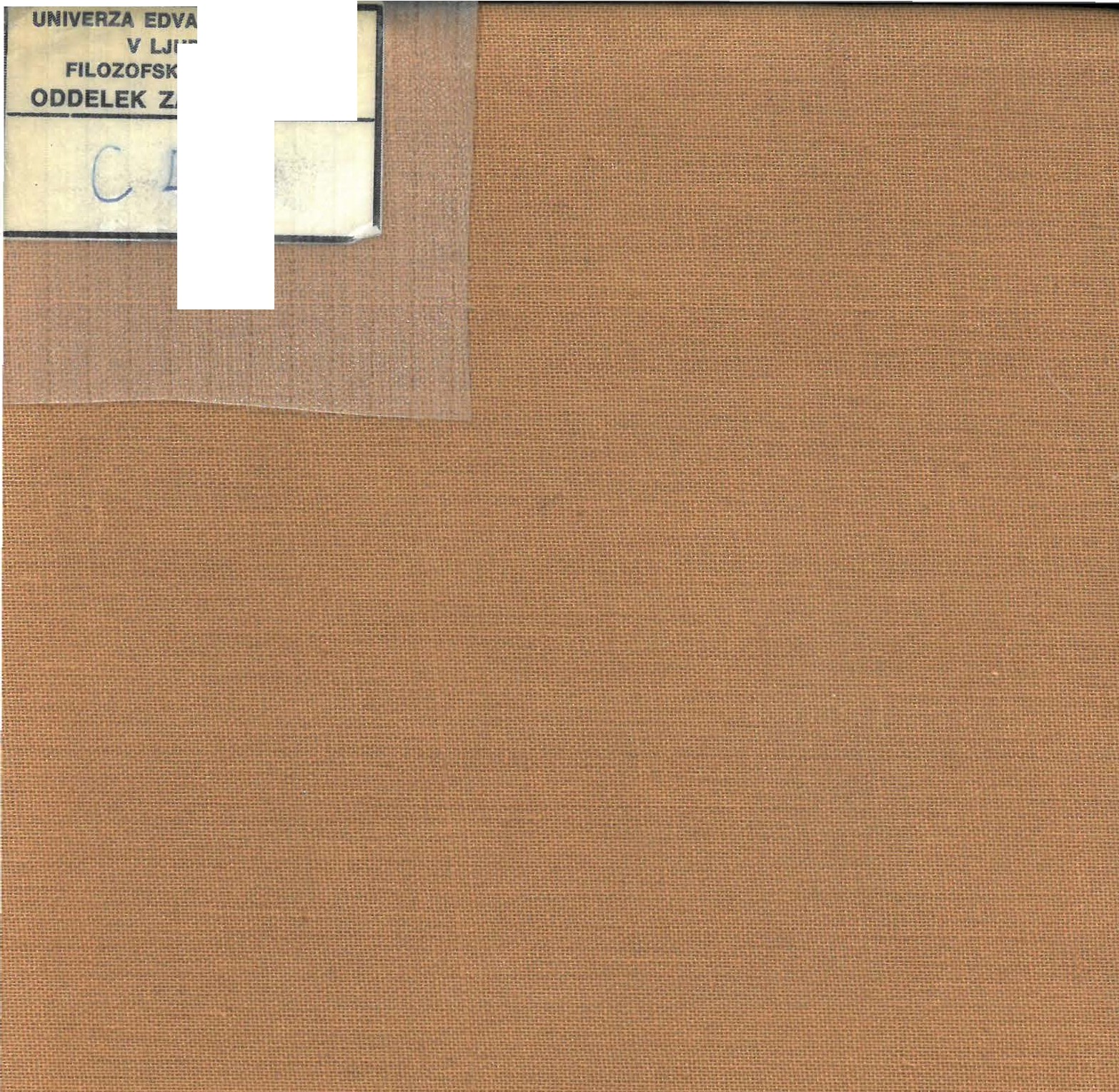 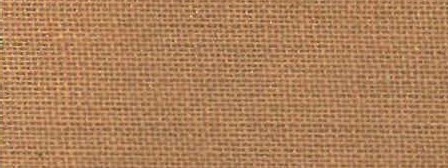 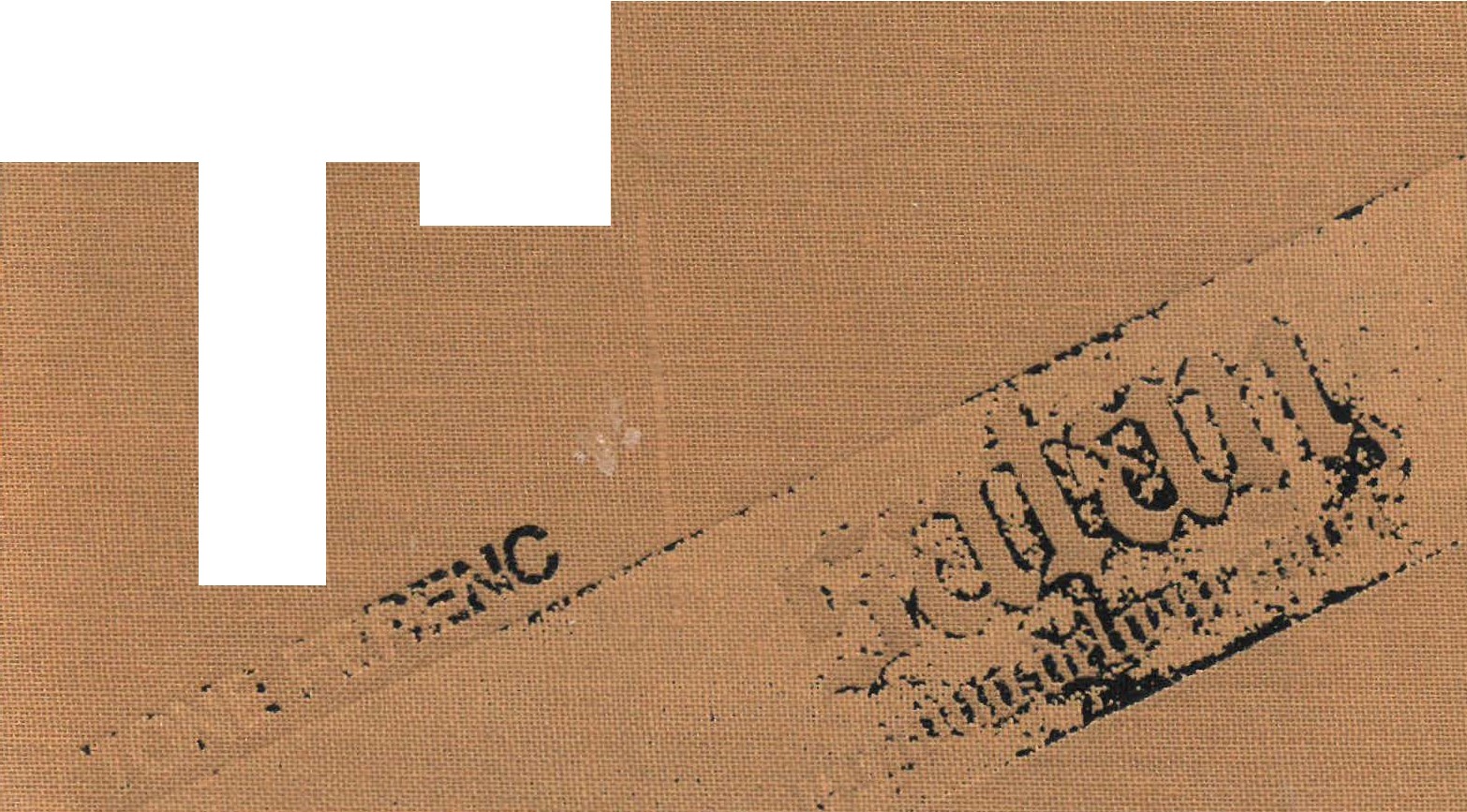 F I LOZOF ;'	WAN I	WAODDELEK	FAKULTETAZA ZGODOVINO'v	0""..r..;;M'_  :  '¾"\;_tru-,­: -? ilj:.r;-tj t.  -.i:::\:.. \ ;r. N'-.::;!1-         ...:--i:.   :-- ,:,;? ,.jir. 11»Prvi  je  pričal  dr.  Tone  Ferenc, ki je podkrepil svoje strogo znan­ stveno izvajanje z zajetnim  svež­ njem   pomembnih   dokumentov,   in v kratkih, vendar dobro pretehtanih besedah orisal niti, ki povezuje tako imenovano »a kcijo evtanazi ja«  T-4 z uničevalnimi taborišči v Vzhodni Evropi. (... ) Skrbna natančnost, ki meji včasih na pikolovstvo, je še dokaz več o resnem delu tega zgo­ dovinarja, ki ga je problematika Rižarne tako prevzela, da se ji je stoodstotno posvetil.« (Primorski dnevnik 5. 3. 1976)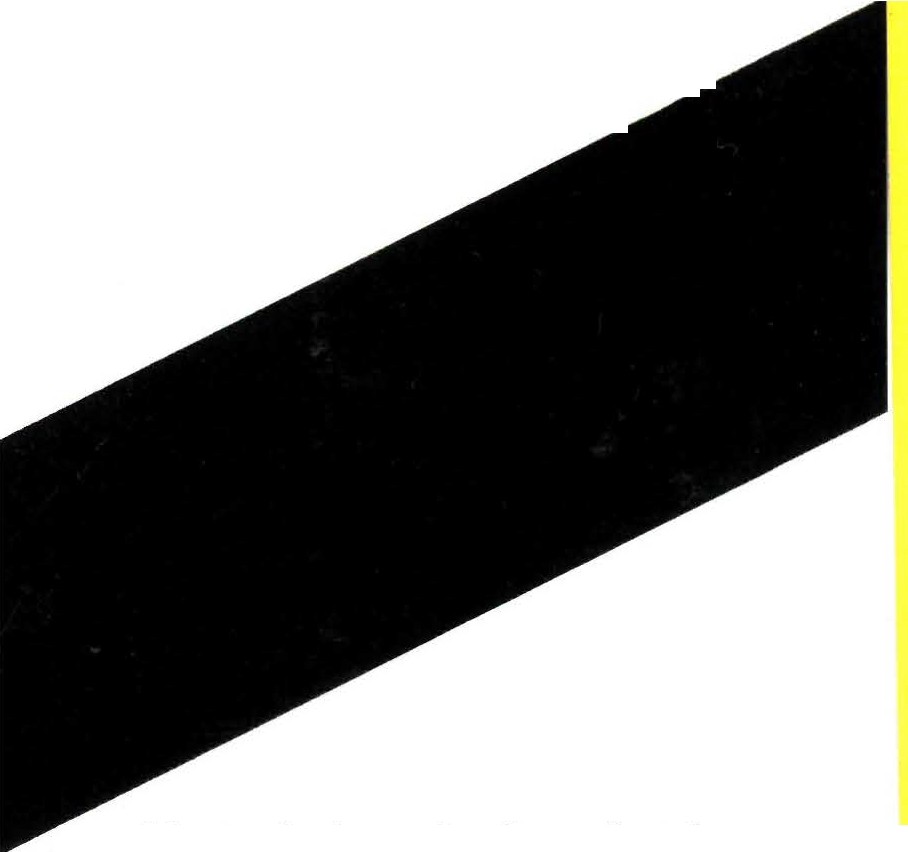 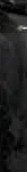 »Dr. Tone Ferenc, ki je nekaj dni mirno poslušal proces, primerjajoč svoje ugotovitve in ugotovitve pred sodiščem, je  dan es  javno  nastopil z močno argumentiranimi podatki, zbranim  v  ljubljanskem  Institutu za zgodovino delavskega gibanja in beograjskem centralnem arhivu, pa tudi v okviru njegovih znanstvenih raziskovanj.« (Delo 5. 3. 1976)»Seja se je začela s pričevanjem Toneta Ferenca, ravnatelja  Inštituta za zgodovino delavskega gibanja iz Ljubljane. Ferenc je za sedaj pred­ ložil dokumente, ki jih bo še pojas­ nil. Nekateri so eksplozivni in se nanašajo  tudi  na  Rižarn o.   Jugoslo-vanski zgodovina r je že pokazal nalančnosl, s kalero je njegov  in­ štitut zbral in obdelal dokumente . Ferenc   je   lahko   preučeval   arhive v mnogih deželah, tudi v Nemč iji , ker predstavlja državo, ki  ga  pod­ pira s svojimi kulturnimi ustano­ vami. To našemu Collottiju ni bilo vedno mogoče zaradi veljavnosti fašističnih  zakonov .«  (La Rep ubbli­ca 5. 3. 1976)»Znanstvenik se je predstavil sod­ nikom potem, ko je predsednik Mal ­ tese štirim zgodovinar jem  pojasnil, da morajo svoja  pričevanja  omejiti na »sodne potrebe«. Točen v pred­ laganju dokumentov, natančen v zgodovinskem   poročanju,   marljiv pri  navajanju  dejstev,  je  Ferenc Tone  z  52.  leti,  s  sivimi   lasmi   in z obrazom brez smehljaja  že  leta iskal tisto resnico, ki se je v Italiji pojavila nedosežno,  in  je  poudaril, da so na svobodnem ozemlju v osrednji Sloveniji že jeseni 1944 ob­ javili knjižico, v kateri so razglasili grozovitosti Rižarne.« (II Resto del Carlino 5. 3. 1976)»Za sodno obravnavo niso upo­ rabna toliko mnenja kot dokazi in dokazi so sedaj v aktih; tukaj so sodobni  dokumenti,   ki  so   zbrani v mnogih arhivih in o katerih ne more biti nobenega dvoma. Najpo­ membnejša dokumentacija je  tista, ki jo je posredoval profesor Tone Ferenc, bivši ravnatelj Inštituta za zgodovino delavskega gibanja v Ljubljani, ki je predložil sodišču156 listov dokumentov o nemški okupaciji Slovenije in Julijske kra­ jine. (... ) Jeseni 1944 so na svobod­ nem ozemlju Slovenije objavili knji­ žico, ki je obširno prikazala, kaj se godi v Rižarni. Sedaj  pa  bi  radi, da bi mi verjeli, da italijanski gospodje niso vedeli ničesar o Rižarni sv. So­ bota.« ( II Giorno 5. 3. 1976)»Senat porotnega  sodišča,  ki  mu je predsedoval dr. Domenico Mal­ tese, obtožbo pa zastopal dr. Claudio Coasin, je v dokaznem postopku  na 33 zasedanjih zaslišal 160 prič in 4 izvedence-zgodovinarje, med kateri­ mi je zbudil največjo pozornost dr. Tone Ferenc iz IZDG v Ljub l jan i, ker je izročil sodišču obsežno do­ kazno gradivo o zločinskem delova­ nju nacistične policije in njenih so­ delavcev - italijanskih fašistov v Jadranski operacijski coni.« (TV  15, 9. 3. 1976)»Med ob ra vnavo so to sliko izpo­ polnila pričevanja  nekaterih   prič (med preiskavo  jih   je   bilo   samo pet) in dokumenti, ki jih  je  šele  se­ daj predložil sodišču slovenski zgo­ dovinar Tone Ferenc, ki je pojasnil pomembne teme, ki jih ita lij ansk i raziskovalci niso natančno razis ka li, npr. o  delovanju posebnega  sodišča SD in sodelovanju italijanskih od­ delkov SS pri akcijah akcijskega oddelka Reinhard.« ( II Meridiano diTrieste 29. 4. 1976)borec.z,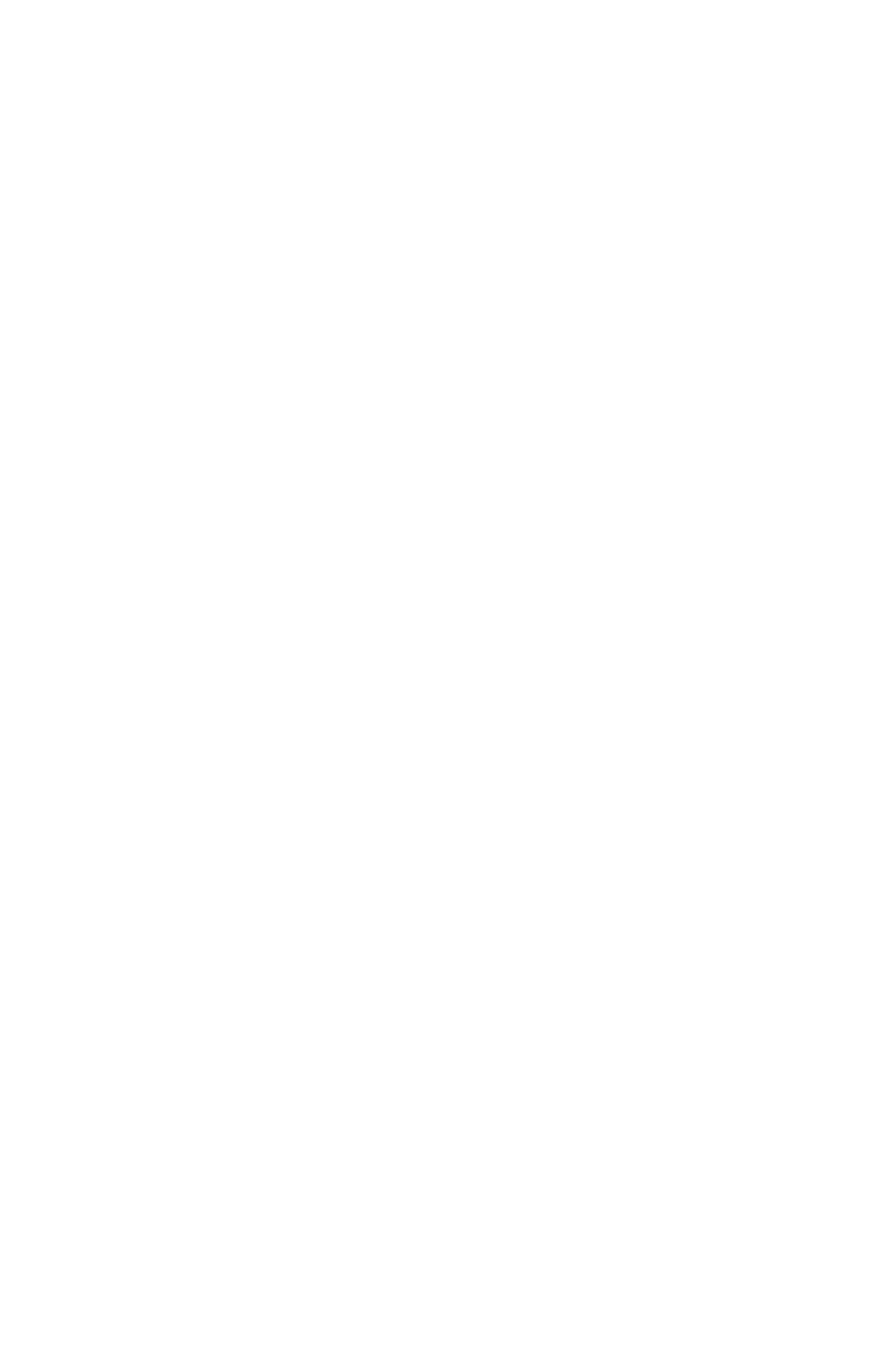 TONE FERENCSATAN, NJEGOVO	DELO IN	SMRTZALOŽBA BOREC LJUBLJANA 1979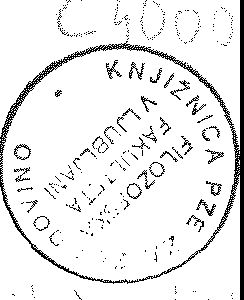 OHK - Zgodovina<:No<rC 4000C..Cr o,C..940.540.56(497.1),1,IIIIIIII IIIIIIIIIIIIIIIIIIIIIIIIIIIIIIIIIIIIII	,,43000023571	COBISS IIIUvodZa prispevke, ki jih objavljam v tej knjigi je značilno,  da so nastali poleg mojega temeljnega raziskovalnega dela. V domačih in tujih arhivih sem namreč našel nove doku­ mente in podatke o fašističnih zločinih, partizanskih ak­ cijah itd., pa sem menil, da bi morda zanimali našo  jav­ nost. Nekateri dokumenti bi morali biti v Zborniku do­ kumentov in podatkov o narodnoosvobodilni vojni jugo­ slovanskih narodov (del VI - borbe v Sloveniji), pa so ustrezne knjige izšle še pred najdbo teh dokumentov.Druga značilnost mojih prispevkov je ta,  da  sem  v njih bolj kot v drugih svojih razpravah pustil besedo do­ kumentom samim. Sodil sem namreč, da je predvsem pri obravnavi fašističnih zločinov - in večina knjige  obrav­ nava prav nje - prav, da bralec  čimveč  zve  iz  doku­ mentov samih. Pri nekaterih prispevkih pa gre  sploh  za prvo objavo pomembnejših dokumentov z obsežnejšimi pojasnili.Tretja značilnost teh prispevkov je, da so bili že vsi objavljeni v reviji »Borec« in nekateri zaradi svoje zani­ mivosti tudi v drugih časnikih. Založba Borec je zato skle­ nila, da jih zbere v posebni knjigi, ki ima naslov  po  prvem in najobsežnejšem prispevku Satan, njegovo delo  in  smrt. Ta prispevek je uporabilo tudi tržaško sodišče v sodni ob­ ravnavi proti zločincem iz t. i. akcijskega oddelka »Rein­ hard« od februarja do aprila 1976 in me kot pisca in zgo­ dovinarja povabilo za pričo.Prispevkov nisem uvrstil v knjigo po časovnem za­ poredju njihove prve objave, temveč sem jih združil po sorodnosti v štiri tematska področja:  fašistične  zločine, nove okupatorjeve in nove partizanske dokumente ter par­ tizanske  akcije.  Nekatere  prispevke  sem  pred  ponatisom v tej knjigi še dopolnil z gradivom, ki sem ga še našel  sam ali pa so mi ga posredovali posamezniki in  se  jim  za  to lepo zahvaljujem.Ljubljana, 1. 1. 1979.Tone FerencFi\.S"   ISTIC"NI	ZLOCvINISatan, njegovo delo in smrtNi navada, da bi zgodovinar za naslov svojega članka ali razprave uporabljal naslove, ki ne spadajo v  izrazo­ slovje njegove stroke, in niti ni primerno, da bi  se  ču­ stveno opredeljeval. Vendar so v novejši  zgodovini  pojavi in ljudje, do katerih še tako hladnokrven zgodovinar ne more biti neprizadet, ne more biti samo hladen opisovalec in razčlenjevalec, temveč jih mora tudi razkrinkavati in pokazati vso njihovo nečlovečnost in gnusobo.Tak pojav, ki ga ne moremo le hladno opisovati, tem­ več tudi glasno in nenehno obsojati, sta tako imenovana nacistična evtanazija in tako imenovana »akcija Reinhard«, in  tisti,  ki  so  ju  izvajali,  niso  bili  ljudje,  temveč  ne­ kaj drugega, za  kar  bo  pravo ime treba šele najti.  Zakaj, ti  zločinci  niso  niti  vredni,  da  bi   jih  imeli  za  živali,  saj  živali  v  svoji  vrsti  ne  delajo  tega,  kar   so  počeli tisti, ki so izvajali omenjeni nacistični akciji.  V  posled­ njih letih so zgodovinarji in raziskovalci najgnusnejših fašističnih zločinov ugotovili, da so bili nekateri zločinci navedenih akcij krivi tudi drugih zločinov.Eden takšnih zločincev, ki je množično moril v  raz­  nih predelih Evrope, in sicer od začetka druge svetovne vojne do svoje smrti na Slovenskem, je bil policijski in esesovski častnik Christian Wirth. Pred nekaj meseci miBorec,   XXVI/1974,   št.   3,   str.  139-148,   št.   4,   str. 205-220,št. 5, str. 275-286,  št.  6-7, str. 375-382.  Primorski  dnevnik  24.  9.1974 -	15. 10. 1974.je v nekem tujem arhivu prišla v roke  njegova  »perso­  nalna mapa« iz glavnega personalnega urada  SS  v  Ber­ linu. Vendar je v njej ohranjen le  majhen  del  dokumen­ tov, ki bi jih morala imeti, če jo primerjamo  s  personal­ nimi mapami drugih esesovskih oficirjev;  govorimo  lahko le o ostanku Wirthove personalne  mape.  Pa -še ta  ostanek je tako poškodovan, da so nekateri dokumenti težko  čit­ ljivi. Poškodovani dokumenti pa nam lahko vendarle dajo nekaj podatkov o življenjski poti enega  najhujših  zločin­ cev v nemškem  tretjem  rajhu  in  tudi  pri  nas.  Njegovo ime navajajo pisci številnih knjig o  množičnem  iztreb­ ljanju Zidov, vendar do danes še ni nihče navedel  točnej­  ših podatkov o njegovem rojstvu, življenjski poti in smrti.V StuttgartuChristian Wirth se je rodil 24. novembra 1885 v Ober­ balzheimu, okrožje Laubheim na Wilrtemberškem, kjer je končal 8 razredov osnove šole in se izučil za žagarja. Vo­ jaški rok je služil od oktobra 1905 do septembra 1907 in nato še od aprila 1908 do aprila 1910 pri 123. grenadir­ skem polku »Konig Karl« (5. wilrtemberški polk) v Ulmu. Po vrnitvi iz vojske se je novembra 1910 poročil s tri leta mlajšo Marijo Bantel iz Essingena pri Aalenu, ki mu je nato rodila štiri otroke, od katerih pa sta le dva ostala pri življenju, dva sta namreč umrla takoj po rojstvu.  Drugi dan po prihodu iz vojske se zaposlil pri nemški zaščitni policiji (Schutzpolizei) in v njej služil do 10. oktobra 1913. Nato je presedlal k  nemški  kriminalni  policiji in  v njej je z izjemo let prve svetovne vojne služil do svoje smrti. Po izbruhu prve svetovne vojne so ga vpoklicali v vojsko in si je na fronti (od oktobra 1914 do decembra  1917)  in v 246. in 119. rezervnem pehotnem  polku zaslužil zlato  in srebrno wtirtemberško medaljo za vojaške zasluge ter črno značko za ranjence. že takrat ali pozneje si je pri­ dobil tudi železna križca prve in druge stopnje. Po vrnitviiz vojske konec maja 1919 je nadaljeval službo pri nem­ ški kriminalni policiji.Kljub temu da je služil pri kriminalni policiji, je Wirth že l. januarja 1931 skrivaj vstopil  v  NSDAP  (št.  izkaz­ nice 420.383), kar mu je  po  prihodu  nacistov  na  oblast leta 1933 odprlo pot za hitrejše  napredovanje  v  krimi­  nalni policiji. Pred vstopom v NSDAP je bil Wirth od leta 1922 v nacionalno-socialističnem gibanju, po prepovedi nacistične stranke leta 1923 je bil član nemško-nacionalne stranke,  vendar  je  imel  njeno   usmeritev   za  nepravilno in se je leta 1930 začel potegovati  za sprejem  v  NSDAP, kar mu je uspelo naslednje leto. V času t. i. bojnega raz­ dobja NSDAP se je Wirth udejstvoval kot član delovne skupnosti nacističnih uradnikov. Decembra 1937 je bil že neprofesionalni sodelavec varnostne službe (Sicherheits­ dienst) in naslednje leto tudi kriminalni inšpektor  pri  ura­ du kriminalne policije v Stuttgartu, vendar že na višjem delovnem mestu kriminalnega komisarja. Stanoval je sku­ paj  z  družino  v  južnem  delu  Stuttgarta,  v  Kautzen­ hecke 15.Zanimivo za Wirthovo  življenjsko  pot  je  dejstvo,  da je kljub svojemu ranemu članstvu v NSDAP zelo pozno vstopil v SS. Kot moški član NSDAP je od 30. junija 1933 deloval v SA in si je pridobil čin SA-Sturmfiihrerja, tj. po­ ročnika. V SS so ga sprejeli šele 10. avgusta 1939 (št. iz­ kaznice 345 464) in mu l. septembra  ali  l.  oktobra  1939 dali čin SS-Obersturmfiihrerja, tj. esesovskega poročnika.Ko je bil Wirth oktobra 1938 v Stuttgartu kriminalni inspektor (na delovnem mestu kriminalnega komisarja), je bil tudi funkcionar v deželnem in krajevnem odboru to­ variške zveze nemških policijskih uradnikov, dalje v kra­ jevnih organih NSDAP in okrožni upravi. Nadrejeni, tj. vodja odseka varnostne službe pri SS-Oberabschnittu Sildwest v Stuttgartu (le-ta je obsegal Wilrtemberško in Badensko), SS-Oberfiihrer dr. Meine, je Wirtha ocenil takole:splošna ocena zunanjosti:l. celotna rasna slika: dinarskaosebna drža: neoporečna in korektnanastop in vedenje v službi in zunaj nje: čista,vojaškadenarne razmere: urejenedružinske razmere: urejenekarakterne lastnosti:l. splošne karakterne  lastnosti:  poln  tempera- menta, trd in jasenduhovna svežina: zelo pogostasposabnost dojemanja: zelo dobra in hitramoč volje in osebna trdota: obstaja v nadna­ ravni meriznanje in izobrazba: dobra splošna izobrazbadojemanje življenja in zmožnost presoje: nacio­ nalnosocialistično in jasnoposebne prednosti in sposobnosti: nadpovprečneposebne pomanjkljivosti in šibkosti: nobeneGlede službenih sposobnosti so Wirtha ocenili takole:»Kot kriminalist ima posebno vidne sposobnosti.« Splošna ocena pa je bila takale: »Nacionalnosocialistična, svetov­ nonazorsko in politično jasna. Wirth ustreza nacionalnoso­ cialističnemu policijskemu uradniku s čistim, poštenim značajem in bojevitim vedenjem.  K  temu  je  treba  dodati še izrazito strokovno usposobljen ost. «1Nadrejeni torej pri Wirthu niso ugotovili nobene ne­ gativne lastnosti;  gledano  seveda  z  nacističnega  stališča, ni bilo pri njem niti ene reči, ki bi jih motila, in so ga se­ veda predlagali za sprejem v SS, kar se je tudi zgodilo. Zaradi pomanjkanja virov pa ni znano, katero od prej navedenih lastnosti so imeli za odločilno, da  so  ga  dolo­ čili za akcijo, ki jo imenujemo »nacistično evtanazijo« ali množično ubijanje neozdravljivo bolnih ljudi iz usmilje-2,	Krtm,!nllpektOlt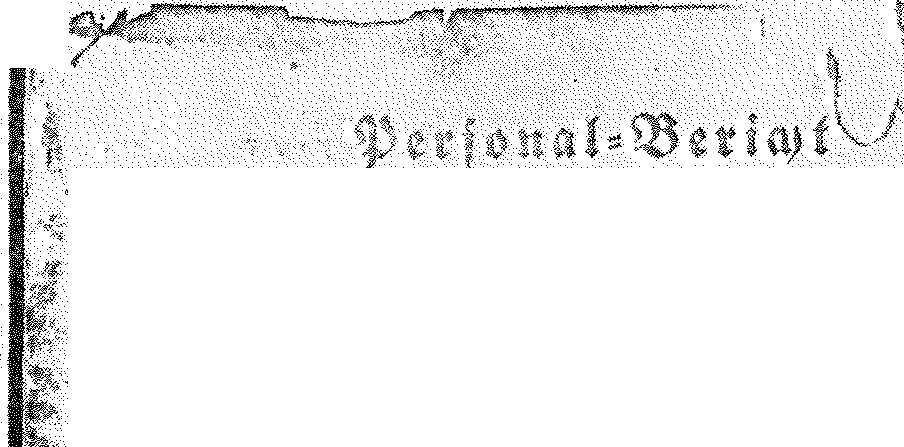 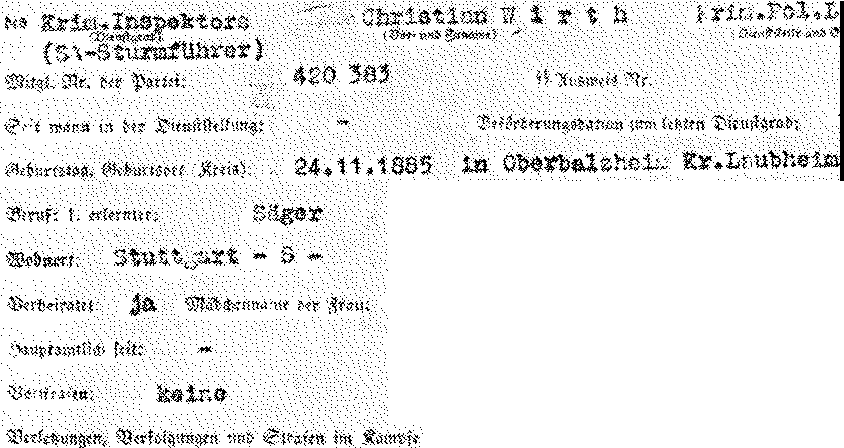 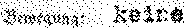 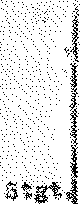 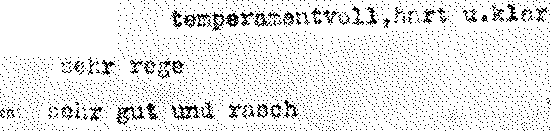 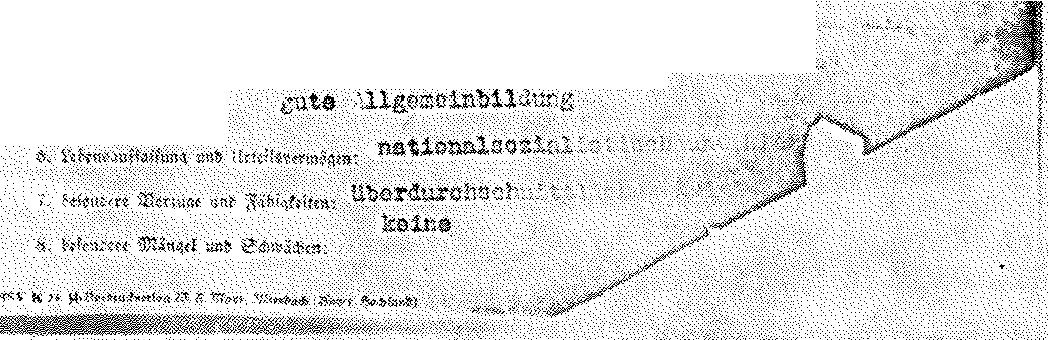 1:;U- rie  ll  n  n  t "  l	li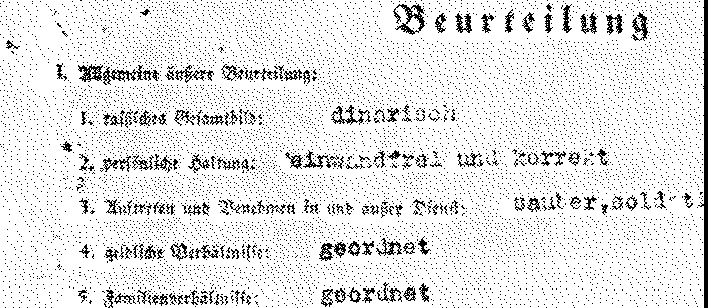 rt:. a:M".i:fttn ii. f:tit-lll- ,ttse>d,,• <(h,,,,1w,i,,;,, ot«nci m3Hl'..-nd1e<lH lHl ,,,•·,m,o,, ·"'"'" vorl:fmden in ,n.,,-r,::-,:ret,,crr,/··tl,!,\;'.', ·!tWfrn m;i:' ' rtr :n.4;Dokument iz  Wirthove  personalne ocena njegovih značajnih lmitnostiv Berlin Document Centru: in njegove zunanjostinja. Morda so upoštevali vse lastnosti, zlasti pa še nje­ govo dolgoletno pripadnost kriminalni policiji in nacistični stranki. Morda so upoštevali tudi kakšne Wirthove »uspe­ he« pri »zatiranju kriminala« na Wiirtemberškem, vendar o tem ni znano nič natančnejšega. Morda nam vsaj neko­ liko posveti v to temo izjava dr. Georga Konrada Morgena iz osrednjega urada kriminalne policije v Berlinu pred mednarodnim sodiščem v Niirnbergu 8. avgusta 1946:»Povedal sem že, da je bil Wirth komisar pri krimi­ nalni policiji v Stuttgartu in je bil komisar za preiskovanje hudih zločinov, posebno umorov. Imel je velik sloves de­ tektiva, še pred prevzemom  oblasti  (po  nacistih  -  op. T. F.) so ga ljudje poznali, ker je imel zasliševalne  metode  brez predsodkov in so o njih razpravljali celo v deželnem zboru za Wiirt em berško. «2V Brandenburgu in Hartheimu pri LinzuNi naš namen, da bi tukaj razpravljali na splošno o evtanaziji kot usmrtitvi neozdravljivo bolnih po  njihovi lastni želji, a z zdravnikovo roko in z zdravniškim  orod­  jem, opozorimo naj le, da so bila o njej sicer različna sta­ lišča, da pa nasprotuje hipokratičnim načelom in jo kot popačeno nacistično medicino obsodil tudi nurnberški pro­ ces ter jo tudi današnje kazensko pravo uvršča med  umo­ re.3 Misel o evtanaziji vsebuje tudi Hitlerjev  Mein  Kampf iz leta 1924, vendar očitno ne iz kakšnih lažnih človeko­ ljubnih razlogov, temveč čisto iz koristoljubnih namenov. Leta 1935 naj bi Hitler izjavil državnemu  vodji  zdravni­ kov dr. Gerhardu Wagnerju, da bo v primeru vojne  po­  stavil na dnevni red vprašanje evtanazije,  ker  je menil,  da bi takšno vprašanje v vojnih razmerah  reševali  bolj  glad­ ko in laže, ker odpor cerkve ne bi imel takšne vloge kot v mirnem času.4 Z evtanazijo se  je Hitler  hotel  znebiti ljudi, ki zaradi svoje dolgotrajne bolezni ne bi mogli prispevati ničesar k vojnim naporom nemškega naroda, temveč bile-temu odžirali že itak skopo odmerjeni kos  kruha.  Z dnem, ko se je z nemškim napadom na Poljsko, tj. s l. sep­ tembrom 1939, začela druga svetovna vojna, je Hitler da­ tiral svoj tajni ukaz, ki ga je po izpovedi nekaterih vojnih zločincev v Niirn:bergu  napisal oktobra 1939 po  razgovoru z  nekaterimi  nacističnimi  funkcionarji  v  svoji  vili   na Obe rsal zber gu. 5 Ta zloglasni ukaz se je glasil:»Reichsleiter Bouhler in dr. med. Brandt sta poobla­ ščena in odgovorna, da pooblastila zdravnikov, ki jih bosta določila imenoma, tako razširita, da bi po človeški presoji neozdravljivo bolnim ob zelo kritični obravnavi njihovih zdravstvenih razmer lahko zagotovili smrt iz usmiljen ja. «6 Vojni zločinec dr. Karl Brandt, državni komisar za saniteto in zdravstvo, Hitlerjev zdravnik in esesovski gruppenfiihrer, tj. generalporočnik, je pred ameriškim vo­ jaškim sodiščem v Niirnbergu izjavil, da ga je Hitler po­ klical na Obersalzberg, mu pokazal prej navedeni tajni ukaz in povedal, da namerava dokončno rešiti vprašanje evtanazije. Dal mu je tudi splošna navodila in ukazal, naj se poveže z vodjem firerjeve pisarne (Kanzlei des Fiih­ rers der NSDAP) dr. Philipom Bouhlerjem, kar se je zgo­ dilo še tisti dan.7 Po  tej  izjavi  bi  lahko  sklepali, da  je dr. Bouhler takrat vedel o Hitlerjevih načrtih glede evta­ nazije že kaj več kot dr. Brandt ali da so se v firerjevi pi­ sarni na Tiergartenstrafle 4 v Berlinu že pred oktobrom 1939 ukvarjali z načrti o evtanaziji, in sicer po Hitlerjevih ustnih navodilih dr. Bouhlerju. Da ne bi bralci zamenje­ vali med raznimi Hitlerjevimi pisarnami, naj omenimo, da je bila navedena »firerjeva pisarna« (Kanzlei des Fiihrers der NSDAP) osebna pisarna Hitlerja kot vodje stranke in da je bila tudi še t. i. »strankina pisarna« (Parteikanzlei), ki je nastala spomladi 1941 iz urada Hitlerjevega namest­ nika v NSDAP Rudolfa Hessa in jo je ves čas vodil Mar­ tin Bormann. Poleg teh dveh pisarn je bila še »državna pisarna« (Reichskanzlei) na Voflstrasse. 4-6, tj. pisarna Hitlerja kot kanclerja nemške države, to pisarno je vodil minister dr. Heinrich Lammers. Bila je tudi še t. i. prezi-dialna pisarna (Prasidialkanzlei) na Vo13strasse 4, ki jo je imel Hitler kot državni poglavar (do leta 1934 pisarna predsednika nemškega rajha)  in  jo  je  vodil  državni  sekre­ tar Otto Meissner.Tako imenovana firerjeva pisarna na Tiergarten­ strasse 4 v Berlinu ni imela druge naloge, kot da je pri­ pravljala Hitlerjeve ukaze, ki  niso  bili  nikdar  objavljeni  in so ostali nevidni do zloma tretjega  rajha.  Njenega  šefa dr. Bouhlerja očividci niso ravno označevali  kot  ustrez­ nega za takšno »sivo eminenco«, saj je bil leta 1939 stari komaj 40 let in je imel »mehak in mladeniški obraz«, s svojimi široko obrobljenimi naočniki je bolj vzbujal videz kakšnega ameriškega študenta kakor pa esesovskega ge­ nerala. Kot je izpovedal neki vojni zločinec v Ni.i.rnbergu, naj bi ravno glas o Bouhlerju kot »milem« človeku po­ vzročil to, da so Goring, Himmler in notranji minister dr. Wilhelm Frick predlagali ravno njega za vodjo  organi­ zacije nacistične evtanazije, čeprav bi bilo pričakovati,  da bi za to določili državnega vodjo zdravnikov in državnega sekretarja za zdravstvo v notranjem ministrstvu dr. Leo­ narda Contija, ki je nato tudi sodeloval pri nacistični ev­ tanaziji. Oba, dr. Bouhler in dr. Conti, sta si ob zlomu nemškega rajha sodila sama.8V firerjevi pisarni na Tiergartenstrasse 4 se je z or­ ganizacijo  nacistične  evtanazije  ukvarjal  II.   urad,   kate­ rega naloga je bila prej določena takole:  »obravnava  do­ pisov, ki se tičejo NSDAP, njenih organizacij (Glieder­ ungen) in priključenih društev (angeschlossene Verbande) ter   uradov  rajha  in  dežel. «9  Ta	urad je vodil nekdanji Himmlerjev šofer, SS-Oberfu.hrer Viktor Brack  in  je  imel štiri ali celo več sodelavcev: dr. Hansa Hefelmanna, Rein­ holda  Vorberga  in  Wernerja  Blankenburga.   Kaže,  da   se je v uradu poleg Bracka  še  največ  ukvarjal  z  organiza­  cijo nacistične evtanazije poslednji, tj.  Blankenburg,  ki  je po Brackovem odhodu  na  Poljsko  leta  1942  postal  tudi vodja urada.10Brackov urad v firerjevi pisarni Je imel na skrbi le organizacijo nacistične evtanazije, medtem ko je »stro­ kovno«,  tj.  zdravniško  plat  imel  na  skrbi  drug   urad.  Za to so namreč zadolžili vodjo pododdelka C (dedno in rasno varstvo) v IV. oddelku (zdravstvo in telesno varstvo) no­ tranjega  ministrstva  v  Berlinu,  dr.  Herberta  Lindena,   ki je bil obenem v notranjem ministrstvu  državni  poobla­ ščenec. Tudi ta zločinec si je  ob  zlomu  nemškega  rajha sodil  sam,11 medtem ko so Bracka obesili v   Nilrnbergu. Dr. Linden je imel na voljo okrog 12 do 15 zdravnikov (Chefarzte),  ki  jih  je  v  ta  namen  izbral  posebej  in  so imeli  nalogo  pregledati  paciente  v  umobolnicah   v  rajhu in v nekaterih  zasedenih  deželah  ter  izbrati  med  bolniki tiste, ki naj bi jih umorili iz usmiljenja.  Iz  zaupnih  raz­ logov  niso te  akcije imenovali s  pravim imenom,  temveč  le  s šifro »T 4«, tj. z  okrajšavo  Tiergartenstrasse  4,  kjer  je bilo v firerjevi pisarni vodstvo te morilske akcije. Iz ne­ katerih izjav pa je mogoče sklepati, da so včasih akcijo imenovali po uradniku Wernerju Blankenburgu  kar  »a:\{­ cija Bla nkenbu rg «.1 2Z evtanazijo so se v Brackovem uradu  začeli  ukvar­ jati jeseni 1939. Izvajali so jo tako, da so vodstva umobol­ nic in drugih skrbstvenih ustanov  po  naročilu  in  navo­ dilih dr. Contija na posebnih obrazcih popisala vse duševne in neozdravljive bolnike ter izpolnjene obrazce do 1. ja­ nuarja  1940  poslala  notranjemu  ministrstvu   v   Berlinu, tj. uradu dr. Lindena.13 V tem uradu je sosvet štirih zdrav­ nikov  (dr.  Hermann  Pfannmuller,  dr.  Horst  Schumann, dr. Valentin Faltlhauser in dr. Georg Renno) izbral izpol­ njene obrazce za tiste bolnike, ki bi mogli  postati  kan­ didati smrti. Nato je okrog 12 do 15 posebej za to izbranih zdravnikov obiskalo umobolnice in druge skrbstvene usta­ nove, pregledalo bolnike, posebno pozorno še  tiste,  ki so jih že vodstva ustanov in tudi navedeni  sosvet  zaznamo­ vali na obrazcih kot hudo ali neozdravljivo  bolne.  Med njimi so izbrali tiste, ki naj bi jih usmrtili. Za prevoz bol­ nikov, določenih za usmrtitev, je poskrbel poseben odde-lek iz Brackovega urada, ki so ga  imenovali  -  seveda tako iz slepilnega namena - »splošno koristna družba za prevoz bolnikov« (Gemeinniitzige Krankentransport- gesellschaft m. B. H.); prepeljali so jih navadno s posE>b­ nimi avtobusi. Za kraj usmrtitve so izbrali okrog 12 zdrav­ stvenih ustanov, v katerih so pripravili posebne morilske naprave. Do sedaj znane ustanove; v katerih so nacisti iz­ vajali svoj načrt o množični evtanaziji, so zanesljivo tele:,,Brandenburg pri Berlinu (vodja dr. Gtinther Hennecke), Hadamar na Hessenskem, Bernburg ob reki Saale pri Dessauu, Sonnenstein pri Pirni na Saškem (vodja dr. Kurt Schmalenbach),· Grafeneck na Wiirtenberškem (vodja dr. Schumann), Hartheim pri Linzu ob Donavi (vodja dr. Ren­ no) in verjetno še tele: Kempten, Jena, Buch, Arnsberg, Eichberg in Eglfing-Haar, od katerih so bile nekatere verjetno namenjene samo za opazovanje  bolnikov  ali  sa­ mo  za  usmrtitev  otrok.  V  razmeroma   skromni  literaturi o nacistični evtanaziji trdijo, da  teh  ustanov  ni  bilo  več kot za ducat.14  V eni  od  navedenih  ustanov ali morda celo v dveh so usmrtili tudi nekaj stotin bolnikov iz Slovenije. Toda  to  je  predmet  posebne  razpr ave.14aBolnike, ki so jih določili za usmrtitev iz usmiljenja, so ubijali v navedenih ustanovah v posebnih celicah z ogljikovim monoksidom. Plinske celice so maskirali kot kopalnice s prhami. Po izpovedi vojnega zločinca V. Brac­ ka naj bi od jeseni 1939 do poletja 1941 samo v navedenih ustanovah ubili okrog 50 000 do 60 000 bolnikov. 15 Ne vem, kako so pozneje raziskovalci (poljska komisija za ugotav­ ljanje nacističnih zločinov) prišli do natančnejšega  šte­ vila ubitih oseb: 70 273, in sicer  35 224  v  letu 1940  in 35 049 v letu 1941.16 Na sodnem procesu proti nacističnim zdravnikom pred ameriškim vojaškim sodiščem v Ntirn­ bergu so se zločinci zagovarjali tako, da so evtanazijo poj­ movali kot usmiljenje do neozdravljivo bolnih ljudi, niso pa mogli zadovoljivo odgovoriti na vprašanje, zakaj so iz te »milosti« izvzeli neozdravljivo bolne udeležence prve svetovne vojne, so pa seveda vključili v evtanazijo ne-ozdravljivo bolne kriminalce, ne glede  na  to,  kako  dolgo so le-ti že bili v varstveni ustanovi.17Za usmrtitev bolnikov so poskrbeli posebej za to na­ logo izbrani policisti, predvsem pripadniki kriminalne po­ licije, ki so se oblekli v bele zdravniške halje; so pa zaradi zunanjega videza zaposlili tudi nekaj bolniških sester.18Prvo ustanovo za izvajanje množične evtanazije so ,, nacisti uredili v Brandenburgu, nekaj desetin kilometrov severovzhodno od Berlina; tam so tudi zgradili prvo plin­ sko celico za množično ubijanje ljudi. Jeseni 1939 so po­ slali tja za vodjo usmrtitvenega ali morilskega oddelka policijskega in esesovskega poročnika, kriminalnega in­ spektorja  Christiana  Wirtha.   Imena   tega  ubijalca  sicer ni najti na nobenem ohranjenem ali dostopnem  doku­ mentu o nacistični evtanaziji, iz tistega časa tudi ni doku­ mentov v ostanku njegove personalne mape, razen enega Brackovega predloga. Vendar  so to ime  pogosto  izrekali na prvem procesu pred ameriškim vojaškim sodiščem v Niirnbergu, ki je sodilo zdravnikom, sodelujočim pri naci­ stični evtanaziji, medicinskih poskusih na živih ljudeh itd., govorili pa so o njem tudi na sodnem procesu proti glav­ nim vojnim zločincem pred mednarodnim vojaškim so­ diščem v Niirnbergu.Esesovski major dr. Georg Conrad Morgen, ki je na sodnem  procesu   pred  mednarodnim   vojaškim  sodiščem v Niirnibergu prvi nekoliko več povedal o prvih plinskih celicah pri množičnem ubijanju  ljudi,  je izjavil, da  se mu je Wirth hvalil, češ da je ravno on z lastnimi preizkusi izpopolnil način množičnega ubijanja ljudi  z  izpušnimi plini. Vendar imajo to le za hvalisanje, ker je Brack pred ameriškim vojaškim sodiščem v  Niirnbergu  izjavil,  da  je za to zaposlil posebnega kemika Kallmeyer ja.19 Po po­ datkih iz pisma kolnskega višjega državnega tožilca pra­ vosodnemu ministrstvu 20. oktobra 1941 naj bi  Wirth najprej ubijal žrtve s strelom iz pištole v tilnik. Po nekih podatkih bi pri prvem  Wirthovem  ubijanju  ljudi  v  plin­ ski   celici    v    Brandenburgu    bili    navzoči    tudi Brack,2  Satan ...	17dr. Bouhler in dr. Conti. 20 Nekemu uslužbencu evtanazijske ustanove Hadamar pa naj bi Wirth dejal: »Pri nas ni bol­ nikov, temveč samo mrtveci.«21 Znano je tudi to, da so se Wirthovi policisti po opravljenem morilskem poslu na­ vadno upijanili  do  nezavesti  v  kantinah  evtanazijskih usta nov. 22 Verjetno je bil  Wirth  vodja  vsega  policij­ skega moštva za  ubijanje  neozdravljivo  bolnih  ljudi  v vseh evtanazijskih zavodih in ne samo v brandenburški ustanovi.Iz zanesljivega vira lahko zvemo, da je bil Wirth  ne­ kaj časa tudi v »evtanazijskem« zavodu Hartheim pri Lin­ zu. Policijski podčastnik Arthur Walther je po vojni v pre­ iskovalnem zaporu  v  Zahodni  Nemčiji  izpovedal,  da  so ga spomladi 1941 iz uničevalne postaje Sonnenstein pre­ mestili v Hartheim. »Ob mojem prihodu je bil  vodja urada v Hartheimu Wirth. Tudi Reichleitner in Stangl sta imela opravke z uradom. Menim, da je mogoče, da je bil Reich­ leitner  Wirthov  naslednik.«  Tudi  drugi  viri  pričajo  o tem, da sta bila v Hartheimu tudi Franz  Reichleitner  in Franz Stangl. Imena Wirth, Reichleitner, Stangl  in  Wal­ ther si velja še posebej zapomniti, ker jih  bomo  srečali  še na dveh zanimivih področjih in območjih.Dne 21. avgusta 1941 je Viktor Brack predlagal, naj  bi Wirtha povišali za en čin, tj. iz esesovskega poročnika, kar je bil že skoraj dve leti, v esesovskega  stotnika.  Ven­ dar je šef glavnega državnega varnostnega  urada  v  Ber­ linu Reinhard Heydrich zavrnil ta predlog. Kot bomo vi­ deli, je Wirth pomoril še zelo veliko ljudi, preden so mu dodelili čin esesovskega stotnika.Jeseni 1941  so  po  Hitlerjevem  ukazu  centralno  vode­ no evtanazijsko akcijo končali in  plinske  celice  podrli  ter jih odpeljali v  vzhodno  Evropo.  Vendar  več  podatkov priča o tem (ohranjeni so celo dokumenti posameznih ev­ tanazijskih ustanov), da so tudi po prenehanju načrtne ak­ cije smrti iz  usmiljenja  ubijali  neozdravljivo  bolne  ljudi po posameznih zavodih, vendar kaže, da neodvisno od no­ tranjega ministrstva; v vseh znanih primerih so dajalismrtne odmerke morfija ali barbituratov.  Predvsem  pa so do konca vojne  še  ubijali  iznakažene  in  bebave  otroke, in to v ustanovah v Eichbergu, Idsteinu,  Kantenhofu  in Gor den u.23Vzrok, da je Hitler ukazal  ustaviti  množično  ubija­ nje neozdravljivo bolnih ljudi, je bil pritisk javnega mne­ nja. Svojci umorjenih bolnikov so namreč kmalu izvedeli, da so bolnike odpeljali  neznanokam,  in  kmalu  so dobili iz evtanazijskih ustanov sporočila o njihovi smrti. Na spo­ ročilih je bila navadno za vzrok smrti navedena  pljučnica ali oslabelost srca. Za usodo deset tisoč bolnikov so kmalu izvedeli tudi prebivalci tistih krajev, v katerih so bile evtanazijske ustanove. V Hadamarju na primer so otroci vedeli in govorili, da avtobusi vozijo bolnike v smrt itd. Pojavili so se protesti, posebno cerkvenih oblasti,  in  pri­ tisk javnega mnenja, ki ni odobravalo nacistične evtana­ zije. Verjetno so tudi ti protesti napotili Wirtha, da je14. januarja 1941 izstopil iz evangeličanske cerkve in se je potem imel le za t. i. bogoverca (gottglaubig). Hitler je avgusta 1941 popustil, k čemer ga je verjetno privedlo tudi to, da je že začel napad na Sovjetsko zvezo in si ni mogel privoščiti nezadovoljstva nemških ljudi, dalje tudi to, da so do takrat vendarle pomorili že zelo veliko šte­ vilo ljudi in da so v vzhodni Evropi začeli z novo veliko akcijo pobijanja ljudi s končno likvidacijo židovskega vprašanja.Tiste internirance iz koncentracijskih  taborišč,  ki  so jih nameravali ubiti, so do takrat uničevali v plinskih ce­ licah bližnjih evtanazijskih ustanov (akcija  »14  F  13«), nato pa so plinske celice zgradili v samih  taboriščih.24 Kmalu je bilo le redkokatero nemško koncentracijsko ta­ borišče brez plinske celice in krematorija za zažiganje  trupel. Eden poslednjih Hitlerjevih ukazov glede  nekda­ njih evtanazijskih ustanov je v Brackovi brzojavki po­ veljniku koncentracijskega taborišča Mauthausen pri Lin­ zu ob Donavi: »Hartheim je treba takoj razdejati. Po firerjevem ukazu je treba poročati o izvršitvi. «252•	19V  ChelmnuMorilce iz evtanazijskih ustanov v  rajhu  in Avstriji so po ustavitvi centralno vodene evtanazijske akcije v dveh skupinah poslali na Poljsko. Odhod prve skupine je zabeležen v pismu Fritza Menneckeja svoji ženi dne 12. januarja 1942:»Od predvčerajšnjim traja veliko odposlanstvo naše akcije pod vodstvom gospoda Bracka na vzhodnem boj­ nem območju, da bi pomagalo pri reševanju ranjencev v ledu in snegu. Zraven so zdravniki, pisarniške moči, strež­ niki in strežnice iz Hadamarja in Sonnensteina, cel od­ delek 20-30 oseb! To je strogo zaupno! S seboj niso vzeli samo tistih, ki jih ne bi mogli pogrešati pri izvedbi naj­ nujnejših del naše akci je. «26Odhod druge skupine omenja Brackovo pismo Himm­ lerju 23. junija 1942:»Po naročilu Reichsleiterja Bouhlerja sem že pred daljšim  časom (januarja 1942  op.  T.  F.) poslal del svo­   jih mož Brigadefilhrerju Globocniku za izvedbo njegove posebne naloge. Na osnovi njegove ponovne  prošnje sem mu poslal nadaljnje oseb je.« 27Brack je pozneje  pred  ameriškim  vojaškim  sodiščem v Ntirnbergu o tem izpovedal tole:»Leta 1941 sem dobil ustno povelje, naj ustavim ev­ tanazijski program ... Da bi ohranil osebje, ki je po usta­ vitvi postalo prosto, in da bi po vojni začel z novim evtanazijskim programom, me je Bouhler po neki konfe­ renci s Himmlerjem, kot se mi zdi, pozval, naj to osebje pošljem v Lublin na voljo Brigadeftihrerju Globocniku ... Vendar sem pozneje, konec leta 1942 ali v začetku 1943, ugotovil, da so te ljudi uporabili pri množičnem uničeva­ nju Židov, kar je bilo takrat že splošno znano v višjih strankinih krogih.«28Brack se je zelo zlagal, ko je rekel, da je šele  konec  leta 1942 ali na začetku 1943 zvedel, za kaj so uporabilinjemu podrejeno moštvo. Sodišče je namreč imelo njegovo pismo Himmlerju z dne 23. junija 1942, v katerem piše:»Po navodilih Reichsleiterja Bouhlerja sem nekaj svo­ jih mož - to je bilo že pred časom - dal na voljo Bri­ gadefiihrerju Globocniku za posebno nalogo. Na njegovo ponovno prošnjo sem mu sedaj poslal nadaljnje  osebje. Ob tej priložnosti je Brigadeftihrer Globocnik izrazil svoje mnenje, da hoče akcijo čimprej končati, tako da ne bi za­ stala na pol poti, če bi kdaj kakšne težave zahtevale njeno ustavitev. Vi sami, državni vodja, ste vedno govorili, da mora to delo teči hitro zaradi prikrivanja.«Nato je Brack pisal še o problemu, kako bi kastrirali ali sterilizirali 2-3 milijone Židov z X žarki in sklenil:»Kajti Reichsleiter Bouhler Vam bo pripravljen  dati  na voljo vse zdravnike in drugo osebje, sposobno za to na­ logo.«29Morilci iz evtanazijskih ustanov torej niso odšli v vzhodno Evropo,  da  bi  tam  »reševali  ranjence  v  snegu  in ledu«, kakor je pisal Mennecke svoji ženi, temveč da bi kot izkušeni morilci sodelovali v eni  najstrašnejših morij, kar jih pozna zgodovina človeštva, to je  pri  uničevanju nekaj milijonov Zidov.Nekateri raziskovalci židovskega vprašanja v nem­ škem rajhu in zasedenih deželah menijo, da se je julija 1941 končalo prvo obdobje v nacističnem reševanju ži­ dovskega vprašanja in začelo drugo obdobje, ki  je tra­  jalo do druge polovice leta 1944. Medtem ko je za prvo obdobje značilno to, da so nacisti pri t. i. reševanju ži­ dovskega vprašanja mislili predvsem na odstranitev Ži­ dov iz javnega življenja in na njihovo izselitev iz velikega dela Evrope (npr. na otok Madagaskar) ali v vzhodno Polj­ sko), torej na rešitev »)Jrez prelivanja krvi«, je za drugo obdobje značilno prizadevanje za fizično uničevanje vseh Židov ali t. i. »končno rešitev židovskega vprašanja« (die Endlosung der Judenfrage). Na zasedenem ozemlju Sov­ jetske Zveze so t. i. akcijske skupine in oddelki varnostne službe sledili operativnim enotam nemške vojske in siste-matično ter mnoz1cno iztrebljali  komuniste  in  Zide.  Zal ne v celoti ohranjena poročila teh skupin in oddelkov navajajo na deset  tisoče  pobitih  oseb.  številni  židovski geti v vzhodni Evropi so postali le začasna prebivališča Židov, le poslednja postaja  pred  njihovim  odhodom  v smrt. Vanje so začeli voziti vedno večje skupine Židov iz srednje in zahodne Evrope. Ze julija 1941  so  začeli  gra­ diti posebna taborišča, namenjena le za množično iztreb­ ljanje Židov.Verjetno bolj na pobudo pokrajinske uprave za Po­ wartje kot pa v okviru širših  načrtov  so  v  pozni  jeseni 1941 najprej  začeli  graditi  uničevalno  taborišče  Chelmno v okrožju Kolo; nacisti sami so njegovo krajevno ime ponemčili v Kulmhof. Taborišče so uredili v nenaseljenem gradu in okrog njega; v začetku je bilo  namenjeno  ubi­ janju neozdravljivo bolnih ljudi iz Powartja, nato pa uničevanju Židov iz geta v Lodzu. Z množičnim uniče­ vanjem Židov v taborišču Chelmno so začeli 8. decembra 1941. Ubijali so jih tako, da so jih pod  pretvezo,  da  se gredo kopat, spravili v grajsko poslopje, nato pa  po manj­ ših skupinah v avtomobil, v katerega so iz delujočega mo­ torja spuščali izpušni plin - ogljikov monoksid. Ko so skupino s plinom zadušili, je avtomobil trupla odpeljal  v štiri kilometre oddaljeni  gozd  pri  kraju  Rzuhow.  Trupla so najprej pokopavali, od pomladi 1942 sežigali na prostem; celo izkopali so že pokopana trupla ter sežgali ostanke. Končno pa so za sežiganje trupel zgradili štiri krematorije, ki so jih porušili aprila 1943, ko so prvič ukinili to tabo­ rišče. Po enoletnem premoru so ga obnovili in ponovno zgradili krematorije. Potem ko so leto dni ponovno po­ bijali Žide, so jeseni 1944 taborišče dokončno ukinili in krematorije razstrelili.30Tisto skupino morilcev, ki so  jo  januarja  1942  po­ slali iz evtanazijskih ustanov na Poljsko, so zaposlili v uničevalnem taborišču Chelmno. Ponovno je bil Christian Wirth tisti, ki je vodil skupino morilcev in  ubijanje  Zidov  v tem taborišču. Skupno so v tem taborišču pobili okrog360 000   Židov.   Gerald   Reitlinger   pravi  v  svoji knjigi:»Wirth je imel vsekakor opraviti z ustanovitvijo te na­ prave (s prevoznimi plinskimi celicami -  op. T. F.),  kajti bil je že na Poljskem.« 31 Vendar o njegovem delu in ve­ denju  v  tem   taborišču  nimamo  natančnejših podatkov.V  LublinuV prvih mesecih leta 1942 so začeli nacisti odvažati Žide iz mest in getov v generalno gubernijo, kjer so zgra­ dili tri uničevalna taborišča: Belzec, Sobib6r in Treblinko. Njihova imena vzbujajo in bodo še dolgo časa vzbujala grozo in srh pri milijonih ljudi.Najprej so zgradili taborišče Belzec, okrog 80 km jugovzhodno od Lublina, in sicer konec februarja 1942. Delovati je začelo 17. marca istega leta, ko so vanj pri­ peljali 2ide iz mest v lublinskem distriktu in jih seveda takoj pokončali. Namenjeno je bilo iztrebitvi Zidov iz jugovzhodnega dela Poljske, in to iz lublinskega distrikta in iz t. i. Male Poljske. Maja in junija 1942 nekaj tednov  ni obratovalo, ker so ga preurejali,  nato pa  je delovalo še z večjo zmogljivostjo, posebno v poletnih mesecih 1942, ko so vsak dan pripeljali en transport in ubili okrog 4000 Židov dnevno. Od oktobra do decembra 1942 pa so pri­ peljali le dva transporta na teden. Najprej  so  pobijali ljudi v enem poslopju s  tremi  plinskimi  celicami,  nato pa še v drugem s šestimi  plinskimi  celicami.  Računajo, da so nacisti v tem taborišču ubili okrog 600 000 ljudi. Konec leta 1942 so taborišče ukinili in nato  do  junija 1943 odstranjevali sledi množičnega ubijanja, taborišče samo pa razdejali in na tistem prostoru posejali travo in zasadili drev je.32 Taborišče Sobib6r so začeli graditi marca 1942 okrog 110 km severovzhodno od Lublina tik ob nek­ danji nemško-sovjetski demarkacijski črti na Bugu. De­ lovati je začelo 18. maja 1942 in so v petih plinskih ce­ licah pobijali Žide iz raznih delov Evrope. Računajo, daso od maja 1942 do oktobra istega leta pobili okrog 60 transportov ljudi, nato pa v enem letu še nadaljnjih 24 transportov, skupno okrog 250 000 oseb. Po uporu Židov delavcev sredi oktobra 1943 so novembra istega leta  na­ cisti taborišče ukinili in razdejali, da bi zabrisali sledove množičnega ubi jan ja.33Največje uničevalno taborišče, za Žide je bilo v Tre­ blinki, približno 80 km vzhodno od Varšave.  Namenili  so ga  uničevanju  Židov  iz  varšavskega   geta,  v  katerem   je v zelo slabih razmerah živelo nekaj stotisoč oseb.  Tabo­ rišče so začeli graditi l. junija 1942 na peščenem terenu površine 13,5 ha okrog 4 km stran od železniške postaje Treblinka (pozneje so jo nacisti  prekrstili  v  Obermaidan) ob zakotni progi, ki veže Siedlce z Malkinio na glavni že­ lezniški progi Varšava-Bialystok. V Treblinki so nacisti pravzaprav zgradili dvoje taborišč: delovno in uničevalno. Delovno taborišče so začeli graditi že leta 1941 in je šlo skozenj okrog 50 000 oseb,  največ  Poljakov,  medtem  ko so Žide poslali vanj le tedaj, če so bili odlični rokodelci. Obstajalo je do 23. julija 1944, ko so ga uničili pred bli­ žajočo se Rdečo armado. Uničevalno taborišče  za Žide  pa so zgradili okrog tri kilometre stran od prvega. Imelo je četverokotno obliko in so ga zavarovali z žično oviro in stražnimi stolpi. Prvi transport Židov je pripeljal vanj24. julija 1942 in so nato do sredine decembra 1942 pri­ peljali vsak dan vsaj  en  transport,  pogostokrat  pa  celo  več. Ljudi so najprej ubijali v treh plinskih celicah, ve­ likosti 5 X 5 m, čez nekaj mesecev  pa  so  zgradili  še  drugo, večje poslopje z desetimi plinskimi celicami, ve­ likosti 7 X 7 m. Po novem letu 1943 se je število trans­ portov začelo zmanjševati. Taborišče je obstajalo do no­ vembra 1943, torej le še nekaj mesecev po  množičnem uporu židovskih delavcev 2. avgusta 1943. Sodijo, da so nacisti v tem taborišču umorili okrog 732 000 oseb.34V vseh treh uničevalnih taboriščih v generalni guber­ niji na Poljskem so tehniko množičnega ubijanja še bolj izpopolnili. Za ubijanje namreč niso več uporabljali avto-mobilov kakor npr. v taborišču Chelmno, temveč betonske, neprodušno zaprte celice, v katere so spuščali izpušni plin iz avtomobilskih ali tankovskih motorjev. Trupla pobitih Židov so najprej pokopavali v velike jame, ko pa se je vojna sreča obrnila na stran protifašistične koalicije, torej po porazu nemške vojske pri Stalingradu, so na ukaz Heinricha Himmlerja, ki je februarja 1943 obiskal vse»ustanove« akcije »Reinhard«, posebni oddelki trupla iz­ kopali in jih sežigali na prostem, da bi  zabrisali  sledove tega strašnega zločina.Nacistični zločinci so vso akcijo množičnega ubijanja Židov v navedenih treh uničevalnih taboriščih  držali  v strogi tajnosti. Vsak Žid, ki je prišel v uničevalno  tabo­ rišče, ne bi smel živ iz njega, četudi bi ga nekaj časa še potrebovali  kot  delovno  moč. še   preden  so končali akcijo»Reinhard«, so sežgali skoraj vsa  trupla,  nato  pa  uničili vse zgradbe in naprave ter tam posejali travo in posadili drevje, seveda so uničili tudi vso dokumentacijo. Kljub vsemu je tu in tam kakšni osebi sicer uspelo pobegniti, vendar jih je zelo malo dočakalo konec  vojne.  Celo  od tistih nekaj stotin oseb, ki so v uporu 2. avgusta 1943  zbežale iz Treblinke, jih je dočakalo osvoboditev le nekaj desetin. Po izjavah tistih, ki  jih  je sprejela  Rdeča  armada, je sovjetski oficir  Vasilij  Grossman  izdal  brošuro  »Pekel v Treblin ki«. 35 Po izjavah preživelih Židov iz treh uniče­ valnih taborišč je tudi poljska komisija za ugotavljanje zločinov objavila nekaj sestavkov o navedenih uničevalnih taboriščih.36 Kaže, da je največ gradiva  zbral  Jean-Fran­ c;ois Steiner za svojo knjigo o Trebli nki, 37 v kateri je kar najbolj natančno, objektivno in skoraj neprizadeto  opisal, kaj se je godilo v tem taborišču in skušal odgovoriti na vprašanje, zakaj »so se dali Židje goniti v klavnico kot ovce«. Vendar mu je 'bolj uspelo opisati položaj Židov delavcev  v  navedenem  taborišču  kakor  pa  tistih  Židov, ki so jih takoj po prihodu v taborišče usmrtili, kar je tudi razumljivo, saj je mogel  zbrati  podatke  le  pri  preživelih, tj.  pri  Zidnih  delavcih. Pri  odgovoru  na  postavljeno vpra-šanje, zakaj so se  dali  Zidje  goniti  v  klavnico  kot  ovce, je treba vsekakor upoštevati dejstvo, da je bil nacistični pritisk na Zide postopen in stopnjevan,  od  omejitev  na  vseh področjih preko deportacij v gete in  delovna  ta­ borišča do odgona v uničevalna taborišča  na  Poljskem  in da so prišli do poslednje  postaje  telesno  in  duševno  že zelo omrtvičeni.»Tehniki« množičnega uničevanja Zidov  v  navedenih treh uničevalnih taboriščih na Poljskem so izdelali do podrobnosti preudaren in natančen  »sistem  dela«. Sami so le vodili to delo (v Treblinki jih je bilo okrog 40),  varovali so jih ukrajinski stražarji (v Treblinki okrog 200), fizična dela pa so opravljali za to izbrani Zidje, in  sicer  za  pla­ čilo, da jih pobijejo nekoliko pozneje kot druge. Je pa tudi med tistimi, ki so vodili to delo, obstajala hierarhična lestvica in je npr. v Treblinki komandant taborišča, po­ licijski  poročnik  Franz  Stangl   bil  tako   visoko,   da   so se ga redke preživele priče spominjale le medlo in so po­ pačeno navajale njegov priimek.38 Bolj so se seveda spo­minjale njegovega pomočnika, esesovskega podporočnika Maxa Bielasa, ki ga je nekega dne ubil neki do kraja obupan židovski delavec v taborišču. še najbolj jim  je ostal v spominu esesovski podoficir, SS Oberscharfilhrer Kurt Franz, ki je neposredno skrbel za nemoten potek množičnega ubijanja v Treblinki in se je  do  pomladi  1943 zaradi svoje sposobnosti,  prizadevnosti  in  zaslug ter seveda nemalo tudi zaradi svoje izredne krutosti po­ vzpel do podporočnika.Pošastno grozna je bila odločitev »tehnikov« množič­ nega ubijanja Zidov (po nekaterih podatkih si je to iz­ mislil Christian Wirth), da morajo Zidje sami sodelovati pri uničevanju svojih ljudi. Izbrali so jih po posebnem po­ stopku glede na njihovo telesno vzdržljivost in jih po ne­ kajtedenskem »obravnavanju« pritirali do take stopnje neobčutljivosti in mehanične odzivnosti, da so  ubogali vse, kar so jim ukazali. Tako so »tehniki« po načelu »pe­ rinde ac cadaver« razvili popoln tip Nečloveka, idealnegasuznJa, ki je ubogal kot lutka.  Te  brezoblične  ljudi,  raz­ red  sužnjev,  so  razdelili  na  dve  večji  skupini:  na   prvo (v Treblinki je štela okrog 800 oseb), ki se  je  naprej  de­  lila na oddelke in je opravljala vsa dela od prihoda trans­ porta do usmrtitve ljudi v plinskih celicah, in na drugo (v Treblinki je štela okrog 200 oseb), ki je skrbela za izrutje zlatih zob in pokop trupel ter  od pomladi  1943  dalje  tudi za izkop in  sežig  ostankov  trupel.  V  Treblinki  sta  bili npr. obe skupini ostro ločeni druga od druge in je bil po­ ložaj druge, tj. t. i. mrtvaških Židov, slabši  od  položaja prve. Prehod od ene do druge skupine je bil za .Zide mogoč le skozi t.  i.  nebeška  vrata,  skozi  nje  so  tudi  gnali  Žide v plinske celice.Tisti Židje, ki so jih pripeljali v uničevalno  taborišče, da jih takoj ubijejo, so bili za »tehnike« množičnega ubi­ janja le velika brezimna gmota, čeprav so  imeli  tudi  ti Židje vsak svoje življenje in svoje ime. Do uničevalnega taborišča so jih sicer pripeljali v dveh razredih: iz zahod­ noevropskih dežel v osebnih  in  iz vzhodnoevropskih dežel v živinskih vagonih, vendar je bil nato postopek  za  vse enak.V uničevalnih taboriščih ni  bila  do  kraja  preudar­  jena in preračunana samo delitev dela, temveč tudi ves postopek od prihoda ljudi v taborišče  do njihove  usmrtitve v plinskih celicah. V Treblinki npr., kjer so vse razvili do največje  popolnosti,  so  transport   Židov,  ki   je  imel okoli60 vagonov,  že  na  železniški  postaji  razdelili  v  dva  ali tri dele in vsak del posebej v določenem časovnem pre­ sledku pripeljali do taborišča, pred katerim je stalo pona­ rejeno poslopje železniške postaje, na katerem ni manjkala niti ponarejena lesena ura. Zatem  so  morale  žrtve  oddati po vrsti prtljago in obleko in  ko  so  se  slekle  do  nagega, so morale ženske še v· posebno barako, kjer so jim »fri­ zerji« s petimi ali šestimi rezi s  škarjami  (t.  i.  treblinški rez) odrezali lase. Medtem so sortirni oddelki že zložili po­ samezne predmete v urejene kupe, ki so jih kmalu  naložili na vagone in odpeljali iz Treblinke. Zakaj, uničevalna ta-borišča in vsa akcija »Reinhard « so  imela  tudi gospodar­ ski pomen: dobiti čimveč obleke in drugih predmetov ter posebno zlata za potrebe »višje  rase«,  tj.  Nemcev.  Ko  so se vse žrtve slekle do nagega in ko so  ženskam  porezali lase,  so  bile   pripravljene   za  odhod   v   »kopalnico«,   tj. v plinske celice. Za vsa opravila so »tehniki« natančno do­ ločili čas, saj so morali zlasti  v  dneh,  ko  je  prispelo  kar pet transportov, umoriti okrog 20 000 ljudi. Zategadelj je moralo  iti  vse  kot  po  vrvici,  brez  zastojev,  vznemirjanj in odpora. Ko so ves postopek izpopolnili, je trajal  le  tri četrt ure. Ker je bilo vse preudarno maskirano (poseben oddelek Židov delavcev je skrbel celo za to, da so žično oviro okrog taborišča zakrili z vejevjem), je  marsikatera žrtev mislila, da je  prišla  v  delovno  taborišče.  Prišlekom so še vedno  dajali  malce  varljivega  upanja.  Šele  potem, ko so jih esesovci in ukrajinski stražarji nagnali z biči, palicami in psi na t. i. »nebeško pot« proti plinskim ce­ licam, šele na tem poslednjem delu trnove poti »tehniki« množičnega ubijanja niso več skrivali, kaj čaka žrtve. Od­ ločilni prag k strašni resnici so bila vrata barake,  ki  so vodila naravnost na »nebeško pot«. Telesno oslabljeni in duševno zlomljeni so se dali Židje gnati v smrt kot se da čreda gnati v klavnico. Ker  so  »tehniki«  ugotovili,  da ljudje v plinskih celicah umro prej, če so  zadihani,  so morale žrtve po »nebeški poti« teči, če pa so čakale pred poslopjem, so morale poskakovati, delati počepe itd. V vsa­ ko plinsko celico so spravili  okrog  200  ljudi,  v  vse celice v Treblinki skupaj okrog 2500. Potem ko so v celice spu­  stili izpušne pline avtomobilskih  ali  tankovskih  motorjev, so se žrtve zadušile v okrog četrt  ure.  Ko  so  na  drugi strani poslopja odprli  velika  dvižna  vrata  plinskih  celic,  so  »mrtvaški   Židje«   zvlačili   trupla   iz  njih,   posuli   tla z apnom in pripravili celice za vstop novih žrtev. Poseben oddelek je pregledoval zobovje žrtev in s kleščami  pulil zlate zobe, ki so jih nato sprali in poslali v taboriščno »za­ kladnico«. Nato so trupla zvlačili ali znosili  v veliko  jamo in jih pokrili s plastjo zemlje. Tiste Žide, za katere so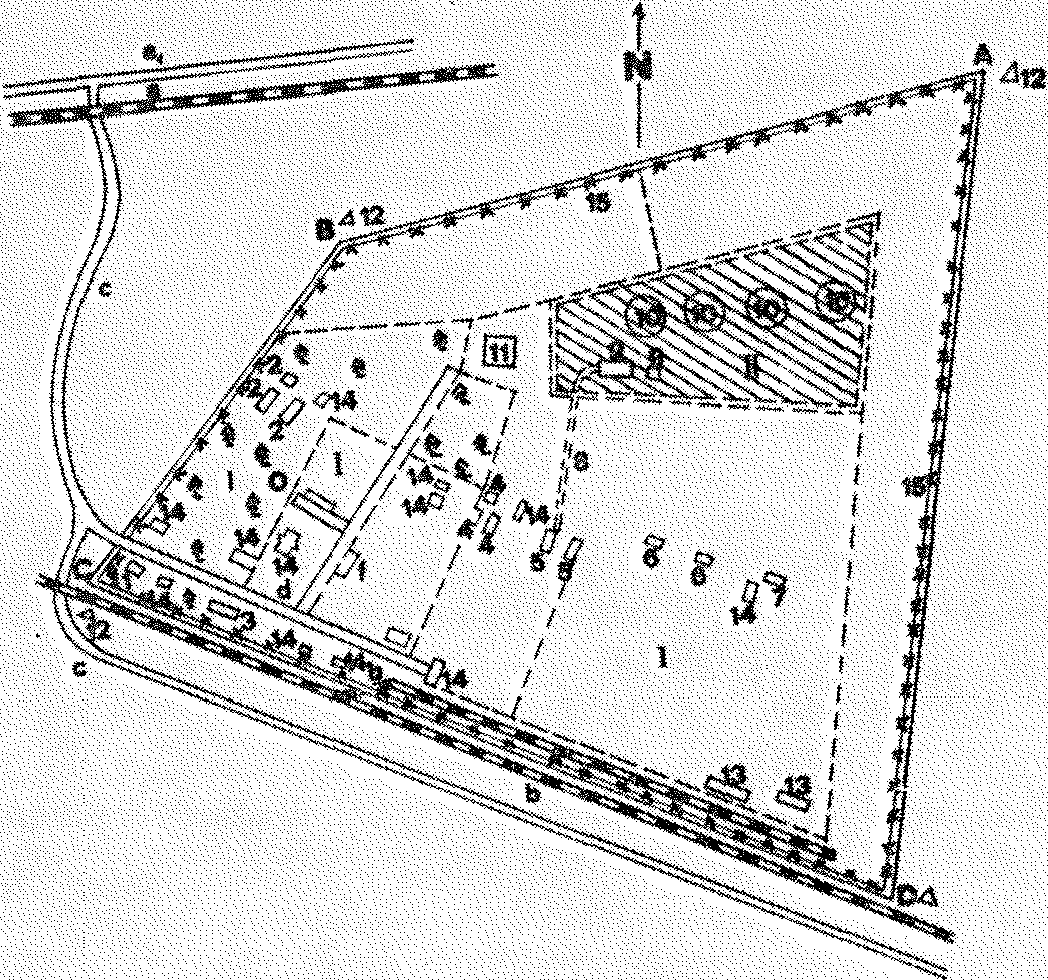 Tloris taborišča smrti Treblinka: 1 čakalnica, 2 barake ta Ukrajince, 3 barake za Nemce in om::ama, 4 /Jamke w i:hle, delavnica irt kultinfa, 5 sli/l:i!rtlca w: molki!' Irt ženske, 6 prostor za sortiranje obf#ke, 7 •bolni§nica , 8 cesta proti p!imikim celicam,\1 J?limke celice, J() sežiganje trupel, 11 $et/grmfe ,xJpadkav, 12 sm:d.ni stolpi, ll 1tkf,,..d;!f:e  predmetov, advzelill  pa smrfi, 14  rama upravna poslopjti, 15  žična  ovira ittbloki, l upraviw območje, Jl posebno ohmrn'ieSkica uničevalnega taborišča Treblinka na Poljskemmenili,  da  ne  bodo  mogli  sami  priti  do  plinskih  celic, so znosili v poseben del taborišča, v t. i. »bolnišnico«, kjer  so jih ob odprti jami  ustrelili  in  nato trupla  v  jami zažgali z žveplom. Kadar je v enem dnevu prispelo  več transpor­ tov Židov, so delali v pozno noč, kajti »tehniki« niso do­ volili, da bi odšel kdo spat, dokler  poslednjega  mrliča  ne bi zvlekli v jamo.Potem ko so po Himmlerjevem ukazu začeli  trupla žrtev izkopavati (v Treblinki  so to  delali  s  tremi  bagerji) in jih sežigati na posebej za to zgrajenih mrežah (skonstru­ iral naj bi jih Herbert Floss) in ko  se  je  število  trans­ portov Židov začelo zmanjševati, se je začelo tudi po­ slednje obdobje življenja za Žide delavce. Zaradi manjšega obsega dela nekoliko zrahljan režim, ki jim je dopuščal ne­ deljske »kulturne« in »športne« prireditve in celo poroke med »uglednejšimi« Židi, je Židom delavcem  omogočil  tudi priprave na upor. V njem so namreč videli edino možnost, da se rešijo smrti, ki so ji nekateri že celo leto gledali v obraz in ki se jim je zdaj bližala s hitrimi  in trdnimi koraki. V Treblinki so se uprli 2. avgusta 1943, pobili nekaj esesovcev in ukrajinskih stražnikov  ter  za­ žgali  del   taborišča.   Od  tisoč   jetnikov   je   kakim šeststouspelo zbežati v gozdove, vendar jih je konec vojne doča­kalo le malo; štirideset  preživelih  se  je  nato  razkropilo po vsem svet u.39 V "taborišču Sobib6r so se uprli 14. ok­ tobra 1943 in se je le okrog 150 od 600 Zidov rešilo iz ta­ borišča, pa še od teh jih je večina padla na minskem polju. Vojno jih je preživelo okrog 30.40  V taborišču  Belzec,  ki  so ga prvega ukinili, ni prišlo do upora in  je  vojno  pre­ živel le en sam Zid iz tega taborišča.41Veliko akcijo uničevanja Židov  v  generalni  guberniji na Poljskem je Himmler zaupal vodji SS in policije za lublinski distrikt, SS-Brigadefi.ihrerju in generalmajorju policije Odilu Globocniku, ki je bil obenem tudi vodja  NSDAP  v   navedenem   distriktu.  Ta  se  je  rodil   leta  1904 v uradniški družini  v  Trstu  in  se  je  kot  mlad  gradbeni polir v Avstriji kmalu priključil nacistični stranki. Postalje eden  pomembnejših  voditeljev  te  stranke  na  Koroškem in v Avstriji ter bojevnik za priključitev Avstrije k nem­ škemu rajhu. Po zasedbi Avstrije je  postal  pokrajinski vodja (gauleiter) NSDAP na Dunaju, vendar so ga zaradi deviznega prekrška razrešili te dolžnosti in jeseni 1939 po­ slali za vodjo SS  in  policije  v  Lu blinu.42  Novembra  1942 ga je Himmler iz SS-Brigadefiihrerja povišal v SS-Grup­ penfuhrerja in generallajtnanta policije; ta čin je imel do svoje smrti. Kmalu po smrti namestnika državnega pro­ tektorja za Češko in Moravsko ter vodje državnega  glav­ nega  varnostnega  urada   v   Berlinu   Reinharda   Heydricha v Pragi v začetku junija 1942  so  veliko  akcijo  ubijanja Židov v  generalni  guberniji  na  Poljskem  začeli  imeno­ vati »Einsatz Reinhard«. »Zanjo so bili potrebni izbrani zločinci in tajni agenti in Hi;:nmler je v Globocniku našel oboje,« je zapisal Gerald Reitli nger. 43 Globocnik je v  ne­ kem svojem pismu jeseni 1943 navedel, da je dobil »od firerjeve  pisarne  za  izvedbo  akcije  Reinhard  92   mož«. Ko sedaj poznamo drugega pomembnejšega zločinca iz te akcije, lahko rečemo, da je bil  zanjo  potreben  tudi  tak  format zločinca  kot  je  bil  Christian  Wirth.  Po  povojni izjavi dr. Hansa Boda Gorgassa, starega Wirthovega so­ delavca iz »evtanazijske« akcije, naj bi Wirth zapustilt. i. »Stiftung ftir Anstaltspflege« (taborišče  Chelmno  je bilo namreč najprej predvideno za »evtanazijsko«  usta­  novo v zahodni Poljski) poleti 1942, da bi zgradil novo ustanovo v Lublinu.44 Globocnik ga je namreč postavil za nadzornika vseh uničevalnih taborišč za Žide v generalni guberniji.Prej kot je Globocnik zaupal Wirthu to pomembno nalogo, se je ta moral izkazati v enem od treh uničevalnih taborišč. Wirth je namreč nekega dne moral prevzeti dolž­ nost komandanta (Lagerkommandant) uničevalnega ta­ borišča Belzec (kdo je bil pred njim komandant, nisem mogel zvedeti). Ko je konec poletja ali zgodaj jeseni 1942 postal inspektor vseh treh taborišč (nasledil  je  inspek­ torja Hermanna Hofleja (ta je 1962 storil na Dunajusamomor), je dolžnost komandanta izročil Gottliebu He­ ringu. Vodja taborišča (Lagerfuhrer), ki je skrbel pred­ vsem za esesovsko in ukrajinsko moštvo ter za nemoten potek »delovnega« programa, je bil Gotfried  Schwarz. Naj še omenim, da je bil prvi komandant uničevalnega ta­ borišča Sobib6r Franz Stangl in za njim Franz Reichleitner (oba Avstrijca). Vodja taborišča je bil  Johann  Niemann. V Treblinki pa bil prvi komandant dr.  med.  Irmfried Eberl (tudi Avstrijec, ki je 1948 storil samomor na Du­ naju), ki pa se je kmalu pokazal za nesposobnega in ga je nasledil Franz Stangl iz Sobib6ra. Vodja taborišča je bil najprej Max Bielas (ali Biala) in  za njim Kurt Franz,  ki  je na koncu postal celo komandant taborišča. Ko je bil Wirth inspektor vseh treh uničevalnih taborišč, je bil njegov pribočnik Josef Oberhauser. Namenoma sem na­ vedel to vodstveno sestavo taborišč, ker so kmalu ti ne­ ljudje vodili morilski in roparski posel tudi na našem in sosednjem italijanskem ozemlju. Da bi imeli boljšo po­ dobo o vodstveni sestavi nekega taborišča, jo bom navedel za taborišče Treblinka, o katerem za sedaj vemo še največ:komandant taborišča Franz Stanglvodja  taboriščain namestnik komandanta Kurt Franzvodja pisarne Otto Stadievodja	»spodnjega«	tabo­ rišča (od sprejema trans­ porta do  usmrtitve  žrtev v plinskih celicah)Fritz Ktittner delovni oddelkivodja	»zgornjega«		tabo­ rišča   (pregled   in	pokop ubitih žrtev)Arthur Matthesdelovni  oddelkiTako kot za Wirthovo delo v  »evtanazijskih«  zavo­ dih, tudi za njegovo delo in vlogo pri »akciji Reinhard« razmeroma malo podatkov. Zadeva je bila »strogo zaupna zadeva rajha« (streng geheime  Reichssache)  in  so  zlo­ činci za seboj uničili vse sledi, tudi arhiv, ta najpomemb­ nejši zgodovinopisni material. Sodišča, ki so po vojni  so­ dila tem zločincem, pa so se seveda že po naravi kazen­ skega prava zanimala predvsem  za dejanja  obtožencev  (ti pa so lahko samo živi ljudje); poleg tega ni  bilo  pred sodišča nekaterih najpomembnejših zločincev, npr. Glo­ bocnika, Hofleja, Wirtha itd., od katerih bi tožilstva in sodišča pri zaslišanju dobila celovitejšo podobo kot od drugih, manj pomembnih  funkcionarjev  uničevalnega stroja. Prič, predvsem očividcev -  žrtev,  je  bilo  na  sod­ nih obravnavah le malo, saj ogromna večina jetnikov ni preživela pekla teh uničevalnih taborišč.-- Wirthovo delo in vlogo  v  uničevalnih  taboriščih  za Žide na Poljskem je v svoji izjavi za mednarodno sodišče v Nurnbergu med prvimi opisal dr. Georg Konrad Morgen. Bil je sodnik na neki vrhovni esesovski ustanovi v Berlinu. Zaradi nekega Wirthovega prekrška so dr. Morgna poslali iz Berlina v Lublin, naj zadevo razišče. Od poveljnika var­ nostne službe za lublinski distrikt je zvedel, da so v ne­ kem židovskem delovnem taborišču (poleg uničevalnih taborišč so bila tudi delovna taborišča za Žide, npr. Maj­ danek pri Lublinu), ki je tudi spadalo pod nadzorstvo kri­ minalnega komisarja Wirtha, imeli židovsko poroko s 1100 gosti, med katerimi so bili tudi člani Wirthovega oddelka, tj. »tehniki« množičnega uničevanja Židov. Wirth je dr. Morgnu priznal, da je bilo res in da je to bil del njegovega načrta za pridobitev Židov, da bi  raje delali v uničeval­ nih taboriščih.45 Wirth je torej uporabljal metodo, ki smo jo opisali v začetku tega poglavja. Dr. Morgen je tudi povedal, da je na Wirthovi mizi videl dnevna povelja, ki niso prišla iz glavnega državnega varnostnega urada, tem­ več iz firerjeve pisarne na Tiergartenstrasse 4  v  Berlinu in  jih je podpisoval  Werner Blankenburg.  Na  vprašanje,3  Satan .•.	33ali je dr. Morgen vprašal Wirtha, kako je prišel do takš­ nega satanskega načina ubijanja Zidov, je dr. Morgen od­ govoril:»Do takrat, ko se je Wirth ukvarjal z iztrebljanjem Židov, je bil  že  strokovnjak  za  množične  umore. Ze prej je pobijal neozdravljive duševne  bolnike.  V  ta namen so ga po firerjevem  ukazu  premestili.  k  firerjevi  pisarni  in si je v začetku vojne  ustvaril  oddelek,  v  katerem je bil tudi kakšen njegov agent. Menim, da je bil drugi del sestavljen iz vohunov in agentov kriminalne policije. Zelo živo mi je opisal, kako so začeli z ubijanjem, dal mi je vedeti, da ni dobil nobenih podatkov, nobene pomoči, tem­ več je moral vse iznajti sam; da so  mu v Brandenburgu dali opuščeno poslopje. V Brandenburgu si je pridobil prve izkušnje. Zelo se je obotavljal, toda končno se je po delnih izkušnjah odločil za svoj sistem, to se  pravi,  da je  ta sistem uporabljal na veliko za uničevanje duševno bolnih.« Potem ko je  opisal  Wirthov  način  ubijanja v  plin­  skih celicah s slepilnim napisom, je dr. Morgen nadaljeval:»Ta sistem, s katerim je mogel uničiti veliko število oseb, je Wirth upora:bil za iztrebljanje Zidov, z  nekate­ rimi spremembami in izpolnitvami. To nalogo iztrebljanja Židov mu je prav tako dala državna (biti mora: firerjeva- op. T. F.) pisarna.«Na vprašanje, ali je dr. Morgen brez težav verjel, kar mu je povedal Wirth, je odgovoril:»Najprej sem mislil, da so Wirthove izjave popolnoma fantastične, toda v samem Lublinu sem videl Wirthovo skladišče. To je bilo skladišče predmetov ali dela pred­ metov njegovih žrtev. Ze njegova razsežnost - bila je neizmerna količina nagrmadenih ročnih ur - mi je do­ kazovala, da gre za grozne reči. Pokazali so mi tudi dra­ gocenosti. Lahko rečem, da nisem nikdar  videl  toliko srebra, vse vrste denarja, posebno tujega, iz vseh dežel na svetu. Nikdar ga nisem videl toliko naenkrat. Razen tega je bilo tudi mnogo zlata. Bile so ga cele, neizmerne količine. Videl sem tudi, da je bil glavni stan, od koder je Wirthvodil svoje operacije, zelo majhen in nepomemben. On je imel  s  seboj  samo  tri  ali  štiri  osebe.  Govoril  sem  tudi   z njimi. Videl sem tudi, opazoval gibanje njegovih ku­ rirjev.Ti  so  prihajali  resnično   iz  Berlina,   Tiergartenstrasse, iz  firerjeve  pisarne,  kamor  so  se  tudi  vračali.   Pregledal sem  Wirthovo  korespondenco  in  sem  v  njej  našel   po­ trdilo  o  vsem  tem.  Nisem  seveda   mogel   o  vsem  poročati z mojega prvega  obiska,  vendar  sem  se  večkrat  vrnil  in  sem Wirtha zasledoval do njegove smrti. « 46Vendar Morgenovi izjavi, v kateri je bila prvič pri­ kazana osebna zveza med nacistično evtanazijsko akcijo  in akcijo »Reinhard«, takrat niso pripisovali nekega po­ sebnega pomena. Vendar jo je že čez nekaj mesecev po­ trdil t. i. »zdravniški proces« pred ameriškim vojaškim sodiščem v Niirnbergu.H »Podobnost med uničevalnimi na­ pravami v evtanazijskih postajah in tistimi, ki sta jih uporabljala Globocnik in Wirth, ni slučajna«, je potrdilo ameriško vojaško sodišče v Nlir nber gu. 48 Naj navedem kot zanimivost, da so v Nlirnbergu govorili tudi o »Foundation Heckenhold« kot o šifri za plinske celice v uničevalnih ta­ boriščih na Poljskem .49 SS-Oberscharfiihrer Lorenz Hac­ kenholdt je bil namreč Wirthov sodelavec in bomo nje­ govo ime srečali v našem članku še nekajkrat.Morilci iz akcije »Reinhard« so bili zavezani k  po­ polni molčečnosti. Ko je desetar Josef Hirtreiter prosil komandanta uničevalnega taborišča Treblinka Franza Stangla50 za premestitev  drugam, mu  je ta odgovoril,  ))da se ne sme povečati krog poznavalcev«. Reitlinger domneva, da morda to pojasni, zakaj so  po  vojni mogli identificirati in postaviti pred sodišče le pet Wirthovih sodelavcev in zakaj so popolnoma izginili Wirth in njegovi štirje ko­ mandanti taborišč esesovski stotnik Bothmann, Stangl, Neubauer in  Thomall a.51  Zategadelj  nas  je  o  tem,  kako so v uničevalnih taboriščih ubijali  Žide  s  strani  nacistič­ nih zločincev še najbolje poučila izjava esesovskega stot­ nika Kurta Gersteina. Napisal jo je 26. aprila 1945 (v3*	35francoščini) oziroma 5. maja 1945 (v nemščini) v nekem hotelu v Rottweilu v Schwarzwaldu, preden se je predal zavezniški vojski (25. julija 1945 je storil samomor v vo­ jaškem zaporu v Parizu). To, verjetno največkrat  objav­ ljeno izjavo nekega očividca o nekem dogodku v drugi svetovni vojni, so predložili mednarodnemu vojaškemu so­ dišču v Ni.irnbergu in upoštevali so jo kot pomembno iz­ javo tudi v prvem procesu pred a·meriškim vojaškim so­ diščem v Ntirnbergu (v t. i. »zdravniškem procesu«). če­ prav ji je  obramba  zanikala  veljavnost,  češ  da  oseba,  ki jo je dala, ni bila prej zaprisežena,  velja  Gersteinova  iz­ java danes kot pomembno pričevanje o načinu množičnega ubijanja Zidov v uničevalnih taboriščih na Poljskem.Diplomirani inženir Kurt Gerstein je bil v vojnem času zaposlen v oddelku za higieno pri SS Ftihrungs­ hauptamtu v Berlinu. 8. junija 1942 je dobil nalogo, da odpelje sto kilogramov pruske kisline v kraj, ki je znan samo vozniku. Prusko kislino so imeli nekateri za tisti strup, ki naj zamenja ogljikov monoksid pri množičnem ubijanju Zidov v akciji »Reinhard«. Skupaj z esesovskim kapetanom Pfannenstielom, rednim profesorjem za higi­ eno na marburški univerzi, so se avgusta 1942 odpeljali čez Prago v Lublin. Tam jih je 17. avgusta pričakal sam Globocnik in jih opozoril:»Vsa ta zadeva je ena najbolj zaupnih  zadev  v  seda­ njem času, lahko rečemo celo najbolj zaupna.  Kdor  bi  o njej govoril, bo ustreljen na mestu. Ravno včeraj sta bila ustreljena dva blebetača.«Nato jim je Globocnik povedal, katera uničevalna ta­ borišča za Zide so na njegovem območju in kakšna je nji­ hova dnevna zmogljivost. Gerstein je dobil nalogo, da se pobriga za razkuženje večjih količin obleke in za preure­ ditev plinskih celic. »Vaša druga, vendar veliko bolj po­ membna naloga je predelava naših plinskih celic, ki sedaj obratujejo z izpušnimi plini dieselskih motorjev, na boljšo in hitrejšo metodo. Mislim predvsem na prusko kislino. Predvčerajšnjim sta bila tukaj firer in Himmler. Po nju-nem naročilu vas moram  odpeljati  tja  osebno,  nobenemu ne bom izdal pismenih potrdil in dovolilnic za vstop«, je govoril Globocnik. Na vprašanje dr. Pfannenstiela, kaj je rekel Hitler, je Globocnik odgovoril: »Hitreje, hitreje  vo­ diti celo akcijo.« Vendar še ni pojasnjeno, ali je Hitler res kdaj obiskal kakšno uničevalno taborišče ali ne.Gerstein je nato v Wirthovem spremstvu obiskal uničevalni taborišči Belzec in Treblinka ter koncentracij­ sko taborišče Majdanek pri Lublinu. V taborišče Belzec je Gersteina spremljal sam Globocnik. Ta ga je tam pred­ stavil SS-Oberscharfuhrerju Ober hauser ju. 512 Ta mu je tisto popoldne pokazal le tisto, kar mu je moral pokazati. Wirth se jim je pridružil šele naslednji dan, ko je v taborišče prispel transport Zidov. Prihod transporta in ubijanje Zi­ dov v plinskih celicah je Gerstein opisal takole:»Drugo jutro malo pred sedmo uro mi naznanijo: čez deset minut pride prvi transport. - Res je že čez nekaj minut prispel prvi vlak iz Lwova. 45 vagonov s 6700 ljudmi, od katerih jih je bilo 1450 mrtvih že ob prihodu. Izza zamreženih lin gledajo grozno bledi in  plašni otroci, z očmi polnimi smrtnega strahu, in moški ter ženske. Vlak pripelje notri: 200 Ukrajincev odpre vrata in z usnjenimi biči izžene ljudi iz vagonov. Velik zvočnik daje nadaljnja navodila: treba se je popolnoma sleči, odložiti tudi proteze, očala itd. Vredne reči oddati pri okencu, brez bonov ali potrdil. čevlje skrbno zavezati (zaradi zbiranja tekstilnih reči), kajti v kupu, ki sega 25 metrov visoko, drugače  ne bi mogel nihče najti pripadajočih čevljev. Nato ženske in dekleta k frizerju, ki z dvema, tremi rezi s škarjami od­ reže vse lase, ki nato  izginejo  v vrečah  za krompir.  ,To je določeno za neke posebne namene za podmornice, za tesnila ali nekaj podobnega!' mi pravi SS-Unterschar­ fuhrer, ki je tam v službi.Nato se kolona premakne. Spredaj gre čudovito lepo mlado dekle, tako gredo vzdolž aleje, vsi nagi, moški, ženske, otroci, brez protez. Stojim s stotnikom Wirthom zgoraj na privozu med celicami. Matere s svojimi dojenčkina prsih prihajajo gor, obotavljajo se, vstopajo v celice  smrti! -  V  kotu  stoji  močan  esesovec,  ki  govori  ubogim z očetovskim glasom: Nič  hudega  se  vam  ne  bo zgodilo! V celicah morate samo globoko dihati, to širi pljuča, to vdihavanje je potrebno zaradi bolezni in kuge. Na vpra­ šanje, kaj se bo zgodilo z njimi, odgovarja: Da, seveda, moški bodo morali delati, graditi hiše in ceste, toda žen­ skam ni treba  delati.  Le  če  same  želijo,  lahko  pomagajo v gospodinjstvu in  kuhinji. -  Za  nekatere  od  teh  ubogih je to majhen žarek upanja, ki zadostuje, da store še nekaj korakov do celic - večina pa pozna odgovor, vonj jim naznanja usodo! - Tako vstopajo navzgor po majhnih stopnicah in nato vidijo vse. Matere z otroki na prsih, majhne  nage  otroke,  odrasle,  moške  in  ženske,  vse  nage- obotavljajo se, vendar vstopajo  v  celico  smrti,  vanje jih poganjajo tisti, ki so za njimi, ali pa usnjeni biči es­ esovcev. Večina ne izreče nobene besede. Neka Zidinja, stara okrog 40 let, s plamtečimi očmi kliče kri, ki bo tukaj prelita, na morilce. Sam stotnik Wirth jo 5  ali  6-krat udari z  jahalnim  bičem  po obrazu,  nato tudi  ona izgine v celici. -   Mnogi  ljudje  molijo.  Molim  z njimi, stisnemse v kot in vpijem glasno k svojemu in njihovemu bogu. Kako rad bi šel skupaj z njimi v celico, kako rad bi umrl skupaj z njimi. Potem bi našli v svojih celicah uniformi­ ranega  esesovskega  oficirja -	zadevo bi prikazali in ob­ ravnavali kot nesrečo in  zadeva  bi se  izgubila  brez  duha in sluha. Tega še ne morem storiti, moram še prej poiz­ vedeti, kaj bom tukaj doživel! Wirth mi  je  rekel:  ,Ni  deset živih ljudi, ki so toliko videli ali ki bodo toliko vi­ deli.' Vse inozemsko pomožno moštvo bo na koncu po­ streljeno.  -	Celice  se  polnijo. Dobro napolniti -	tako je ukazal stotnik Wirth. Ljudje stojijo  drug  drugemu  na nogah. 700-800 na 25 kvadratnih metrih, v 75 kubičnih metrih! Esesovci jih stiskajo fizično skupaj, kolikor sploh gre.	Vrata se zapro. Nekdo mi reče: Tudi pozimi prav tako! Da, vendar si  lahko  nakopljejo  smrt!  rečem  jaz.  - Ja,  saj  ravno  zato  so  tudi  tukaj!  mi reče  neki  esesovec v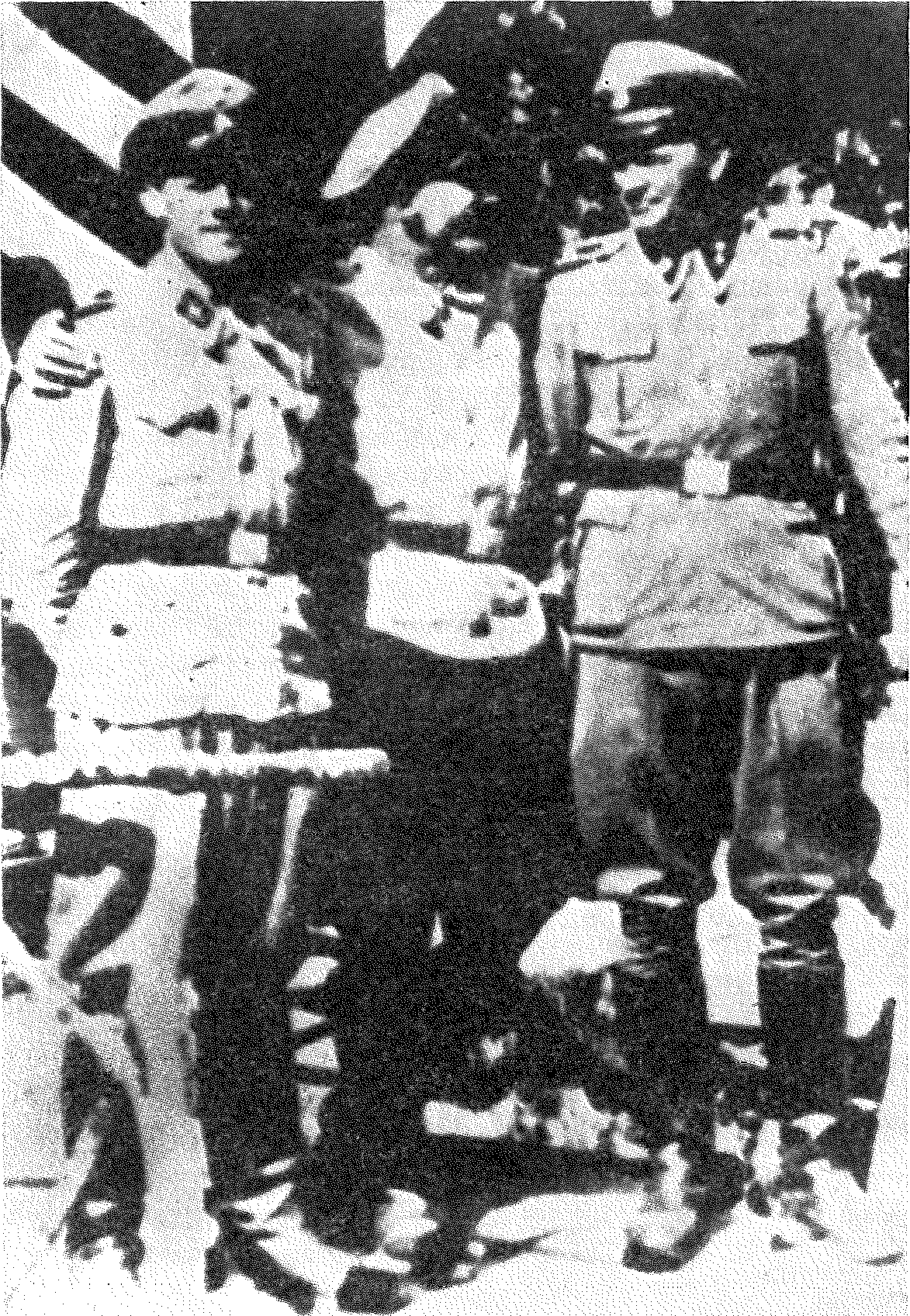 Skupina morilcev iz Treblinke: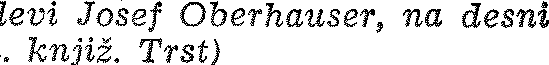 Kurt Franzsvojem narečju. - šele  sedaj  končno  razumem,  zakaj  se vsa naprava  imenuje Heckenhold  -  Stiftung.  Hechenhold je šofer Dieslovega motorja, mali tehnik, obenem graditelj naprave. Z izpušnimi plini iz  Dieslovega  motorja  bodo ubili ljudi. Toda motor ne dela! Pride stotnik  Wirth.  Vidi se, da mu je mučno, da se je  to  moralo  zgoditi  ravno danes, ko sem jaz tukaj. Da,  vidim  vse! In  čakam.  Moja ura štoparica je vse to pridno beležila.  50  minut,  70  mi­ nut - motor ne vžge! Ljudje čakajo v svojih celicah. Za­  man. Slišimo jih jokati, ihteti . . . Stotnik Wirth udari s svojim jahalnim bičem 12 ali  13-krat po obrazu Ukrajinca, ki mora pomagati Unterscharftihrerju Heckenholtu pri motorju. Po 2 urah in 49 minutah - štoparica je vse pač zabeležila - vžge motor. Do tega trenutka ljudje v teh4 celicah še živijo, štirikrat 750 ljudi v štirikrat 75 ku­ bičnih metrih! - Ponovno poteče 25 minut. Pravilno, mnogi so zdaj mrtvi. To se vidi skozi majhno okence, skozi katerega električna luč za trenutek osvetli celico. Po 28 minutah jih živi le še malo. Končno, po 32 minutah je vse mrtvo.«Nato Gerstein opisuje, kakšna so bila trupla ubitih žrtev, kako so jih preiskali in jim izruvali zlate zobe.»Med vsemi skače okrog stotnik Wirth. On je v svo­ jem  elementu.   -   Nekateri   delavci   nadzirajo   spolovila in zadnjice ter iščejo zlato, briljante in dragocenosti. Wirth me pokliče: Primite to konzervno  škatlo  z  zlatimi  zobmi, to je samo od včeraj  in  predvčeraj!  V neverjetno  navadni in slabi govorici mi pravi: Vi sploh ne verjamete, koliko zlata in briljantov najdemo  vsak  dan -   govoril  je z dvema 1 - in dollarjev. Vendar poglejte  sami!  In  tedaj  me  je peljal k nekemu draguljarju, ki je upravljal  vse  te  za­  klade, in mi vse to pokazal.«Potem ko Gerstein opiše pokop ubitih žrtev, nadaljuje:»Stotnik Wirth me je prosil, naj v Berlinu ne bi predlagal sprememb pri njegovih napravah in bi  pustili  vse tako kot je bilo in kot se je najbolj utrdilo in obneslo.«Drugi dan - 19. avgusta 1942 so se z Wirthom od­ peljali v taborišče Treblinka. »Naprave so bile enake, samo precej večje kot v Belzecu. 8 plinskih celic in pravo  go­ rovje   kovčkov,   obleke  in   perila,«   je   zapisal Gerstein.53Iz Gersteinove izjave se lepo vidi Wirthova lastnost - delovna vnema in osebna zagnanost, da bi stvari tekle ne­ moteno. Podobno so ga slikali tudi drugi. Ko je že ome­ njeni dr. Eberl poleti 1942 odpovedal pri  uničevanju  Zidov v Treblinki in sta z Globocnikom poslala tja Stangla, je Wirth nekaj časa ostal tam, da uničevalni stroj ponovno požene v tek. O tem priča odlomek iz obtožnice za Franca Stangla  pred deželnim sodiščem  v Dusseldorfu  29. 9. 1969.»Pri vsem  tem  (odpravi  zastoja  in  razširitvi taborišča- op. T. F.) je sodeloval obtoženi Stangl kot komandant taborišča, čeprav je imel vodilno vlogo  Wirth -  ne samo  kot službeno nadrejeni, temveč tudi zaradi  svojega  zna­ čaja, da sam skrbi za vse do najmanjših  podrobnosti.  Tako je dal Wirth navodila, ki so bila zelo podrobna, da bi v prihodnje  pospešili  potek  ubijanja.  On  je  npr.  odredil, da·morajo Židje, ko se sezujejo, sami zavezati čevlje z vrvico, ki jim jo dajo na voljo, in z istim  namenom  je tudi odredil za območje t. i. lazareta (kraja za ubijanje bolnih in ne­ gtbljivih Židov takoj  po prihodu  v  taborišče  -  op. T. F.), da tja prinesenih žrtev ne ubijajo s karabinkami kot dotlej, temveč s streli v tilnik iz pištole.  Taboriščnemu  nadzor­ niku Mentzu, ki je bil predviden za delo v taborišču, je po­ kazal, kako naj dela v prihodnje. Dal je prinesti v lazaret skupino Zidov in jih je potem, ko so morali sesti na  jez jame, postrelil s svojo pištolo s streli v tilnik. To je storil tako, da so žrtve, padle takoj v jamo, v  kateri  je  gorel ogenj. Mentz je moral nato pod Wirthovim nadzorom tudi ubiti nekaj Židov s streli v tilnik.«Ceprav se je Wirth brigal tudi za najmanjše podrob­ nosti, je vendar glede samovoljnega pobijanja Zidov puščal proste roke tudi esesovskim podčastnikom. Glede t. i. »de­ lovnih Židov« so bile njegove smernice takšne: »Kdor ne dela, mora proč!« in »Kdor ni zmožen, stran z njim!«Zato so imeli tako rekoč vsi esesovci v taboriščih pravico odločati o življenju in smrti Židov.Iz navedene Gersteinove izjave se tudi jasno vidi še ena  poteza  kriminalnega   komisarja  Christiana  Wirtha,»divjega Christiana«,  kot  so  ga  nekateri  imenovali.  To sta sadizem in krvoločnost. Ker se je zelo izkazal kot nad­ zornik uničevalnih taborišč na Poljskem, ga je Globocnik predlagal za povišanje v policijskega majorja.  Kaže,  da ga je 30. januarja 1943 kar sam imenoval za majorja, res pa  je  tega dne  postal  kriminalni  svetnik.  Ko  je Himmler12.  februarja   1943  obiskal   uničevalno   taborišče Sobib6r- tisti čas je obiskal tudi druge ustanove »akcije  Rein­  hard« - je naročil Globocniku, naj tiste,  ki so se  pri  tej akciji najbolj  izkazali,  predlaga  za  povišanje.  Globocnik je to storil in je marca 1943 poslal  Himmlerju  in  v  pre­ pisu   tudi  glavnemu   personalnemu   uradu   SS  seznam 28»najboljših  mož  vseh  3  taborišč«.  V  spremnem  dopisu jeposebej poudaril zasluge štirih najpomembnejših:--.._		»Policijski major Christian Wirth je odgovorni nad- zornik. 30. januarja 1943 je bil imenovan za majorja. Moja prošnja ima namen, da bi Wirtha istočasno imenovali za SS-Sturmbannfi.ihrerja.V priloženem seznamu pod 2. in 7. točko navedena,SS-Obersturmfilhrer Gottlieb Hering inpolicijski stotnik Franz Reichleitner naj  bi  bila  glede na njuno funkcijo kot pripadnika policije imenovana za SS-Hauptsturmfi.ihrerja'.Medtem ko je pod točko 13 imenovanipol. poročnik Franz Stangl predlagan za stotnika inSS-Hauptsturmfi.ihrerja.Poslednji trije navedeni so vodje  taborišč,  med  njimi je Stangl najstarejši in najboljši in je že v Avstriji kot pripadnik policije ilegalno delal v SS.Vsi drugi  na  seznamu  predlagani  podoficirji  so  že  od začetka angažirani pri akciji ,Reinhard' in so se zelo izkazali.Moja prosnJa ima namen, da bi državni vodja  SS izrekel ta napredovanja ... «Poleg navedenih štirih najpomembnejših, so med pred­ laganimi tudi SS-Hauptscharfiihrer Josef Oberhauser, SS­ Oberscharfi.ihrer Lorenz Hackenholdt in pol. desetar  Kurt Vey, o katerih bomo še slišali. 51Toda predloga niso sprejeli tako hitro, kot je priča­ koval Globocnik. V glavnem personalnem uradu SS so imeli pač svoja pravila za napredovanje esesovcev. 13. aprila 1943 je Globocnik pisal vodji tega urada, SS-Grup­ penfi.ihrerju Maxu von Herffu:»SS-Obersturmbannfuhrer dr.  Brandt  (glavni  tajnik v Himmlerjevem  osebnem štabu -	op. T. F.) mi je spo­ ročil, naj Vam ponovno pošljem gradivo za napredovanja. Gojil sem tiho nado, da bo prišlo do Vašega napovedanega obiska. Ker pa se to ni zgodilo in se je 20. april kot pri­ hodnji rok za napredovanje grozeče približal, Vam pred­ loge pošiljam po kurirju in prosim, da bi jih še upoštevali.«Globocnik je v svojem pismu von Herffu ponovno navedel že znana štiri imena, je pa  posebej  priporočil  še . dva esesovca, in sicer takole:»l. Pri tem bi rad posebej opozoril na navedenega pod točko 3SS-Oberscharfilhrerja Schnura, ki tukaj ni samo že vsa leta vodil vsega bolniškega revirja, temveč je dal bi­ stven prispevek v tej akciji za ohranitev zdravja naših mož. Zato sem ga tukaj, kot sem že govoril z Vami, vklju­ čil kot SS-Untersturmfi.ihrerja v seznam za napredovanje.2. Pošiljam tudi gradivo za SS-Sturmmanna dr. Fran­ za Stanglico, o katerem sva .že govorila, in prosim, kakor se boste spomnili iz najinih razgovorov, da bi mu zaradi njegovega vidnega znanstvenega dela sedaj podelili ofi­ cirski čin. Stanglica, ki tukaj opravlja svojo službo na samostojen način 3 leta in ni bil nikdar upoštevan, bi si sedaj to napredovanje resnično zaslužil.«Na koncu pisma je Globocnik navedel tudi imeni dveh predlaganih, ki sta medtem že padla v boju s partiza ni.55V Herffovem uradu so takoj začeli obravnavati Glo­ bocnikov predlog za napredovanje »najboljših mož« v akciji »Reinhard«. Toda najbolj se je zataknilo ravno pri Wirthu in so 17. aprila 1943 sestavili beležko. V njej so zapisali, da je od vseh predlaganih le Wirth pripadnik glavnega državnega varnostnega urada. Ugotavljali pa so, da  ni  SS-Hauptsturmftihrer,  tj.  esesovski  stotnik  in  da30. januarja 1943 niti ni napredoval za policijskega ma­ jorja, temveč le za kriminalnega  svetnika.  Sodili so,  da bi po veljavnih pravilih lahko postal SS-Sturmbannftih­ rer, tj. esesovski major, šele po treh letih dela kot krimi­ nalni svetnik, tj. šele 30. januarja 1946. So pa sklenili vprašati glavni državni varnostni urad, ali bi soglašal s predčasnim Wirthovim povišanjem za t2sesovskega ma­ jorja.56 Ker  napredovanj, ki jih  je predlagal  Globocnik,20. aprila 1943 torej ni bilo mogoče izvesti, so iz Herffo­ vega urada 21. aprila o tem obvestili Globocnika in mu obljubili, da bodo to storili do 21. junija 1943.57Za Wirthovo napredovanje naj bi bilo torej pomemb­ no stališče glavnega državnega varnostnega urada v Ber­ linu. Tam so spomladi 1943 to zadevo obravnavali trije višji esesovski oficirji in so svoje stališče posredovali v zelo obširni obliki. Potem ko so navedli vse Wirthove živ­ ljenjepisne podatke, so zapisali:»Za Wirthovo napredovanje za SS-Sturmbannftihrer­ ja so nekoč že dali pobudo iz firerjeve pisarne po naro­ čilu SS-Obergruppenfuhrerja Bouhlerja, in sicer zaradi izrazitega Wirthovega organizacijskega talenta bodisi v rajhu bodisi v akciji, in ker je W. kot vodja svojih mož dorasel vsakim razmeram. Sedaj opravlja W. svojo službo v uniformi majorja zaščitne policije in dela od začetka vojne po firerjevem posebnem naročilu. Po obisku tabo­ rišča Sobib6r, kjer W. sedaj dela, je državni vodja SS pri­ volil v napredovanje najzaslužnejših vodij in  mož.  Zato je tudi SS-Gruppenfiihrer Globocnik preko glavnega perso­ nalnega urada SS predlagal Wirtha za SS-Sturmbannfiih­ rerja. Wirtha slikajo kot energičnega, zanesljivega urad-nika z zadostno splošno izobrazbo, ki z neutrudljivo prid­ nostjo opravlja svojo službo in razpolaga posebno  z izra­ zito taktiko in tehniko zasliševanja. Za zadeve varnostne službe si je W. vedno prizadeval, naloge, ki  jih  je dobival, je vedno opravil brezhibno. Njegova dela pričajo o res­ ničnem znanju in o moči objektivne presoje.«Trije višji esesovski oficirji iz glavnega državnega varnostnega urada v Berlinu so le malo ali skoraj nič vedeli o Wirthovih lastnostih pri izvajanju evtanazijske akcije in akcije ))Reinhard«. Navajali so lastnosti, kakršne so zanj navajali že leta 1938 v Stuttgartu in ki smo jih opisali v prvem poglavju tega članka. Zanimivo je vse­ kakor, da v Wirthovi personalni mapi ni nobenega doku­ menta iz leta 1940, da je le eden iz leta 1941 in da nato spet ni nobenega iz leta 1942. Čudno pa je, da trije višji esesovski oficirji, ki so obravnavali predlog za Wirthovopredčasno napredovanje, niso iskali ocen za Wirthovo delo iz firerjeve pisarne v Berlinu. Po navedbi ocene so za­ pisali:»Kljub dobri oceni pa moramo predlagati, da se na­ predovanje W. za SS-Sturmbannfilhrerja odloži, ker lahko kriminalni svetniki šele po 3 letih postanejo SS-Sturm­ bannfilhrerji in bi bilo zategadelj W. napredovanje za SS­ Sturmbannfilhrerja preveliko favoriziranje v primerjavi z mnogimi kriminalnimi svetniki z enakimi ali podobnimi uradniškimi  lastnostmi,  ki  so  potrebne  za napredovanje.Predlagamo  torej,  da SS-Obersturmfiihrer Wirth dne30. 1. 1944 napreduje za SS Hauptsturmfiihrerja, za kar je izpolnil pogoje dne 15. 11. 1942.« 58Toda Globocnik si je kljub vsemu prizadeval uresni­  čiti svoj predlog.  22. maja 1943  je pisal Herffovemu uradu:»Pri Wirthu, Heringu, Reichleitnerju in Stanglu,  ki  so  navedeni  v  seznamu,  gre  za  tiste  vodje,  ki  v akciji,Reinhard' stojijo na prvem mestu in sicer  pri  posled­  njih treh gre za vodje taborišč in pri Wirthu za prvega predpostavljenega. Res je, da navedeni niso pripadniki redarstvene  policije,  temveč  izhajajo  iz kriminalne poli-cije. Njihova akcija se je takrat razvijala preko firerjeve pisarne in državni vodja SS sam je glede na posebnost zadeve dovolil, da dobe ti  možje  ustrezne  oficirske  čine. Ne gre pa toliko za policijske čine, temveč za oficirske  čine v splošni SS in  le-te  jim je priznal  državni  vodja  SS,  ko  je 12. 2. 1943 obiskal zadnjič in si temeljito ogledal vse naprave.«Na koncu svojega pisma je Globocnik ponovno po­ udaril tole: »Rad bi ponovno opozoril, da je državni vodja  SS po svojem temeljitem ogledu vseh naprav akcije ,Rein­ hard' službo teh mož označil kot enkraten napor in je potemtakem prav gotovo v njegovem smislu, če bodo na­ predovanja čimprej izrečena. Prosim torej, da bi manj­ kajoča napredovanja odobrili  z  veljavnostjo  od  21.  6. 1943. «59V glavnem personalnem uradu SS v Berlinu so res pripravili napredovanja za večino  oseb,  ki  jih  je  pred­ lagal Globocnik, in jih razglasili z veljavnostjo od 21.  ju­ nija 1943. Vendar je Wirth namesto esesovskega majorja postal stotnik, SS-Scharfiihrer Josef Oberhauser, ki ga je Globocnik predlagal za SS-Untersturmfi.ihrerja (podpo­ ročnika), je postal SS-Obersturmftihrer (poročnik), Reich­ leitner je postal esesovski podporočnik itd. Nista pa še napredovala kriminalni inspektor Gottlieb Hering, ker do tedaj sploh ni bil član SS in so ga predvideli le za es­ esesovskega  poročnika,  ter  Franz  Stangl,  ker  iz  Linza še niso dobili potrebnega gradiva. Ponovno so navedli razlog, zakaj Wirtha niso povišali  v esesovskega majorja:»Wirth spada k vodstvenemu uradu kriminalne poli­ cije Stuttgart in je od 30. l. 1943 kriminalni svetnik. On bi torej lahko napredoval za najbližji višji čin - za SS­ Hauptsturmfiihrerja. Sef glavnega državnega varnostne­ ga urada (dr.  Ernst  Kaltenbrunner  -  op. T.  F.)  je  tudi za W. napredovanje za SS-Sturmbannfiihrerja menil, da bi to bila prevelika prednost zanj v primerjavi z mnogimi drugimi   kriminalnimi  svetniki,   ki  imajo  enake  ali po-dobne  pogoje,  in   je   zato   soglašal,   da Wirth  napreduje le za najvišji višji čin, tj. za SS Hauptsturm fiihrerja. «60 Wirth je torej 21. junija 1943 postal le esesovski stot­nik. Na ta  način  je  torej  moral  čakati  kar  več  kot  tri  leta in pol, kar je razmeroma dolga doba za napredovanje v vojnem času. Mnogi esesovci, ki tudi niso  bili  v  prvih  vrstah na fronti,  temveč  so,  prav  tako  kot  Wirth,  delovali v zaledju, so napredovali dosti hitreje. Pač pa so Wirtha medtem,  in  sicer  20.  aprila  1943,  odlikovali   s  križcem  za vojne zasluge I. razreda z meči. 61Vsa zadeva okrog napredovanja najhujših množičnih morilcev Zidov na Poljskem spada v čas, ko so tekli po­ slednji meseci akcije »Reinhard«. Ob vedno hitrejšem prodiranju Rdeče armade v Ukrajini in Beli Rusiji so mo­ rilci  hiteli  z  odstranjevanjem  sledi   množičnih   pokolov. Ko je Globocniku propadla velikopotezno zamišljena ko­ lonizacija Nemcev v lublinskem distriktu, s  katero  je  na­  letel na odpor  tudi  pri  civilni  upravi  generalne  gubernije, ga je moral Himmler 10. julija 1943 razrešiti policijske funkcije v Lublinu. Imenoval ga je za namestnika  višjega vodje SS in  policije  za  »osrednjo  Rusijo«  in  je  na  nje­ govo mesto v Lublin poslal esesovskega generala Jakoba Sporrenberga.Za sedaj še nimamo natančnejših  podatkov  o  tem, kdaj je Globocnik odšel iz Lubina. Po nekaterih  podatkih  je  bil   za   akcijo  »Reinhard«   teoretično  zadolžen  kar do19. oktobra 1943. Čeprav ga je Himmler že junija  preme­ stil v Rusijo, kaže, da sploh ni odšel tja, saj dokumenti pričajo, da je imel še avgusta 1943 nesoglasja z novim šefom lublinskega distrikta dr. Richardom Wendlerjem (prejšnji šef dr. Zorner je namreč zaradi nesoglasij z Globocnikom dal ostavko na svoj položaj in odšel iz Lub­ lina) in da  je septembra še  vodil neka podjetja. Himmler  ga je bil namreč že leta 1942 imenoval za vodjo t. i. OSTI (tj. Ostindustrie), družbe, ki je upravljala podjetja z okrog10 delovnimi taborišči ali 18 industrijskimi  obrati,  v  ka­ terih je suženjsko delalo okrog 45 000 Zidov. Poleg njih jev koncentracijskem taborišču Majdanek  pri  Lublinu  de­ lalo okrog 12 000 Židov. Himmler ga je 22. septembra, tj. devet dni zatem, ko ga je imenoval za višjega vodjo SS in policije v Trstu, odpustil iz vodstva OSTI družbe in ga opozoril, da bo moral do novega leta 1944 dati popoln ob­ račun za akcijo »Reinh ard «. 6 2Globocnik je odšel v Trst v drugi polovici septembra 1943 in je moral polagati obračun za vso akcijo  »Rein­ hard« že v Trstu s svojega novega in poslednjega delov­  nega mesta. Za nacistične veljake je bil namen akcije»Reinhard« predvsem fizično uničiti čimveč Židov, go­ spodarski namen je bil sicer drugoten, vendar zelo po­ memben. V svojem poročilu Himmlerju 4. novembra  1943 je Globocnik zapisal:»Akcijo ,Reinhard', ki sem jo vodil v generalni gu­ berniji, sem 19. 10. 1943 končal in ukinil vsa  taborišča  ... Pri nekem obisku ste mi,  državni  vodja,  dali upati,  da  bi za posebne napore pri tej trdi nalogi po izvršitvi tega dela lahko podelili nekaj železnih križcev. Prosim Vas, državni vodja, da mi sporočite, ali lahko izdelam za to predloge. Dovolil bi si opozoriti, da so za varšavsko akcijo (tj. uni­ čenje  varšavskega geta -	op. T. F.), ki je bila razmeroma majhen del celotnega  dela,  silam  tamkajšnjega  vodje  SS in policije prav tako dovolili takšno podelitev. Bil bi Vam, državni vodja, zelo  hvaležen  za  pozitiven  sklep,  ker  bi rad videl, da bi bilo nagrajeno trdo delo mojih mož.«63Himmler je Globocniku odgovoril konec novembra 1943  in  se  mu  takole  zahvalil  za  njegov  morilski  posel v Lubinu:»Za velike in enkratne zasluge, ki  ste  si  jih  pridobili za vse nemško ljudstvo (sic!) pri  izvedbi  akcije  ,Rein­ hard', Vam izrekam svojo zahvalo in priznanje.«Odlikovali so tudi izvajalce akcije »Reinhard« in je Christian Wirth 17. marca 1944 dobil zaponko k  želez­ nemu križcu druge stopnje.64Obsežnejše poročilo o akciji »Reinhard« je Globocnik poslal Himmlerju šele 5. januarja 1944, saj mu je bil taukazal, naj do novega leta 1944 poda gospodarski obračun te akcije. Za to se je posebno zavzemal vodja glavnega urada za gospodarsko upravo SS, SS-Obergruppenfilhrer Oswald Pohl. Ta urad je vodil nadzor nad vsemi gospodar­ skimi podjetji SS in tudi nad koncentracijskimi taborišči. Od septembra 1942 je vodil nadzor nad gospodarskim po­ slovanjem akcije »Reinhard«. Globocnik je bil temu ura­ du odgovoren za posebno nalogo »G«, medtem ko so za akcijo »Reinhard« uporabljali šifro »Geheime Reichssache 1851/43 geh.« Pohlov urad je moral skrbeti za to, da bi plen »pravično« razdelili: denar in zlato v državno banko, ure in nalivna peresa posadkam podmornic in esesovskim enotam, očala državnemu zdravstvenemu uradu itd. Me­ nijo, da ni bilo pravega nadzora, saj je neki esesovski ma­ jor zlato kar v kovčku nosil v državno banko, kjer so ga dajali na »Konto Max Heiliger«  finančnega  ministrstva, in so morali tudi drugače nekajkrat delati revizijo, tj. gledati Globocniku na prste. 65V svojem poročilu je Globocnik povedal, da je pri obračunu akcije »Reinhard« treba upoštevati to, »da bodo morali dokazila čimprej uničiti, tako kot so že uničili vse gradivo o drugih poslih v tej  zadevi«.  Povedal  je tudi,  da so popolnoma odstranili vse naprave, ki so jih zgradili iz sredstev za to akcijo, in  da  so iz  nadzorovalnih  namenov na krajih nekdanjih taborišč nastale majhne kmetije, na katerih so »strokovnjaki«, ki jim morajo plačevati rento.66 Tako je razumljiv odlomek iz Grossmanove brošure  »Pe­  kel v Treblinki«, ki pravi: »Po 2. avgustu je Treblinka prenehala obstajati. Nemci so sežgali še  zadnja  trupla, podrli kamenite stavbe, odstranili žične ograje in  požgali tudi zadnje barake, ki  jih  zarotniki  (tj.  uporniki  -  op. T. F.) niso mogli  uničiti.  Nemci  so  razstrelili  z  dinamitom ali pa odpeljali drugam vse naprave v hramu smrti,  raz­ rušili so peči, odstranili orjaške eksvavatorje,  zasuli ogromne in neštevilne jame, podrli kolodvorsko poslopje tako, da ni ostal kamen na kamnu; izginile so tudi želez­ niške  tirnice,  raznesli  so  pragove.  Posejali  so vsepovprek4  Satan .••	49volčji bob, kolonist Streben si je tu postavil svojo hišico. Dandanes  tudi te hišice ni  več;  nekega  dne  je zgor ela «.67Večji del Globocnikovega poročila, v katerem sicer ni omenil niti enega uničevalnega taborišča  in  niti  uničeva­ nja Zidov sploh, navaja količine zbranega materiala, od denarja do posameznih predmetov. Ko gledamo  te  šte­ vilke, dojemamo izjavo dr. Morgena o tem, koliko ma­ teriala je videl v Wirthovem skladišču v Lublinu.  Od  l. aprila 1943 do 15. decembra 1943, ko so sestavili končni obračun, so v akciji »Reinhard« zbrali skoraj 74 milijonov mark gotovine, za skoraj 9  milijonov  mark  žlahtnih  ko­  vin (od tega okrog 1800 kg zlata in 10 000 kg srebra), za okrog 6,2 milijona mark deviz (našli so celo nekaj pona­ rejenih bankovcev), za okrog 44 milijonov mark drago­ cenosti (skoraj 16 000 zlatih prstanov, okrog 180 000 ur,med njimi okrog 15 000 zlatih ali platinastih, skoraj 30 000 očal itd.), za 46 milijonov mark ali 1900 vagonov tekstila (obleke, perila, žimnic itd.). Po tem obračunu  naj  bi  ak­ cija »Reinhard« v generalni guberniji prinesla nemškemu rajhu 178 745 960 mark ali skoraj 180 milijonov mark dohodka. Globocnik je na koncu svojega  poročila  pouda­ ril, da gre pri tem za minimalno oceno, »tako da je skupna vrednost verjetno enkrat večja «. 68 Pri tem seveda ni upo­ števana vrednost nepremičnin, ki so jih nacisti odvzeli Zidom, ko so jih odpeljali v gete, koncentracijska taborišča in v smrt.Himmler je osebno prebral in parafiral tudi to Glo­ bocnikovo poročilo ter naročil Pohlu, naj Globocnika čim­ prej odvežejo odgovornosti za obračun gospodarskega dela akcije   >>Reinh a rd «. 69    Vendar  v  glavnem   uradu  za  gospo­ darsko upravo SS niso kar takoj sprejeli Globocnikovega obračuna in je Pohl 25. januarja 1944 takole odgovoril Himmlerju: »SS-Gruppenfiihrer Globocnik je zelo nepo­ trpežljiv. V poslednjih  tednih  me je  nenehno bombardiral   s pismi in brzojavkami. Tako kot  si on predstavlja,  da  bi  ga namreč z 31. 12. 1943 - kakor ste ukazali Vi raz­ bremenili vse odgovornosti, pač ne gre. Ta dan je trebarazumeti bolj tako, da do takrat  nosi odgovornost.  Ne mo­ re pa pričakovati, da bi mu l.  januarja  1944  zjutraj  za zajtrk položil na mizo odločbo o razbrem enitvi. 70 Do sre­ de februarja 1944 so Globocnika razbremenili šele za ob­ račun gospodarskega dela akcije »Reinhard« za čas odl. 4. 1942 do 31. 3.  1943;71 za  nadaljnji  čas pa  verjetno šele spomladi ali poleti 1944, potem ko je bil s sodelavci akcije »Reinhard« že pol leta v Trstu in ko so tam  oprav­ ljali svoj morilski posel.V  TrstuDva dni po italijanski kapitulaciji, tj. 10. septembra 1943, je  Hitler  razsežno  ozemlje  Dolenjske,  Notranjske (od okupatorjev imenovani Ljubljanska pokrajina), Slo­ venskega primorja, Hrvatskega primorja,  Istre  in  Furla­ nije, na katerem je živelo okoli dva milijona ljudi, ustano­ vili t. i. operacijsko cono »Jadransko primorje« (Operations­ zone »Adriatisches Ktistenland«). Za njenega vrhovnega ko­ misarja je isti dan imenoval koroškega  gauleiterja  NSDAP in šefa civilne uprave za Gorenjsko dr.  Friedricha  Rai­ nerja. Dva dni po svojem imenovanju  je  dr.  Rainer  obi­ skal Hitlerja v njegovem glavnem stanu »volčji brlog« v Rastenburgu v Vzhodni Prusiji in dobil ustna navodila za delo v omenjeni coni. Verjetno je takrat obiskal tudi Himmlerja in sta obravnavala tudi policijske naloge na območju, ki je bilo zelo pomembno v več pogledih, in na katerem je po italijanski kapitulaciji izbruhnila  vseljud­ ska vstaja. Verjetno je takrat dr. Rainer predlagal Himm­ lerju, naj za višjega vodjo SS in policije v novoustanov­ ljeni coni imenuje Globocnika, ki je bil rojen leta 1904 v Trstu in je bil v tridesetih letih Rainerjev najtesnejši so­ delavec v Avstriji. Himmler je res 13. septembra 1943 imenoval Globocnika za višjega vodjo SS in policije v operacijski coni in kaže, da je ta prispel v Trst okoli l 7. septembra 1943. Najprej se je namestil v sodni palači in4•	51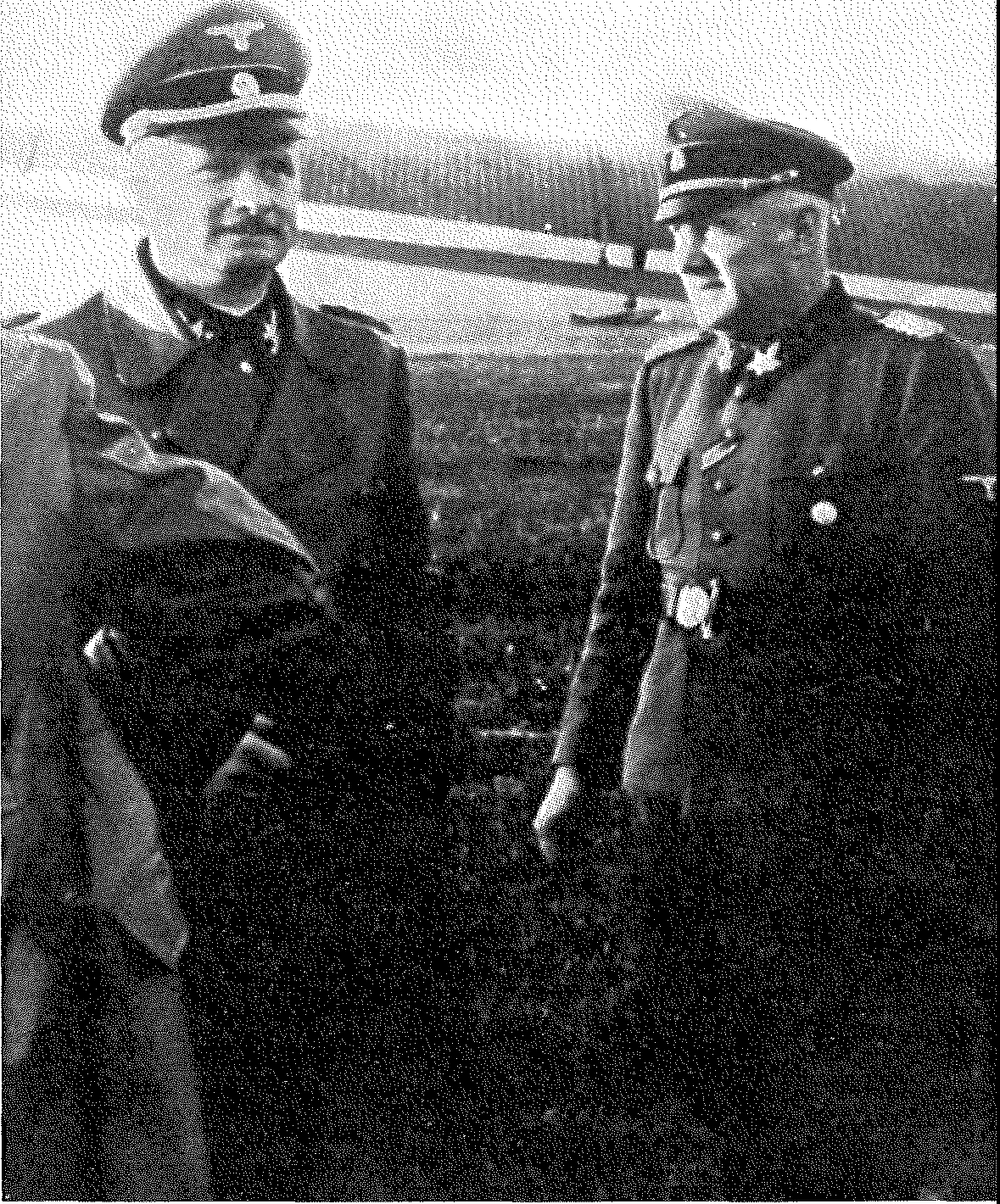 Esesovska generala Karl Wolff in Odilo Globocnik (na desni) na letališču v Ronkih pri Tržiču (fototeka Muzeja lj. rev. Slovenije)se kmalu iz nje preselil v Via Nizza 21, postopoma je vzpostavil svoj aparat v vsej coni, razen v t. i. Ljubljanski pokrajini, ki jo je Himmler v policijskem pogledu podre­ dil višjemu vodji SS in policije v XVIII. vojnem okrožju SS-Gruppenfuhrerju in generallajtnantu policije Erwinu Rosenerju s sedežem na Bledu oziroma v Ljubljani. V glavnih mestih pokrajin (tržaške, puljske, kvarnerske, go­ riške in videmske) je Globocnik namestil svoje poobla­ ščence, ki so jih na Himmlerjev ukaz čez nekaj mesecev preimenovali v komandante SS in policije (SS- und Po­ lizeikommandeure). Ti so v pokrajinah skrbeli za nenehno in nemoteno delovanje obeh glavnih vej nemške policije, in to varnostne policije in varnostne službe ter redarstvene policije, ki sta ju za vso operacijsko cono, razen Ljub­ ljanske pokrajine, vodila poveljnika obeh vej policije v Trst u.71aZa to, da je Himmler  poslal Globocnika  ravno v Trst, je bilo pomembnih več  razlogov.  Najprej  so  bile  naloge, ki jih je imel nemški okupator v Trstu glede na nemške imperialistične pretenzije do tega mesta in njegovega za­ ledja (pri uresničevanju teh pretenzij so se  avstrijski  na­ cisti pred drugo svetovno vojno in v njej izkazali naj­ delavnejši in najdoslednejši), geopolitična lega  Jadran­ skega primorja kot prehodnega in obalnega območja, mo­ čan porast narodnoosvobodilnega boja itd. Nikakor ni bilo nepomembno dejstvo, da sta bila dr. Rainer in Globocnik stara nacistična sodelavca  v Avstriji  v tridesetih  letih,  da je bil Trst Globocnikov rojstni kraj in ga je verjetno obi­ skoval tudi v času svojega  ilegalnega  delovanja  v  Av­ striji itd. Kdor bolje pozna  Globocnikovo  življenje in  delo v letih 1938-1945,  bo  za  gotovo  moral  pritrditi  mnenju, da je Globocnik vedno prihajal v nesporazume in tudi spopade s svojo okolico in da ni  na  nobenem  položaju  ostal dolgo časa, da pa je v Trstu vendarle spoštoval Rai­ nerjevo avtoriteto in je Globocnikovo drugo tržaško ob­ dobje (prvo je bilo v  njegovi  mladosti)  tisto  obdobje,  ko ni imel večjih nesporazumov in konfliktov s svojo oko-lico. Nekateri menijo, da se je do  ponovnega  prihoda  v Trst jeseni 1943  notranje  že  precej  umiril  in  znano  je,  da se je v Trstu poročil, star že 40 let in na vrhu svoje policijske poti, medtem ko se je vrh njegove politične poti končal že pred štirimi leti na Dunaju.Moštvo za policijske ustanove v operacijski coni »Ja­ dransko primorje« je prišlo iz raznih krajev, en del pa ga je Globocnik pripeljal s seboj iz Lublina. V svojem pismu vodji glavnega personalnega urada SS, SS-Gruppenfiih­ rerju von Herffu, je navedel, da  je iz Lublina  vzel v Trst s seboj 22 policistov, in to 16 iz štaba vodje SS in policije v Lublinu in 6 iz moštva firerjeve pisarne. Iz tega pisma izvemo, da je imel v Lublinu za izvedbo akcije »Reinhard« na voljo kar 92 ljudi. Ker je menil, da se je delo v lub­ linskem distriktu zmanjšalo najmanj za polovico, je pred­ lagal, naj vsaj za 30 odstotkov zmanjšajo število moštva. Prosil je, naj pošljejo ljudi iz Lublina v Trst, kjer mu jih zelo primanjkuje, vendar njegovi prošnji niso ustregli tako,  kot  je  pričakoval,}2,Iz navedenega Globocnikovega pisma von Herffu  to­ rej izvemo, da je z njim prišlo  v Trst  6  policistov,  ki  so bili v Lublinu po nalogu firerjeve pisarne za izvedbo  ak­ cije »Reinhard«. Po sedaj znanih podatkih so prišli v Trst tile:SS-Hauptsturmfiihrer Christian Wirth, SS-Hauptsturmfiihrer Gottlieb Hering, SS-Obersturmfiihrer Josef Oberhauser, SS-Obersturmfiihrer Franz Stangl,SS-Hauptscharfiihrer Lorenz Hackenholdt in policijski nadstražmojster Konrad Geng.Dr. Konrad Georg Morgen je pred mednarodnim vo­jaškim sodiščem v Niirnbergu izjavil tudi tole:»Ob svojem drugem obisku v Lublinu nisem več na­  šel Wirtha. Ugotovil  sem, da  je Wirth  medtem  dobil ukaz,naj  popolnoma  poruši  vsa  svoja  uničevalna  taborišča.  zvsem  svojim oddelkom  je odpotoval  v  Istro in  tam  je  bilpri cestni policiji. Okrog maja 1944  je  bil  ubit.  Potem  ko sem zvedel, da je Wirth odšel iz Lublina z vsem svojim oddelkom, sem takoj odšel ugotovit, ali ni kar  prenesel drugam mesta svoje dejavnosti, vendar ni bilo tako.<<7. )Toda dr. Morgen se  je  hote  ali  nehote  motil.  Wirth ni odšel v Trst z vsem svojim oddelkom. Neverjetno je namreč, da bi med 92 osebami, ki jih je firerjeva pisarna poslala v Lublin za akcijo »Reinhard«, bilo v Wirthovi skupini le 6. Kot bomo videli, Wirth ni šel v Trst k cestni policiji in tudi ni prenehal  z  dejavnostjo,  kakršno  je  imel v Lublinu.Wirth je v Trstu vodil »oddelek R« (Abteilung R) v uradu   višjega  vodje  SS   in   policije  za  operacijsko cono»Jadransko primorje«, tj. v Globocnikovem uradu. Pod­ rejen je bil torej naravnost Globocniku, enako kot v Lublinu, čeprav so člani Wirthovega oddelka v Trstu opravljali tudi naloge, ki so spadale pod komandanta var­ nostne   policije  in   varnostne  službe   za  operacijsko cono»Jadransko primorje«, esesovskega podpolkovnika dr. Ern­ sta Weimanna. Ohranjeni so namreč zaporni listi (Haft­ scheine), ki imajo navadno prečrtan naslov komandanta varnostne  policije  in  varnostne  službe  za operacijsko cono»Jadransko   primorje«   in   namesto  tega   napisano šifro»R I «( 74 ; »R« pa je šifra za akcijo »Reinhard« brez druge oznake:/ najpogosteje pa kot »R I«,  kar  lahko  razumemo, da so bile tudi šifre »R II« in »R III«, vendar takšni do­ kumenti niso ohranjeni. Oddelek »R« je imel tri podod­ delke ,in to pododdelke R I v Trstu (vodil ga je Gotlieb Hering in za  njim  Josef  Oberhauser),  pododdelek  R  II na Reki (vodil ga  je Franz Reichleitner  in  po njegovi smr­ ti konec leta 1943 Franz Stangl) in pododdelek R III v Vidmu (vodil ga je Franz Stangl in za njim Fritz Kiittner). Sedež Wirthovega  oddelka  je  bil  v  Via  Murat  v  Trstu, po zavezniškem bombardiranju Trsta dne  10.  junija  1944 pa v Via Giustinelli .75Tako kot za Globocnikov prihod, je tudi za prihod akcijskega oddelka »Reinhard« v Trst več razlogov. Eden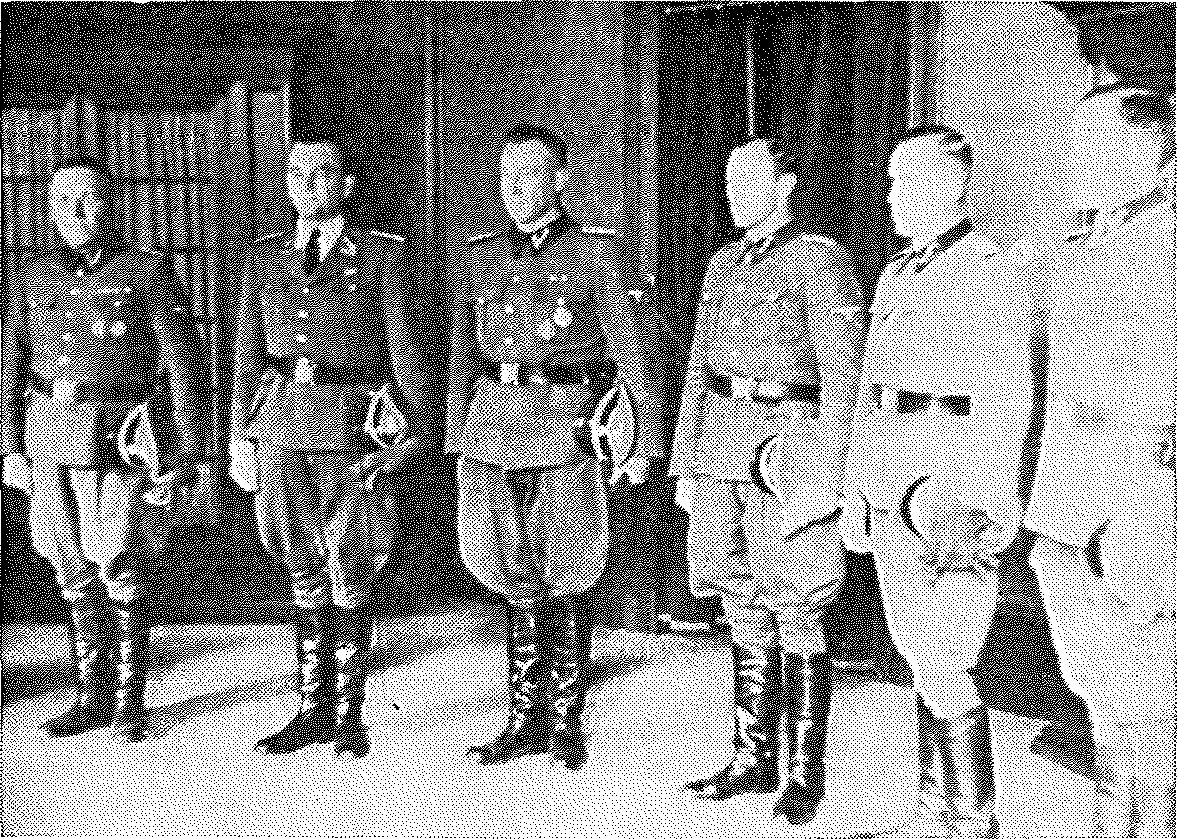 Skupina esesovskih častnikov in podčastnikov pred Globocnikom ob izročitvi odlikovanj v Trstu 20. 4. 1944. Tretji od leve Franz Stangl, četrti Josef Oberhauser (fototeka MLRS)med njimi je gotovo ta, da je bil oddelek zelo tesno po­ vezan z Globocnikom in mu tudi slepo vdan, zato bi ga Globocnik skušal vzeti s seboj tja, kamor bi ga Himmler poslal. Od treh najtesnejših Globocnikovih sodelavcev v Trstu, na katere se je opiral pri izvrševanju svojih poli­ cijskih nalog, sta bila dva iz akcijskega oddelka »Rein­ hard«, in to esesovska majorja Christian Wirth in Georg Michalsen (tretji je bil esesovski major Ernst  Lerch). Te tri sodelavce je Globocnik nenehno zaposloval pri po­ membnejših in občutljivejših delih in jih včasih postav­ ljal na mesta, ki so jih drugače imeli častniki  z  višjimi čini (celo generalmajorji!). Drugi razlog je bil, da tudi Trst in njegovo širše zaledje »očistijo« Židov in pograbijo nji­ hovo imetje. Kot policijske častnike in podčastnike so člane akcijskega oddelka »Reinhard« lahko uporabili tudiza zatiranje narodnoosvobodilnega gibanja in  za  more­ bitne druge naloge, ki se bodo pojavile.Za gotovo vemo, da  prišla  v  Trst  velika  večina članov akcijskega oddelka »Reinhard«; od 92, ki so bili na Poljskem, jih je prišlo v operacijsko cono »Jadransko pri­ morje« več kot 60. Iz najrazličnejših drobnih  podatkov  se da ugotoviti tudi njihova pripadnost posameznim pod­ oddelkom R I, R II in R III v Trstu, na Reki in v Vidmu. Zanimivo in značilno je to, da sta Globocnik in Wirth obdržala skupaj večinoma isto moštvo, kot je bilo v po­ sameznih uničevalnih taboriščih, tudi v omenjenih pod­ oddelkih. Glede vodstvene sestave nam to  lepo  ponazori tale pregled:LUBLINvodja SS in policije za distrikt Lublin Odilo Globocnikinspektor uničevalnih taborišč Christian Wirthpribočnik Josef Oberhauseruničevalno taborišče  Belsec komandant Gottlieb Heringuničevalno taborišče Sobibor komandantFranz Reichleitneruničevalno taborišče Treblinka komandant Franz StanglTRSTvišji vodja SS in policije v oper. coni»Jadransko primorje« Odilo GlobocnikpododdelekRITrstvodja Gottlieb HeringnatoJosef Oberhauservodja oddelka »R« Christian Wirthnato Dietrich AllerspribočnikJosef Oberhauserpododdelek R IIRekavodjaFranz Reichleitner natoFranz Stanglpododdelek R IIIVidemvodja Franz Stanglnato Fritz KtittnerPodobno kot za akcijo »Reinhard« v generalni gu­ berniji na Poljskem, se je tudi za Trst iz tistega časa ohra­ nilo le malo podatkov o Wirthu. Njegovo ime  smo našli le na enem zapornem listu, ko so nekoga aretirali po  »na­ ročilu Sturmbannftihrerja Wirtha« ;76 in na nekem Globoc­ nikovem povelju, ki ga bom navedel pozneje. Njegov pod­ pis smo našli le na enem dokumentu in še to v zvezi z iz­ sledovanjem židovskega imetja v Trstu. Ker je Wirth že11. decembra 1943 naveden kot Sturmbannfiihrer, tj. es­ esovski major, pomeni, da mu ni bilo  treba  na  ta  čin  čakati do leta 1946, kot  so predvidevali  v Berlinu,  temveč le nekaj mesecev. Na zapornih listih so poleg že  navede­ nih esesovcev, ki so prišli z Globocnikom v Trst,  napisani še nekateri drugi (npr. Kurt Vey, Werner  Dubois,  Paul Rost, Rudolf Seifert, in drugi),77 ki so prišli v Trst  ne­ koliko pozneje kot Wirth.V Trstu si je nemška  policija  uredila  svoje  zapore  v nekdanji rižarni sv. Sobota (San Sabba) in tudi v do­ tedanjih italijanskih zaporih, npr. v Coroneu. Upravljaljih je IV. urad (gestapo) poveljnika varnostne policije in varnostne službe za operacijsko cono »Jadransko prLQ1or­ je«, ki je imel svoj sedež na trgu Oberdan 4 v Trstut 8 Od­ delek »Reinhard« pa si je v rižarni uredil zbirno in pre­ hodno taborišče za Žide ter morišče.Ni še do kraja dognano, kakšna je bila temeljna na­ loga Wirthovega oddelka v Trstu. Iz ohranjenih zapornih listov, ki so jih podpisovali njegovi sodelavci, je mogoče sklepati, da niti v prvih mesecih nemške okupacije Trsta niso imeli opravka samo z Židi, temveč tudi s privrženci protifašističnega ali narodnoosvobodilnega gibanja vseh treh narodov, tj. slovenskega,  hrvaškega  in  italijanskega. Za gotovo je bila ena najpomembnejših nalog Wirthovega oddelka odstraniti Žide iz Trsta in Julijske krajine in ob­ enem pomagati drugim policijskim ustanovam  pri  zati­ ranju narodnoosvobodilnega gibanja. Poleg nemških po­ licijskih ustanov, ki smo jih omenili, so  bile  v  Trstu  in tudi v glavnih mestih drugih pokrajin operacijske cone»Jadransko primorje« italijanske policijske (kvesture, ko­ misariati javne varnosti) in orožniške (karabinjerske) usta- nove.  Svojo  nalogo  zatirati  narodnoosvobodilno  gibanje  v vsej Julijski krajini je tudi po italijanski kapitulaciji na zloglasen način nadaljeval posebni inspektorat javne var­ nosti za Julijsko krajino na Via Bellosguardo 8 v  Trstu. Vodil ga je še naprej generalni inspektor javne varnosti Giuseppe  Gueli,  najhujši  zločinec  v  inspektoratu  pa  je bil Gaetano Colloti, ki ga  je Italija  po drugi svetovni  voj­  ni celo odlikovala z medaljo za vojne  zasluge,  kljub temu da je protifašistična javnost proti podelitvi odlikovanja protestirala.7 9Po zasedbi Italije se je nemškemu okupatorju  ponu­ dila priložnost, da tudi tam »reši židovsko  vprašanje«.  Ko so nacisti oktobra 1943 začeli v italijanskih mestih z za­ sledovanjem Židov, je bila akcija »Reinhard« v generalni guberniji na  Poljskem že končana  in  so zato Žide  vozili  v koncentracijsko taborišče Auschwitz. V tem taborišču je imel esesovski major Rudolf Hoss, o katerem je Wirth iz-javil, da je njegov »slabši učenec «,80 na voljo  več plinskih celic in krematorijev za  sežiganje  trupel.  Medtem  ko  je Wirth  v  svojih  uničevalnih  taboriščih  za  množično  ubi­ janje  ljudi  uporabljal  ogljikov  monoksid  iz  izpušnih  pli­ nov avtomobilskih ali tankovskih motorjev, je Hoss  upo­ rabljal prusko kislino (t. i. Zyklon B).81.Po podatkih, ki jih navaja Gerald Reitlinger v svoji knjigi, naj bi pred drugo svetovno vojno  živelo  v  Trstu okoli pet tisoč Zidov. Pod fašizmom so bili izpostavljeni divjanju tržaških skvadristov, nemško  okupacijo  Trsta  pa jih je dočakala manj kot polovica. Prvo racijo proti  tr­ žaškim  Židom  so nacisti -	verjetno Wirthov oddelek - napravili 9. oktobra 1943, drugo  pa 19.  januarja  1944,  ko so prijeli tudi dr. Carla Mopurga, sekretarja židovske cerkvene občine in ga odpeljali v zapore »Coroneo« ter deportirali v Auschwitz, kjer je umrl novembra 1944. Po­ velje za njegovo aretacijo se je ohranilo, podpisal ga SS-Untersturmfiihrer Josef  Ober hauser. 82  Prej  kot  so  v tej raciji zajete  Žide odpeljali  v Auschwitz,  so  jih  70 imelisedem dni  zaprte v nekdanji rižarni »sv. Sobota«  v Trstu.januarja 1944 je Globocnik razpustil svet tržaške židov­ ske cerkvene občine in zaprl sinagogo. Nadaljnji, vendar manjši transport Zidov je odpeljal iz Trsta v Auschwitz v začetku aprila 1944. Po partizanskem napadu na nemški oficirski dom in nacističnih represalijah v Via Ghega so prijeli in odpeljali v Auschwitz tudi tiste Žide, ki so do­ tlej uživali zaščito švicarskega konzulata. Po podatkih, zbranih po vojni, naj bi nacisti deportirali iz Trsta v razna nemška koncentracijska taborišča, predvsem pa v Au­ schwitz okrog 800 Židov, po vojni se jih je vrnilo domov okrog 30. 3Kot že rečeno, si je nemška policija uredila svoje za­ pore tudi v tržaški rižarni in  po  sedaj  znanih  podatkih naj bi bilo v rižarni tudi glavno »delovišče« Wirthovega oddelka in sedež pododdelka »R I«. Ze uporaba tega sta­ rega poslopja za orodje t. i. »novega reda«  in  tudi načrt, ki se mu ne more zanikati racionalnosti, kažeta na nehu-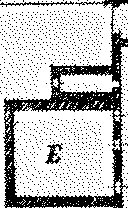 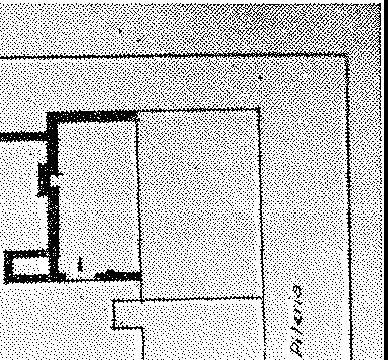 Tloris rižfLrne sv. Sobota v Trstu: A Dvonadstropno poslopje -stražarnica   in   komandantovo   bivališče.   B  Trinadstropno poslopje- stanovanje za nemške esesovske častnike, podčastnike in  Ukra­ jince ter njihove žene. C  Sestnadstropno  poslopje  -  v  pritličju kuhinja in shramba, zgoraj uradi in vojašnica  s  spalnicami  za nemške, ukrajinske in italijanske esesovske vojake. D  Stirinad­ stropno poslopje - v pritličju vojaška  lekarna,  zgoraj  uradi,  oro­ žarna, skladišča. Med poslopjema C in D je poseben podhod. E Krematorij.  F  Zapori   s   celicami.   G  Skladišče   naropanega židoi:-skega in drugega blagamanost tistega, ki si  ju  je  izmislil.  Takoj  pri  vhodu  je bilo prvo dvorišče, na levi stražarji in komandantovo bi­ vališče, na desni stanovanja za nemške esesovske pod­ oficirje  in  Ukrajince  ter  za  žene  le-teh.  Nasproti  vhoda je bilo transverzalno poslopje s petimi  nadstropji  in  z  vsem, kar je potrebnega v neki vojašnici, tj. soba, kuhinja, skladišče, ambulanta, uradi,  orožarna  itd.  Poveljstvo  je bilo seveda nemško, stražarji pa Ukrajinci in Italijani. Poseben podhod je vodil  na  drugo  dvorišče,  na  katerega so lahko prihajali le izbrani nemški, ukrajinski in itali­  janski policisti. Tam je bilo skladišče z naropanim ži-<lovskim blagom, vse ostalo poslopje na levi pa namenjeno ječi: z večjimi sobami za začasno bivanje pred  deportacijo in  z  majhnimi,. zadušljivimi  celicami  za  osamitev  in mu­čenje   jetnikov  .lt4    Komisija   za   ugotavljanje  zločinov oku­patorjev in njihovih pomagačev za Trst in Slovensko Pri­ morje je dne 10. maja 1945 sestavila »opis celic iz bivšega skladišča (rižarne) v Škednju« in ugotovila, da so celice široke 1,2 m, dolge 2 m in visoke 2 m, da sta v vsaki celici dva pograda oddaljena drug od drugega 0,8 m in da je na cementnem stropu  majhno  okence  20 X 20 cm.  Zani­ miva je tale ugotovitev: »Vrata celice št. 1  so  v  notra­ njosti obdana z gumijastim okvirjem tako  da  ne  dopu­ ščajo v notranjost zraka. V steni sta pribita  2  železna droga. V eni steni je tudi malo, na  gosto omreženo okence 30 X 30 cm veliko,  skozi  katero  gre  mala  cev.  V  celici št. 2  je  veliko  korito  na  tri  kraje  razdeljeno.«  Komisija je ugotovila, da  je skupno 17 celic, in  sicer  v eni  vrsti 11, v dr i pa6 in da so  te  celice  na  novo  vgradili  v  ri­ žarni 5Nasproti zaporov je bilo na desni strani (glede  na  vhod) poslopje s krematorijem. Ze to, da so krematorij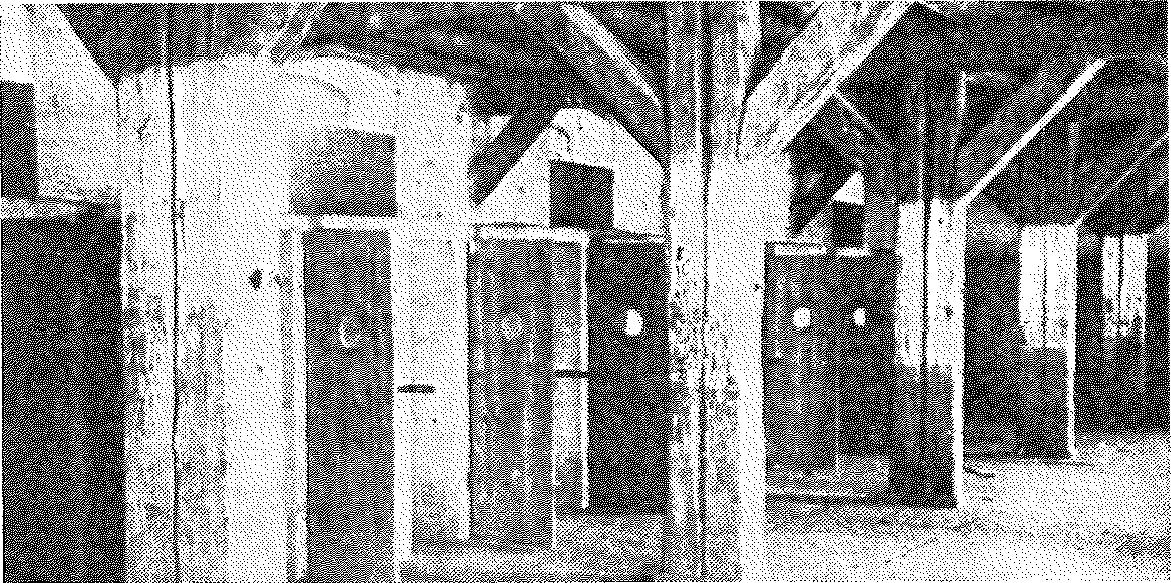 Pogled na nekdanje zapore v tržaški rižarnipostavili ravno nasproti zaporom, tako da  so  jetniki  mo­ rali videti, kako sežigajo trupla, priča za to, da si je to zamislil sam satan, najverjetneje  Christian  Wirth.  Dej­ stvo, da so v tržaški rižarni nacisti  postavili  krematorij  in da je to bil edini krematorij  nemškega  okupatorja  v  Ita­ liji, priča o tem, da je bilo ubijanje ljudi več ali manj množično in da so hoteli nacisti zabrisati vsako sled za žrtvami. Glede na okolnost, da so krematorij postavili šele aprila 1944 (precej časa so mislili, da so ga postavili šele junija 1944), bi lahko sklepali, da v začetku  niso računali na tako veliko število žrtev ali pa so imeli  težave  z  grad­ njo in so krematorij postavili z zamudo. Njegova  storilnost je bila okrog 70-80 trupel na  dan.  Verjetno  ne  bo  mo­ goče nikdar ugotoviti števila sežganih žrtev v tem kre­ matoriju, kajti če so s sežiganjem trupel  nameravali  na­  cisti popolnoma zabrisati sled za žrtvami in so ob koncuvojne krematorij porušili, so poskrbeli tudi za uničenje podatkov o številu ubitih oseb in sežganih trupel. Po vojni  so pri ruševinah krematorija  našli  le  tri  vreče  iz  papirja, ki so bile napolnjene s človeškim pepelom in s koščki sež­ ganih kosti. Komisija, ki  je  raziskovala  nacistične  zločine v Trstu, je ugotovila, da sta  vsak dan  dva esesovca odnesla v vrečah  pepel  na  pomol  pri  rafineriji  in  ga  tam  stresla v morje. Domnevajo, da so. v krematoriju sežgali trupla okrog dva tisoč oseb, morda pa celo več.V tržaški rižarni sicer ni bilo plinskih celic za mno­ žično ubijanje ljudi kot so bile v uničevalnih in koncen­ tracijskih taboriščih. :Zrtve so nacistični zločinci, predvsem Wirthov oddelek, ubijali na drug način: z ustrelitvijo, obešenjem itd., zadavili so jih celo z golimi rokami in po­ bili s kladivom, baje so nekatere žrtve prinesli v krema­ torij razmrcvarjene od mučenja, vendar še ne povsem mrtve. Kajti v rižarni je bilo tudi neformalno  sodišče,  ki je obsojalo ljudi na smrt, v njej je bila tudi mučilnica in redki, ki so preživeli ta pekel, vedo povedati o strašnih mukah, urah mučenja, batinanja, o krikih, ki so segalido neba itd. l)bijali so do konca aprila 1945, tj. do osvo­ boditve Trsta /86Med mnogimi žrtvami, za  katere  ne bo mogoče  nik­ dar ugotoviti niti natančnejšega števila niti  imen,  je  bilo tudi precej vidnih voditeljev narodnoosvobodilnega  giba­ nja. V rižarni so ubili Antona Veluščka-Matevža, Franca Segulina-Bora, Konrada Javorška-Matjaža, Franca Uršiča­ Jožka itd., Lorenza Vidalija, Luigija Frausina, Vincenza Giganteja, Paola Retija itd.Ena glavnih nalog  Wirthovega  oddelka  »R«  v  Trstu je bilo tudi ropanje imetja, posebno  židovskega.  Zaple­ njene  premičnine  so  najprej  zvlačiµ  v  rižarno,   od  tam pa v razne kraje in za razne namen,e. 7.V fondu vrhovnega komisarja za operacijsko cono »Jadransko primorje«, v gradivu finančnega oddelka se je ohranilo nekaj doku­ mentov, ki nekoliko prikazujejo to vrsto dejavnosti Wir­ thovega oddelka. Na zapornih listih, ki so jih podpisovali pripadniki tega oddelka, je za vzrok aretacije navedeno»Zid« ali »židovsko premoženje« ali »skrivanje židovskega premoženja« ali »podpiranje«, pri čemer pa ni povedano koga, a gre verjetno za podpiranje Židov, in »sum bega«. Iz nekega Oberhauserjevega dopisa finančnemu oddelku vrhovnega komisarja lahko ugotovimo, da je njegov pod­ oddele,k\»R I« reševal tudi vprašanje zaplembe židovskega imetja\. Iz dopisa finančnega referenta pri nemškem sve­ tovalcu za kvarnersko pokrajino na Reki 5. 6. 1944 izvemo, da je »vodja akcije R pri višjem vodji SS in policije na Reki pred približno enim mesecem odredil, naj zapro vse hranilne knjižice, ki se ne glasijo na popolno ime in pri­ imek«. Finančni referent ni soglašal s tem ukrepom, ker povzroča težave (med 24 000 knjižicami jih je okrog 6000 s psevdonimi) in »ker se lahko domneva, da je bil  večji del židovskih hranilnih knjižic likvidiran še precej prej.«89 Tako zvemo za pravi namen tega ukrepa: ugotoviti hra­ nilne knjižice židovskih lastnikov. Kaže, da so ukrep raz­ širili na vse žiro račune in hranilne knjižice na vsem ob-močju operacijske cone »Jadransko primorje«, kajti Glo­ bocnik je 10. julija 1944 odredil, naj jih dovolijo ponovno odpreti brez vsakih pogojev, če je na njih znesek manjši od 1000 lir. Pri vseh tekočih in hranilnih  kontih,  ki  so večji od 1000 in manjši od 50 000  lir, naj  banke in  hranilnice pri vsakem dvigu  »čimbolj skrbno preverijo, ali ti  računi ne izvirajo iz židovskega premoženja« in pri sumu »takoj obvestij6 oddelek R višjega vodje SS in policije«. Za zneske  nad  50 000  lir   naj   ostanejo  konti še  naprej  zapr ti.l-0,    .. Verjetno pa je bil Wirthov oddelek pri ropanju imetja bolj navezan na upravne organe vrhovnega komisarja za ope­ racijsko cono »Jadransko primorje«, predvsem na njegov finančni oddelek (to kaže tudi ohranjena dokumentacija), kakor pa  npr. na  upravo  v generalni  guberniji,  ko  je  bil v Lublinu.Naloga izslediti židovsko premoženje v Trstu in nje­ govem širšem zaledju je bila za Wirthov oddelek za gotovo težja, kakor pa same deportacije Židov. V generalni guber­ niji na Poljskem je 92 članski oddelek pobil več kot pol­ drugi milijon Židov, zato deportacija Židov iz Trsta in Julijske krajine zanj ni mogla biti posebno težka  naloga. Teže je bilo izslediti njihovo imovino, saj so jo lahko Židje pred nemško okupacijo poskrili, spremenili naslove hra­ nilnih vlog itd. Nacisti pa v Trstu, kjer so  računali  na  pomoč in sodelovanje kolaboracionistov pri zatiranju na­ rodnoosvobodilnega gibanja, niso  mogli  ukrepati  tako  kot v nemškem rajhu ali zasedenih pokrajinah vzhodne  Evro­ pe. Verjetno za to nalogo  Wirthov  oddelek  niti  ni bil kdo ve kako usposobljen, saj je v uničevalna taborišča na Poljskem dobival le Žide, ki so imeli samo osebno  prt­  ljago; treba  jih  je bilo samo še  sleči  do golega  in  poslati  v plinske celice. V Trstu in njegovi  širši  okolici  je  bilo torej iskanje židovske imovine nova naloga in se je  bilo treba tega posla še učiti. Zato tudi lahko razumemo po­ datek, da je imel Wirth nenehno  dva  svoja  esesovca  na delu pri zemljiški knjigi.5 Satan •••	65Satanova  smrtVerjetno sta bili pomembni dve okoliščini, da je Glo­ bocnik v prvi polovici maja 1944 določil Wirthu novo na­ logo: do tedaj so  deportirali  v  koncentracijska  taborišča že veliko Zidov iz operacijske cone »Jadransko primorje«, ki so jih nameravali odstraniti iz nje, in vedno bolj ne­ ugodne razmere za nemškega okupatorja in njegove so­ delavce v večjem delu te cone. .Ziva dejavnost hrvaške istrske narodnoosvobodilne brigade  »Vladimir  Gortan« tako na hrvaškem kot slovenskem operativnem območju (Pivka, Brkini), slovenskega Istrskega odreda  ter  nekate­ rih manjših partizanskih enot je zelo ogrozila položaje nemškega okupatorja in njegovih  sodelavcev  med Trstom in  Reko. Predeli  južno  in  severno  od ceste  Trst-Podgrad-Reka so bili konec aprila in začetek maja 1944 prizo­ rišče večje ofenzive sovražnikovih sil, imenovane »Braun­ schweig« in pod vodstvom generala Globocnika. Ta ofen­ ziva pomeni tudi začetek cele vrste kazenskih pohodov nemškega okupatorja in njegovih sodelavcev proti posa­ meznim  predelom  Pivke  in Brkinov  ter  obdobje njego­vega najhujšega divjanja na tem območju. 30. aprila so samo v Lipi na grozovit način  pobili  263 ljudi  (večinoma so jih sežgali), 4. maja pa so požgali v okolici Ilirske Bi­ strice štiri vasi: Favce, Sušak,  Kuteževo  in  Podgraje  te:r na stotine ljudi odpeljali v ko!'icentracijska  taboriš ča.91 Eden od razlogov za takšno nečloveško  divjanje  nacistov na navedenem območju je verjetno tudi ta,  da v ofenzivi niso mogli uničiti ali vsaj občutneje prizadeti nobene na­ rodnoosvobodilne enote.Ker je bil zaradi partizanske aktivnosti ogrožen  pro­ met nemškega okupatorja na cesti Trst-Reka, je Globoc­ nik s poveljem št. 16/44 v prvi polovici maja 1944 zadolžil Wirtha za varnost te ceste. To povelje se glasi:»V zvezi s svojim poveljem 16/44 določam SS-Sturm­ bannfi.ihrerja Christiana Wirtha za zavarovalnega koman­ danta za cesto Trst-Reka. K temu spada desno in levo odceste ležeče območje. Mejo bo predlagal on sam, ko bo ugotovil, odkod sega nasprotnikov vpliv na cesto.Ustrezen načrt mi mora  predložiti  do 14.  maja  1944. O svojih ukrepih se mora sporazumeti s komandantiSS in policije v pokrajinah.Posebno ga opozarjam na ustrezno sodelovanje z voj­ sko, nemškimi  svetovalci  v  pokrajinah  Trst,  Reka  in Istra., 92To Globocnikovo povelje žal ni datirano, vendar lahko iz vsebine ugotovimo, da ga je izdal v prvi polovici maja 1944, vsekakor nekaj dni pred 14. majem, ko je  moral  Wirth že predložiti Globocniku načrt za zavarovanje ceste. Tako lahko razumemo že prej navedeno izjavo dr.  Morgna  v Nilrnbergu, da je bil Wirth v Trstu »pri cestni policiji«. Vendar o Wirthovi dejavnosti za zavarovanje ceste Trst-Reka, ki je bila le kratkotrajna, ne vemo ničesar. Ne poznamo niti njegovega načrta, ki ga je moral predložiti Globocniku, niti njegovega obsega zavarovalnega območja na obeh straneh ceste, ki mu ga je Globocnik zaupal v varstvo. Morda smemo domnevati, da so brkinske vasi Gabrk, Huje, Podbeže, Pregarje, Tominje in Zajelšje, ki jih je nemški okupator požgal 18. maja in v njih pobil 69 ljudi, spadale v Wirthovo zavarovalno območje in da je Wirth  sodeloval  pri  tem  hudem  zločinu:  3/Na drugi strani so bili Brkini operativno območje Istrskega odreda. Ta je  v  prvi  polovici  maja  1944  odšel v Suho krajino, kjer so ga preuredili in v drugi polovici  maja poslali nazaj v Brkine in Slovensko Istro. Obvešče­ valci Istrskega odreda so že nekaj časa zasledovali es­ esovskega majorja, ki je s črnim osebnim avtomobilom obiskoval okupatorjeve postojanke na Kozini, v Materiji, Podgradu, Divači itd. Zato je štab  odreda  (komandant Franc  Centa   in   politkomisar   Franc   Zalar)   dal svojemuI. bataljonu (komandant Leopold Krebelj in politkomisar Franc Zorc), ki je prebival v Skadanski gori pod  Slav­ nikom in štel okrog 80 mož, nalogo, naj napade avtomobil  in  onemogoči  esesovskega  majorja.  Komandant bataljona5*	67je zbral 17 borcev in jih v noči na 26. maj odpeljal iz ba­ taljonskega tabora na Kozinski vrh, približno kilometer severozahodno od Kozine. Okrog tretje ure zjutraj so za­ sedli položaje okrog petdeset metrov vzdolž ceste  Reka­ Trst na njeni južni strani. Skupina  se  je  dobro  zavarovala in razporedila, poskrila se je za skale in po grmovju v naj­ večji previdnosti, saj je bilo v bližini nekaj večjih oku­ patorjevih  postojank  (Kozina,  Bazovica  itd.).  Potem  ko so čakali že več kot štiri ure, je opazovalec, ki je bil  na  griču okrog petdeset metrov za zasedo opazil, da se bliža avtomobil in o tem hitro obvestil komandanta bataljona. Avtomobil se je bližal od Krvavega potoka, tj.  iz  smeri Trsta proti Kozini. Niso še utegnili do kraja prenesti ko­ mandantovega šepetajočega povelja, naj se borci pripravijo za napad, se je že pripeljal avtomobil do levega krila za­ sede. Na komandantovo povelje se je na avtomobil usula toča krogel iz strojnic, brzostrelk in pušk  in  avtomobil  je bil ves preluknjan ter je začel poskakovati  po  cesti.  če­ prav je bil voznik ranjen, je bil vendarle  še  toliko  pri­ seben, da je pripeljal do križišča na Kozini. Ustavil se  je pred Počkarjevo hišo in  ko so odprli  vrata  avtomobila,  se je esesovski major zvrnil mrtev iz njega,  medtem  ko  sta bila druga dva potnika le ranjena. Mrtvega  majorja  so vojaki iz kozinske postojanke naložili na tovornjak in od­ peljali proti Trstu.Tisti čas se je skupina partizanov po uspešno oprav­ ljeni akciji hitro umikala proti vasici Nasirec in čez že­ lezniško progo proti vasici Beki. Skrila se je v mladem hrastovem gozdičku, ki je poldrug kilometer oddaljen od Beke in ga domačini imenujejo »Bukje«.Nemška vojska in policija iz Kozine, Bazovice in Trsta je še tisti dan preiskala območje okrog Kozine. Neki od­ delek je preiskoval tudi predel okrog  kraja,  kjer  se  je  skrila skupina iz  I.  bataljona  Istrskega  odreda,  vendar  je ni odkril. Zato se je okupator maščeval nad sosednjima va­ sicama: na Beki je požgal 23 domačij in odpeljal 27 go-vedi, v Ocizli pa je požgal 3 hiše in odgnal 40 glav goveje živine.Približno tako je ta dogodek pred sedmimi leti opisal Maks Zadnik, ki zelo vneto preučuje vojne dogodke v Brkinih .94 Vendar takrat še ni vedel, kdo je bil ubiti es­ esovski major.O partizanskem napadu na avtomobil pri Kozini je ohranjenih več poročil. Operacijski dnevnik Istrskega od­ reda ima o tem tale podatek: »I. bataljon - Komandant ter 18 tovarišev I. bat. je napadlo avtobus na cesti Kozina­ Trst. Zaseda je bila 50 m od ceste. Ob 7. uri istega dne je privozil omenjeni avto ter je naša zaseda odprla ogenj, istočasno je nemška zaseda odprla ogenj, katera se je na­ hajala 300 metrov od naše ter tudi isti dan so bile ob­ koljene Kozina-Hrpelje, Ocizla in Beka. Ubita  sta  bila dva nemška oficirja ter dva ranjena. Naša zaseda ni mogla zapleniti orožja, ker obroč se je že zožil in je bilo ne­ varno, da smo ogroženi. Isti dan sookupatorji požgali vas Beka  ter   imajo  še  blokirane  vasi.<<95     Natančneje  je  napad opisan  v  poročilu  štaba  Istrskega  odreda  l.  junija 1944:»26. V. 44 se  je podala četa 18 mož skupno s komandantomistega tj. I. - op. T. F.) bataljona na akcijo cesta Trst­ Reka. V bližini vasi Kozina, in sicer na prvem  ovinku proti Bazovici, se je postavila vsa četa na položaj. Obo­ rožena je bila s 4 puškomitraljezi, z eno brzostrelko ter ostali z italijanskimi puškami. Bila je 7 ura, ko je  pri­ vozil mimo en luksuz avto, kateri je šel v smeri Trst­ Podgrad. četa je takoj odprla ogenj, avto pa se je v da­ ljavi 100 (metrov) od zasede ustavil ves preluknjan. Ker  se je ravno takrat nahajal sovražnik v bližini ter skušal zasedo obkoliti, je ta s spretnim manevriranjem  se pre­ bila brez nikakih izgub. Takoj po izvršeni akciji je sovraž­ nik, kateri je štel 800 mož, in to v Kozini, takoj blokiral vasi Kozina-Hrpelje-Prešnica in Beko, vsled tega se je morala četa umakniti  na sektor  II. bataljona  I. O.,  in  to v Brkine. Pri tej blokadi je največ trpela vas Beka, katero so požgali ter  odpeljali 140 glav živine ter  internirali  večljudi. Pri tej akciji sta bila ubita dva oficirja ter dva težko ranjena. Med oficirji je bil znan major SS, komandant podgrajske  posadke,  kateri se je vračal  iz Trsta;. < 11_!.,-b oku­ patorjevem divjanju pri Kozini je še nekaj poročil štaba Istrskega odreda, v nekem je tudi podatek, da je morala civilnega  prebivalstva  na   Kozini  in   v  sosednjih  vaseh»zelo padla, posebno ko so nekateri nemški SS na Kozini kupili 3 kg vrvi, katero so kazali vsem onim, katere  so imeli tam  zaprte kot  aretirane in jim grozili,  da  jih  bodoobesili.«. 9      Komisija  za  ugotavljanje   zločinov  okupatorje">'in njihovih pomagačev je še leta 1944 zbrala podatke o okupatorjevih zločinih pri Kozini in 17. junija 1944 izdala objavo štev. 14, v kateri je povedala:  »Dne  26. maja 1944  so Nemci in italijanski  kvesturini  vdrli  v  kraj  Beko,  za­ žgali 23 poslopij in pobrali 27 glav živine, v vasi Ocizla so zažgali 6 hiš in s tega roparsko-maščevalnega pohoda od­ peljali še 40 glav živizw in 11 prašičev.  Nemci  in  kvestu­ rini so bili iz Trsta.d 8O partizanskem napadu na avto pri Kozini sta po­ ročali tudi dve italijanski ustanovi iz Trsta. Prefekt Bruno Coceani je 29. maja 1944 poročal notranjemu ministrstvu tole: »Ob 7.30. uri dne 26. t. m. so partizani z rafali iz strojnice obstreljevali nemški avtomobil,  ki  je bil  na  poti iz Trsta v Podgrad in je prispel do kraja Nasirec  pri Do­ lini. Nemški major,  za  katerega  se  ne  ve  ime,  ki  je  bil v avtomobilu, je bil ubit, voznik pa je bil ranjen. Poizvedo­ vanja so v teku. «99 Cez dva dni pa je o tem dogodku po­ ročala  tudi  tržaška  kvestura  v  svojem  tedenskem  poro­ čilu. Potem ko je navedla  zelo  živo  partizansko  aktivnost na železnici med Sesljanom in Devinom v noči na 26. maj med Sežano in  Divačo  ter  Divačo  in  Hrpeljem  26.  maja in pri Roču 28. maja, je še dodala: »26. t. m. je oddelek partizanov z rafali iz strojnice na cesti Trst-Podgrad v bližini kraja Nasirec napadel nemški vojaški avto in ubil vojaškega oficirja.<<fooVsa   poročila  se  torej  ujemajo  glede kraja in  časa na­pada  ter  navajajo,  da je bil  ubit  nemški major,  vendar nevedo za njegovo ime. Ker je bilo tiste dni na prometnih poteh več partizanskih akcij, bi skoraj dvomil, da je šel oddelek iz I. bataljona Istrskega odreda  h  Kozini  čakat avto, v katerem je pričako..al ravno esesovskega majorja. Verjetno je šel v akcijo, da bi na ustreznem kraju ob zelo prometni cesti napadel okupatorjeva vozila in  vojake.  Vsi  ti napadi so imeli za posledico okupatorjevo divjanje in hude represalije v Istri. Govorili smo že o požigu  vasic Beka in Ocizla takoj po opisanem napadu na nemški avto­ mobil pri Kozini. Dne 27. maja zvečer pa je nemška poli­ cija začela večjo hajko  južno  od  ceste  Bazovica-Kozina. V njej so požgali vas Gabrovico, središče partizanstva v severozahodnem delu slovenske Istre. O tej hajki je vodja posebnega inspektorata javne varnosti za Julijsko krajino Giuseppe Gueli takole poročal šefu fašistične policije v Maderno:»V noči od 27. na 28. t. m. in ves dan 28. so oddelki nemške policije in vojske s pomočjo ene čete obmejne mi­ lice in s sodelovanjem oddelka tega posebnega  inšpekto­ rata uprizorili široko akcijo čiščenja v coni Dolina, Ga­ brovica, Dekani.Aretirali so deset moških in petnajst žensk, ki so za gotovo  osumljeni   partizanske  dejavnosti,  in  zaplenili  so v neki jami in pod zemljo strojnico, orožje, strelivo, raz­ strelivo, obleke, predmete za obleči in mnogo propagand­ nega materiala.Nekega partizana, ki so ga dobili, da je v neki jami stražil veliko skladišče predmetov za obleči, so ustrelili na kraju samem.Po ukazu podpolkovnika Weimanna, ki je sam vodilakcijo, so zažgali vas Gabrovico.<;!,\>iTudi o tem okupatorjevem zločinu so poročale parti­ zanske enote in ustanove. Obveščevalni center Istrskega odreda je poročal, da so okupatorjevi oddelki v Gabrovici odkrili tri  bunkerje,  v  katerih  so  zaplenili  precej  hrane in streliva ter drugega vojaškega materiala. Te bunkerjesta uporabljali bivša četa Varnostnoobveščevalne službe oziroma Vojska državne varnosti  ter  komanda  mesta Koper. Ko so okupatorjevi  oddelki  izropali  bunkerje  in vas, so Gabrovico požgali, ubw 10 ljudi in plen s 17 ka­ mioni odpeljali v Trst in Koper, odkoder so prišli.102Tako se je okupatorjevo nečloveško znašanje nad ci­ vilnim  prebivalstvom  proti  koncu  maja  1944  premestilo iz Brkinov v severozahodni del Slovenske Istre. Okupator­ jev požig Gabrovice nima tako neposredne zveze s parti­ zanskim napadom na nemški avtomobil in smrt nemškega majorja pri Kozini kot požig Beke in Ocizle, so se pa okupatorji znesli nad Gabrovico v široki hajki, ki je imela prav gotovo tudi namen izslediti in uničiti  napadalce  na avto pri Kozini.Tu in tam je v  literaturi  sicer  mogoče  najti  podatek, da je Wirth končal svoje zločinsko življenje nekje v Istri, Reitlinger je navedel celo pravi datum, 26. maj 1944,1 03 vendar so šele več kot 25 let pozneje odkrili pravo  zvezo med partizanskim napadom na avto pri Kozini in Wirthovo smrtjo 26. maja 1944. Na to je v zaslišanju opozoril Wir­ thov šofer Konrad Geng, ki je bil pri  napadu  ranjen in  je  po vojni potuhnjeno živel pri sorodnikih svoje žene  v Ita­ liji. In tržaški list II Meridiano di  Trieste  je  aprila  1972 med drugimi zanimivimi, vendar še razmeroma malo kon­ kretnimi podatki o zločincih iz akcije »Reinhard« in  trža­ ške  rižarne  objavil  tudi  tole:  »Oddelki   SS,   organizirani v ,Einsatzakommando', ... so bili tisti,  ki so nadzirali  ve­ like prometne poti (in ravno na poti  Trst-Reka,  v  Hrpe­ ljah, je bil Wirth 28. maja 1944 ubit v partizanskem  na­  padu na njegov avtomobil. Z njim sta  bila  zadeta,  vendar ne smrtno,  njegov  ožji sodelavec  Konrad  Geng in   njegov,izbrani rabelj', neki Ukrajinec, znan samo po krstnem imenu ,Nikola'), izvrševali so racije v hišah in posestvih Židov, organizirali so prevoze z avtomobili in železnico za internirance v Nemčijo, vzpostavljali ,delovna  taborišča' in  končno  ,vodili zapor  -    koncentracijsko in uničevalnotaborišče v rižarn i.«104 Kakor je v tej reviji podatek o žrt­ vah partizanskega napada pri Kozini točen, pa je podatek o datumu  dogodka  napačen,  saj   bil  26.  maja  in  ne  šele 28. maja 1944.105V Wirthovi personalni mapi sem našel kratko spo­ ročilo glavnega državnega varnostnega urada glavnemu personalnemu   uradu   SS  v  Berlinu o  Wirthovi	ki se glasi:»W. so 26. 5. 44 ustrelili banditi, ko je bil na službeni vožnji od Trsta proti Reki.Zapušča svojo ženo Marijo, roj. 19. 8. in dva sinova, stara 33 in 22 let. Vdova živi v  Stuttgartu,  Kautzenhecke 22.W. ni bil imetnik esesovskega prstana  z  mrtvaško glavo in esesovske civilne značke. «106Poleg tega dokumenta je še nekaj dokumentov v Wirthovi personalni mapi, ki imajo podatek, da je Wirth padel 26. maja 1944 v akciji varnostne policije.  Zanimivo  je, da ni časopis Deutsche Adria Zeitung, ki je izhajal v Trstu, prinesel nobene osmrtnice in da nacisti celo naj­ zaupnejšim italijanskim fašističnim  policijskim  ustanovam v Trstu niso zaupali imena padlega nemškega majorja pri Kozini. Za sedaj ne vemo,  kje  so ga  pokopali,  vemo  pa, da sta dr. Friedrich Rainer in Odilo Globocnik, ki ju  je Hitler zadolžil za gradnjo utrjenih črt v operacijski coni»Jadransko primorje« neki gradbeni nadodsek preimeno­ vala po Wirthu v Oberbauabschnitt »Wirth West «.1 07Ker je Wirthovo ime v literaturi o nacistični  evtana­ ziji, množičnem uničevanju Židov na Poljskem in o gro­ zodejstvih v tržaški rižarni mnogokrat omenjeno, bi morda bilo prav, da bi na mestu, kjer je partizanska enota I. ba­ taljona Istrskega odreda uprizorila nanj  napad,  postavili vsaj skromno spominsko obeležje. Le-to naj bi pripovedo­ valo, da je roka slovenskega partizana končala življenje enega najhujših morilcev v zgodovini človeštva.Satanovi sodelavci in naslednikiPovedal sem že, da je septembra 1943 z Globocnikom in Wirthom prišlo v Trst še pet morilcev iz akcije »Rein­ hard«, in to Gottlieb Hering, Franz Stangl, Josef Ober­ hauser, Lorenz Hackenholdt in Konrad Geng, kmalu pa še večina drugih. Njihova imena smo srečali že v Lublinu, ko jih je Globocnik spomladi 1943 predlagal za napredovanje v višji esesovski čin.Kaže, da je bil poleg Wirtha najpomembnejši SS­ Hauptsturmfiihrer, tj. esesovski stotnik Gottlieb Hering. Rodil se je 2. 6. 1887 (bil je torej le dve leti mlajši od Wirtha) v Warmbronnu, okrožje Leonberg in je služil pri kriminalni policiji, sodeloval  pri  nacistični  lažni  evtana­ ziji in pri akciji »Reinhard« na Poljskem. Tam je bil na­ zadnje komandant  uničevalnega  taborišča  v  Belzecu.  V SS so ga sprejeli šele spomladi 1943, ko so mu za zasluge pri akciji »Reinhard« dodelili tudi čin esesovskega stot­ nika. Kot komandant uničevalnega taborišča v Belzecu je skupaj z esesovskim podporočnikom Gottfriedom Schwar­ zem prišel  pred  esesovsko  sodišče,  ker  sta  oktobra  1942 v bližini tega taborišča dala  požgati  dve  vasi  in  ustreliti 46 vaščanov. Vendar ju je sodišče na Globocnikovo zahtevo oprostilo obtožbe, kar je nato potrdil sam Himmler :'_0 8' Hering je v Trstu vodil pododdelek  I  v  tržaški  rižarni  in je tudi podpisal mnoge zaporne liste, na katerih so za glavo dokumenta pripisali šifro R I. Ko je poleti 1944 zbolel,  ga je nasledil Wirthov pribočnik SS-Obersturmfilhrer Josef Oberhauser. Hering je vojno preživel in pred nekaj leti umrl.Wirtha je nasledil SS-Sturmbannfiihrer in major za­ ščitne policije Dietrich Allers, rojen leta 1910 v Kielu m odvetnik po poklicu. Sredi leta 1940 je prišel v Brackov urad firerjeve pisarne v Berlinu na Tiergartenstrasse 4. Tam je nasledil vodjo oddelka za pravna vprašanja dr. Gerharda Bohneja, ki je zaradi nesoglasij z nacistično stranko odšel iz urada. Allersovo ime se je v Trstu ohra-nilo le na treh dokumentih,  ki so nam  na  voljo. Na prvem je pododdelek »R I« 18. junija 1944 prevedel prijavo proti nekemu Narcisu Periniju, ki je prebival v Trstu, Via Fa­ bio Severo 84 in naj bi imel »zveze s komunističnimi tol­ pami« in naj bi tudi vedel, »da bodo Amerikanci bom­ bardirali Trst«. Nekdo je pripisal »beležko za SS-Hstuf. Heringa«, da naj imenovanega čimprej primejo. Dne 3. julija 1944 pa je na dokumentu nov pripis »za Stbf. Al­ lersa«, da so Perinija in njegovo ženo tistega dne izpu­ stili.109 Dne 21. decembra 1944 pa je Allers kot inspektor, vodja oddelka »R«, pismeno naročil esesovskemu podpo­ ročniku Oberhauserju v pododdelku »R I«, naj izpusti Maria Bordona. 110 Dne 13. marca  1945  pa  je Allersovo ime omenjeno v dopisu policista Schneiderja esesovskemu naredniku Hackenholtu, ki je bil takrat  v Tolmezzu. 111 Allers je po vojni padel v angleško vojno ujetništvo,iz katerega so ga sredi leta 1947 izpustili;  zamolčal  je  svoje delovanje pri akciji »T 4«.  Kmalu  je  vodil  podjetje za nizke gradnje. Aprila 1948 so ga aretirale ameriške za­ sedbene oblasti v Zahodni Nemčiji, vendar so ga septembra 1949 izpustile. Tudi državno tožilstvo v Hannovru je usta­ vilo preiskavo o njegovem  zločinskem  delovanju.  Ker  se je počutil varnega, se je lotil odvetništva v mestecu Bux­ tehude  in  pozneje  v  Hamburgu.   Ponovno  so  ga   prijeli v zvezi s sodno obravnavo proti profesorju dr. Wernerju Heydeju, enemu najhujših zločincev nacistične lažne ev­ tanazije, avgusta 1962. Kaj je bilo z njim nato do smrti leta  1975,  ne  vem.111aWirtha, Allersa in Heringa je morala dobro poznati njihova prevajalka v Trstu, Augusta Reiss. Wirtha je po vojni označila za »nasilnega«, Allersa za »preveč oblast­ nega«, Beringa pa za »poštenjaka«. Ve r paniničesar javno izpovedala o njihovi dejavnost :(112/Med pomembnejšimi Wirthovimi ',š,odelavci sta bila tudi eseso,,ski podporočnik (pozneje poročnik) Josef Ober­ hauser in stotnik Franz Stangl, o katerih smo tudi že go­ vorili v zvezi z akcijo »Reinhard« v vzhodni Poljski. Josef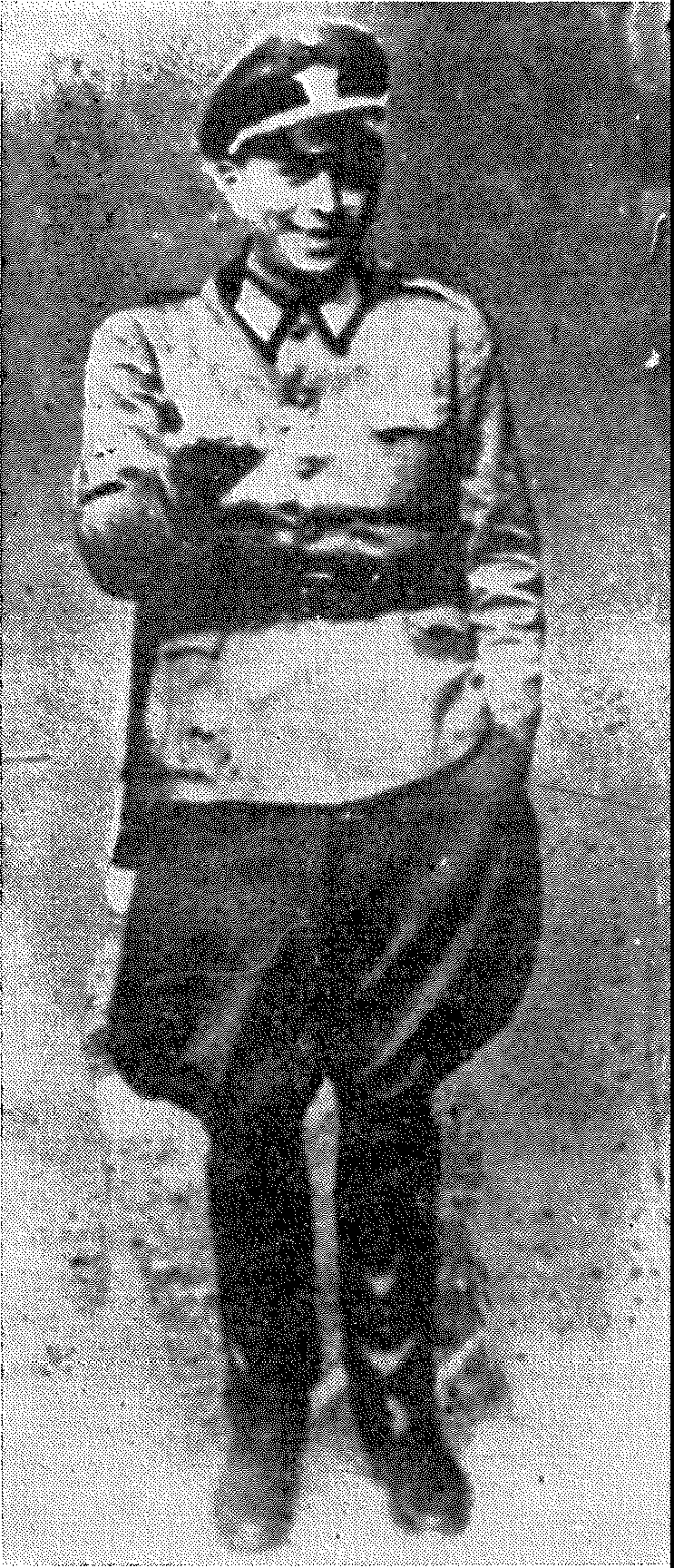 Policijski in esesov­ ski major Dietrich Allers v Trstu leta 1944 (štud. knjiž.Trst)Oberhauser se je rodil 20. septembra 1915 v Miinchnu in je bil po poklicu kmet. Ko je odslužil vojsko, je novembra 1935 stopil v SS-Totenkopfsturmbann Brandenburg.113 V akciji »Reinhard« si je pridobil velike zasluge v uničeval­ nem taborišču Belzec in kot Wirthov pribočnik. Zato je junija 1943 na Globocnikov predlog napredoval v čin esesovskega podporočnika. Po Beringovem odhodu iz pod­ oddelka »R I« v tržaški rižarni, je Oberhauser prevzel njegovo vodstvo. Podpisal je precej že omenjenih zapor­ nih listov in žrtve se ga dobro spominjajo kot komandanta zaporov in taborišča v tržaški rižarni. Poleg drugega je ohranjen tudi seznam orožja in streliva  l.  (italijanske) čete SS-Wachmannschaften, tj. esesovskega stražarskega bataljona, z dne 15. februarja 1945 z lastnoročnim Ober­ hauserjevim podpisom; ta četa je bila zaposlena z zavaro­ vanjem tržaške rižarne, en. del pa je bil v postojanki Pod­ grad ob cesti Trst- Reka, 11.4Drugi Wirthov sodelavec Franz Stangl se je rodil 26. marca 1908 v Altmiinstru in je  bil  poklicni  policist.  Od leta 1931 do 1935 je služil pri zaščitni, nato pa pri krimi­ nalistični policiji in je bil  pred  vojno  kriminalni  sekretar pri uradu gestapa v Linzu  ob Donavi; avstrijska  republika ga je pred letom 1938 odlikovala z več odlikovanji. V vojnem času je sodeloval pri nacistični lažni evtanaziji in nato pri akciji »Reinhard«, v kateri se je zelo izkazal kot komandant uničevalnega taborišča Treblinka. Zato je na­ predoval iz navadnega esesovca za stotnika in so ga po­ dobno  kot  Wirtha  odlikovali  s  križcem  za  vojne  zaslugeI. in II. razreda z meči.115 Po prihodu v Trst je vodil pod­ oddelek »R III« v Vidmy  (Udine)  in  naj  bi  ga  imenovali tudi  »leteči  stotnik «.116  1 N jegovo   delovno  območje  naj  bibile  tudi  Benetke,   od  koder   je  preganjal  in deportiralZide.117 ko je pod partizanskimi streli konec leta 1943 na cesti Trst-Reka padel vodja pododdelka »R II«, stotnik Franz Reichleitner z Reke, so tja poslali Stangla. Verjetno bi Stangl glede na Globocnikovo oceno iz spomladi 1943 imel na novem območju pomembnejši položaj, če mu ne bizamerili upora Židov v Treblinki. Baje so ga  takrat  celo odstavili in ga je  kot  komandant  Treblinke  nasledil  Kurt Franz. Kljub temu je Stangl v operacijski coni »Jadransko primorje« vendarle dobil takšen položaj kot Hering in Reichleitner. :Jeseni 1944  je  Stangl  zbolel  in  se  je  zdravil tudi  v  Linzu,  spomladi  1945  pa  so  ga  zaposlili  pri   gra­ ditvi »alpske trdnjave« v Avstriji. Iz avstrijskega preisko­ valnega zapora je pobegnil  v  Rim  in  od  tam  v  Libanon_,,.., ter	končno v Brazilijo. Vendar so ga izsledili  in  so  ga brazilske oblasti izročile  oblastem  Zvezne  republike  Nem­ čije. Deželno sodišče v  Dusseldorfu  ga  je  leta  1970  o)k, sodilo na dosmrtno ječo, v kateri je leta 1971 umr1.f1.1:)O    enem    najgrozovitejših    morilcev   v   Treblinki,	s­esovskem   podporočniku   Kurtu  Franzu  pripoveduje pose­ben članek v tej knjigi.Nepojasnjeno je še vprašanje o delu esesovskega pod­ poročnika dr. Franza Stanglice z Dunaja. Bil je tudi v Lublinu, kjer se je ukvarjal z nekimi »znanstvenimi« vpra­ šanji, kar zvemo iz Globocnikovega predloga za povišanje čina. Prišel je v Videm (Udine) in tam v začetku leta 1945 vodil neki »akcijski oddelek« v Via Treppo 12. Ta oddelek»se ukvarja posebno s čistkami raztepencev,  tistih,  ki  se ne odzovejo obvezni delovni službi itd. Ta oddelek, ki ga vodi podporočnik Stanglica, je nepriljubljen zaradi trdih metod in izvajanja ukrepov, ki jih nimajo vedno za ustrez­ ne in prilagojene razmeram«, je sredi februarja 1945 po­ ročal fašistični kvestor iz Vidma. 117bKot že rečeno, je akcijski oddelek »Reinhard« oprav­ ljal v operacijski coni »Jadransko primorje« tudi druge naloge. Vsi njegovi preživeli pripadniki, ki so prišli  po vojni pred nemška sodišča, so v preiskavi poudarjali pred­ vsem nalogo zavarovati ceste  in  utrjevalna  dela.  To  je tudi razumljivo, saj samo za izvrševanje takih nalog nem­ ška sodišča ne kaznujejo svojih državljanov.  Zamolčevali pa so zločine, storjene nad Židi in privrženci narodno­ osvobodilnega gibanja ali nad civilnim  prebivalstvom sploh.Iz raznih drobnih podatkov iz okupatorjevih in par­ tizanskih virov lahko ugotovimo, da so nekatere podod­ delke oddelka »R« za izvajanje zavarovalnih nalog še raz­ delili na manjše skupine. Tako so iz pododdelka »R I« v tržaški rižarni imeli skupino v Podgradu ob cesti Trst­ Reka. Vodil jo je policijski in esesovski podporočnik Ar­ thur Walther, ki je kmalu postal strah in trepet za tam-­ kajšnje območje. Iz pododdelka »R III« v Vidmu pa so manjšo skupino pod vodstvom esesovskega podčastnika Fritza Ktittnerja poslali v Dutovlje na Krasu. Ko so pri utrjevalnih delih v Slovenskem primorju, Istri in Fur­ laniji, pri katerih je Globocn:k postal Rainerjev pomočnik in zastopnik, ustanovili gradbene odseke, so enega (v Ci­ čariji) poimenovali po padlem Christianu Wirthu in ga je vodil njegov naslednik Dietrich Allers. Njemu so tudi za zavarovalne in bojne naloge podredili nekatere čete faši­ stične »črne brigade« Tullio Cividin iz Trsta.mePosebno poglavje  pomeni  sodelovanje  domačih  ljudi z akcijskim oddelkom »Reinhard« v Trstu in njegovem širšem zaledju. Za izvajanje nekaterih nalog so mu pod­ redili enote SS zavarovalnega bataljona (predvsem četo italijanskih esesovcev), italijanske financarje,  fašiste  iz črne brigade Tullio Cividin itd. S temi enotami akcijski od­ delek »Reinhard« ni imel samo zavarovalnih nalog na  cestah in pri utrjevalnih delih, temveč tudi naloge pri zatiranju narodnoosvobodilnega gibanja  in  verjetno  tudi pri kazenskih pohodih proti upornemu civilnemu prebi­ valstvu. Zato se pojavljajo vprašanja, ali niso tudi pripad­ niki teh enot sokrivi zločinov,  pri  katerih  so  sodelovali pod vodstvom pripadnikov akcijskega oddelka »Reinhard«.Pred sodnim procesomO grozodejstvih, ki jih je počenjal nemški okupator skupaj s kolaboracionisti nad Židi in privrženci narodno­ osvobodilnega gibanja v tržaški rižarni, se je govorilo žemed vojno samo. Komisija predsedstva SNOS za ugotav­ ljanje zločinov okupatorjev in njihovih pomagačev za Slovenijo je npr. v svoji knjigi Fašistično domobranski teror nad Slovenci, ki je izšla novembra 1944 na osred­ njem slovenskem osvobojenem ozemlju, poročala o zlo­ činih akcijskega oddelka »Reinhard« v tržaški rižarni. Po­ vojno ugotavljanje teh zločin ov 18 je bilo zelo težavno, saj je bilo na voljo le malo žrtev, ki bi mogle prikazati vse gorje fašističnega nasilja v tržaški rižarni. Tisti, ki bi vedeli največ povedati, so bili ubiti in upepeljeni, mnogi so za vedno končali svojo trnovo pot v koncentracijskih taboriščih itd. Verjetno so tudi politične razmere v Trstu samem bile precej neugodne za takšno delo.Komisija za ugotavljanje zločinov okupatorjev in njihovih pomagačev je imela na voljo dve vrsti virov, in  to dokumentarno gradivo nemškega okupatorja, ki ga je našla v Trstu po osvoboditvi, in izjave prič, žrtev fašistič­ nega nasilja ali njihovih svojcev. Toda obojega je bilo  zelo malo.Pri dokumentarnem gradivu nemškega  okupatorja gre za tri vrste dokumentov, in sicer zal. t. i. zaporne liste (Haftscheine), ki so  jih  izpolnje­ vali in podpisovali pripadniki pododdelka »R I« v Wirtho­ vem ali Allersovem  oddelku  »R«.  Formularje  za  te  liste so sicer izdelali v  IV.  uradu  poveljnika  varnostne  poli­ cije in varnostne službe v operacijski coni »Jadransko pri­ morje«. Uporabljali so jih tudi pripadniki Wirthovega ali Allersovega oddelka, vendar so ti glavo formularja  pre­ črtali in napisali šifro »R I«. Ob osvoboditvi so  našli  več kot 550 zapornih listov in jih je komisija za ugotavljanje zločinov okupatorjev in njihovih pomagačev za Slovenijo leta 1945 kar 547 poslala kot dokazno gradivo državni ko­ misiji za ugotavljanje zločinov v Beograd. Vendar jih do sedaj v njenem fondu, ki ga hrani Arhiv  Jugoslavije,  ni­ smo mogli najti.1 Iz neznanih razlogov pa komisija ni poslala tja okrog 20  zapornih  listov,  od  katerih  so  ve­ čino podpisali pripadniki pododdelka »R I« (Hering 2,Oberhauser 2, Geng 6, Seifert 1, Vey 1, Dubois 1, Rost 2), in sicer v januarju 1944. Sedaj jih hrani arhiv)nštituta za zgodovino delavskega gibanja v Ljubljani Q/kopirala pa sta jih generalno tožilstvo Zvezne republike Nemčije iz Frankfurta na Maini in deželni inštitut za zgodovino od­ porništva v Trstu.Po osvoboditvi so v Trstu našli kartoteko 52 ita­ lijanskih policistov, ki so pripadali l. četi esesovskega stražarskega bataljona.. Tudi to kartoteko je komisija z;s: ugotavljanje zločinov poslala kot dokazno gradivo v Beo­ grad in smo jo našli.V Trstu so po osvoboditvi našli tudi nekaj izvirnih dokumentov  oddelka  »R«  in  jih  komisija  za ugotavlja­ nje zločinov prav tako poslala v Beograd. Dne 12. marca 1974 mi je v Arhivu Jugoslavije uspelo najti  te  doku­ mente, in sicer: a) potrdilo o izpustitvi iz zapora Franca Puhalovica s Sušaka z dne 24. 5. 1944, ki ga je podpisal esesovski stotnik  Fischer  (to ime  je v oddelku  »R« novo!),b) prevod prijave Narcisa Perinnija z dne 18. 6. 1944 s pri­ pisanima beležkama za Heringa in Allersa, c) Allersov do­ pis Oberhauserju z dne 21. 12. 1944 o izpustitvi Maria Bordona iz zapora, č) Schneiderjev dopis  Hackenholtu  z dne 13. 3. 1945 o načinu plačila dolga garažni kantini, d) seznam orožja in streliva l. čete esesovskega stražarskega bataljona  z dne  15. 2. 1945, ki  ga  je  podpisal Oberhauser,e) seznam vojakov iz italijanske l. čete navedenega bata­ ljona  z dne  12. 12. 1944,  ki  so  dobili  vojaške  suknjiče inhlače,  f)  izvirna  kartoteka  teh  vojakov.  12a0     Ti  dokumentiso kot dosje 2749 registrirani v fondu državne komisije za ugotavljanje zločinov pod inv. štev. 15830.V Rižarni sv. Sobota v Trstu so po osvoboditvi maja 1945 našli tudi kup  osebnih  izkaznic.  Najprej  so  mislili, da so jih imele osebe, ki so jih nacisti ubili v Rižarni. Se­ stavili so sezname oseb, katerih podatke so prepisali z osebnih izkaznic, in sicer po občinah, iz katerih so bile osebe.6 Satan ...	81!Jer ll!lllere ,tiu. Plltlzelfllmtill bit' Qp/ira-Uons:u:me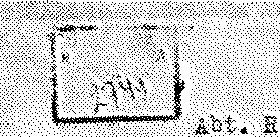 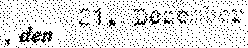 Adrlatl	lt	1(.11,ote>n-,    '.AI>	_.,.:; D•t:•ln•r,ok\•'IU' / .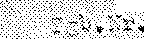 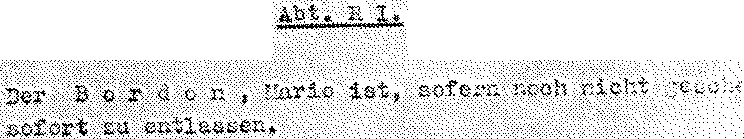 /44 - 0 1>-; -liS--:-th:torti:ti:rcl;:::.:-erOberh.::,uoj :::-;-,oi oJl. .&i:,.,.d ,,-lie :sntlatisU:.Uf:;a:rt i1;:.:o 've:? 0 •)!'..i.'.•1-t◊l -,i!. '.-;i.rth W-a-eit: u.a:t die rd,e titt:te!:a.:rt / -t:.oa:::µ\ U--,<!icc::· •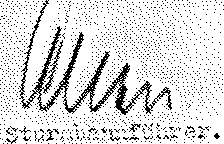 Edini do sedaj znani dokument iz Trsta z  Allersovim  podpisom (Arhiv Jugoslavije Beograd)Sezname so najprej prepisali na roko, nato pa jihprepisali s pisalnim strojem v več izvodih.Ljudje, ki so imeli osebne izkaznice,  so  bili iz  okrog 60 občin, celo iz Južne Italije, vendar največ  z območja  med Trstom in Reko in iz Istre.Največ izkaznic je  bilo iz  občine  Trst, in sicer 1346,  iz občine Materija jih je bilo  176,  iz  občine  Podgrad  v Istri 337, iz občine Dekani v Istri 204, razmeroma mnogojih je bilo iz Pule, in sicer 559.Na treh velikih seznamih je napisanih 1346 + 1290+ 559 oseb ali skupno 3194 oseb.Poleti 1945  je  komisija  za  ugotavljanje  zločinov oku­patorjev in njihovih pomagačev za tržaško okrožje ugo­ tovila, da gre za osebne izkaznice tistih ljudi, ki jih je nemški  okupator   vpoklical   na   prisilno  delo  pri kopanjuutrdb. Ker so  te  izkaznice  našli  v  Rižarni  in  ker  vemo, da je bil SS-Sturmbannfiihrer Dietrich Allers odgovoren tudi za utrjevalna dela verjetno v Cičariji, lahko trdno domnevamo, da jih je dal odvzeti prav on, da bi tako onemogočil odhajanje vpoklicanih ljudi z delovnih mest, ki so imela značaj na pol koncentracijskih taborišč.Podružnica komisije  za  ugotovitev  vojnih  zločinov za Slovensko Primorje je dobila nekaj prijav o zločinih in zločincih v tržaški  rižarni.  Klara  Alhaler,  roj.  13. 6. 1919 v Sarajevu, stanujoča  v Trstu,  Via  Madona del  Mare 6, je navedla tele zločince: Oberhauserja, Allersa, Dachsla, Schulza in Schneiderja. O sebi pa je povedala tole: »Kakor Judinja sem bila zaprta na Lopudu in Rabu od dec. 1941 do 8. sept.  1943,  dokler  niso  prišli  partizani,  ki  so  bili 8 mesecev; potem so prišli Nemci in so me odvedli v San Sabo, kjer sem bila od 3. 4. 44 do 30. 4. 45, kjer sem mo­ rala delati kakor šivilja, drugače bi bila poslana v Nem­ čijo. Večkrat se je slišal krik žrtev, katere so sežigali. Ravnanje z menoj ni  bilo  slabo,  ker  sem  delala.«  Poleg te prijave sta ohranjeni tudi prijavi Petra Hrvatiča iz Škednja pri Trstu in Fani Backe iz Trsta, ki sta bila v  ri­ žarni zaprta le nekaj dni. Prijavi Marine Miani  in  Fran­ cesca Fabretta iz Trsta pa se nanašata na aretacijo njunih sorodnikov. Del Fabrettove prijave se glasi takole:))Aprila 1945 so prišli fašisti iz (Via) Bellosguardo (to so bili člani specialnega inspektorata javne varnosti za Ju­ lijsko krajino - op.· T. F.) ter aretirali sina Alberta, ga odpeljali v Bellosguardo, nato pa v Coroneo, kjer so ga mučili in obsodili  na  smrt.  Ko so ga odpeljali  iz  Coronea v rižarno, je odvrgel listič, na katerem je javil, da ga peljejo ubit. Od tam ni bilo več glasu niti nismo mogli zvedeti, kaj se je zgodilo z njim.«To je v glavnem tudi vse gradivo, ki ga je dobila komisija za ugotavljanje zločinov okupatorjev in njihovih pomagačev za Slovenijo, da je lahko 5. septembra 1945 sestavila odločbe, s katerimi je Josefa Oberhauserja (št. 101-P), Dietricha Allersa (št. 402-P), Lorenza Hackenholtas•	83(št. 403-P), Schneiderja (št. 404-P) in Schultza  (št. 405-P) ter  52  italijanskih  policistov  (št.  406-P-453-P)   razgla­ sila za vojne zločince ;12} Izvirnik odločb je komisija za ugotavljanje zločinov Ža Slovenijo skupaj z izvirnim do­ kaznim gradivom poslala Državni komisiji za ugotavljanje zločinov v Beograd.V odločbah, ki jih je državna  komisija  za  ugotavlja­ nje zločinov okupatorjev in njihovih pomagačev za Jugo­ slavijo potrdila 14. avgusta 1946, je Josef Oberhauser oz­ načen kot »komandant zaporov San Sabba (Rižarna)  v Trstu« in kot prvi odgovoren za zločine, ki so jih nemški okupatorji in njihovi sodelavci zagrešili v tržaški rižarni. Allers je označen, da je bil poleg  Oberhauserja  »odloču­ joči komandant zaporov San Sabba v Trstu in je kot tak (zasnovatelj)  soodgovoren   za  vsa   mučenja  in  pošiljatve v internacijo.« Druge je komisija označila  kot  soodgovor­ ne za zločine v rižarni. Komisija zaradi pomanjkanja do­ kaznega gradiva ni mogla natančneje prikazati zločinov in krivde za posamezne zločince, saj je opis enak za vse.Kot rečeno, je komisija za ugotavljanje zločinov iz­ virno dokazno gradivo priložila  k  Oberhauserjevi odločbi, in sicer tri vrste gradiva:l. 0-1010/P/A - zaporni  listi za družini  Gale  in  šlo­ sar, ki dokazujejo, da so v tržaški rižarni ubili tudi po več članov družine v enem dnevu in da torej niso tam umrli naravne smrti (od družine Šlosar so jih 6 ubili isti dan); izvirnikov teh zapornih listov še nismo našli;0-1010/P/B in  C  -  zaporni  listi,  za  katere  pravi, da so jih po osvoboditvi Trsta našli v  tržaški  rižarni  in  je na njih zapisanih več kot 300 oseb, ki so jih zaprli v  ri­ žarno (seznam teh oseb je priložen k odločbi), pri  25 ose­ bah je zapisano, da  so  umrle;  izvirnikov  zapornih  listov, ki naj  bi  jih  bilo  kar  547,  in  so  vpisani  pod  inv.  štev. 14 353, še nismo našli;0-1011/P - izvirni dokumenti oddelka »R« višjega vodje 88 in policije v operacijski coni »Jadransko pri-morje«, ki sem jih našel v arhivskem fondu državne ko­ misije za ugotavljanje zločinov v Beogradu registrirane pod inv. štev. 15830.Po vseh odločbah za zločince iz tržaške rižarne je komisija navedla za priči Petra  Hrvatica  in  Nerino  Miani iz Trsta. V navedbi zločinov so opisani  tudi zločini,  ki  so jih prijavile druge priče (Klara Alhaler, Francesco  Fa­ bretto, Fani Backe).Sedaj vemo torej za vse izvirnike dokaznega  gradi­ va za zločince iz tržaške rižarne, razen za zaporne liste, ker tudi ni prepisov (razen za šlosarjevo družino), ne vemo, kdo jih je podpisoval in si ne  moremo odgovoriti na vprašanje, zakaj komisija za ugotavljanje zločinov ni uvrstila med zločince še drugih oseb, namreč tistih (He­ ring, Vey, Rost, Dubois, Seifert, Geng), ki so podpisale tiste zaporne liste, ki so sedaj v arhivu Inštituta za zgo­ dovino delavskega gibanja v Ljubljani.Kaže, da je od glavnih Wirthovih  sodelavcev  v Trstu do sedaj le eden prišel pred sodišče. To je Fr:::.nz Stangl, ki se je precej časa skrival v Braziliji, kjer so  ga  3.  marca 1967 zaprli in izročili Zvezni  republiki  Nemčiji.  Tam  so ga zaradi zločinov na Poljskem obsodili na  dosmrtno  ječo  in je leta 1971 umrl v ječi. 122 Drugi so mirno živeli v Nem­ čiji  in  celo  v  Italiji  (npr.  Geng).1122aPo prizadevanju nacionalne zveze bivših političnih deportirancev (Assoziazzione nazionale dei deportati, ANED) in deželnega inštituta za zgodovino odporništva v Trstu, ki sta v drugi polovici šestdesetih let začela zbirati gradivo o nacističnih zločinih v tržaški rižarni in vspod­ budila interes širše javnosti za sodno obravnavo proti zlo­ čincem, sta javno  tožilstvo  v Trstu  in generalno  tožilstvo  v Frankfurtu na Maini zbrala gradivo za obtožnico proti zahodnonemškemu odvetniku v Hamburgu Dietrichu Al­ lersu, javnemu uslužbencu v Miinchnu Josefu  Oberhau­ serju in drugim zločincem. že leta 1970 so uslužbenci ge­ neralnega tožilstva iz Frankfurta na Maini kopirali ustrez-no gradivo v arhivu Inštituta za zgodovino delavskega gi­ banja v Ljubljani.  V  Italiji  so  medtem  zaslišali  precej prič in tudi enega od zločincev (Konrada Genga), ki je do tedaj živel tam. Vendar je prišlo v Italiji do nesoglasja o pristojnosti: ali je za sojenje nemškim zločincem,  ki  so svoje zločine zagrešili v drugi svetovni vojni, pristojno vojaško sodišče v Padovi ali pa civilno sodišče  v  Trstu. Šele februarja 1973 so nesporazum odpravili tako, da so sklenili, da je za obravnavo pristojno civilno sodišče v Trstu..   Sodno   obravnavo   pričakujejo   letos   spomladi    v Trstu. 123Napredni ljudje v Italiji in Jugoslaviji z velikim za­ nimanjem pričakujejo začetek sodnega procesa proti nem­ škim zločincem v tržaški rižarni.  Ob  tem  je  treba  pritr­ diti tistim, ki tistega, kar  se  je  zgodilo  v  tržaški  rižarni, ne gledajo ločeno od splošnega dogajanja v Trstu in nje­ govem širšem zaledju. Zločini v tržaški  rižarni so namreč del splošnega genocida, ki ga je storil  nemški  imperiali­ zem s pomočjo italijanskega fašističnega imperializma ne samo nasproti evropski židovski skupnosti, temveč tudi nasproti drugim »nižjim rasam«, tj. nasproti Slovanom. Dejanj v rižarni ni mogoče gledati ločeno od fašističnih šovinističnih  prizadevanj  pred  nemško  okupacijo  Italije in pod njo; fašistični kolaboracionizem, ki se je nemškemu okupatorju predstavljal kot posrednik teženj lokalnih vo­ dilnih struktur, je nadaljeval svojo dotedanjo nasilno, ra­ sistično in raznarodovalno politiko. Zavračati je treba vse poskuse, da bi po hudih preizkušnjah  iz  preteklosti  imeli ob sodnem procesu drugačna merila, ko  gre  za  zločine proti židovskim ljudem ali proti tržaškim meščanom ita­ lijanske narodnosti ali proti slovenskim ali hrvaškim kme­ tom s Krasa in iz Istre. V sodnem procesu proti Dietrichu Allersu in soobtoženim torej ne bi smelo iti samo za ob­ tožbo in obsodbo posameznih krivcev, o katerih smo go­ vorili v tem članku, temveč za obtožbo in obsodbo vsega fašizma, nemškega in italijanskega.Sodna obravnava v TrstuDo sodne obravnave proti pripadnikom akcijskega oddelka »Reinhard« je prišlo leto dni pozneje, kot smo pričakovali. Sodna obravnava v Trstu se je začela 16. fe-. bruarja in končala 29. aprila 1976 ter je)mela  velik  od­ mev, posebno v Italiji in tudi pri nas. 24 Znani »lovec na naciste« inž. Simon Wiesenthal jo je \' .. nekem pogovoru označil  celo  za1 pomembnejšo  od  niirnberškega  procesa vletih 1945-1946 in za njim  je to ponovilo nekaj  časnikov.Da  takšna  ocena  ni  neutemeljena,  so  pokazali  obtožnica,potek obravnave in tudi sodba.Veliko zanimanje za sodno obravnavo v Trstu je bilo utemeljeno že s tem, da je bila ta  uperjena  proti  naj­ hujšim zločincem nemškega rajha in  človeštva  sploh.  Kaže, da so bili pogramaši v antičnem Rimu  (Sula  in drugi), o katerih smo slišali v  šoli  in  so  se  nam  ježili lasje, pravi otroci. Pripadniki akcijskega oddelka »Rein­ hard«, kot se je od leta 1942 dalje imenovala ta tolpa zločincev, niso namreč od začetka pa do kon2a druge sve­ tovne vojne počeli nič  drugega  kot  samo  morili,  vendar ne na frontah, temveč v globokem zaledju. Zavarovani z neposredno podrejenostjo Hitlerjevi pisarni vodje  NSDAP in zakriti z imeni dobrodelnih ustanov, so ti zločinci  naj­ prej v nemškem rajhu in nekaterih zasedenih pokrajinah pomorili več kot 73 000 umsko bolnih in telesno onemoglih ljudi, nato na vzhodnem Poljskem v  uničevalnih  tabo­ riščih Treblinka, Belzec in Sobib6ri več kot poldrugi mi:­ lijon Židov ter končno v T:rstu in  njegovi  širši  okolici nekaj tisoč privržencev narodnoosvobodilnega gibanja in Židov. Njihova težka morilska roka je kar dvakrat  segla med Slovence, in to prvič spomladi 1941, ko so v lažnem evtanazijskem  zavodu  Hartheim  pri  Linzu  pomorili  več ot 500 umsko bolnih in telesno onemoglih ljudi iz slo­ venske štajerske, in drugič v letih 1943-1945L ko so  v tržaški rižarni, kjer so si uredili zapore, taborišče in mo­ rišče, pobili na stotine slovenskih protifašistov. Toda nisomorili samo tam, kri njihovih žrtev je oškropila  tla  v mnogih vaseh, posebno še med Trstom in Reko. Čeprav so do pred kratkim o tržaški rižarni pisali v  glavnem  le  v  zvezi s preganjanjem Židov iz Trsta in njegove širše oko­ lice, in je židovske žrtve prvenstveno upoštevala tudi ob­ tožnica, pa je popolnoma jasno, da je bila za večino Židov tržaška Rižarna le prva postaja, prehodno taborišče na nji­ hovi trnovi poti do plinskih celic v koncentracijskem in uničevalnem taborišču Auschwitz. Večina žrtev  pa  je  iz vrst slovenskega, hrvaškega in italijanskega narodnoosvo­ bodilnega oziroma odporniškega gibanja. Požrešna peč krematorija v Rižarni, edinega  krematorija  v  Italiji,  je poleg trupel številnih borcev, aktivistov in podpornikov narodnoosvobodilnega oziroma odporniškega gibanja, ka­ terih imen verjetno ne bo mogoče nikoli ugotoviti, požrla tudi trupla vidnih voditeljev, kot npr. Antona Veluščka­ Matevža, Franca Segulina-Bora, Luigija Frausina-Franza, Giorgia Frausina-Ezia, Vicenza Giganteja-Uga in drugih.Preiskovalni sodnik Sergio Serbo, ki je  v  preteklih letih opravil 17eliko delo, in tožilec dr. Claudio Coassin sta obtožnico zasnovala zelo ozko, in to v več pogledih.Od več kot 60 pripadnikov akcijskega oddelka »Rein­ hard«, ki so bili v t. i. operacijski coni »Jadransko pri­ morje« (na Poljskem jih je bilo 92 ali 96), sta pravzaprav imenoma obtožila le dva zločinca,  tj.  esesovskega  ma­  jorja Dietricha Allersa, ki je od junija 1944 dalje vodil zloglasni akcijski oddelek »Reinhard,< v Trstu, in esesov­ skega poročnika Josefa Oberhauserja, ki je od poletja 1944 dalje vodil t. i. oddelek R I v Trstu in je  bil  poveljnik tržaške rižarne. Zanemarila sta celo nekatere oficirje, med katerimi je tudi velik zločinec, podporočnik Arthur Paul Walther iz postojanke Podgrad v Istri, ter razglašene »krv­ nike«, kot so bili npr. Otto Stadie (kot krvnika ga navaja  celo obtožnica), Lorenz Hackenholdt, Arthur Matthes in drugi.  Obtožnica   je  Allersa   in   Oberhauserja obremenila»množičnega umora  v  obtežilnih  trajajočih  okoliščinah«, ki sta  ga  zagrešila  »brez  vsake možnosti  uporabljanja  vo-jaških vojnih zakonov, brez vsakršnih sodnih postopkov, brez vsakega razloga in vsake vojaške nujnosti« nad ne­ določenim, vendar znatnim številom oseb, ki so jima jih vojaške in civilne oblasti zaupale v varstvo.Takšno stališče preiskovalnega sodnika in javnega tožilca so že pred sodno obravnavo in tudi  na  njej  ne­ nehno kritizirali, saj ni upoštevalo zločinov, ki so jih pri­ padniki akcijskega oddelka »Reinhard« zagrešili zunaj tr­ žaške rižarne, posebno v Slovenski Istri, Brkinih in Ka­ stavščini, pa tudi ne okrog dva tisoč pripadnikov odpor­ niškega gibanja, ki so jih navedeni zločinci ubili v tržaški rižarni. Kaže, da niti preiskovalnemu  sodniku  niti  jav­ nemu tožilcu ni bil popolnoma jasen obseg nalog akcij­ skega oddelka »Reinhard«, posebno naloga varovati cesto Trst-Reka in seveda tudi ne njegova tozadevna zločinska dejavnost ob tej cesti. Glede usmrtitve pripadnikov na­ rodnoosvobodilnega oziroma odporniškega gibanja pa sta preiskovalni sodnik in javni tožilec menila, da so ti kršili okupatorjeve vojaške zakone in so bili zategadelj  obsojeni na smrt in je bil akcijski oddele:i{ »Reinhard« le izvrše­ valec smrtnih obsodb.Sodna obravnava, za katero so predvidevali, da bo trajala okrog štirinajst dni, je trajala skoraj dva  in  pol meseca in se je končala ravno na dan, ko so pripadniki akcijskega oddelka »Reinhard« pred enaintridesetimi leti razstrelili krematorij v tržaški rižarni kot enega najbolj pretresljivih dokazov svojega zločinskega delovanja. V 33 delovnih dneh se je pred sodno poroto (šest sodnikov  - laikov in dva namestnika), ki ji je predsedoval dr. Do­ menico Maltese, zvrstilo okrog 150 prič: preživeli  zapor­ niki tržaškega Coronea in rižarne, sorodniki žrtev, zgo­ dovinarji in tudi kolaboracionisti. Nastopalo je tudi 27 odvetnikov iz vse Italije, ki so zastopali prizadete stranke. Navzočih je bilo večje število poslušalcev, včasih tudi več kot tristo, ki so ure in ure stoje, vendar zelo pozorno spremljali potek sodne obravnave. Ta je tudi ustrezno odmevala v sredstvih množičnega obveščanja.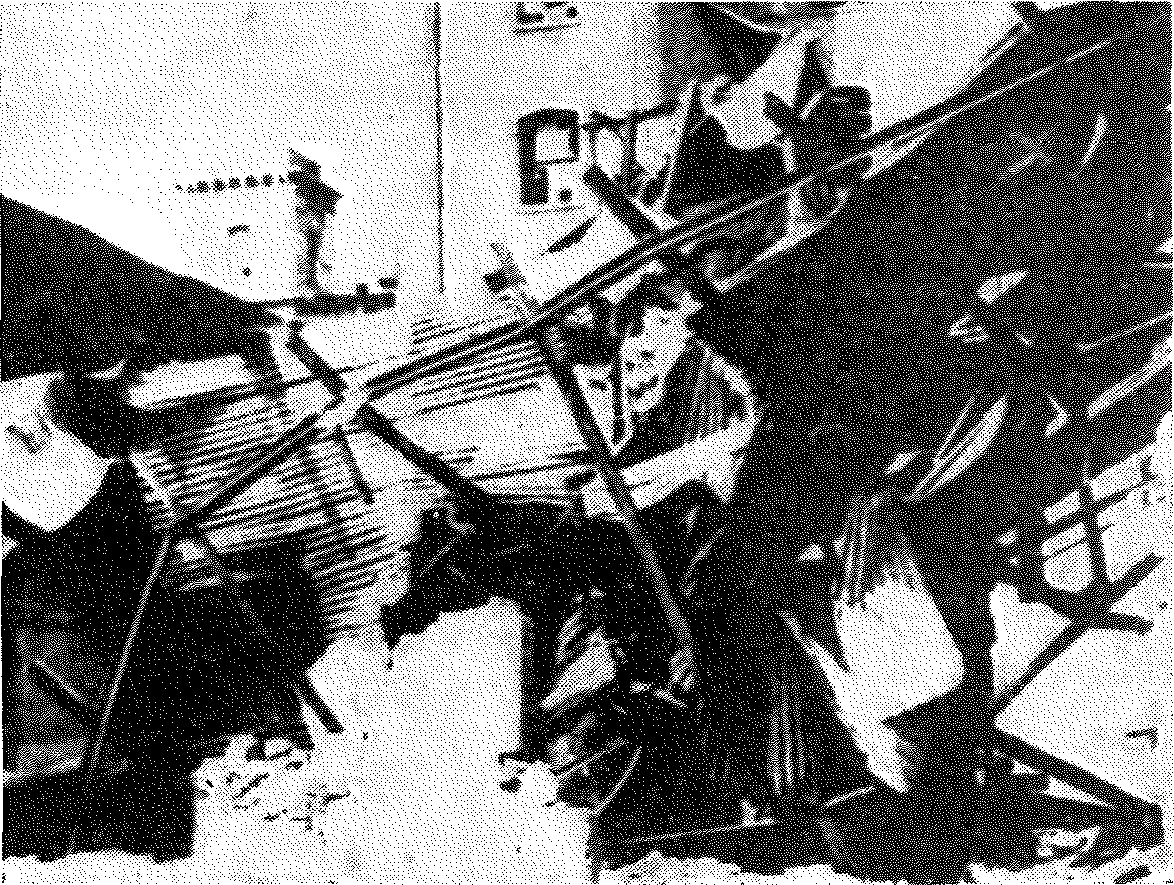 Pogled na ostrešje razstreljenega krematorija v tržaški rižarni (fototeka MLRS)Zlasti predsednik  sodišča  dr.  Domenico  Maltese,  ki se je na obravnavo zelo dobro pripravil in se tudi med obravnavo ni niti enkrat naslonil na visok,  daleč  nad  gla­ vo segajoč naslonjač, si je prizadeval, da bi obravnava potekala v okvirih obtožnice in da je v  nobenem  primeru ne bi presegla. To pomeni, da naj bi govorili le o zločinih pripadnikov akcijskega oddelka »Reinhard , pa še to samo znotraj tržaške rižarne in ne zunaj  nje,  brez  navajanja širših okoliščin, še posebno brez prikaza vloge kolabora­ cionizma itd. Skoraj vse je tudi začudilo tako redko po­ seganje javnega tožilca v razpravo, saj so se v začetku nje­ govi posegi omejevali le na postavljanje skorajda  reto­ ričnih vprašanj pričam, ali  so  videle,  da  bi  italijanski ljudje neposredno sodelovali pri ubijanju ljudi v tržaški rižarni. To je seveda vzbujalo vtis, kot da si javni tožilecprizadeva  dokazati,  da  pripadniki  italijanskega  naroda niso imeli nobene zveze z zločini v  tržaški  rižarni.  Na  drugi strani pa so si zlasti priče-zgodovinarji, zastopniki prizadetih strank in tudi večji del  tiska,  radio  ter  televi­ zija prizadevali prikazati zločinsko delovanje akcijskega oddelka »Reinhard«  ne  samo  v  tržaški  rižarni,  temveč tudi zunaj nje, in to v celotnem okvirju političnega in vo­ jaškega dogajanja v Slovenskem primorju in Istri v širšem časovnem obdobju. Tako je sodna obravnava začela že po nekaj dneh dobivati nov značaj, ki je zelo presegel okvir obtožnice in predvidenega poteka. Na večkratno zahtevo zastopnikov prizadetih strank in tiska je moralo sodišče povabiti predse štiri zgodovinarje, da pojasnijo širše oko­ liščine, zločinskega delovanja akcijskega oddelka »Rein-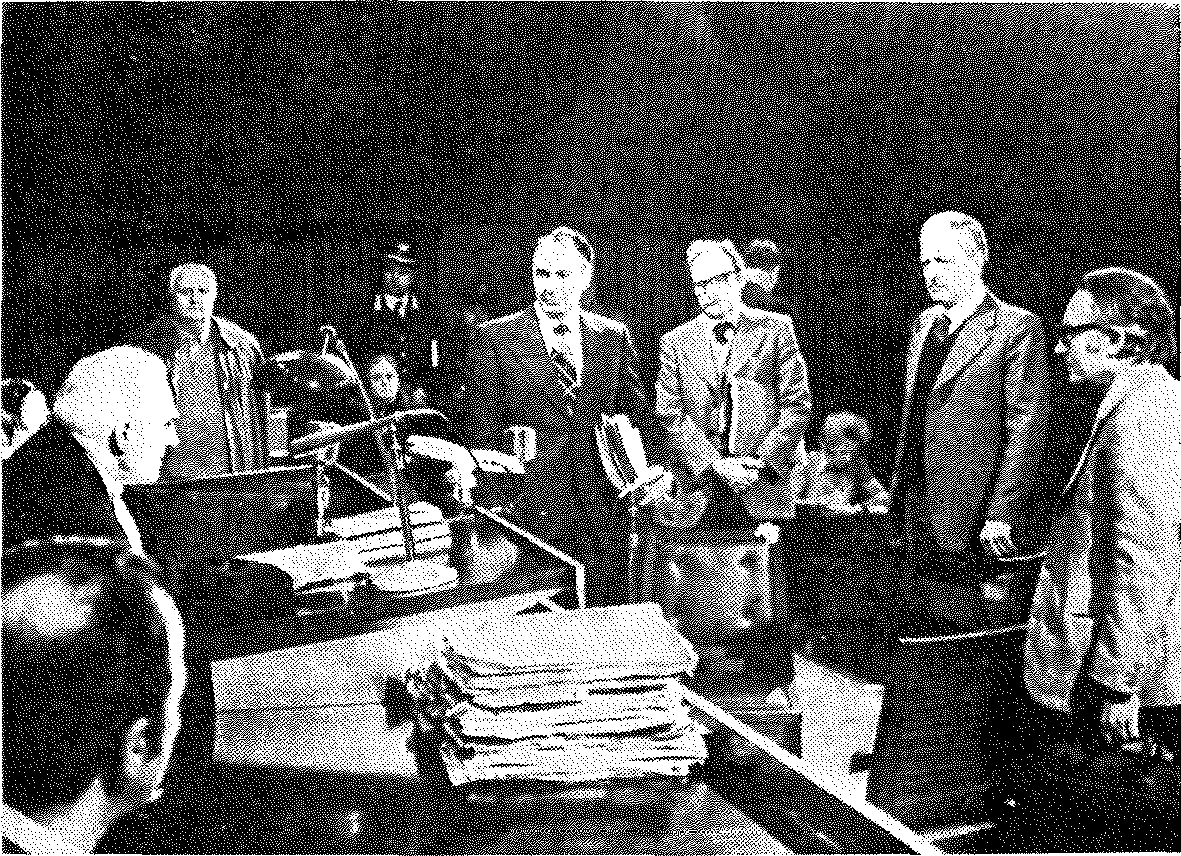 Zgodovinarji kot priče na sodni obravnavi v Trstu 4.  3. 1976.  Od desne proti levi: univ. prof. dr. Enzo Collotti, Mario Pacor, Galliano Fogar, dr.  Tone Ferenchard« v Slovenskem in Hrvaškem primorju, Istri ter Fur­ laniji, medtem ko je enega  zgodovinarja  sodišče  zaslišalo že prej. Nastop vseh petih zgodovinarjev - štirih  itali­ janskih in enega jugoslovanskega - je bil idejno precej enoten, čeprav svojih stališč prej niso usklajevali. Zlasti  velik odmev sta imela nastop univ. prof. dr. Enza  Collottija iz Bologne in podpisanega sodelavca Inštituta za zgodovino delavskega gibanja iz Ljubljane. Prvi je kot najboljši po­ znavalec nemškega okupacijskega sistema v Italiji 1943 do 1945 (o tem je izdal zbirko virov in napisal več razprav), širše orisal ideologijo nacizma in posebej označil bistvo t. i. akcijskih oddelkov, ki so bili  izvajalci  programske  poli­ tike uničevanja in smrti.  Natančneje  je  tudi  prikazal  ve­ lik pomen, ki so ga nemške zasedbene oblasti v Italiji pri­ pisovale  krajevnim  kolaboracionistom,  saj  bi   brez   njih ne mogle nadzorovati zasedenih predelov. Končno je dr. Collotti na temelju analize nekaterih nemških  propagand­ nih virov označil taktiko nemškega okupatorja  v operacij­ ski  coni  »Jadransko  primorje«,   načelo   »vsi  proti vsem«.Drugi je kot preučevalec okupacijskih sistemov na Slovenskem predložil sodišču 11 svežnjev dokumentov in podatkov o organizaciji, nalogah in delovanju akcijskega oddelka »Reinhard« na navedenem območju, gradivo iz personalnih  map  oficirjev   tega   oddelka,   dokumentacijo o  t. i.  sodstvu  v  operacijski  coni  »Jadransko  primorje« ino kolaboracionizmu, ki je bil tesno povezan z zločini v tržaški rižarni in zunaj nje. Poleg tega je sodišču pojasnil, kakšno gradivo je jugoslovanska vojska konec aprila in začetek maja 1945 našla v tržaški rižarni in  kje  je  to gradivo sedaj.Sodišču predloženo gradivo dokazuje, da v operacijski coni »Jadransko primorje« ni mogoče govoriti o okupa­ torjevem sodstvu, saj t. i. posebna sodišča v glavnem niso delovala, če pa so, pa so to bile le policijske komisije za izrekanje smrtnih kazni. Ta ugotovitev  zanika  utemelje­ nost tistega dela obtožnice, ki pravi, da so okupatorjeva sodišča sodila pripadnikom narodnoosvobodilnega gibanjain da je  bil  akcijski oddelek »Reinhard« v večini primerov le izvrševalec smrtnih kazni. Pa tudi če bi to  bilo  tako, kakor pravi obtožnica, akcijskega  oddelka  »Reinhard«  ne bi mogli odvezati krivde ali vsaj sokrivde za zverinske umore tisočev pripadnikov narodnoosvobodilnega gibanja. Tako torej sodišču  predloženo  gradivo v marsičem  potrjuje»radiografijo obtožnice«, ki sta jo tik pred začetkom sodne obravnave pripravila in objavila senator  Gianfranco  Maris in redni profesor z univerze v Pavii Giorgio Marinucci. Ravno to gradivo, ki dokazuje, da je bila obravnava poli­ tičnih  nasprotnikov,  zlasti še  upornikov,  v operacijski coni»Jadransko primorje« po izrecnem Hitlerjevem ukazu iz­ ključno stvar varnostne policije, tj. gestapa in ne sodišč, pomeni izhodišče, s katerega je preiskovalni sodnik dr. Sergio Serbo začel preiskavo proti pripadnikom nemške varnostne policije v Trstu. Gradivo o kolaboracionizmu, povezanem   z  zločinskim   delovanjem  akcijskega oddelka»Reinhard«, ki ga je podpisani predložil sodišču, je bilo dvojne vrste: prvič izvirni in popolni seznam pripadnikov italijanske SS stražarske čete iz tržaške rižarne in izvirna kartoteka 42 pripadnikov te čete, dokument o pripadnosti treh čet fašistične črne brigade »Tullio Cividin«  iz  Trsta pod vodjo akcijskega oddelka »Reinhard«, majorja Diet­ richa Allersa ter poročila posebnega inspektorata javne varnosti za Julijsko krajino o izsleditvi številnih proti­ fašistov in pripadnikov narodnoosvobodilnega gibanja ter njihovi izročitvi nemški policiji.  Samo  na  enem  seznamu je 28 imen ljudi, ki so izginili v  tržaški  rižarni  in  med njimi so tudi imena nekaterih voditeljev (Luigi Frausin­ Franz, Giorgio Frausin-Ezio, Vincenzo Gigante-Ugo, Anton Velušček-Matevž, Franc Segulin-Boro itd.). Ravno  ob tem se je ponovno pokazal (milo rečeno) čuden odnos Republike Italije  do  odporništva  in  kolaboracionizma   podkomi­ sarja javne varnosti Gaetana Collottija, enega  najgnus­ nejših italijanskih kolaboracionistov, izsleditelja celih de­ setin  protifašistov  in  partizanov  v  Trstu  in  okolici,  ki sobili nato ubiti v tržaški Rižarni, je odlikovala z bronasto medaljo za vojaške zasluge.Tako je obravnava in obsodba kolaboracionizma po­ stala za nekaj časa osrednja tema sodnega procesa v Trstu in je k obtožencema Allersu in Oberhauserju na zatožno klop sedel še kolaboracionizem. Predsedniku sodišča dr. Malteseju je treba šteti v dobro, da je zlasti v drugi  po­ lovici sodne obravnave vendarle dopustil, da so priče in zastopniki prizadetih strank glasno govorili o tej vrsti kolaboracionizma in ga tudi odločno obsojali. Manj strpen pa je bil predsednik tokrat, ko so se dotikali kolaboracio­ nističnega vrha v Trstu, tj. nekdanjega prefekta Bruna Coceanija in župana Cesarja Pagninija. Pričakovati je bilo, da bo sodišče pozvalo za priče bivše italijanske  esesovce  iz tržaške rižarne, za katere je dobilo  celo  naslove  (nekaj jih je medtem »zaslišala« revija »Gente«), vendar  se  je temu izognilo z utemeljitvijo, »da bi kot priče morali pod prisego govoriti o resničnosti okoliščin, v katerih so bili prisiljeni opravljati to službo, imajo pa pravico o tem go­voriti svobodno, brez vsake prisege«. Napredno javnost je tudi razočarala sklepna beseda javnega tožilca, ki  v  svo­ jem poldrugo uro trajajočem govoru ni niti z besedico omenil kolaboracionizma. še vedno pa pričakujemo, da bo sodišče v utemeljitvi sodbe govorilo tudi o kolaboracio­ nizmu kot sokrivcu za zločine v  tržaški  rižarni  in  tudi zunaj nje in da bodo italijanske oblasti nato uvedle po­ stopek za odvzem odlikovanja zloglasnemu Gaettanu Col­ lottiju.Tako preiskovalni sodnik kot  javni tožilec in sodišče so se glede kolaboracionizma na splošno izgovarjali z za­ konom o amnestiji z dne 22. 6. 1946. Ne poznam sicer ita­ lijanske kazenske zakonodaje, vendar menim, da ta zakon vendarle ni zajel vseh vrst kolaboracionizma, saj so bile sodne obravnave proti kolaboracionistom tudi po sprejetju tega zakona. če koga ta zakon o amnestiji ni upošteval, potem so to prav gotovo tisti, ki so krivi ali sokrivi mno­ žičnih umorov, in za takšno vrsto zločincev je šlo v tejsodni obravnavi v Trstu. Nekateri slabo poučeni ali ne­ poučeni časnikarji so pisali tako, kot da v Italiji po drugi svetovni vojni sploh ne bi bilo nobenih sodnih obravnav proti nemškim zločincem in njihovim sodelavcem - ita­ lijanskim državljanom. To pa ne drži, saj so po raziskavah deželnega inštituta za zgodovino  odporništva v Trstu bile  v Trstu sodne obravnave proti najmanj 340 osebam. Za te sodne procese pa je značilno to, da na njih sodišča sploh niso izrekala smrtnih kazni, da je veliko nesorazmerje med težo krivde in izrečeno kaznijo, da so delovanje nekaterih kolaboracionistov vrednotila kot »delo za  korist  Trsta« (tako je oprostilo vsake krivde nekdanjega prefekta B. Co­ ceanija in župana C. Pagninija), da si niso prizadevala po­ nazoriti mreže političnih, gospodarskih in policijskih od­ nosov in zvez med kolaboracionisti in okupatorjevim zati­ ralskim aparatom (to do neke mere velja tudi za to sodno obravnavo v Trstu) itd.Odločen prestop sodne obravnave čez okvire,  določene z obtožnico in namero predsednika sodišča, je prizadel skrajne desničarske in neofašistične kroge v Trstu. Ko so ugotovili,  da  se  na  široko in  prepričljivo	z dokazi - govori o kolaboracionizmu in njegovi  sokrivdi  pri  zlo­ činih v tržaški rižarni in zunaj nje, so se začeli (v »Pic­ collu« in »Il Meridiano di Trieste«) potegovati za enako odkrito  sodno  obravnavo  »fojb«   in   tako  enačiti  rižarno s fojbami. Takemu početju so se zlasti uprli sodelavci de­ želnega inštituta za zgodovino odporništva iz Trsta, ki so jasno povedali, da so bile fojbe »odgovor, ki je morda na­ pačen, nepremišljen in krut, vendar vedno odgovor na zatiranje in močan ter sistematičen pritisk, ki ga je ita­ lijanska država (reklo bi se fašizem, toda fašizem  je imel lice italijanske države) dvajset let izvajala  nad slovenskim in hrvaškim prebivalstvom teh predelov«.Drugo pomembno vprašanje, o katerem je tekla be­ seda na sodni obravnavi v Trstu, je  bilo  o  tem,  kdo  so bile po večini žrtve akcijskega oddelka »Reinhard« v tr­ žaški rižarni in zunaj nje. Postavljali so ga zlasti pričamodvetniki  -  zastopniki   prizadetih  strank,   tistim   pncam, ki so preživele strahote rižarne. Nesporno je bilo ugotov­ ljeno, da so to bili pripadniki narodnoosvobodilnega ali od­ porniškega gibanja vseh treh narodov, ki žive na tem ob­ močju, da pa je bilo največ Slovencev  in  Hrvatov.  De­ loma zgodovinarji in deloma odvetniki - zastopniki pri­ zadetih strank so opozorili sodišče tudi na zločine v Brki­ nih, Slovenski Istri in Kastavščini ter pri tem  za  dokaz poleg svojih podatkov navajali tudi  knjigo  Maksa  Zad­ nika »Istrski odred«. S tem pa se odpira vprašanje sodne obravnave proti nekaterim zločinom iz navedenih  prede­ lov, ki bi jo morali pripraviti jugoslovanski organi kazen­ skega pregona. Preveriti bo še treba domnevo, da so od italijanskega odporniškega  gibanja  končali  svoje  življenje v tržaški rižarni le komunisti, z izjemo enega samega pri­ mera (Paola Rettija). S tem je seveda tesno povezano vpra­ šanje o razmerah v Trstu, v katerih se  je  lahko  rodilo takšno strahotno morišče in taborišče kot je bila tržaška rižarna. Obstoj protižidovskega raziskovalnega centra, močnega fašističnega tabora, močnega protislovanskega in protikomunističnega prepričanja italijanskega kapitalistič­ nega razreda, iz katerega je izšla cela vrsta vrhunskih kolaboracionistov, dvajsetletno narodnostno zatiranje in socialno izkoriščanje neitalijanskega  življa  itd.,  so  bila prav gotovo ugodna tla za uspešno delovanje akcijskega oddelka »Reinhard«. Ni čudno, da je Trst  za  dolga  leta, tako pod zavezniško vojaško  upravo  kot  tudi  nekaj  časa za tem, postal varno pribežališče za številne znane naciste, kot so Ernst Lerch, Konrad Geng,  Erich  Rajakovic  in  drugi. Zategadelj so se zlasti odvetniki - zastopniki pri­ zadetih strank v svojih  sklepnih  govorih  spraševali,  zakaj je sodna obravnava proti takšnemu  zločinskemu  oddelku, da so o njem govorili celo v Nilrnbergu, bila mogoča šele trideset let po vojni, in še to potem, ko je generalno to­ žilstvo iz Frankfurta na Maini s svojo preiskavo zločin­ skega delovanja akcijskega oddelka »Reinhard« v Trstu in okolici vzpodbudilo sodno preiskavo na sodišču v Trstu.Nihče pa pri odgovoru na to vprašanje ni upošteval deset­ letnega prizadevnega zbirateljskega dela novinarja Pri­ morskega dnevnika Albina Bubniča; brez tega ne bi bilo sodne obravnave niti po tridesetih letih od osvoboditve.O nastopih branilcev obtoženih po uradni  dolžnosti, tj. odvetnikov Sergia Padovanija (za Allersa) in Fran­ cesca Filograne (za Oberhauserja) skorajda ni vredno go­ voriti. Prvi je kritiziral sodišče, da je obravnavalo Allersa, čeprav je bilo že znano, da je ta marca 1975 umrl. Drugi pa je valil krivdo na mrtvega Allersa in  skušal  zmanj­ šati Oberhauserjevo odgovornost. Predlagal je  sodišču, naj pri olajševalnih okoliščinah za Oberhauserja upošteva njegovo neoporečno življenje v povojnem času, kar je se­ veda vidno raztogotilo poslušalce v sodni dvorani.Sodba za oba obtoženca je bila takšna, kot smo jo pričakovali: ustavitev postopka  proti  že  umrlemu  Allersu in dosmrtna ječa s tremi leti dnevne osamitve za Ober­ hauserja. Ker je sodišče v izreku sodbe zavrnilo zahtevo številnih strank - svojcev v tržaški rižarni ubitih pripad­ nikov narodnoosvobodilnega gibanja, lahko sklepamo, da akcijskega oddelka »Reinhard« ni imelo za krivega ali sokrivega umorov teh ljudi.Isti dan, kot je sodišče razglasilo sodbo, je  preisko­ valni sodnik Sergio Serbo že dal natančnejšo izjavo o pri­ pravi nove sodne obravnave, in to proti tistim, ki so  za prijete privržence narodnoosvobodilnega gibanja odrejali smrtne kazni. Neke sodne preiskave glede krivde ali so­ krivde kolaboracionistov pri zločinih v tržaški rižarni ali zunaj nje, pa - kot kaže - ni pričakovati.Sodna obravnava v Trstu za gotovo ni povsem za­ dovoljila naprednega mnenja niti v Italiji niti v Jugosla­ viji. Vseh pričakovanj niti ne bi mogla izpolniti, ker so se razhajala z italijanskim kazenskim pravom. Kljub po­ manjkljivostim pomeni to, da je do obravnave sploh prišlo in še zlasti tisto, kar se je na njej govorilo ali o njej pi­ salo, velik uspeh za napredne sile, še posebej, če upošte-7  Satan ..•	97varno to, da so mnogi še pred dvema letoma menili, da do nje niti ne bo prišlo.Sodna obravnava pomeni tudi velik prispevek zgo­ dovini nemške okupacije Trsta in njegovega širšega za­  ledja. Sodni spis ima mnogo gradiva s podatki o zločinih akcijskega oddelka )}Reinhard« in drugih okupatorjevih ustanov, o kolaboracionizmu, o življenju in trpljenju v uničevalnem taborišču v rižarni sv. Sobota v Trstu itd. Zgodovinsko pomembnega gradiva bi bilo seveda še več, če bi sodišče zaslišalo tudi druge priče, tj. kolaboracio­ niste, ki so tudi bili v tržaški rižarni. Treba je namreč ve­ deti, da se lahko prava podoba tistega, kar se je dogajalo, napravi le iz najrazličnejših majhnih, posameznih  podat­ kov, kot mozaik iz drobnih kamenčkov. Sodobnih pisanih virov je namreč zelo  malo  ali  skoraj  nič.  Ce  so  zločinci iz akcijskega oddelka »Reinhard« po končani moritvi na daljnjern Poljskem za  seboj  uničili  vse  sledi,  so  v  Trstu in njegovi okolici sredi  zahodne  Evrope  pazili,  da  sledi niti ne  naredijo.  Tudi  to  okoliščino  bi  morala  preiskava in obravnava bolje upoštevati.OPOMBE1 Berlin Document Center (navajam: BDC), Personalhaupt­ amt SS (navajam: PHA SS), personalna mapa Christiana Wirtha (navajam: Wirth), Personalangaben 7. 10. 1938 in »Personalbe­ richt«. Wirthove in druge dokumente sta mi ljubeznivo dovolila pregledati ravnateljica navedenega dokumentacijskega centra  go­ spa Matild E. Holomany in njen pomočnik  Richard  Bauer,  za kar se jima toplo zahvaljujem.2 Proces des grands criminals de guerre devant le tribunal militaire  international,  Nuremberg  14  novembra  1945  -  1er  oc­ tobre 1946. Nuremberg 1949, torne XX, str. 538 (navajam: IMT, XX).3 Dr. J. Milčinski: Uvodna beseda k slovenski izdaji knjige Mitscherlich  -  Mielke  »Medicina  brez  človečnosti«,   Ljubljana 1962, str. 8 (navajam: Mitscherlich-Mielke).4 Gerald Reitlinger: Die Endlčisung. Hitlers Versuch der Ausrottung der Juden Europas  1939-1945.  Dritte  Auflage.  Berlin 1960, str. 140 (navajam: Reitlinger).5 Izjava dr. Karla Brandta  pred  ameriškim  vojaškim  so­ diščem na sodni obravnavi zoper dr. K. Brandta in soobtožene (medicinski proces ali proces  št.  1).  Trials  of  War  Criminals  be­ fore the Nuernberg Military tribunals, volume I  -  ►>T  he  Medica! Case«, Nuernberg october  1946  -  april  1949;  str.  892  (navajam TWC, I).6 Reitlinger, n. d., str. 141; TWC, I, str. 64.7 Izjava dr. K. Brandta, TWC, I, str. 892-893.8 Reitlinger, n. d., str. 141-142.9 Dr. Ludwig MUnz: FUhrer durch Behorden und Organisa­ tionen. Vierte Auflage. Berlin 1939, str. 6-7.10 Reitlinger, n. d., str. 142-143. Friedrich Karl Kaul: Nazi­ mordaktion T4, Berlin 1973.11 Reitlinger, n. d., str. 143.  Taschenbuch  filr  Verwaltungs­ beamte. 1943. Berlin 1943, str. 13, 16, 22, 24.12 Reitlinger, n. d., str. 143.13 Prevod navodila dr. Contija 16. 11. 1939 in vzorca za popis bolnikov v: TWC, I, str. 849-850.14 Reitlinger, n. d., str. 143; izjava V. Bracka 14. 10. 1946,TWC, I, str. 841-845.15 Izjava V. Bracka 14. 10. 1946, TWC, I, str. 844.7*	9916 Leon Poliakov: II nazismo e lo sterminio degli ebrei. To­ rino 1955, str. 253 (navajam: Poliakov); Der Spiegel 16. 12. 1968.11 TWC, I, str. 810.18 Reitlinger, n. d., str. 146;  izjava  bolniške  sestre  P.  Kneis­ sler v: Das Dritte Reich. Seine Geschichte in Texten, Bildern und Dokumenten. Herausgegeben von Heinz Huber und Arthur Mliller. Zweiter Band. Wiesbaden 1964, str. 493-494 (navajam: Das Dritte Reich).19 Reitlinger, n. d., str. 144.20 Prav tam.21   Reitlinger,  n. d., str. 143.2  2     Reitlinger,   n.  d.,  str. 146.23 Mitscherlich-Mielke, n. d., str. 245-247.24 Reitlinger, n. d., str. 148-149;  Mitscherlich-Mielke,  n.  d., str. 249.25 TWC, I, str. 811.26  Reitlinger,   n.  d.,  str. 150.27   Reitlinger,  n. d., str. 151.28 Reitlinger, n. d., str. 151-152.29      TWC,  I,   str.  721-722.30 Janusz Gumkowski - Kazimierz Leszczynski: L'occupation hitlerienne en Pologne. Varsovie 1961, str. 76-81 (navajam: Gum­ kowski - Lesczynsky).31 Reitlinger, n. d., str. 152.32 German crimes in Poland. II, Warsaw 1947, str. 89-96.33 German crimes in Poland. II, Warsaw 1947, str. 99-104.34 German crimes in Poland. I, Warsaw 1946, str. 93-106. Gumkowski - Leszczyiisky, n. d.,  str. 82-86.  Reitlinger,  n.  d., str. 157-158.35 Vasilij Grossman: Pekel v Treblinki. Ljubljana 1946,(navajam: Grossman).3 6 Glej op. 32 in 34!37  Jean-Francois  Steiner: Treblinka. Paris 1966,  slov.  prevod z enakim naslovom je izšel v Ljubljani leta 1972 (navajam:  Stei­ ner). žal nimam na voljo knjige Belzec, ki jo je napisal edini pre­ živeli taboriščnik Rudolf Reder in je izšla v Krakovu leta 1946.38 Reitlinger  ga  navaja  za  Stange  (Reitlinger,  n.  d.,  str.  159 in 591), knjiga German crimes in  Poland,  I,  ga  navaja  za  Stengel (str. 99).39 Steiner, n. d., str. 291-319; Reitlinger, n. d., str. 160; Gross- man, n. d., str. 39-42.40  Reitlinger,  n.  d., str. 161.41  Poliakov,  n.  d.,  str. 267.42 Reitlinger, n. d., str. 275-276.43 Reitlinger, n. d., str. 276.44 Reitlinger, n. d., str. 152-153.45 Reitlinger, n. d., str. 138.»Uspelo mi je najti to taborišče in njegovega komandanta. Komandant je bil komisar kriminalne policije Wirth. Vprašal sem ga, ali je njegovo poročilo resnično in kaj je bilo. Na moje velikozačudenje je priznal, da je bil dogodek  resmcen.  Vprašal  sem  ga, kako je mogel dovoliti, da je njegov oddelek delal takšne reči. Odgovoril mi je, da mora po firerjevem ukazu iztrebljati Zide.  Po­ vedal sem Wirthu, da je moje poslanstvo namenjeno  vprašanju židovske poroke. Tam doli mi je opisoval metode, s katerimi je iztrebljal  Zide.  Malo  prej  mi  je  povedal   tole:   ,Treba   je   tolči Žide z njihovim lastnim orožjem,' (oprostite mi, prosim, da uporab­ ljam njegov izraz), treba jih  je  (v  francoskem  zapisniku  je  redak­ cija pustila  le  »eh . . .  dessus«  -  op.  T.  F.).  To  pomeni,  da  je Wirth uporabljal širok slepilni manever.«  (IMT,  XX,  str.  527-529.) Dr. Morgen je nato natančneje pripovedoval, kakšna  je  bila  Wir­ thova metoda iztrebljanja Židov.46 IMT, XX, str. 530-531.47 Reitlinger, n. d., str. 138-139.48 TWC, I, str. 812.49 Prav tam.50 Reitlinger ga napačno imenuje Stange. Glej op. 38!51 Reitlinger, n. d., str. 159.52 V izvirniku je naveden SS Hauptsturmfilhrer  Obermayer (aus Pirmassens), a so pozneje  namesto  tega  imena  začeli  pisati SS Oberscharfi.ihrer Oberhauser, kar je verjetneje. Glej Der Spie­ gel 16. 12. 1968.53 H. R.: Augenzeugenbericht zu den Massenvergassungen. Vierteljahrshefte fi.ir Zeitgeschichte. I/1953, zv.  2,  str.  177-194. TWC,  I,  str.  865-870.   Das  Dritte  Reich,  str.  531-534.  Reitlinger, n. d., str. 169-172.54 BDC, PHA SS, C. Wirth, Beforderungsvorschlage  die an der Aktion Reinhard beteiligten Fi.ihrer und Manner betreffend; Beforderungsliste fi.ir Angehorige der SS-Sonderkommandos »Ein­ satz Reinhard« auf Befehl des Reichsfi.ihrers-SS.55 BDC, PHA SS, C. Wirth, Globocnik 13. 4. 1943 v. Herffu.56 BDC, PHA SS, C. Wirth, beležka 17. 4. 1943.57 BDC, PHA SS, C. Wirth, pismo SS Oberfi.ihrerja dr. Katza21. 4. 1943 Globocniku.58 BDC, PHA SS, C. Wirth, RSHA, brez datuma.59 BDC, PHA SS, C. Wirth, Globocnik 22. 5. 1943 v. Herffu.60 BDC, PHA SS, C. Wirth, v. Herff Globocniku.6 1 BDC, PHA SS, C. Wirth.62 Reitlinger, n. d., str. 330-337.63 Arhiv Instituta fi.ir Zeitgeschichte v Mi.inchnu  (navajam:  arhiv IfZ), PS-4024, Globocnikovo pismo Himmlerju 4. 11. 1943. Fotokopije Globocnikovih poročil 4. 11. 1943 in 5. l. 1944 mi je ljubeznivo posredoval vodja arhiva IfZ v Mi.inchnu dr.  Anton  Hoch, za kar se mu lepo zahvaljujem.64 BDC, PHA  SS,  C.  Wirth,  beležka  glavnega  personalnega urada SS 18. 7. 1944.65 Reitlinger, n. d., str. 330-337.66  Arhiv  IfZ,   PS-4024,   Globocnikovo   poročilo   Himmlerju 5. l. 1944.67 Grossman, n. d., str. 42.68 Arhiv IfZ, PS-4024, Globocnikovo poročilo Himmlerju5. l. 1944.69  Arhiv  IfZ,  PS-4024,  Himmlerjev   dopis  Pohlu  21.  l.  1944.70  Arhiv  IfZ,  PS-4024,  Pohlovo  pismo  Himmlerju  25.  l. 1944.71  Arhiv  IfZ,  PS-4024,  Pohlovo  pismo  Globocniku  16. 2. 1944.71a O nemški policiji v operacijski coni  »Jadransko  primorje« glej Tone Ferenc: Nemška policija v operacijski coni »Jadransko primorje«  1943-1945.   Borec,   XXVIII/1976,   št.  11,   str.  577-592, št.12,  str.  657-676,  XXIX/1977,   št.  1,  str.  15-32,  št.  2,  str. 77-98.72 BDC, PHA SS, O. Globocnik, Globocnik 27. 10. 1943 v. Herffu.73 IMT, XX, str. 545.74 Arhiv Inštituta za zgodovino delavskega gibanja v Ljub­ ljani (navajam: arhiv IZDG, fond Befehlshaber der Sicherheits­ polizei und des Sicherheitsdienstes in der Operationszone »Adria­ tisches Ki.i.stenland« (navajam: BdS Triest), fasc. 200.75 II Meridiano di Trieste, 20. 4. 1972.76 Arhiv IZDG, nemški fondi, BdS Triest, fasc. 200, zapornilist za Bruno Oswaldello.n Prav tam.78 Arhiv IZDG, BdS Triest, fasc. 200, seznami zapornikov iz jeseni 1943.79  O  tej  ustanovi  poroča  tudi  brošura   Dalla  guerra  fascista  al  campo  sterminio  della   Risiera   (Friuli  -   Venezia   Giulia  1940 do 1945), Quaderni della Resistenza, n. 2, Trieste 1973.  (navajam:  Dalla guerra fascista), str. 13-15.80 IMT, XX, str. 539, izjava dr. Morgna 8. 8. 1946.81 Reitlinger, n. d., str. 162.B! Arhiv IZDG, BdS Triest, fasc. 200, zaporni list za dr. CarlaMopurga.83 Reitlinger, n. d., str. 405; Guido  Botteri  e  Fabio  Carniel: Mi Giude! v reviji Trieste, št. 31, junij 1959; Piero Fortuna: 23 novembre 1943, v reviji Trieste, št. 31, junij 1959; Silva Bon Ghe­ rardi: La persecuzione antiebraica a Trieste (1938-1945), Udine 1973, str. 187-247 (navajam: S. Bon Gherardi); Dalla guerra fa­ scista, str. 22-55.8' Carlo Schiffrer: La Risiera, v reviji Trieste, VIII/44, julij- avgust 1961, str. 21-24.85 Arhiv IZDG, fond Komisije za ugotavljanje zločinov oku­ patorjev in njihovih pomagačev za Slovenijo (navajam: KZ), fasc. 901/VI.86 Glej op. 84!ff7 S. Bon Gherardi, n. d., str. 230-238.88 S. Bon Gherardi, n. d., fotokopija Oberhauserjevega dopisa 8. 4. 1945.89 Arhiv IZDG, fond  vrhovnega  komisarja  za  »Operacijsko cono ,Jadransko primorje'« (navajam: OK  OZAK),  fasc.  227,  dopis dr. Rassmanna 5. 6. 1944.00 Arhiv IZDG, fond OK OZAK,  fasc.  227,  Oberhauserjev dopis 18. 7. 1944.91 Maks Zadnik: Komandant nemške policije iz Trsta pred sodiščem. TV 15, 21. 2. 1974.92   Mitteilungsblatt  des   Befehlshabers   der Sicherheitspolizeides SD in  Triest.  Triest, den  27. Mai  1944,  Folge  21. Arhiv  RSNZv Ljubljani, kopija pri avtorju.93 M.  Zadnik  v  svojem  članku  Komandant  nemške  policije  iz Trsta pred sodiščem (TV 15, 21. 2. 1974) domneva, da je za te zločine kriv tudi nekdanji SS-Sturmbannfi.ihrer Georg Michalsen, komandant nemške policije v  tržaški  pokrajini.  Vendar  je  Michal­ sen postal komandant SS in policije  za  tržaško  pokrajino  šele  v  drugi polovici leta 1944, prej je bil komandant SS  in  policije  za Istro. Ker so navedene brkinske vasi spadale v puljsko pokrajino (Istra), smemo domnevati, da je tudi Michalsen sodeloval pri zlo­ činu v teh vaseh.  Komandant  SS  in  policije  za  tržaško pokrajino je bil takrat esesovski brig. general Erasmus Malsen von Ponickau.94 Maks Zadnik: SS major ni prišel v Kozino. TV 15, 4.10. f!ffllr.."00 Arhiv IZDG, part. fondi, fasc. 296a/III, oper. dnevnik Istrskega odreda 2. 4.-5. 8. 1944.96 Arhiv IZDG, part. fondi, fasc. 296a/III, poročilo štaba Istr­ skega odreda 1. 6. 1944.97 Arhiv IZDG, part. fondi, fasc. 296a/IV, poročilo obv. centra Istrskega odreda 30. 5. 1944.98 Arhiv Jugoslavije (navajam: AJ), fond Državne komisije za utvrdjivanje zločina okupatora i njihovih pomagača  (navajam: DKZ), br. 63/44/14.og Archivio Centrale dello Stato, Roma (navajam: ACS), Mi­ nistero dell'Interno, Direzione generale Pubblica  Sicurezza  (na­ vajam: PS), Divisione affari generali e riservati (navajam: AGR) 1903-1949, anno 1944, b. 56b.rno ACS, PS, AGR, 1903-1949, anno 1944, b. 56b.101 ACS, PS, AGR, 1903-1949, anno 1944, b. 56b.102 Arhiv IZDG, part. fondi, fasc. 296a/IV, poročili obv. centra Istrskega odreda 31. 5. in 2. 6. 1944; AJ, fond DKZ, objava št. 14 komisije pri predsedstvu SNOS  za  ugotovitev  zločinov  okupatorjev in njihovih pomagačev 17. 6. 1944.103 Reitlinger, n. d., str. 594.104 n Meridiano di Trieste, 20. 4. 1972.105 Podatke o tem, kdo je bil ubiti esesovski major, je natoM. Zadnik objavil v novem članku Komandant Treblinke in Ri­ žarne je padel pri Kozini. TV 15, l. 6. 1972.106 BDC, HPA SS, C. Wirth, dopis RSHA, nedat., št. 3690.107 AJ, fond DKZ, inv. štev. 15 830, Allersov  dopis  Ober­ hauserju 21. 12. 1944. Kako malo  je  znano  Wirthovo  življenje  in tudi  smrt  celo v Trstu  in  Vidmu  (Udine),  kaže  opomba  83 v knjigiBon Gherardi (glej op. 83!), ki se glasi: »Christian Wirth je morda tisti, ki je prišel v Trst potem, ko je poveljeval gradu Hart­ heim in trem uničevalnim taboriščem na Poljskem: Belzecu, Sobi­ b6ru  in  Treblinki,  po  ukazu  Globocnika,  kateremu  je  nato sledilv Trst septembra 1943; zdi se, da  so  ga  ubili  Titovi  partizani,  ven­ dar bi bil lahko še živ.«108 BDC, Hauptamt SS-Gericht 25. 7. 1944.109 AJ, fond DKZ, inv. štev. 15830.Ho AJ, fond DKZ, inv. štev. 15 830, Allersov nalog 21. 12. 1944. To je tudi edini doslej najden  dokument  z  Allersovim  lastnoroč­ nim podpisom iz Trsta. Glava dokumenta  ima  na  vrhu  naslov višjega vodje SS in policije v operacijski  coni  »Jadransko  pri­ morje« in pod njim: Abteilung R - Der Inspekteur  -.  Kako trdo­ vratni so bili nacistični zločinci po vojni pri zanikanju  svojih zločinov, kaže ravno Allersov primer. Pri zaslišanju na deželnem sodišču v Frankfurtu  na  Maini  je  izjavil  tole:  »K  izjavi  priče  Juns lahko pojasnim,  da  mi  ni  znano,  kako  lahko  ta  priča  pride na to, da govori o oddelku ,R'. Ko mi kažete kopije raznih pri­  merkov zapornih listov iz leta 1944, na katerih je vidno znamenje,R 1', izjavljam  tole:  Nekoč  sem  v  Trstu  naletel  na  bančni  konto z znamenjem ,R'. Ko sem vprašal pričo Lercha,  mi  je  ta  odgo­  voril, da ta konto ni nič posebnega; gre za konto v zvezi  z likvi­ dacijo akcije Reinhard na Poljskem.  Torej  je  moral  biti  nekje takšen oddelek.« (Zapisnik zaslišanja D. Allersa na dež. sod. v Frankfurtu na Maini 24. 11.  1970,  kopija  pri  avtorju.)  Preiskoval­ ni sodnik takrat še  ni  mogel  pokazati  Allersu  dokumenta  oddelka R z njegovim lastnoročnim podpisom, ker smo ta  dokument  našli šele leta 1974.111 AJ, fond DKZ, inv. štev. 15830, Schneiderjev dopis 13.3. 1945.111a Kaul, n. d., str.  180.  Zapisnik  zaslišanja  D.  Allersa  na dež. sod. v Frankfurtu na Maini 24. 11. 1970, kopija pri avtorju.112 Il Meridiano di Trieste 20. 4. 1972.113 BDC, PPA SS, J. Oberhauser; RuS HA, RuS-Fragebogen1937.114 AJ, fond DKZ, inv. štev. 15830, Waffenbestandsaufnahmeder I. Kompanie SS- Wachmannschaften per 15. 2. 45. V arhivu In­ štituta za  zgodovino  delavskega  gibanja  v  Ljubljani  je  Samo Pahor že po sodni obravnavi v Trstu našel pomemben dokument poveljstva l. čete SS-Wachmannschaften z dne 29. 4. 1945 o raz­ poreditvi službe v rižarni v noči od 29. na 30. 4. 1945, tj. tik pred umikom iz rižarne in razstrelitvijo krematorija. Poleg tega doku­ menta je še nekaj drugih dokumentov omenjene čete, ki ji je po­ veljeval Oberhauser, njegov namestnik  in  vodnik  l.  voda  je  bil Kurt Bolender, načelnik štaba pa Baer. (Arhiv  IZDG, fasc. 216  ri.) Gre torej za gradivo, ki so ga našli ob osvoboditvi rižarne in  ka­ terega del je komisija za ugotavljanje zločinov okupatorjev  in njihovih pomagačev za Slovenijo nato poslala državni komisiji v Beograd (glej op. 107, 109-111). O prvih fotografijah rižarne po osvoboditvi glej članek S. Pahorja: Prve slike iz Rižarne.  Dan, VI/1976, št. 50, str. 6-8.115BDC, PHA SS, F. Stangl.116 Il Meridiana di Trieste 20. 4. 1972.117 S. Bon Gherardi, n. d., str. 215-216.ma Staatsanwaltschaft bei dem Landgericht Di.isseldorf: An­ klageschrift gegen Franz Stangl 29. 9. 1969, kopija pri avtorju.117b ACS, Min. d'Int., Dir. Gen. PS, Segret. Capo di Polizia1940-1945, b. 19.117c Arhiv IZDG, fasc. 203 n., povelje višjega vodje SS  in  policije v oper. coni »Jadr. prim.« 7. 12. 1944.118 Ni še zanesljivega poročila o Globocnikovi smrti po koncu druge svetovne vojne. Gerald Reitlinger pravi, da je Kaltenbrun­ nerjev odvetnik na sodnem procesu v Ni.irnbergu pripovedoval o cestnih bojih v Istri, v katerih naj bi padel tudi  Globocnik.  Po drugih podatkih,  nadaljuje  Reitlinger,  naj  bi  Globocnik  junija 1945 storil samomor na Koroškem, da ne bi  padel  v  roke  bri­ tanski vojaški patrulji. (Reitlinger, n. d., str. 139.) Silva Bon Ghe­ rardi v svoji knjigi, ki smo jo že navedli, upravičeno  zavrača mnenje, da bi Globocnik padel v  Istri,  ker  je  poveljeval  nem­ škim silam, ki so se umikale iz Furlanije  v  Avstrijo.  Opozarja,  da je po podatkih Zentralle Stelle der Landesjutizverwaltungen iz Ludwigsburga, ki jih je le-ta dobila z graškega sodišča, Globocnik storil samomor 31. maja 1945 pri Weissensee na Koroškem. (S. Bon Gherardi, n. d., str. 214.)119 Državna komisija za ugotavljanje  zločinov v Beogradu  jih je registrirala kot. inv. štev. 14 353, arhivistka, ki še ureja  ta  fond, pa mi je izjavila, da je iz neke opombe ugotovila, da jih je 547, vendar inv. štev. 14 353 v fondu manjka.120 Arhiv IZDG, BDS Triest, fasc. 200.rnoa V začetku maja 1945 so jugoslovanske oblasti našle v rižarni San Sabba v Trstu 42 kartotečnih listkov l. italijanske čete SS-Wachmannschaften. Na kartotečnih listkih so podatki o rojstvu, poklicu, bivališču, starših, vstopu v SS oziroma  v  nemško  poli­ cijo, o napredovanjih itd. Na  hrbtni  strani  pa  so  podatki,  kje  je bil pripadnik navedene enote po vstopu v SS oziroma nemško policijo.Za 2 pripadnika je napisano, da sta vstopila v SS oziroma policijo 18. maja 1944, največ jih je vstopilo 28. maja 1944, le eden (Agrippino Nascente) je vstopil šele l. avgusta 1944. Približno po­ lovica pripadnikov navedene enote je po vstopu v SS oziroma po­ licijo ostala  v  rižarni  San  Sabba,  približno  polovica  pa  je  odšla v Podgrad. Iz podatkov je tudi razvidno, da  so skoraj  vsi pripad­ niki nekajkrat menjali kraj službovanja, in sicer tako, da so  iz rižarne odšli čez nekaj mesecev v Podgrad in obratno. Take me­ njave kraja službovanja so bile 25. avgusta, 23. oktobra in 15. no­ vembra 1944, za naprej pa ni podatkov.Za stotnika Ernesta  Sarzana  je  podatek,  da  je  od  28.  maja 1944 vodil postojanko Podgrad (Sarzano  fi.ihrt  seit  dem  28.  5.  44 den Sti.itzpunkt Castelnuovo.).121 Kopije odločb so v arhivu IZDG, fond KZ, fasc. 943.122 S. Bon Gherardi, n. d., str. 215-216.122a šele iz gradiva, ki so ga nemške pravosodne oblasti po­ sredovale tržaškemu sodišču, sem zvedel, da je bilo v Zvezni re­ publiki Nemčiji obtoženih in tudi obsojenih več zločincev iz akcij-skega oddelka »Reinhard«, med njimi npr. tudi Kurt Franz na do­ smrtno ječo.123 Il  Meridiano di Trieste 20. 4. 1972; E. C.:  I1 processo per  la Risiera di S. Sabba. Cosa significa per noi? Bolletino dell Isti­  tuto regionale per la storia del Movimento di Liberazione nel  Fri­  uli - Venezia Giulia, anno 1, n. 1, ottobre 1973.124 Sentenza nel procedimento contro ALLERS August Ernst Dietrich ... , OBERHAUSER Joseph... 29/4/1976,  kopija  pri  av­ torju.Za predzgodovino sodne obravnane v Trstu glej knjigo Sergio Costoris: La Risiera di Trieste. Un crimine comune non  militare. Roma 1976.O sodni obravnavi  v  Trstu  je  najceloviteje,  najdosledneje in sproti poročal Primorski dnevnik iz Trsta. Med obsežnejšimi članki v drugih časnikih naj navedemo le nekaj: E. C.: Il processo per la Risiera di S. Sabba. Cosa significa per noi. Bollettino dell' Istituto regionale per la storia del Movimento di Liberazione nel Friuli-Venezia Giulia (dalje: Bolletino), I/1973, št. 1, str.  4-5. Sandro Canestrini: Processo ai marziani ( ... che operarono alla Risiera di S. Sabba), Bollettino, III/1975, št. 3, str. 37-39. La sen­ tenza sui crimini della Risera,  Bollettino,  IV/1976,  št.  2-3,  str. 3-5. Simon Wiesenthal: Un processo piu importante di  Norim­ berga. II Meridiana di Trieste (dalje IMdT), 4. 3. 1976. Oltre l'erga­ stolo. IMdT, 29. 4. 1976. Foibe una verita. IMdT, l. 4. 1976. Processo per i crimini nazisti commessi nella Risiera di San Sabba. Tri­  angolo rosso, sett.-ott. 1975.Maks Zadnik: Zakaj obtožba le za  zločine  v  Rižarni?  TV 15, 12., 19. in  26. 2. 1976. Isti: Prizivni  proces  v  Rižarni. Obsodba Ober­hauserja   potrjena.  TV 15,  9.  3.  1978..  Isti:  Okupatorski   zločini  v Ri­žarni in drugod ter vloga tržaške buržoazije. TV 15, 29. 6.-10. 8. 1978. Drago Rustja: Sojenje preteklosti - opomin bodočnosti. Ne­ deljski dnevnik 18. 3. 1976. Tone Ferenc: Po tržaški sodni obrav­ navi. človeška kri je neustavljivo tekla. Delo, 15. 5. 1976,  Slo­ venski vestnik, 4. 6. 1976.>>Laika<<	v Trstu, Gorici in Vipavski	dolini(»Kralj smrti« iz  Treblinke  Kurt  Franz  - učitelj slovenskih in italijanskih kolaboracionistov)Lepo ime male poljske vasice Treblinke bo še dolgo časa vzbujalo srh tisočev in tisočev ljudi, ki se še niso po­ polnoma pogreznili v ugodje tega časa in  izgubili  posluha za preteklost. Podoba, ki jo je o peklu Treblinke ustvaril Jean-Fran<;ois Steiner,1 je tako strašna in obenem poučna, da bi jo moral poznati skoraj  vsak človek. Ta podoba sicer ni popolna, ker je imel Steiner na voljo zelo malo virov - samo pričevanja majhne peščice Zidov, ki so po uporu2. avgusta 1943 ušli temu peklu in preživeli vojno. Precej  bo to podobo dopolnilo obsežno gradivo sodnih procesov proti zločincem iz Treblinke in drugih nacističnih uniče­ valnih taborišč za Zide, ki  so jih v petdesetih  in šestdese­ tih letih priredili v Zvezni republiki Nemčiji.Tako Steiner kot tudi tisto  gradivo  sodnih  obravnav, ki nam je že na voljo, soglašata, da je bil najstrašnejši morilec v  Treblinki  esesovski  podoficir  in  nato  oficir Kurt Franz, pripadnik t. i. akcijskega oddelka (Einsatz­ kommando) »Reinhard«. V tem prispevku bom skušal pred­ staviti tega okrutnega morilca, ne bom pa pisal o splošnem dogajanju v Treblinki, ker sem to deloma že storil v nekem drugem prispevku.* Borec, XXIX/1977, št. 5, str. 277-286.O Franzovi življenjski poti pred prihodom  v Treblin­  ko je Steiner zapisal:»Ko je prišel  Hitler  na dblast,  je Kurt  Franz služil  v nekem bavarskem mestecu za natakarja. že v prvih dneh nacističnega režima je prišlo nadenj razsvetljenje - eden tistih nenavadnih trenutkov, ko posameznika sreča usoda.,Lalka' se je povzpel od poprečnega natakarja do enega najboljših ,tehnikov' smrti.Dotlej je bil vseskozi poprečnež. Revščina  in  priro­ jena lenoba sta ga že od šolskih časov sem tiščali na pred­ zadnji klin družbene lestvice;  zadnji  klin  je  ostal  pridr­ žan še bolj popolnim ničlam in pa tistim, ki so bili pri špricanju šole doslednejši. Pravzaprav je malemu Kurtu manjkalo samo poguma, preveč se je bal avtoritet, da bi si upal zabijati šolske ure na bregu reke, ki je tekla skozi njegovo rodno mesto. Tudi njegovi konjički so nosili pečat neodločnosti in so se pokazali za zgrešene, čeprav je verjel, da ga je pri tem izdal samo njegov odlični talent. Po manj srečnih poskusih v raznih poklicih je končno pristal v ka­ varni za natakarja.Poslej ga je mučilo častihlepje. Vrgel se  je na  boks,  a dvoboje je večkrat izgubljal, kot dobival, in bolj pre­ jemal udarce, kot pa jih delil. Zaradi pogostih knock­ outov je zbolel, a bil  je  tako trmast, da si je govoril,  češ to je samo zato, ker sem boksal samo s polovično močjo; spet se je oprijel športa. Medtem je padla njegova zuna­ njost v oči lastniku velike mestne kavarne in ga je spre­  jel v službo - počastitev, na  katero  je bil  mladi  Franz zelo ponosen. V kavarni je vsako popoldne igral orkester in Franz je takoj začel sanjariti, da bo postal glasbenik. Imel je dober posluh in vse svoje prihranke je takoj vložil v novi cilj. Najel si je učne ure pri kapelniku kavarniškega orkestra in se noč za nočjo trudil, da bi iz stare, uboge violine zvabil vsaj nekaj zvokov. Kapelnik, ki ga ni to­ liko navduševala volja njegovega učenca kot lastni po­ slovni čut, mu ni hotel jemati poguma, čeprav mu je bilo takoj jasno, da Franz nikoli ne bo prišel tako daleč, dabi igral v lokalnem orkestru, pa čeprav samo  četrto  vio­ lino. Po Franzovem pa je bila smola samo v tem, da je bil stari kapelnik Zid.Požig reichstaga je Franz dočakal na robu obupa. Ne­ nadoma, čeprav z zamudo, se mu je odkrilo, da  tudi  z glasbo ne bo uspeha. Znašel se je  na  točki  nič.  A  glej,  zdaj se mu je spet nudila priložnost, da  nekaj  postane.  Ko se je vrnil v svojo podstrešno sobico s prvega nacističnega zborovanja, je že čutil, da  se  je  pred  njim  odprla  pot uspeh a. «3V življenjepisu, ki ga je Kurt Franz napisal 10. sep­ tembra 1938 v Weimaru in sem ga našel v njegovi per­ sonalni mapi v Berlin Document Centru, pa pravi takole:»Rodil sem se dne 17. l. 1914 v Diisseldorfu kot sin trgovca Ewalda Franza in njegove žene, roj.  Amalie Schmitz. Od leta 1920 sem obiskoval osnovno šolo v Diisseldorfu, na Stoffenstrasse, in  so me  30.  marca  1928  iz nje odpustili kot učenca l. razreda.Po koncu moje šolske dobe sem se  izučil  kuharske obrti v Wittelsbacher Hofu v Dusseldorfu.Dne 2. 11. 1932 sem skupaj s 36 tovariši iz Pattingerja ustanovil taborišče za delovno službo ,Pattinger' in sem30. 9. 1934 odšel iz delovne službe.Od 17. 12. 1937 do 26. 10. 1935 sem delal brezplačno pri gospodu mesarskem mojstru Martinu Stollmannu v Dusseldorfu. Od njega sem 29. 10. 1935 odšel v mlado vojsko, v 5. četo 6. topniškega polka (Minden, Westf.) in sem služil rok do 25. 9. 1937.Toda še med služenjem vojaškega roka sem se po­ tegoval za službo pri vodji 3. SS-Totenkopfstandarte.Dne 4. 10. 1937 so me sprejeli za pripravnika pri 30. stotniji mrtvaških glav.«4Steinerjevi podatki o Franzovem življenju se torej razlikujejo od podatkov v njegovem življenjepisu. Iz nje­ govega personalnega lista lahko poleg n12katerih podatkov iz življenjepisa zvemo še to, da se je 3. SS-Totenkopf­ standarte imenovala »Thuringen« in lahko sklepamo, daje bil Franz od oktobra 1937 dalje v stražarskem osebju nacističnega koncentraciJskega taborišča Buchenwald. Oddelki mrtvaških glav so bili namreč oddelki za zava­ rovanje koncentracijskih taborišč.  Ko  so  nacisti  jeseni 1939 začeli z lažno evtanazijo, tj. ubijanjem  umsko  bolnih in telesno onemoglih ljudi (pobili so jih okrog 73 000), so Franza sprejeli za kuharja v enega od dvanajstih  naci­ stičnih evtanazijskih zavodov, verjetno na Turinškem. Kot vemo, so morilce za nacistično lažno evtanazijo izbirali medt. i. starimi borci (alte Kampfer) nacistične stranke, kar pa Franz nikakor ni bil. Zanj namreč  vemo,  da  do  jeseni  1938 še ni bil član nacistične stranke. Morali so ga torej izbrati zaradi njegovih drugih ustreznih  lastnosti.  Kakšne so bile te njegove lastnosti, bomo še videli. Ali so ga kdaj sprejeli v  nacistično  stranko  ali  ne,  tega  ne  zvemo  niti  iz drugega življenjepisa, ki ga je  Franz napisal  lastnoroč­ no 8. maja 1943 v Treblinki in  ki  je  skoraj  popolnoma enak tistemu iz jeseni 1938.Preden je Kurt Franz kot esesovski podoficir (SS­ Oberscharfiihrer) jeseni 1942 prišel v Treblinko,  je bil že v uničevalnem taborišču za Žide v Belsecu. Tam je nad­ ziral in šolal Ukrajince, ki so bili v uničevalnih taboriščih neke vrste pomožna policija ali stražarsko osebje (Wach­ mannschaften). Kaže, da so ga poslali v Treblinko skupaj s Franzom Stanglom, ki je bil dotlej komandant uniče­ valnega taborišča v Sobib6ru, ali pa vsaj približno v ti­ stem času. Stangla so poslali v Treblinko zato, da bi tam napravil »red«, ker se je baje dotedanji komandant, es­ esovski poročnik dr. Irmfried Eberl (zdravnik in nekdanji vodja evtanazijskega zavoda Bernburg na Hannovrskem), pokazal za nesposobnega. Baje je uničevanje Židov pote­ kalo prepočasi in se je celo ustavilo ter je Globocnika razjezilo tudi to, da ni na njegov sedež v Lublin  pri­ tekalo zlato tako, kakor je predvideval. Zanimivo in tudi značilno je, da so bili Globocnik, takratni vodja njego­ vega »oddelka Reinhard« (Abteilung Reinhard) esesovski stotnik Herman Hofle, dr. Eberl in tudi Stangl ter ver-jetno tudi Stanglov nasledni Sobib6ru Franz Reichleit­ ner avstrijski Nemci. Avstrijskih  Nemcev  je bilo takrat v Lublinu še več, vendar jih tukaj ne  moremo naštevati ali obravnavati.Kaj j ,bil Kurt Franz v Treblinki?V Treblinki je Franz postal Stanglov namestnik  in vodja taborišča. Naj opozorim na to, da so esesovska pra­ vila za koncentracijska in uničevalna taborišča poznala dva zelo podobna zveneča naslova: komandant taborišča (La­ gerkommandant) in vodja taborišča (Lagerfuhrer). Prvi je bil višji in poveljnik nad vsemi in vsem, drugi je bil  nje­  gov namestnik in pristojen za  delovanje  taborišča  v  ož­ jem smislu besede. Tako je bil Stangl v Treblinki »vr­ hovni« in visoko nad drugimi in zato Steiner njegovega imena ni niti enkrat omenil v svoji knjigi, medtem ko se Franzovo ime pojavlja  neprestano.  Zidje  so  si  ga  nam­ reč laže zapomnili, saj je bil kot glavni motor taborišča nenehno na nogah  in  med  njimi. Morda  je  celo tako,  da so mu pripisali dejanja in lastnosti drugih, ki  pa  so  se držali bolj v ozadju in so jim njihovi liki zbežali iz spo­ mina. Vsi viri pa vendarle soglašajo, da je bil Kurt Franz najokrutnejša oseba v Treblinki. Steiner pravi:»Brezhibna črna uniforma  mu  je kar  sijala, čepico si je postavil  rahlo postrani,  škornji so mu  škripali.  Od ča­  sa do časa je zavrtel v roki svojo neogibno paličico,  katero je odložil samo takrat, kadar je kakega jetnika udaril  s pestjo v obraz. Vsak človek  ima  svoj element,  v  katerem se najbolje počuti, v katerem preraste samega sebe.  Za Kurta Franza je bil tak element Treblinka. Brž  ko  je  oblekel civilno obleko, je naenkrat postal gospod Sleher­ nik, kakršne je v milijonih primerkov producirala naci­ stična Nemčija. Velik, plavolas, brezbarven, s praznim pogledom in topim obrazom, z zelenim klobukom na glavi ter v obleki iz sintetike je bil gospod Kurt Franz videtipopolnoma nepomemben. Brez sijaja, brez vpliva na oko­ lico je poniknil v prazni vsakdanjosti. Toda brž ko se je vrnil z dopusta v Treblinko, v svoje kraljestvo na meji rajha, je bil takoj spet ,lalka', kralj smrti. Njegovo kra­ ljestvo je bilo majceno, obsegalo je komaj dvajset hek­ tarov livade, obdane z bodečo žico. A to ga ni motilo,  kajti podložnikov mu ni manjkalo. Vladal je z neomejeno močjo; prepovedano mu je bilo samo to, da bi komu da­ roval življenje, a to je za kralja smrti pravzaprav nor­ malno. In kadar je odšel na sprehod skozi svoje kralje­ stvo, takole v bleščečih škornjih,  tesno oprijeti  uniformi in s postrani nataknjeno čepico, je jetnikom obstalo srce.«6Obtožnica proti nekdanjemu komandantu taborišča Treblinka Franzu Stanglu  je za Kurta Franza  pripomnila,»da se je kmalu pokazal kot mož, ki je z veliko vnemo in brezobzirno nasilnostjo dobil vpliv na vse dogajanje v Treblinki.«7K takšnemu esesovskemu podčastniku ali častniku, kar je Franz postal  spomladi  1943,  je  spadal  tudi  ustrezen pes. Ta pes »Barry« je bil tako značilen, da o  njem  go­ vorita Steiner in tudi obtožnica proti F. Stanglu. Steiner pravi, da je imel Franz navado zlesti na visoko skladovnico obleke in streljati na vsakega  Žida  -  delavca,  ki  bi  si drznil nehati delati in pogledati  kvišku.  »Pozneje  je  ,lal­ ka' dodal tej grozi še  psa  z imenom  ,Barry'.  Ni  več  lezel na kup obleke, marveč se je brez besed napotil  gor in  dol  po delovišču. Brž ko je opazil kakega jetnika, ki po nje­ govem ni kazal zadosti prizadevnosti, je nanj naščuval Barryja:  ,Lej  no,  človek  božji,   tistile   pes  pa   ne  dela!' In Barry, zdresiran,  da  je  popadal moške  za spolovilo,  se je že pognal v Žicda, ki mu ga  je  pokazal gospodar. ,Lal­  ka' je potem v svoji dobroti dal žrtvi  milostni  strel.  Be­ dasta ,lalkina' domislica, da  je  psa  klical  ,človek  božji' Žide  pa  imenoval  ,psi',  ki  jo  je  ponavljal  dan   na  dan,  je jetnikom prešla v meso in kri, tako da so  ji skoraj  že začeli verjeti - če ne v absolutnem smislu, pa vsaj vrazmerah čudnega sveta Treblinke. Vsaka družba ima svojo socialno lestvico. V Treblinki so psi stali nad Zidi.«8 Obtožnica proti F. Stanglu pa o tem pravi: »Naj pri­ kažemo nov primer gnusnosti, ki ga je v taborišču Treb­link:a zagrešil predvsem  on (tj. Franz -  op. T. F.). Franz je svojo ubijalsko strast čestokrat tešil tako, da je psa Barryja hujskal na Zide - delavce. Barry je bil kot tele velik, črnobel pes mešanec z rasnimi znamenji pretežno bernardinca, ki ga je obtoženi Stangl dobil v dar v So­ bib6ru in ga je uporabljal za spremstvo. Ko so ga pre­ mestili v Treblinko,  je  pustil  psa v Sobib6ru.  Ko pa ga je na nekem obisku videl tam vsega zapuščenega, ga je vzel s seboj v Treblinko. Tam se je pes, za katerega je skrbel mlad češki Zid Masarek, kmalu  pridružil  Franzu, ki ga je jemal s seboj na svoje nadzorne obhode po tabo­ rišču. Pod Franzovim vplivom se je drugače nedolžen pes spremenil v žival, ki je na Franzov migljaj, tuljenje ali povelje ,človek, zgrabi psa!' napadla Zida - delavca in ga razmesarila z vgrizi, ki so zaradi Barryjeve višine žrtev čestokrat zadeli v spolovilo. Bolj ali manj hudo ranjene žrtve so dovlekli v bolnišnico in jih tam pobili, če jih ni Franz prej na kraju samem usmrtil  s  strelom  iz  pištole ali jih -  kot v nekem drugem primeru -  dal Ukrajincem, da jih pobijejo z vilami za krompir. V glavni obravnavi proti Franzu in drugim je temu ustrezno nadzornik tabo­ rišča Miete slednjič tudi priznal, da je v bolnišnici ustre­  lil jetnike, ki jih  je tja  privlekel  ali spravil Franz, a  jim je Barry prej razgrizel spolovilo ali drugi del telesa.«9»To delo (ubijanje  Zidov -  op. T. F.), na  katerega   je bil Kurt Franz z vso pravico ponosen, je postalo smi­  sel njegovega življenja. Visel je na njem, kakor visi ka­ pitan na svoji ladji ali industrialec na podjetju, ki ga je zgradil z žulji svojih rok. človeka včasih lastno delo tako uklene, da postane njegov suženj. Takšna stvariteljska strast je obsedla tudi ,lalko'. Res je vedel, da bo moral svojo umetnino nekega dne sam  porušiti  do tal, tako da ne bo ostalo od nje niti sledu. A ta dan je bil še daleč in8 Satan ...	113do takrat se je hotel naužiti svoje stvaritve do  dna,  tem­ bolj, ker je bila na koncu neogibno zapisana uničen ju,« 10 piše o Franzovem delovnem zanosu Steiner. Franzova tak­ tika je temeljila na dveh osnovnih načelih: puščati  jetni­ kom dovolj zraka, da ne ugasne v njih drobceni plamenček upanja, hkrati pa ukrepati tako, da  jim vzameš ves pogum  in jih prepričaš, da sploh niso več l jud je.11česa vsega si ni izmislil Franz, da bi uresničeval ti načeli! Poleg telesnega mučenja in ubijanja Židov zunaj vpeljanega pogona - le-tega je opravljal po t. i. »službeni dolžnosti« - si je izmislil številne načine duševnega mu­ čenja in strahotnega poniževanja Židov. Eden takšnih na­ činov je bila tudi uvedba t. i.  »sralnega  mojstra«.  Uvedbo te »funkcije«, ki jo potrjuje tudi obtožnica proti F. Stanglu, je Steiner opisal takole:»že nekaj časa je stala na sortirnem trgu majhna baraka, ki je služila za latrino. Jetniki so napravili iz nje počivališče. Do epidemije je v glavnem predstavljala ,po­ slednje zatočišče'. čez dan so jetniki od časa do časa pri­ hajali vanjo, da bi v miru pojedli košček kruha, ki so ga morda našli v obleki žrtve, pokadili nekaj dimov ali zgolj malo pokramljali, izmenjali najnovejše informacije ali zabarantali par škornjev za nekaj cigaret. Ceprav je bila latrina prav  majčkena,  je  izpolnjevala  družbeno  funk­ cijo, važno predvsem s psihološkega stališča. (... ) Z ved­ nostjo kapojev in celo z njihovo pomočjo  so  se  najšib­ kejši zjutraj zavlekli v latrino in ostajali tam do večera. Molče je nastal med njimi sporazum  o prioritetnem  redu, ki so se ga vsi strogo držali. V baraki, kjer je bilo prostora le za pet oseb, se jih je pogosto gnetlo okoli dvajset. Ta sistem se je tako razvil, da je postal  naravnost  dovršen  in da je vladala taka disciplina, da po cele dneve ni nihče vstopil, da bi opravil potrebo. Baraka je bila zasedena od zore do mraka, in vendar ni nihče ne vstopil  ne  odšel  iz nje. (... ) ,Lalki' se je zdela zadeva zelo  zabavna  in  je sklenil ustanoviti delovno mesto ,sralnega mojstra'. -Nova služba je bila tisti večer glavna tema v nemškem kazinu.,Oblečen mora biti kot rabin,' je rekel prvi.,Z rusko čelado na glavi,' je dejal drugi.,Ne, z osmerokotno kapo,' je predlagal tretji.,Ja, ja, s kapo,' so zavpili v zboru.,In bič mora imeti.',Pa kozjo brado naj si pusti rasti.',In okoli vratu mu mora viseti budilka.',Sralni mojster' je nastopil službo naslednje jutro.,Lalka' je prebrskal skladovnice oblek in odkril haljo liturgičnega pevca, ki mu je bila bolj všeč od treznega rabinskega talarja.,Pevec ali rabi, saj je ista figa!'Sralni mojster je  imel  nalogo,  da  dovoli  hkrati  vsto­ piti največ petim jetnikom in da jih po dveh minutah spet nažene ven. Da bi ga ubogali, je moral  uporabljati  bič  ali pa si zabeležiti številko neubogljivega jetnika. Bil je opro­ ščen slehernega drugega dela in jetniki, ki so prihajali v latrino, so ga morali na  glas pozdravljati.  ,Laika'  ga  je pri apelu vsak večer vprašal:,Rabi, kako pa kaj sranje?',Hvala, lepo smrdi,' je moral odvrniti, kar je vselej sprožilo val krohota.Zidje pa ,sralnega mojstra' niso  ubogali.  ,čepeli  so, gledali  vanj,  ki  je  zravnano  in  veličastno   stal  nad  njimi, ter  se  mu  smejali.  Razjezil  se  je,  jim  grozil  z  glasom,  ki se je trgal od razburjenja,  dvigal  bič  in  zaman  poskušal pokati z njim, oni pa so na glas prdeli. (...  )  Ko  so  se  mu Zidje proti svoji volji smejali, so padli najgloblje.  Ostali so živi na račun svojih bližnjih, pomagali so ubijati lastne brate, a vse to ni bilo nič. Zdaj so  zasmehovali  celo sami sebe in svojo ver o.«12Drugo veliko ponižanje, ki so ga zagrešili Zidje sami nad seboj, seveda  na  Franzovo  peklensko  pobudo,  so bile»igre«, ki jih je ukazala prirediti taboriščna uprava. Se­ stavili  so celo  orkester,  ki  mu  je  dirigiral  priznani poljskižidovski glasbenik Arthur Gold, peli »himno Treb­ linke«,  ki  jo  je  spesnil  Franz,  uprizarjali  skeče  in  igrices•	115ter »tekmovanja« v športu, npr. boksu, v katerih so  se morali kar vsevprek mlatiti. »Ljudstvo, ki ga biblija ime­ nuje ,narod svečenikov', je postalo čreda govedi, ki  pred vrati plinskih celic čaka na  svoj  delež  plena.  Peklenski stroj je slavil zmago nad božjim ljudstvom. Ta poslednji padec, to najgloblje ponižanje je nemara bolj tragično od vseh,« sodi Steiner.13Zakaj  »lalka«?Sedaj, ko smo se vsaj na splošno seznanili s »kraljem smrti« v Treblinki, bomo seveda vprašali, zakaj Steiner tolikokrat rabi zanj vzdevek »laika«. V svoji knjigi je po­ jasnil tudi to in enako -  vendar  na  kratko  pojasnjuje  to tudi  drugi  vir,  obtožnica   proti  F.  Stanglu.  Steiner  pravi:»Nastopil je trenutek, ko se ga je prijel vzdevek, ka­ terega se potem ves čas svoje ,kariere'  ni  mogel  več znebiti:  ,lalka',   punčka.   Velik,   plavolas,   okreten  in mi-          Kurt Franz, »Lalka«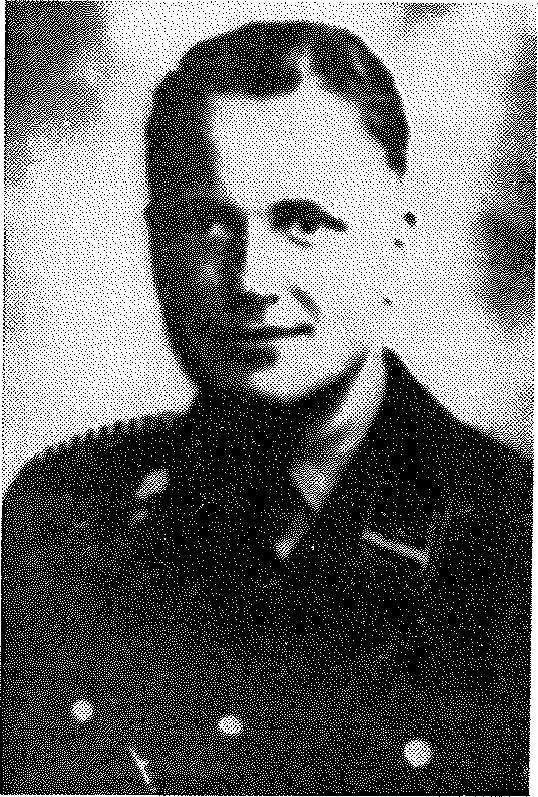 šičast je stal pred njimi  m okrogli obraz  padlega  angela je dajal njegovemu liku nekakšno odličje in vznemirlji­ vost hkrati. Ko se je razkoračil pred njimi, rahlo nagnil zgornji del telesa naprej, prekrižal roke na prsih in se narahlo zazibal, je bil videti prav lep.,Pravcata punčka,' je zamrmral nekdo. Izraz je bil rojen. «14Obtožnica proti F. Stanglu pravi,  da  je  Franz  »dobil od jetnikov vzdevek ,lalka' (punčka) zaradi svojega  dob­ rega videza in svoje zlikane obleke. «15 Oba vira potrjujejo tudi ohranjene fotografije, ki jih objavljam v tem  članku.  Naj pripomnim, da Je imel Franz v Treblinki fotografski aparat in je ohranil nekaj posnetkov taborišča, preden  so tega povsem uničili in zravnali z zeml jo.16Franzov prihod v TrstVečina pripadnikov t. i. akcijskega oddelka »Rein­ hard« je prišla iz vzhodne Poljske v na novo ustanovljeno operacijsko cono »Jadransko primorje« jeseni 1943.  Naj­ prej jih je prišlo šest - vodil jih je zloglasni inspektor, esesovski major  Christian  Wirth  in  nato  še  drugih  več kot petdeset. Kot_priča v sodni obravnavi proti nekaterim pripadnikom tega zločinskega oddelka, ki svojih zločinov niso zagrešili samo v tržaški luščilnici riža  »sv.  Soboti« (San Sabba), temveč tudi drugod, sem uspel sodišču pred­ ložiti skoraj popoln seznam članov tega oddelka v  ome­ njeni operacijski coni. Do takrat jih je imelo sodišče na svojem seznamu komaj dve tretjini. V Trst je jeseni 1943 prišel tudi Kurt  Franz,  vendar  nekoliko  pozneje. Kaže, da je zadnji zapustil Treblinko, potem ko za njim od  nje  ni ostal več kamen na kamnu.V poslednjem obdobju akcije »Reinhard« so se raz­ mere v uničevalnem taborišču Treblinka spremenile. Ta­ boriščna uprava je dovoljevala poslednjim 2idom - delav­ cem nekoliko več »prostosti«, saj je nekaterim, t. i. dvor-nim Zidom, celo dovolila, da so se v taborišču poročili in slavili poroko. To naj bi bila »nagrada« za njihovo sode­ lovanje pri ubijanju lastnih bratov, preden bodo tudi sami prišli pred puške pijanih in do  kraja  podivjanih  Ukrajin­ cev ali pa v plinske  celice.  Zidje  -  delavci  so  se  zave­ dali svoje usode in so upravičeno edino možnost za svojo rešitev videli v uporu; možnost za upor je bila resda majh­ na, toda še vedno večja kakor pa možnosti rešitve ob pa­ sivnem čakanju. Upor je bil sicer tvegana stvar, toda čim­ bolj se je bližal  konec  akcije  »Reinhard«,  tem  bliže  so bili gotovi smrti. Pripravljali so upor in Franz, ves samo­ zadovoljen zaradi svojih uspehov v taborišču,  ki  so  mu pred kratkim prinesli tudi častniški čin, tega ni niti malo slutil. Steiner pravi, da je Franz s tem svojim samozado­ voljstvom zagrešil veliko napako. »Zidje so vso svojo energijo in vse  svoje  upanje  zastavili  za  tako  neverjeten in hkrati tako nesebičen cilj, da  nima  primere  v  zgodo­ vini nacističnih taborišč v Evropi: za oboroženo vsta jo.« 17V oboroženi vstaji, ki je bila 2. avgusta 1943 po­  poldne, se je rešilo iz Treblinke nekaj  stotin  Židov,  ven­ dar jih je nato vojno preživelo manj kot desetina rešenih. Franza tisto vroče ponedeljkovo popoldne ni bilo v ta­ borišču; imeli so prost dan, ker ob nedeljah v Varšavi, od koder so jim pošiljali Žide, niso delali. Stangl je po vojni izjavil, da se je  Franz  odšel skupaj  z nekaterimi  esesovci  in ukrajinskimi stražniki kopat v bližnji Bug, drugi pa so izjavljali, »da je odšel k svoji babnici v bližnje mestece Ostrow.« Na sodni obravnavi proti Stanglu se je Franz nesramno  lagal,  ko  je  govoril,   da   je  bil  on   tisti,  ki   je2. avgusta omogočil, da je izbruhnila vstaja, saj je dvema tretjinama stražnikov dovolil oditi na kopanje. »Slutil sem, kaj pripravljajo Židje - delavci in sem pustil svojo br­ zostrelko doma v sobi,« je lagal dalje.Tako kot je pri takšnih zadevah navada, je  največji del krivde za preboj tako velikega dela Židov iz tabo­ rišča, padel na ramena vodje taborišča Franza. Kot je sam izjavil, mu je inspektor Wirth zameril, da ni izsledil pri-prav na upor in da ga usodnega dne ni bilo v  taborišču. Kljub temu so po Wirthovem  in  Stanglovem  odhodu  v Trst septembra 1943 Franza zadolžili za »odpravo« (Ab­ wicklung) taborišča Treblinka in je ta na kraju svoje de­ lovne  obveznosti  razrušil  tisto,  kar   je  še  ostalo  celega po uporu, pobil poslednje  Žide  -  delavce  in  odšel  na daljši dopust. V zaslišanju na generalnem tožilstvu v Dilsseldorfu je Franz 9. avgusta 1967 takole opisal svoj prihod v Trst:»Novembra 1943 sem po daljšem dopustu prispel v Trst na Wirthov urad. Ta je bil v neki vili v mestu Trst.  Po Wirthovem ukazu sem moral okrog 14 dni ostati v hotelu  ,Albergo  della  Citta'  v  Trstu.  Stanovanja  nisem:smel zapustiti, ker me je Wirth vtaknil v hišni zapor. Wirth mi je očital, da sem odgovoren za izpad Židov iz taborišča Treblinka 2. avgusta 1943,)mel sem vtis, da je hotel tako pritisniti name, da bi sam nase položil roko.«1 9 Nimamo možnosti, da bi preverili to Franzovo iz­  javo. Postavlja se namreč vprašanje, zakaj bi Wirth iz­ vajal pritisk na Franza šele v  Trstu  in ne že v Treblinki ali Lublinu. Tam so vendar Franzu zaupali še »odpravo« taborišča Treblinka in ga je imelo sodišče v Dtisseldorfu celo za Stanglovega naslednika na položaju komandanta taborišča. Na drugi s\rani pa je vendarle res, da je bil Franz edini esesovski častnik iz akcijskega oddelka »Rein­ hard«, ki po svojem prihodu v operacijsko cono »Jadran­ sko primorje« niti v začetku ni nadaljeval svojega dela v tem oddelku. Drugi častniki in moštvo so svoje delo na­ daljevali	tudi to sem pojasnil sodišču  v Trstu -	skoraj v enaki organizacijski in tudi personalni sestavi kot na Poljskem: major Christian Wirth je bil še naprej inspektor in podporočnik Josef Oberhauser njegov adjutant, trije esesovski stotniki -		komandanti taborišč Belzec, Sobi­ bor  in Treblinka -	Gottlieb Hering, Franz Reichleitner in Franz Stangl ·_ so bili vodje pododdelkov R I, R II in R III v Trstu, na Reki in v Vidmu (Udine). Morda je bil razlog  za to, da  Franz ni delal  več v okviru  nalog  akcij-skega  oddelka  »Reinhard«   tudi  ta,  da  je  od nekdanjih»vodij taborišč« (Lagerfiihrerjev) v Belsecu (Gottfried Schwarz), Sobib6ru (Johann Niemann) in Treblinki (Kurt Franz), ki so vsi 21. junija 1943 postali esesovski častniki (SS-Untersturmfiihrerji), po podatkih, ki jih imamo na voljo,  prišel v Trst  le Franz  in  da so bile  velike potrebe»po kadru« tudi na drugih področjih. Franzu so namreč namenili podobno nalogo, kot jo je imel v uničevalnem taborišču Belsec, tj. vojaško izobraževanje in vzgajanje kolaboracionističnih oddelkov.Franzovo delo v Trstu in GoriciV že  omenjenem  zaslišanju  je  Franz  o  svojem  delu v Trstu povedal tole:»Nato sem bil do januarja 1944 dodeljen v domobran­ sko šolo kot komandir voda in  SS-Untersturmfiihrer. Vod­ ja te šole je bil takrat Obersturmfiihrer ali Hauptsturm­ fiihrer Schwarzenbacher. V šoli je bila približno ena četa Italijanov ali  pa  tudi  več.  Schwarzenbacher  je  nastopil kot komandant  bataljona,  jaz  pa  kot  učitelj.  Moja  na­ loga je bila, da izšolam mlade Italijane  za  vojake.  Delal sem večinoma z man;Lšimi oddelki na terenu zunaj Trsta, kjer smo imeli vojaško izobraževa n je.«20Kot vemo, je nemški okupator po ureditvi nemških policijskih ustanov v t. i. operacijski coni »Jadransko primor je «21 v Trstu ustanovil t. i. SS-Wachmannschaften ali esesovsko stražarsko osebje. Za jedro so mu bili tisti Ukrajinci, ki jih je pripeljal s seboj iz omenjenih uni­ čevalnih taborišč na Poljskem in so jih združili v eno četo. Druge čete so sestavljali iz mobiliziranih in prostovoljcev Italijanov, Slovencev in Hrvatov, tako da je bilo  nekaj časa celo šest čet, od katerih je vsaj ena imela nalogo zavarovati taborišče, zapore in morišče v tržaški rižarni. Komandant SS-Wachmannschaften, ki so bile organizirane kot esesovski bataljon, je bil res poročnik Franz Schwar-zenbacher, ki je prišel iz Lublina in ki je v začetku junija 1944 padel skupaj z desetimi svojimi vojaki italijanske ali slovenske narodnosti.22 Za nekaj časa ga je naslednil po­ licijski stotnik Guido Hornof; na koncu pa je še edino preostalo četo - večina mobiliziranega moštva je namreč medtem   dezertirala  -   v  tržaški  rižarni   in  v   postojanki v Podgradu v Istri vodil esesovski poročnik Josef Ober­ hauser, ki je bil od druge polovice leta 1944 tudi vodja tamkajšnjega pododdelka R I. Pripadnike SS-Wachmann­ schaften so uporabljali - kot pove že  ime  samo -  veči­ noma za stražo in tudi za boj proti partizanom.Franza  so  kmalu  iz  Trsta  premestili  v  Gorico, kjerje ostal  dalj  časa.  O tem  je  v  zaslišanju  izpovedal tole:»Od januarja 1944 sem bil z vodom, ki sem ga sam izšolal, premeščen v Gorico, da bi tudi tam ustanovil do­ mobransko šolo. V Gorici sem se moral prijaviti orož­ niškemu majorju Hom b ur g u  iz  Gelsenkirchna. V  Go­ rici smo dobili na voljo hišo v  Via Leopardi,  v  kateri sem se nastanil s svojim vodom. Krajevni poveljniki iz po­ sameznih majhnih krajev na Krasu okrog 1Gorice so mipošiljali v šolanje mlade Hrvate in Slovence. Po 6. ali8. tednih mojega šolanja so te vojake, ki so  nosili  uni­ forme oboroženih oddelkov SS (Waffen SS),  vendar  so imeli drugačne položajne oznak , ponovno dali na voljo njihovim krajevnim poveljnikom.Na prostovoljni osnovi sem si zbral  četo,  ki je ostala pri meni v Gorici. Z Wirthovim uradom  v Trstu  nismo imeli niti najmanjšega upravnega stika. Moja ustanova  je bila podrejena pooblaščencu višjega vodje SS in  policije Trst v Gorici. To je  bil  Sturmbannfiihrer  Ta  u s s.  Nje­ gov  adjutant  je  bil  policijski  poročnik  Ewald  Wessling. S svojo četo sem bil odrejen za zavarovanje gradnje utrdb okrog Gorice. Dalje smo bili zaposleni z varovanjemželezniške proge Gorica- Trst. «23V Franzovi personalni mapi je nekaj  njegovih  dopi­ sov iz Gorice, eden je naslovljen na glavni personalni urad SS in trije na glavni rasni in kolonizacijski urad SS vBerlinu glede njegove ločitve in ponovne poroke. 13. maja 1944 je Franz sporočil v Berlin naslov iz Gorice in je razvidno, da je bil vodja »oddelka G«. SS-Wachmann­ schaftsbataillona; G je vsekakor okrajšava za Gorz, tj. Go­ rico. V nekem  dopisu  pa  je sporočil  v  Berlin,  da  nimata z ženo otrok, da pa »od nekega poštenega nemškega de­ kleta« aprila 1944 pričakuje otroka in se želi ločiti od žene. Iz neke beležke glavnega personalnega urada SS v Berlinu je razvidno tudi to, da je Franz 17. marca 1944 dobil že­ lezni križec drugega razreda.24V naših arhivih skoraj ni podatkov o Franzu na Go­ riškem. Našel sem le dva dopisa, s katerima mu pošiljajo slovenske domobrance v Gorico  na  šolanje.  Takrat  je bil v, vojašnici »Ealilla« v Gorici.Franzova izbrana četa pa na Goriškem ni samo varo­ vala utrdbenih del in železnice Gorica-Trst, temveč je sodelovala tudi v akcijah proti partizanom. »Pozneje sem bil ranjen v akcijah proti partizanom. Potem, ko sem bil ranjen, so mojo četo v neki akciji proti partizanom pri Dornberku popolnoma razbili. Ranjen sem bil nekoč pozno poleti 1944. Prestrelili so mi desno nogo,« je izpovedal Franz v svojem zaslišanju. 2Ce si je Franz zdravil rano v vojnih bolnišnicah  v Trstu, Cortini d'Ampezzo, Rosenheimu in Arnstadtu na Turinškem  (tam je verjetno živela njegova  žena),  a je  še5. 10. 1944 pisal iz Gorice, je verjetno bil ranjen šele  je­  seni 1944. Februarja 1945 se je vrnil v Gorico, vendar pri zaslišanju ni povedal ničesar o tem, kaj je delal  tam  do konca  aprila  1945.  V  sodni  obravnavi  od  12.  10.  1964 do9. 1965 ga je porotno sodišče v Diisseldorfu zaradi zlo­ činov v Treblinki obsodilo na dosmrtno ječo, tj. najvišjo kazen v Zvezni republiki Nemčiji.Kurta  Franza  nisem  predstavil  bralcem  zato,  da  bi ga »populariziral«, kot bi mi morda rad kdo očital. Pri­ kazati sem hotel le moralni »lik« človeka (ali bolje: ne­ človeka!), ki je uril in vzgajal slovenske in italijanske kolaboracioniste.OPOMBE1 Jean-Franc;ois Steiner: Treblinka. Ljubljana, Založba Borec 1972 (dalje: Steiner, Treblinka).O tem glej mojo razpravo Satan, njegovo delo in smrt,  Borec, XXVI/1974, št. 3-7.Steiner: Treblinka, str. 123-124.Berlin Document Center (dalje: BDC), Rasse- und Siedlungs­ hauptamt  SS  (dalje:   RuSHA),   Kurt   Franz,   RuS-Fragebogen   10. 9. 1938.5 BDC, SS-Personalhauptamt (dalje: SS-PHA), Kurt Franz, življenjepis 8. 5. 1943.5 Steiner: Treblinka, str. 174.7 Staatsanwaltschaft bei dem Landesgericht Dilsseldorf, Er- mittlungssache Voruntersuchung gegen Franz Stangl, Anklage- schrift 29. 9. 1969 (dalje: obtožnica proti F. Stanglu), str. 147.8 Steiner: Treblinka, str. 126-127.9 Obtožnica proti F. Stanglu, str. 102-103.·10 Steiner Treblinka, str. 219.11 Steiner: Treblinka, str. 220-221.12 Steiner: Treblinka, str. 184-186 in 220.13    Steiner:   Treblinka,   str. 227.14  Steiner:   Treblinka,   str. 119.15 Obtožnica proti F. Stanglu, str. 116.16 Gitta Sereny: In quelle tenebre. Milano 1975, str. 256-257 (navajam: Sereny, In guell:3 tenebre).17 Steiner: Treblinka, str. 139.18 Sereny: In quelle tenebre, str. 320 in 324-325.19 Zapisnik zaslišanja Kurta Franza na generalnem tožilstvu Dtisseldor! 9. 8. 1967.20 Prav tam.21 O tem glej moj sestavek Nemška policija v operacijski coni»Jadransko	primorje«,	Borec,	XXVIII/1976,	št.	11	in	12, XXIX/1977, št. 1 in 2.22 Pokopali so ga 5. 6. 1944 na Opčinah  pri  Trstu.  Deutsche Adria Zeitung 7. 6. 1944.23 Zapisnik zaslišanja Kurta Franza na generalnem tožilstvu Diisseldorf 9. 8. 1967.24 BDC, SS-PHA, Kurt Franz, Franzov dopis 13. 5. 1944, za­  beležka SS-PHA 18. 7. 1944, Franzovi dopisi 27. 3.,  19.  4.  in  5.  10. 1944.25 Zapisnik zaslišanja Kurta Franza na generalnem tožilstvu Diisseldorf 9. 8. 1967.123\>>Dva od njih so obglavili s sekiro<<(Okupatorjev zločin v Idrskih Krnicah)Med najgrozovitejšimi  zločini  nemškega  okupatorja na Slovenskem je zagotovo oslepitev in obglavitev dveh ujetih partizanov v Idrskih Krnicah spomladi 1944.  Nem­ ški okupator je za to, da bi uničil narodnoosvobodilno gi­ banje  slovenskega  naroda,  sicer  streljal  in  obešal   ljudi ter jih celo sežigal, vendar vse to  vsaj  na  videz  ni  bilo tako grozovito, kakor  obglavljanje  dveh  ujetih  partiza­ nov. Morda so k temu občutku  grozovitosti  prispevale  svoje tudi fotografije, ki so jih napravili zločinci sami. Razumljivo je, da  je  ta  gnusni  zločin  tako  zelo  odmeval v času vojne in tudi po njej ter so se fotografski posnetki pojavljali v časnikih, knjigah, dokumentarnih filmih {celo inozemskih), na razstavah itd., vendar čestokrat z nepo­ polnimi ali celo napačnimi podatki in pojasnili.Kakor se je o zločinu hitro zvedelo, tako je trajalo razmeroma precej časa, da smo lahko ugotovili njegove storilce. Zato bomo v tem članku nekoliko obširneje na­ vedli vsa prizadevanja, da bi pojasnili zločin in izsledili krivce.l. čas zločinaGnusni zločin, ki ga obravnavamo v tem članku, je nemški  okupator  zagrešil  v  svoji  t.  i.  očiščevalni  akciji  v prvi polovici junija 1944. Nimamo na voljo nekaterihBorec, XXIX/1977, št. 10, str. 517-550.okupatorjevih virov o konkretnem namenu te akcije, vseh silah, ki so jo izvajale, in njenem poteku. Za sedaj vemo, da so v njej sodelovali III. bataljon 15. SS-policijskega polka iz Trsta, bataljon planinskih lovcev 188. rezervne gorske divizije iz Idrije (t. i. bataljon Heine) in SS bataljon za obrambo krasa in Gradiške. Ohranjeni sta le poročili ba­ taljona planinskih lovcev iz Idrije, ki ni imel  glavnih bojev, in poročilo vodje propagandne akcijske enote iz Gorice, esesovskega podoficirja Fischerja, ki je bil od 5. do 16. junija 1944 dodeljen III. bataljonu 15. SS-policij­ skega polka.Fischer je poročal: »Akcija je bila na območju Sv. Lu­ cije, Grahovega, Bukovega, v dolini Idrijce in v obrobnih gorskih vaseh črnem vrhu, Colu  in  na  črti  od Ajdovščine do  Gorice.  Največje  banditsko  območje  je  bilo  na   črti od Bukovega do Idrije. Na tem območju je prišlo do ne­ katerih bojev, posebno močno so banditi  branili  posto­ janko Sv. Ivan, ki je bila opremljena z dobrimi položaji, vendar so se banditi umaknili,  ko  jih  je  napadel  bataljon za obrambo krasa. Prebivalci krajev od  Bukovega  do  Id­ rije so bili večinoma z ženami pri banditih ali pa so jih podpirali tisti, ki so ostali. Kraji Reka, Sv. Ivan, želin, Plužnje, Otalež in vmes ležeče gorske kmetije so bile ve­ činoma požgane in majhno število še preostalega za delo zmožnega prebivalstva odpeljano za delovno akcijo. Za te kraje nismo pripravili naše propagande, smo pa  po  kra­ jih in gorah razdeljevali letak in izjave o amnestiji. (... ) Uspeh pri policijskem bataljonu je bilo 5 prebežnikov z amnestijo.  Prišli  so  iz  Vojkove  brigade  in  so  jih  banditi26. 5. 44 prisilno rekrutirali na Bledu. Po (njihovih)  izja­ vah naj bi Vojkova brigada imela od 700 do  800  mož  in bila  oborožena  z  lahkim  in  težkim  pehotnim  orožjem .«1Iz tega poročila lahko vsaj nekaj zvemo o okupator­ jevem divjanju v krajih ob reki Idrijci. Poročilo bataljona planinskih lovcev je suhoparnejše in pove manj. Takole pravi za čas od 9. do 12. junija, ko so ga poslali na to območje z območja Zirov:»Za 9. 6. je dobil bat. nalogo, da z ogledniškimi pa­ truljami, sposobnimi za boj, prodira desno od Idrijce s črte Ledine, kota  720  proti  Otaležu-Plužnjam-Lazcu in levo od Idrijce  s  črte  Spodnja  Idrija-Masore-Pi­ sanca proti Jagrščam južno od Šebrelj-Trebuša. Ba­ taljonsko bojno mesto Spodnja Idrija. Okrog 11.00 ure premestitev v Bazovnik. Izid ogledništva v dnevu: Ma­ sore (kvadrat MZ 9), koto 1107 (MZ 6), Likar koto 1016 (MZ 4) ima zasedene sovražnik. 1 bandita smo ujeli, za­ plenili smo 1 lahko strojnico. V neki kmečki hiši smo od­ krili skladišče streliva, gospodarsko poslopje smo zažgali. Dva voda 2. čete smo poslali v Otalež, da bi dobila zvezo z bataljonom za obrambo krasa.Dne 10. 6. okrepljena ogledniška dejavnost na tehle točkah: Grapar (NZ 7), Na jezeru (MZ 3), kota 1055 (MZ  9b), kota 593 (MZ 5b) in Pisanca (LZ 6) brez stika s so­ vražnikom.Akcija  dne  11.  6. desno  od   Idrijce,   Otalež-Bevk, levo  od  Idrijce  Masore  (MZ  6),  Sevnica  (MZ 6)  brez  stika s sovražnikom. Izvidnica proti Na Vrsju (LZ 6) je imela na koti 1050 (MZ 9) spopad. Pripeljali so tri ujetnike in za­ plenili lahko strojnico, 2 puški in 2 zaboja str eli va. «2To ni vse poročilo, kajti izpustili smo nekaj naslednjih stavkov, ki nam pokažejo smer pri iskanju storilcev gnus­ nega zločina v Idrskih Krnicah. Ker smo te podatke  našli šele precej let po vojni, bomo sedaj s potrpljenjem šli po daljši poti, katero so morali ubirati med vojno in  tudi  po njej pri razkrivanju tega zločina. Za sedaj navajamo le še sodbo poveljnika tega bataljona planinskih lovcev,  stot­ nika Boruta Heineja (po njem so  imenovali  enoto  bata­ ljon »Heine«) o akciji:»Izkušnje: Povelja in ukazi policije so bili več kot pomanjkljivi. Ne razumem, da so mogle radijske  brzo­ javke, ki so bile taktično pomembne, prihajati z eno­ dnevno zamudo, obenem so pa bile tudi nesoglasne. V večini primerov sem moral ukrepati po lastnem pre­ udarku.«3Ko je poveljnik 139. polka planinskih lovcev, pol­ kovnik Christl iz Postojne posredoval poročilo divizijskemu poveljniku, je pripisal: »človek ima vtis, da  so  tukaj  na delu diletanti. «4V tej ofenzivni akciji se je s sovražnikovimi enotami spopadla 31. divizija NOV  in  POJ. O njenih  bojih  zvemo iz monografij Stanka Petelina-Vojka o zgodovini Grad­ nikove, Prešernove in Vojkove brigade.5 Na območju  Id­ rije, kamor se je v začetku junija usmerila sovražnikova ofenziva, in sicer na Cerkljanskem, so bili le Vojkova bri­ gada, l. bataljon Gradnikove brigade in štab Prešernove brigade s štabno patruljo. Večina Gradnikove brigade in Prešernova brigada sta bili na Jelovici in v Bohinju. Ob zbiranju sovražnikovih  enot  sta  štaba  IX.  korpusa  NOV in POJ ter 31. divizije sklenila, da se naj naše enote umaknejo  s  Cerkljanskega   čez  Idrijco  na  njen  levi  bregv Jagršče in Šebrelje, kar se je tudi zgodilo. Do prvih bojev je prišlo 7. junija zjutraj pri cerkvi sv. Ivana v Šebreljah. Na položajih je bil l. bataljon Vojkove bri­ gade,  ki  je odbil  prvi  napad.5a    Še  isti dan  je  položaje  pre­ vzel l. bataljon Gradnikove brigade, ker so Vojkovo bri­ gado poslali v Lokovec nad Čepovanom; tja je prišla 8. junija. Potem, ko je bilo en dan zatišje,  je 9.  junija sledil hud sovražnikov napad. Kot vemo, je takrat napadel SS bataljon  za  obrambo  krasa.  Sovražnik  -  Petelin  navaja, da je to bil Heinejev bataljon planinskih lovcev  -  je  napadel tudi prešernovce pri Jagrščah. Potem, ko so pre­ šernovci odbili prvi sovražnikov napad, so se po drugem morali umakniti. Enako je bilo  pri  l.  bataljonu  Gradni­ kove brigade pri cerkvi sv. Ivana v Šebreljah: odbil je prvi sovražnikov napad, pri drugem  se  je  moral  umakniti.  To bi naše enote končno vsekakor storile, saj je  tudi  divi­  zijski štab sklenil, da izprazni Šebreljsko planoto in enote umakne čez Vojsko proti Čepovanu. To so. storili proti večeru:5b to območje so zapustile vse že omenjene enote, komanda idrijskega  vojnega  področja,  premična bolnišnica31. divizije,  partijska šola, aktivisti OF, pripadniki raznihzalednih ustanov, delavnic itd. Sovražnik je zagospodoval nad vso planoto. 6Toda s tem bojev na Šebreljski planoti še ni bilo ko­ nec. Divizijski štab je namreč že 10. junija poslal Vojkovo brigado na Šentviško planoto in proti Vojskemu ter Še­ breljam. 13. junija se je njen 2. bataljon spopadel s so­ vražnikom pri Slabetu na Jaznah, nakar je brigada odšla čez Novake na Jelovico, nasproti novim akcijam in bojem .7 Iz skromnih okupatorjevih virov smemo sklepati, daje okupator že vnaprej predvidel nasilje, ki ga je nato res zagrešil. To ugotovimo iz podatka v navedenem Fischer­ jevem poročilu, da za območje od Bukovega do Idrije niso predvideli propagandne akcije, kar pomeni, da so imeli tamkajšnje prebivalstvo za »nevredno« svoje propagande. Svoje bi podivjan okupator storil, četudi pri cerkvi sv. Iva­ na v Šebreljah in v Jagrščah ne bi bilo odpora enot 31. di­ vizije. V nekem zapisku o zločinih in škodi po vaseh Šebreljske planote, ki je  datiran  s 16. junijem  1944,  piše, da je imel sovražnik »seznam, katere  hiše požgati in  ka­  tere ljudi pobiti.«8Z naše strani je prvi zapisani podatek o oslepitvi in obglavljenju dveh ujetih  partizanov,  ki se  nam  je ohranil, v poročilu obveščevalnega centra 31. divizije NOV in POJ14. junija 1944. Pravi takole: »Med zadnjo hajko je so­ vražnik ujel na Krnicah 2 partizana, katera so peljali v neko hišo vrh Masorov ter jih tam v prisotnosti domačih žensk sramotno linčali  (umorili). Skopali so  jima  oči in ju vprašali, ali vidita svobodo in zaveznike, nato pa ju ustrelili. ,Tomažev' bataljon, kateri je sedaj priključen,Vojkovi' brigadi, se je takrat kretal po tamkajšnjem te­ renu in posnel par fotografij o tamkajšnjih grozotah. «9Poročilo  štaba  16. SNOUB  »Janko  Premrl-Vojko« od16.  junija  1944  ima   »dopolnilo   k   vojnemu   dopisu   z dne9. VI. 1944«. V tem dopolnilu pravi, da je sovražnik v Šebreljah in okolici požgal okrog 140 poslopij itd., ven­ dar nima podatkov niti o ujetju partizanov niti o njunem obglavljenju.  Tudi  kronika  te  brigade  za  9.  junij  19449  Satan ...	129opisuje  sovražnikovo  divjanje  v   Šebreljah in  Jagrščah ter omenja sovražnikov požig vasi Reka, Otalež in Lazec, nima pa podatkov o ujetju  in obglavljenju partizanov.10 Ko je okrožni komite KPS Idrija zvedel za okupator­  jeve zločine na Šebreljski planoti, je takoj, tj. 10. junija, poslal tja svojega člana ali predsednika okrožnega odbora OF Idrija Franca Medveda-Groga in vojaškega referenta tega odbora Lipeta Merviča. Ker nista mogla priti tjakot vemo, je bil tam še vedno sovražnik - sta se vrnila in   je  odšel  eden   ponovno   čez   dva   dni,   tj.   12.   junija. 1a0 O tem, kaj je videl, je poročal na naslednji seji okrožnega odbora OF Idrija. Ta seja je bila 15. junija in v njenem zapisniku   lahko   beremo  tole:  »Okraj  (Šebrelje  -	op. T. F.) je doživel dne 9. t. m.  napad  okupatorja.  V  vasi  Še­ brelje  je  zgorelo  46  poslopij,  v  Jagrščah  16,   Masorah   2, v Krnicah 6 in v Kanomlji 2, torej skupno 72 poslopij. Ustrelili  so  6  ljudi,  odpeljali  pa  5.  V  Jagrščah  so   uničili 6 glav  goveje  živine  in  prašičev,  odpeljali  pa  so  1  kravo in 2 prašiča. Mimo tega so v Jagrščah ustrelili še dva člo­  veka, ki pa nista bila aktivista. V Masorah sta bila oslep­ ljena 2 partizana in  obglavljena, medtem  ko  so 1  odpeljali s  seboj  v  Idrijo.  Umorjena  partizana  sta  bila  prepeljana v Jagršče in brez duhovnika pokopana. Pri obglavljenih partizanih je bil napis: ,Srčni pozdrav SS-a KWB, mož z zelenim jopam.' List je vzel poUtkomisar bataljona, ki  se (je)  baš  takrat  mudil  tam. (Podčrtal  T.  F.)  V  Jagrščah  sovdrli  v  cerkev  in  tabernakelj,  raztresli  hostije   po  cerkvi, v tabernakelj pa dali brošure  ,200  vprašanj'.  Puščico  v cerkvi so pa oropali. Hostije je prišel pobrat dr. Rejc iz Šebrelj,  ki  je  hotel  ta  zločin  pred  ljudstvom   kar   zakriti. V Šebreljah so prinesli okup. banditi v cerkev slamo in jo zažgali.  Mladi  župnik  iz  Šebrelj  (Slavko  Podobnik  -    op.F.) je bil od okupatorjevih banditov pretepan in nato odpeljan v Idrijo, kjer je  sedaj  na  svobodi.  Rešil  ga  je  idrij. kaplan Brglez. Med okup. banditi so bili slovensko govoreči elementi.  Med  njimi  je  bil  domačin  Skvarča. Neka žena iz Jagršč ga je spoznala. Po prvih poročilih, kijih je prinesel tov. Groga, morala ni slaba. Le nekaj je še godrnjačev. Pravijo, da se morajo le  partizanom  zahvaliti, da so ostali živi in da je bilo mnogo hiš še pravočasno po­ gašenih. Ljudstvo prosi pomoči v stavbnem lesu, živežu in ljudi domov, da bi si postavili domove. Tov. Groga poda poročilo na POOF, ker se je mudil osebno v Jagrščah. Prebivalstvu se je s pomočjo  Komande  mesta  (Vojsko  - op. T. F.) nudila takoj pomoč v lesu in hrani. Ustanovitev skupne kuhinje je ljudstvo iz strahu pred Nemci odklonilo. Ves les iz drž. gozdov, ki leži v Revenovših, kakor tudi privatni les,  se  bo  spravil  na  žage,  v  prvi  vrsti  na  žago v Gačnik.Sklep: Zupnika bomo skušali pridobiti za pismeno izjavo, kaj je videl v Jagrščah  in Šebreljah.  Na  lice mesta se takoj odpošljeta 2 člana okrožja radi ugotovitve dejan­ skega stanja in katera dobita tudi nalog, da  obiščeta  sta­ rega župnika (Ivana Rejca  -  op.  T.  F.).  Mobilizirajo  se vse žage v našem okrožju  za rezanje lesa za Šebreljčane.  Les iz drž. gozdov se prebivalstvu podari. Uvede se na­ biralna akcija v Idriji in  Kanomlji.  Radi  obutve  in  padal se piše na Korpus, a radi živeža na PGK (Pokrajinska go­ spodarska komisija - op. T. F.), da nam nudi takojšnjo pomoč. Tov. Vidmarju, učitelju v Šebreljah, se zaupa na­ loga, da prične takoj z ugotavljanjem zločinov. «112. Prva faza ugotavljanja zločinovIz podatkov, ki smo jih navedli iz partizanskih  virov,  je razvidno, da so bili ti v prvih dneh po sovražnikovi ofenzivi še pomanjkljivi in  so  si  tudi  nasprotovali  ter  da je okrožni odbor OF Idrija, potem ko je izdal najnujnejše ukrepe za pomoč prizadetim prebivalcem, tudi odredil preiskavo zločina. Začelo se je ugotavljanje zločina, ki ga lahko imenujemo prvo fazo, in to do  tedaj,  ko je komisija pri predsedstvu SNOS za ugotavljanje zločinov okupator­ jev in  njihovih  pomagačev  za  Slovenijo  uvedla  novo pre-9*	131iskavo. Prva faza preiskave se ni omejila samo na zločin oslepitve in  obglavljanja  dveh  ujetih  partizanov,  temveč na vse okupatorjevo zločinsko početje na šebreljski  pla­ noti.Po seji okrožnega odbora OF Idrija  sta  odšla  dva  člana tega odbora na prizadeto  območje.  Toda  še  preden sta se vrnila s Šebreljskega, je  15.  junija  zahteval  po­ ročilo o okupatorjevih zločinih v poslednji ofenzivi tudi oblastni   komite   KPS   za  Slovensko   primor je.11a      Zato   je okrožni komite KPS Idrija 16. junija poslal prvo obsežnej­  še  poročilo,  in  to  po  podatkih,  ki  jih  je  imel  na  voljo do takrat. Zapisal pa je: »Poročilo bomo dopolnili, kakor hitro bomo prejeli od članov  OK-ja,  ki  so  se  podali  na lice mesta, daljne podatke.« V tem poročilu je  tudi  po­ datek o oslepitvi in obglavljenju dveh ujetih partizanov:»Kolona,  ki  je  prodirala   proti  Krnicam,   je  požgala v vasi 6 poslopij, v Masorah  2. Točnejših  podatkov  še  ni. V Masorah so ujeli 3 .partizane (med njimi dva  Gorenjca), od katerih so enega odpeljali v Spod. Idrijo, ostala dva (Gorenjca) pa strahovito mučili in je moralo mučenju prisostvovati tamkajšnje prebivalstvo. Nek SS-ovec je pristopil k njima in zabodel partizanu  nož  najprej  v  eno oko z besedami: ,Smrt fašizmu.' Nato je zabodel  nož  v drugo   oko   in   rekel:   ,Svobodo   narodu.'  Na   tak	način so iztaknili obema oči, nakar so ju s plankačo obglavili. Odsekane glave so položili na  mizo  v svarilo  prebivalstvu in na list  papirja  napisali:  ,Srčni  pozdrav  SS-a  KWK - mož z zelenim jopom.' To grozodejstvo se je izvršilo ,Pri Sedeju' v Masorah. Trupli obeh  partizanov  je prebivalstvo po odhodu okupatorja prepeljalo v Jagršče, kjer so ju po­ kopali brez sodelovanja duhovnika. Papir s  prej  omenje­ nim besedilom je vzel komisar bataljona, ki se je nahajal ravno tam. Med nemškimi vojaki  je  bilo  mnogo  vojakov, ki  so govorili slovensko.  Neka  žena -	ime se bo skušalo na  vsak  način ugotoviti -	iz Jagršč je spoznala med nem. vojaki domačina Skvarčo iz  Šebrelj,  ki  je  dezertiral  iz NOV in prestopil k Nem cem .«1 2Iz nadaljnjega besedila: »Kolona je prenočila v Ma­ sorah in Krnicah in naslednjega dne, tj. 10. 6., odšla proti Jagrščam,«13 lahko razberemo, da naj bi to bilo prvi dan okupatorjevega divjanja na šebreljski planoti. Kot bomo videli pozneje, to ne drži.Okrožni komite KPS je še poročal: »Danes sta se pa podala (v Šebrelje - op. T. F.)  ponovno  2 člana  OK-ja, ko se je na videz ozračje umirilo - med 11. in 15. je oku­ pator ves čas nadaljeval z izpadi v šebreljski rajon -  na lice mesta, da organizirata prvo pomoč. Istočasno smo pri­ stopili takoj k ugotavljanju zločinov in  materialne  škode v smislu baš te dni prejetih navodil. To nalogo bomo po­ verili verjetno učitelju v Šebreljah tov. Vidmarju, ki ga smatramo za najbolj primernega in dobrega poznavalca krajev in ljudi. Kakor hitro bomo prejeli kakšno poročilo od naših odposlancev, vam bomo poročali .«1 4Okrožni komite KPS Idrija je že mislil končati to po­ ročilo, kar je dobil neko novico, ki jo je še pripisal.  Po­ vedal  je,  da  je  okupator  11.  junija,  ko  je  ponovno  vdrl v šebreljski rajon in požgal gospodarsko poslopje  načel­ nika rajonske gospodarske komisije za Kanomljo Matevža Rovtarja v Krnicah 15. »Njemu samemu je rekel  nek  vo­ jak slovensko, ,češ da  ne  iščejo  partizanov,  nego  da  je njih cilj uničiti vse.' Vojaki so govorili  z  ljudmi  sloven­ sko, med seboj pa laško, in sicer tržaški dialekt. Razen jopičev so imeli vsak drugačne hlače in ostalo opremo in izgledalo   je,  da   so  kot   drhal  brez  pravega  poveljstva.«Člana okrožnega odbora OF Idrija, ki ju je ta  poslal  v okraj Šebrelje, sta bili referentka za propagando Milena Stegu-Vesna in Fanika L&za r- Nataša. 15 V okraju Šebrelje sta  bili  od 16. do 21.  junija  1944,16   torej  kar  pet dni,  in  po njuni vrnitvi je okrožni komite KPS Idrija poslal oblast­ nemu komiteju KPS za Slovensko primorje novo, obsež­ nejše poročilo o okupatorjevem divjanju v okraju Šebrelje. Ker  je  to  poročilo  najobsežnejše  in  tudi najnatančnejše,bom tisti del, ki govori o okupatorjevih zločinih,  navedel v celoti.»Več dni so partizani vzdržali pritisk Nemcev, ki so napadali od Reke, odn. Sv. Ivana. Ko pa so prišli v ne­ varnost, da jih Nemci obkolijo in jim pridejo preko Jagršč, kamor so poslali del svojih sil, za hrbet, so se preko Šebrelj umaknili na Oblakov vrh. Spotoma so imeli še boje z Nem­ ci, ki so prodirali iz Jagršč in jih skušali prestreči.V petek, dne 9. t. m., so Nemci vdrli v Jagršče in Še­ brelje, ostali tam preko noči in v soboto nadaljevali svoj uničevalni pohod skozi Masoro in Krnice. Tudi tu so  pre­ nočili  in  v  nedeljo  krenili  v  smer  Idrije.  Po  štirih  dneh, tj. v četrtek,  dne  15.  t.  m.,  so  se  ponovno  vrnili  iz  Idrije v Masoro, kamor jih je očividno prignala posebna ovadba.JagrščeZaradi goste megle je naša zaseda opazila  Nemce,  ki  so prodirali po poti Zelin-Jagršče, šele na zadnjem ovinku pred vasjo. Postavila se je odločno v bran in z eno samo težko bredo zadržala sovražnika preko ene  ure.  Naših  je bilo 22, nasprotnika pa tri kolone, tj.  kakih  250  do  300 mož. Bilo je okrog 9. ure zjutraj.Pred vdorom Nemcev je z umikajočimi se partizani bežalo tudi prebivalstvo, predvsem moški. Takoj ob  svo­ jem prihodu so zažgali hišo na Burji, kjer je bila  naša zaseda, se raztepli po hišah, kjer so mrzlično stikali za plenom in šli tudi po ključ od cerkve. Tu so pokradli vse sveče (14 velikih po 1 m dolgih in 16 malih), razbili na­ biralnik in pobrali denar, s  silo  odprli  tabernakel,  prevr­ nili ciborij, raztresli po oltarju hostije in pustili na njih belogardistično brošuro ,200 vprašanj' (ki jo je pozneje odnesel s seboj neki tovariš iz brigade). Pri stranskih oltar­ jih se je našla osmojena slama, po čemer je soditi, da so hoteli cerkev zažgati, kar pa  jim  zaradi naglice,  v  kateri so previhrali vas, ni uspelo. V sami vasi so požgali 16 po­ slopij, z okolico vred pa 23. Zgorela je tudi živina, ki se niEsesovski bataljon kraških lovcev v ofenzivni operaciji na Cerkljanskem junija 1944 (fototeka MLRS)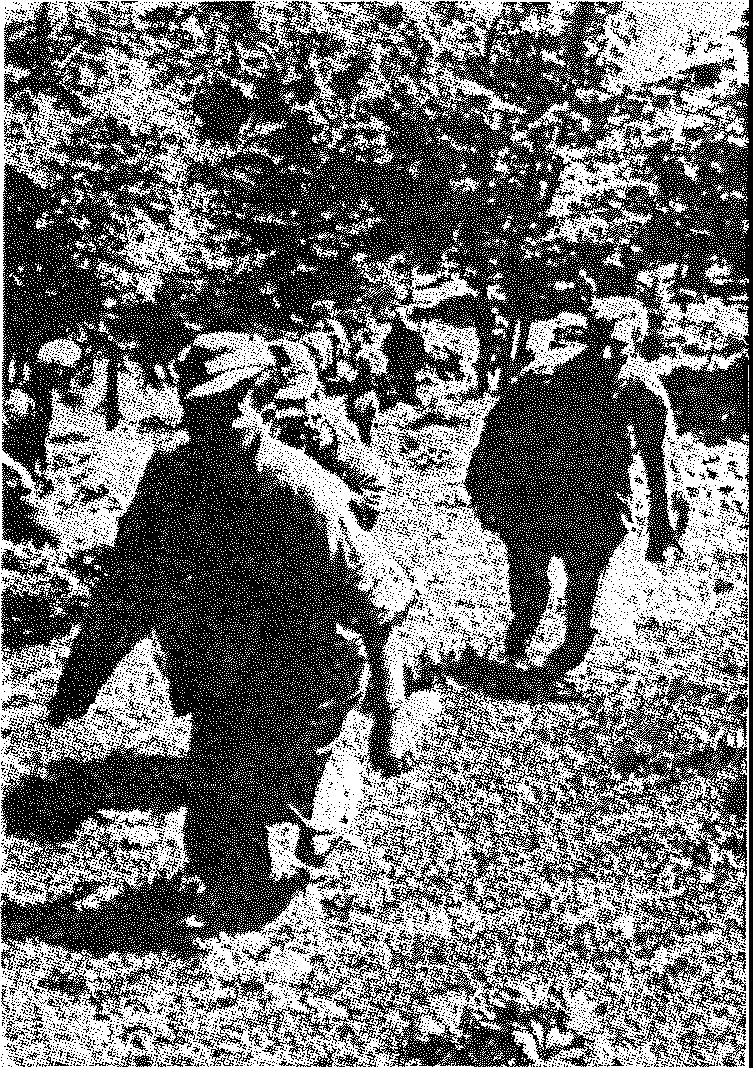 dala  rešiti  (5  krav  in  en  junček),   nekaj,  in  sicer   2  kravi, 2 junčka, 2 osla, 1 ovco in 6 prašičev, pa so pobrali. Od­ peljali niso nikogar, pač pa so usmrtili dva moška, in to 65-letnega Tušar Antona in 35 let starega  Tušar  Jožeta. Antona so ljudje našli naslednje  jutro,  tj.  v  soboto,  na klancu pred Šebreljami. Imel  je  na  obeh  rokah  polom­ ljene prste in sledove udarcev na glavi, poleg njega  pa  je ležal  debel  kol.  Jožeta  pa  je  zatekel  na  poti  vojak,  ki  ga je pahnil in nato ustrelil vpričo matere in sestre.Po vsem tem so odvihrali dalje proti Šebreljam.  V  enem je neka žena (Lapanje Ana) spoznala Skvarčo An­ tona, po domače Suščevega iz Šebrelj, in sicer iz Dolenje vasi. Imel je svetle hlače in jopič iz šotorskega krila.ŠebreljeTu  so  se  pojavili  okrog  5.  ure   popoldne.16a     Takoj  so požgali hišo ,pri Frjanu', kjer  so naši  nudili  zadnji  odpor, in stoge, kjer je bila imela izpostava ONZ spravljene svoje konje.Vse, kar je moglo, je bilo zbežalo in se poskrilo pred njimi. Kogar pa so ob svojem prihodu še zalotili na pro­ stem, so streljali nanj. Tako so ustrelili neko ženo (Julko črnilogarjevo), ki je stekla, da bi še rešila pred  njimi sla­ nino iz neke druge hiše, njenega moža (Franca Črnilogarja, starega 52 let), ki ga je gnala iz gozda skrb domov, in 75-letnega gluhega starca  (Janeza  Hvalo),  ki  se  je  vračal z dela v gozdu. Zadnjega so kar pokosili z mitraljezom, dočim so prejšnjega (Črnilogarja) očividno še poprej ne­ človeško mučili, kajti imel je polomljeni obe nogi in desno ramo.Krenili so v župnišče po mladega župnika in ga od­ vedli hkrati s šestimi drugimi moškimi, ki so jih polovili (od katerih pa so jim trije spet ušli). Drugi so se  raztepli po vasi. Pričel se je pravcati lov na kure, ki so jim kar odtrgali glave, spravili so se nad prašiče, ki so jih jadrno poklali, vdrli v hiše in planili po vsem, kar jim je prišlo pod roke - od živeža  (niti  mleka  v  pinah  niso  pustili) do perila, obleke, obutve, zlatnine in denarja. Kar niso do­ bili zlahka, so vzeli s silo. V skrinje, ki so bile zaklenjene, in v omare so kar vlomili. Pri tem so na razne načine ustrahovali ljudi. Grozili so jim s strelom ali bajonetom. Tako je neki ženi velel vojak, da mu v petih minutah ulo­ vi kokoš, ker jo bo sicer ustrelil. Na ukaz so jim morali tudi ponekod kuhati. Po vseh hišah so priredili pravcate pojedine. Kuhali so si, cvrli in pekli vso noč. Slanino,  ki je niso mogli pojesti, so zrezali in razmetali. V treh pri­ merih so domači tudi komaj rešili dekleta pred njihovo pohoto. Tako so neko 16-letno dekle starši zadnji hip po­ tegnili banditu s postelje.Drugo jutro so nekako ob 9. uri na povelje, ki so ča­  kali nanj, zažgali vas. Prva je bila na vrsti hiša našega aktivista (načelnika gospodarske komisije), ki je bil z vso družino ubežal. Zakurili so s slamo, ki so jo prejšnji večer nanosili v hiše za ležišča. Nato so hiše zastražili, da jih domačini ne bi mogli gasiti,  pri  tem  pa  ustrahovali  ljudi in streljali nanje. Ustrelili so od rojstva slepega starčka, znanega harmonikarja  Andrejčka  z  Oblakovega  vrha,  ki je hotel uteči nevarnosti, 83-letnega starčka  (Franca  Bo­ žiča - po domače Tišlerja),  ki  je hotel odvezati  kravo,  da bi jo rešil iz bližine ognja, ter še nekega moškega (Jožeta Grošlja, starega 55 let), ki so ga našli v hiši zoglenelega. Sodijo, da je skočil nazaj v hišo, da bi zadnji hip še nekaj rešil, a ga  je  pri  tem  zadela  krogla.  Ko  so  ljudje  bežali iz  hiš,  so  jih  pretipavali  in  jim  vzeli  še   oni  denar,  ki bi ga bili rešili pred požarom. Ko je bila vsa vas v  pla­ menu, so se umaknili, a pri tem še kar streljali venomer.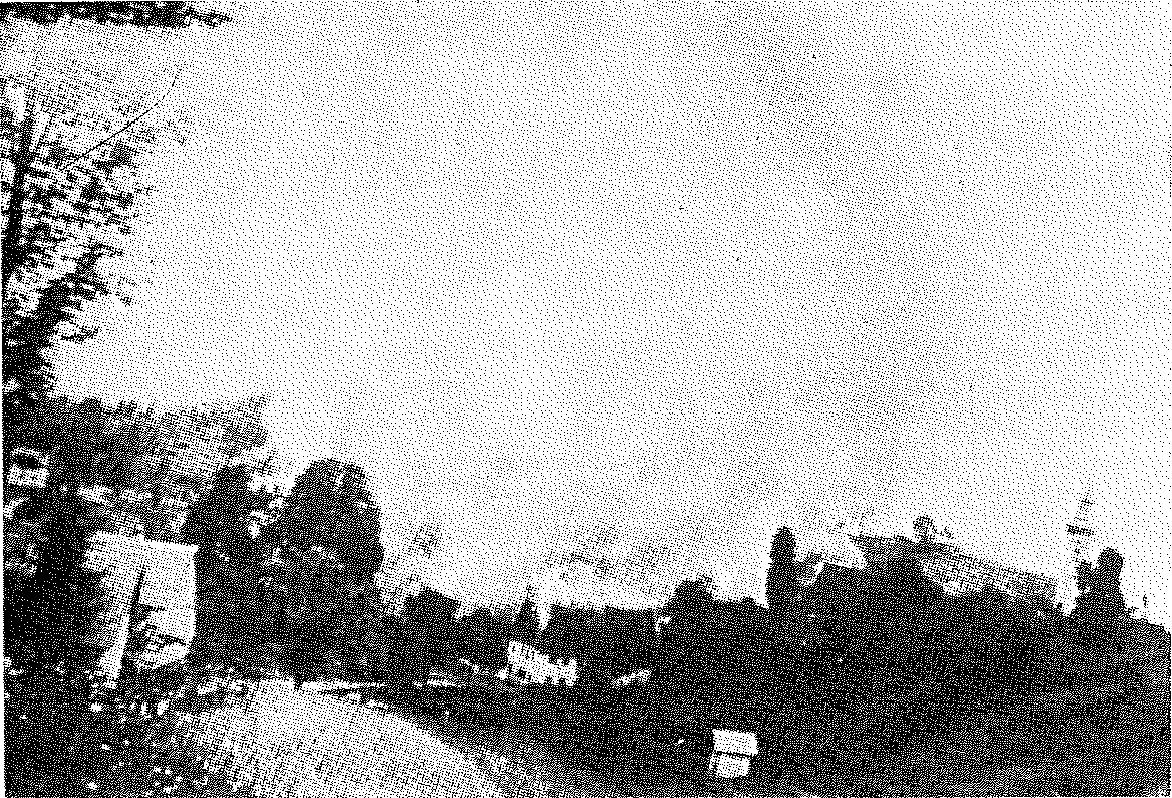 Goreča vas Šebrelje (fototeka MLRS)/137/Kot žrtev je padel tudi 63 let stari Andrej Vončina, za katerega pa ne vemo, kdaj in kako.Prišli so v vas s  seznamom,  s  katerim  so  spraševali po hišah in ljudeh. Požigali pa so potem kar od kraja, le očitim našim nasprotnikom niso  prizadejali  škode.  Za­ žgali so tudi cerkev, ki pa od zunaj ni videti močno po­ škodovana, ker je škoda večja v notranjosti. Nastanek po­ žara razlagajo na več načinov. Eni  trde,  da so Nemci  po­ lili zvonik z bencinom in  nato  zažgali  z  raketami,  drugi pa, in v to možnost veruje predvsem stari župnik, da  so požar povzročili ogorki sosednega  kozolca,  od  katerih  so se vnele lesene line v zvoniku. Od  glavnega  oltarja  ni ostalo drugega kot gol  kamen.  Prav  tako  od  orgel  ni sledu. Popolnoma je zgorela tudi prižnica, dočim so klopi skoraj docela nepoškodovane. Tudi tu so pobrali sveče in odtrgali oba nabiralnika za milodare ob glavnem vhodu.Čeprav so se povsod držali le poti,  so  na  Šebrelj­  skem vrhu požgali tudi domačijo na Lokvah, kamor so se prav zaradi njene skrite lege že od vsega začetka  radi zatekali partizani. Gospodarja so odvedli, gospodinjo pa postavili pred strojnico,  ji očitali, da  je kuhala  partizanom in jo ustrahovali. Veleli so ji leči,  vstati,  poklekniti  in prositi usmiljenja. Nato so oba z gospodarjem spet  izpu­ stili, medtem pa domačijo  vso  izropali  in  požgali.  Ostala je le živina in drobnica. Rešili so tudi nekaj ženske  obleke, ki so jo že poprej poskrili.V Šebreljah, ki jim prištevamo Gorenjo, Srednjo in Dolenjo vas,  Grič,  šebreljski  vrh  in  domačijo  na  Stanu, je zgorelo 47 hiš z gospodarskimi poslopji.16b Po večini so pogorelci ob vse. Marsikaj pa bi rešili, da jim niso Nemci pokradli. Goveja živina se je rešila in so ji Nemci iz ne­ razumljivega razloga sami odprli hleve, prašičev pa  je  ostalo malo. Samo v Dolenji vasi, kjer je osem  gospo­ darjev, so poklali 14 prašičev.Masora, KrniceTu so požgali deloma v soboto, deloma v nedeljo. Na Griču in na Kalu so zgorele tudi hiše, na Kjamutovšu pa samo hlevi.  Plenili  so  kot  v  Šebreljah,  ustrahovali  ljudi in jim grozili z noži. Mastili so se in gostili, počeli s pra­  šiči isto kot drugod, živino pa pustili. Ustrelili so 50 let starega  slaboumnega   pastirja  Antona  Kosmača  z  Griča.V Krnicah sta popolnoma požgani dve domačiji in več gospodarskih poslopij. Pogorelce so tudi popolnoma izro­ pali, tako da so brez vsega. Vzeli so tudi dve kravi.  Doma  na pragu so ustrelili 60-70  letno starko  (Lapanje  Terezo), ki je gledala, kako gori  kozolec.  Razen  nje  so zalotili  še tri partizane od zasede. Zatekli so  jih  na  senožeti,  od koder se zaradi goste megle niso znali umakniti, odn. orientirati. Mlajšega so odvedli s seboj, starejša dva pa vlekli k neki hiši (k Sedejevim na Kjamutovšu), ju tam suvali z noži po glavi, jima prebodli oči, govoreč pri sunku  v prvo oko ,smrt fašizmu', pri  sunku  v  drugo  pa  ,svo­ bodo narodu', ter ju, ko sta bila že  slepa,  vprašali,  dali sedaj vidita Angleže. Nato so ju zavlekli  pod hlev, kamor  so si prinesli tudi mizo, na kateri so jima s plenkačo (te­ sarsko sekiro) odsekali glavo. Trupli so zvalili  po  poti, glavi pa postavili na mizo.  Med  obe so  položili  listič,  ki ga hrani komanda Vojkove brigade. Glavi je pred  po­ kopom na Jagrščah slikal štab Prešernove brigade. Pred obglavljenjem je prišel k Sedejevim v hišo bandit, v ka­ terem je gospodinja prepoznala že omenjenega  belogar­ dista Skvarčo -    Suščevega  iz Dolenje  vasi,  ki  ji  je dejal:,Pojdi pogledat, ti ta  majčkena,  kaj se s takimi napravi!'17  Po  štirih  dneh so se  Nemci spet  vrnili  v Masore. Vr­nilo se  jih  je nekaj  od onih,  ki so  bili  tam  pri  požiganju,nekaj pa je bilo onih, ki so stalno v Idriji. Okrog 4. ure zjutraj so se približali Erjavčevim  od dveh strani.  Privedli so s seboj tri domačine (Gričnikarja, Kogoja in  Mlakarja), ki so jih spotoma  pobrali  na njihovih domovih.  Pri  enem so  hkrati  tudi  zažgali  hlev  (pri  Mlakarju).  Ko  je Erjavecmed drugim zanikal očitek, da  je bolnici dobavljal  meso,  ga je zavrnil en od vojakov, češ, kaj bo tajil, saj je prav njemu pred štirinajstimi dnevi izročil meso za bolnico.Poleg domačih, tj. starega Erjavca, Erjavca Matevža in njegove žene Angele, pastirja Štucina Alojza ter Krivca (njihov sorodnik, ki je živel pri njih - obenem tudi so­ rodnik izdajalca Velikanje iz Spodnje Kanomlje, svojčas skrivač, ki so ga bili naši le s težavo mobilizirali), so pri Erjavčevih zalotili še nekega tovariša iz Stopnika (Ma­ kuca Andreja-Stankota, namestnika načelnika gospodar­ ske komisije v Šebreljah), neko žensko (Marijo Gnezda iz Kanomlje, mater petih otrok), ki je  one  dni  pri  njih  plela, in še neko drugo  žensko.  žene  so  najprej  pustili pri miru, moške pa odpeljali, in sicer Erjavca  in Makuca  v gozd, ostale pa proti bolnici. Žene, misleč, da so Nemci odšli, zato tudi niso šle iz hiše, razen ene. Čez četrt ure pa so se Nemci z vsemi spet vrnili in privedli s seboj še neko dekle (Prebil Anico, staro 19-20 let), ki je v bolnici po­ magala kot perica, in dva fantiča, stara dvanajst in pet­ najst let, ki sta se v bolnici zdravila. Na binkoštni pone­ deljek ju je ranila bomba, ki je eksplodirala  v cerkvi pri Sv. Ivanu. Dekle je bilo vse objokano in so jo - kot prvo, ustrelili kar v hiši. Nato so Erjavca z ženo, pastirja, ple­ vico in Mlakarja zaprli v hlev, iz katerega je takoj šinil plamen. Sodijo, da so jih najprej vse ustrelili, kar bi bilo verjeti, ker so vsi ležali drug poleg drugega. Tudi se je  baje slišal pok. Ostale so odvedli,  razen starega  Erjavca, ki so mu prizanesli, a mu prečitali seznam, kaj vse je njegov sin napravil za partizane. Dva, Gričnikar in Ko­ goj, sta se spet vrnila. Preden so domačijo požgali, so jo vso oplenili.V bolnici razen omenjenega dekleta in fantičev niso našli nikogar. še ob pravem času so se vsi umaknili. Opo­ zoril jih je  strel,  ki  je  smrtno  zadel  stražarja,  bežečega, da bi javil bližajočo se nevarnost. Ta strel  je  rešil  tudi druge domačine in tovariše, ki so prenočevali v bližini.Z lastnim življenjem je tov. Tušar rešil številna druga življenja.Bolnico, ki je last domačina (tov. Franca z Rupe), so Nemci požgali.Med SS-ovci, ki so izvršili te zločine, je bilo največ italijanskih fašistov  in  belogardistov,  Nemci  sami  so  bili v manjšini. Ljudje  so  čuli  govoriti  italijansko,  slovensko in nemško.«18Nadaljnji del poročila opisuje ukrepe za pomoč pre­ bivalstvu in pogovor obeh članic komiteja s »starim župnikom Ivanom Rejcem iz Šebr elj«. 19Prej ko bomo dalje raziskovali zločin v Idrijskih Krnicah, se bomo nekoliko dlje pomudili še pri sovražni­ kovem zločinu pri Erjavcu. O tem je poročal  okrožni  od­ bor OF za Idrijsko 20. 6. 1944:»Dne 15. t. m. so napadli Švabi bolnico št. 2 (okre­ vališče). Pri tem napadu je  padel  stražar  Tušar,  ki  je  bil na straži in je hotel obvestiti  bolnico,  da  se  bližajo Švabi. V bolnici so se rešili vsi razen tov. Anice,  ki  je  vršila službo perice v bolnici. Peljali so jo do Rjavca in ker ni hotela ničesar izdati, so jo z domačimi vred ustrelili.Pri Rjavcu so zažgali hišo, hlev in kozolec ter  po­ strelili 7 ljudi, izmed katerih jih je 5 skoraj popolnoma zgorelo. Odpeljali so 3 ljudi, dva od teh so pozneje izpustili, enega so odpeljali v Nemčijo, in sicer tov. Stankota, biv­ šega sekretarja idrijskega O. K.Pokojni tov. Rjavec je bil član gosp. kom.  v Masorah  in jako aktiven naš delavec.Iz mesta smo dobili poročilo, da  je  bil  fašist  Med­ vedi (Medved) 14. t. m. - dan pred napadom, ob 11. uri zvečer odpoklican iz službe; na njegovo mesto je bil poslan njegov sin. Ker je omenjeni fašist doma v Masorah, torej blizu Rjavca, sodijo v mestu, da je peljal on Švabe do bolnice, ker mu je znan  teren.  Strinja  &e  to  tudi  s  tem, ker je bil odpoklican iz  službe  ob  nenavadni  uri.  Govori se tudi, da je izdala bolnico neka ženska v mestu, po drugi strani pa se govori, da je izdal pobegli partizan Vidmar,ki se je par dni  prej nahajal v bolnici in  je potem  pobeg­  nil domov. Pozitivnega se še ne ve nič.«19Kako je bilo takrat v omenjeni bolnišnici, mi  je  opi­  sal Srečko Lukan, petnajstletni  borec  I.  bataljona  Voj­ kove brigade, ki si je pri  padcu  tako  nesrečno  zvil  nogo, da so ga  8.  junija 1944 poslali v  to  bolnišnico. Bolnišnica je bila za hribom, okoli 20 minut hoda od Erjavčeve  hiše. Pot od hiše proti bolnišnici je najprej vodila na hrib in se nato kot steza navpično spustila v grapo. V  začetku  grape, ki leži v smeri proti Zelinu, je bila v neki kotanji stara kmečka hiša, nekdaj last Kacina, ki se je bil preselil  na Rupo. Po domače se je hiši reklo  »V peklu«. V  bolnišnici  je bilo skupaj s strežnim osebjem okoli 30 ljudi.»Tistega usodnega dne, 15. junija 1944, zgodaj zjut­ raj, moralo je biti med polčetrto in četrto uro, smo ra­ njenci in bolniki ležali na podstrešju te kmečke hiše, v pritličju je bila kuhinja. Jože Bremec, ki je imel rano na rami, me je zbudil in rekel, da je slišal tri  strele. Takoj  sva zbudila druge in so se začeli zbirati spodaj v kuhinji. Stal sem pri vratih in skozi šipo gledal na pot, ki  pelje proti Erjavcu. Opazil sem, da se je gibal neki grm in nato še strojnično cev. Zakričal sem: ,Nemci!' Vsi smo  zbe­ žali skozi vežna vrata na drugo stran hiše in po strmem bregu v grapo; za nami se je vsula cela toča krogel in ročnih bomb. Štirje smo bili skupaj: bolničarka Danica, Prebil Anica, enajstletni Lojze Makuc iz Šebrelj in jaz. Krenili smo po grapi navzgor, kar je bilo za nas usodno. Prišli smo do steze, ki je vodila na Rupo. In prav v tistem trenutku so nas prestregli Nemci. Bolničarka Danica je stala za menoj, ko je Nemec začel kričati, naj dvignemo roke. Nismo ga takoj ubogali. še enkrat je zakričal in spu­ stil ves rafal nam podnoge. Danica je to izkoristila in jim je ušla. Streljali so za njo, prepričan sem bil, da so jo ustre­ lili. Slovensko govoreči nemški vojak je začel name kri­ čati, kje so banditi. Jaz sem mu odgovoril: ,Mene imaš tukaj, ostali so pa po gozdovih.' Sunil me  je s  puško  v prsi in zagrozil, da me bo ustrelil, ker sem banditskasvmJa. Poleg mene je klečala, sklonjena z glavo pri tleh, uboga Anica. Suvali so jo in pretepali  s  puškinimi  kopiti, ob tem pa so uporabljali cel besednjak psovk in žaljivk. Bodril sem jo, naj bo korajžna, pa mi je jokaje odgovorila,  da ne more vstati; rad bi ji pomagal,  vendar  sem bil tudi sam brez moči.Krenili smo proti bolnišnici. Vlekli so jo  po  tleh,  en čas za roke, en čas za noge, da je bila revica čisto zma­ ličena. Pred bolnišnico sta stala  dva  nemška  oficirja.  Ko sta nas zagledala, je eden od njiju zakričal: ,Kinder! Ban­ diten!' Vojaki so nosili okoli hiše slamo in seno ter začeli požigati. šele tukaj sem začutil smrtni strah, ker sem dobro vedel, kaj so  sposobni  storiti  ti  zločinci.  Oropali  so,  kar je bilo kaj vrednega; odnesli so tudi sanitetno  nahrbtno torbo.Krenili smo po stezi, ki je vodila k Erjavcu. Po poti navkreber  so  še  kar  naprej  pretepali  to  ubogo  dekle  in jo zmerjali z žaljivkami; pri Erjavcu so jo vrgli pred hišni prag. Tisto sanitetno torbo so oprtali Erjavcu,  da  jo  bo nosil; tudi Mlakarju so naložili tovor na hrbet. Vojaki so ropali in nakladali na vozove in lovili kokoši  okoli  hiše. Stal sem zraven  Erjavca;  mogoče  dvajset  korakov  stran od hiše in nas so stali nemški oficirji  in  še  neki  drug človek  ter  so  se  nekaj  pogovarjali.  Erjavec  se  je  obrnil k meni in me vprašal, ali poznam tistega človeka. Odvrnil sem mu: ,Ne.' On mi je povedal, da je to njihov sosed.Ni poteklo niti nekaj minut, ko so se zločinci dogo­ vorili, katere od nas bodo pomorili. Prišli so in ukazali vojakom, naj Erjavcu in Mlakarju odvzamejo  tovor.  Ta­  koj nato so otovorili ostale. Razen  mene  in  Lojzeta  je bil še neki tovariš, ki ga omenjeno poročilo ne  omenja;  to  je bil Avgust Logar, doma iz Idrije, tako da  nas  je  bilo  sedem. Ko so nas odgnali od hiše,  so se  Nemci pomudili  pri njej še mogoče za deset minut hoda in počakali, da so trije vojaki, oblečeni v uniforme  iz  šotorskih  kril,  opra­ vili svoj umazani krvavi zločin.Po končani vojni  sem  zvedel,  kdo  je  bil  tisti  Erjav­  čev sosed; dobil je svojo zasluženo kazen.Naj omenim še tri strele, ki jih je slišal tov. Jože Bremec. Tisto jutro je šel obvestit v bolnišnico domačin, aktivist, da se bližajo Nemci; na poti so ga prestregli in ustrelili. Jaz ga nisem poznal, ime mu je bilo Tušar Pavel.«19bTragedijo pri Erjavčevih je doživel tudi že v dveh poročilih omenjeni Andrej Makuc-Stanko. Bil  je  aktivist OF od leta 1942, sekretar RK KPS Stopnik, politkomisar bataljona Vojkove brigade, sekretar OK KPS za Idrijsko in končno po okrevanju pomočnik načelnika rajonske gospo­ darske komisije za Šebrelje. Takole pravi:»Dne 13. junija sem bil v Šebreljah pri predsedniku odbora OF Alojzu Medvedu. Ker sem kot pomočnik na­ čelnika rajonske gospodarske komisije bival v  Šebreljah, sem se med ofenzivo umaknil v Stopnik,  po  ofenzivi  pa sem se vrnil v Šebrelje, da bi  videl,  kakšen  je  položaj, kako so ljudje preživeli te hude trenutke. Istega dne, tj. 13. junija, okoli 14. ure je prišel iz idrijskega okrožja neki referent, sodeč po nalogah, ki mi jih  je  naložil,  domne­ vam, da je bil gradbeni referent. Naročil je,  da  moramo takoj na delo, tj. popisati vse požgane objekte  in  zabe­  ležiti kvadraturo stavb, da bodo pripravili les,  da  bi  za­ silno pokrili stavbe. Medved in jaz sva takoj odšla na  delo. še   isti  dan  sva  ga  opravila  v  Šebreljah,   tako  da  sem sejunija lahko napotil v Jagršče. Tam sem dobil za so­ delavca terenca Vincenca Tušarja. Ko sva še tisti dan popisala škodo v Jagrščah, sem se odpravil proti Krnicam. Tam sem si vzel za pomočnika Matevža Erjavca. Popiso­ vala sva po Krnicah do trde noči. Delo, ki nama je še ostalo, sva nameravala končati naslednji dan. Erjavec mi  je rekel: ,Spat greva na moj dom, da bova tudi kaj po­ večerjala.' Vprašal sem ga: ,Ali misliš,  da  je  varno spati v hiši?' Odvrnil mi je: ,Nič se ne boj, saj je straža na Prihodu.' (To je kraj, kjer pride cesta iz Spodnje Kanom­ lje  na  Masore  in  potem  pelje  več  ali  manj  po ravnemproti Krnicam.) Prišla sva na njegov dom, nekaj povečer­ jala in šla spat. Družina spala v veliki sobi nad izbo,pa v podstrešnici.Zjutraj, dne 15. junija, ko se še ni popolnoma zda­ nilo, sem se prebudil in slišal od zunaj ropot. Ko sem pogledal skozi okno, sem videl, da so imeli Nemci  hišo  že obkoljeno. Jaz sem vstopil  takoj  v veliko  sobo,  kjer so spali Erjavčevi, a v tem trenutku so skozi druga vrata vdrli v sobo že  Nemci  z  brzostrelkami. Odgnali  so  nas v pritličje in takoj vprašali, kdo je Matevž Erjavec. Ma­ tevž Erjavec jim je takoj pokazal osebno izkaznico.Nato so nas odgnali iz hiše, nas postavili za hišo ter zastražili. To smo bili: Matevž Erjavec, njegova žena An­ gela, njen sorodnik Franc Krivec iz  Kanomlje,  ki  je  pri njih  pomagal  na  kmetiji  in  tudi   Erjavcu   kot  terencu, dve plevici, pastir in jaz. Starega Erjavca pa tedaj ni bilo zraven. Kmalu nato, čez približno deset minut, so se Nemci napotili po kolovozu proti bolnišnici in vzeli s seboj mene, Erjavca in Krivca. Prej kot smo prišli na tisti ovinek kolovoza, od koder se je že videla v  grapi  bolnišnica,  so nas ustavili in ostali so šli naprej v bolnišnico. Ko so bolnišnico opustošili in zažgali (videli smo dim, ki je pri­ hajal iz doline), so se Nemci  vrnili  in  prignali  s  seboj dekle in dva fanta (tedaj jih nisem poznal). Nato so nas skupaj odgnali nazaj proti  Erjavčevi  hiši.  Ko  smo  do­ speli tja, so nas zopet postavili za hišo, nato pa po enega gonili v hišo. Jaz sem bil na vrsti zadnji. Ko sem prišel v hodnik, sem srečal nemškega oficirja, ki je prihajal iz kuhinje. Vprašal me je, kaj delam pri tej družini (Erjav­ čevi). Nisem ga razumel, zato  je  poklical  nekega  vojaka, ki je razumel slovensko (po narečju sem sodil, da je bil štajerc) in me je vprašal isto. Povedal sem mu,  da  sem  prišel k tej hiši včeraj popoldne, ker se z gospodarjem poznava, da bi tam kaj delal in se začasno preživljal,  ker sem doma iz Šebrelj in mi je tam vse zgorelo. Oficir je ukazal, naj me odženejo nazaj za hišo. Za mano  so  pri­ gnali  tudi   Krivca.  Ostalih   ljudi   pa  nisem   več  videl. Za10  Satan ...	145hišo sva s Krivcem čakala pod stražo, da so Nemci vse oropali, spravili živino iz hleva, pobrali vse blago,  kar  je bilo kaj vrednega. Dva voza so naložili s tem blagom in zapregli dva konja, ki so ju prav tako  dobili  iz  Erjav­ čevega hleva. Nato so blago odpeljali in gnali zraven tudi mene in Franca Krivca. Meni so naložili radiooddajni apa­ rat, da sem ga moral nositi. Ko smo prišli 200  ali  300 metrov od Erjavčeve hiše, sem pogledal  nazaj in  videl,  da je pri Erjavcu že  vse  gorelo,  od  hiše  pa  je  steklo  deset ali dvanajst Nemcev, ki so imeli zelo svetle hlače.  Stre­ ljanja nisem slišal. Krivca in mene so  gnali  naprej  do  Idrije. V tamkajšnjem gradu so naju posamič zaslišali in zaprli.Dne 17. junija zjutraj se je nemška kolona odpravila  v Ljubljano, mene in Krivca so vzeli s seboj ter  naju zaprli v sodnijske zapore. Proti koncu septembra so naju odpeljali s transportom v internacijo, in to v delavsko taborišče blizu Lienza, kjer smo kopali rove pod zemljo. Delali smo na izmene po 12 ur. Komandant taborišča, neki esesovski major, je 5. maja 1945 taborišče zapustil, nekateri pa smo sklenili, da odidemo čimprej domov. Čez Koroško sem prišel 12. maja domov in takoj sprejel funk­ cijo gradbenega referenta  v  KNOO  Stopnik.  Kaj  se  je v resnici zgodilo z Erjavčevo družino in ujetniki iz bolni­ šnice,  sem  zvedel  šele  po  vrnitvi  domov.«19cOblastni komite KPS za Slovensko primorje se je 24. junija 1944 zahvalil za obširno poročilo in svetoval okrož­ nemu komiteju, naj to poročilo da za vzgled referentu ko­ misije za ugotavljanje zločinov pri okrožnem odboru OF Idrija. »Ce bi nesreča hotela, da se kaj takega v vašem okrožju ponovi, naj on sam nemudoma tako poročilo se­ stavi. Skuša naj pa v  mejah  možnosti rekonstruirati na isti način vse zločine, ki jih je okupator pri nas zagrešil. «20 Isti dan, kot je pisal oblastni komite KPS okrožnemu komiteju KPS Idrija, mu je ta poslal novo poročilo o oku­ patorjevih zločinih v okraju Šebrelje. To poročilo je na­ pisal prosvetni referent okrožja Črtomir Šinkovec po po-datkih,  ki mu  jih je dal profesor  Anton Nadižar-Klemen,»do zadnje  hajke  učitelj  v Masora h«. 21  Dal  mu  je naslov»Dejanja domožgalskih zločincev v Masorah« in je napi­ sano v prvi osebi. Najprej opisuje sovražnikov vdor  v Jagršče in požig te vasi v petek, 9. junija, ki  ga  je  opa­ zoval z bližnjega  hriba. Drugi dan dopoldne  je videl  požar v Šebreljah in sovražnikov prihod v Masore. »Več tisoč švaboy in njihovih hlapcev se je utaborilo v ravnici okrog neke hiše. Ko smo videli, da so začeli  postavljati  šotore, smo vedeli, da ne mislijo tako naglo oditi. In  res  so  si izbrali našo vas za  taborišče in  tam  prenočili.  (...  )  Toda to dopoldne je še nekam dobro šlo. Drugačni pa so bili zjutraj. Iz Krnice so prignali tri partizane, ki  so  jih  tam ujeli. Eden je imel šele  kakih  15 let,  dva sta  imela  okrog 20 let. To je bilo za Švabe nekaj. Začelo se je po taborišču živahno vrvenje. Iz hiše so prinesli podolgovato mizo in jo postavili poleg teh partizanov. Začeli so takoj s svojim zverinskim delom. Pretepali so uboga partizana  in  brcali v veliko zabavo vseh okoli stoječih Švabov, laških fašistov in slovenskih domožgalcev. Ko sta bila skoro že nezavestna in se nista mogla več dvigniti s tal, so ju položili na mizo. Sedaj se je začelo  najstrašnejše.  Jemali  so  nože  iz  žepov in zbadali uboga živa partizana v  obraz,  z  vzkliki:  ,Ali imaš svobodo? Ali imaš sedaj, smrt fašizmu? Kje je sedaj tvoj Tito?' in podobno. Vse to ni bilo  dovolj.  Živima  so izlili oči in ju vprašali:  ,Ali  sedaj  vidiš  Angleže?'  Potem so jima  prerezali  vratove  in  odrezali  glavi  ter  ju  polo­ žili na mizo, trupli pa sta padli poleg na travo. Vse to je moral gledati tretji partizan, ki je bil mlajši  in  so  ga  odgnali s seboj.  Ne  vem,  kakšni  zločinski  tipi so se zbrali v teh tolpah, da so mogli uživati pri  tem,  saj  so se smejali in krohotali kot bi bili blazni.«Nadižarjeva izjava in Šinkovčev zapis postavljata oslepitev ujetih partizanov na kraj pred hišo. Orodje, s katerim naj bi jima odrezali glavi, naj bi bil nož  in  ne sekira.  Nato  je Šinkovec  po  Nadižarjevem pripovedovanju10•	147opisal poz1g vasi Masore, odhod požigalcev, njihovo vr­ nitev čez dva dni in njihove nove zločine. 22Iz podatkov, ki jih je zbral okrožni komite KPS Id­ rija oziroma okrožni odbor OF Idrija in ki smo jih na­ vedli tukaj, sledi, da je sovražnik ujel, oslepil in obglavil dva partizana v nedeljo, dne 11. junija 1944. To naj bi storili esesovci, ki so govorili italijansko, slovensko in nemško.Iz nekoliko poznejšega časa imamo novo poročilo o preiskavi okupatorjevih zločinov v okraju Šebrelje.  Na­ pisal ga je obveščevalni  center  31.  divizije  NOV  in  POJ in ga 12. julija 1944 poslal komisiji za ugotavljanje zloči­ nov okupatorjev in njihovih pomagačev. Obsega kar devet tipkanih strani in ima tudi poimenski seznam žrtev. Glede zločina, ki nas v tem članku zanima  posebej,  je to  poro­ čilo zelo kratko in pravi:»Masora: Tu so na zverinski način umorili dva par­ tizana. Bila sta iz Prešernove brigade,  doma  iz  Kranj­ skega. Ko so ju ujeli, so ju po obrazu urezali z noži, jima skopali oči, ter nato vprašali, če vidita tov. Tita. Nato so sklicali civile skupaj pred  Sedejevo  hišo  v  Masorah  in jima vpričo vseh odsekali glavi. (... ) Vse te spodaj nave­ dene zločine je izvršila skupina SS, ki  je  delovala  ločeno od  glavne  skupine  okupatorja   in   je   bila   njena   naloga v ozadju loviti zaostale  partizane,  požigati  hiše  in  pobi­ jati civile. Razen tega so tudi ropali živino in slično. (. . . ) Požigala je neka manjša  edinica SS-policije,  ki  je prispela iz Trsta. Sestavljena  je  bila  iz  različnih  narodnosti.  Kdo je bil komandant te edinice,  nam  do  sedaj  še  ni  znano. Vse podatke, ki jih bomo še dobivali, vam bomo poročali naknadno.«Namenoma smo navedli vse podatke iz junija in ju­ lija 1944 o oslepitvi in obglavljenju dveh  partizanov,  in to zato, da bi videli, kako so opisi tega strašnega zločina različni. To je tudi razumljivo, saj - kot bomo še videliobglavljenja samega nihče drug razen  zločincev  ni videl. Pač, videlo jih je še neko oko, toda o tem pozneje.Prve objave podatkov o zločinuRazumljivo je, da narodnoosvobodilno  gibanje  ni moglo in ni hotelo molčati o tem strašnem zločinu. Komi­ sija predsedstva SNOS za ugotavljanje zločinov okupa­ torjev in njihovih pomagačev za Slovenijo  je dne  19.  ju­ lija 1944 izdala svojo »Objavo št. 22«, v kateri je navedla okupatorjeve zločine v okraju Šebrelje od 9. do 12. junija 1944. Ni pa komisija povedala ničesar o oslepitvi in ob­ glavljenju ujetih partizanov v Idrskih Krnicah.24 Zakaj je izpustila ta zločin, bomo še slišali, ker  je  to  pojasnila  v neki naslednji svoji objavi. V gradivu komisije ni  ohra­ njeno nobeno poročilo, po katerem je sestavila svojo)>Objavo št. 22«.Oblastni komite KPS za Slovensko primorje je napo­ vedal, da bodo o okupatorjevih zločinih na  Šebreljski planoti izdali posebno brošuro,  vendar  ne  vemo  zanjo.  Pač pa so o teh zločincih precej pisali v partizanskih časnikih.Najprej je Partizanski dnevnik 29. junija 1944 v od­ delku ))kronika zločinov« poročal:))8. VI. so Nemci zažgali vas Jagršče, ubili Tušarja Antona in Jožefa. Vdrli so v cerkev. (... ) 10. VI.  so  po­ žgali vas Šebrelje, iskali so posameznike na podlagi sezna­ mov. Imeli so tudi seznam ljudi, katere bodo  usmrtili. Sežgali so Matevža Erjavca, poleg njega so našli trupla njegove žene Angele, trinajstletnega pastirčka Stacuna Alojzija, Mlakarja Franca, Makuca Andreja, Prebil  Anice, pri bolnici pa so našli truplo Tušarja Pavleta. Nasilno  so vdrli v cerkev. (... ) V Krnicah so Nemci ujeli dva  par­ tizana. Svabobranci so jima vpričo vaščanov iztaknili oči. Kadar so jima z nožem sunili v prvo  oko,  so  dejali:  To imaš za smrt Fašizmu, v drugo  pa:  za  svobodo  narodu. Nato so jima na mizi odsekali glavi in jih pokrili s ti­ tovkami.  Gospodinjo  so  prisilili,  da   je  gledala  ta  prizor.V Gorenjih Kanomljah pri Idriji so videli s požigalci sledeče  Sebreljčane:  Škvarča  Antona,  mesarja  iz Dole-nje vasi, Tušarja Franca iz Drage pri Sebreljah, Rjavca Toneta in Josipa iz črne mlake. Vodili so Nemce  v  Ja­ gršče. V Šebreljah samih se niso pokazali. Upali so se po­ kazati samo v bolj oddaljenih krajih, da bi ostali nepo­ znani.«Kot bomo videli, je tudi tu zločin obglavljenja dveh partizanov opisan nekoliko drugače kot v resnici.V prvi polovici julija 1944 sta tudi v Slovenskem poročevalcu, osrednjem glasilu Osvobodilne fronte,  izšla dva zelo kratka, skopa članka o oslepitvi in obglavljenju ujetih partizanov v Idrskih Krnicah. Prvega je napisal slovenski pisatelj France Bevk in se glasi: »Na  Tolmin­ skem so nemške zveri požgale vasi: Šebrelje,  Jageršče, Reka, Otalež, Lazne in Plužne ter pobile veliko ljudi. Isto­ tam so dvema partizanoma živima  izkopali  oči  in  jima nato s sekiro odrobili glave. - «25 Pisec drugega članka, ki ima naslov »Naši mučeniki«, se ni podpisal in  je navedel  več podatkov o obglavljenju kot France Bevk. »V Krnicah  na Primorskem so ujeli Švabi dva partizana. švabobranski zločinci so jima  vpričo  vaščanov  iztaknili  oči.  ,To  imaš za - ,Smrt fašizmu' se je zverinsko režal  krvnik,  ko  je izdiral junakom desno oko, in ,to imaš za - ,Svobodo na­ rodu', ko jima je izlil levo oko. Oslepljena partizanska mučenika so nato zločinci s tesarsko sekiro obglavili. Glavi so pokrili s titovkama, v prazne  očesne  votline  pa  vtak­ nili listke z napisom: ,Smrt fašizmu -    Svobodo narodu.'« GOb ta članek v Slovenskem poročevalcu se je spotaknil domobranski »Tolminski glas«. Svojemu članku je dal naslov »Oče laži« in dobesedno prepisal članek »Naši mu­ čeniki«. Nato je sklenil: »Slov. poročevalec ne pove,  ko­ liko časa naj bi tako ležala, vsekakor toliko časa, da bi ju lahko fotografirali od vseh strani, kar bi partizani čisto gotovo,  če  bi bilo  to  res. Pričakujemo  torej fotografije. «27Domobranski propagandist, ki je izzivalno in zasme­ hujoče terjal fotografske posnetke kot dokaze o obglav­ ljenih truplih partizanov, si niti misliti ni mogel,  da  bi  lahko   narodnoosvobodilno   gibanje   postreglo   s fotograf-skimi  dokazi.  Iz  partizanskih  virov,  ki   smo   jih  navedli, je razvidno, da so partizani obe trupli in glavi  fotografi­ rali, prej kot so  ju pokopali  v  Jagrščah.  Ne vemo  pa,  ali so te fotografije sploh kdaj izdelali,  in  če  so  jih,  ali  so kdaj prišle do vodstva narodnoosvobodilnega gibanja.  O tem lahko dvomimo, saj bi glede na tako  hud  in  pretres­ ljivo grozovit zločin do septembra 1944 moral partizanski fotograf to storiti. Do takrat namreč noben vir narodno­ osvobodilnega gibanja ne omenja nobene takšne  foto­ grafije. Pač pa je narodnoosvobodilno gibanje razmeroma kmalu postreglo z okupatorjevimi  fotografijami  o  tem zločinu. Te fotografije so lahko seveda presenetile tako narodnoosvobodilno gibanje kot sovražnika, še posebej pa seveda pisca omenjenega članka v domobranskem Tol­ minskem glasu.Okupatorjeve fotografije o zločinuv  Idrskih KrnicahZa podatek, da  je  narodnoosvobodilno gibanje  dobilo v roke okupatorjeve fotografije o obglavljenju  dveh  uje­ tih partizanov v Idrskih Krnicah, zvemo najprej iz pisma predsednika komisije pri predsedstvu SNOS za ugotav­ ljanje   zločinov   okupatorjev   in   njihovih    pomagačev dr.   Maksa  Snuderla  članici  te  komisije  Vidi  Tomšičevi28. avgusta 1944. Dr. Snuderl je takrat že končal  rokopis za svojo knjigo Fašistično domobranski teror nad  Slo­  venci. Končal ga je sicer že 18. julija 1944, nakar so ro­ kopis pretipkali in so ga prebrali tudi drugi člani komi­ sije.28 Takole je dr. Snuderl pisal 28. avgusta 1944: »škoda samo, da ni klišejev o Krnicah, a o teh smo fotografije prejeli šele po odhodu naših novinarjev  na  Hrvaškem (prav: na Hrvaško - op. T. F.)« 29 Za fotografije v šnu­ derlovi knjigi so klišeje izdelali namreč na Hrvaškem; Šnuderl je prejel 11 klišejev s Hrvaškega okrog 28.  av­ gusta  in   jih  takoj   poslal   grafičnemu   oddelku  centralnetehnike  KPS,  ki  je skrbel  za natis njegove  kn jige. 3° Knjigo je stiskala partizanska tiskarna »Triglav« na Goteniškem Snežniku 13. novembra 1944, v tisk pa jo je dr. šnuderl poslal po poglavjih 3., 22. in 25. septembra 1944. 31 Zato je lahko še dopolnil besedilo s  podatki  o  fotografijah,  če­ prav jih še ni mogel objaviti. Potem,  ko  je  opisal  osle­ pitev in obglavljenje partizanov,  je  dodal:  »Pred  menoj leži 9 fotografij, ki  nazorno  kažejo,  kaj  se  je  zgodilo. Žrtvi so položili na tla z glavo na  štor  odsekanega  dre­ vesa. Dva  vojaka  sta  nategnila  roke  in  ga  držala  trdno  na štoru. Tretji, podoficir, si je slekel bluzo in z mesarsko sekiro odsekal glavo. Slike nazorno kažejo najprej zamah, potem kako je sekira padla na tilnik, kako je  glava  od­ padla, dalje kažejo slike dve  glavi  ležeči  v  travi,  potem obe trupli obglavljeni na tleh, končno pa obe glavi po­ stavljeni na mizo, ena ima na glavi titovko in med zobmi cigareto. «3 2Tudi dr.  šnuderl  je  podobno  kot  nekatera  poročila,  ki smo jih že navedli, zapisal, da so esesovci prisilili va­ ščane, da so morali gledati to grozodejstvo. Kot  književ­ nika ga je še nekoliko zaneslo in je zapisal: »Ljudem  le­ deni kri, ko morajo zreti to strahoto. Zdi  se,  da  jim  za­ staja  tudi  utrip  srca.  Huronsko   kričanje   zveri  spremlja to pošastno stra hoto.«33Toda javnosti ni bilo  treba  čakati  do  izida  knjige, tj. do novembra 1944, da bi zvedela za novico, da so ohranjene fotografije o strašnem zločinu. Komisija pri predsedstvu SNOS za ugotavljanje zločinov okupatorjev in njihovih pomagačev je namreč že 11. septembra 1944 izdala svojo drugo »objavo« o okupatorjevih zločinih v okraju Šebrelje, in to »Objavo št. 35«.V tej objavi je komisija, potem ko je zelo na kratko opisala zločin, pojasnila, zakaj v svoji »Objavi št. 22« ni omenila tega zločina. »Tega zverstva v Objavi št. 22 nismo objavili, ker smo dopuščali možnost, da je zaradi drugih zverstev razgreta fantazija lahko videla take dogodke, pač pa smo uvedli preiskavo. Od te preiskave, ki iz razum-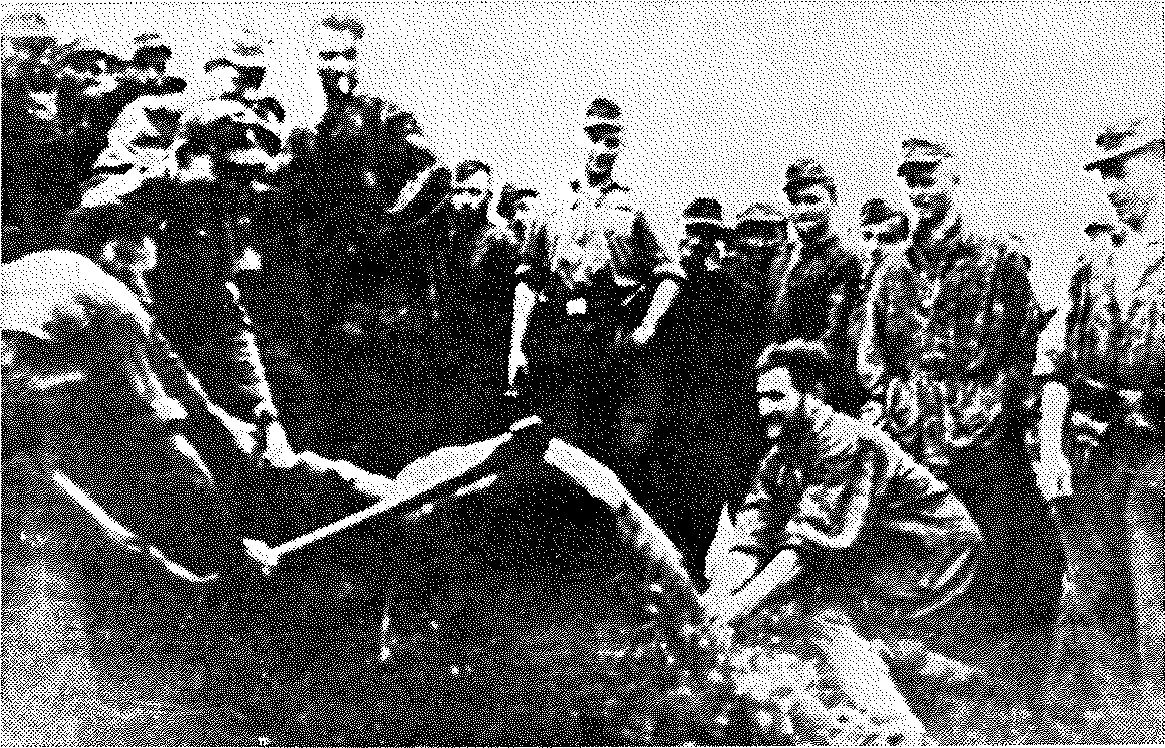 Obglavljanje ujetih partizanov v Idrijskih Krnicah (fototeka MLRS)ljivih okoliščin še ni mogla dovesti do točnejših podatkov, pa smo prejeli iz Slov. primorja od našega organa  pri  nekem padlem Nemcu zaplenjene fotografije  s  pripombo, da se točno  čas  in  kraj  prizorov,  ki  jih  te  slike  kažejo, še nista mogla ugotoviti. Vsebina teh slik pa kaže, da se tičejo gori navedenega dogodka v Masorih odnosno v Krnicah.« (Podčrtal T. F.)Sledi opis devetih fotografij, ki je natančnejši od tistega, ki ga ima dr. Šnuderl v svoji  omenjeni  knjigi; tam ga je namreč moral skrajšati. V »Objavi št. 35« ko­ misija pravi:»Prva  fotografija  kaže  nemškega  vojaka,  kako  drži za roko človeka, ki leži preko štora, glava pa  visi  odse­ kana ob štoru,  ki  je  ves  okrvavljen.  Vojak  je  podoficir, ki smeje se opravlja to delo.Druga slika kaže žrtev ravno tako z vratom,  polo­ ženim na štor,  nemški  podoficir  je  pravkar  zasadil sekiro v njegov tilnik, sekira tiči v tilniku, drži jo nemški pod-oficir z zavihanimi rokavi in sadističnim nasmehom. Prav tako se smeje isti SS podoficir, ki ga drži za roko, od desne se vidi, da ga drži tudi za drugo roko.Tretja slika kaže še vedno  istega  podoficirja,  kako  drži žrtev, ležečo z vratom na štoru, glava je že popolnoma sesekana, vidi se krvnika z golim gornjim telesom, ko pravkar zamahne s sekiro.Cetrta slika kaže, kako je isti slečeni krvnik s sekiro udaril po žrtvi, glava je že odločena od trupla. Okoli teh stoje drugi nemški vojaki. Tudi na tej sliki drži  pod­  oficir žrtev še vedno za roko.Peta slika kaže na tleh ležeče truplo z razsekanim vra­ tom, usti in obrazom. šesta slika predstavlja dve na tleh ležeči obglavljeni trupli.Sedma slika kaže dve odsekani glavi, ležeči v travi, od teh ima ena med zobmi cigareto.Osma slika kaže isti glavi postavljeni na mizo. Ena glava ima še vedno v ustih cigareto in na glavi titovko. Deveta slika kaže tretjo žrtev, ki ima vsekanino  čez  lice, spodnjo čeljust in vrat, okoli stoječi oboroženi krv­niki drže glavo za lase kvišku.Fotografije bomo ob prvi priliki  vsemu  svetu  obja­ vili.  Generallajtnant  Globotschnigg,  vsi   poveljniki   SS čet  na  Primorskem,  vsi  storilci,  ki   jih   bomo   izsle­ dili, bodo za to strahotno zverinstvo poklicani na odgo­ vornost. S pomočjo naših Zaveznikov jih bomo  zasledo­ vali do kraja sveta in pred našimi sodišči strahovito kaznovali.« (Podčrtal T. F.)34Vsebino te objave je na kratko povzela Ljudska pra­ vica, glasilo KPS, v članku »Sadistična zverstva Nemcev«. Prej kot navede  vsebino  fotografij,  članek  pravi,  da  »jih je zaplenil naš tovariš ubitemu Nem cu. «35Podatek, da so fotografije našli pri  ubitem  sovraž­ niku, ni točen. Ali Šnuderlova komisija res ni vedela, kako so prišle te fotografije v roke narodnoosvobodilnega gi­ banja, ali pa je vedela, pa je hote napisala drugačen po­ datek. Ce drži drugo, potem je to storila zato, da bi obva-rovala tistega, ki jih je izročil, ali njegove svojce predokupatorjevim maščevanjem.Tudi sam sem obrnil marsikateri  list  v  arhivskih fondih narodnoosvobodilnega gibanja, da  bi  našel  podatek o tem, kje in kdaj so našli fotografije pri ubitem  ali  pad­ lem sovražniku. Ko sem že opustil vsako upanje, da ta podatek najdem, sta me nepričakovano opozorila bivša funkcionarja komande goriškega vojnega področja Karel Kumše in Rado Jelinčič, da vesta, kako so omenjene foto­ grafije prišle v roke narodnoosvobodilnega gibanja. Pove­ dala sta mi, da  mu  jih  je posredoval  fotograf  iz  Gradiške v Furlaniji Erminio del Fabbro. Del Fabbro je imel na svojem domu v Gradiški fotografsko delavnico, kamor so nosili esesovci iz Gradiške razvijat  svoje filme. Tudi film, na katerem so bile fotografije o  zločinu  v  Idrskih  Krni­ cah in še nekaj  drugih  posnetkov  o  zločinih  (požig  hiše v Krnicah in truplo ubitega domačina iz Krnic ter  ver­ jetno tudi posnetek gorečih Šebrelj), je prinesel razvit es­ esovec  in  del  Fabbro  je  zase  skrivaj  napravil fotografije.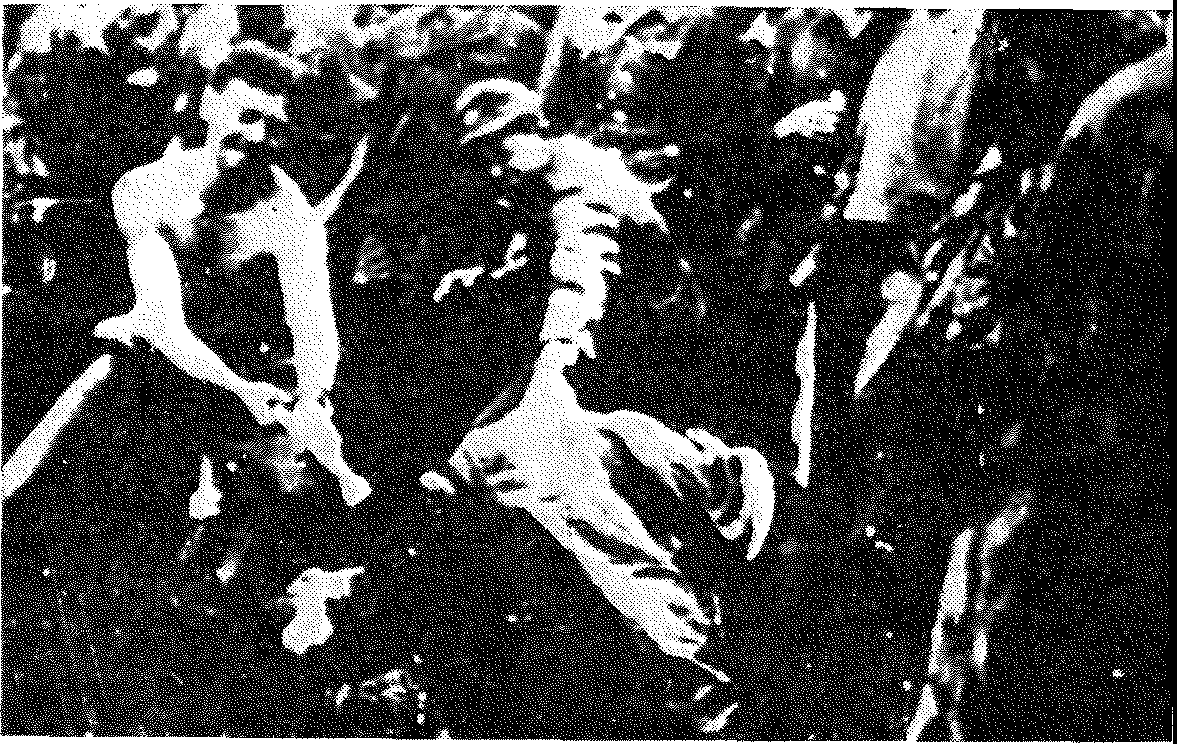 Obglavljanje ujetih partizanov  v  Idrskih Krnicah (fototeka MLRS)O tem mi je Erminio del Fabbro povedal tole:»Delal sem v Gradiški pri fotografu Valentinu Zu­ li?,niju že od leta 1940. V narodnoosvobodilno gibanje sem se vključil leta 1943. Od začetka februarja 1944 sem so­ deloval s skupino VOS na Goriškem, ki jo je vodil Dušan Martinuč-Silni,  zanjo  sem  zbiral  obveščevalne  podatke. Po ustanovitvi komande mesta  Dornberk  8.  aprila  1944 sem po posredovanju Roze Roner-Zvezde sodeloval s to ustanovo kot obveščevalec.  Zbiral  sem  predvsem  podatke o sovražnikih in ker sem bil fotograf, tudi ustrezno foto­ grafsko gradivo. Ko sem nekoč sam prišel na komando mesta,  da  se  vključim  v  partizane,  so  me  poslali   nazaj v Gradiško k omenjenemu fotografu. K  fotografu  Zu­ lianiju so nekateri nemški vojaki priložnostno nosili  raz­ vijat svoje filme s posnetki njihovih hajk in kazenskih pohodov. Nekega dne mi  je mojster  dal razvit film,  ki mu ga je prinesel neki nemški vojak.  Ko  sem  film  razvijal, sem na njem videl grozovite posnetke obglavljanja nekih ljudi. Razvil sem film in izdelal po en izvod fotografij za naročnika. Razviti film pa sem odnesel k sebi domov in napravil po več izvodov fotografij. Ker naročnik ni dobil filma, so ga iskali po vsej fotografski delavnici, mene  pa niso osumili, da bi ga odnesel. Zvedel  sem,  da  je  nato  neko nemško poveljstvo izdalo nalog, prepovedalo, da bi nemški ljudje dajali svoje filme razvijat civilnim foto­ grafom. Mojster je šele po vojni zvedel, kako je bilo s filmom. Film sem hranil ves čas vojne na svojem stano­ vanju med množico drugih filmov in  fotografij.  Fotogra­ fije o obglavljanju ljudi in drugih zločinih sem izročil obveščevalki komande vipavskega vojnega področja Rozi Roner-Zvezdi. Septembra 1944 sem tudi sam odšel v par­ tizane, na komando goriškega  vojnega  področja,  kakor  se je imenovalo bivše vipavsko vojno področje, in tam dobil partizansko ime Kirov. 23. septembra mi je  komanda  me­ sta Gorica izdala prepustnico za prosto gibanje po vsem ozemlju te komande mesta (bivšem  goriškem  okrožju)  in po Furlaniji. čez mesec dni, tj. 20. oktobra, mi je komanda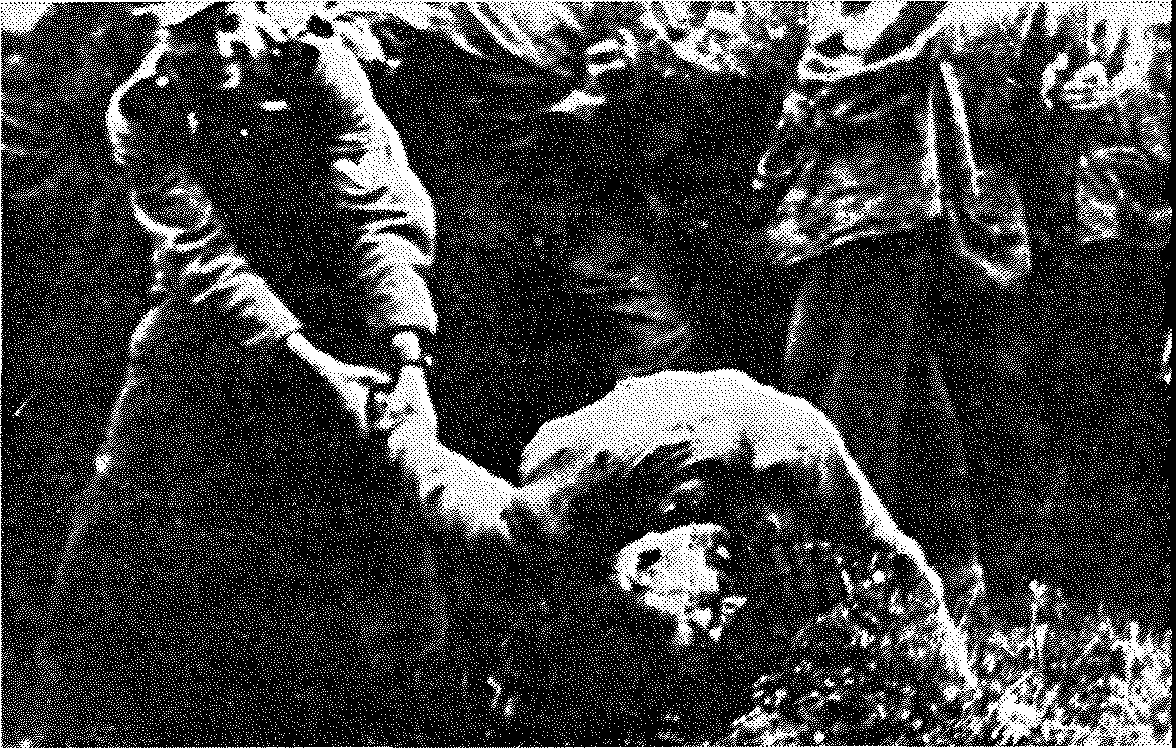 Obglavljanje ujetih partizanov v Idrskih Krnicah (fototeka MLRS)goriškega vojnega področja izdala pooblastilo v sloven­ skem in italijanskem jeziku, da smem nositi s seboj fo­ tografski aparat znamke ,Rolleicord' za službeno uporabo, kakor  mi  je  deset  dni  prej  izdala  dovoljenje   za  vožnjo s kolesom. Pod vodstvom Ronerjeve sem zbiral obvešče­ valne podatke in fotografiral oddelke, enote, udarni vod, diverzantske skupine, funkcionarje itd. goriškega vojnega področja.Po drugi svetovni vojni sem prišel v Jugoslavijo  in živel v Ajdovščini, kjer sem delal kot fotograf pri ured­ ništvu ,Borbe'. Nato sem bil fotograf v uradu za infor­ macije pri predsedstvu vlade LRS v Ljubljani in nato pri,Triglav filmu', dokler se leta 1949 nisem vrnil v Gra­ diško, kjer živim tudi sedaj.Leta 1946, ko sem odšel v Ajdovščino, sem v Gradiški na stanovanju vzel s seboj vse pomembnejše fotografsko gradivo iz časa druge svetovne  vojne.  Med  njim  je  bil tudi film o obglavljanju dveh partizanov. Vse to gradivosem hranil pri sebi v Ajdovščini in Ljubljani. Pred  vrnit­ vijo v Gradiško sem ga pustil  pri  družini  Borisa  Makovca v Ljubljani, Rutarjeva 4.«36Nekdanja obveščevalka Roza Tartichio-Zvezda mi je izjavila tole:»Bila sem stara šest let, ko so mi fašisti ubili očeta Ivana Semuliča iz Dola pri Devetakih. V letu 1941 so mo­ jega moža Ronerja odpeljali v Italijo kot političnega osum­ ljenca; po italijanski  kapitulaciji se  je vrnil v Dol,  odšel  v partizane, bil je ranjen in ujet ter so ga odpeljali v nem­ ško taborišče, kjer je ostal do konca vojne. V narodnoosvo­ bodilnem gibanju sem sodelovala že od leta 1942, in to največ kot obveščevalka. Med tistimi, s katerimi  sem imela zvezo, je bil tudi aktivist Adrijan Kumar-Borigoj. Nekako od poletja 1943 dalje sem živela kot ilegalka. Sep­ tembra 1943 sem se bojevala na goriški fronti in nato do pomladi 1944 delovala v VOS na Goriškem in Spodnjem Krasu. Od pomladi 1944 sem bila vključena v delo ko­ mande vipavskega oziroma goriškega vojnega področja. Vodila sem točko TD 3 (TD so bile namreč šifre za obve­ ščevalne točke goriškega vojnega področja). Ta točka je delovala na ozemlju od Spodnjega Krasa v notranjost Furlanije. Med mojimi obveščevalci je bil  tudi Erminio del Fabbro v Gradiški. Ko sem postala obveščevalka ko­ mande vipavskega vojnega področja, sem vprašala koman­ do mesta Dornberk, ali lahko del Fabbro dela kot obve­ ščevalec tudi za potrebe vipavskega vojnega področja, in sem dobila pritrdilen odgovor.Nekega dne mi je del Fabbro v Gradiški izročil za­ vitek s fotografijami. Fotografij samih tisti dan nisem vi­ dela, sem pa vedela, da gre za pomembne fotografije. Bila sem s kolesom in ker je bila že pozna ura, sem izpraznila zračnico, da opravičim zamudo glede policijske ure. Bil je namreč že večer in šla sem peš proti mostu v Zagradu, kjer je bila nemška straža. Eden od obeh stražarjev  me je ustavil in zahteval izkaznico. Preden sem mu jo po­ kazala, sem ga poprosila, naj mi za hip podrži zavitek,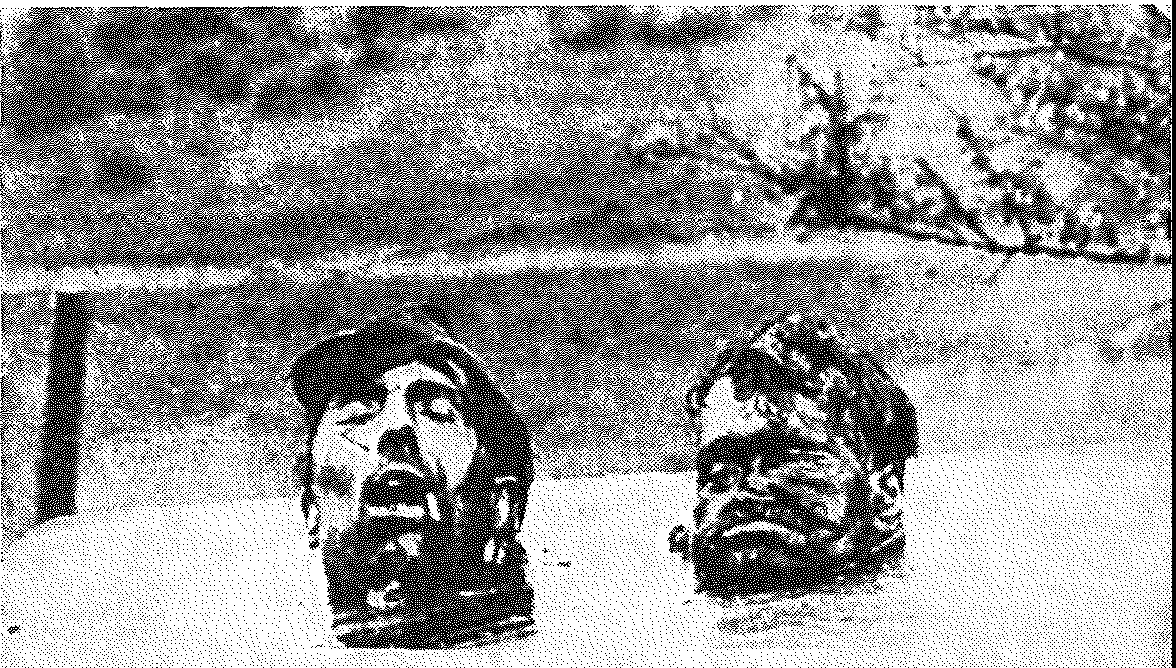 Glavi obglavljenih partizanov v Idrskih Krnicah (fototeka l\lILRS)da jo poiščem. Tako sem hotela odvrniti njuno pozornost od zavitka, stražarjema se namreč ni  moglo  niti sanjati, da bi kdo, ki bi rad pretihotapil zavitek iz mesta, le-tega dal v roke samemu  stražarju.  Pobrskala  sem  po torbici in pokazal izkaznico; videla sta, da je ta ,v redu' in me pustila dalje. Se prej sta me prijazno opomnila, da moram še mimo ene straže in naj se zunaj pazim ,banditov'. Pri drugi straži sem storila enako kot pri  prvi  in  srečno  prišla čez Vrh v Dol, na svojo točko TD 3. Tam sem pre­ nočila in se drugi dan s kolesom odpeljala na komando vi­ pavskega vojnega področja v Bilje. « 37Na komandi vipavskega oziroma takrat že goriškega vojnega področja sta bila med drugimi navzoča komandant Karel Kumše in šef obveščevalnega  centra  Bruno  Bati­ stič. Ta dva sta mi izjavila tole:»Tovarišica Zvezda nam je prinesla zavitek s foto­ grafijami. Odprli smo ga v njeni navzočnosti in pregledali vsebino. Notri so bile tudi fotografije o obglavljanju ljudi.Druge fotografije smo obdržali,  tiste  o  obglavljanju  pa smo s spremnim pismom  takoj  odposlali  na  štab  9. korpusa NOV in  POJ.  Čez  nekaj  mesecev  je  del  Fab­ bro, ki je bil naš borec, poslal novo serijo teh fotografij. Skrivaj je namreč prišel v  svoje  stanovanje  in  napravil nove fotografije. On je tudi fotografske potrebščine dobival iz Gradiške. Drugo serijo fotografij je del Fabbro poslal preko obveščevalke VDV nekemu referentu za  ugotav­ ljanje zločinov okupatorjev v Brje. Kaj je bilo nato s temifotografijami,  ne  veva.«37aAndrej Pagon-Ogarev pravi, da se nekdanji  pred­ sednik rajonske propagandne komisije v Šebreljah Viktor Pagon-Vitko spominja, »da so fotografije  prišle  v Šebrelje iz Idrije že mesec dni po zločinu. V osnovni šoli, ki ni bila požgana, so si fotografije ogledovali partizanski  učitelj Franc Pavšič-Zvonko, Dominik Klemenčič in Viktor Pa­ gon-Vitko.«37bče to drži, potem je vprašanje, zakaj od junija do septembra 1944 ni v razmeroma dobro ohranjenem arhivu idrijskega okrožja in njegovih rajonov o tem nobenega po­ datka. Najdba teh fotografij bi zagotovo morala vzbuditi posebno pozornost, ki bi se izrazila tudi v kakem poročilu. Tako je bilo npr. v Bukovici pri Volčji dragi, od koder je zbiralec prijav o okupatorjevih zločinih Sebastijan Mar­ telanc 28. septembra 1944 poročal tole:»Dne 26. 9. 44 sem na lastne oči videl slike grozote, katere bi morale služiti kot dokaz pri naši komisiji  pri SNOS.Nedavno tega je bil zajet od naših edinic en nemški oficir, pri tem divjaku so dobili 6 slik, slikanih kar na navaden slikarski aparat 6 X 9.Slike kažejo  naše  junaške  partizane,  kateri  so  padli  v nemške roke. Najgrozovitejša slika je, da dve Švabi  dr­ žita partizana za roke, stisnjena k tlom, tako da glava mu pride na lesen čok, tretji Švaba pa z navadno sekiro  (za cepiti drva) mu odseka glavo. Ostali vsi Švabi se smejejo temu dejanju. Zopet slika kaže, kako imajo Švabi odse-kano glavo partizana na mizi, ter (so) mu vtaknili ciga­ reto v usta, vsi Švabi navzoči se smejejo. Od 6 slik je ena bolj grozna kot druga.Za te slike ve povedati Jožef Mlečnik iz Bukovice pri Gorici.«Nekdanji komandant goriškega vojnega področja Ka­ rel Kumše meni, da so prišle fotografije v Bukovico po že opisani poti iz Gradiške. Kot bomo videli, je Šnuderlova komisija za ugotavljanje zločinov sicer omenila, da so»dobili slike od Idrijskega rajona, ki ne ve za Krnice,« ven­ dar je ta podatek šele iz septembra 1944.5. Druga preiskava o zločinu v Idrskih KrnicahV svoji »Objavi št. 35« je komisija pri predsedstvu SNOS za ugotavljanje zločinov okupatorjev in njihovih pomagačev povedala, da je uvedla preiskavo, »ki iz raz­ umljivih okoliščin še ni mogla privesti do točnejših po­ datkov.«38 Ko je imela ta  komisija  7.  avgusta  1944  - torej  še  prej,  kot  je  dobila  omenjene fotografije -	svojo četrto sejo, so naročili dr. Danilu Douganu, članu te ko­ misije, »naj komisionalno ugotovi zločinstvo v Brkinih, šebrelju in drugod, kjer je okupator  posebno  požigal  hiše in z njimi vred žive ljudi.« V zapisniku piše, da je dr. Dougan odgovoril, »da je to zelo težavno in  da  bo storil, kar bo mogoče.«39 Za naročilo o preiskavi zvemo tudi iz pisma te komisije, verjetno njenega predsednika dr. Šnu­ derla,  svoji  članici  Vidi  Tomšičevi   24.  septembra  1944:»Prejeli smo povečave slike o zverstvu v Krnicah. Medtem  smo  dobili  tudi  prijavo  iz  Krnic,  podpisano   od3 prič, tako da ni dvoma, da  se  tičejo  fotografije  zver­  stva v Krnicah, četudi smo dobili slike od Idrijskega ra­  jona, ki ne ve za Krnice. Zato smo poslali Pokrajinskemu referentu za Primorsko (Avgustu Dugulinu-Maksu Po­ tokarju  -    op.  T.  F.)  3  slike  z  nalogom,  da  po možnosti11 Satan ...	161osebno gre v Krnice in tam zasliši vse očividce in da iden­ tificira dogodek po slikah. «4 0V gradivu komisije nisem našel niti prijave iz Idrskih Krnic, ki jo omenja to pismo, niti poročila pokrajinskega referenta za ugotavljanje zločinov, ki bi ga pričakovali po tem naročilu komisije. Verjetno pokrajinski referent tega zločina ni preiskoval sam, ker je to - sicer nekoliko  po­ zneje - opravil Danilo Turk-Joco, in to po Douganovem naročilu, končno pa še dr. Dougan osebno.Poročilo Danila Turka-Joca, ki ga je 22. novembra 1944 poslal dr. Douganu osebno, nam natančneje in vero­ dostojnejše od vseh drugih, že navedenih poročil opiše zločin v Idrskih Krnicah. Zato navajam to poročilo v celoti:»Včeraj dne 21. 11. sem se končno odpravil v Krnico, da fotografiram in zaslišim priče groznega zločina, kateri se je izvršil dne 12. VI. Slikal sem štor, kjer se je zločin izvršil in sicer v več primerkih. Prav tako sem zaslišal priče zločina samega, to je tov. Lojzo Tušar - mater in hčerko Slavico Tušar; prva ima okoli 50 let, druga pa 22. V naslednjem Ti napišem izpoved obeh, katera je prilično enaka:Dne 12. VI. je prišlo iz smeri Krnic (kraj sam se nahaja približno 20 minut oddaljen od Krnice v  smeri proti Idriji, od katere je oddaljen uro  in  pol;  po domače se pravi pri hiši pri Sedejevih, hiša je na samem, le prazna mala italijanska kasarna je v bližini) približno 1000 me­ šanih vojakov (Nemcev, švabobrancev, Hrvatov, Italijanov in vse mogoče drhali). Imeli so s seboj tudi okoli 500 konj. Bili so SS-ovci iz Gradiške, tako je eden izmed njih iz­ javil.Pripeljali so s seboj 2 partizana, ki so  jih  ujeli  v Krnici. Bilo je okoli 3 ure popoldan, ko so jih začeli  mu­ čiti. Mučenje je trajalo vse do  16. ure.  Mučili  so  jih  na vse mogoče načine. Iztaknili so jim oči z navadnim žepnim nožičkom, tepli, brcali, vlekli za lase. Ko je eden zabodel prvega med rebra, je dejal v  pristni  tolminščini:  ,To imaš za smrt fašizmu,' ko je drugega pa ,to pa za svobodo na-rodu.' Vse to se je dogajalo v veži  hiše  ob  steni,  katero sem tudi slikal.  Nato  so  jih odvlekli  za  hlev  ter  jim  tam z navadno sekiro ,plankačo' za tesanje hlodov odsekali glave. Priča je izpovedala, da je hotela pogledati v vežo, kaj delajo, pa  jo  je  odpahnil  eden  izmed  njih  in  dejal v lepi slovenščini: ,Kaj se pa iztezaš baba, ko si premajhna,' in jo je odpahnil. Spotoma, ko so trpina vlekli na kraj umora, so prepevali, kot bi šli na poroko. Ko so jim odse­ kali glave, so prišli v sobo po mizo, jo nesli na kraj  zlo­ čina, posadili obe odsekani glavi na njo in vtaknili v usta vsakemu gorečo cigareto. Norčevali  so  se  iz  mrtvih,  peli in se smejali. Trupla so odvlekli na spodaj ležečo cesto ter jih tam pustili. Vse je tako ostalo do drugega dne, ko so prišli tov. Magajna, Kacin in  Carli  Franc,  kateri  je  čez dva dni tudi sam postal žrtev banditov. Sekiro so kot  re­ čeno prinesli iz sosednje hiše, oddaljene ca. 10 minut. Od­ nesli so jo s seboj. Mizo, na katero so bile položene  glave, so pa domači razbili in jo skurili, da je ne bi več videli in obujali spominov.Iste izpovedi je potrdila tudi hčerka Slavica. Njo so še prisilili, da je gledala, ko so zločin izvršili. Spoznala je tudi na sliki, katere sem ji pokazal, komandanta - ka­ petana - zaznamoval sem ga s križcem.Zrtvi sta bile stara okrog 40-letna, enega je mati že preje videla, a se ne spomni, v kateri edinici je bil.Vse priče trde, da sta bila oblečena  takole: prvi: hlače in jopič vojaški italijanski in ovijače  -  brez  čevljev  in kape. Drugi: vojaški jopič, žametaste hlače rujave barve, brez kape in čevljev.Prespali so po sosednjih poslopjih ter se zjutraj od­ pravili naprej. Vrnilo se jih je čez par minut osem. Ti so zažgali hlev in tudi hišo, a so domači zadnjo le obvarovali. Zgorelo je le nekaj pohištva.Nato sem se napotil še  do priče  Tušar  Jakoba,  kateri je oddaljen še 15 minut naprej proti  Idriji. Povedal  je tole. V sliki je prepoznal tistega, kateri drži žrtev za roko za istega, kateri je njemu 13. 11. zažgal hišo. Govoril je ita-11•	163lijansko, ne ve pa za njegovo ime. Prepoznala ga je tudi njegova žena. Na to lahko oba prisežeta.Priča Magajna Janez in Kacin France sta  izpovedala,  da sta drugi dan, to  je 13. 11. ob  13.  uri  prišla  z  vozom do Sedejevih, ker sta izvedela za zločin. Našla sta tam že Carli Franeta, kateri je glave položil z mize k truplom. Zadnji je dan nato sam postal žrtev banditov. Naložila sta trupli na voz, glavi v vrečo in zapeljala v Jageršče na po­ kopališče. Priče sta povedala, da sta bili trupli izmaličeni; oslepljeni, porezani po obrazu, tako da  bi  jih  tudi  če  bi bila znana, težko prepoznal. Pri pokopu je bil takratni bataljon (Tomažev) Gorenjskega odreda. Komisar je trupli fotografiral in napravil zapisnik.Priča Franc Medved-Groga, star 49 let, takrat član tukajšnjega okrožja, je izpovedal: Videl  sem,  ko  sta  jih tov. Kacin in Magajna pripeljala na pokopališče. Potrdi trditve goraj navedenih prič o izmaličenju trupel in glav. Tudi glede obleke in starosti  se izjave strinjajo.  Dodal  je  še to, da so pri glavah  na  mizi  pustili listek,  katerega  mu je njemu izročil Carli Franc, na njem je stalo: Srčne po­ zdrave K. V. K. mož z zelenim jopom. Ta listek je pozneje vzel Komisar Bataljona.Priča Batic -	vojni dopisnik naše propagande, je dal še sledeča pojasnila: Prisoten je bil pokopu obeh žrtev. Nahajal se  je takrat  v Tomaževem Bat. Politkomisar	bil Kekec, kateri je že padel; komandant  je  bil  Kolona  - Miklič Albin, kateri se danes nahaja na J. P. O. Ta Ba­  taljon je danes priključen Vojkovi brigadi kot  III.  Bata­ ljon. Ce hočeš še kaj podrobnosti, se obrni do njega.če hočeš zapisnik, se pa obrni na tov. Klemena - zlo­ činca  (beri: referenta  za ugotavljanje  zločinov -  op. T. F.) v severno primorskem okrožju.V tistih dneh je bilo pobitih še 9 tov. in tovarišic, ka­ tere so pokopane na J agerščah.Mislim, da sem opravil, kar je bilo v mojih močeh.Pripominjam, da sem imel zelo slabo pot!«41To poročilo je prvo poročilo, ki omenja kot vir tiste osebe, ki so bile še najbliže okupatorjevega zločina v  Idrskih Krnicah, seveda razen samih zločincev in očesa njihovega fotografskega aparata. Kaže, da se je dr. Dou­ ganu kot članu komisije za ugotavljanje zločinov okupa­ torjev in njihovih pomagačev ter predsedniku vojaškega sodišča IX. korpusa NOV in POJ zdelo to poročilo, ki na­ vaja izpovedi članov Tušarjeve, p.  d.  Sedejeve  družine, kjer je okupator storil svoj gnusni zločin, zelo pomembno. Skupaj z dr. Marjanom Ogrizkom, članom sodnega odsekaIX. korpusa NOV in POJ, sta si 7. januarja 1945 ogledala kraj zločina, opisala sta ga, narisala ustrezno skico in za­ slišala štiri osebe. Sestavila sta  zapisnik,  ki  se  je  ohranil  v izvirniku (napisan s črnilom in Ogrizkovo roko) in v overovljenem prepisu (s pisalnim st rojem).42 Izvirnik ima lastnoročne podpise zasliševalcev in zaslišanih prič.Iz zapisnika bomo dobesedno, v nekoliko spremenje­ nem vrstnem redu navedli tiste odlomke,  ki  opisujejo zločin.Slavica Tušar, roj. 9. 10. 1918, je  izjavila  tole:  »Bilo  je začetkom junija 1944 na nedeljo popoldne, bilo je de­ ževno vreme. Isti dan so Nemci in Italijani in  naši  izda­ jalci požigali  v  Šebreljah.  Nekako  med  drugo  in  tretjo uro popoldne so prišli k naši hiši, bilo jih je zelo mnogo. Manjša skupina je pripeljala 3 partizane v vežo,  jaz  sem bila z mamo v kuhinji, iz katere so v vežo zasteklena vrata, da se vse vidi skoznje. Eden partizanov je bil čisto mlad, imel je 16 ali 17 let, in sem slišala, da je kapitan rekel ostalim po italijansko, da  bodo  tega  mlajšega  pustili,  da ga bodo peljali v Idrijo.  Ostala  dva  pa  sta  bila  stara  ca. 40 let. Poznala nisem nobenega. Kapitan je na fotografiji označen s križcem, prišel je k nama v kuhinjo, pa zopet kmalu šel v vežo, oziroma v hišo. Med tem so ostali v veži starejša dva partizana tolkli s pestmi in so nekaj govorili nemško. Tolkli so ju po obrazu in brcali z nogami. Par­ tizana sta stala ob zidu, onega mlajšega so  že  preje  od­ gnali ven. Pretepali so ju gotovo dobro uro, v veži kakih10 minut, potem pa v hiši, slišala sem stokanje in udarce. Nazadnje so ju postavili zopet v veži ob zid. Nato je priše] nekdo v nemški uniformi, imel je neko šaržo pa ne vem kakšno, v kuhinjo  in  je  po italijansko  vprašal  za nož.  Ko je zagledal na mizi nožičko, tj. špičasti žepni  nožek,  ga  je pa  kar  vzel,  pri  tem  je  mene  vprašal  po  italijansko, zakaj ne pristopimo k domobrancem. Jaz  sem molčala.  Ko je odšel iz kuhinje, sem pogledala za njim skozi  šipe  v vratih in videla, da je isti  najprej  s  pestjo  udaril  starej­ šega partizana po sencih, oba sta dvignila roke k obrazu in stokala ,o jej', bila sta kar sključena. Potem pa sta se  zravnala in povesila roke,  ker  jima  je tako ukazal kapitan, ki je stal zraven. Videla sem, da jima je  nato  oni,  ki  je prišel po nož, z nožem vrezal v oči, partizana sta samo stokala. Vsakokrat ko je dregnil starejšega, je rekel po italijansko: ,Adesso vedi Inglesi, adesso vedi Russo, adesso vedi  Americano.'  Drezal  je  večkrat.  Nato  je  oslepil  na isti način še mlajšega, pri tem pa nisem slišala  ničesar. Takrat je bilo v kuhinji že polno sovražnikovih vojakov, vrata v vežo so !bila odprta. Ti v kuhinji in oni v veži so  med zadnjim mučenjem delali velik hrum, ker  so govorili vse vprek in sicer nemško, italijansko in slovensko in se smejali, ko je dotični mučitelj  oslepljal partizana  ter  tolkli s pestmi po mizi. Govorili so med drugim, kakor  sem sli­ šala po slovensko: »Bandite ven«, tj. da jih  je  treba  uni­ čiti. Takoj po oslepitvi so odgnali partizana ven  iz  veže, tako da so jih držali pri nadlahti za obleko. Eden njiju je rekel, da ne more hoditi, da ga noga boli, a so se mu le smejali in ju brcali.  Gnali  so  ju  mimo  hleva.  Eden  njiju je padel, pa so ga brcali toliko  časa,  da  je  sam  vstal.  Ko so jih odgnali ven, sem šla v gornjo sobo in gledala skozi okno. Mama je hotela pogledati skozi vežna vrata za njimi, pa jo je eden zavrnil po slovensko: ,Kaj boste gledala, ne boste mogla vsega videti, ker ste premajhna.' Jaz pa sem dobro videla, kako so ju  imeli  onstran  hleva  v svoji  sredi in brcali ter tepli z nekim polenom. Nekdo iz njihove druž­ be je igral pri tem na harmoniko. Tam so ju tako mučili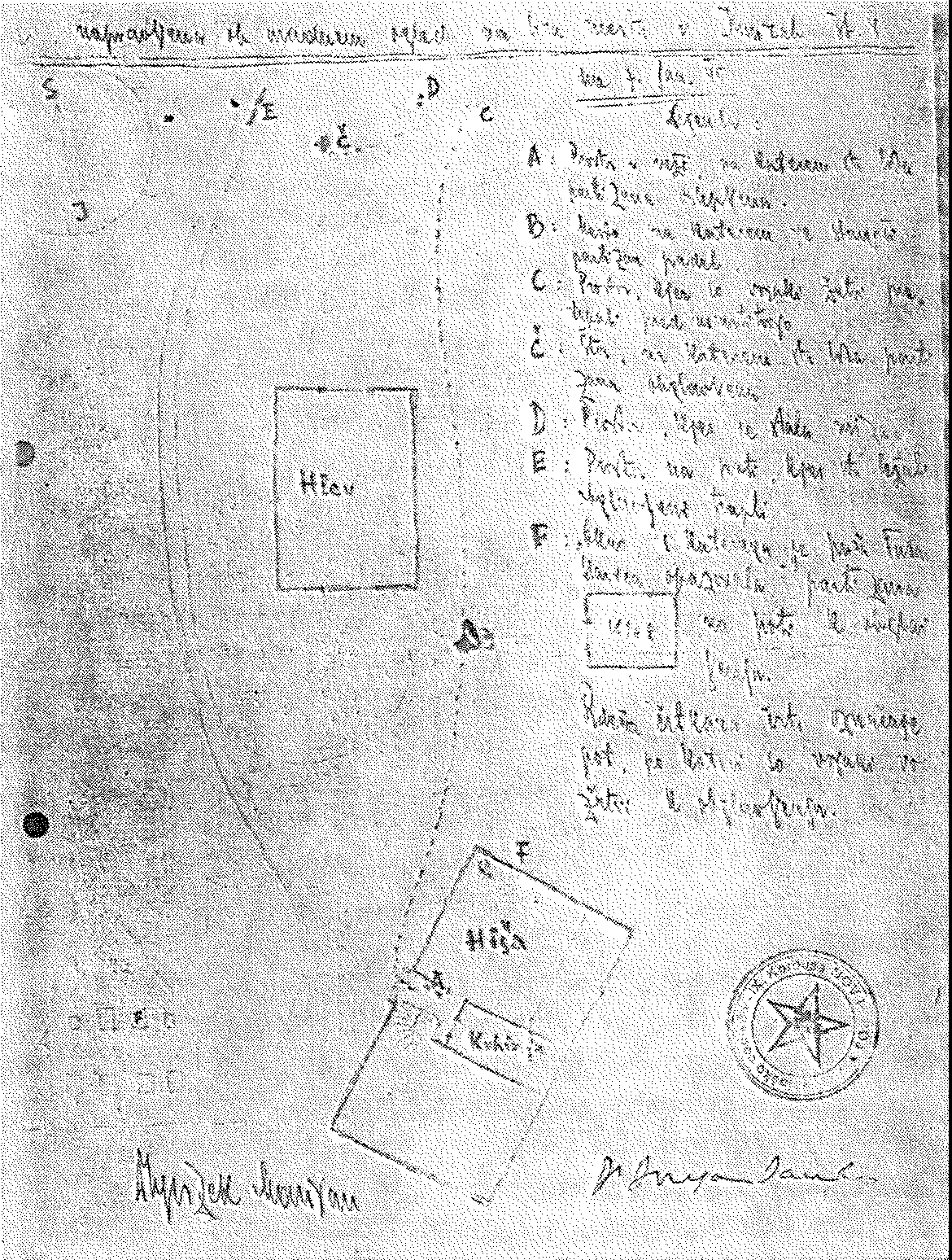 Skica prizorisca zločina pri Tušarjevih, p. d. Sedejevih v Idrskih Krnicah.  Napravila  sta  jo  preiskovalca   dr.   Danilo   Dougan   in dr. Marjan Ogrizek (arhiv IZDG)kakih 10 minut, potem pa so ju odvedli k štoru,  kamor  se pa iz okna, kjer sem bila, ne vidi. Čez kratek  čas  jih  je nekaj priteklo v hišo po mizo, katero  so  postavili  v  bli­ žini štora in, kot smo videli kasneje, položili nanjo  obe glavi. Kmalu potem  so  vsi skupaj odšli naprej,  jaz sem  pa s svojo sestrično Fani Kacin šla k mizi  pogledat.  Videla sem na mizi obe odsekani glavi, stoječi  na  vratovih,  in sicer je bila na eni strani temnoplava titovka, drugi pa je  imel v ustih cigareto. Zraven glav na robu mize je  bil pritrjen listek  s slovenskim  napisom: ,Srčen  pozdrav! mož v zeleni jopici.' Ta listek je vzel kasneje Lapajne Janez, komandir v Vojkovi brigadi. Oči, oziroma veke so bile zaprte. Trupli sta ležali pod gričem, kjer je štor, na cesti. Videlo se je, da so ju mučitelji vrgli dol. Kakor sta padli, oziroma se zvalili, tako sta obležali. Vse smo pustili na mestu nedotaknjeno. Naslednji dan  so  prišli  terenci  in sicer Magajna Janez in Kacin Franc ter Carl Franc, ki so oskrbeli pokop. Mizo, na kateri sta bili glavi, smo zažgali. Glede vojakov še dodam, da so bili po njih lastni izjavi SS-ovci iz Gradiške, da so  imeli  s  seboj  mnogo  konj  in so bili mešane narodnosti, kakor sem omenila že zgoraj. Glede sekire izpovem, da so kasneje sosedje, in sicer Mezda Janez, povedali, da so pri njih vzeli plankačo. Videla pa nisem, s kakšno sekiro so glavi odsekali in je tudi  niso pustili na mestu zločina.«Alojzija Tušar, roj. Rovtar, 8. 6. 1887, je potrdila iz­ javo svoje hčerke: »Potrdim kot resnično, kar je izjavila moja hčerka, ne vem pa ničesar  drugega. Toliko  pa  lahko še rečem, da je bil tisti, ki je prišel po nož in je partizana oslepil, Slovenec, ker srno preje v kuhinji govorili oziroma izmenjali nekaj besedi, na katere  se  pa več  ne  spomnim. Na fotografiji B pokažem, kateri je bil. Drži za roko par­ tizana pri obglavljenju. Spoznala  bi  ga,  kadar  in  kjerkoli bi ga videla, ker sva se ga s hčerko bale.«Jakob Tušar, p. d. Znidar, roj. 12. 7. 1885 (ni iz tiste hiše, pri kateri se je zgodil zločin) je izpovedal tole: »Za­ četkom junija 1944 sem šel nekega dne po opravkih k Se-dejevim in sem kakih 50 m od hleva zagledal na tleh ob­ glavljeni trupli 2 moških.  Ležala  sta  na  notranji  strani ceste z vratovoma obrnjena drug k drugemu.  Malo  nad cesto na  griču  pa  je  stala  miza  in  na  njej  glavi  moških, s kapama titovkama pokriti. šel  sem k mizi,  da  pogledam, če bi koga spoznal. Pa sta bila  popolnoma  tuja  obraza. Koža je bila na nekaj mestih modrikasta kot od udarcev, krvava pa obraza nista  bila.  Oči  so  bile  zaprte,  ne  vem, ali so bile iztaknjene ali izlite ali nepoškodovane.  V  hiši sem potem izvedel o zločinu, ki so ga Nemci izvršili prejš­ njega dne na nedeljo popo1dne. Trupli in glavi so pozneje pokopali terenci, kakor  sem  slišal.  Na  sliki  se  mi  zdi  tisti, ki drži partizana za levo roko, in ki čepi, čisto enak Italijanu, ki mi je hotel zažgati hišo ter je že  na  štirih  mestih podtaknil ogenj, katerega pa smo pogasili.  Ukradel pa mi je takrat harmoniko, klarinet, denar in več drugih stvari.«Dr. Dougan in dr. Ogrizek sta zaslišala še Franca Kacina, roj. 16. 12. 1911 iz Rupe, ki je izjavil: »Carl Franc mi je prišel v juniju  in  sicer  na  ponedeljek  13.  povedat, da so Nemci in drugi vojaki usmrtili pri Sedejevih 2 par­ tizana, ki sedaj ležita tam in da jih bo treba pokopati.  Jaz sem  bil  takrat  predsednik  odbora  OF  za   Krnico-Ma­ sore in sem skupno z Magajno Janezom odšel z vozom na lice mesta. Trupli sta ležali na notranji strani ceste pod štorom, glavi pa sta bili še na mizi. Na eni je bila še temno­ plava titovka. Listka ni bilo več na mizi, vzel ga je pred  nama popoldne Lapajna Janez. Tudi cigarete ni bilo v ustih druge glave. Koža na obrazih je bila modrikasta  od udar­ cev. Oči so bile zaprte, videl sem prav dobro, da so bile izlite. Obe glavi sva položila z Magajno v vrečo in dala na voz ter tja tudi trupli in sva še isti dan vse odpeljala v Jageršče, kjer smo trupli pokopali ob navzočnosti Prešer­ nove brigade. Partizanov, ki sta bila obglavljena, nisem spoznal ne jaz, ne kdo drugi. Na fotografiji A spoznam vojaka, ki čepeč drži partizana za roko, kot Macotti iz Palmanove, ker je bil l. 1941 in 1942 na želinu pri ob-mejni straži in sem ga takrat dobro poznal, ker me je vsak teden najmanj dvakrat pot vodila mimo. Vse to lahko po­ trdim s prisego.«Izvirnik zapisnika je dr. Dougan 19. januarja 1945 poslal komisiji pri predsedstvu SNOS za ugotavljanje zlo­ činov okupatorjev in njihovih pomagačev, prepis pa po­ krajinskemu referentu za ugotavljanje zločinov Avgustu Dugulinu-Maksu, kar je ta 22. januarja  1945  potr dil. 4 Kaže, da je bila s tem druga preiskava o okupatorjevem zločinu v Idrskih Krnicah končana. Dr. Dougan je nato28. februarja poročal o izidu preiskave še na seji tistih  članov komisije predsedstva SNOS za ugotavljanje zlo­ činov, ki so bili takrat na območju IX.  korpusa  NOV  in POJ (Vida Tomšič, dr. Žiga Vodušek, dr. Boris Puc, dr. Danilo Dougan) in ob navzočnosti pokrajinskega referenta Avgusta Dugulina.446. Ponovna objava komisije za ugotavljanje zločinov indrugi  člankiDruga preiskava okupatorjevega zločina v Idrskih Krnicah, ki so jo opravili Danilo Turk in dr. Danilo Dou­ gan ter dr. Marjan  Ogrizek,  je  bila  osnova  za  »Objavo št. 51«, ki jo je komisija pri predsedstvu SNOS za ugo­ tavljanje zločinov okupatorjev in njihovih pomagačev iz­ dala 3. februarja 1945. V začetku tega dokumenta pravi:»V naši objavi št. 35 smo opisali fotografije, ki so bile najdene pri ujetem nemškem vojaku in na katerih je foto­ grafirano obglavljanje dveh partizanov v Krnicah. Tedaj nismo imeli točnega opisa dogodka, pač pa smo v objavi omenili, da smo uvedli preiskavo.«Zato - tako pravi - sporoča »dosedanje ugotovitve preiskave« in opiše potek zločina v Idrskih Krnicah dnejunija 1944, in to po  izjavah  prič,  ki smo  jih  omenili v prejšnjem poglavju tega članka. Na koncu  pa  objava pove še ugotovitve o zločincih:»Storilci so SS-ovci  iz Gradiške, nemške,  italijanske in slovenske narodnosti. Med njimi je do sedaj bil prepo­ znan Francesco Macotti iz Palmanove, ki na eni  od  slik drži žrtev za desno roko in  čepi ob njej.  Na isti sliki  stoji   v sredini stotnik, ki je vodil zločinsko skupino pri mu­ čenju; prizor gleda s ciničnim nasmehom, je golorok, z za­ vihanimi  rokavi,  v  desnici  drži  cigareto.  Na  drugi  sliki je fotografiran oni vojak, ki  je oba  partizana  oslepil;  tudi  ta drži partizana za desno roko. To je ona slika, kjer je krvnik brez srajce in je baš odsekal svoji žrtvi glavo. To sliko je objavila Ljudska Pravica od 26. I. 1945, letnik  VI, št. 2 in Beograjska Borba od 29. 11. 1944, letnik IX, št. 15srednja slika.« (Podčrtal T. F.)V tem odlomku objave smo namenoma podčrtali dva podatka. Uporabili ju bomo pri natančnejšem in zaneslji­ vejšem ugotavljanju zločincev.V Ljudski pravici in Slovenskem poročevalcu sta 26. in 27. januarja 1945 izšla članka o okupatorjevem zločinu v Idrskih Krnicah. Članek v Ljudski pravici je napisal pi­ satelj Ivan Potrč, ki je kar trikrat poudaril: »To se je zgo­ dilo v Renčah, v Vipavski dolini, lani poleti.« Mimogrede, tako so nekateri menili še po  vojni.  Pri  Potrču  je  bilo kar precej fantazije: pravi, da je bilo med sovražnikovimi vo•jaki »tudi nekaj francoskih landsknechtov, nosili so za­ lisce, podaljšane do brade«, da je bil neki švabobranec do­ ma - odkod le, če ne iz Suhe krajine!, da sta partizana pri obglavljanju držala za roke »neki Francoz in neki šva­ bobranec« in da je drugemu partizanu odsekal glavo fran­ coski landsknech t.45 članek v Slovenskem poročevalcu v glavnem opisuje zločin po objavi komisije za ugotav­ ljanje zločinov iz septembra 1944 in po  fotografijah. Ima v glavnem  le eno napako,  da  pravi, da so morali vaščani»obstopiti    morišče    in    prisostvovati    grozodejstvom dokra ja. «46Komisija za ugotavljanje zločinov okupatorjev in nji­ hovih pomagačev se je na svoji seji 20 februarja 1945 spo­ taknila ob Potrčev članek v Ljudski pravici, češ da »jesicer lep publicističen izdelek, spis pa ni povsem točen.:< Zato je komisija sporočila »uredništvom vseh časopisov, TANJUG in ROF, da se sme o zločinih okupatorjev in njihovih pomagačev poročati le-to, kar le-ti dobe iz naše Komisije in morajo vedno navesti uradni vir.«47Kolikor vemo, sta bila navedena članka v obdobju NOB poslednja članka o okupatorjevem zločinu v Idrskih Krnicah. Omenjeni zapisnik seje komisije pa je verjetno poslednji dokument o tem dogodku. Po vojni so sicer še ob­ javljali fotografije o obglavljenju partizanov v Idrskih Krnicah (objavljali so jih tudi v zvezi z drugimi do­  godki), ni pa se nihče posebej ukvarjal z vprašanjem, kdo je zagrešil ta strašni zločin.Okupatorjeva zločinska enota v Idrskih KrnicahV virih, ki smo jih navedli v prejšnjih poglavjih, je bilo nekaj podatkov, ki nas lahko usmerijo na pravo pot  pri iskanju zločincev.  Tušarjevi  iz Krnic sta  izjavili, da so bili esesovci iz Gradiške. Tam sta bila dva esesovska bataljona, in to SS-bataljon za obrambo krasa in 7. nado­ mestni in šolski bataljon 7. SS-planinske prostovoljske di­ vizije »Prinz Eugen«. Iz navedenega odlomka Fischerje­ vega poročila je razvidno, da je v ofenzivni akciji sodelo­ val SS-bataljon za obrambo krasa. Tudi razčlenitev listka, ki so ga zločinci pustili pri odsekanih glavah, »Srčni po­ zdrav SS-a KWB, mož z zelenim jopom«, nas usmeri v pravo smer. KWB je bila kratica za omenjeni bataljon (Karst-Wehr-Bataillon) in esesovci so imeli res zelenkaste maskirne obleke, kar lahko  vidimo  tudi  na fotografijah. V nadaljnjem dopisovanju in poročanju so partizanski uradi kratico KWB spremenili v KVK in nihče takrat  ni bil pozoren nanjo. Tako ves čas vojne ni nihče ugotovil, kako se je imenovala okupatorjeva enota, ki je zagrešila zločin.Najpomembnejši dokaz, da je  to  bil  res  SS-bataljon za obrambo krasa, so našli precej let po vojni v arhivu Vo­ jaškega zgodovinskega inštituta JLA v Beogradu. To je poročilo poveljstva bataljona planinskih lovcev iz Idrije, katerega del smo navedli v začetku  tega  članka. Ta  dokaz je prvi uporabil Stanko Petelin v zgodovini brigad 31. di­ vizije NOV in POJ.Potem, ko je poveljstvo bataljona planinskih  lovcev iz Idrije za 11. junij napisalo, da je bataljon ujel tri par­ tizane, je v svojem poročilu nadaljevalo:»Ujetnike smo takoj izročili SS-bataljonu kraških lovcev, ki je prodrl iz Šebrelj v dolino Kanomlje. Dva od njih so  obglavili  s  sekiro. Ker  smo  cilj  za  ta  dan dosegli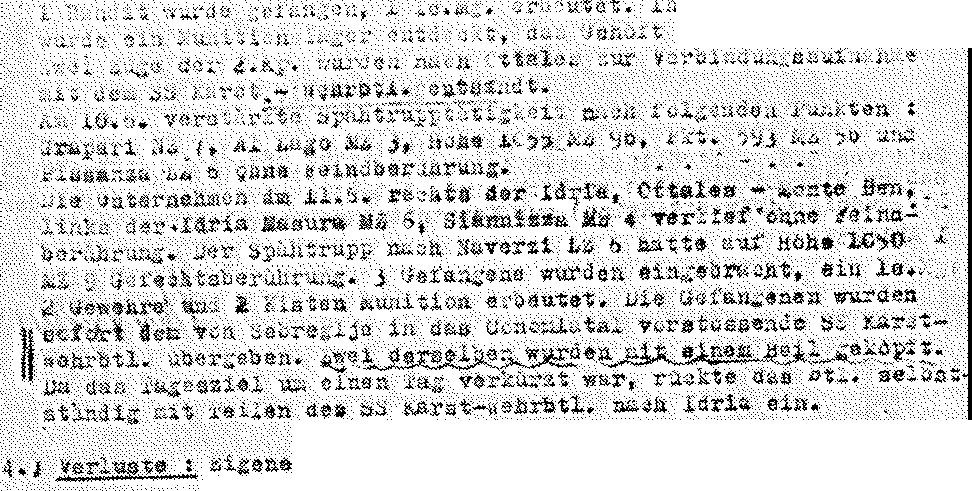 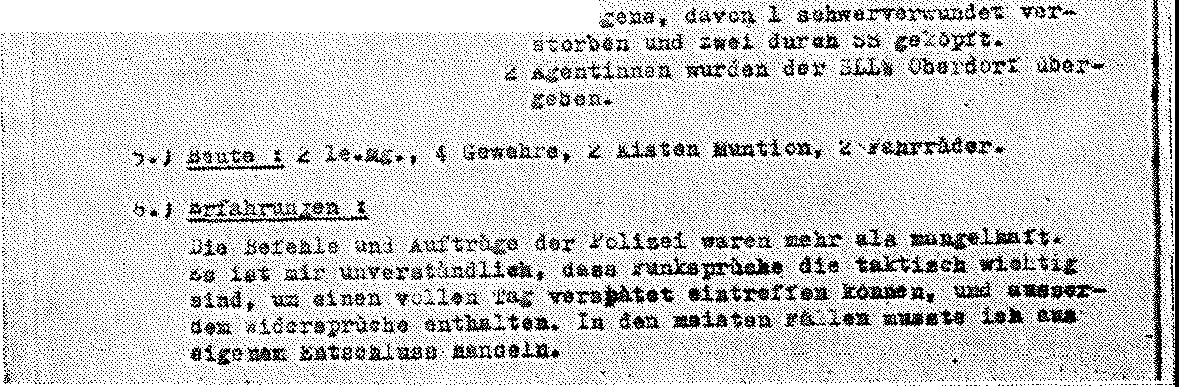 Odlomek  iz  poročila  bataljona  planinskih lovcev  iz Idrije s  podatkio ujetju treh partizanov in njihovi izročitvi SS-bataljonu  kraških lovcev,  ki   je  dva   od  njih  obglavil  s  sekiro  (arhiv  VZI  Beograd)dan preJ, Je bataljon samostojno skupaj z  deli  SS-bata­ ljona za obrambo krasa odšel v Idrijo.«  (Podčrtal T. F.)48 Ko je nato poveljstvo bataljona planinskih lovcev iz Idrije v poročilu navedlo izgube (lastne: 1 mrtev in na­ sprotnikove: 5 mrtvih), je med nasprotnikovimi navedlo tudi 5 ujetih, od katerih naj bi hudo ranjen umrl »in dvaje obglavil SS«. (Podčrtal T. F.)49Na podlagi več virov  lahko  torej  trdno sklenemo,  da je bila okupatorjeva enota, ki je zagrešila  gnusni  zločin  v Idrskih Krnicah, SS-bataljon za obrambo krasa iz Gra­ diške. Po nekaterih virih lahko sklepamo tako le posredno, medtem ko omenjeno poročilo poveljstva bataljona pla­ ninskih lovcev iz Idrije, ki je partizane ujel in izročil SS-bataljonu za obrambo krasa, to pravi izrecno.SS-bataljon za obrambo krasa so ustanovili  poleti 1943 v Pottensteinu na Frankovskem, da bi ga poslali v V. SS planinski korpus na Balkanu. Vendar so bataljon zaradi razmer v Italiji poslali v Podklošter v Avstrijo in je po italijanski kapitulaciji razoroževal italijansko vojsko  v Trbižu in okolici ter se  nastanil  v Žabnici.  Uporabljali  so ga za boj proti  partizanom  v  vsem  Slovenskem  primorju in Istri ter Furlaniji. še pozimi 1943-1944 so bataljon pre­ mestili v Gradiško, kjer je ostal  več kot  pol leta.  Do maja ali junija 1944 mu je poveljeval esesovski polkovnik (SS­ Standartenfiihrer) dr. Hans Branrd, ki je bil doktor  zna­ nosti, profesor in diplomirani inženir za visoke in nizke gradnje ter rudarstvo, v Himmlerjevi »znanstveni« skup­ nosti »Das Ahnenerbe« pa je vodil »učni in raziskovalni oddelek za krasoslovje in jamarstvo« v Pottensteinu. Med prvo svetovno vojno je bil kot  strokovnjak  nekaj  časa  tudi v Borojevicevi 5. avstrijski armadi na Primorskem.  V Žabnici in Gradiški je imel dr. Brand velike ambicije in je prosil Himmlerja, naj mu zaupa vodstvo vojskovanja proti narodnoosvobodilnemu gibanju na vsem slovenskem ozem­ lju (tudi v Ljubljanski pokrajini). Hotel je tudi ustvariti poseben oddelek za obrambo krasa iz slovenskih kolabora­ cionistov. Toda Himmler ga je zaradi starosti, saj je bildr. Brand star že več kot 64 let,  junija  1944  postavil  za vodjo SS-utrdbeno raziskovalnega urada (SS-Fortifika­ tionsforschungsstelle) v Beli peči  pri  Trbižu.  Delovanje tega krasoslovca in jamarja na Slovenskem v letih 1943 do 1945 bi zaslužilo posebno obravnavo.Pod Brandovim poveljstvom je SS-bataljon za obram­ bo krasa zagrešil nekaj hudih zločinov. Dne 11. oktobra 1943 je požgal vasico Strmec na Bovškem in  postrelil vse moške, 17. januarja 1944 je požgal del vasi Lokve na Trnovski planoti, 15. februarja 1944 je požgal Komen in Rihemberk, 25. marca 1944 vasico Predmeja itd. Navedli smo samo zločine, za katere so podatki v okupatorjevih virih; o marsikaterem zločinu (npr. v Istri, Čičariji in na Pivki aprila in začetek maja 1944) pa ni niti okupatorje­ vih virov in seveda niti njegovih podatkov o zločinih.Bataljon so pozneje preimenovali v SS-bataljon kra­ ških lovcev in iz njega začeli oblikovati 24. SS-divizijo kraških  lovcev  in so zanjo -	tako kot prej za bataljon - mobilizirali tudi Italijane in Slovence, vendar so uspeli oblikovati le 24. SS-brigado kraških lovcev,  pa  še  ta  ni bila popolna. Pred koncem vojne je imela brigada svoje enote na območju Trbiža. Poslednja večja akcija te  bri­  gade je bilo njeno sodelovanje v velik( sovražni ofenzivi proti IX. korpusu NOV in POJ marca  in  začetek  aprila 1945.Poveljnik SS-bataljona za obrambo krasaSlavica Tušar je kot priča v preiskavi o zločinu osle­ pitve in obglavljenja dveh ujetih partizanov v Idrskih Krnicah izjavila, da je bil med morilci tudi njihov po­ veljnik, kapetan, in ga je  prepoznala  tudi  na  fotografiji. Ker sem vedel, da je dr. Brand še pred tem zločinom pre­ nehal biti poveljnik bataljona, sem moral ugotoviti nje­ govega naslednika. Iz Zveznega arhiva v Koblenzu so mi ljubeznivo posredovali kopijo odlomka Klietmannoveknjige Die Waffen SS, ki ima tudi sestavek o 24. SS-pla­ ninski diviziji kraških lovcev.50 Tam je kot Brandov na­ slednik naveden SS-Hauptsturmftihrer, tj. esesovski ka­ petan, Berschneider. V Berlin Document Centru v Za­ hodnem Berlinu sem poiskal njegovo osebno mapo, iz ka­ tere navajam najprej njegov lastnoročno napisan življe­ njepis.»Rodil sem se 29. XI. 1902 kot sin zakoncev Josefa in Kunigunde Berschneider v Neumarktu na Zgornjem Pfal­ škem. Tam sem 7 let obiskoval osnovno šolo in 3 leta po­ klicno nadaljevalno šolo. Aprila 1917 sem prišel kot va­ jenec v ekspresno kolesarsko delavnico, kjer sem po svoji učni dobi do 28. marca 1922 delal kot vajenec.Februarja 1922 sem se prijavil v vojsko in sem morall. aprila 1922 v šolskem bataljonu 20. peh. polka nastopiti službo. Na zahtevo čete sem ostal v Ambergu in so me uporabljali za pomožnega izurjevalca. Ko so me l. 6. 26 povišali v desetarja in sem 23. 6. 26 dobro opravil podofi­ cirski izpit, sem dobil samostojno desetino. 1. 2. 29 so me povišali v podoficirja in sem l. 4. 29 dobil v šolanje ofi­ cirske kandidate. Od aprila 1930 do aprila 1931 so me v Regensburgu izurili za  strojničarja.  Pri  drugem  poseb­ nem izobraževanju sem v letu 23 obiskoval smučarski te­ čaj, 1926 in 1929 pionirski tečaj v Scherenbergu. Poleg tega sem 4 leta obiskoval armadno strokovno šolo za upravo. Novembra 1931 sem odšel iz vojaške službe (bolezen). Iz Amberga sem se preselil v Ntirnberg, kjer sem se februarja prijavil  v  SS.  Zaradi  takratne  prepovedi  sem  lahko  šele v maju izpolnil svojo prijavnico. Dodelili so  me  šturmu 1/I/3 Nii.rnberg, v katerem sem opravljal posle glavnega vodje desetine. 19. 9. 32 so me potrdili za Haupttrupp­ ftihrerja. Pri razdelitvi 3. SS-Standarte  dne  25.  X.  33  so mi dodelili vodstvo šturma 2/I/3, ki sem ga vodil do 7. ja­ nuarja 1934 z veliko požrtvovalnostjo.8. januarja so mi ukazali oditi v Munchen, da bi delal kot profesionalec v službi SS. 2. maja 1934 me je SS-nad­ odsek Jug poslal na tečaj za terenski šport v šoli SAWahnerscheide pri Kolnu; tečaj sem zapustil s spričevalom za poučevanje. 2.  julija  so  končno  sestavili  aktivne  čete in so me odredili za poveljnika  voda v  2. vod  3. čete,  kjer s telesom in dušo služim veliki ideji našega firerja Adolfa Hitl er ja.« 51Ta   življenjepis   je  Berschneider   napisal  v Miinchnu6. avgusta 1934. Ker za poznejši čas ni več nobenega no­ vega življenjepisa v personalni mapi, navajam za nasled­ njih deset let bolj skope podatke. 9. novembra 1934 so Berschneiderja povišali v SS-podporočnika, natanko  čez leto dni v SS-poročnika in čez tri leta, tj. še pred  za-­ četkom druge svetovne vojne, v SS-stotnika (SS-Haupt­ sturmfiihrerja). Pred vojno je služil v l. SS-Standarti (nekakšnem   esesovskem   polku)   »Julius  Schreck«   in od29. junija 1940  v  oboroženih  oddelkih  SS  (Waffen  SS), in to kot esesovski poročnik v 16. SS-polku, nato v 6. SS diviziji »Nord«. V tej diviziji se je udeležil bojev na Finskem in dobil čin esesovskega stotnika (tokrat ne v splošni SS, temveč v Waffen  SS). Dne 11.  julija  1943 so ga poslali v nanovo ustanovljeni SS-bataljon za obrambo krasa v Pottenstein. V tem bataljonu je bil namestnik ko­ mandanta  bataljona  in  je spomladi 1944 postal komandant.21. junija 1944 ali natanko deset dni po omenjenem zlo­ činu v Idrskih Krnicah,  je  postal  SS  Sturmbannfiihrer, tj. esesovski ma jor. 52Berschneider se je leta 1935 poročil  z Anni Kerscher  iz Merkoffa, ki mu je rodila enega otroka.Od 4. junija 1940 do 14. novembra 1943 je bil Ber­ schneider komandir čete. Od takrat dalje je bil namestnik komandanta bataljona. 23. aprila 1944 ga je tedanji ko­ mandant Brand predlagal  za svojega naslednika.  Odlomek iz njegove utemeljitve predloga se  glasi  takole:  »Tudi  ko je kot namestnik vodil bataljon, se je izkazal  za  popol­ noma doraslega in je dosegel zlasti v akcijskem prostoru Istre zelo dobre uspehe brez lastnih izgub. Ne sme ostati neomenjeno, da se je vedno znova izkazoval s posebno osebno hrabrost jo.«5312 Satan ...	177Takšna je torej dotedanja življenjska pot  tega  zlo­ činca, ki je imel nekaj ne ravno majhnih odlikovanj, npr. križec za vojne zasluge, železni križec II. razreda,  sre­ brno pehotno jurišno značko itd., predlagali pa so ga tudi za železni križec I. razreda. V Berschneiderjevi personalni mapi ni odločbe o imenovanju za poveljnika bataljona, vendar je to vsekakor bil; navaja ga tudi že omenjena kratka zgodovina 24. SS-planinske divizije  kraških lovcev.549. častnik na fotografiji morilcevVečina fotografij o obglavljanju ujetih partizanov v Idrskih Krnicah kaže dogodek brez širše okolice, tj ob­ glavljanje samo, obglavljeni trupli in odsekani glavi. Kaže, da sta največji srh vzbudili dve fotografiji. Prva kaže sku­ pino nasmejanih esesovcev in sredi nje oficirja s ciničnim nasmeškom in cigareto v desni roki. Druga pa kaže oslep­ ljeni in odsekani glavi s cigareto v  ustih.  Seveda  se  pri prvi fotografiji pojavi vprašanje, kdo je ta  častnik,  ki  si tega imena nikakor ne zasluži.Slavica Tušar  je v izjavi dr.  Douganu  in  dr.   Ocvirkujanuarja 1945 povedala, da je partizana  ukazal  obgla­ viti poveljnik esesovcev, kapetan, in  ga  je  nato  spoznala na fotografiji sredi esesovcev. Ker je bil tisti  čas koman­ dant  Berschneider  edini  esesovski  kapetan   v  bataljonu, bi po tem podatku  lahko  sodili,  da  je  tudi  na  fotografiji. V to, da je bil Berschneider pri Tušarjevih in ukazal  iz­ vršiti ta gnusni zločin, niti malo  ne  dvomim. Berschneider je namreč vodil bataljon v akcijah, celo ko še ni bil njegov poveljnik,   ker   64-letni   komandant   Brand   ni  mogel več»hajkati po kraškem terenu«. Ko sem dobil v roke Ber­ schneiderjevo fotografijo, sem bil prepričan, da je on na fotografiji  sredi  morilcev.  Pred   nedavnim   mi   je   prišla v roke nova fotografi ja,55  ki  kaže  častniški  in podčastniški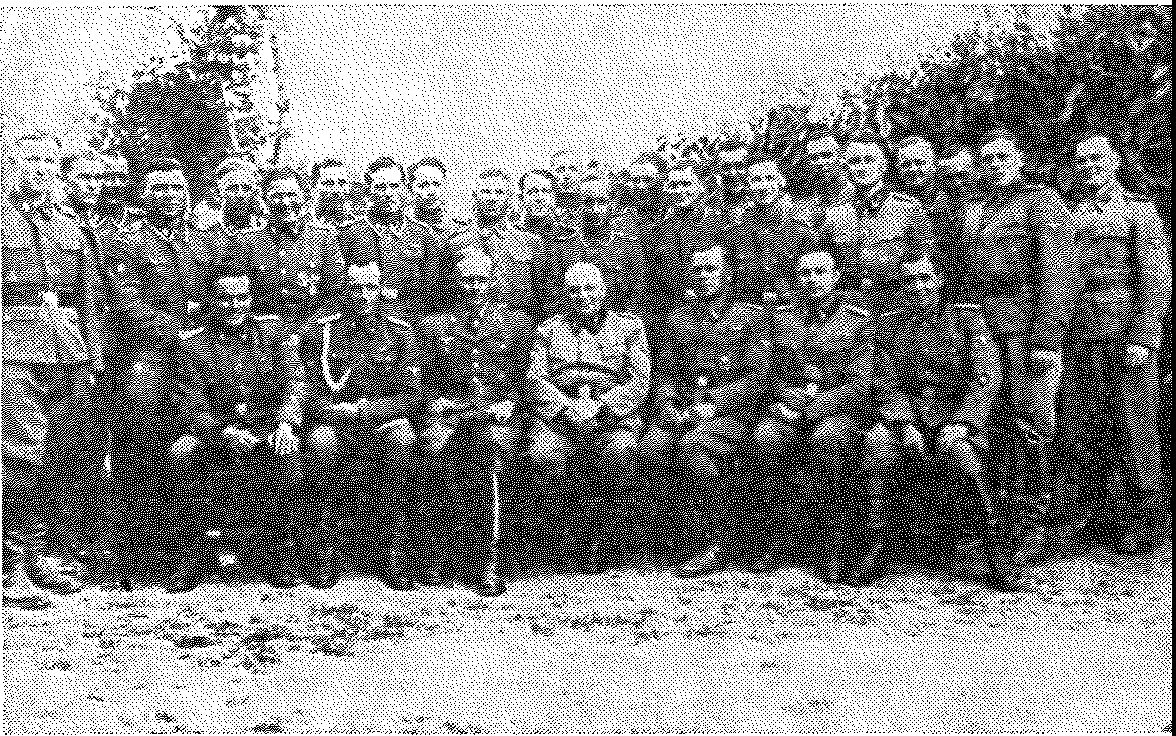 častniki in podčastniki SS-bataljona kraških lovcev  v  Gradiški  ob  Soči spomladi 1944 (sredi bivši komandant dr. Hans  Brand,  na njegovi  levici  novi  komandant   Josef   Berschneider,  drugi  od  leve v sedeči vrsti pribočnik Karl Weiland). Fotografijo je posredoval Erminio  del Fabbrozbor SS bataljona za obrambo krasa v Gradiški spomladi 1944 (na fotografiji je tudi dr. Hans Brand, in to na sredi  v prvi vrsti). Na  tej  fotografiji  je častnik  (drugi od leve v prvi vrsti), ki je še bolj kot Berschneider podoben ofi­ cirju na fotografiji sredi morilcev v Idrskih  Krnicah. Sodeč po vidnem znaku (srebrni vrvici na desni strani prsi), je to bil adjutant komandanta bataljona. Zelo ver­ jetno je, da je bil tudi adjutant komandanta bataljona v Idrskih Krnicah, saj adjutant navadno spremlja povelj­ nika tudi na takih poteh. Vendar temu poročniku (SS­ Obersturmfiihrerju) ne vemo  imena.  če  bi  hoteli  rešiti to vprašanje, bi morali najprej zvedeti za njegovo ime in nato poiskati njegovo fotografijo. Stanko Petelin v svoji zgodovini Vojkove brigade pravi, da je nekatere izmed  teh zločincev, ki so na fotografijah o obglavljanju parti­ zanov v Idrskih  Krnicah, že zadela  zaslužena kazen in da12*	179so jim po vojni sodili v  Ljubljani.  Vendar  Petelin  ni  na­ vedel njihovih imen.56Zelo težko je ugotavljati poveljniško sestavo SS-ba­ taljona kraških lovcev. Ta namreč ni zapustil nobenih to­ vrstnih dokumentov niti ni partizanska obveščevalna  služ­ ba uspela ugotoviti njegove poveljniške sestave.  Preiskal sem vse gradivo obveščevalnih centrov v 9.  korpusu  NOV in POJ in nisem našel takšnih podatkov. Kaže, da parti­ zanom ni uspelo niti ujeti kakega vojaka iz tega  zloglas­ nega bataljona in ga zaslišati. Našel sem le zapisnike za­ slišanja štirih dezerterjev slovenske, madžarske in itali­ janske narodnosti iz novembra 1944 in januarja 1945, ven­ dar nobeden  ni  navedel  nobenega  imena  poveljnikov  - niti  komandirja  čete(!)  niti  komandanta  bataljona,  polka in brigade.Erminio del Fabbro mi  je povedal,  da  nekateri  ljudje iz Gradiške vedo, da se je častnik, ki je na omenjeni foto­ grafiji drugi od leve v  prvi  vrsti,  pisal  Weiland  in  da  je bil doma iz Avstrije. Berlin Document Center mi je pred kratkim posredoval kopije nekaterih dokumentov iz per­ sonalne mape tega častnika.  Navajam  njegov  življenjepis, ki ga je napisal lastnoročno 10. februarja 1940.»Jaz, Karl Weiland, sem se rodil 14. 7. 1915 v Wald­ schachu, okraj Lipnica, štajerska, kot sin progovnega moj­ stra Ignaca in Anne Weiland, rojene Pauschenwein. Moji starši prebivajo v Letringu 39 pri Lipnici. Imam sedem bratov in sester, štiri brate in tri sestre.Potem ko sem obiskoval 5 razredov osnovne šole, 3 razrede meščanske in 2 razreda nadaljevalne šole, sem se izučil ključavničarske obrti. Po uspešnem pomočniškem izpitu v Lipnici so me morali l. l. 1933 odpustiti zaradi slabih gospodarskih razmer.Dne 6. l. 1931 sem v Lipnici vstopil v Hitlerjevo mla­ dino. Od l. 11. 1931 do l. 10. 32 vodja II. Stamma (organi­ zacija v krajevni skupini - op. T. F.)  mladinske  podmlad­ ka. Od l. 11. 33 sem v SS. Zaradi prepovedane dejavnosti(nacistične) stranke v Avstriji so me julija 1933 kaznovali z 48 urami zapora. Potem ko so me marca 34 zaradi vele­ izdaje spravili v preiskovalni zapor in  nato izpustili, sem s priporočilom III. Sturmbanna (esesovskega bataljona - op. T. F.) 38. Standarte SS (esesovskega polka -	op. T. F.) zapustil Avstrijo. Od 12. marca 1934 sem bil pri SS-Hilfs­ werku Dachau (organizacija za pomoč pobeglim avstrij­ skim esesovcem -	op. T. F.). l. l. 35 sem prestopil v SS­ Verfilgungstruppe (veja SS za zavarovanje koncentracij­ skih taborišč -	op. T. F.), v kateri sem 20. 4. 36 postal desetar. S tega mesta so me za čas l.  4.-15. 5. 37 poslali v Braunschweig, od l. 7.-24. 7. 38 v tečaj za častniške pripravnike Standarte Deutschland.Nikjer nisem našel podatka, da bi se nacistična zločincaJosef Berschneider in Karl Weiland zagovarjala pred na­ šim sodiščem. Ju bo sedaj, ko imamo njune osebne po­ datke, neko naše sodišče začelo iskati, da vsaj poskuša uresničiti napoved komisije za ugotavljanje zločinov oku­ patorjev in njihovih pomagačev, da bodo »storilci za to strahotno zverstvo poklicani na odgovornost« in da »jih bomo zasledovali do kraja sveta«?10. Oslepljena in obglavljena partizanaIz  poročila  poveljstva  bataljona   planinskih   lovcev iz Idrije smo zvedeli,  da  je  tri  partizane  ujel  ta  bataljon in jih nato izročil SS-bataljonu za obrambo krasa. Ne­ dvomno je tudi to, da jih  je  ujel 11. junija 1944,  verjetno  po spopadu Na Vrsju. Partizanski viri v glavnem navajajo, da sta bila  obglavljena  partizana  iz  Vojkove  brigade,  le en sam podatek pravi, da sta bila iz  Prešernove.  Tudi Stanko Petelin v svoji  zgodovini  Vojkove  brigade  pravi, da so to bili borci iz Vojkove  brigade,  »ki so  bili  zaostali in zaradi goste megle izgubili smer. «57 Kljub prizadeva­ njem, da bi ugotovili njihova imena, se to ni posrečilo še nikomur.Morda bi kaj več  lahko  povedal  tretji  ujeti  partizan, če je vojno preživel. Njegova izjava na poti  v  Idrijo  ali proti Gorici se je ohranila posredno v poročilu agitprop komisije pri okrožnem komiteju KPS za Baško z dne 19. junija 1944. Napisala ga je Polda Peternel.Sovražnikova ofenziva junija 1944 je namreč zajela poleg idrijskega tudi del baškega okrožja  in  tudi  tam  je bilo nekaj zločinov. Najgrozovitejši je bil v zaselku Zabže pod  vasjo  Bukovo  na  Cerkljanskem.   Dne  10.  junija   so v hiši Franca Mavrija, po domače Hramarja, postrelili pet ljudi in jih s hišo vred zažgali. 58V ofenzivi so polovili tudi nekaj žensk, posebno  de­ klet in jih pripeljali v vasico Reko na Cerkljanskem. Okoli 18 so jih odpeljali z avtomobili proti Idriji. Od tam so jih nameravali poslati proti Ljubljani in na delo v Nemčijo. Verjetno jim je bila pot čez Logatec zaprta in so jih zato nameravali peljati v Gorico. Tik pred Kojco so partizani napadli avtomobil iz zasede.  ženske  so  ta  napad  izrabile in pobegnile vse, razen treh, ki so jih ranile partizanske krogle. Omenjena agitprop komisija je  poročilo  napisala tudi po pripovedi rešenih žensk in je dodala:»Ena izmed pobeglih tovarišic, iz Kojce doma, pri­ poveduje, da je bil med njimi iz Idrije grede tudi neki 17-letni partizan, ki je pripovedoval, da so se predali Nemcem on in še  dva  druga  starejša  partizana.  Javili  so se sovražniku z onimi letaki, ki  so  jih  švabobranci  na­ tresli in služi kot nekaka  ,prepustnica'  in  pravi  med drugim, da ,ti je zajamčeno  življenje  ako  se  s  tem  javiš pri Nemcih ali domobrancih ... ' Seveda se  Nemci  niso držali teh pravil in obljub, temveč so starejšima partiza­ noma s sekiro odsekali glavi ter jih pokazali mlajšemu par­ tizanu  za  svarilo.  Omenjena  tovarišica  je  videla   sekiro, ki so jo Nemci rabili za popravilo ceste in je bila še močno okrvavl jena. «89Poročilo agitprop komisije omenja le enega  partizana, ki je bil skupaj z ženskami na avtomobilu, in ne dva kot pravi spominski vir.OPOMBE1 Arhiv Inštituta  za  zgodovino  delavskega  gibanja  (dalje: Arhiv IZDG), nem. arh., fasc. 201, poročilo  prop. akc. enote Gorica  18. 6. 1944.2  Arhiv  Vojaškega  zgodovinskega  inštituta  JLA   Beograd, nem. arh., škatla 15, dok. 47/4, poročilo poveljstva bat. plan. lov­cev »Heine« 12. 6. 1944.3   Prav tam.4   Prav tam.5 Stanko Petelin: Gradnikova brigada. Nova Gorica 1966 (dalje: Petelin, Gradnikova brigada); isti: Prešernova brigada. Nova Gorica 1967 (dalje: Petelin, Prešernova brigada); isti: Vojkova bri­ gada. Nova Gorica 1968 (dalje: Petelin, Vojkova brigada).5a Andrej Pagon-Ogarev se tega boja spominja takole: »Kot vojni dopisnik 31. divizije sem bil takrat v Šebreljah, kamor je divizija prišla 7. junija 1944. Divizijski propagandni odsek sem odpeljal na svoj dom v Dolenji vasi. Med tovariši,  ki  so  bili  ta­ krat v divizijskem propagandnem odseku, se spominjam še po­ kojnega kiparja Staneta Keržiča, Jaroslava  Čihaka-Jaroša,  tipka­ rice Albince Mali, Francija Praisa ter Rada Cilenška-Seka. Ko sta nam mati in sestra pripravili zajtrk, smo takoj začeli delati. Pri­ pravljali smo gradivo za divizijsko glasilo, ki smo ga izdajali vsak dan na štirih ali celo šestih straneh, če je bilo več pomembnih dogodkov. Sredi dela je pritekel kurir in povedal, da gre z Bu­ kovega proti Reki pod sv. Ivanom kolona okrog dvesto Nemcev.  štab divizije je takoj poslal na  položaj  na  griček  Cepalo  nekako  na polovici poti med Dolenjo vasjo in Reko pod sv. Ivanom tretji bataljon Vojkove brigade, rusko četo iz Gradnikove brigade, za­ ščitno četo 31. divizije ter dve desetini iz prvega  bataljona  Voj­ kove brigade. Ob takih priložnostih je bilo mesto vojnega  dopis­ nika na položaju, zato sem vzel torbico s  papirjem  in svinčnikom ter stekel po kolovozu  proti  sv.  Ivanu  in  od  tam  po  strmi  stezi na položaje na čepali. Partizani so čakali, da bo nemška  kolona prišla na Reko in  tam  po viseči  vrvi  prešla  reko  Idrijco.  Kmalu so se res Nemci natrpali na brv in  niso  pomislili,  da  bi  jih  na drugi strani lahko presenetili  partizani.  Ko  je  prvi  Nemec  stopil na drugo stran Reke, so zaregljale naše  strojnice  in  zapokale  puške. Nemci so bili popolnoma presenečeni  in  so začeli skakati  čez ograjo v Idrijco. Le dvema je uspelo priti na drugo stran, kjersta se skrila v gosto vrbovje, drugi pa so zbežali nazaj v vas in si poiskali zavetje za zidovi hiš. Po končanem boju, ko so morali Nemci bežati po strmini hriba Rodna, sem doma napisal vojno poročilo.« (Andrej Pagon-Ogarev: »Dva od njih so obglavili s sekiro«, Borec, XXX/1978, št. 8-9, str. 462-463; dalje: Pagon, n. d.)5b     Andrej   Pagon-Ogarev   pravi,   da   so  se   enote,   ki   so   bile takrat na šebreljski planoti, umaknile že 9. junija ob 8. uri zjutraj.»Nad planoto je takrat ležala gosta megla, ki nas je zakrivala pred sovražnikom v Jagrščah in na Brlazniškem griču. Ko se je dolga kolona počasi umikala skozi Kumrovo mejo in naprej pod Ravnvrh, se je začela megla hitro sušiti. Takrat  nas  je opazil  sovražnik  in nad našimi glavami so zasikale svinčenke, ki pa na srečo niso nikogar zadele. Povečali smo razmah med borci v koloni in po­ spešili pohod proti Logu, kjer nas je ščitil greben Kolovrata. Proti večeru je bila kolona že na Vojskem in je nadaljevala  pot  proti Otlici nad Ajdovščino.« (Pagon, n. d., str. 463.)6 Petelin: Vojkova brigada, str. 290-297; isti: Gradnikova brigada, str. 251-256; isti: Prešernova brigada, str. 352-356.7  Petelin:  Vojkova  brigada,  str. 302-306.8   Arhiv  IZDG,  OKKPS  Idrija,  fasc. 566/I.9 Arhiv IZDG, part. arh., fasc. 234/I, poročilo obv. centra  31.  div. NOV in POJ. »Tomažev bataljon« je  bil  I.  bataljon  Gorenj­ skega odreda in so ga 13. junija  1944  vključili  v  Vojkovo  brigado kot njen III. bataljon. Imel je 168  mož  in  se  je  imenoval  po  svo­ jem komandantu Jožetu Fajfarju-Tomažu, ki je padel v napadu na sovražnikovo motorno kolo v Trbojah pri  Kranju  14.  4. 1944.  (Ar­ hiv IZDG, part. arh., fasc. 281/I, kronika Vojkove brigade)10 Arhiv IZDG, part. arh., fasc. 226/IV, poročilo Vojkove  bri­ gade 16. 6. 1944; fasc. 281/I, kronika Vojkove brigade.Andrej Pagon-Ogarev pravi, da se je kot  dopisnik  31.  divi­ zije 13. junija 1944 vrnil v požgano Šebrelje. čez tri dni je poslal vojnemu dopisniku 9. korpusa dopis, v katerem je poročal tudi o okupatorjevem zločinu v Idrijskih Krnicah: »K zadnjemu dopisu dodajam: Od treh tovarišev iz Vojkove brigade, ki so jih  Nemci ujeli, so enega odpeljali s seboj, dva pa so  mučili  na  zverinski način in jima nato odrezali glavi.« (Pagon, n. d., str. 465.)10 a »Takoj, ko smo zvedeli, kaj se je zgodilo v Šebreljah, sta se napotila dva člana našega odbora  proti Šebreljam, prišla sta  pa  le do krniškega vrha, ker so Švabi ravno ta čas prišli iz  Stana  na Krnice in pričeli tam požigati. Bila sta priči požigu pri Kendu. Poskusila sta še dvakrat prestopiti hrib, a brezuspešno, ker so bili povsod pod hribom Švabi in sta se morala vrniti  na punkt. Drugi dan, 11. t.  m.,  je  okrožna  gosp.  kom.  takoj skušala  dobiti  zvezo s Komando mesta Vojsko, da bi skupno organizirali prvo pomoč pogorelcem. Ker kom. mesta ni bilo več tam, smo skušali dobiti telefonsko zvezo z njo. Tudi to ni bilo mogoče, ker je med  tem časom že odšla proti Vojskemu. Sestali smo se naslednji dan,  da nam je  pomagala  pri  organiziranju  voznikov  za  prepeljavo  lesa iz državnega gozda na žage, da se napravi nekaj desk  za  posta­ vitev nekaj barak oziroma za pokritje nekaj pogorelih hiš inhlevov, da se  spravi  ljudi  in živino pod streho.  Isti dan  popoldne je šel član našega odbora čez Masore in Krnice proti Jagrščam, da ugotovi, kje je pomoč najnujnejša. Prisostvoval je tudi pogrebu umorjenih tovarišev.« (Arhiv IZDG, fasc. 542/VII, poročilo ONOO (OF) za Idrijsko 16. 6. 1944 POOF za Slov. prim.)11 Arhiv IZDG, POOF za Prim., fasc. 542/III,  zapisnik  seje  OOOF Idrija 15. 6. 1944.11a »I. Cimprej nam pošljite izčrpno poročilo o zločinih oku­patorja v vašem rajonu Šebrelje, snov bomo v primerni redakciji izdali kot brošuro. Snov mora biti posebno posrečeno, tj. vestno in natančno izbrana (tudi s  fotografijami,  pričami  itd.).  Pohitite! To je najvažnejše sedaj za vas.Od posojila, ki ste ga zbrali, vam dovoljujemo primeren znesek takoj uporabiti za žrtve terorja. Bodite ekspeditivni in se mnogo popečajte s tem rajonom, ker bo to najboljše zdravilo za oportunizem in ,bg' v tem rajonu.Pričakujemo vaših poročil čimpreje.«(Arhiv IZDG, f. 533/V, pismo obl. kom. KPS za Slov. Primorje 15. 6. 1944)12 Arhiv IZDG, Obkom. KPS za Prim., fasc. 533/V, poročilo OKKPS Idrija 16. 6. 1944. Podobno poročilo je isti dan poslal tudi okrožni odbor OF za Idrijsko pokrajino, odboru OF za Slovensko primorje. Tudi on je poročal o obglavljenju dveh  ujetih  partiza­ nov: »V Masorah pri Sedeju so zločinci umorili dva partizana. Naj­ prej so jima iztaknili oči, rekoč ,Ali sedaj vidiš Angleže in svo­ bodo?' Nato so jih peljali k mizi pred hišo in s plenkačo odsekali glavo. Glave so potem postavili k zidu in pustili zraven list z napisom: Srčni pozdrav SS-a K. W. K. Mož z zelenim  jopam. Ta  list je vzel s seboj komandant bataljona, ki  se  je  ta  čas  nahajal tam. Umorjena tovariša so v ponedeljek 12. t. m. pripeljali v Ja­ gršče, na pokopališče, tam so jih položili k cerkvenemu zidu in fotografirali. Nato so trupla položili v skupni grob. Ob odprtem grobu so zapeli partizani ,žrtvam', komisar bataljona je  imel nagrobni govor. Tovarišice domačinke so okrasile grob s cvetjem.« (Arhiv IZDG, fasc. 542/VII, poročilo OOOF za Idrijsko 16. 6. 1944.)13    Prav tam.14  Prav tam.15  Med  okrožnim  odborom  OF  Idrija  in  okrajnim  odborom OF Šebrelje je takrat nastal nesporazum, za katerega zvemo iz dveh dopisov. Iz enega od teh dopisov pa zvemo  tudi  za  imeni  tistih članov OOOF Idrija, ki ju je ta poslal v okraj Šebrelje.Okrajni NOO/OF Šebrelje je 27. junija 1944 pisal okrožnemu odboru OF Idrija, da obžaluje, da niti sekretar OK KPS Idrija  Konrad Javoršek-Matjaž niti predsednik OOOF Idrija Franc Med­ ved-Groga še nista prišla »pogledat našega pogorišča«, pač pa so prišli že od pokrajinskega odbora OF.Okrožni odbor OF Idrija je odgovoril:  »Začudeni  pa  smo  bili nad vašim  pismom  z  dne  27.  p.  m.,  ko  pišete,  da  sta  tov.  Groga in Matjaž obljubila priti v  vaš  rajon,  kar  se  do  danes  ni  zgodilo. Res je, da sta eden kot drugi to obljubila in bosta slej ko prej toobljubo tudi izpolnila. Vedeti pa morate -  tov.  Lojzetu  bi  pac  ze lahko  bilo  znano  -  da  sta  imenovana   zaposlena  vsepovsod  zlasti še tov. Matjaž. Tov.  Groga  se  je,  kolikor  je  znano,  parkrat  nahajal v  vašem  rajonu  po  okupatorjevem  divjanju   in  sicer   v  Jagrščah, ali zakaj se takrat ni zglasil tudi  v  Šebreljah,  ne  vemo  vzroka. Položili mu bomo na srce, da to takoj stori, ko bo mogoče. Da  pa pišete, da  ni  bilo  nikogar  od  okrožja  k  vam  in  da  so  se  od  PO OF - a tem učudili,  je gola neresnica.  Ni  nam  bilo potreba  nobene­ ga ,ukaza' od POOF-a, ker smo se sami predobro zavedali čim je ponehala  okupatorjeva  ofenziva,  da  je  treba  priskočiti  na  pomoč. Ali  nismo  morda  takoj  poslali  tovarišico  Vesno  in   Natašo   od okrožja, da ukreneta  vse  za  prvo  pomoč  na  licu  mesta.  Ali  tova­ rišici v vaših očeh ne pomenita okrožja?  (Podčrtal  T.  F.)  Ali  ni okrožje ravno  na  podlagi  poročila  tovarišic  in  dogovora  z  vami dalo takoj za prvo pomoč Lit. 20 000 v gotovini, uvedlo  nabiralno akcijo za obleko, perilo, obutev, posodo, žeblje, ukrenilo potrebJ,1.0 radi žaganja lesa? Prav tako je bilo storjeno vse zaradi prehrane prizadetega prebivalstva in odposlani štirje delegati  v  druga  okrož­ ja.« Itd. (Arhiv IZDG, part. arh., fasc. 566/III.)16 V arhivskem fondu OK KPS Idrija je  ohranjen  popis  zlo­ činov in škode v okraju Šebrelje, ki je datiran s 16. junijem  1944. Sodeč po pisavi,  je  te  zapisnike  napravila  Fanika  Lazar-Nataša,  ki je odšla v okraj Šebrelje. (Arhiv IZDG, fasc. 566/I.)rna Andrej Pagon-Ogarev pravi, da je  sovražnik  prišel  v  Šebrelje s  treh  strani.  Prva  večja  skupina  je  prišla  iz  Jagršč. Navaja pripoved očividca Viktorja Pagona-Vitka, takratnega predsednika rajonske propagandne komisije:»Tisti dan, 9. junija  1944  zjutraj  sem bil na  razgledni  točki na Prikraju, kjer je bila telefonska postaja. V njej sta bila  tele­ fonista Janez Medved-Rajnglšč in Milan Kogoj-Kugajev iz Jagršč. želel sem zvedeti čimveč podatkov o sovražniku, da bi lahko spo­ ročil ljudem, ki so bili v skrbeh. Nenadoma so se  s  Srednjega Kouka usule na nas krogle. Vrgli smo se  na  tla. Telefonista  sta hitro pospravila telefonski aparat, nato pa  smo  se  umaknili  v mrtev kot in od tam v gozdove nad Stopnikom in v Lošku.  Poz­  neje je gospodar v Sjavnci pod Prejnkom Anton črnilogar pripo­ vedoval, da se je Nemcem, ki so  prišli  iz Jagršč  preko Stržejce, zelo mudilo. Tekli so mimo hiše v grapo in od tam po gozdni poti proti Šebreljam.«Drugi dve koloni je Ogarev videl sam in se tega spominja takole:»Druga  in  najbolj   številna   kolona   je   prišla   z   Reke   pod sv. Ivanom okrog 11.  ure  dopoldan.  Ob  isti  uri  je  imela  divizija prvi počitek na Šebreljskem vrhu 1078 metrov nad morjem. člani propagandnega odseka smo počivali prav na robu velike senožeti posestnika Filipa Skvarča. Z nami je  bil  tudi  divizijski  obvešče­ valec. Imel  je  daljnogled  in  je  z  njim  opazoval  planoto.  Naenkrat je zagledal Nemce, ki so šli iz Dolenje vasi na Merišče in  od  tam naprej v Srednjo in Gorenjo vas.Tudi sam sem pogledal  z  daljnogledom.  Dolga  kolona  se  je vila pod veliko  njivo  proti  Gorenji  in  Srednji  vasi,  levo  in  desno od nje pa sta po njivah in travnikih šli dve močni pobočnici.Tretja kolona je prišla iz Kanomlje na  šebreljski  vrh  in  od tam po glavni cesti v Šebrelje.«Dalje Pagon pripoveduje, kako se je z dvema obveščevalcema podal v Šebrelje, da bi videl, kaj se  godi  v  vasi.  Prišli  so do prvih hiš, vendar so se morali kmalu umakniti, ker  je  bil  sovražnik  za­ sedel vso vas. (Pagon, n. d., str. 463-464.)16b  Andrej  Pagon-Ogarev  je   po  vojni   ugotovil,   da   je  samo v Šebreljah zgorelo 172 hiš  in  gospodarskih  poslopij.  Gorečo  cer­ kev je sovražnik fotografiral s senožeti nad hišo krojača Julijana Močnika. Ta fotografija se je  ohranila.  (Pagon,  n.  d.,  str.  464) Henrik Zdešar je 25. 6. 1944  poročal  dr.  Joži  Vilfanu:  »Fotogra­ firali so gorečo cerkev, katere zvonik so zažgali z raketami.,,17   V zapiskih  z dne  16.  junija  1944  (glej op. 16!)  piše  tudi tole:»Jagršče: štab 16. SNOB J. P. Vojka,  III.  bataljon:  Dne 12./6.  1944 ob  7.  uri  zvečer smo pokopali  dva  tovariša  iz 16. SNOB J.  P. Vojka,bataljon.Dobili smo mrtva pri Sedeju na Masorah. Glave sta imela porezane, oči iztaknjene iz noščem. Iztaknili so jih živima  in  go­ vorili: ,Smrt fašizmu - Svobodo narodu'.  Ko  sta  bila  že  slepa,  so jima govorili ,A vidiš svobodo? A  vidiš  Angleže?'  (To  je  izpo­ vedala gospodinja Sedeja, ki je bila navzoča.)Opis: Eden je nosil angleško poletno bluzo, hlače  črne  in  na vsak centimeter po 1 mm debelo svetlejšo črto. Drugi je imel svetlo modro srajco s temnimi  podolgovatimi  progami,  hlače  temno  ru­ jave s svetlimi okrajnimi progami. Pulover je  bil  rujav  s  ,fur­  šlusom', čevlje nista imela, so jima jih odvzeli. Tudi nobenih do­ kumentov ni bilo. Eden izmed njih je imel črno titovko.Opis glav: Eden je imel dolge kostanjeve lase, izrazit nos, sive  oči. Drugi je imel nekoliko zatisnjeno glavo, nosna konica se je končevala z izrednim poudarkom  na  ven,  lasje  dolgi  in  neostri­  ženi. Oba neobrita.Pokopana sta na pokopališču Jagršče. Priče pokopa: Peternel Peter iz Jagršč, Magajna Janez iz Krnic  in  Lapanja  Peter  iz Jagršča. Pri pogrebu je bil navzoč tudi IV. bat. 16. SNOB  J.  P. Vojka s štabom. Podatke zbral in napisal  Klančnik  Stane,  prop. ref. IV. bat.«18 Arhiv IZDG, Obkom. KPS za  Prim.,  fasc.  533/V,  poročilo OK KPS Idrija 22. 6. 1944. Poročilo je podpisala Vesna, tj. Milena Stegu.19 »Pred svojim odhodom iz Šebrelj smo obiskali tudi starega župnika. Videti je bilo, da je bil na naš  obisk  pripravljen  (obve­ stiti ga je moral njegov bratranec, član ONOO-ja, ki je bil prejšnji dan na seji). V razgovoru odn. bolje  rečeno  v  odgovarjanju  na naša vprašanja, na katero se je skoraj docela omejil, je bil zelo previden. Da bi zavzel kako stališče do našega  gibanja,  je  di­ rektno odklonil, izjavil je le, da bi želel, da se uresniči naše za­ trjevanje, da je le naša borba rešila slovenski narod pred uni-čenjem. Ko smo ga vprašali, kako tolmači ljudem okupatorjevo divjanje, kaj jim poreče v tolažbo, odn. v bodrilo, je dejal, da jim pravi, da je to kazen  božja  za greh,  ki  je  morala  priti.  Da bi bil na pogrebu v Jagrščah dejal, da so nesreče, ki je prišla nad Še­ brelje krivi partizani, je zanikal, pripomnil pa, da so ga morda ljudje razumeli tako. Priznal pa je, da ljudi vedno stvari pred komunizmom, da je pri spovedi, ki bi jo moral opraviti vsakdo, preden odide k partizanom, vedno opozarjal: ,Ce že moraš iti k partizanom, pazi, da se ne nalezeš komunizma.' Ko smo zavra­ čali, da bi bilo naše gibanje komunistično, da bi bilo naperjeno proti veri in duhovščini, je izjavil, da mu je prišlo že dosti naše literature v roko, s katero smo napadali vero. Kljub temu, da smo ga pozvali, naj bi navedel en sam primer take literature, je le ponavljal, da je je dosti, da jo imamo gotovo sami in se lahko prepričamo o tem, on pa da je ni hranil, da je ne bi lepega  dne našli Nemci pri njem. Preskočil je na naše mitinge in  ples  in dejal, da se do partizanstva ni nikoli toliko plesalo po naših krajih, da mu je pravila neka mati, kako se je sin razjokal, ko se je ves razočaran vrnil z mitinga. Sam da je opazil pri preprostih parti­ zanih in partizankah neko potrtost, neko pomanjkanje nečesa. Mi­ tingi, h katerim da s silo priganjajo ljudi, in plesi, ki so  izvor greha, ljudi ne zadovoljujejo. Oni najdejo tolažbo in razvedrilo v cerkvi, pri  službi božji, pri  lepem cerkvenem petju, ki se je prav  v Šebreljah, ki je imelo vedno zelo  muzikalične  župnike,  kakor je tudi sedanji, posebno skrbno gojilo. Glede plesa je dejal, da je našel pri fašistih več razumevanja, da je smel takrat svobodno govoriti v pridigah o tem, danes pa mu kritika ni dovoljena. Da­ nes da se partizani, čeprav zatrjujejo,  da  pustimo  duhovnikom vso svobodo, spotikajo ob vsako pridigo. Prav iz tega razloga, ko si namreč že ne ve več pomagati, da je nameraval mladi župnik že sam zapustiti Sebrelje, če ga ne bi bili Nemci odpeljali. (... ) V teku razgovora ni bilo pri župniku opaziti niti najmanjšega sledu ogorčenja nad divjanjem nemških banditov in njihovih pomagačev, ampak je, nasprotno, govoril kot človek, ki je poln razumevanja.« (Podčrtal T. F.)19a Arhiv IZDG, fasc. 542/VII, poročilo OOOF za Idrijsko 20.6. 1944.19b Srečko Lukan iz Idrije, pismo avtorju 20. 12. 1977.Dne 14. 3. 1978 mi je Lukan ustno izjavil, da so ujetnike od Erjavca odpeljali prej, kot so storili zločin. Spominja se tehle jet­ nikov: Alojza Makuca, Andreja Makuca-Stanka, Avgusta Logarja, Jožeta Kogoja, Franca Krivca in Gričnika. Peljali so jih peš, v  koloni, ustavili so se pri neki hiši, p. d. pri Kosmačevih, kjer so počakali na požigalce. Nato so odšli dalje  do Velikanjeta  v Spod­ nji Kanomlji, od koder so jih z avtomobilom odpeljali v Idrijo. Lukana in Alojza Makuca so izpustili še isti dan, drugi dan pa še Logarja.Lukan pravi, da je sovražnika pripeljal v bolnišnico Medved,  ki je prebival v Idriji. Bil je bivši Erjavčev sosed, a se je kotrudar preselil v Idrijo.  Kot  se  spommJa  Lukan,  je  bil  Medved  tudi pri bolnišnici. Po vojni so ga zaprli in obsodili na smrt.19c Andrej Makuc-Stanko: Tragedija v Idrijskih Krnicah,  iz­ java. Posredovala mi jo je profesorica Anica Štucinova  iz  Cerk­ nega, za kar se ji toplo zahvaljujem.20 Arhiv IZDG, Obkom. KPS za Prim., fasc. 533/V, pismo Obkom. KPS za Prim. 24. 6. 1944. Dne 6. julija 1944 je  tudi  odsek za informacije in propagando pri OOOF za Slovensko primorje zahteval od OOOF za Idrijsko, naj natančno popiše vse  okupator­ jeve zločine na šebreljski planoti. Posebej je naročil: »4. v Krnicah, kjer so fašisti odsekali glave dvema partizanoma,  napravite  prav  tako zapisnik, v katerem navedite vse podrobnosti. Zapisnik naj podpišejo očividci. Navedite imena mrtvih partizanov.«Odsek  za  informacije  in  propagando  pri  OOOF  za  Idrijsko je odgovoril že čez dva dni, da  je poročilo že poslal  22.  junija 1944 in da nima kaj bistvenega več dodati. Glede zločina v Krnicah, je povedal: »Imena partizanov, ki so jim fašisti odsekali glave, ne bi mogli dognati, ker nista bila domačina. To bi vedel  štab  Prešer­  nove brigade, odn. komanda Vojkove.« (Arhiv IZDG, fasc. 555/III part.)21 Antona Nadižarja-Klemna, dipl. fil. za  matematiko  in  fi­ ziko, roj. 3. 9. 1916 v Kranju, je OOOF Idrija  15. 6. 1944 imenoval za svojega referenta za ugotavljanje zločinov okupatorjev in  nji­ hovih pomagačev. (Arhiv IZDG, fasc. 547/IV, poročilo OOOF  Id­ rija 25. 6. 1944.)22  Arhiv IZDG, Obkom. KPS za Prim., fasc.   533/V,   poročilo OK KPS Idrija 24. 6. 1944 in sestavek C. Šinkovca »Dejanja do­ možgalskih zločincev v Masorah.«23 Arhiv IZDG, part. arh., fasc. 234/I, poročilo obv. c. 31.  div. NOV in POJ št. I/417, dne 12. 7. 1944.24 Arhiv IZDG, part. arh., fasc. 496, komisija predsedstva SNOS za ugotavljanje zločinov okupatorjev in njihovih poma­ gačev (dalje: KUZOP), Objava št. 22 od 1944.25 France Bevk: Primorska doživlja grozodejstva. Slovenski poročevalec, V/17, 5. 7. 1944.26 Naši mučeniki. Slovenski poročevalec, V/18, 12. 7. 1944.27 Oče laži. Tolminski glas, I/3, 29. 7. 1944.28 Arhiv IZDG, KUZOP, fasc. 496/III, šnuderlovo pismo V. Tomšič 18. 7. 1944: »Jaz sem s svojo knjigo, ki sem jo začasno naslovil s ,Fašistično domobranski teror  nad  Slovenci',  danes končal. (... ) Potem bo čez en teden lahko tekst mojega dela pred­ ložen v pregled in v tisk.«29   Arhiv   IZDG,   KUZOP,   fasc.   496/III,   šnuderlovo    pismo V. Tomšič 28. 8. 1944.30 Prav tam.31 Jože Krall: Partizanske tiskarne  na  Slovenskem.  I.  Osred­ nje tiskarne. Ljubljana 1972, str. 207.32 Fašistično domobranski teror nad Slovenci. Sestavil dr. Mak­ so šnuderl, predsednik »Komisije pri Predsedstvu SNOS za ugo-tovitev zločinov okupatorjev in njihovih pomagačev. 1944, str.100-101.33 Prav tam.34 Arhiv IZDG, KUZOP, fasc. 496/III, Objava št. 35, dne 11.9. 1944.35 Sadistična zverstva Nemcev. Ljudska pravica 19. 9. 1944.36 Ermino del Fabbro, ustni vir, 7. 8. 1977.37   Roza Tartichio -	Zvezda, ustni vir, 7. 8. 1977.37a Karel Kumše in Bruno Batistič, ustni vir, 7. 8. 1977.3 7b Pagon, n. d., str. 465.37c Arhiv IZDG, nereg. gradivo. Na to poročilo me je posebej opozorila Marjeta Adamič in se ji za to toplo zahvaljujem.38 Glej op. 34!39 Arhiv IZDG, KUZOP, fasc.  496/II,  zapisnik  4.  seje  komi­  sije za ugotavljanje zločinov, 7. 8. 1944.0 Arhiv IZDG, KUZOP, fasc. 496/II, pismo komisije za ugo­ tavljanje zločinov Vidi Tomšič, preds. št. 681/44 z dne 24. 9. 1944.41 Arhiv IZDG, PNOO za Slov. Prim., fasc. 547 a/VIII, Tur­kovo poročilo 22. 11. 1944.42 Arhiv IZDG, KUZOP, fasc. 901,  zapisnik  o uradnem  ogledu na licu mesta v vasi Krnice št. 4, položaj dne 7. januarja 1945.43  Arhiv  IZDG,  PNOO  za  Slov.   Prim.,   fasc.   547/I,   pismo dr. Dougana 19. l. 1945, pismo A. Dugulina 22. l. 1945.44 Arhiv IZDG, PNOO za Slov. Prim., fasc. 547/I, zapisnik seje28. 2. 1945.45 Ivan Potrč: Obglavljenje s sekiro. Ljudska pravica, VI/2,26. l. 1945.46 Obtožujemo. Slovenski poročevalec, 27. l. 1945.47 Arhiv IZDG, KUZOP, fasc. 496/II, zapisnik seje komisije20. 2. 1945.48 Glej op. 2!49 Prav tam.°5     Klietmann:  Die Waffen  SS.  Eine  Dokumentation. Osnabruck1965, str. 247-249.51 Berlin Document Center (dalje: BDC), SS-Personalhauptamt (dalje: SS-PHA), Josef Berschneider, Lebenslauf.52 BDC, SS-HPA, Josef Berschneider, Dienstlaufbahn.53 BDC, SS-HPA, Josef Berschneider, Beforderungsvorschlag.54 Glej. op. 50.55 Tudi to fotografijo je esesovski fotograf dal izdelati pri že omenjenem Erminiu del Fabbru v Gradiški. Posredovala sta mi joK. Kumše in R. ,Jelinčič, za kar se jima toplo zahvaljujem. Ugo­ tovil pa sem, da je ta fotografija že precej časa tudi v  fototeki Muzeja ljudske revolucije v Ljubljani.56 Petelin: Vojkova brigada, str. 301.57 Petelin: Vojkova brigada, str. 300.58 Ta zločin in druge je opisal Franc Hvala v članku »Dva glasova o nemški junijski ofenzivi 1944 na Cerkljanskem«, objav­ ljenem v reviji Borec, XXX/1978, št. 8-9, str. 455-462.59 Arhiv IZDG, fasc. 536/II, poročilo agiirop komisije priOK KPS za Baško 19. 6. 1944.Milka Mavri je o tem pripovedovala Francu Hvali tole: »Na­ slednje  jutro,  12.  junija,  so  nas  pripeljali  nazaj  na  kraj,  kjer  so  nas prejšnjo noč spustili  s  kamionov  (v  Travniku  -  op.  T.  F.). število ujetih žensk se  je  po,·ečalo  na  dvajset,  med  nami  pa  sta  bila tudi dva moška.  Prvi  je  bil  star  kakih  sedemnajst  let, drugi  pa je bil starejši in ves pretepen. Kmalu  so  za  njima  vrgli  na  avto­ mobil okrvavljeno sekiro. Moža sta se zbegala in  poskušala  po­ begniti, toda počasi sta se  le  pomirila.  Mlajši  je  začel  pripove­ dovati,  da  sta  prejšnji  dan   morala   nekje  v  hribih   gledati,   kako so dvema ujetima partizanoma s to sekiro  odsekali  glavi.  Kmalu potem so moža odpeljali, sekira pa je ostala na kamionu.«(Hvala, n. d., str. 458)>>Komandant z železno roko<<(Pokol na Orehovici pri Izlakah)V knjigi Fašistično domobranski  teror  nad  Slovenci, ki jo je poleti 1944 napisal dr. Makso šnuderl, predsednik komisije pri predsedstvu SNOS za ugotovitev zločinov okupatorjev in njihovih pomagačev, je tudi kratko obve­ stilo o gnusnem zločinu nemškega okupatorja na Orehovici pri Izlakah. To obvestilo se glasi:»8. V. so naši borci uničili luksuzni  avto,  v  katerem  se je vozil komandant SS-oddelkov. Takoj nato so SS-ovci pod vodstvom oficirja, ki ima umetno roko, obkolili vas Oreh ovic o  v  okraju   Zagorje.   Vse   ljudi  so  nagnali  v hiše. Kmeta Cirila S o potni ka,  ki je  hotel  pobeg­ niti, so  ustrelili.  Drugi  dan so ustrelili  kmetico  D r no  v - š k o v o, ki je bila prejšnji dan pobegnila  in  se  potem vrnila  domov.  Nato   so   požgali   hiše   kmetom   Francu  K 1 a n č i še  r  j  u,  S o potni ku  inIvanu  Drnovšku. V njih so živi zgoreli  K 1 a n č i š ar,  Ana,  Ančka, 12-let­ ni  F r a n č e k  in  1 in  pol letni  S 1a v k o  ter   S o p o t - n i k   Ciril,   M a r i j a ,   I v a n k a ,   M i c k a ,    I v a n , C i r i 1 če  k,  13  letna  Milena,  7  letni  S 1a v k o   in 14 letna Marija Ram š a k.«1še pred izidom šnuderlove knjige je komisija pri predsedstvu SNOS za ugotovitev zločinov okupatorjev in njihovih pomagačev 4. avgusta 1944 izdala objavo št. 26.Borec, XXIX/1977, št. 3, str. 143-163.13 Satan ...	193V njej je opisala tri okupatorjeve zločine in na  prvem me­ stu tudi zločin na Orehovici. Dogodek je datirala z  18. majem 1944, izpustila podatek o uničenju luksuznega av­ tomobila in natančneje določila okupatorjevo enoto, ki je zagrešila zločin: »120 mož 33. čete SS-ovcev pod povelj­ stvom nekega komandanta, ki ima železno roko.« 2 Sam zločin je opisan podobno kot v Snuderlovi knjigi, le da je naveden podatek, kaj je  zgorelo  posameznim  gospodar­ jem (Klančišarju hiša, kozolec in kašča, Drnovšku  hiša, mlin in vsa gospodarska poslopja, Sopotniku pa  hiša  in mlin) in  da  je v  Klančišarjevi  hiši zgorelo  6 živih oseb in v Sopotnikovi 7. Gospodarja Cirila Sopotnika so ustrelili pred pokolom drugih prebivalcev, ko je nameraval po­ begniti, gospodinjo Drnovškovo, ki je uspela pobegniti, pa šele drugi dan, ko se je vrnila na pogorišča. Iz obeh  ob­ vestil lahko sklepamo, da je nemški  okupator  na  Oreho­ vici ubil 15 oseb.O tem okupatorjevem zločinu, v katerem je gnusno pobil tudi mladoletne otroke, imamo sedaj na voljo več virov, ki smo jih  našli  v  naših  in  tujih  arhivih.  Z  njimi je mogoče dogodek opisati natančneje in ugotoviti nepo­ sredne krivce za omenjeni zločin.l. Kdo je bil padli komandant SS-oddelkov?Kot je navedel dr. Snuderl v svoji knjigi, so naši borci uničili osebni avto, »v katerem se je vozil komandant SS-oddelkov«. Sredi maja 1944 je na območje Zagorje­ Trojane prišla Šlandrova brigada, da bi tukaj in v trbo­ veljskih revirjih izvedla mobilizacijo v  narodnoosvobodil­ no vojsko. Kot piše v operativnem dnevniku štaba IV. operativne cone, je brigada 17. maja 1944 prišla v  vas Strma njiva, ki leži okrog 4 km jugozahodno od Trojan ali kilometer od Kolovrata. Tretji bataljon, ki sta ga vodila brigadni politkomisar Alojz Zokalj-Djidji  in  načelnik štaba Mirko Jerman, je odšel k cesti Trojane-Zagorje inpostavil zasedo pri Suhem potoku, sredi med Izlakami in Trojanami. »Ob 13. uri  je  privozil  po cesti luksuzni avto, v katerem so bili 3 SS vojaki (1 oficir in 1 podoficir). Za­ seda je odprla na  avto ogenj  in  po  kratki  borbi sta  padla 2 sovražnika in to major in en podoficir, vojak pa je bil ujet. Na naši strani je bil  1  lažje  ranjen.  Zaplenjene  so bile 3 italijanske puške, 3  pištole  MG,  1  pištola  ,efenka' in 1 madžarska pištola. Avto je bil sežgan.«3 Niti ta niti  drug dokument narodnoosvobodilnega gibanja ne navaja imena padlega esesovskega majorja. Pač pa je komandant varnostne policije in  varnostne  službe  v  Spodnji  štajerski v svojem poročilu o razpoloženju prebivalstva in  razme­ rah na slovenskem štajerskem za mesec maj  1944 navedel, da je »17. V. 1944 močna banditska skupina na cesti Pod­ lipovica-Trojane  napadla  SS-Sturmbannfiihrerja  Lind­ nerja iz SS akcijske čete. SS-Sturmbannfiihrer Lindner in njegovi 3 vojaki so bili ubiti, 1 pa pogrešamo.«4  Naj  že sedaj pripomnim to, da nobeden od obeh podatkov glede števila padlih ne ustreza resnici.  Ta  dva  vira  je  uporabil dr. Miroslav Stiplovšek ko je opisal napad III. bataljona Šlandrove brigade na nemški avtomobil pri Orehovici:5Druga SS-alarmna četa Brežice v IzlakahO enoti, v kateri je bil esesovski major Lindner, smo bolje poučeni, odkar poznamo njena poročila, ki opisujejo poleg drugega tudi Lindnerjevo smrt in zločin na Oreho­ vici. To je bila II. alarmna četa Brežice (II. Alarmkom­ panie Rann) iz t. i. SS-Sonderstandarte »Untersteiermark« in Lindner je bil njen poveljnik.Potem ko je nemški okupator v slovenski štajerski leta 1941 v okviru štajerske domovinske zveze (Steirischer Heimatbund) ustanovil polvojaško formacijo vermanšaft (Wehrmannschaft) z 10 pehotnimi Standartami (nekakš­ nimi esajevskimi polki), je aprila 1942 v njeni sestavi začel ustanavljati tudi t. i. Wehrmannschaft-Sonderstandarte, ki13•	195aj bi jo sestavljali za orozJe sposobni Nemci v Spodnji Stajerski, dokler ne bi odšli v nemško vojsko oziroma v oborožene oddelke SS (Waffen SS). Treba je namreč po­ jasniti to, da je v slovenski štajerski nemški okupator vpoklical v nemško vojsko manj letnikov kot v nemškem rajhu in da so bili nemški naseljenci za tri leta oproščeni vojaščine. Za sprejem vermanov v t. i. Wehrmannschaft­ Sonderstandarte so veljala enaka merila kot v rajhu za sprejem v SS in se je pozneje ta  enota zato preimenovala v SS-Sonderstandarte »Untersteiermark«. Te enote niso vodili in urili oficirji in podoficirji iz SA, temveč  iz SS.  V vsej pokrajini so leta 1942 ustanovili 15 t. i. Sturmov (ali čet), ki so jih združili v t. i. Sturmbanne (nekakšne esesovske bataljone). Sturmi so bili v Mariboru (l. in 2.), Slovenski Bistrici (3.), Slovenj Gradcu (4.), Ptuju (5.), Or­možu  (6.),  Ljutomeru   (7.),  Rogaški  Slatini  (8.),  Celju  (9.),Radečah (10.), Trbovljah (11.), Brežicah (12.), na Bizeljskem(13.), v Krškem (14.) in Boštanju (15.) in so imeli do 150 mož. Kaže, da je bilo v to SS-Sonderstandarto  zajetih skupno le okoli 750 mož. Do leta 1944 je število Sturmov padlo na 12 in so bili sredi tega leta v Mariboru (l. in 2.), Ptuju (3.), Ljutomeru (4.), Celju (5.), Trbovljah (6.), Ra­dečah (7.), Boštanju (8.), Brežicah (9. in 10.), na Bizeljskem (11.) in v Krškem (12.). Takrat je bilo v njih skupno le še okrog 450 mož, medtem ko jih je okrog 145 že odšlo v nemško vojsko in približno enako število v oborožene od­ delke SS (Waffen SS). Kot vidimo, so ukinili Sturme v Slovenski  Bistrici,  Slovenj  Gradcu,  Ormožu   in   Ro­ gaški Slatini, medtem ko ga v Gornjem gradu,  kjer  so ga leta 1942 nameravali ustanoviti, sploh niso ustanovili.  Pač pa so medtem ustanovili še enega v Brežicah. Tako je bila večina teh enot sredi leta 1944 v trboveljskem (2) in bre­ žiškem okrožju (5), v katerih so bili naseljeni kočevski in drugi  Nemci,  številčno  najmočnejša  pa  sta   bila  Sturma  v Brežicah, saj sta imela vsak zase toliko moštva, kot  dru­ gje dva Sturma skupaj. V letu 1942 je Wehrmannschaft­ Sonderstandarte   v    Mariboru    vodil  SS-SturmbannfiihrerRtipschl, od poletja 1943 dalje pa SS-Obersturmbann­ fiihrer (pozneje SS-Standartenfiihrer) Heinz Bock. Do no­ vembra 1944 se je število moštva zmanjšalo, tako da je bilo v enoti le še okrog tristo mož, ki so jih vključili kot po­ sebno četo v vermanšaftski polk »Untersteiermark«, s čimer je bilo te esesovske enote na slovenskem štajerskem konec. Ko je državni vodja SS Heinrich Himmler v za­ četku maja 1943 že drugič obiskal Maribor, so mu pred hotelom »Orel« predstavili to enoto,  takrat  so  verjetno še imeli upanje, da bo postala jedro za Himmlerjevo črno vojsko na slovenskem š ta jerskem. 6Dokler so se oddelki SS-Sonderstandarte >> Untersteier­ mark« samo urili, so imeli takšna imena, kot smo  jih navedli. Ko pa so iz njih vpoklicali ljudi v t. i. oboroženo akcijo (bewaffneter Einsatz) proti partizanom, so  ustano­ vili t. i.  alarmne  ali  akcijske  čete. Te  čete so uporabljali  za boj proti enotam narodnoosvobodilne vojske  Slovenije od poletja ali jeseni 1943 dalje. Bili sta dve ali morda celo tri. Imamo na voljo le podatke za drugo, ki so  jo  ustano­ vili jeseni 1943 v  Brežicah  iz moštva  t. i.  III. Sturmbanna v Brežicah, ki mu je poveljeval SS-Hauptsturmfiihrer (pozneje SS-Sturmbannfiihrer) Franz Lindner, ki je postal tudi komandir na novo ustanovljene čete. četa je najprej sodelovala v veliki nemški ofenzivi oktobra leta 1943 na območju južno od Radeč, nato pa so jo iz Šentjanža na Dolenjskem in iz  Radeč  prve  dni novembra  1943  poslali v Medijske toplice pri Izlakah, kjer je bila  3.  novembra 1943 zbrana že vsa.Premestitev te čete v Medijske toplice je bil okupator­ jev ukrep na zelo živo delovanje Šlandrove brigade v ok­ tobru 1943. Ta je namreč napravila nekaj zelo uspešnih akcij, med katerimi sta bili še posebej uspešni napad na Rečico ob Savinji 6. oktobra in  napad  na  Šmartno  ob  Dreti 30. oktobra 1943. Zato  je okupator  30. oktobra 1943  v Gornjem gradu ustanovil  vermanšaftski  alarmni  bata­ ljon »Vzhod« (Ost), ki naj bi zapiral območje od Dobroveljdo Menine planine, od Nove Štifte do Vranskega. Za  za­ poro območja med Vranskim in Savo pa je v Medijske toplice poslal omenjeno esesovsko alarmno četo. četa  je štela 126 mož in je bila razdeljena na štiri vode, ki so jim poveljevali esesovski podoficirji Ludwig Schemitsch, Franz Matjaschitz, Pogorelz in Meditz. O njih in desetarjih (Ru­ dolf Jonke, Bruno Lackner, Maurowitsch, Tschinkel itd.) nimamo natančnejših podatkov,  bili  so  kočevski  Nemci, saj tako zvenijo že njihovi priimki. V letu 1944 omenjajo Lindnerjeva poročila tele poveljnike vodov: Rudolf Jonke, Tschinkel, Ludwig Schemitsch  in  Wilhelm  Stampfl.  četa ni imela nobenega posebnega bojnega uspeha. Bolj se je uveljavila  pri  aretacijah  in  mučenjih  domačinov,  ki   jih je nato izročala gestapu v Trbovljah. že Lindnerjeva po­ ročila sama omenjajo mnogo aretacij pripadnikov narod­ noosvobodilnega gibanja v okolici Izlak in o tem govorijo tudi drugi viri. Tako kratka kronika  osnovne  šole  Kolov­ rat pravi, da so Nemci leta 1943 na Izlakah nastanili »zlo­ glasno SS-Sturm četo, sestavljeno iz Kočevarjev in drugih«, ki je samo 20. 11. 1943 aretirala več kot 20 Kolovračanov, od katerih jih je nekaj pobila v Izlakah, 6 so jih ustrelili januarja 1944 v Čolnišah, druge pa odpeljali v Dachau. Kratka kronika osnovne šole Izlake pa  pravi  tole:  »Naj­ huje pa je bilo, ko so se v  letu  1944  v  tukajšnjem  šol­ skem poslopju nastanili SS-oddelki. V to dobo padejo ma­ sovne aretacije v Podlipovici in mučenje čevljarja  Leo­ polda Kronserja, ki je na  posledicah  dobljenih  poškodb  um rl. «7O tem, kakšne so bile razmere na terenu in kakšen  je bil način delovanja II. SS-alarmne čete Brežice v Medij­ skih toplicah, lepo pove prvo Lindnerjevo poročilo, potem ko so se njegove tri udarne skupine 4. novembra 1943 prvi­ krat vrnile s Šemnika, Gotarda in Čemšenika. Takole jeporočal:»Pri vsaki udarni skupini so bili nekateri ljudje pre­ oblečeni v bandite, da bi dobili pravo podobo o prebi-valstvu. Lahko so ugotovili le to, da prebivalstvo  1000/o drži s tolovaji. Tukaj navajam nekaj izjav: Pri nekem oglarju so se oglasili trije od naših banditov (beri: raz­ trgancev - op. T. F.) ln so rekli, da jih zasleduje orož­ ništvo, nakar se je ta takoj zavzel za njih. Pridobili so ga tudi za to, da  bi  šel  z  njimi,  češ  da  so  prešibki,  in  je bil oglar takoj pripravljen za to, zadrževala ga je le nje­ gova žena. 2. primer: Pri nekem kmetu so naši banditi pro­ sili za hrano in so jo takoj  dobili.  Ko so  kmeta  vprašali, ali je videl policijo ali orožništvo, jim  je  povedal,  da  jih ni videl že  cele  mesece,  vendar  je  opozoril  na  to,  da  je v bližini SS. V manj kot pol ure  je  prispel  ostali  del  udarne skupine v bližino kmetove hiše, v kateri so bili banditi (beri: raztrganci - op. T. F.).  Ko  so  le-ti  opazili naše može, so rekli kmetu, da prihaja policija in so se poskrili po hiši. Udarna  skupina  je  potem,  ko  je prispela v bližino kmetove hiše, vprašala kmeta, ki si je dal  oprav­ ka z drvmi, ali ni videl banditov.  Ta  je odgovoril  patrulji, da jih že dolgo ni videl. Patrulja je pustila  nekaj  mož  pri tej hiši in odšla proti naslednji hiši. Čez daljši čas so se možje iz patrulje vrnili k temu kmetu in obkolili njegovo hišo. Prišlo je do majhnega spopada in so se naši banditi predali udarni skupini. Ujela jih je na podstrešju in jih vklenila ter skupaj s kmetom odpeljala  v  Medijske  to­ plice. Kmet je še vedno  tajil,  češ  da  ni  vedel,  da  so  se pri njem skrili banditi.  Po tem se  jasno  vidi,  da  vse  drži  z banditi. Takšnih primerov je bilo še več,  ko  so  naši možje, preoblečeni v bandite, preizkušali ljudi, in  povsod  je bil enak primer: vse drži z banditi. «7aPoveljnik čete Lindner je bil znan kot  mučitelj  jet­ nikov. Tako so esesovci 16. novembra 1943 pod njegovim vodstvom planili v hišo Valentina Šikovca v Podlipovci in prijeli gospodarja. »Po dolgem zasliševanju  smo  kmeta vzeli s seboj v Medijske toplice. Potem ko je pri nadalj­ njem zasliševanju še naprej eno uro tajil in šele  nato,  ko smo ga tako prav narahlo in prijazno božali, je končnopriznal, da je njegova žena pustila tolovaje teči skozi hišo,  da bi zabrisala sledove,« je poročal Lindner. »Zasliševanje ljudi je trajalo pozno v noč in so izjave zajele velike kroge prebivalstva v trboveljskem okrožju. Od takrat dalje so aretacije na dnevnem redu in ker so ječe v Trbovljah že prepolne, smo morali urediti  ječo  v  postojanki  čete,  kjer še vedno sedi 12 oseb, da bi jih zaslišali,« je nadal jeva l.8Dne 12. januarja 1944 so četo ukinili in moštvo po­  slali domov. Njene naloge v Medijskih toplicah je prevzel orožniški akcijski vod iz Radeč, ki so ga pod vodstvom orožniškega podporočnika Neuholda pripeljali t ja.9Potem, ko se je spomladi  1944  povečala  dejavnost enot IV. operativne cone, ki je medtem dobila za okrepitevXIV. divizijo NOV in POJ,  so  na  povelje  višjega  vodje SS in policije v XVIII. vojnem okrožju, SS-Gruppenfuh­ rerja in  generallajtnanta  policije  Erwina  Rosenerja  in vodje vermanšafta,  SA-Standartenfilhrerja  Franza  Stein­ dla 11. aprila 1944 ponovno mobilizirali  II.  SS-alarmno četo Brežice in jo drugi dan pripeljali v Izlake. Predvide­  vali so, da bo tam ostala le dvajset dni, vendar so se zelo ušteli, saj je ostala do avgusta 1944  ali  pa  še  dlje.  čete niso mogli več namestiti v Medijskih toplicah, ker so jih partizani medtem požgali, zato so jo namestili v  osnovni šoli. Imela je  nalogo  varovati  okolico  Izlak  in  Trojan  in ji je ponovno poveljeval SS-Sturmbannfilhrer Franz Lind­ ner. Sedaj je bila  njena  naloga  težja  kot  jeseni  1943,  saj je  bilo  zahodneje  od  tam  svobodno  partizansko  ozemlje  s središčem v Moravčah, t. i. »moravška republika«. Po­ samezni udarni oddelki II. SS-alarmne  čete  Brežice  so se že drugi dan po prihodu v Izlake spopadli z manjšimi partizanskimi oddelki in je Lindner moral izjaviti, »da gre tukaj za tolpe, ki so zelo dobro izurjene in so  tudi  zelo dobro oborožene«.10 Tako kot jeseni 1943, so  tudi  sedaj četo sestavljali štirje vodi, ki so jih vodili SS-Hauptschar­ filhrer in Lindnerjev namestnik Bruno  Rinner,  Rudolf Jonke, Albert Mausser in Rudolf Eder.Akcije SS-alarmne čete v IzlakahOd akcij, v katerih je sodelovala ta četa, bomo tukaj navedli samo dve, in to obe iz Zagorja l. in 7. maja 1944. Obe je vodil esesovski major Lindner.O prvi akciji, ki je bila v okviru zavarovanja okupa­ torjevega političnega zborovanja na delavski praznik v Za­ gorju, kjer je rudarjem govoril zvezni vodja štajerske do­ movinske zveze Franz Steindl, je major Lindner poročal takole:»4 možje so pod mojim vodstvom odšli v Trbovlje, da bi se udeležili zborovanja  rudarjev,  na  katerem  je  go­ voril gauleiter in so se po njem skupaj z zveznim vodjem odpeljali v Zagorje, da bi se udeležili zborovanja, na ka­ terem je govoril zvezni vodja.Ob 10.15 uri je neki desetar poročal, da so na hribu Javor, ki ga mi nismo zasedli, opazili  bandite.  Opazoval sem teren z daljnogledom in sem jih zapazil.Poveljniku voda Mausserju sem naročil, naj vse može, ki jih ima še na voljo, posamezno in neopazno zbere pri cerkvi v Zagorju. Bandite so opazili tudi z drugih posto­ jank in so desetarji posamezne može ob hkratnem poro­ čilu poslali k cerkvi. 1 skupina pod vodstvom desetarja Fritzla se je s komaj zbranimi 14 možmi prikradla do pla­ nine Javor, da bi se približala tolpi.  Po  15 minutah  sta šla tudi SS-Hauptscharfilhrer Rinner in Jonke s 17 mož­ mi proti koti 1256, da bi napadla s strani. Bilo je dogovor­ jeno, da bi po možnosti napadli šele po zborovanju, da ne bi nastal preplah med ljudmi, kar se  je  tudi  posrečilo. Obe udarni skupini sta se približali  banditom  na  60  do 80 metrov in ostali tam do konca zborovanja. Komaj se je to končalo in je prebivalstvo zapustilo trg, so začeli stre­ ljati na bandite, ki so odgovorili s streljanjem.V tem boju je drobec ročne granate lahko ranil Johanna Petscheta na nosu. Ustrelili so 3 bandite, med njimi dekle, ki si je potem, ko je bila ranjena v prsi, sama pognala kroglo v glavo. Drugo dekle, ki je bilo tudi ra-njeno v nogo, so drugi banditi odvlekli s seboj. Ceprav so tolpo  zasledovali,  so  drugi   ušli   na   neugodnem   terenu. 3 bandite, ki so  bili  ustreljeni,  so  opazili,  ko  so  ti  prišli iz hiše. Ko so se naši možje vrnili na kraj boja, so bili3 banditi že mrtvi. Takoj so obkolili kmečko hišo in jo temeljito preiskali. Pri tem so opazili,  kako  je  kmetica vrgla v stranišče neki papir  in  ko se  je  vrnila  v  hišo,  so za njo pohiteli naši možje in jo zalotili  pri  tem,  da  je hotela vreči v peč še drugo  pisanje.  Zaplenili  so vse torbe  s pismi in gradivom ter se je izkazalo, da gre za štabno gradivo bande. Dobili smo v roke pomembne bandine do­ kumente, ki smo jih pozneje izročili gestapu. Takoj so  prijeli vse ljudi iz bližine kraja boja in jih skupaj s  kme­ tico in 3 mrtvimi pripeljali v dolino. Oblasti so prepoznale bandite, in to so bili:višji terenski voditelj Mijo, politični komisar Levstik, član štaba Vojk Marija.Ponovna hišna preiskava pod vodstvom  poveljnika voda Jonkeja je dala novo skrito  gradivo,  ki  so  ga  našli pri preiskavi kmečke  hiše in so tudi  tega izročili  gestapu. še pred bojem so opazili, kako je voditelj Mijo na  belcu jahal proti kmečki hiši, pozneje so ugotovili, da  konj pripada kmetu, pri katerem so banditi dobili bivališče. Za­ varovanje je ostalo na hribovju  do konca  ljudskega  slavja in so ga odpoklicali ob 18.20 uri. «11O tem dogodku je poročala tudi orožniška postaja Za­ gorje. Ker v nekaterih pogledih dopolnjuje Lindnerjevo poročilo, ga navajam celega:»30. 5. 1944 (pomota:  30.  4. 1944 -  op.  T.  F.)  se  je pri  Sv.  Urhu,  na  karti  13 mm  vzhodno  od  Zagorja,  na koti 459 pojavilo 6 s pištolami in ročnimi bombami obo­ roženih banditov in so ostali pri posestniku do 11. urel. 5. 1944. Med banditi sta bili 2 oboroženi ženski. Banditi  so opazovali cesto proti Zagorju, verjetno zaradi potovanja zveznega vodje. Ob 11.20 uri je SS četa Izlake takoj po­ slala udarno skupino 1 : 9. Ob 11.30  uri  je SS  začela  stre-ljati na bandite, nakar  so banditi  odgovorili  s  streljanjem in je boj trajal do 13.30 ure. V boju je sodelovalo 16 ban­ ditov. Ob 12. uri je prodrla še skupina SS v moči 25 mož in policijski oddelek 1 : 10, ki pa nista imela uspeha. SS ni imela mrtvih ali ranjenih. Nasprotno pa so bili pri banditih 3 mrtvi, med njimi oborožena ženska. Poleg tega sta bila ranjena 2 bandita, ki pa sta zbežala. Med ranjenima bandi­ toma je prav tako oborožena ženska.Dalje so pri banditih našli večje količine zapiskov in letakov ter jih izročili gestapu v Trbovljah. Po raznih za­ piskih smo ugotovili, da gre za  banditski  štab.  Dalje  so pri posestniku Alojzu Šikovcu pri Sv. Urhu, kjer so ban­  diti ostali vso noč, našli tudi razne zapiske in letake. Šikovčeva žena je del omenjenih zapiskov vrgla v stra­ nišče, drugi  del  pa  je  hotela  vreči  v  peč,  pri  čemer  jo je zalotila SS. Ta  je  nato  aretirala  Šikovčevo  družino  in jo izročila gestapu v Trbovljah. Banditi so bili v civilnih obleka h.«1 2Kot vemo, so l.  maja  na  Zeleni  travi  nad  Zagorjem ob Savi padli  v  neenakem  boju  Ivo  Levstik-Goje,  ki  je bil instruktor oblastnega komiteja KPS  za  štajersko,  Fe­ liks Pečar-Mijo, ki je bil član okrožnega komiteja KPS za Revirje, in Marija Napokaj-Vojka, ki je bila mladinska ak­ tivistka.13 To je bil hud udarec za narodnoosvobodilno gi­ banje v Revirjih, saj je bil zlasti Ivo  Levstik  zelo  sposo­ ben in delaven politični delavec v narodnoosvobodilnem gibanju. Doma je bil iz Zagorja ob Savi in so ga kot na­ prednega učitelja že leta 1939  sprejeli  v  KPS.  Leta  1940 je bil  član  okrajnega  komiteja  KPS  za  Mežiško  dolino, v Ljubljani so bili on, njegova žena Andrina in brat Jože aktivisti Osvobodilne fronte. Junija 1942 so odšli na osvo­ bojeno ozemlje, vendar so se med hudo italijansko ofen­ zivo vrnili na delo v Ljubljano. Tam je Ivo Levstik postal član okrožnega komiteja KPS za Ljubljano in sekretar rajonskega komiteja KPS za Dravlje. Konec septembra 1943 sta z ženo odšla na osvobojeno ozemlje in se udele­ žila zbora odposlancev slovenskega naroda v Kočevju.Jeseni 1943 ju je CK KPS poslal na delo na štajersko in pokrajinski komite KPS za štajersko je Iva kot domačina poslal v okrožje Revir ji.1 4 Takrat, ko je padel, je Levstik opravljal tudi posle sekretarja okrožnega komiteja KPS Revirji, ker je bil sekretar Alojz Ribič-Ribca v partijski šoli.15Dne 29. aprila 1944 se je pri Sv. Urhu nad Zagorjem zbralo pet članov okrožnega komiteja KPS za Revirje na svojo sejo. Poleg Iva Levstika, ki je odgovarjal tudi za  delo v okraju Huda jama-Laško, so bili Lojze Vresk-Vili, ki je odgovarjal tudi za delo v okraju Trbovlje, Tončka Majcen, ki je odgovarjala tudi za delo v okraju  Hrastnik  in za delo med ženami, Feliks Pečar-Mijo, ki je odgovarjal tudi za delo v okraju Zagorje ob Savi, od koder je bii doma, in Rudi Bantan-Damjan. Marija Napokaj-Vojka je bila sekretarka okrožnega komiteja SKOJ in okrožnega od­ bora ZMS in se je prišla s člani okrožnega komiteja KPS dogovarjat za okrožno mladinsko konferenco. Ker so bile seje okrožnega komiteja KPS po navadi  zelo  izčrpne  in so na njih obravnavali številna vprašanja, so trajale več dni. Omenjeni člani okrožnega komiteja KPS in predstav­ nica mladine so se 30. aprila premestili na Zeleno travo nad Zagorjem in tam nadaljevali sejo. Prenočili so v Ši­ kovčevi hiši in zjutraj nadaljevali s sejo.15a    Tončka Majcen, ki so jo decembra 1943 poslali na delo v trboveljske Re­ virje (tja je prišla sredi januarja 1944), se spominja, da so na tej seji prebrali tudi sporočilo  oblastnega  komiteja KPS za štajersko, da bosta Levstik  in  Pečar  premeščena v celjsko oziroma ljutomersko okrožje in tam postala se­ kretarja okrožnih komitejev KPS. Pred sovražnikovim na­ padom so bili vsi pred hišo in opazovali nacistično zboro­ vanje v Zagorju, razen Vreska, ki je bil v hiši in se je pri napadu umaknil skozi zadnja vrata naprej  v hrib. Levstik je bil ranjen v nogo in se je nato ustrelil sam, Napokojeva je bila ranjena v prsi in se je nato  ubila  sama,  kako  je bilo s Pečarjem, Majcnova ne ve, spominja pa se, da je še hropel. Poleg Vreska se je rešila tudi Majcnova, ki ni bilaranjena, kot pravi nemški vir. Ker je pozneje Lojze Vresk padel v partizanih, je Majcnova  edina  preživela vojn o.16 O tem, kako je bilo v Zagorju, ko so se esesovci vrniliz akcije s trupli padlih  partizanov,  je pisala Ljudska  pra­vica še med vojno. Očividec Jože je v svojem članku »Niti en vzklik, niti ena roka« zapisal: »Popoldne so pripeljali SS-ovci v Zagorje  tri  mrtve  partizane.  Obstrelili  so  jih nad Zagorjem, nakar so si partizani Vojka in tovariša Ivo Levstik-Goje in Mijo sami pognali  kroglo  v sence,  da  ne bi padli v roke SS-ovcem. Gledali smo na počez na voz naložena  trupla -    glave in  noge so  jim  visele preko lestevki so  jih  švabski  krvniki  pobili  in  napol  slekli.  Voz se je ustavil sredi Zagorja, SS-ovci pa so silili ljudi, da bi hodili gledat ,bandite'. Priti je morala tudi  zagorjanska  godba in zaigrati koračnico. Na Zeleni trati pa so ta dan pobrali več kmečkih družin.«17Druga akcija v Zagorju ob Savi, pri kateri je sodelo­ vala II. SS-alarmna četa Brežice iz Izlak, je bila  7. maja 1944. V soboto, 6. maja so v  Zagorje  pripeljali  19  talcev, ki so jih obsodili na smrt.  Nameravali  so  jih  ustreliti  20, pa jim je eden na  Trojanah  ušel. Ustrelitev  so pripravljali za 7. maj zjutraj in se je Lindner prejšnji dan o tem po­ govarjal s poveljnikom zagorske policijske čete, poroč­ nikom Schmittom. Drugi dan ob štirih zjutraj so se Lind­ nerjevi esesovci odpeljali iz Izlak v Zagorje in tam za­ stražili teren, medtem ko je omenjena policijska četa oburi zjutraj sredi Zagorja ustrelila 19 t alcev.18Lindnerjeva smrtSredi maja 1944 so Lindnerjevo četo uporabljali za zasede in bojne patrulje ali t. i. udarne skupine proti za­ hodu od ceste Zagorje-Trojane. 17. maja so udarne sku­ pine preiskovale območje Sv. Ožbolta in nato od tam na sever proti potoku Volska ter ob njem do Trojan. Ko so ob pol enih popoldne prispele do Trojan, jih je tam obiskalpoveljpik čete, major Lindner, ki se  je  nato ob tri  četrt na eno odpeljal nazaj proti Izlakam. Ko se je pripeljal do sredi.ne poti, je zaropotalo. Poročilo njegovega naslednika, SS-Hauptscharfuhrerja Bruna Rinnerja natančno  opisuje ta dogodek.»Dne 17. 5. 1944 se je SS-Sturmbannfilhrer Lindner, ki so ga spremljali SS- Sturmmannn Kropf Franz, Jonke Alois in SS-pripravnik Matzele Franz, slednji je tudi vozil osebni avto, peljal na Trojane, da bi tam obiskal 2  voda, ki sta bila v akciji.Okoli  13.45  ure  se  je  SS-Sturmbannftihrer   Lindner z že omenjenimi možmi in SS-pripravnikom Starnischo Josefom, ki je zbolel v akciji, vračal nazaj v Izlake.Jaz sem bil že okrog 10 minut po odhodu Sturm­ bannfiihrerja skupaj z vodjo orožniške postaje Trojane, da bi se z njim pogovoril o večerni akciji.Nenadoma sva iz smeri  S k e r b i n c a  zaslišala  ne­ kaj rafalov iz strojnice 34,  pokov  minometa  in  ročnih bomb ter strele iz pušk in pištol. Nato sva začela prodirati proti S ker bi n c u, vodja orožniške postaje s  svojimi možmi, ki jih je imel na voljo, jaz pa s svojim vodom  v moči 1 : 38, in to orožniki s Trojan levo od ceste čez Sv. Gotard-Jelenik, jugozah. od kote 614, jaz  pa  desno  od  ceste Trojane-Izlake čez koto 489 po grebenu Rebri.Tja grede smo videli močne in sveže sledove, po ka­ terih smo sklepali, da  je banda močna od 100 do  120 mož  in da je v njej tudi nekaj žensk. Okrog 1000 metrov vzhod­ no od kote 616 smo videli bandite, ki so se smukali  okrog hiš in kozolcev.Ukazal sem svojim možem, naj takoj streljajo in sem se z njimi čimprej približal kraju napada. Tam smo videli, da je osebni avto zgorel in da SS-pripravnik Matzele Franz in SS-Sturmmann Jonke Alois ležita poleg vozila, ranjena od raznih strelov in tudi z napol zažganima glavama, oba so izropali in jima sezuli čevlje.Nato smo še nekoliko natančneje preiskali gozd, ven­ dar smo naleteli le na strelska mesta in za silo zgrajeneokope v opuscenem stanju. Na  nekem  kraju  smo  videli tudi veliko mlako krvi in vlečne sledi, ki so vodile v no­ tranjost gozda. Potem ko smo  čim  bolj  prečesali  gozd, smo se vrnili na kraj napada, kjer je bil tudi že Stabsschar­ fi.ihrer 2. SS-a. č. (to je četni narednik, vodja pisarne v esesovski četi - op. T. F.), ki ga je  tudi  opozorilo  stre­ ljanje in je prišel z 12 možmi, da bi sodeloval. Tudi Stabs­ scharfi.ihrer Zurl je obstreljeval bandite, ki so se težko obremenjeni z nahrbtniki  umikali  po  kamniti  poti  Rebri  v smeri K o 1 o v r a t a.Preiskava na kraju napada je dala tale izid:Banditi so bili v zasedi že od pol sedmih zjutraj ob vznožju Rebri, kjer je dobro zakrita pot, približno nasproti kote  360  do  križišča  cest   K o 1 o v r a t -	T r o j a n e - Iz 1a k e. Zajeli so torej okrog 900 m terena in imeli poleg tega  še  varnostnega  stražarja  v   S k e r b inč e vi	kovač­ nici. Banditi so prijeli vse civiliste, ki  so  bili  v  času  od pol sedmih zjutraj do napada na  ravni  njihovih  zased,  in jih zaprli v neko hišo, tako da ti verjetno niso mogli po­ sredovati poročila o bivanju banditov.  Zanimivo  pa  je, da je gostilničar  s  Trojan,  ki se je  približno  četrt  ure pred Sturmbannfilhrerjem peljal po isti poti, pa ga niso ustavili; povedal je tudi, da ni opazil ničesar.Kaže, da je napad potekal takole:Banditi so imeli takoj za hišo, ki stoji za mostom in nekoliko nad cesto, težak lojtrski voz, ki so  ga  tik  pred tem, ko se je približal osebni  avto,  spustili  navzdol,  tako da je voznik avtomobila moral zavreti. Sovražnikova stroj­ nica je bila postavljena tako, da je lahko  obstreljevala osebni avto od spredaj. Blizu vozila so bili vidni 3 udari lahkega minometa in 4 ročnih bomb. Zdi se, da sta voznik SS-pripravnik Matzelle in SS-Sturmmann Jonke bila takoj ranjena, ker sta  oba ležala  poleg  vozila  napol  zažgana  in z vstrelnimi ranami na prsih in glavi.SS-Sturmbannfi.ihrer Lindner je tekel še okoli 40 ko­ rakov proti bližnjemu potoku in se zdi, da je šele tamdobil strel v stegno, nadlahet in sence. Uniformo so mu slekli in čevlje sezuli, nekih pohabljenj nismo opazili.SS-Sturmmann Kropf Franz je  tekel še okoli 150 m do S ker bi n če ve kovačnice in smo ga  našli,  ko  je mrtev ležal v potoku, s strelom v prsih in glavi. Verjetno so nanj streljali iz kovačnice ali njene neposredne  bli­ žine, to je bilo mogoče ugotoviti po sledovih. Ko smo po­ vprašali tamkaj živeče ljudi, so  ti  izjavili,  da  ni  nihče nič slišal o streljanju in nihče ni videl banditov. To pa je bilo zlagano, ker je  Kropf  ležal okrog 10  korakov  dalje v potoku.SS-pripravnika Starnischa Josefa, ki je bil tudi v vo­ zilu, so verjetno odvlekli, ker ga ni bilo mogoče najti. Star­ nischa je bil Spodnještajerc, ki pa se je zelo dobro  vedel in je bil zelo goreč za delo.Po podatkih civilistov, so ti videli, kako so oborožene ženske na nosilih odnesle 1  mrliča  in  več  ranjen cev. «19 To poročilo je napisal SS-Hauptscharfiihrer BrunnoRinner, ki je ta dan nasledil padlega Lindnerja. O par­ tizanskem napadu na Lindnerja je poročal tudi v prvem rednem poročilu te čete dne 22. maja 1944. V njem je o napadu dobesedno ponovil to, kar je poročal že 18. maja. Dodal je le  še  to, da  so na  kraju  napada  vzeli dva  konja in voz ter nanj naložili mrliče ter da se je četa ob petih po­ poldne vrnila v Izlake. 20To, da so partizani pri napadu uporabili vprežni voz, drži popolnoma. Iz nekega vira namreč zvemo, da so pri hiši Janka Drnovška ustavili neki vprežni voz poln bele moke. Najprej so voz izpraznili in odpeljali moko do neke hiše vrh hriba, nato pa so prazen voz zavlekli na cesto, ga močno zavrli in postavili tako, da vozilo ni moglo mimo. Ko je pripeljal Lindnerjev avto, se je moral ustaviti okrog petnajst do dvajset metrov pred vozom. Takoj so ga za­ čeli obstreljevati. Lindner je skočil iz avta s pripravljeno brzostrelko v rokah. Ta vir tudi pravi, da je Lindner padel prav v hipu, ko je hotel streljati proti hiši.21Mrtvega Lindnerja in druga dva esesovca so dali na mrtvaški oder v Izlakah. 19. maja se je od njih poslovil okrožni vodja štajerske domovinske zveze Heribert Eber­ hardt, nakar so Lindnerjevo truplo odpeljali z vlakom v Celovec, kjer so ga pokopali 22. maja, trupli drugih dveh pa verjetno v Brežice. Isti dan in še 20. maja so preiskovali gozd pri Orehovici, da bi našli še četrtega potnika, Star­ nischo. Našli pa so le Lindnerjevo srebrno značko za ra­ njence. Za Starnischo pa so 25. maja zvedeli od prebi­ valcev, da so ga videli živega med partizani, in sicer med mobiliziranimi novinci.22Kdo je bil Franz Lindner?Iz gradiva, ki ga imamo danes na voljo doma, ne bi mogli širše odgovoriti na to vprašanje. Več  o  Lindnerju sem namreč zvedel iz gradiva njegove personalne mape.23 Rodil se je 8. 5. 1902 v M6dlingu pri Dunaju v k:tojačevi družini. Po končani osnovni šoli je obiskoval nadaljevalno šolo in se izučil za strojnega  ključavničarja. V  letih  1920 do 1934 je delal na železnici. Ker je bil član nacistične stranke in je goreče delal za njene interese, so  ga  junija 1934 odpustili iz železničarske službe. Nato je bil kaznovan z 11 meseci ječe in je moral zaradi neke zadeve z razstre­ livom februarja 1936 pobegniti iz Avstrije.V Nemčiji je Lindner dobil čin esesovskega podporoč­ nika in je obiskoval esesovsko oficirsko šolo v  Ellwan­ genu. Tam se je tudi oženil in sta se mu  v  zakonu  rodila dva otroka. Aprila 1938 se je vrnil v Avstrijo in je postal profesionalni adjutant poveljnika I. SS-Sturmbanna 90. SS-Standarte v Celovcu. Januarja 1940 so ga  poslali  v Prago in od tam k Volksdeutsche Mittelstelle v I..odz na Poljskem, kjer je bil vodja nekega taborišča do l.  junija 1941. Takrat so ga premestili na Gorenjsko, da bi  sode­ loval pri preseljevanju ljudi, vendar se je avgusta 1941 prijavil za fronto. Bil je podoficir v nekem esesovskem14 Satan .••	209Franz Lindner (izv. v BDC)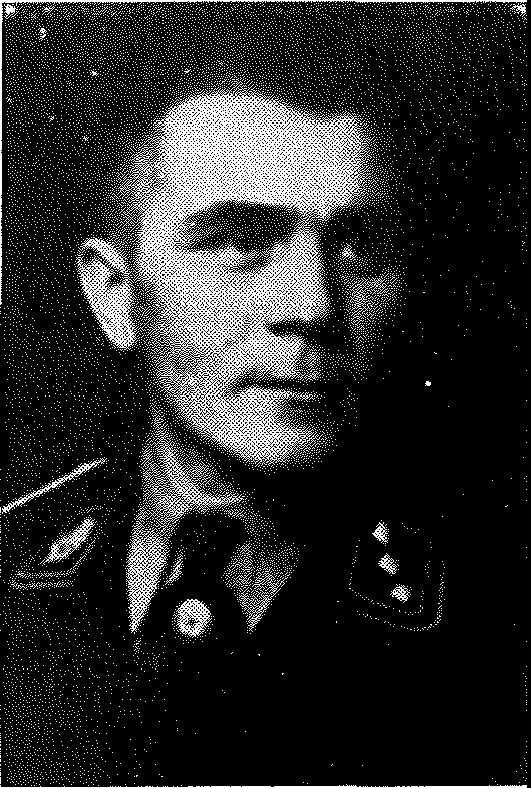 bataljonu planinskih lovcev v Severni Kareliji.  2. novem­ bra 1941 je bil  pri  napadu  hudo  ranjen  v desno  nadlahet in je celo za nekaj ur padel v  rusko  ujetništvo,  vendar  so ga rešili. Zaradi tega je pozneje dobil železni križec dru­ gega razreda in srebrno  značko  za ranjence.  Zdravil se  je  v rezervnem lazaretu  I C  Marianum  v  Celovcu.  Rosener ga je 15. decembra 1942 razrešil funkcije adjutanta I. SS­ Sturmbanna 90. SS-Standarte v Celovcu in ga zadolžil, da vzpostavi SS-Sturmbann za Gorenjsko v Radovl jici. 24 To, da je Rosener zavezal  Lindnerja  za to nalogo,  zvemo tudi iz drugih virov. Vendar ne vemo, ali je on to nalogo sploh skušal reševati ali  ne,  kajti  takšne  enote  nemški  okupa­ tor na Gorenjskem zaradi močnega narodnoosvobodilnega gibanja ni mogel ustanoviti. Kdaj ga je Rosener poslal v slovensko štajersko in kdaj je prispel v Brežice, ne vemo.oktobra 1943 ga je predlagal za esesovskega majorja in zapisal: »SS-Hstuf. Lindner ima dobre vodstvene  lastnosti in dober esesovec.«  Čin  majorja  oddelkov  SS  (Waffen SS) je dobil verjetno 9. novembra 1943. 25Ker je  bil  Lindner  v  Severni  Kareliji  tako  hudo  ra- v  desno  roko,  da  so  ga  morali  zdraviti  kar  leto dniin je dobil  srebrno  značko  za  ranjence,  sklepam,  da  je  on tisti oficir, tisti  komandant,  ki  je  imel  železno  roko. To potrjujejo tudi udeleženci napada nanj iz Šlandrove brigade. Objava št. 26 komisije pri predsedstvu SNOS za ugotovitev zločinov okupatorjev in njihovih pomagačev go­ vori, kot da bi esesovska enota pod poveljstvom koman­ danta z železno roko storila gnusni zločin na Orehovici. Kaže pa, da je to razumeti tako, da  je  zločin  zagrešila enota,  ki   ji  je  bil  poveljeval  komandant  z  železno roko.6. Kdo je zagrešil zločin na Orehovici?Omenjena objava št. 26 sicer pravi, da je to bila  33. četa esesovcev, vendar ne vemo, od kod je komisija dobila številko 33. Točno je to, da  je  četa štela 120  mož.  Zločin je zagrešila II. SS-alarmna četa Brežice iz Izlak, kar zvemo iz njenega poročila od 22. maja 1944. Redkokateri okupa­ torjev zločin je z okupatorjeve strani tako natančno opisan kot tale. Poročilo namreč pravi:»Dne 18. 5. 1944Ob 7. uri prebujenje čete, zajtrk, ob 8. uri izdaja po­ velja, nato smo mrliče položili v krste in postavili mrtvaški oder. Ob 11. uri je prispel SS-Standartenfiihrer Bock iz Maribora, četo je izročil SS-Hauptscharfiihrerju Rinnerju. Standartenfiihrer Bock je odredil posebno akcijo  proti vasi  Skerbinc.  Ob 12.  uri  odhod  Standartenfiihrerja. Ob14. uri slovo od padlih tovarišev Kropfa, Jonkeja in Matze­ leta. Ob 20.45 uri odhod posebnih oddelkov, in to Rinner­ jevega 1 : 10, Duchovega 1 : 10, Schlindrovega 1 : 10, proti Skerbincu, da bi hiše s prebivalci vred zravnali  z  zemljo. Pri tem smo ravnali takole: Ves teren smo obkolili in za­ stražili, nato smo odgnali živino iz hlevov, če smo jo našli, civiliste smo sklicali skupaj v hiše in jih nato pobili z brzostrelkami. šele nato smo zažgali  poslopja,  iz  hiš nismo14*	211drugače vzeli mcesar, razen koles, ki smo  jih  ravno  vi­ deli; ta bomo upora:bili v četi, ker drugače nimamo nobe·­ nega vozila, da bi se lahko oskrbovali  iz  bližnjih  krajev. Ko je gorelo, se je v gospodarskih poslopjih na kraju na­ pada in v nekem drugem nekoliko oddaljenem gospodar­ skem poslopju zgodilo tole: Ko so plameni prebili strehe, smo slišali močne eksplozije  in  po  zraku  je  frčal  goreč les in pokali so naboji gorečega streliva, tako da za gotovo lahko domnevamo, da je bilo v dbeh hišah vskladiščeno strelivo in ročne bombe ter da je to bila banditska posto­ janka, ker je hišni gospodar odšel k tolovajem. Da smo naleteli na ta skladišča, se lahko zahvalimo dobri  okol­ nosti, da smo smeli zažgati hiše in hleve. Kot smo ugotovili pozneje, je zgorelo 15 civilistov; preživelo živino smo iz­ ročili krajevnemu kmečkemu vodji, da jo bo on posredoval dal je.«26Gospodar, za katerega pravi to poročilo,  da  je odšel k partizanom, je bil Janko Drnovšek. Kot pravi neki vir, so ga prijeli esesovci iz Izlak zvečer po Lindnerjevi smrti in ga zaprli v svoji postojanki. Vendar jim je ponoči ušel iz zapora in odšel takoj v partizane. Še prej je pohitel domov in posvaril svojo sedemdesetletno teto, naj se sku­ paj z drugimi vaščani umakne pred grozečo nevarnostjo. Iz grožnje nekega esesovca je namreč sklepal, da grozi vasici najhujše. Kaže, da so esesovci najprej zažgali Dr­ novškovo hišo, ki je bila prazna, nato Sopotnikovo in na­ zadnje Klančišarjevo. Drnovškovo teto so prijeli drugi dan zjutraj, ko se je vrnila na pogorišče svoje domačije. Pri­ zanesli niso niti njej in so jo živo vrgli v žer javi co.27Podatek v poročilu II. SS-alarmne čete Brežice o po­ kanju  streliva  in  ročnih  bomb  je  izmišljen.  Pojavlja   se v okupatorjevih virih pogosto takrat, kadar so hoteli zlo­ činci na videz opravičiti svoje zločine.Podatki o številu žrtev strahovitega pokola na Oreho­ vici so različni. Pravkar navedeni okupatorjev  vir govori o 15, v začetku tega članka navedeno poročilo komisije za ugotavljanje zločinov okupatorjev in njihovih pomagačevgovori o 14, kronika osnovne šole  Izlake  govori  o  16,28 neki drug vir v gradivu komisije za ugotavljanje zločinov okupatorjev govori celo o 19 ubitih  in  zažganih  l judeh. 29 Po podatkih, ki jih je komisija  za ugotavljanje  zlo­ činov okupatorjev in njihovih pomagačev za Slovenijo zbrala po vojni, je II. SS-alarmna četa Brežice pobila na Orehovici skupno 15 ljudi. Iz Sopotnikove (p. d. Skrbin­ čeve) hiše na Orehovici 19 osem oseb: Cirila Sopotnika, po­ sestnika in kovača (25. 6. 1895 v Brezjah), Marijo Sopot­ nik, roj. Prašnikar, vdovo Golčnik, gospodinjo, Ivanko Golčnik, hčer (20. 12. 1919 na Prhovcu), Marijo Golčnik,hčer  (29.  1.  1921  na  Prhovcu),  Frančiško  Sopotnik, hčer(14.  9. 1924  na  Orehovici),  Mileno Sopotnik,  hčer  (20. 3.1930  na   Orehovici),   Cirila  Sopotnika,  sina  (3.  2.  1928 naOrehovici), Stanislavo Sopotnik, hčer (31. 10. 1937 na Ore­ hovici). Iz Klančišarjeve hiše na Orehovici 22 šest ljudi: Franca   Klančišarja,   posestnika   (2.  12.  1899  v Zavinah),Ano  Klančišar,  gospodinjo  (26.  6.  1902  v  Zavinah), AnoKlančišar,   hčer   (30.  6.   1923),   Franca   Klančišarja, sina(26. 3. 1931), Stanislava Klančišarja, sina (29. 10. 1942), Marijo Ramšak, pestunjo (11. 9. 1930 v Čolnišah). Iz Dr­ novškove hiše na Orehovici 23: Jožefo Drnovšek, gospo­ dinjo (2. 2. 1878 na Orehovici).Iz prej navedenega okupatorjevega dokumenta zvemo, da je za Lindnerjem prevzel esesovsko četo v Izlakah njegov pomočnik esesovski narednik-vodnik Bruno Rinner. O njem  nimamo  natančnejših  podatkov.  Doma je bil baje iz Zgornje Avstrije,  preden  je prišel  v Izlake, je bil  vodja SS-Sondersturma v Radečah.  Neki vir  pravi o njem tudi to, da je poleg Orehovice dal zažgati žagi Antona Grošlja in Rudolfa Hribarja ter stanovanjsko hišo Jerneja Remsa v Izlakah, dal usmrtiti Remsovo ženo in taščo ter zakonca Dolinarjeva  s Trojan. Isti vir pravi,  da je Rinner verjetno padel pri eksploziji  mine na cesti,  ko je ob koncu vojne odhajal iz Izlak.30Prej navedeni okupatorjev dokument nam tudi razo­ dene ime tistega zločinca, ki je ukazal uničiti Orehovico.To je bil esesovski polkovnik Heinz Bock, vodja SS-Son­ derstandarte »Untersteiermark« iz Maribora. Po vojni so preiskovalni organi najprej za ta zločin osumili ustrezne funkcionarje nemške varnostne policije in varnostne služ­ be, tj. vodjo izpostave tajne državne policije (gestapa) v Trbovljah, esesovskega poročnika Georga  Kramhollerja in njegovega predstojnika, komandanta varnostne policije in varnostne službe v Spodnji štajerski esesovskega ma­ jorja Kurta Stageja, ki so ju imeli oba zaprta. Kramholler je pri zaslišanju 5. maja 1947 o tem izjavil tole:»Približno v aprilu 1944 so partizani ustrelili SS­ Sturmbannftihrerja Lindnerja, ki je bil poslan v  Izlake skupaj z  oddelkom  Sonderstandarte,  da  bi  zatiral  bande, in še tri može. Povedal sem že, da je Lindner  mučil  jet­ nike. Komandant (varnostne policije in varnostne službe; Vogt mi je tisti čas sporočil, da je vodja  SS-Sonderstan­ darte  Untersteiermark,  SS-Standartenftihrer  Heinz  Bock (iz Berlina) na poti v Izlake in da moram zanj pripraviti zavarovalni oddelek kot spremstveno  zaščito  od  Trbovelj do Izlak. Z  Bockom  in  s  tem  oddelkom  sem  se  odpeljal v Izlake. Pri nagovoru se je Bock tam nastanjenemu od­ delku izrazil tako, češ da ta že  ve,  kaj  mora  storiti  za padle. Pri poznejšem pogovoru  z  namestnikom  koman­ dirja Hauptscharftihrerjem Rinnerjem  v  kuhinji  posto­ janke je Bock odgovoril na Rinnerjevo vprašanje, kaj je s tem menil, da je treba  ljudi,  ki  jih  najdejo  v  hišah  na kraju napada, ustreliti in hiše zažgat i. «31Kramholler je nato skušal zasliševalcem zadevo pri­ kazati tako, kot da je on nasprotoval  tej  akciji  in  jo sku­ šal preprečiti, vendar ni uspel. Rinner  se  je baje  postavil  na stališče, da	njegov predstojnik le Bock in da lahko čaka na spremembo njegovega povelja le do večera, ko ga mora  izvršiti.  Kramholler	baje hotel posredovati pri Vogtu,  vendar  tega ni bilo v Mariboru, ker	bil s svojim pravkar prispelim naslednikom Stagejem na  neki  izpo­ stavi. Zvečer ga je baje poklical po telefonu, vendar  mu Vogt povedal, da ga je že Bock obvestil o svojem povelju,vendar naj še vedno skuša pokol preprečiti. Ko je Kram­ holler baje zvečer µvJr..u• ct-'- po telefonu 1:t1nn.eria, Ore­ hovica že bila v plamenih.»O izvedbi te akcije mi  je moral  poročati  Rinner,  ki  je izjavil, da so ljudi iz treh hiš segnali skupaj in jih nato pokončali z brzostrelkami. Živino so prej odgnali in nato hiše zažgali,« je  izjavil  Kramholler  zasliševalcem.  Baje mu je Bock pozneje v Celju izjavil: »če ne bo prenehalo vzdihovanje, bom prišel dol in požgal ves predel, saj tega drekavega ljudstva ni nič škoda.« Ker so šle pritožbe baje celo v Gradec, so menili,  da  bo Bock  premeščen,  vendar se mu ni zgodilo nič hudega. »Bil je Rosenerjev osebni prijatelj,« je sklenil Kramholler. 32Komandant varnostne policije in varnostne službe v Spodnji štajerski SS-Sturmbannfiihrer Kurt Stage je17. maja 1947 - ravno  na  tretjo  obletnico! -  zasliševal­ cem izjavil, da je  za dogodek  zvedel  šele  zvečer,  ko  sta se z Vogtom vrnila verjetno iz Ptuja. Vogta je nekdo po­ klical po telefonu in mu povedal, kaj se godi. Baje je Vogt rekel, da proti Backovemu povelju ne more ukreniti ni­ česar, ker je Bock Rosenerjev osebni prijatel j.337. Kdo je bil Heinz Bock?Za Backa že vemo, da je bil esesovski polkovnik, vod­ ja SS-Sonderstandarte »Untersteiermark« in Rosenerjev osebni prijatelj. Več o njem nam razkrijejo dokumenti iz njegove osebne mape, ki jo hrani Berlin Document Center v Zahodnem Berlinu.Heinz Bock se je rodil 2. decembra 1905 (bil je torej mlajši od Lindnerja) v Spandauu v Berlinu v trgovski dru­ žini. Obiskoval je srednjo šolo, vendar se je izučil za vrt­ narja. Preživljal se je z raznimi opravili in dosegel položaj vrtnarskega inspektorja, dokler ni leta 1935 postal plačan esesovski oficir. Bock je namreč že marca 1926 vstopil v NSDAP in junija 1930 v SS in je tam zelo hitro napre-Heinz Back (izv. v BDC)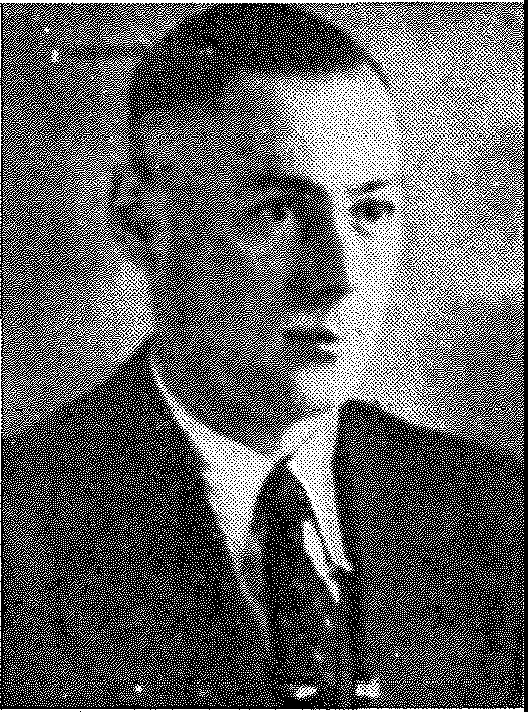 doval, saj je februarja 1936 že dobil čin esesovskega pod­ polkovnika. Nato pa je kar osem let čakal na polkovniški  čin.Bock je medtem končal tudi dve esesovski  oficirski šoli, in sicer prvo v Dachauu (1937) in drugo v Bernauu (1938). Nekaj let pred vojno je vodil 59. SS-Standarto»Loeper«. Marca 1941 so ga vpoklicali v oborožene oddelke SS (Waffen SS) in se je udeležil vojnega pohoda proti Sovjetski zvezi. Tam si je zaslužil železni križec II.  raz­ reda, pehotno jurišno značko in vzhodno  medaljo.  Ja­ nuarja 1942 so ga poslali v esesovsko junkersko šolo, ven­ dar je moral zaradi jetike, ki  jo  je  staknil  na  vzhodni fronti, v bolnišnico. Iz nje so ga  odpustili  decembra  1942  in ga za dve leti razglasili za nesposobnega za  vojaško službo ter ga za enako dobo odpustili iz oboroženih od­ delkov SS. Leta 1930 se je poročil s Hertho Redlin iz Blumenthala in imel z njo štiri otroke.34Ko je Bock zapustil bolnišnico in oborožene oddelke SS, so ga poslali v Innsbruck, kjer je l. julija 1943 postald. vodje 87. SS-Standarte. Od tam ga je Rosener poslalv Maribor in ga postavil za vodjo SS-Sonderstandarte»Untersteiermark«. Bil je zelo goreč zatiralec narodno­ osvobodilnega gibanja; v  nekaj  mesecih  je  vsaj  štirikrat ali petkrat obiskal omenjeno esesovsko četo v Izlakah. Ri:isener ga je kmalu predlagal za napredovanje v čin esesovskega polkovnika, česar pa v Berlinu niso potrdili. Ri:isener je bil vztrajen, saj je šlo za njegovega osebnega prijatelja, in ga je že 31. decembra 1943  ponovno  predla­ gal za napredovanje. Takole je pisal: »Bock je  dejansko eden naših najstarejših Obersturmbannfiihrerjev in  je  v času, ko je zdaj  tu  doli,  organizacijsko zelo  delal,  saj  mi je iz svojih spodnještajerskih mož vzpostavil tri brezhibne čete, ki so res  uspešne  pri  zatiranju  tolp.  Dan  in  noč  je na nogah,  da  bi  to  Standarto  ,Untersteiermark'  napravil  za pravo SS-Standarto. On je danes pravzaprav na pol pohabljenec zaradi jetike, ki  jo  je  staknil  na  vzhodni fronti. To, da ni napredoval, mu ni ostalo neznano; ne vem, kako je za to zvedel; vsekakor  pa  je  ubogi  hudič  sedaj zelo, zelo potlačen.«35 To pismo je zaleglo in Bock je 31. januarja 1944 postal esesovski polkovnik, vendar še vedno samo v t. i. splošni SS (Allgemeine SS). Nato je šel Ri:i­ sener ponovno v akcijo za svojega prijatelja, da  bi  mu izboril ustrezen čin v oboroženih oddelkih SS (Waffen SS), iz katerih so ga bili odpustili  za dve leti; na  vzhodni  fronti je imel namreč le  čin  esesovskega  desetarja.  Ri:isener  ga je 7. marca 1944 predlagal za čin  SS-majorja  v  oborože­ nih oddelkih SS in to utemeljeval s pomembnostjo njego­ vega  vodenja  SS-Standarte  »Untersteiermark«,  »katere deli so v bojnih akcijah na  banditskih  območjih  Spodnje Šta jerske«. 36 Ne vemo, ali so v Berlinu potrdili tudi ta Ri:isenerjev predlog, tako kot ne vemo, ali ta zločinec  še živi ali ne. Kaže, da je dočakal konec vojne, lahko pa ga je po njej pobrala jetika.Komisija za ugotavljanje zločinov okupatorjev in nji­ hovih pomagačev je Bocka in Rinnerja po osvoboditvi razglasila za vojna zločinca. Prvega je tudi še po zaslišanju policijskih funkcionarjev Stageja in Kramhi:illerja imelaza poveljnika SS-Sonderstandarte v Izlakah in Lindner­ jevega naslednika. »Nekako aprila 1944 je bil Lindner baje od partizanov ustreljen, za njegovega naslednika pa je bil določen okrivljeni Bock Heinz iz Berlina,« beremo v od­ ločbi komisije. Komisija ga  je obdolžila  umora »najmanj21 domačinov v Izlakah pri Zagorju spomladi 1944. Po­ datki komisije iz leta  1947  so  torej  manj  natančni  kakor iz leta 1944. Dolžila ga je tudi sodelovanja pri organizi­ ranju »črne roke« v slovenski štajerski, in to na temelju izjave zaslišanega vojnega zločinca, gestapovskega pod­ oficirja  Franza  Wiegeleja.  Ta  je namreč  pri  zaslišanju 29.4. 1947 izjavil, da mu je nekdanji javni  tožilec  iz  Mari­ bora dr. Zborowski v zavezniškem ujetniškem taborišču Wolfsberg na Koroškem povedal, »da ve natančno, da so Strohmeier, Stage in Vogt ter Standartenfuhrer Bock, nekdanji vodja Sondersturmov v Spodnji štajerski, tam organizirali črno roko.«3 7Za Bruna Rinnerja je komisija za ugotavljanje  zlo­ činov okupatorjev in njihovih pomagačev izdala kar dve odločbi. V prvi, ki je bila splošna za vse sodelavce nemške varnostne policije in varnostne  službe  v  Spodnji  štajer­ ski, ga je dolžila samo pripadnosti zločinski policijski usta­ novi, ker ni mogla navesti nobenega določenega dejanja. Poznala ga je namreč samo kot esesovskega podoficirja Rinnerja, uslužbenega na oddelku IV N pri komandantu varnostne policije in  varnostne  službe  v  Spodnji  Štajer­ ski v letu 1943. V drugi odločbi ga je kot Franza  Rinnerja (ni namreč vedela, da mu je ime Bruno), poveljnika  SS enote v Izlakah od pomladi do poleti 1944, dolžila, da17. maja 1944 aretiral Franca in Frančiško štrajhar iz Doline 1 in ju dal drugi dan ustreliti za šolo, tj. postojanko v Izlaka h.39 Ker dvomim, da  bi bila v slovenski štajerski v letih 1943-1944 kar dva esesovska podoficirja Rinnerja, sodim, da bil Bruno Rinner  pred  prihodom  v Radeče, kjer vodil tamkajšnji SS-Sondersturm, sodelavec  refe­ rata IV N (zbiranje vesti o partizanskih enotah in njihovoizsledovanje) v uradu komandanta varnostne policije in varnostne službe v Mariboru.Zanimivo je  da  je  komisija  za  ugotavljanje  zlo- činov okupatorjev in njihovih pomagačev za Slovenijo17. avgusta 1945 izdala odločbo tudi za majorja Lindnerja, ki da je »tik pred prevratom pobegnil v Avstrijo ali v Nemčijo.« V njej ga je obdolžila umora 15 prebivalcev Orehovice, ropa in požiga treh hiš z gospodarskimi  po­ slopji vred. V odločbi so navedeni natančni podatki  o žrtvah. Komisija torej poleti 1945 še ni vedela, da  je Lindner dan pred tem zločinom padel in da je bil ta gnusni zločin strašno okupatorjevo maščevanje nad popolnoma nedolžnimi ljudmi. Komisija je nato 13. 9. 1945 in 26. 10. 1945 izdala še dve dodatni odločbi, v katerih je Lindnerja obdolžila požiga nekaterih hiš in aretacij ter mučenja ljudi jeseni 1943.40OPOMBE1 Fašistično domobranski teror  nad  Slovenci.  Sestavil  dr. Maksa šnuderl, predsednik »Komisije pri Predsedstvu SNOS za ugotovitev  zločinov  okupatorjev   in   njihovih   pomagačev,   1944, str. 107.2 Arhiv Inštituta za zgodovino  delavskega  gibanja,  Ljub­ ljana (dalje: Arhiv IZDG), part. arh., fasc. 496, komisija pri pred­ sedstvu SNOS za ugotovitev zločinov okupatorjev in njihovih po­ magačev (dalje KUZOP), objava št. 26.3 Arhiv IZDG, part.  arh., fasc.  332/II,  Zbornik  dokumentov in podatkov o narodnoosvobodilni vojni jugoslovanskih  narodov, del VI, knjiga 13, dok. 162 (dalje: Zbornik NOV).4 Arhiv IZDG, nem. arh., fasc. 157/IV, Zbornik NOV, IV/13,  dok. 191.5 Dr. Miroslav Stiplovšek; Šlandrova  brigada.  Ljubljana, Maribor 1971, str. 351.6 Befehlsblatt der Bundesfiihrung des Steirischen Heimat­ bundes, Jg. II/1942, Folge 4. Arhiv Muzeja narodne osvoboditve Maribor (dalje: Arhiv MNOM), gradivo SS-Sonderstandarte »Un­ tersteiermark, pregled številčnega stanja 30. 6. 1944. Tone Ferenc: Wehrmannschaft v boju proti narodnoosvobodilni vojski na šta­ jerskem. Letopis Muzeja narodne osvoboditve LRS v Ljubljani, II/1958, str. 86. Arhiv IZDG, nereg. grad., poročilo II. SS-alarmne čete Brežice 20. 11. 1943.7 Arhiv IZDG, part. arh., KUZOP, fasc. 870.7a Arhiv IZDG, nem. arh., nereg. grad., poročilo II. SS-alarm. čete Brežice 20. 11. 1943.8 Arhiv IZDG, nem.  arh.,  nereg.  grad.,  Lindnerjevo  poročilo 22. 11. 1943.9 Arhiv  IZDG,  nem,  arh.,  nereg.  grad.,  poročila   II.  SS-alarm­ ne čete Brežice 20.  11.,  22.  11,  28.  11.,  5.  12.,  9.  12.,  22.  12.  1943 in 12. l. 1944.10 Arhiv IZDG, nem. arh., nereg. grad., poročilo II. SS-alarmne čete Brežice 26. 4. 1944.11 Arhiv IZDG, nem. arh., nereg. grad., poročilo II. SS-alarmne čete Brežice 8. 5. 1944.12 Arhiv IZDG, nem. arh., poročilo  orož.  postaje  Zagorje  ob Savi 2. 5. 1944.13 Arhiv IZDG, part. arh., fasc.  436,  poročilo  poverjeništva  IOOF za štajersko 17. 5. 1944.14 Takrat je zapisal: »Najprej te obveščam, da  vam  pošiljamo  v vaše okrožje kot instruktorja tov. Gojca (Levstika Ivana), ki je rodoma iz Zagorja, učitelj. Delal je kot član OK Ljubljana in ima  kot tak precejšen delež na zaslugah, da je Ljubljana odigrala tako vlogo, kot jo je, in je že to garancija, da  vam bo v delu  vsestran­  sko pomagal. Razumeti pa morate,  da  on kot instruktor  ni  dolžan in se niti ne sme lotiti vseh drobnih organizacijskih poslov in  tega od njega ne smete zahtevati. Poleg tega bo kot instruktor pomagal, kolikor mu bo dopuščal čas, tudi pri organiziranju dela v celjskem okrožju.« (Arhiv IZDG, part. arh., pismo Sergeja Kraigherja Alojzu Ribiču-Ribci 20. 12. 1943)15 Zgodovinski arhiv CK ZKS, Ljubljana, zbirka življenjepisov, Ivo Levstik.15a Vendar jih je bilo nato  pri  Šikovcu  le  še  pet,  ker  je Feliks Pečar-Mijo poslal Rudija Bantana-Damjana ponoči okrog22. ure na Sveto Planino prižgat  prvomajski  kres.  Po  opravljeni nalogi je  Bantan  prespal  v  Knez  Dolu  nad  Trbovljami,  kjer  je drugi dan zvedel za usodo svojih tovarišev na Zeleni trati  nad Zagorjem.  (Otmar  Peče:  Na   zeleni   trati   nad  Zagorjem   l.   maja 44. TV 15, 25. 4. 1974.)16 Tončka Majcen, izjava avtorju 3. 2. 1977.17 Ljudska pravica, V/7, 28. 5. 1944. Poleg Šikovčeve in nje­ nih dveh dekel (Šikovec je zbežal od doma in se je priključil par­ tizanom) so prijeli posestnika  Poldeta  Kosa,  dva  njegova  sinova in hčerko, Tončko Drnovšek, Ivana Kovača od Sv. Urha (Ravenske vasi) ter Lebeničnika. Zadnji trije so bili namreč pri Sv. Urhu po opravkih. Pri Šikovcu so vpregli v  voz par  konj  in  na  voz nalo­ žili vse tri žrtve ter vse odpeljali v Zagorje pred orožniško postajo. Tam so pustili voz z mrtvimi na ogled in spomin Zagorjanom, aretirane pa so zaprli v kleti. Prisilili so fotografa Potočnika, da je fotografiral žrtve. Drugega maja so esesovci padle partizane od­ peljali na Izlake in jih zakopali za tamkajšnjo šolo, svojo posto­ janko. (Matko šulin: Pred desetimi leti v Zagorju. Zasavski vestnik, Trbovlje, 9. 6. 1954. Ta in še drugi Šulinov članek mi je preskrbel Revirski muzej ljudske revolucije Trbovlje in se mu za prijazno uslugo lepo zahvaljujem.)18 Arhiv IZDG, nereg. grad., poročilo II. SS-alarm. čete Bre­ žice 8. 5. 1944. O tem dogodku je okrožni komite KPS Revirji po­ ročal dne 13. maja 1944 takole: »V soboto zvečer, dne 6. V., so pri­ peljali v Zagorje 19 talcev, izgleda  da  iz Maribora. Streljani so bili v nedeljo zjutraj, 7. V. Nemci govorijo, da so bili  to  partizani, katere so ujeli pri napadu na  Trojanah.  Dokazano  pa  je,  in  to vedo tudi ljudje, ker so bili med njimi domačini, ki so jih ljudje poznali.« (Arhiv IZDG, part.  arh.,  poročilo  OK  KPS  Revirji  13. 5. 1944.)19 Arhiv IZDG, nem. arh., nereg. grad.,  poročilo II.  SS-alarm. čete Brežice 18. 5. 1944.20 Arhiv IZDG, nem. arh., nereg. grad., poročilo  II.  SS-alarm. čete Brežice 22. 5. 1944.21 Marijan Lipovšek: Tragedija na Orehovici. Viharni časi.Spomini na partizanska leta. L Ljubljana 1959, str. 79-80. O na­ padu na Lindnerja in o zločinu na Orehovici je po pripovedovanju Toneta Kolenca-Gorazda pisal tudi Matko Šulin v članku Ob 10. obletnici žrtev fašističnega nasilja v Orehovici - Izlake. (Zasavski vestnik, Trbovlje, 23. 6. 1954, št. 25.)22 Arhiv IZDG, nem. arh., nereg. grad., poročili II. SS- alarm.čete Brežice 22. 5. in L 6. 1944.23 Lindnerjevo personalno mapo hrani Berlin Document Cen­ ter v Zahodnem Berlinu (dalje: BDC), arhivskem fondu glavnega personalnega urada SS (SS-Hauptpersonalamt, dalje: SS-HPA), Franz Lindner.24 BDC, SS-HPA, Lindnerjev življenjepis 8. 12. 1942. Vsak es­ esesovski oficir je moral življenjepis napisati lastnoročno. Za Lind­ nerjevega piše, da je izjemoma napisan s pisalnim strojem, ker ga Lindner zaradi ranjene desne roke ni mogel napisati lastnoročno.25 BDC, SS-HPA, Franz Lindner, Rosenerjevo poročilo o si­ stemizaciji 25. 3. 1943 in predlog za napredovanje 6. 10. 1943.26 Arhiv IZDG, nem. arh., nereg. grad., poročilo II. SS-alarm.  čete Brežice 22. 5. 1944.27 Lipovšek, n. d., str. 80-83.28 Arhiv IZDG, part. arh., KUZOP, fasc. 870, drž. osn.  šola Izlake: opis važnejših dogodkov iz let okupacije.29 Arhiv IZDG, part. arh., KUZOP, fasc. 915, podatki o zlo­ čincu Brunu Rinnerju.31 Arhiv Muzeja narodne osvoboditve Maribor (dalje: Arhiv MNOM), KUZOP, zapisnik zaslišanja G. Kramhollerja 5. 5. 1947, prepis.32 Prav tam.33 Arhiv MNOM, KUZOP, zapisnik zaslišanja K. Stageja, 17.1947, prepis.34 BDC, SS-PHA, Heinz  Bock,  personalni  list  in  življenjepis 29. 9. 1943.35 BDC, SS-PHA, Heinz Bock, Rosenerjevo pismo M. Herffu31. 12. 1943.36 BDC SS-PHA Heinz Bock, Rosenerjev predlog 7. 3. 1944.37 Arhi IZDG, part. arh., KUZOP, fasc. 935, odločba š-Z4379.429.4620.6509.38   Arhiv  IZDG,  part.  arh.,  KUZOP,  fasc.  931,  odločba  š-Z39   Arhiv  IZDG,   part.  arh.,  KUZOP,  fasc.  938,  odločba   š-Z40   Arhiv   IZDG,  part.  arh.,  KUZOP,  fasc.  938,  odločba   š-ZOkupatorjev požig vasi Strmec(Nemški dokument o zločinu)Do sedaj so že nekaj pisali o okupatorjevem  poz1gu vasi Strmec pod Ma ngar tom 1 in posneli o tem tudi  že krajši dokumentarni film »črne rute«. 2Mile Pavlin v svojem članku »V vasi vdov« ne govori natančneje o dogodku, ki je sprožil tako kruto  okupator­ jevo maščevanje, pač pa o samem zločinu in o njegovih političnih, moralnih in drugih posledicah ter o povojni obnovi vasi in trdem življenju  prebivalcev,  ki so še ostali, tj. skoraj  samih  žensk.  Pravilno  tudi  datira  dan  zločina, tj. 11. oktober 1943.Tudi v Krajevnem leksikonu Slovenije, I. knjiga, za­ hodni del Slovenije, je pri kraju Strmec na Predelu na­ slednji pravilni podatek: »Dne 11. 10. 1943 so Nemci vse hiše Strmca s cerkvijo iz 15. stol. vred požgali; zgorela je ena ženska, pobitih pa je bilo vseh 16 moških, ki so bili takrat doma.«V poslednjem času se je tega dogodka dotaknil tudi pisec obsežnejše zgodovine 18. SNOUB »Bazoviške« Fra­ njo  Bavec-Branko.3    Na   straneh   36-44   opisuje   ustano­ vitev bataljona »Andreja Manfrede« na Kobariškem (ko­ mandant Franc Uršič-Jožko, politični komisar Franc Črnu­ gelj-Zorko) in njegove boje v septembru in oktobru 1943. leta. Med njegovimi četami je bila tudi Bovška četa, ki jeBorec, XXIII/1971, št. 11, str. 677-683.bila najsevernejša četa narodnoosvobodilne vojske Slove­ nije na Primorskem. Poveljeval ji je komandir Ivan Likar­ Sočan. Potem ko Bavec na strani 38 po izpovedi Ivana Likarja-Sočana opiše akcijo Bovške čete dne 15. septembra 1943 popoldne pri vasi Strmec, sklene: »Nemci so nasled­ njega dne s topovi tolkli in potem  tudi zažgali  vas Strmec, ki je imela 35 hiš, in postrelili 16 moških, kolikor so  jih našli v vasi.« Potemtakem naj bi  okupator  požgal  Strmec in pobil njegove moške prebivalce 16. septembra 1943.Kot recenzent rokopisa Bavčeve knjige sem avtorja opozoril, da so o požigu Strmca že pisali in dogodek da­ tirali pravilno ter mu svetoval, naj svoje podatke pred ob­ javo še preveri in popravi. Verjetno tega - zaradi časovne stiske, ni storil.Treba je povedati, da je le malo ohranjenih doku­ mentov iz tega zanimivega in razgibanega obdobja po ita­ lijanski kapitulaciji na Bovškem. V arhivu Inštituta za zgodovino delavskega gibanja v Ljubljani (part. arhiv,f. 575/II) je sicer ohranjenih nekaj poročil rajonskega ko­ miteja KPS Bovec in med njimi dve zelo skopo omenjata okupatorjev zločin v Strmcu. Poročilo z dne 14. oktolbra 1943, ki je časovno dogodku najbližje,  pravi:  »Pri Strmcu je naša patrola napadla kamion, na katerem  so  bili  ofi­ cirji. Mrtvih je bilo 6, med njimi tudi  višji oficir.  Nato  so se Nemci maščevali. Iz Strmca so pognali vse prebivalstvo ter so ga požgali. Ubili so petnajst moških. Na Loški Ko­ ritnici so tudi požgali vas, od katere je  ostala  samo  ena hiša. V Logu Strmcu je otežkočeno naše delo zaradi tega,  ker je vse blokirano.« Drugo poročilo z dne l. novembra 1943 pa navaja število požganih hiš in pobitih ljudi: »Na Strmcu so požgali celo vas, ki je štela 35 hiš, Nemci so ustrelili 16 moških. Imena od njih še niso znana. Loško Ko­ ritnico so tudi požgali, ki je štela  6  hiš.  Vse  prebivalstvo so Nemci spravili v Log.«Bovec je bil eden redkih večjih krajev na Primorskem, ki sicer ne leži ob železnici, a je vendarle takoj po itali­ janski kapitulaciji dobil nemško posadko in se je zaraditega strnjeno svobodno ozemlje, t. i. »kobariška republika« končala že pri vasi Srpenica v  Soški  dolini  in  torej  Bovška četa operirala zunaj  strnjenega  svobodnega ozemlja.Če je bilo za takojšnjo zasedbo večjih krajev na Pri­ morskem pred italijansko kapitulacijo in takoj po njej od­ ločilno predvsem zavarovanje pomembnejših železniških zvez, pa so bili za zasedbo Bovca in okoliških krajev od­ ločilni predvsem gospodarski razlogi. Na tem predelu je namreč zelo pomemben rudnik svinca v Rablju, za kate­ rega se je nemški okupator tisti čas zelo zanimal. Že 10. septembra 1943 je koroški gauleiter dr. Friedrich Rainer, ki ga je Hitler tisti dan imenoval za vrhovnega komisarja isti dan ustanovljene operacijske cone »Jadransko pri­ morje«, naročil tedanjemu ravnatelju pliberške rudarske družbe v Celovcu, diplomiranemu inženirju Gustavu Hei­ nischu, naj s pomočjo nemških oboroženih sil pri Trbižu poskrbi za zasedbo, zavarovanje in nadaljnje obratovanje rudnika svinca v Rablju. Ta je izpolnil Rainerjevo naro­ čilo in še isti dan so nemški oddelki zasedli Rabelj in Bovec. Kaže, da se je v Bovcu nastanila četa SS-bataljona za obrambo krasa pod poveljstvom SS-Hauptsturmfuhrerja Antona Scheidta. Do konca septembra 1943 so nacisti od­ peljali iz Rablja v Zgornjo Šlezijo okrog 3500 ton svetlice in predvidevali so, da bodo do konca oktobra 1943 od­ peljali še nadaljnjih 4000	tako da bi odpeljali vso za­ logo, nato pa bi od začetka novembra dalje sproti odva­ žali le še vsakokratno mesečno proizvodnjo 2400-2500 ton.Kot že rečeno,  je  bilo za nemoteno  nadaljevanje  obra­tovanja rudnika svinca v Rablju potrebno rudnik vojaško zavarovati, in to predvsem z vzhodne strani. Na območje Trbiža je nemška vojska prišla že med 26. in 29. avgu­ stom 1943, torej še pred italijansko kapitulacijo, da bi zavarovala železniške zveze in da bi lahko naglo udarila po italijanski vojski, če bi se ta obrnila proti svojemu do­ tedanjemu zavezniku. Tako imenovano pontebsko želez­ nico med  Trbižem  in  Huminom  je takrat  zasedel okrep-15 Satan ...	225ljeni 191. grenadirski polk 71. pehotne divizije, ki mu je poveljeval polkovnik Friedrich Krancke. Imel je na  voljo dva pehotna bataljona, SS-bataljon za obrambo krasa pod poveljstvom   SS-Standartenfuhrerja   dr.   Hansa   Branda inIII. divizion 171. topniškega polka 71. pehotne divizije. Medtem ko so se druge enote ob italijanski kapitulaciji premaknile nekoliko proti jugu, dalje v notranjost  Furla­ nije, je železniško progo med Trbižem (vklj.) in Pontebo (izklj.) ter cesto Trbiž-Predel-Bovec zasedel oziroma še naprej držal zasedeno omenjeni SS-bataljon za obrambo krasa. Do 10. oktobra 1943 je bil podrejen polkovniku Kranckeju, nato pa podpolkovniku Petru von Le Fortu, poveljniku   236.  topniškega   polka  162.  pehotne  divizije»Turkestanske«, ki so ga po kratkotrajnem bivanju te di­ vizije v Furlaniji in njenem naglem odhodu v ofenzivo proti VII. korpusu NOV in POJ na  Dolenjskem  odredili za poveljnika vseh sil za zavarovanje železnic Trbiž­ Videm in Podbrdo-Gorica ter rabeljskega rudnika. Že septembra je prišla iz Rive v Italiji v Pontebo, da zavaruje tamkajšnjo progo, II. hrvaška legija pod poveljstvom pol­ kovnika Novaka, ki so jo 10. oktobra tudi podredili pod­ polkovniku von Le Fortu. Ta je za ofenzivno zavarovanje železnic in zaupanega mu območja sestavil štiri bojne sku­ pine, od katerih je eno vodil SS-Standartenfuhrer dr. Brand v Žabnici pri Trbižu. Poleg lastnega že omenje­ nega SS-bataljona za obrambo krasa, je imel na voljo še policijski vod za neposredno zavarovanje rabeljskega rud­ nika svinca, l. in 2. četo 139. nadomestnega in rekrutnega polka in II. bataljon pehotnega polka II. hrvaške legije za zavarovanje doline Učeje ter krajev Zaga in Srpenica. Brandova bojna skupina je bila torej močna za več kot dva bataljona; na območju mlade, še neizkušene Bovške partizanske čete je bilo več kot za bataljon sovražnikov. Pozneje se je to razmerje nekoliko spremenilo: severno od Kobarida je bil navadno eden ali celo dva bataljona II. soške brigade, pozneje imenovane »Bazoviška«.Nimamo na voljo niti partizanskih niti okupatorjevih dokumentov, da bi lahko prikazali vso aktivnost Bovške čete v tistem zelo razgibanem obdobju, ki ga označujemo z izrazom »vseljudska vstaja« in »prva svoboda«. Pripo­ vedi udeležencev, pripadnikov čete, nam lahko rabijo za več ali manj podroben opis akcije, so pa, razumljivo, glede datumov zelo nezanesljivi.K sreči se je v arhivskem fondu nemškega ministrstva za oborožitev, ki ga hrani nemški zvezni arhiv v Koblenzu, ohranilo poročilo diplomiranega inženirja Otta Hempla iz Rablja o dveh partizanskih  akcijah  na  tistem  območju  in o krutih, nečloveških okupatorjevih represalijah. Otta Hempla je že prej omenjeni Gustav Heinisch določil za neposrednega nemškega poverjenika pri rabeljskem rud­ niku in ta je 12. oktobra 1943 napisal tole poročilo:Dipl. inž. Otto Hempel sedaj v RabljuPrepis!POROČILOo sabotažni akciji v  rovu  pri  Logu  pod  Mangartom  in napadu tolpe na PredeluV nedeljo, dne 10. oktobra, ob 8.30 uri sem dobil iz esesovske postojanke Spodnji Log tole telefonsko spo­ ročilo:Neki delavec, ki prebiva pri vhodu v rov pri  Spod­ njem Logu, je esesovski postojanki v Spodnjem Logu sporočil, da je v noči od sobote na nedeljo 10.  oktobra nekdo vlomil zaprta vhodna vrata rova in da je izginila jamska lokomotiva, ki je bila postavljena za vrati.Rudniški obratovodja se je dopoldne odpeljal po rovu  od Rablja proti Spodnjemu  Logu  in  ugotovil,  da  je  pri  km 0,6, računano od vhoda v rov, nekdo pahnil  lokomo­ tivo v vodni jarek. To ugotovitev  so mi  sporočili,  ko sem se okrog 14. ure vrnil iz Žabnice z razgovora z SS-Stan­ dartenfohrerjem dr. Brandom.15•	227Da bi  zadevo lahko pobliže  preiskal, sem se dogovoril s policijskim podporočnikom Feldnerjem (iz policijskega oddelka za zavarovanje rudnika), da se bom odpeljal z oseb­ nim avtomobilom čez Predel v Spodnji Log in od tam na­ prej raziskoval zadevo. Ravno takrat, ko  smo se  namera­ vali odpeljati, so se slučajno pripeljali v Rabelj z osebnim avtomobilom policijski oficirji z  Bleda  na  inspekcijo.  Ko so slišali o dogodku v rovu pri Spodnjem Logu,  so  skle­ nili, da se nam pridružijo. Odpeljali smo se torej z dvema avtomobiloma in smo okrog 16. ure prispeli k vhodu  rova pri Spodnjem Logu, kjer smo ugotovili tole:l. Esesovska enota, ki je bila v Spodnjem Logu,  je imela poleg drugega tudi nalogo, da varuje vhod v rov in elektrarno v Spodnjem Logu. 6. ali 7. oktobra so to enoto zamenjali in tisti enoti, ki jo je zamenjala, niso določili te naloge, tako da je bil  rov  že tri  dni  nezavarovan.  Rudnik ni o tem vedel ničesar.Na vhodnih vratih smo videli jasne sledove nasil­ nega odpiranja.Ljudje, ki prebivajo pri vhodu v rov, so izpovedali, da so ponoči okrog 0,30 ure slišali nekaj ljudi pri rovu, vendar so domnevali, da je prišla  straža,  ki  je  ni  bilo  že tri dni, in zato temu dogodku niso posvetili nobene pozor­ nosti.Pri km 0,6 v rovu so bile tirnice odstranjene in je lokomotiva peljala s polno hitrostjo proti  tistemu  mestu.  Ko se  je  iztirila,  je  sila  iztrgala  prage,  da  je  lokomotiva s sprednjim delom tičala v vodi, medtem ko je njen zadnji del z okvirom slonel na pragih.Druga jamska lokomotiva, ki je bila stala pri Kla­ rinem jašku  (okrog  4,8 km  oddaljena  od  vhod&  v  rov), je prav tako odpeljala  proti  km  0,6  in  se  tam  iztirila. Tako sta obe lokomotivi stali  na  tem mestu  z  eno  stranjo v vodi in z drugo še ravno na pragih ter zapirali rov. Kakš­ nih posebnih poškodb na lokomotivah razen razbitega nad­ zornega aparata nismo opazili.Takoj smo začeli z nujnimi deli za odstranitev ovire; bilo pa je brezizgledno, da bi mogli  do nedelje zvečer,  ko  je treba pripeljati delavce, pripraviti lokomotivi za vožnjo. Zato sem predvideval, da bi delavce s tovornimi avtomo­  bili pripeljali čez Predel, sem pa imel za verjetno, da nam bodo tolpe na prelazu to hotele onemogočiti. Zato sem ho­ tel pri  esesovski  postojanki  v  Spodnjem  Logu  zaprositi za spremstveno zaščito.Ko sem s to prošnjo okrog 18. ure prišel k SS, so mi povedali, da so predelsko cesto že zasedle tolpe, ki na vsako vozilo streljajo s strojnicami. Tako so streljale tudi na avto, v katerem so se policijski oficirji peljali  z nami na ogled rova v Spodnjem Logu. (Voznik hudo ranjen, avto zelo poškodovan.) Streljale so tudi na policijske in esesovske enote, ki so jih pripeljali za očiščenje območja in so le-te imele izgube. (Skupno 3 mrtve in 8 ranjenih.) Zaradi nastopa teme so morali očiščevalno akcijo pre­ kiniti.Ujeti pripadniki tolp so izjavili, da je ves kraj Spodnji Log povezan s tolpami, deloma so lahko  za  to  ugotovili tudi jasne dokaze. Esesovci so zato v ponedeljek kot ma­ ščevalni ukrep vse moške  iz Strmca, stare od 15 do 50  let, ki so jih lahko prijeli, ustrelili (15 moških), ženske in otroke izgnali, kraj pa požgali.Rabelj,  dne  12. oktobra 1943.	Hempel l. r.To poročilo je treba nekoliko pojasniti. Okrog 4,5 km dolgi rov ali »štoln« pri Spodnjem Logu so zgradili že 1903. leta za odvod vode iz rabeljskega rudnika, železniško progo za odvoz rudarjev iz Soške doline na delo in z dela v rabeljski rudnik so namestili v rov med prvo svetovno vojno. Pred vhodom v rov sta stanovanjski blok za ru­ darje in kapelica sv. Barbare.Iz tega poročila lahko posnamemo, da so zločin v Strmcu zagrešili esesovci iz že omenjenega SS-bataljona za obrambo krasa (pozneje SS-bataljon kraških lovcev), kimu je poveljeval že omenjeni SS-Standartenftihrer dr. Hans Brand v Žabnici, v  ponedeljek,  11. oktobra  1943, in to kot represalijo za napad Bovške čete na policijski avtomobil (1 hudo ranjen) in avtomobilsko kolono, ki peljala vojsko na očiščevalno akcijo (3 mrtvi in 8nih) ter morda tudi za sabotažno akcijo v Spodnjem Logu. Če  primerjamo  opis  akcije  Bovške  čete  pri   Strmcu,ki sta  ga  Franju  Bavcu  za njegovo  zgodovino 18. SNOUB))Bazoviške« dala Ivan Likar-Sočan in Franc Črnugelj­ Zorko, s podatki v navedenem Hemplovem poročilu, vi­ dimo, da gre za akcijo, ki bila 10. oktobra in ne 15. sep­ tembra 1943. Podatki se natančno ujemajo glede kraja do­ godka. Četa zasedla utrdbe bivše  italijanske  vojske  v bližini vasi Strmec. Popolnoma je zaprla pot nemški  ko­ loni, ki je pripeljala do zasede okoli 16.  ure.  Tudi  glede časa se podatki ujemajo. Kolono sestavljal osebni avto­ mobil - v njem so bili, kot vemo iz nemškega poročila, policijski oficirji z Bleda, več kamionov in topništvo. Sam napad in boj, ki mu je sledil, opisuje navedeni ustni vir takole:»Ko so prišli blizu utrdb, je četa nenadoma odprla nanje močan mitralješki ogenj, ki jih je zelo presenetil. Kmalu pa so se znašli in se začeli bojevati. Postavili so tudi topove in začeli obstreljevati četne položaje. Nemci  so poskušali zavzeti utrdbe. Ko so bili krvavo odbiti,  jim je bilo jasno, da s frontalnim napadom ne bodo mogli zavzeti. Zato so poslali neko manjšo enoto  čez  hrib,  da bi partizanske položaje napadla v hrbet. Ta manever je opazil tudi komandir čete, ki takoj poklical svojo de­ setino s strojnico, da bi napadla ta nemški oddelek. De­ setina je uspela zasesti ugodne položaje pred Nemci in jih je pustila v bližino. Napadla jih z mocmm  ognjem. Nemški oddelek bil popolnoma razbit ter se je hitro umaknil. Boji so se nadaljevali do noči in so trajali še ponoči. To     izkoristilo vodstvo čete.	vod se je tiho približal nemškim položajem za hrbet in napadel kamione in osebni avtomobil. Vod je uničil nekaj kamionov in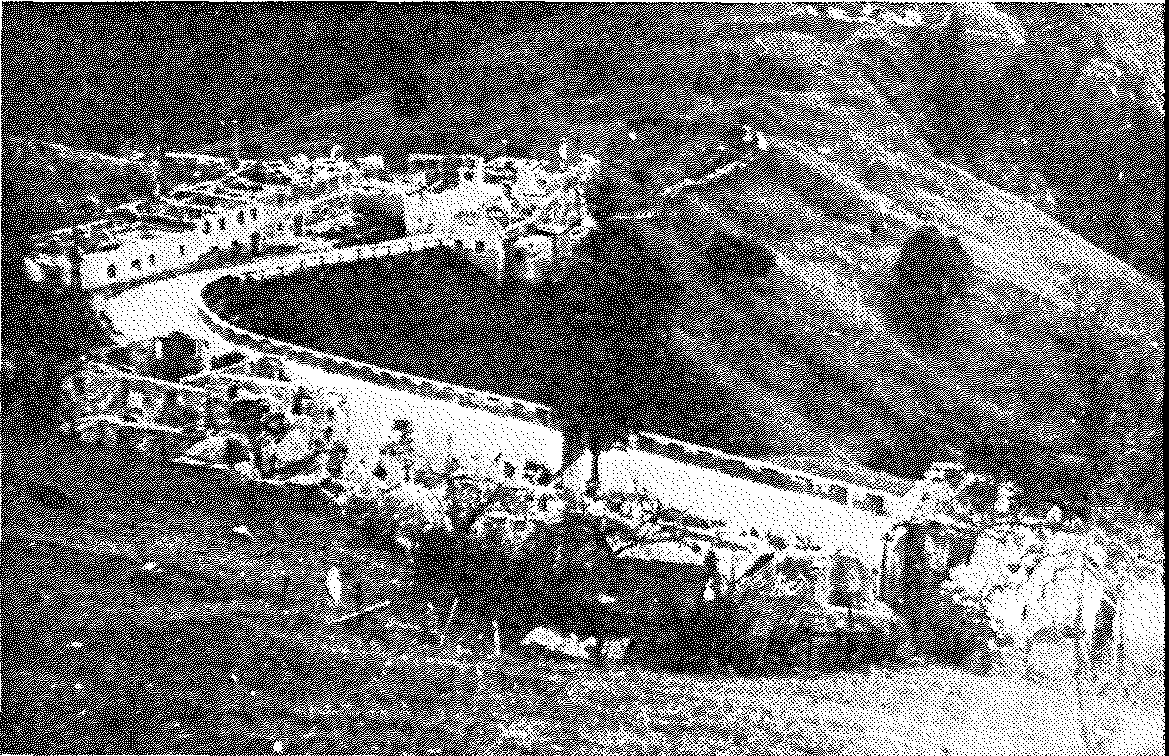 Požgani Strmec (fototeka MLRS)osebni avtomobil z oficirji  vred.  četa  je  ostala na  polo­ žajih do 22. ure, ko  se  je  umaknila  in  odšla  proti jugu.«· 1 Kot	vidimo, se podatki iz  obeh  virov  ujemajo  tudi glede objekta partizanskega napada (kamioni in osebni avtomobil  z  oficirji)  pa  tudi  glede  konca  boja;  trajal  je še v noč. uhni vir pravi, da je trajal do 22. ure, nemško  po­ ročilo pa, da so morali zaradi nastopa teme prekiniti oči­ ščevalno akcijo. Le glede števila  mrtvih  in  ranjenih  se podatki  zelo  razlikujejo.  Nemško  poročilo  govori o skupno 3 mrtvih in 9 ranjenih, poročifo rajonskega komiteja KPS Bovec z dne 14. oktobra 1943 govori  o  6  mrtvih in  ome­ njeni ustni vir o 40 mrtvih in ranjenih. Verjetno bo glede človeških izgub držalo nemško poročilo: dipl. inž. Otto Hempel je namreč  mogel  mrtve  in  ranjene  videti  sam,  ko so jih pripeljali v Rabelj. Točen pa bi bil lahko ustni virglede uničenih vozil: trije kamioni in osebni avto.Nemško poročilo navaja, da je partizanska četa na­ padla »policijske in esesovske enote, ki so jih pripeljaliza c1scenje območja«. Verjetno je bil med njimi nemški policijski vod iz Rablja in drugi del SS-bataljona za obrambo krasa iz Žabnice in njene okolice. Za druge po­ dobne enote onkraj Mangarta namreč nimamo podatkov. Postavlja se vprašanje, ali so te okupatorjeve enote na­ meravale same očistiti Soško dolino ali pa so hitele na pomoč svojima postojankama v Soški dolini, tj. v Koritnico in Bovec, ki so jih tisti večer napadle enote II. soške bri­ gade. V Koritnici je bila posadka iz omenjenega II. ba­ taljona pehotnega polka II. hrvaške .legije, v Bovcu pa so bili esesovci iz omenjenega SS-bataljona za obrambo krasa. Borbenost hrvaških' domobrancev, ki so jih bile ustaške oblasti s silo mobilizirale v vojsko, je bila šibka. Dne 8. oktobra 1943 se je patrulji V. bataljona II. soške brigade vdalo okrog 30 domobrancev iz Koritnice. Nji­ hove izjave o razpoloženju v postojanki so v štabu brigade vzbudile zamisel  o  napadu  na  postojankb  Koritnica  in o demonstrativnem napadu na Bovec. Napad je bil 10. oktobra zvečer. V. bataljon je napadel Koritnico, II. pa demonstrativno Bovec, vendar nista dosegla želenega uspe­ ha. Med bojem je 7 domobrancev sicer uteklo k partiza­ nom, posadka pa je napad zavrnila. Kmalu jo je okupator sam umaknil v Rabelj.če bi bil partizanski napad na obe sovražnikovi po­ stojanki 10. oktobra popoldne, bi lahko skoraj za gotovo trdili, da so pri Strmcu napadene okupatorjeve sile hitele na pomoč napadenima postojankama. Kajti tisti dan  je tudi iz Rezije po dolini Učeje prodiral proti žagi del ome­ njene II. hrvaške legije in verjetno med samim partizan­ skim napadom okrepil posadko v Koritnici, da se je lahko obdržala.Za domnevo, da so nemške sile,  ki so bile  napadene  pri Strmcu, hitele proti Bovcu in Koritnici, govori tudi podatek, da se je drugi dan Bovška četa spoprijela z nem­ škim oddelkom, ki je imel  topove,  v  bližini  žage.  Morda je okupator na kak način zvedel, da II. soška brigada pri­ pravlja napad na postojanki Koritnica in Bovec?V tem članku sem lahko odgovoril na nekaj vprašanj, predvsem še na vprašanja o okupatorjevem zločinu v Strmcu.  Neizpodbitno  dejstvo  je,  da  bil   partizanski napad na okupatorjeve avtomobile na predelski cesti pri Strmcu 10. oktobra 1943 in požig vasi Strmec ter pokol16 moških v njej 11. oktobra 1943. Zločin je zagrešil SS bataljon za obrambo krasa pod poveljstvom SS-Stan­ dartenftihrerja dr. Hansa Branda. Naj dodamo, da je ta bataljon nato zagrešil še mnogo strahovitih zločinov.OPOMBE1  Mile  Pavlin:  V vasi vdov.	št.  4,  str.  156-157.Nande   žužek:  Tragedija  pod  lVIcmg:arton:i.	13.  II.   1958,   št. 6.2   Film   »črne  rute«   je	francosko-jugoslovanske ko- produkcije; posneli sta ga podjetji »Lovcen-film« in  »Le produktion  de Paris+< po scenariju Ratka Vlatkovica.3  Franjo  Bavec-Branko:  Bazoviška  brigada.  Ljubljana  1970, str. 38 (dalje: Bavec, n. d.).4 Bavec, n. d., str. 57-58.>> Kazenska akcija  se  je  izrodila  v  vandalizem  in	ropanje<<   viri  o  požigu  Ustja	Vipavi)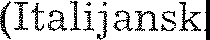 Vsi,  ki  so že pisali o	kako so italijanski fašisti (ne samo  črnosrajčniki!)  požgali Ustje pri	in tam pobili tudi nekaj domačinov, so to napravili na temelju ustnih, spominskih virov.1 Nihče ni uporabil nobenega ita­ lijanskega vira, čeprav le teh ni tako malo. So pa  ti  viri, ki jih sedaj poznamo, na štirih straneh, tj. v arhivu In­ štituta za zgodovino delavskega gibanja v Ljubljani,2 v ar­ hivu Vojaškega zgodovinskega inštituta JLA v Beogradu,3 v Osrednjem državnem arhivu v Rim u 4 in v arhivu zgo­ dovinskega urada generalštaba italijanske vojske. 5Čisto kratek opis fašističnega požiga  Ustja pri  Vipavi je takšen: v noči na 8. avgust 1942 so v vasici našli ustre­ ljenega  poveljnika  karabinjerske  postaje  iz  Ajdovščine. Za napad nanj so obdolžili partizane in prebivalce, ki jih podpirajo. Iz maščevanja so še tisti dan požgali vasico in ubili osem ljudi, med njimi pet domačinov.Kot bomo videli, iz večine italijanskih virov ni mo­ goče dobiti več podatkov, kot smo jih pravkar navedli; le iz enega dokumenta se da dobiti nekaj več. Vsi italijanski viri, razen enega, drugače kot ustni, spominski viri, pri­ pisujejo napad na poveljnika karabinjerske postaje iz Aj­ dovščine domačinom ali partizanom. Ustni, spominski viriBorec, XXIX/1977, št. 12, str. 679-687.pa vsi pripovedujejo, da je bil poveljnik žrtev spora med italijanskimi ljudmi samimi.Sledili bomo najprej dogodku po italijanskih virih. Pojasnili bomo le tiste zadeve, ki so potrebne za razume­ vanje teh virov. Vsebinska pojasnila si bomo prihranili za pozneje.Najprej je okrog ene ure v noči od 7. na 8. avgust  1942 poveljnik karabinjerske tenence iz Ajdovščine, pod­ poročnik Fanelli o napadu na poveljnika karabinjerske po­ staje iz Ajdovščine po telefonu poročal kvesturi v Gorico in ji nato okrog ene ure ponoči 8. avgusta 1942 poslal še tole brzojavko:»Okrog 1 ure 9. t. m. je bil v zaselku Ustje pri Ajdov­ ščini (Gorica) v preiskovalni službi, ki so jo imeli kara­ binjerji z oddelkom okrog 30 alpincev, ustreljen iz strel­ nega orožja upornikov višji marešal MARRONE Ciro, po­ veljnik postaje Ajdovščina. Izvršenih je nekaj aretacij in ZAČELI SMO S PREISKAVO.« 6Goriški prefekt Aldo Cavani je vsebino Fanellijeve brzojavke dobesedno ponovil v svoji brzojavki vodji ita­ lijanske policije v Rimu. Pravzaprav je bila brzojavka kvestorjeva, prefekt jo je samo podpisal. Čeprav je kve­ stor Fanellijevo brzojavko dobil  že okrog  5. ure  zjutraj, jo je odposlal ob pol treh popoldne, v Rimu pa so jo prejeli šele četrt na osem zvečer. 7Medtem je bila na poti v Rim že druga brzojavka, in sicer Fanellijeva. Vemo, da je npr. vsaka karabinjerska tenenca iz Julijske krajine o pomembnejših dogodkih mo­ rala poročati vsaj trem uradom: kvesturi v glavnem mestu tiste pokrajine (province), poveljstvu  karabinjerske  sku­ pine v glavnem mestu tiste pokrajine in vodji italijanske policije v Rimu. Tako je 9. avgusta 1942 storil tudi pod­ poročnik Fanelli iz Ajdovščine. Brzojavko je odposlal ob 17.40,  v  pisarni  šefa  italijanske  policije  v  Rimu  pa  so  jo prejeli šele 9. avgusta ob  sedmih  zjutraj.  Brzojavka pravi:»27/347 tajno. Okrog ene  ure  osmega  avgusta  so streli  pritegnili  pozornost  višjega  marešala  Marroneja Cira, sina pokojnega Antonia, letnik 1895, poveljnika po­ staje Ajdovščina in se je z nekaj karabinjerji in vodom alpincev podal v zaselek Ustje pri Ajdovščini (Gorica). Ko  so vojaki opravljali čistko, je iz nekega stanovanja v tem kraju padel strel iz pištole, ki je ubil marešala Marroneja, katerega družina živi v Ajdovščini.Odgovorna, ki so ju prepoznali kot Stibilja Antona, sin Franca, starega 28 let, kmeta, in Stibilja Milana, sin Franca, starega 30 let, kmeta, so ustrelili, ko sta namera­ vala zbežati. V naslednji očiščevalni akciji so ubili osem ljudi, ki so nameravali zbežati  in  v  katerih  stanovanjih je bilo strelivo in svetilne rakete. Eksplozije streliva so povzročile požar in uničenje mnogih stanovanj tega za­ selka. Konec sporočila.«8Drugi dan, tj. 9. avgusta, je podporočnik Fanelli iz Ajdovščine z novo, kratko brzojavko dopolnil ali popravil  en  sam  podatek  iz  svoje  prejšnje  brzojavke.  Sporočil  je v Gorico in v Rim, da »število ubitih v naslednji očišče­ valni akciji je šest in ne osem «. 9Kaže, da so vsebino Fanellijeve brzojavke v general­ nem inspektoratu policije za vojno službo (Ispettorato Ge­ nerale di Polizia pei Servizi di Guerra) v Rimu, ki ga je  vodil generalni inspektor javne varnosti Severio  Polito,  takoj vključili v dnevno poročilo tega inspektorata za 9. avgust 1942. To poročilo je zelo podobno drugim poro­ čilom  o  dogodku  v  Ustju  in  ga  tukaj  ne  bomo  nava jali .9aČeprav je podporočnik Fanelli 8. avgusta poslal do­ besedno enako brzojavko kot v Rim tudi kvesturi in pre­ fekturi v Gorici, je kvestura kratek povzetek te brzojavke  s prefektovim podpisom poslala v Rim šele 12. avgusta. Ta brzojavka se glasi takole:»09087.   Kot   nadaljevanje   brzojavke  št.  08272   z dne9. t. m. se sporoča, da so odgovorna za umor marešala Marroneja Cira, ki so ju  prepoznali  kot  Stibilja  Antona, sin  Franca,  starega  28  let,  kmeta,  in  Stibilja  Milana,  sinFranca, starega 30 let, kmeta, ubili, ker sta nameravala zbežati. V prihodnji čistki so ubili osem ljudi, ki so na­ meravali zbežati in v katerih stanovanjih je bilo razstre­ livo in svetilne rakete.«10Ko je kvestor v brzojavki kot datum svoje prejšnje brzojavke navedel 9. avgust, se je zmotil; poslal jo  je namreč že dan prej.Verjetno tudi 12. avgusta je goriška  kvestura  sesta­ vila novo brzojavko  za vodjo italijanske policije  v Rimu,  ki naj bi jo podpisal  prefekt  Cavani,  vendar  ne  vem,  ali so jo odposlali. Osnutek namreč nima niti datuma niti znamenja, da so jo odposlali in nisem je niti našel v ar­ hivskem fondu vodje italijanske policije. Osnutek te brzo­ javke se glasi:»08272. Kot nadaljevanje brzojavke z dne 9. t. m. se sporoča, da so vojaške oblasti za  maščevalni  ukrep  uni­ čile zaselek Ustje pri Vipavi. Medtem ko so moške  are­ tirali in odpeljali v zapore, je ostalo  brez  strehe  in sred­ stev za preživljanje okrog 300 žensk in  otrok.  Poskrbeli smo za njihovo začasno nastanitev pri družinah v bližini občine Ajdovščina in jih oskrbeli z živežem s pomočjo vojaških oblasti in na stroške te prefekture. Menimo, da kraja ne bi mogli obnoviti, ker gre za kazen, ki so jo pri­ zadejale vojaške oblasti. Zato predlagamo, da omenjenih300 oseb odstranimo iz te pokrajine in pošljemo v neko občino druge pokrajine, ki  jo  bo  vaše  ministrstvo  imelo za ustrezno. Glede tega pričakujemo navodil. «11Goriški prefekt Cavani je 22. avgusta 1942 poslal  v Rim pismo, ki ima podobno vsebino kot pravkar navedeni osnutek brzojavke. Kljub veliki podobnosti bomo zaradi celovitosti navedli tudi to pismo, ki se glasi:»Zadeva: Maščevalna akcija vojaških oblasti v zaselku Ustje pri Ajdovščini.Kot nadaljevanje brzojavke z dne 9. t.  m. sporočam, da so vojaške oblasti zato, ker so uporniki ubili karabi­ njerskega marešala Marroneja Cira, izvedle maščevalnoakcijo v zaselku Ustje pri Ajdovščini in požgali stanovanjapodpornikov oboroženih tolp in ubili osem slednjih.Ko so tako ostale brez strehe družine (ljudi, osum­ ljenih, da pripadajo oboroženim tolpam), sem poskrbel za to, da so krajevni karabinjerji  nastanili  ženske  in  otroke iz omenjenih družin v bližnje zaselke. še prej sem dal na­ vodila, da razbite družine, ki se lahko vrnejo v lastna sta­ novanja, ki  so  mogoče  ostala,  ne  bi  bile  prisiljene  oditi v zasilna bivališča.Moške pa smo iz političnih razlogov  in  tudi  zato, da bi pometli z gosto mrežo  propagandistov oboroženih tolp, ki delujejo na Vipavskem, osamili v krajevnih  zaporih, kjer čakajo, da bi jih čimprej internirali na zastraženem kraju, ki smo ga pravkar v sili ustanovili v Zdravščini. «1 2 Kot že rečeno, nam ti italijanski dokumenti nudijo le nekaj podatkov o dogajanju v Ustju pri Vipavi tist ga nesrečnega dne 8. avgusta 1942: smrt karabinjerskega pod­ oficirja  Marroneja,  strašne  represalije,  ki  so   jih -	tako pravi  vsaj  poročilo  prefekta  Cavanija -	ukazale vojaškeoblasti.Uspelo mi je dobiti tudi  poročilo  ))vojaških  oblasti«, in sicer poročilo poveljstva vojaške posadke v Ajdovščini. To poročilo je poveljstvo vojaške cone Gorica (poveljnik general Giuseppe Beato) 11. avgusta 1942 dobesedno po­ sredovalo nadrejenim in sosednjim poveljstvom v Videm, Trst in Gorico. To poročilo se glasi:»Kot nadaljevanje prejšnjih sporočil posredujem tole poročilo, ki sem ga dobil od poveljstva vojaške posadke Ajdovščina glede uboja višjega marešala karabinjerjev MARRONEJA Cira, poveljnika postaje Ajdovščina:,V noči od  7.  na  8.  t.  m.  je  bil  v  očiščevalni  akciji v kraju Ustje pri Ajdovščini (Gorica) ubit višji marešal MARRONE Ciro, sin pokojnega Antonia in pokojne Pi­ cariello Terese, rojen v Capriglii (Avellino)  23.  no­ vembra 1895.Okrog 2.30 ure so truplo pripeljali na poveljstvo vo­ jaške posadke Ajdovščina (vojašnica Vellei). Ko je bilo tem ustrezno obveščen začasni  poveljnik  posadke,  je takoj odšel na poveljstvo, kjer  je  poskrbel  za  to,  da  sta bili o dogodku obveščeni poveljstvi 256. pehotnega polka,Veneta'  in   alpinskega   bataljona   ,Val   Cismon'.   Ti   sta s svoje strani ukazali, da je odšel na kraj napada oddelek vojske in popolnoma obkolil kraj.Truplo  marešala  MARRONEJA,  ki  so  ga  prepeljali v bolnišnico XXII. odseka (graničarjev - op. T. F.), je pregledal dr. Zanuttini, kot je razvidno iz priloženega zdravniškega poročila.Začasni poveljnik posadke, ki je odšel na  kraj napada ob jutranjem svitu, je lahko na podlagi neposrednega pri­ čevanja takole ponazoril dogodek:Ob 22.30 uri 7. t. m. so razločno slišali pet ali šest strelov, za katere so domnevali, da so iz Ustja.Ko so ju o tem obvestili, sta poveljstvi karabinjerske postaje in alpinskega bataljona ,Val Cismon' pripravili preiskovalni oddelek, ki sta ga sestavljali patrulja kara­ binjerjev pod poveljstvom marešala MARRONEJA in vod alpincev pod poveljstvom stotnika in dveh nižjih  čast­ nikov. Odšli so proti kraju Ustje.Ko so okrog enih prišli v kraj, so opazili luč, ki je pronicala skozi majhno okno prvega nadstropja  hiše št. 17,  v kateri je  prebival  STIBILJ  Franc  s  svojo  družino.  Ko so poklicali gospodarja, se je ta pokazal pri oknu v prvem nadstropju. Medtem ko ga je  marešalo  pozval,  naj  odpre, je iz okna v hlevu v pritličju z nekaj manj kot meter raz­ dalje padel strel iz pištole, ki je zadel MARRONEJA  v desno čeljust in ga takoj  usmrtil  zaradi  zloma  lobanj­ skega dna.Kot odgovorna so prepoznali STIBILJA Antona, sin Franca, starega 28 let, kmeta, in STIBILJA Milana, sin Franca, starega 30 let, kmeta, ki so ju ustrelili skupaj z drugimi šestimi ljudmi, v katerih hišah so našli orožje in strelivo in ki so nameravali zbežati. Nastal je požar,  ki kmalu zajel druge hiše in tako popolnoma uničil vas'«13Iz tega poročila zvemo torej za nekoliko natančnejše podatke o času, ko je bil ubit karabinjerski podoficir Mar­ rane in o vojaškem oddelku iz Ajdovščine, ki je opravil kazenski pohod v Ustje. Kot bomo videli, je opis Marro­ nejevega uboja in strašnih represalij nad Ustjem popol­ noma zlagan, resnično je le število ubitih ljudi.Kara:binjerska skupina Gorica (poveljnik major  Atti­ lio Viero) je o dogodku v Ustju 15. avgusta 1942 obvestila tudi sosednje karabinjerske skupine  v  Trstu,  Pulju,  na Reki, Sušaku in v Ljubljani ter nižje karabinjerske  usta­ nove v sami Gorici. To sporočilo le na kratko povzema tukaj  že  navedena   karabinjerska   poročila.1a3Največ podatkov nam nudi poslednji italijanski do­ kument, ki ga poznamo o požigu Ustja pri Vipavi. To je nepodpisana ))spomenica o škodi požiganja na  Goriškem«, ki je datirana z 20. oktobrom 1942. To pomembno spo­ menico so morda napisali na kvesturi ali prefekturi  v Go­ rici, ki sta zaradi množičnih represalij »vojaških oblasti« imeli le večjo skrb in delo, koristi pa seveda nobene; nihče drugi ne bi mogel o dogodku v Ustju navesti tako kon­ kretnih podatkov. Komisija za ugotavljanje zločinov oku­ patorjev in njihovih pomagačev  za Slovenijo  jo  je izločila iz nekega arhivskega fonda - verjetno kvesture ali pre­ fekture v Gorici - in jo žigosala s  svojo  inventarno  šte­ vilko 16175. Cez čas pa je spomenica prišla v arhiv Vo­ jaškega zgodovinskega inštituta JLA  v  Beogradu  in  je sedaj v delu arhivskega fonda kvesture  Gorica. 14  Objav­ ljam prevod cele spomenice:»Spomenica o škodi požiganja na Goriškem.V raznih krajih Goriške je prišlo do mnogih samo­ voljnih požigov; temeljili so na določbah splošnega po­ velja, ki so ga izdale oblasti in vojaška poveljstva.Med drugim se je zgodilo, da so ogenj zanetili vojaki isti dan v vsakem kraju na zasebnih nepremičninah in pre­ mičninah, potem pa so ukrenili vse za popolno  uničenje in ni bilo nobene, niti najmanjše možnosti, da bi zainteresi-16 Satan ...	241rani, ki so jih prej odstranili iz kraja in jim prepovedali vrnitev, kaj rešili.Povod za splošno kazensko akcijo bil uboj karabi- njerskega marešala, poveljnika karabinjerske postaje Aj-­ dovščina v noči od 7. na 8. avgust 1942. Takrat so menili, ne da bi o tem kaj poizvedovali in samo zaradi tega, ker  so marešalovo truplo našli v bližini neke hiše v Ustju, da bi ubijalca lahko iskali med prebivalci Ustja ali med par­ tizani,  ki  jim  je  Ustje  nudilo  gostoljublje  in zavetišče.8. avgusta  zjutraj  so vojaki  iz  7.  alpinskega  polka divizije,Julia', ki je bil nastanjen  v  Ajdovščini,  obkolili  kraj  in v isti noči so prišli v kraj z avtomobili skupaj z višjim častnikom poveljnik posadke iz Ajdovščine, karabinjerski častniki iz Gorice in Ajdovščine  ter  civilni  funkcionarji  s kvesture.Preiskali so hiše prebivalcev, ki so jim ukazali, naj odidejo iz hiš na prostor pred cerkvijo.Med preiskovanjem hiš so vojaki odnašali razne  reči,  tj. oblačila, perilo, živež (kokoši, svinje, pršut) in se pre­ pustili pravemu ropanju. Poslopja so  nato  zažgali  in  pri tem  uporabljali  granate  ali  pa  so  zažigali  slamo  in  les, ki so ga napojili z bencinom in pritiskali k hišam.Od okrog 80 hiš so ostali samo župnišče, šola in hiša, ki je last nemške državljanke. Vse druge hifo so požgali. To usodo je doživela tudi hiša nekega LESSAK Karla, vojaka v Casal Monferatu pri XII. dopolnilnem oddelku radiotelegrafistov. Ta Lessak po nasvetu in posredovanju svojega poveljstva 5. septembra 1942 zaprosil vojno mi­ nistrstvo za povrnitev škode. General in višji častniki, ki so bili navzoči pri požigu, ne samo da niso ovirali teh ope­ racij, temveč so jih celo vodili.Prebivalce Ustja so nato odgnali v Ajdovščino in jih zaprli v šolske prostore in deloma tudi v karabinjersko vojašnico.Dne 9. so izpustili ženske, otroke  in starčke,  medtem ko so mlade moške odpeljali v Gorico in jih zaprli za daljši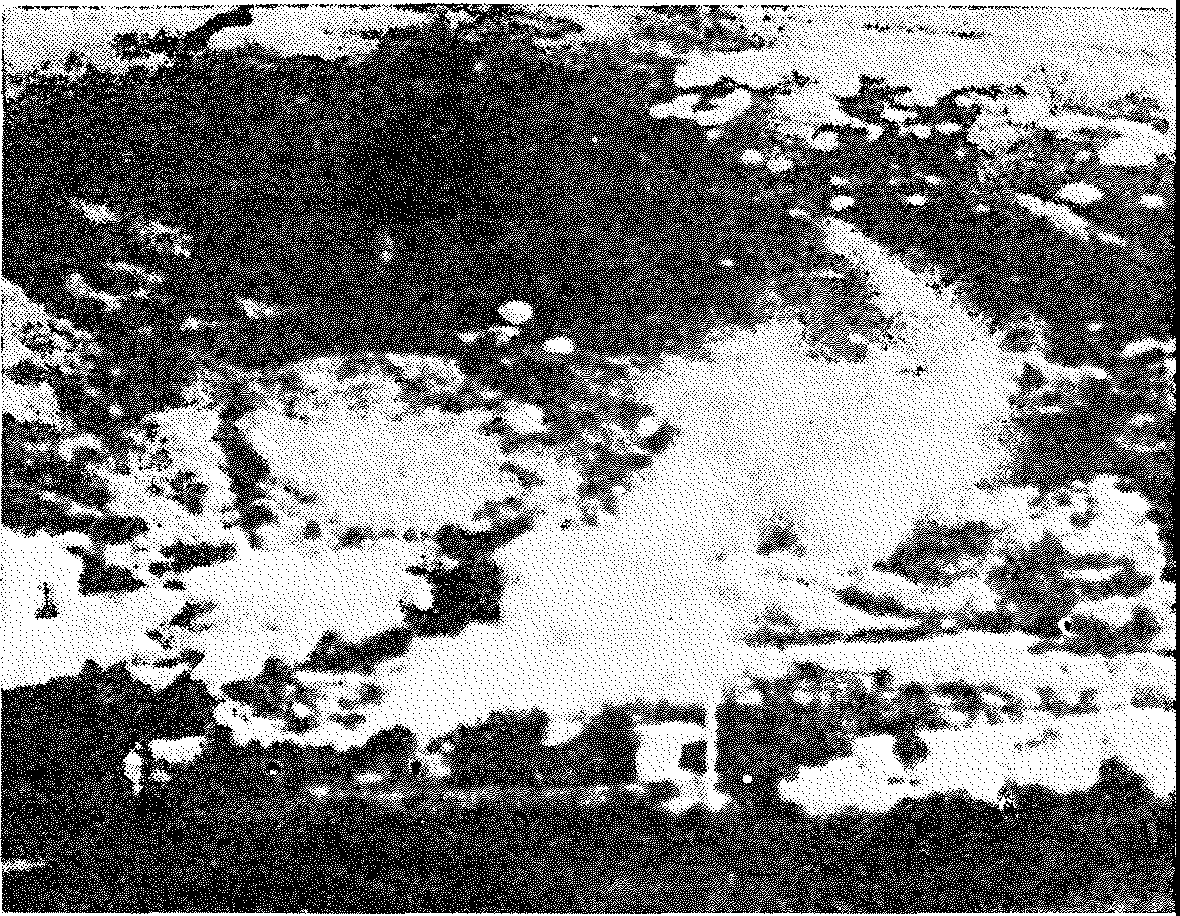 Goreče Ustje pri Vipavi (fototeka MLRS)ali krajši čas. Nekaj moških (kaže, da osem) so ustrelili osmega ob zori.To dejstvo je potrdil tudi vaški župnik. On je  videl požig iz župnišča, ker mu je bil prepovedan izhod iz njega. Kazenska akcija se je izrodila v vandalizem in ropanje. Uničenih je bilo na stotine stotov krompirja, fižola, zrnja, svinjskega mesa, masti in drugega živeža.Krožijo glasovi, da se zdi gotovo, da je karabinjer­ skega marešala ubil alpinski vojak, ki so ga nato pre­ poznali. Istega dne, 8. avgusta, so podtaknili ogenj  v ena­ kih okoliščinah tudi v Uhanju, kraju, ki je le  malo  od­ daljen od Ustja.V Slapu Zoržih, zaselku občine Vipava, so vojaki 7. alpinskega polka 7. avgusta zažgali hišo, druge pa opu­ stošili.16•	243Druge hiše so požgali 18. julija 1942 v občini Rihem­ berk, pokrajina Gorica, škvadristi ob navzočnosti karabi­ njerjev, ki so stali in gledali ter temu niso nasprotovali.V kraju Ložice, zaselku občine št. Vid pri Vipavi, so vojaki 255. pehotnega polka požgali tudi hišo Ivana Žgura, ki je bil služil vojaški rok 14 let kot cestar v inžineriji ita­ lijanske vojske.Po mnogih detajlih lahko sklepamo, da italijanske oblasti nameravajo molčati o tem, kar se je zgodilo, po­ sebno o tistem, kjer so nastopale z nepravičnimi kazen­ skimi akcijami.«V hudi stiski, ki je zajela  ženske  in  otroke  iz  Ustja, so se nekatere ženske obrnile na goriškega nadškofa dr. Karla  Margottija,  naj  posreduje  pri  italijanskih  oblasteh za izpust moških. Ta je to storil s pismom  4.  septembra 1942 in prefekt dr. Cavani mu  je v odgovoru  obljubil,  da  se bo zavzel za to.14aTo so v glavnem vsi italijanski dokumenti o požigu Ustja pri Vipavi, ki jih poznamo. čeprav je poslednji naj­ zgovornejši, vendar niti on ne pove vsega, kar bi želeli vedeti.  Pove sicer to, kdo  bil navzoč  pri  požigu  vasi,  ne pa kdo je ukazal ta zločin. Potrjuje tudi to, kar govore ustni, spominski viri, da so karabinjerskega marešala ubili vojaki iz alpinske divizije »Julia« iz Ajdovščine.Poskusili bomo, da na  temelju vseh  virov,  ki so nam na voljo, na kratko opišemo ta  zločin italijanskega  fašizma v Slovenskem primorju.Vasica Ustje pri Vipavi je postala žrtev fašističnega nasilja po naključju, kajti to, kar se je zgodilo z njo, bi se lahko zgodilo tudi s kakšno drugo vasjo v bližini Ajdov­ ščine. Spominski viri pravijo, da je prišlo do spora med poveljnikom karabinjerske postaje Ajdovščina, višjim ma­ rešalom Cirom Marronejem in italijanskimi oficirji iz di­ vizije »Julia« zaradi tega, ker je Marrone skušal zajeziti samovoljno početje italijanskih vojakov in častnikov. Prvi so namreč hodili v okoliške vasi krast kokoši in drugestvari, častniki pa so se čestokrat kratkočasili z lahkoživ­ kami, vlačugami, ki so jih pripeljali iz Trsta in Gorice.15 Alpinsko divizijo »Julia« so poleti 1942 pripeljali izGrčije na odmor v Furlanijo in na Goriško, preden jo poš­ ljejo na vzhodno fronto. Diviziji je takrat poveljeval  ge­ neral Umberto Ricagno; imela je tri polke: 8. in 9. alpin­ skega ter 3. topniškega in  tudi nekaj prištabnih  enot. Zato  je vprašanje, ali je podatek o 7. alpinskem polku v Ajdov­ ščini pravi ali ne; 7. alpinski polk je namreč  imela  alpin­ ska divizija »Pusteria«. V enem dokumentu navedeni al­ pinski bataljon »Val Cismon«, ki mu je takrat poveljeval podpolkovnik Attilio Actis Caporale, je spadal  v 9. alpin­ ski polk, ki mu je takrat poveljeval polkovnik  Fausta Lavizza ri. 16Alojz Ravbar v svojem članku »Ustje v krvi in ognju« navaja natančnejše podatke o vzroku za spor med Marro­ nejem (ki ga je napačno krstil za Gaetana) in nekim po­ ročnikom iz Ajdovščine. Marrone je med lahkoživkami dal izgnati  iz  Ajdovščine  tudi  priležnico  nekega   poročnika in dosegel je tudi, da se je ta poročnik moral  zagovarjati pred svojim poveljnikom zaradi tega, ker so  njegovi  vo­ jaki v okoliških vaseh kradli živež. Zato naj bi poročnik sklenil, da se bo  krvavo  maščeval  nad  Marronejem  in  je to namero opravil med »akcijo« v Ustju.Ravbar pravi, da je prišlo v nedeljo, 7. avgusta, v Sti­ biljevo gostilno v Ustju  pet alpincev,  ki  so tam  razgrajali še po policijski uri. Ko so se vračali v Ajdovščino, so ne­ kajkrat ustrelili v zrak. Ko  je  že omenjeni  poročnik  slišal te strele, je poslal  nekoga  v kino po Marroneja,  da bi odšli v akcijo proti »partizanom« v Ustje. V gozdičku  nad  Ustjem je  poročnik  odvedel  Marroneja  stran  in ga ustrelil s pištolo. Nato so vojaki odnesli Marronejevo truplo  v  vas in ga položili pred hišo št. 64. Vdrli so v hišo in  iskali tistega, ki je ubil marešala. Na seniku pri hiši so našli gospodarjeva brata Antona in Milana  Stibilja,  ki sta spala na senu. Obdolžili so ju, da sta ubila marešala, čigartruplo so s kmečkim vozom odpeljali v Ajdovščino in  s seboj odgnali tudi brata Stibilja.17 Kaj je bilo nato z Mar­ ronejevim truplom, smo zvedeli iz omenjenega italijan­ skega dokumenta.Vemo tudi to, kaj so storili okrog polnoči na povelj­ stvu vojaške posadke v Ajdovščini. O tem, kako je bilo8. avgusta v Ustju, smo deloma zvedeli iz italijanskih virov, natančneje pa to opisuje Ravbar. Ko so alpinci zjutraj pridrveli v vas, so vdirali v hiše in odganjali ljudi na trg pred cerkvijo ter ropali. Med hišnimi preiskavami so našli pri Maksu Kantetu kos stare avstrijske granate, kar se jim je zdelo dovolj, da so ga obdolžili uporništva. Odgnali so ga k bratoma Stibiljema, ki so ju pripeljali nazaj iz zapora. Nato so prijeli še Antona Vrtovca in Me­ toda Stancarja. Ker se jim  je  pet  talcev  zdelo  premalo za marešalovo smrt, so iz ajdovskih zaporov pripeljali še tri. To sta bila brata Avgust in Evstahij Podgornik iz Slapa pri Vipavi, ki so ju imeli zaprta kot sodelavca OF, ter Ivana Uršiča, ki je stanoval pri  njiju. Vseh osem  talcev  so povezali z vrvjo in jih pretepali, odvlekli po klancu navzdol in ponovno tepli s puškinimi kopiti, da so jim zdrobili glave. Njihova trupla so odpeljali v Gorico, raz­ kazovali kot ubite partizane in nato pokopali na tamkajš­ njem pokopališču.Ko so alpinci izgnali ljudi iz hiš, so z bombami in metalci plamena požgali vso vas, okrog 80 domačij in 7 domačij v bližnjem zaselku Uhanju. Ljudi so odpeljali v Ajdovščino;  ženske in otroke v tamkajšnjo šolo,  moške  pa v zapore. ženske in otroke  so  drugi  dan  izpustili,  moške pa odpeljali v goriške zapore, od koder so jih po več kot enem mesecu izpustili, razen dveh.18Požig Ustja in pokol osmih ljudi sicer ni  bil prvi  po­ žig neke vasi na Goriškem, je pa bil največji. Prej  sta zgorela zaselka Grič in Ložice. Tudi tam  so do smrti  po­ bili šest ljudi. To je  bilo  še  pred  Mussolinijevim govorom v Gorici 31. julija 1942, za katerega pravijo, da je vzpod-budil italijanske fašiste k najhujšemu nasilju v  Sloven­  skem primorju. Tudi	več vasic Ilirski Bistrici in pokol večjega števila tamkajšnjih ljudi  v  začetku  julija 1942 (to je bilo v reški  pokrajini)  pričata  o  tem,  da  sta bili pri italijanskem fašizmu ti dve vrsti  množičnega  na­ silja v Slovenskem primorju navzoči že od  prvega  raz­ maha narodnoosvobodilnega boja spomladi 1942 dalje. Mussolinijeve grožnje o ognju in železu pomenijo  torej samo javno potrditev teh zločinskih ukrepov kot pomemb­ ne oblike boja proti narodnoosvobodilnemu gibanju pri­ morskih Slovencev.OPOMBE1 Npr. G.  V.:  Spomin  na  grozodejstva  v  Ustjah.  Prim. dnevnik, 10. 5. 1952. Izmišljeni »corpus delicti« za zapiranje Slo­ vencev. Soča 5. 9. 1953. K. M.: Zakaj  je gorelo  Ustje.  Prim.  dnev­ nik l. 9.  1953.  Alojz  Ravbar:  Ustje  v  krvi  in  ognju.  Borec  1959,  št. 9, str. 578-580 (dalje: Ravbar, n.  d.).  Ustje  in  Uhanje,  spome­ nika našega mučeništva in sramote italijanske civilizacije. De­ mokracija, Trst-Gorica 22. 8. 1952.2 V arhivu IZDG je pet dokumentov, in to  eden  v  arhiv­  skem fondu karabinjerske skupine Ljubljana, trije v  fondu  kve­ sture Gorica in eden v zbirki poročil generalnega inspektorata po­ licije za vojno službo v Rimu (iz arh. fonda generalštaba  ital. vojske).3 V arhivu VZI je mapa iz arhivskega fonda  italijanske  kve­ sture Gorica, ki ima naslov: Marrone Ciro, CCRR,  ucciso:  da  Ri­ belli. V njej je devet dokumentov  (arhiv  VZI,  kvestura  Gorica,  k. 906, dok. 32/7).4 V ACS  v  Rimu  je  v  arhivskem  fondu  oddelka  za  splošne in zaupne zadeve glavnega ravnateljstva javne varnosti (vodje italijanske policije) pet dokumentov (Ministero  dell'Interno,  Dire­ zione  Generale  Pubblica  Sicurezza,  Affari  generali  e   riservati, 1920, 1923-1945, anno 1942, ctg. H2/105, b. 3, fasc. V).5 V arhivu zgod. urada generalštaba italijanske vojske v Rimu je v arhivskem fondu poveljstva teritorialne  obrambe  Videm (Udine) en dokument.6 Arhiv VZI, kvestura Gorica, k. 906, dok. 32/7, Fanellijeva brzojavka št. 27/372 dne 8. 8. 1942.7   ACS,  Min.  d.   Int.,  Dir.  Gen.  PS,  AGR,  1920,  1923-1945,a. 1942,  b.  3, f.  V, Cavanijeva  brzojavka  št.  0872  Gab.  dne  8. 8. 1942.8   ACS,   Min.  d.   Int.,  Dir.  Gen.  PS,  AGR,  1920, 1923-1945,a, 1942, b. 3, f. V,  Fanellijeva  brzojavka  št.  27/376  segr.  dne  8.  8. 1942.9 ACS, Min. d. Int., Dir. Gen. PS, AGR, 1920, 1923-1945,a. 1942, b. 3, f. V, in arhiv VZI, kvestura Gorica, k. 906, dok. 32/7, Fanellijeva brzojavka št. 27/277/1 dne 9. 8. 1942.9a Arhiv IZDG, SMRE, fasc. 1037 a, poročilo gen. inspektorata policije za vojno službo 9. 8. 1942. Omenjeni generalni  inspekto­ rat policije je bila neka zvezna ustanova med vodjem italijanske policije in generalštabom italijanske kopne vojske v Rimu. Svojadnevna poročila je pošiljal vrhovnemu poveljstvu, podnačelniku generalštaba kopne  vojske,  trem  oddelkom  v  tem  generalštabu  in v vednost poveljstvoma 23. arm. zbora v Trstu in teritorialne ob­ rambe v Vidmu (Udine).10 ACS, Min. d. Int., Dir. Gen. PS, AGR, 1920, 1923-1945, a.1942, b. 3, f. V, in arhiv VZI, kvestura Gorica, k. 906, dok. 32/7, Ca­ vanijeva brzojavka št. 09087 dne 12. 8. 1942.11 Arhiv VZI, kvestura Gorica, k. 906, dok. 32/7, osnutek Ca­ vanijeve brzojavke (12. 8. 1942).12 Arhiv VZI, kvestura Gorica, k. 906, dok. 32/7, osnutek pisma prefekta Cavanija 08272 gab. dne 22. 8. 1942.  To  je  verjetno prvi nam znani italijanski vir, ki omenja novo italijansko zbirno taborišče za slovenske internirance iz Slovenskega primorja v Zdravščini (Poggio Terza Armata).13 Ufficio Storico Stato Magiore Esercito Italiano, Roma, DTM Udine, f. 364, poročilo generala Giuseppeja Beata 11. 8. 1942.General Beato je pozneje, 18. avgusta 1942,  prepisal  tole vest iz sporočila poveljstva 23. armadnega zbora  v Trstu: »Prebivalstvo, ki so ga izgnali iz Ustja v represivnih ukrepih po znanih in spo­ ročenih dogodkih, so prepeljali v Ajdovščino, kjer se  razmere slabšajo in vsak  dan  narašča  sovraštvo  proti  Italiji  in  fašizmu.« 13a Arhiv IZDG, karabinjerska skupina Ljubljana, fasc. 158/IV,sporočilo karab. skup. Gorica, št. 6/579, dr,ie 15. 8. 1942.14 Arhiv VZI, kvestura Gorica, k. 905, dok. 3/4, Memoria peri danni di incendio nel Goriziano. 20. 10. 1942.14a Arhiv IZDG, kvestura Gorica, fasc. 1035/I, Margottijevo pismo 4. 9. 1942, osnutek odgovora dr. Cavanija 13. 9. 1942.15 Glej op. 1!16 Aldo Rasero: Alpini della Julia. Storia della »divisione miracolo«. Sec. ed. Milano 1972.17    Ravbar,   n.  d.,  str. 578-580.18   Ravbar,  n.  d.,  str. 579-580.Velika  izdaja  pri  Trstu in na	južnem Primorskem v začetku leta 1943Udeleženci in tudi zgodovinarji narodnoosvobodilnega boja v Slovenskem primorju soglašamo s tem, da je bila največja izdaja na južnem Primorskem pred italijansko kapitulacijo tista, ki sta jo zagrešila »partizanska dezer­ terja« Cvetko Grilanc-Nedeljko in Sergij Živec.  Nismo  si pa tako enotni glede števila žrtev  te  velike  izdaje,  na­ vajali smo različne številke, od nekaj stotin  do nekaj  tisoč.1 V tej razpravi bom skušal na temelju širše zbranih virov prikazati, kako je prišlo do izdaje, opisati izdajalca in ugo­ toviti posledice njune izdaje. Zavedam se, da mi  ni  mo­ goče prodreti v  vse  skrivnosti,  ki  jih  pri  takih  dogodkih ni malo. Zato bom hvaležen vsakomur, ki mi bo posredoval kak nov podatek, da bi čimbolj popolno pojasnil tudi ta dogodek. Opravičujem se tudi, če ibo kakšno ime zapisano narobe; italijanski viri namreč navajajo poitalijančena ali popačena imena, ki jih pa zaradi preobilice nisem mogel preveriti na terenu.l.  Cvetko Grilanc -	»ubežnik iz italijanske vojske«Iz druge polovice leta 1942 je ohranjenih precej do­ kumentov italijanskih oblasti s sporočili o ubežništvu ita­ lijanskega vojaka Cvetka Grilanca. Med najzgodnejšimiBorec, XXXI/1979, št. 1, str. 1-10, št. 2, str. 67-83.sporočili je poročilo poveljstva 58. legije MVSN »S. Giusto« iz Trsta 21. julija 1942, ki pravi:»Zaupen vir je sporočil, da je mornar GRILANC Cvetko, Rajmundov sin, bolje opisan zgoraj,2 prišel na dopust v Zgonik v začetku preteklega meseca in se ni več vrnil v enoto, ker  se  je  pridružil  uporniški  tolpi,  ki  jo baje vodi njegov stric.Po opravljenih poizvedbah sledi, da ima Cvetkov oče (mehanik pri ladjedelnici v Tržiču in zaposlen pri graditvi podmornic) v Saležu dva po poli brata, od katerih je eden iz političnih razlogov v ječi in drugi: domneven vodja uporniške tolpe. Kaže, da je iz  političnih  razlogov  sedaj v ječi tudi žena enega teh po poli bratov.Ko je Cvetko prišel na dopust, je odšel v Tržič, da bi obiskal očeta in se je po kratkem času vrnil v Salež k stri­ cema, ki sta ga prepojila s svojimi idejami  in  ga spodbu­ dila k  ubežništvu,  da  bi  ga  spravila  k  partizanski  tolpi, ki jo vodi omenjeni očetov po poli brat. «3To sporočilo omenja tudi to, da Cvetkov oče ne so­ glaša s prepričanjem svojih polbratov in je Cvetka sprem­ ljal na železniško postajo, ko se  je  ta  vračal  v  enoto.  Ko je bil Cvetko v Tržiču, se je s Sicilije vrnila njegova de­ vetnajstletna sestra. Oba naj bi :bila v Tržiču  ravno takrat, ko so torpedirali podmornico in ko je bil napad na želez­  nico pri Nabrežini (pravilno: pri  Zgoniku). 4  Podobno  je  isti dan poročala karabinjerska četa Trst-okolica.Po skoraj enomesečnem presledku je 22. avgusta 1942 poročala karabinjerska četa Trst-okolica, da je 20. avgusta zvečer patrulja dveh vojakov iz 34. topniškega polka, ki varuje električni daljnovod, v Jarovcah  pri  Zgoniku  vi­  dela civilista. Ta je začel bežati in sta vojaka streljala za njim, vendar ga nista zadela. Drugo jutro so v bližini našli nekaj vojaškega  materiala,  med  njim  tudi  mornariški dežni plašč z matično številko 61 368, ki je bila"Grilan­ čeva.5Drugi dan je poveljstvo iste karabinjerske čete poro­ čalo o Grilancu precej podobno kot že 21. julija 1942.6čez nekaj dni, tj. 27. avgusta, je generalni inspekto­ rat javne varnosti za Julijsko krajino v Trstu  ponovno pisal tržaški kvesturi: »S prošnjo, da zbirate novice, spo­ ročam, da je mornar, podmorniški električar Cvetko Gri­ lanc, sin Rajmunda, iz Saleža, nečak ubežnika Stanislava Grilanca, kateremu se je verjetno pridružil, da bi sodelo­ val pri partizanskih akcijah.« Prvo takšno sporočilo je ta inspektorat poslal tej kvesturi že 16. julija. Za sedaj si še posebej zapomnimo, da je sporočilo podpisal vodja inspek­ torata, generalni inspektor javne varnosti Giuseppe Gueli. 7 Tri dni zatem je poveljstvo karabinjerske čete Trst­ okolica sporočilo tržaški kvesturi, da o ubežniku Grilancuni dobilo nobenih novih novic.8Sredi septembra 1942 so karabinjerji s postaje Prosek aretirali Jožeta Grilanca iz Saleža pri Zgoniku, šestnajst­ letnega Cvetkovega bratranca. Baje so ga 10. septembra videli v gozdu pri Saležu skupaj s Cvetkom. Na slednjega je baje takr:it streljal lovski čuvaj Anton Skupek iz Ko­ ludravice pri Zgoniku, vendar ga ni zadel. Jožeta Grilanca so nato konec oktobra 1942  internirali  v občini Reggello v florentinski provinci.9Zanimivo je pismo iz kabineta italijanskega notra­ njega ministrstva 23. oktobra 1942 tržaški prefekturi, ki posreduje tovrstne novice iz poročila tržaške federacije fašistične stranke. Navaja aretacijo Jožeta Grilanca in podatek, da je »zaupna oseba« v noči na 18. oktober zvez­ nemu inspektorju fašistične stranke v Trstu izročila puško Steyer 1894, ki so jo odvzeli ubežnikoma Stanku in Cvetku Grilancu. Ker je to že tretje orožje, ki so jima ga odvzeli, so sodili, da nimata več drugega orožja kot pištolo.10 Iz dokumentov ni mogoče ugotoviti, kako naj bi italijanske oblasti odvzele obema Grilancema kar tri kose orožja. Ko so 27. septembra oddelki 59. legije MVSN napravili pre­ iskavo v Zgoniku št. 59, so na podstrešju našli del itali­ janske mornarske uniforme. Ker je bila na notranji strani čepice matična številka 61 368, so »ugotovili«, da je Gri­ lančeva. Zato so sklepali, da je »potrjena zaupna novica,da je prej omenjeni mornar ubežnik iz kraljeve mornarice in član uporniške tolpe.«11O Grilančevem polstricu Stanku Grilancu (rojenem5. 4. 1910 v Zgoniku) so italijanske oblasti  ugotavljale,  da je tajno emigriral v Ljubljano. Po  materini  smrti  24.  3. 1942 pa so ga večkrat videli blizu domače vasi, kjer se je skrival pri Milki Simonetič v Zgoniku 30. Iz  Saleža  so takrat omenjali še enega ubežnika, in to Franca ali Rada Pirca  (rojenega  26.  l.  1916),  ki   je  nekoč  tudi  emigriral v Jugoslavijo. Po ljudskih govoricah  pa  bi  naj  obiskal svojo ženo, ki je živela pri sorodnikih v Saležu 42. Pirca so imeli za sostorilca napadov na železnico in električni dalj­ novod v bližini Zgonika 25. 4. in 3. 6. 1942.12Iz drugih virov lahko zvemo, da sta  bila  Stanko Grilanc in Franc Pirc prijatelja in  sta  v  Ljubljani  nekaj časa stanovala in delala  na  občinski  vrtnariji.  Oktobra 1939 je referent za protivohunsko službo na italijanskem konzulatu v Ljubljani Carlo Ricci pridobil Pirca  za  svo­ jega agenta. Po italijanski zasedbi Ljubljane ga je Ricci izročil ljubljanskemu  kvestorju  Ettoreju  Messani  in  je nato sodeloval z visokim uradnikom kvesture Lucianijem. Dobil je tudi potno dovoljenje za obisk Saleža, ki ga je opravil med 27. julijem in 3. avgustom 1941. Obiskal  je  tudi sorodnike Stanka Grilanca, ki je takrat delal  v Rem­ čevi tovarni pohištva v Duplici  pri  Kamniku.  Pri  vračanju v Ljubljano so na mejnem prehodu v Postojni  našli  pri Pircu tri pisma in ga zaslišali. 13 Ko so pisma prevedli, so ugotovili, da je pismo, ki ga je gostilničar Aleksander Gri­ lanc poslal nečaku Stanku Grilancu, prevratne vsebine. Potrjevalo je, »da imata nečak in stric enake politične (slovensko-komunistične) ideje o zmagi delavskega raz­ reda.«14 Ko so iz Postojne z brzojavko pri ljubljanski kve­ sturi preverjali Pirčeve izpovedi,  so  dobili  po  telefonu takle odgovor: »Pirc Franc je zares zaupnik vojaške ob­ veščevalne službe in političnega urada (kvesture) v tej provinci.« Zato so ga izpustili .15Konec januarja 1942 je Pirc ponovno prišel v Salež. Takrat ni prišel samo na obisk, temveč verjetno z zaupno nalogo  -    vohljati   za  uporniki,    partizani.   Februarja 1942 je odšel v Stanjel, kjer naj bi se srečal z Justom God­ ničem in Antonom Cernačem, borcema iz bivše Ribniške čete in znanima bojevnikoma iz organizacije  TIGR,  ven­ dar  do  srečanja  ni  prišlo.  Konec  marca  1942  se    Pirc res srečal s štirimi partizani na Volniku. Ostal je  z  njimi štiri mesece in obšel precejšen del Primorskega. Ko se je vrnil k Trstu, se je nastanil v Škednju in imel zvezo z ak­ tivisti OF. Ti so medtem zvedeli za Pirčevo vohunsko  delo in  ga  15.  avgusta  1942       Sv.  Ani   hudo  ranili  s  streli iz pištole. V bolnišnici je tržaškemu podkvestorju Eugeniu Savonu povedal vso zgodbo o svojem »pa r ti zanstvu «. 1 0Med petimi partizani na Volniku, s katerimi se je srečal Pirc in nato prebil nekaj časa z njimi, je bil tudi Stanko Grilanc (drugi so po Pirčevih podatkih bili tile: Jože Laharnar iz Praprotnega, Franc Simončič iz Ljub­ ljane, Mihael Krek iz Bohinjske Bistrice ter Ivan Raguza  z Iga pri Ljubljani). Ta je bil borec od julija 1941 v četi Kamniškega bataljona in nato v četi Mileta Špacapana­ Igorja. Ta četa bi morala decembra 1941 oditi v Slovensko primorje, vendar se je od Crnega vrha zaradi visokega snega vrnila in je odšla na Primorsko šele marca 1942. Grilanc in Laharnar pa sta od Crnega vrha odšla sama na Primorsko, in to najprej k Laharnarjevim v Praprotno, kamor sta prispela v začetku januarja 1942. Tam sta bila do srede aprila 1942, ko sta prek  Vipavske doline odšla na Kras v Salež in se tam povezala z Grilančevimi sorod­ niki ter se srečala tudi s Pircem. Ta se jima je pridružil, oziroma omenjenim petim partizanom, in prebival v ta­ boru, ki so ga imeli v hribih pri Zgoniku.17V Saležu sta se Stanko Grilanc  in  Laharnar  srečala tudi s Cvetkom Grilancem, ki je bil doma na  dopustu. Stanku Grilancu se je pritoževal, da je kot  mornar doživel  že dva brodoloma in se zato ne bi rad več vračal v itali-jansko mornarico. Ponujal se je, da bi stopil v partizansko skupino, vendar se je Stanku Grilancu zdel premalo resen. Potem, ko so aktivisti OF pri Sv. Ani hudo ranili  Pirca, sta Stanko Grilanc in Laharnar odšla na Severno Pri­ morsko in se pri Pečinah na Šentviški gori pridružila tam­ kajšnjim partizanom.18Tako vemo, da so bili v drugi polovici 1942 nekaj časa partizani vsi  trije  omenjeni  ljudje  iz  Saleža:  Franc  Pirc ter Stanko in Cvetko Grilanc. Iz italijanskih virov smo zve­ deli, da je bila neka zveza med Pircem in Stankom Gri­ lancem, neka zveza je  ibila  tudi  med obema  Grilancema, ne vemo pa, ali je bila tudi med Pircem in Cvetkom Gri­ lancem. Pirc v svoji izpovedi tega ni  omenil.  Dugulin  je leta 1944 menil, da je Cvetka Grilanca spravil v partizane»Pertot«, tj. Danilo Pertot, zaupnik  italijanske  policije,  ki je oktobra 1942 spravil v fašistične kremplje tudi politič­ nega delavca v Trstu in  na  Krasu  Albina  Čatarja-Karla. Kot  bomo  videli  pozneje,   Cvetka  Grilanca  pregovoril, naj pobegne iz italijanske vojske in odide  v  partizane, njegov po poli stric Stanko Grilanc.  Za  sedaj  ne  vemo, kdaj je Cvetko Grilanc prišel v partizane, oziroma iz ome­ njene partizanske skupine v neko večjo partizansko enoto.  Le  posredno  lahko  ugotovimo,  da  je  bil  Cvetko  Grilanc v dveh partizanskih četah - Brkinski  in  Kraški  ter  ver­ jetno tudi v štabni patrulji Kraškega bataljona. Tudi po obsegu njegove izdaje bomo videli, da je njegovo pozna­ vanje terena  preseglo  območje  ene  čete.  Francka  Zadnik iz Kozjan se je po vojni spominjala, da sta se julija 1942 prijavila pri njej »2 tržaška mladeniča«, ki sta  želela  po­ stati partizana. Odpeljala ju je v četni tabor in sta postala partizana. Ali smemo domnevati, da bi eden od njiju lahko bil Cvetko Grilanc? Vendar smo prej iz nekega italijan­ skega vira zvedeli, da so na Cvetka Grilanca 10. septembra 1942 streljali, ko so ga videli pri Saležu. Se  bi  morda  kdo od  takratnih   borcev   lahko   spomnil   njegovega   prihoda v četo?2. Sergij Živec v skupini prostovoljcev za  partizane  iz Trebč pri TrstuNekateri kraji v okolici Trsta so bili zaradi visoke na­ rodne in tudi razredne zavesti (delavci v Trstu, Tržiču in Miljah) med zelo aktivnimi v narodnoosvobodilnem boju. Takšen kraj so bile tudi Trebče, iz  katerih  je  šlo  v  letu 1942 v partizane toliko prostovoljcev kot iz redkokaterega drugega kraja  na  Primorskem.  Neki  italijanski  vir  ome­ nja dva  prostovoljca  že  junija 1942.19  Kaže tudi, da  je bila v tej dobro organizirani vasi glavna javka ali vsaj  ena glavnih javk Brkinske in Kraške čete za mesto Trst. V razpletu dogodkov, ki jih bomo navedli, se namreč ome­ njajo ljudje iz obeh čet in tudi  iz  štaba  Kraškega  bataljo­ na. Podobna javka  je  bila  v  Korošcih  (ali  Sv.  Barbara) nad Miljami, kjer so imeli v pozni jeseni 1942 tudi po­ membne sestanke. Udeležili so se jih komandant in polit­ komisar Kraškega bataljona Ivan Rozman-Levec Lesar in Ivan Turšič-Iztok, komandir Kraške čete Anton Šibelja­ Stjenka, politični delavec iz  Brkinov  Rudi  Mahnič-Brkine in Josip Zidar iz Brkinske čete. Tja je prek Brkinske čete prišel tudi Peter Merkandel-Mark iz Milj,  ki  je  bil  par­ tizan iz leta 1941 v osrednji Sloveniji. Dogovorili so se za zvezo med Kraškim  bataljonom  oziroma  njegovimi  če­ tami in Trstom.  Zatem  sta  kurirsko  službo  iz  Brkinske čete do Korošcev in nazaj  opravljala  borca  Mirko  Remec in Jelko Humar.20Po tej zvezi je v začetku decembra 1942 prišla v par­ tizane skupina mladeničev iz Trebč in Padrič. S pomočjo aktivistov OF iz Trsta, predvsem Darka Marušiča-Emila Sirka in Jožka Udoviča-Nina, je uspelo pridobiti za parti­ zane skupino enajstih prostovoljcev.  Prišlo  bi  jih  še  več, če ne bi  prišlo do izdaje in  je tako prišel  v  Brkinsko  četo le del novincev.Aktivisti OF v Trstu so pridobili za odhod v partizane nekaj desetin mladeničev, predvsem iz vasi Trebče, Pa­ driče,  Gropada in  Bazovica.  Pripravili so se že na odhod,17  Satan ...	257v neki kraški jami so imeli skrito orožje in opremo, da jo vzamejo s seboj. Medtem je policija enega med njimi, šestnajstletnega Angela Štoka iz Trebč, 4. decemibra are­ tirala, ker je zvedela, da je dal svojemu znancu brati pro­ tifašistični letak. Nekaj mladeničev iz Trebč se  je zbalo, da bo policija zvedela za njihove priprave na odhod v par­ tizane in so odšli od doma ter se zatekli na stanovanje sekretarja OK KPS za Trst Udoviča. Ta jih je s pomočjo svoje sestre Angele poslal na stanovanje Anice Božič in drugih članov OF.21 Na Udovičevem stanovanju je imel javko tudi Šibelja, ki je urejal odhod mladeničev iz trža­ ške okolice v partizane. Vendar Štok ni policiji povedal ničesar, dokler 10 mladeničev ni 6. decembra izginilo iz Trebč. Ker je policija sodila, da je Štok povezan z njimi, ga je ponovno zaslišala. Priznal je, da je bil na sestanku,  ki ga je vodil Roman Malalan, in so se na njem dogovorili, da bodo 10. decembra odšli v partizane v Vipavsko dolino, kamor jih bo odpeljal neznanec. Ti mladeniči so bili: dijak Sergij  Živec  (roj.  15. 10. 1925),  šofer  Pavel  Kralj  (roj.23. 2. 1926), zidar Herman Malalan (roj. l. 6. 1924), pleskar Marcelj  Kralj  (roj.  7.  11.  1923),  šofer  Jožef  Kalčič  (roj.15. 2. 1925), brezposelni  delavec  Lucian  Padovan  (roj. 24.8. 1924), brezposelni mehanik Jordan Kralj (roj. 7. 7. 1925), električar Viktor Ferluga (roj. 14. 11.  1923),  mehanik Mirko Kralj (roj. 12. 11. 1923) in trgovski pomočnik Atilij Čuk (roj. 17. 12. 1925). 22Tisti dan,  ko so mladeniči  iz Trebč  odhajali  iz Trstabilo je 12. decembra 1942 ob pol desetih  zvečer,  so trčili na karabinjersko patruljo iz Bazovice, ki je varovala naprave  na  cesti  Trst-Reka.  Italijanski  viri  poročajo,  da je bilo mladeničev deset in da so oni prvi začeli streljati. Karabinjerji so odgovorili s streli iz pušk in z metanjem ročnih bomb. Nastal je preplah in  so prihiteli  karabinjerji ter 165. protipadalski oddelek iz Bazovice ter ujeli ranje­ nega mladeniča. Zaplenili so puško, več ročnih bomb, dve pištoli, razstrelivo itd. Karabinjerji, vojska, fašistična  mi­ lica  in   drugi  so  nato   preiskovali   teren  še  13. decembrazjutraj. Zaprli so 24 sorodnikov mladeničev iz Trebč in tri druge osebe, ki so jih sumili sodelovanja v NOB. 23Ranjenega mladeniča so prepeljali v tržaško bolniš­ nico, v kateri je 13. decembra pozno popoldne umrl. Pre­ poznali so ga za Jožefa Kalčiča. Pred smrtjo je  v  zasli­ šanju izjavil, da je član skupine prostovoljcev,  ki  je  iz Trebč odšla v partizane. »Po nadaljnjih preiskavah je bilo mogoče spraviti v ječo upornika Pavla Kralja in Viktorja Čuka. Drugega upornika Viktorja Ferlugo je prijel lovski čuvaj Viktor Kralj iz Trebč, ki smo ga uporabili za sode­ lovanje pri iskanju omenjenih upornikov,« je poročala ka­ rabinjerska četa Trst- okoli ca.24Omenjeni trije mladeniči so se verjetno po karabi­ njerskem napadu na vso skupino zatekli na prejšnja sta­ novanja ali domov in so  jih  tam  izsledili .25  Potem  ko so jih prijeli, so v Trstu zaprli novih 14 oseb.26 Stevilo mla­ deničev, ki so dosegli Brkinsko četo, se je potemtakem zmanjšalo na šest. Kot bomo videli, je bil še med temi naj­ manj en vrinjenec OVRE. Partizani so razmeroma kmalu izsledili izdajalca, lovskega čuvaja Viktorja Kralja, ki je prijel Ferlugo. l. januarja 1943  zvečer  sta  prišla  v  nje­ govo stanovanje v Trebčah dva  partizana  (verjetno Sibelja in Merkandel) in ga aretirala ter v bližini hiše  justifi­ cirala.27O  udarcu,  ki   je  zadel   narodnoosvobodilno  gibanje v Trstu in okolici, je 18. decembra 1942 poročal dr. Alešu Beblerju, vojaškemu in političnemu  poverjeniku  CK KPS in IOOF za Primorsko, član PK KPS za Primorsko Darko Marušič-Blaž.»Doživeli smo velik udarec in trenutno preživljamo precej težko krizo. Aretirali so nam  kakih  15  aktivistov OF, med njimi 2 partijki. Kakor kaže, stvar še ni zaklju­ čena, no pa mislim, da hudega ne bo več.Naj ti v grobih obrisih zadevo objasnim. Pričelo se je6. dec., ko sem bil še v Gorici.Iz doslej še neznanih razlogov je kvestura aretirala enega  izmed  11  fantov,  o  katerih  sem  ti  pravil,  da bodo17*	259šli v partizane.28 Ostali so se tega ustrašili ter prišli v mesto, da se tu skrijejo in počakajo na odhod. Naši to­ variši so jih poskrili po stanovanjih naših aktivistov. Na zvezo so  čakali  od nedelje  do  petka.29 Slednjič  prideta v Trst tov. Stenka in tov. Rudi ter jih odvedeta.Ker so pa fantje bili brez opreme, oziroma so jo imeli spravljeno v bližini svoje vasi na gmajni, sta jih  poslala ponjo same ter jim določila kraj sestanka z  našo  patruljo. Vse je šlo nekako v redu, dokler se fantje, vračajoč se opremljeni in deloma oboroženi, niso srečali s  karabinjer­ sko patrolo  pri  prehodu  preko  ceste  Trst-Reka.  Ker  so bili iznenadeni, so morali sprejeti borbo. Padel je en ka­ rabinjer, eden pa je ranjen, 30 torej so se fantje kljub po­ polni neizkušenosti dokaj dobro držali.  Kakih  par  sto metrov stran pa jih  je  čakala  naša  patrulja,  ki  je  tudi padla v zasedo, a se je v redu  umaknila  brez  izgub.  Se­ veda brez fantov, ki so se medtem razkropili  in  ne  vedoč, da je eden od njih ranjen obležal,  vrnili  na  svoja  stara mesta v Trst. In tu se prične zlo. Ranjeni je izdal  stano­ vanja, v katerih so bili fantje.  Italijanom  se  je  posrečilo ujeti 3 fante. Ostale smo odpremili dalje, 6  po  številu.  Nit, ki se je ob tej priliki odvezala, se je pričela razvozlavati. Zgubili smo 4 družine (15 ljudi). Med njimi tudi  kurirko (zato sem  tako  pozen)  in  intendantko  ter  večje  število zelo aktivnih žensk. Obenem smo zgubili kakih 6  preno­ čišč, kar je za nas velik udarec. Na ndo, 31 Nino 32 in jaz smo po sreči odnesli pete ali bolje radi nesposobnosti kvesture.Zadeti smo precej v živo, tako da bo treba precej resnega  in  vztrajnega  dela,  da  nadoknadimo  izgubljeno. O tem in o pogreškah bodisi z naše kakor tudi s parti­ zanske  strani  se  bomo  še  natančneje  pogovorili.«33Družine, ki so jih po tem dogodku italijanske oblasti14. decembra 1942 prijele v Trstu, so bile: Celsia Venier, Loredana Bubidi, Marija, Majda in Antonija Dekleva/H Mileva Kokalj, Marija Požar,  Zora  Ivančič,  Marija  in Franc Šturm, Jože Švara, Judita Malič ter Marij in Ana Božič.35Večina partizanskih novincev iz Trebč je ostala v Brkinski četi, enega ali dva pa so poslali v Pivško četo. Novi zapletljaji z njimi so bili v drugi polovici januarja 1943.3. Ujetje dveh »partizanov« pri Ključu januarja 1943štab Kraškega bataljona je imel v pozni jeseni 1942 dobre zveze s Trstom. Tja je večkrat odšel  tudi  koman­ dant bataljona Ivan Rozman-Levec  Skalar.  Ker  so sodili, da zaradi svojih obiskov Trsta zanemarja svoje vojaške naloge  v  bataljonu,  so  ga  kritizirali.  Ena  njegovih   poti v Trst je bila zanj tudi usodna.V začetku leta 1943 se je t. i. štabna patrulja, v ka­ teri so bili Rozman in še osem partizanov, napotila proti Trstu. Kaže, da je nameravala odpeljati tja enega prvih italijanskih partizanov Antonia Dettorija, ki je prišel iz Tomšičeve brigade in naj bi pomagal organizirati osvo­ bodilno gibanje med italijanskimi ljudmi. Patrulja je 3. januarja odšla proti Trstu36 in drugi dan prispela do Orleka med Sežano in Opčinami. Tam se je utaborila,  trije borci so odšli dalje proti Trebčam, od koder naj bi Dettorija spravili v mesto. Popoldne med tretjo in četrto uro je prišla v bližino Orleka petčlanska patrulja 502. ber­ saljerske čete iz Sežane, ki je nadzirala zunanji varnostni pas smodnišnice in skladišča streliva pri Orleku. Po itali­ janskih virih naj bi partizani  začeli  streljati  na  patruljo in ta je odgovorila s streli iz pušk; na partizane naj bi streljali s težko strojnico tudi iz postojanke. Bersaljerom je prišel na pomoč fašistični major Leonardo Ficci iz 59. legije MVSN iz Sežane s 160 miličniki in 28 karabinjerji. Najprej je z dvema in nato kar s štirimi kolonami začel za­ sledovati umikajoče se partizane. Ti - italijanski viri poročajo o sedmih partizanih - so se umaknili proti že­ leznici, zvečer pa so se napotili dalje. Trčili so na sovraž­ nikovo zasedo, ki je streljala in hudo ranila v nogo in trebuh komandanta bataljona Rozmana. Partizani so ganesli okoli pol kilometra, ko so omagali. Prosil je, naj ga ustrelijo; dali so mu pištolo, vendar se verjetno ni ustrelil, ker je prej izkrvavel. Baje so bile njegove poslednje be­ sede: »Smrt fašizmu! Maščujte nas, tovariši!« Italijanska vojska je nato preiskala veliko podzemsko jamo pri Treb­ čah, nadaljnje zasledovanje partizanov pa ji je onemogočil sneg, ki je zametel vse sledi.3iRozmanovo truplo so italijanske oblasti našle skoraj natanko po enem mesecu, in to 5. februarja zvečer  v kraju, ki so ga označile za »Vrh Dola pri Orleku«.  Baje  ga  je našla neka ženska in  to  sporočila  oblastem.  Ker  so  bile  na truplu vidne hude rane  in  je imel v pesti  pištolo,  ki  se ni sprožila, ker se je začepil tulec, so sodile, da se ni ubil sam.38 Italijanske oblasti so si na vse kriplje prizadevale prepoznati truplo oziroma ugotoviti, kdo je padli  partizan. To so uspele šele čez nekaj časa s pomočjo ljubljanske kvesture.V štabni patrulji Kraškega bataljona sta bila takrat tudi Cvetko Grilanc-Nedeljko in Sergij Zivec-Zdravko. Marija Gec iz Stomaža je po vojni izjavila, da sta se iz Kraške čete, ki je takrat taborila v starem mlinu ob po­ toku pod cerkvijo Stomaž, »javila dva prostovoljca na akcijo v Trst, to je Sergej iz Trebč in Nedeljko iz Saleža pri Trstu. Ta dva sta se javila tržaški kvesturi v Trstu, tretji, ki je bil z njima, italijanski partizan Toni (Antonio Dettori - op. T. F.), jima je pobegnil in se vrnil v edi­ nico.«39Verjetno ne bo mogoče nikoli zanesljivo ugotoviti, kaj vse sta počela Cvetko Grilanc-Nedeljko in Sergij Zivec­ Zdravko pri Trebčah in kdaj se je Dettori vrnil  v Kraško četo. Po 4. januarju, ko je bil smrtno ranjen komandant Rozman, ni o njih nobenih  novic do 12.  januarja. Prvi hip  bi mislili, da sta bila skrita nekje v bližini Trsta, najver­ jetneje pri Trebčah. Vendar iz poznejšega zaslišanja are­ tirane sodelavke narodnoosvobodilnega gibanja Rosande Hmeljak iz Spodnje Branice 62 zvemo, da sta  bila  Grilanc in Zivec 6. januarja že v njihovi hiši. Grilanc je pri so-očenju s Hmeljakovo izjavil: »Hmeljak Rosanda (...  )  je nas, upornike, gostila 6. ali 7. januarja, zdi se mi,  v  ne­ deljo ali na praznik.« Povedal je še, da so tam čakali na novice o zdravljenju komandirja Kraške čete Antona Za­ bukovca-Mohorja   pri   župniku   v   Šmarjah.   »Priznam, da so bili uporniki v moji hiši. To je bilo ravno ponoči6. januarja t. l., okoli četrte ure.« To pomeni, da sta se Grilanc in Živec nato vrnila  proti Trstu  z namenom,  da se prijavita italijanskim oblastem.Dne 12. januarja so po italijanskih uradih zazvonili telefoni in narekovali so brzojavke. Ta dan so namreč pri Ključu (Chiusa Superiore) med Lonjerjem in Ricmanjem»ujeli« Grilanca in Živca. Najprej je poročalo poveljstvo karabinjerske čete Trst-okolica s tole brzojavko:»Ob 18.30 uri dvanajstega tega meseca so vojaki 152. pehotnega polka iz posadke Lipica prijeli in odpeljali v karabinjersko vojašnico na Bazovici  (Trst)  dva  neznanca, ki sta bila brez izkaznic. Oba sta navedla napačne podatke. Karabinjerji so s  takojšnjimi  poizvedbami  ugotovili,  da gre za pripadnika oboroženih tolp: GRILANCA  Cvetka, sina Rajmunda iz Saleža pri Proseku, starega 21 let, ubež­ nika iz kraljeve mornarice, in ŽIVCA Sergija, sina Jo.žefa, dijaka, starega 18 let, iz Trebč,  ki  je lani decembra  odšel  od doma, da bi se pridružil partizanom. Oba sta odkrito priznala, da sta bila člana tolpe, ki deluje v coni. V gozd­ nem kraju pri Trebčah so našli puški in opremo, v njej tri čepice z rdečo zvezdo, ki  sta  jih  imela  aretiranca.  Po­  noči so izvedli aretacijo podpornikov. Nadaljujejo poiz­ vedbe.«40Nekoliko skrajšano brzojavko je tržaški prefekt Tullio Tamburini 14. januarja 1943 poslal tudi notranjemu mi­ nistrstvu v Rimu.Ob teh podatkih se takoj pojavi nekaj vprašanj, na katera verjetno ne bo lahko odgovoriti. Kaj sta Grilanc in Živec delala med 6. ali 7. ter 12. januarjem? če sta se nameravala prijaviti italijanskim oblastem, zakaj tega nista storila že nekaj dni prej? Ali sta od Spodnje Bra-nice, kjer sta bila še 6. ali 7. januarja, odšla samovoljno in sama proti Trebčam ali pa sta ponovno spremljala Dettori­ ja? Pri Trebčah so namreč  našli  tri  partizanske  čepice  in je vprašanje, čigava je bila tretja. Zakaj se vojakom in karabinjerjem nista dala prepoznati prej in sta  celo  na­ vedla napačne osebne podatke? Pustila sta celo, da so sami iskali podatke, da bi ju prepoznali. Toda ko so ju prepo­ znali, so takoj začeli ukrepati proti podpornikom narodno­ osvobodilnega gibanja, ki sta jih izdala še v noči na 13. januar. Ta vprašanja se nam bodo pokazala utemeljena še posebej v prihodnjem poglavju, ko se bomo seznanili z nekaterimi novimi podatki o njunem izdajstvu.Grilanc  in Živec -	zaupnika generalnega inspektorata javne varnosti za Julijsko krajinoKaj sta bila pravzaprav Grilanc in Zivec in kdaj sta krenila  na  svojo  izdajalsko  pot,  lepo   prikaže   odlomek iz poročila vodje generalnega (od februarja 1943 dalje: posebnega) inspektorata javne varnosti  za  Julijsko  kra­  jino v Trstu, generalnega inspektorja javne varnosti Giu­ seppeja Guelija. Ta je od srede junija 1942 vodil zatiranje narodnoosvobodilnega gibanja v Julijski krajini in pri tem tudi usklajeval delo raznih dejavnikov (policije, karabi­ njerjev, vojske itd.) ter tako opravljal tudi delo, ki ga je  imela drugod OVRA. Gueli je 9. maja 1943 poročal:»Prve dni meseca junija 1942 je prišel v ta urad ome­ njeni Grilanc Cvetko, sin Rajmunda in pokojne  Pertot Pavle, rojen v Saležu 16. II. 1921, na rednem dopustu15 2 dni. Poročal je, da ga je stric Grilanc Stanko, na begu, član oborožene tolpe upornikov, večkrat nagovarjal, naj dezertira in odide v partizanske vrste.Grilanc je to poročal  zato,  da  bi  dosegel  aretacijo tega strica; vendar tega nismo storili, ker bi njegova are­ tacija pomenila le postranski dogodek.Menili smo, da je ustrezneje, če svetujemo Cvetku Grilancu -  najprej  zares trdoglavemu  -   naj  se hlini,  kot da posluša nasvete strica Grilanca, in naj torej gre  k tol­ pam upornikov.Imeli smo to za potrebno zato, da bi Grilanc spoznal  vse partizansko gibanje in bi v pravem trenutku, ko bi vse poznal, prišel poročat.Tako je Grilanc proti sredini junija 1942 odšel v par­ tizanske vrste in je znal tako dobro izpeljati zaupano mu nalogo, da si je pridobil  zaupanje  in spoštovanje  nekate­ rih vodij upornikov. Te  je  prevari!  način njegovega  dela in tudi lažna slavofilska čustva, ki jih je izražal v danih okoliščinah, in so mu končno zaupali občutljive naloge. Nato se je prve dni meseca decembra pr. l.  v  tem uradu predstavil študent Sergij Živec,  sin  Jožefa in  Ma­ rije Koretič,  rojen  v Logu  pri  Trstu  16. 10. 1925, bivajoč v Trebčah (Trst) št. 23. Izjavil je, da ga je iskal komu­ nistični politični komisar z bojnim imenom ,Nino'  (poz­ neje so ga prepoznali za Udoviča Josipa, sina Ivana in Antonije Meškovic, rojenega v Trstu 18. 3. 1910, prej stanujočega v Zagrebu; 14. l. 1943 so ga v Via Ginnastica ubili agenti j. v. tukajšnje kraljeve kvesture), da bi ga pri­dobil za odhod k tolpam upornikov.Tudi za Živca smo mislili, da bi bilo ustrezno, da bi storili enako kot z Grilancem; odšel naj bi torej v parti­ zanske vrste z nalogo, da izsledi Grilanca. To mu je de­  loma uspelo z lahkoto.Tako sta 6. I. 43 Grilanc in Živec pri opravljanju občutljive naloge, ki jima jo je dal njun komandant (spremljanje komunističnega političnega komisarja v Trst), sklenila, da končata nalogo, ki jima jo je dal ta urad. Pri­ bližala sta se vojaški patrulji, ki je bila v službi pri Treb­ čah. Ker je ta mislila, da gre za dva  upornika,  ju je prijela in odpeljala v karabinjersko vojašnico na Bazovici, od koder so ju nato  pripeljali  na  naš kraljevi  inspektorat. Zato smo na podlagi natančnih podatkov, ki  sta  jih  dala omenjena dva mladeniča (Grilanc: priloge št. 1, 2, 3,4 in 5; Živec: priloge št. 6, 7 in 8) lahko prijeli mnoge upornike, med katerimi so se nekateri potikali po terenu, drugi pa so - ne osumljeni - večinoma  ostali  v  pode­ želskih središčih, da bi opravljali .razne propagandne, zvezne, oblačilne in obveščevalne naloge o premikih po­ licijskih in vojaških sil.«41Pri tem poročilu se postavlja nekaj  upravičenih  vpra­ šanj. Zakaj so italijanske oblasti  imele  Grilanca  za  dezer­ terja iz italijanske vojske in partizana, če je šel  po  Gue­ lijevem navodilu  vohunit  v  partizane?  Zakaj  Grilanc  pol leta,  odkar  ga  je  Gueli  poslal  vohunit  v  partizane,  ni  dal od sebe nobenega glasu Gueliju?  Ali  ga  je  morda  moral Živec opomniti, da sta Guelijeva agenta in se mu morata čimprej javiti?  Zanimivo  je  tudi  to,  da  so  italijanski  viri oba vohuna  nekaj  časa  obravnavali  kot  ujetnika  in  so  ju šele  nekatera  Guelijeva  poročila   omenjala   ali   opisovala kot policijska agenta in vrinjenca v partizanske vrste. Prvo Guelijevo  poročilo  o  Grilančevem  in  Živčevem  »prijetju«, ki ga  je  napisal  20.  januarja  1943,  celo  pravi:  »Po  dolgih in spretnih zaslišanjih, ki so jih opravili ljudje tega in­ spektorata in poveljstva karabinjerske skupine Trst, sta se upornika odločila, da dasta široka  ,priznanja  o  pripadnikih tolp' itd.412 Zakaj sta bila potrebna »dolga in spretna za­ slišanja«, če sta bila oba Guelijeva agenta? Zakaj je  po­ veljstvo karabinjerske čete Trst-okolica že 13. januarja poročalo, da so že ponoči »izvedli aretacije podpornikov« narodnoosvobodilnega  gibanja?  Morda  smemo   domnevati, da Grilanc in  Živec  nikakor  nista  bila  tako  trdovratna,  kot je poročal Gueli in je hotel ta pred nadrejenimi  povečati zasluge njemu  podrejenih  policijskih  in  karabinjerskih uradov. Vsaj glede spopada karabinjerjev s skupino pro­ stovoljcev iz Trebč 12. decembra 1942 in aretacije treh prostovoljcev v Trstu  vemo,  da  so  si  prizadevali,  da  bi  za to »kompleksno in težko operacijo« v Rimu pohvalili in denarno nagradili nekaj karabinjer jev. 43Pri prebiranju italijanskih virov se postavlja novo vprašanje, ali ni bil morda še kdo med prostovoljci izTrebč povezan z Grilancem in Živcem. Ubežnik iz Brkin­ ske čete Marcel Kralj je smrtno ranjen  povedal  italijan­ skim policistom, da so osumili izdajstva še Jordana Kralja. Ta sum je bil verjetno povezan s pobegom in izdajo obeh borcev - vrinjencev OVRE. Po istem viru naj bi Jordana Kralja v četi justificirali 20. januarja,  tj.  isti  dan  kot  so bile aretacije pristašev narodnoosvobodilnega gibanja na podlagi Grilančevih in Živčevih izjav že v Brkinih. Na dan justifikacije je zbežal iz čete borec Marcel Kralj.Rudi Mahnič-Brkine je v svojem poročilu  21.  ja­ nuarja 1943 zapisal: »Da bo kupa polna, takoj  ko  sem  prišel v 3. četo 3. bat. (To je bila Brkinska četa - op.T. F.), je iz te čete dezertiral tudi eden od tistih Trep­ čanov - Zmago.  Poveljstvo čete  je takoj poslalo patrole in moglo se  je zvedeti,  da  je ubral pot proti Trstu. Ker  se je ta Zmago pred prihodom v partizane skrival v Trstu in kolikor toliko pozna naše funkcionarje, sem poslal takoj kurirja v Trst, da naše tovariše o vsem obvesti. «44Kralj jo je res ubral proti Trstu in se  je  najprej  za­ tekel v zaselek Korošci (Sv. Barbara pri Miljah), v hišo Fi­ lipa Čača in tam 23. januarja zvečer poizvedoval za Ma­ slom, Segulinom, Merkandlom in  Sibeljem.  Najprej  je dobil zvezo s Sibeljem, ki ga je pomiril in  spravil ponovno na skedenj. Opolnoči je prišel Merkandel in  mu  rekel,  da ga bo odpeljal v varnejši kraj. Ko sta prišla do  Sv.  An­ dreja,  ga  je  Merkandel  ozmerjal  za  fašističnega  vohuna in ga hudo ranil s streli iz pištole. Kralj se je privlekel do staje pri neki samotni hiši, kjer ga je našla fašistična  po­ licija in odpeljala v miljsko in nato v  tržaško  bolnišnico. Prej kot je 25. popoldne umrl, je povedal tole, kar sem zapisal. Italijanska policija je 26. januarja zaprla Ivana in Srečka Čača, Merkandlove sorodnike in stanovalce ome­ njene samotne hiše. Tržaški prefekt Tullio Tamburini jel. marca 1943 prijavil vodji italijanske policije v nadaljnji postopek 25 oseb iz Korošcev (Sv. Ba:Fbara). Od teh so poleg Merkandla in Sibelja bili »latitanti«, tj. na begu, Avgust Babič, Luciana Santalese in Alma Vivoda. « 45Od šestih prostovoljcev iz Trebč, ki so prišli v parti­ zane decembra 1942, so bili tako  v  partizanih  samo  še trije. To so bili Mirko Kralj-Kolja, Lucian Padovan in Herman Malalan.Aretacije pristašev narodnoosvobodilnega gibanja na južnem PrimorskemNa generalnem inspektoratu javne varnosti  za  Julij­ sko krajino v Trstu (na Via Bellosguardo 8) je zasliševanja obeh policijskih vohunov vodil podkomisar javne varnosti dr. Domenico Miano. Grilanca  je  zaslišal  petkrat,  in  to 13., 14. in 17. januarja ter 4. in  9. februarja 1943, pozneje  pa še nekajkrat, ko ga je soočal  z drugimi zaporniki.  Zivca je zaslišal trikrat, in to 16. in 21. januarja ter 6. februarja 1943; tudi njega je večkrat soočil z drugimi zaporniki. Na podlagi njunih izjav je policija takoj ukrepala: policijski premični oddelki javne varnosti, ki jih je pri zatiranju narodnoosvobodilnega gibanja neposredno vodil omenjeni inspektorat, karabinjerji ter včasih tudi drugi oboroženi oddelki (črnosrajčniki, vojska itd.) so odhiteli na neko območje, na katerem so aretirali ljudi in jih odpeljali v tržaške zapore.Nikoli ne bo mogel nihče natančno ugotoviti pravega števila ljudi, aretiranih tisti čas v  Julijski  krajini.  Kajti ob tej akciji, ki jo je povzročila Grilančeva in Zivčeva izdaja, je tekla druga - precej večja akcija, tj. aretacije sorodnikov partizanov in poleg nje tudi nasilna rekrutacija primorskih fantov v italijansko vojsko, ki jo je tudi vodil Guelijev inspektorat. Vse ječe v Julijski krajini so bile natlačene s slovenskimi, hrvaškimi in italijanskimi proti­ fašisti in so morali jetnike  pošiljati  v  zapore  v  severni in srednji Italiji. Iz ohranjenih italijanskih virov, pred­ vsem Guelijevih poročil, se da ugotoviti skoraj natančno število aretiranih in zaprtih po Grilančevi in Zivčevi izdaji.Niti Grilanc niti Živec si nikakor nista mogla zapom­ niti imen vseh ljudi, s  katerimi  sta  se  srečala  na  terenu, ko sta bila »partizana«. Zato sta včasih kar grobo opisala hišo, ki je pomagala partizanom, ali označila vso vas za partizansko. Tako je npr. Grilanc izjavil za Polje  pri  št. Vidu nad Vipavo: »V Polju je naša tolpa upornikov  nale­ tela na široko gostoljubnost v vseh pogledih. V tej vasi, ki leži pri št. Vidu nad Vipavo, smo  se  neprestano  oskrbo­ vali z živežem, obleko, tam so nam prali  perilo,  tam  so nam popolnoma in širokogrudno pomagali. Vsa vas je bila enovito za nas. O posameznih prebivalcih vam lahko na­ vedem relativno odgovornost, vendar  vam  ponavljam,  da so vsi, množično komunisti ali uporniki.« Za Volče pri Senožečah pa je izjavil: »To je vas, ki je popolnoma po­ dobna Polju. Moški in ženske  so  vsi  uporniki,  ne  glede  na starost in stan.  Oni  jih  podpirajo  vsi  in  v  vsem,  ko jim nosijo živež v  tabor  in  jih oskrbujejo  z materialom  in z vsem drugim, kar je potrebno partizanom .«46Ko je tako predvsem Grilanc šel s prstom po zemlje­ vidu od vasi do vasi in jih označeval glede na njihov odnos do partizanov, je večkrat  omenil,  da  bi  lahko  kako  hišo ali osebo, ki podpira  partizane,  pokazal  na  terenu.  Zato  so njega in tudi Živca policijske enote jemale s seboj na akcije in sta tudi tam opravljala svojo grdo raboto. Tako lahko razumemo, zakaj so ju tako malo  uradno  zasliševali in imajo vsi zapisniki njunih zaslišanj  samo  okrog  20 strani. Potem ko so ljudi pripeljali v zapore, so oba iz­ dajalca uporabljali tudi za soočenja  z  osumljenci.  Neka­ teri so nato morali priznati sodelovanje v narodnoosvo­ bodilnem gibanju, ker sta jih oba izdajalca obtoževala ne­ posredno, iz oči v oči.Čeprav je generalni inspektor Gueli  pozneje  poročal, da sta Grilanc in  Živec  začela  priznavati  šele  »po dolgih in spretnih zaslišanjih«, so vendarle po  Grilančevih  izja­ vah 13. januarja zaprli nekaj oseb v okolici Trsta. 13. ja­ nuarja je namreč izdal privržence narodnoosvobodilnega gibanja, celo svoje sorodnike, iz Saleža (družine AlojzaPirca, Aleksandra Grilanca in Janje Milič), Proseka (Aloj­ zijo in Alojza Gorjupa), Zgonika (Carnellija), Koludrovice (Milko Simonetič),  šempolaja  (Jožeta  Škerka),  Polja  pri št. Vidu nad Vipavo (vso vas in posebej sina vaškega pred­ stojnika), Vrabč (vso vas), štomaža (vaškega predstojnika), Sel pri št. Vidu nad Vipavo (neko družino), Razgorov (partizanskega novinca »Štefana«), Raven (neko družino), Volč pri Košani (vso vas), Štjaka (nekaj prebivalcev), Stare Sušice na Pivki (mnogo prebivalcev), Šmarij pri Rihem­ berku (župnika, ki je imel okrog teden dni skritega ranje­ nega komandirja Kraške čete Antona Zabukovca-Mohor­ ja).47 Ko je italijanska policija poročala, da je v noči na13. januar že v teku neka akcija, je verjetno mislila na aretacijo treh ljudi iz okolice Trsta (Andrej in Ivana Pre­ gare ter Mihael Koretič iz Loga pri Ricmanjih) dne 13. l. 1943.Vendar   je  prva   velika   policijska   akcija   stekla šeledrugi dan po zaslišanju, tj. 14. januarja. Najprej se je usmerila proti Stomažu, kjer je bil v mlinu  ob  tamkajš­ njem potoku v dolini Raše tabor Kraške čete.  O tem  ta­ boru so bili Grilančevi podatki še najbolj sveži,  ker  je štabna patrulja Kraškega bataljona pred desetimi dnevi verjetno odšla iz njega proti Trstu. Italijanski  oddelek,  ki sta  mu  bila za vodnika  oba izdajalca,  so sestavljali  6. četaII. bataljona 255. polka pehotne divizije »Veneta«, policij­ ski premični oddelek in kara!binjerji,  vsi  trije  iz  Štanjela na Krasu, ter policija, fašistična milica  in  skvadristi  iz Trsta.  Del  teh  enot  -    verjetno   tisti,   ki  naj   bi  prodiral z juga, se je nameraval še ponoči pripeljati na izhodiščne položaje. Vendar je na novo zapadli sneg povzročil takšne ovire, da so avtomobile pustili na  Opčinah  in  šli  10 km peš. Zato je oddelek šele ob svitu prispel do križišča pri Stomažu, se ustavil, poslal  štiričlansko  patruljo  v  štomaž za nadzor kraja, drugi pa so se pod vodstvom obeh izda­ jalcev nameravali napotiti proti mlinu. Partizanska izvid­ nica pri cerkvi je udarila po sovražniku s streljanjem in metanjem   ročnih  bomb  ter   ubila  enega  in   ranila  tri so-vražnikove• vojake. Tisti čas se je glavnina  čete umaknila  iz tabora na Kras. Italijanski oddelek je v Logu, Grižah, Selih in Stomažu prijel dvajset domačinov,48 od  katerih sta jih štirinajst izdajalca pokazala kot podpornike partiza­  nov.49Po tej veliki  policijski  akciji  pri Stomažu  in  okolici  je bilo nekaj  dni zatišja.  Tako so nekateri  kraji,  iz katerih je Grilanc izdal privržence narodnoosvobodilnega boja, prišli na vrsto šele 19. januarja. Takrat so v Saležu, Zgo­ niku, Proseku in na Opčinah prijeli deset ljudi. 50 Dne20. januarja je imel Guelijev generalni inspektorat javne varnosti na seznamu aretiranih zaradi Grilančeve in Ziv­ čeve izdaje že 34 oseb, od teh ena ni bila v ječi. 51Med omenjenima policijskima akcijama 14. in 19. ja­ nuarja so v Trstu nadaljevali z Grilančevim  zasliševanjem, in to 17. januarja. Grilanc je najprej govoril o privržencih narodnoosvobodilnega gibanja v Tatrah v Brkinih (o dru­ žini z dvema hčerkama, od katerih so eno italijanske oblasti aretirale oktobra 1942, o vaškem predstojniku), na neki fotografiji je prepoznal padlega Mileta Špacapana-Igorja, povedal, da je nekega fašista v Gabrovici na Krasu justi­ ficiral komandir Kraške čete in da je napad na italijansko posadko v baraki pri Repnju septembra 1942  vodil  Si­  belja. Pri drugem zaslišanju tistega dne je Grilanc pri­ povedoval o svojem in Čerinovem obisku v Spodnji  Bra­ nici ter opisal neko plavolaso dekle kot kurirko. Nato  je izdal kurirsko postajo »na pol poti med Senožečami in Volčami v velikem bukovem gozdu«, ki jo je vodil do­ mačin iz Senožeč, »Tarzan« (kot vemo, je to bil Niko Sturm). Povedal je tudi, da je neka partizanska patrulja prinesla iz okolice Postojne 85 parov vojaških  čevljev,  ki jih je iz vojaškega skladišča  prodal  neki  italijanski častnik.52Dan prej, tj. 16. januarja,  so prvič  zaslišali  Zivca.  Ta je najprej pripovedoval o privržencih narodnoosvobodil­ nega gibanja v Orehku pri Materiji (o družini s tremi hčerkami, pri kateri je dobil puško in pištolo), Volčah,kjer je bila okrog 20 dni partizanska četa pod vodstvom Antona Haceta), Štjaku, (kjer je bil v hiši št. 26 sestanek OF), Opčinah pri Trstu (o urarju, ki se je poročil z Nello Kralj - ta pa je nečakinja partizana Jordana Kralja), Logu pri Ricmanjih (pri Pregarčevih - ti so bili aretirani že13. l. - je bila javka) itd.53 Čeprav pri tem zaslišanju  Gri­ lanc ni mogel navesti nobenega imena, Živec pa le ne­ katera, so kljub temu policijsko  akcijo  usmerili  v  Brkine in tam prijeli nekaj ljudi. Oba sta namreč  izjavljala,  da lahko pokažeta hiše, o katerih sta  pripovedovala.  Ta  ak­ cija je bila 20. januar ja.54 Tudi pri nji sta sodelovala Gri­ lanc in  Živec  osebno.  V  Tatrah  so  prijeli  osem  l judi, 55 v Orehku pri Materiji pa celo ena jst. 56 Za Mahnetove so posebej poudarili, da je bila njihova hiša »po natančnih Grilančevih podatkih« mesto za partizanske sestanke,  se­ dež poveljstva, kraj za  propagando  itd.  Jožefa  Franka  pa je bremenil Živec, češ da je dobil od  njega  puško,  pištolo in strelivo. 57 Kako  je  bilo  20.  januarja  v  Tatrah,  zvemo iz povojne izjave Marije Mahne:»Takrat sem nosila pošto, zlasti obveščevalno, v vse sosednje vasi: Orehek, Slivje in druge. Dela je bilo vedno več, tako da smo pritegnili za aktivno sodelovanje vedno večje število vaščanov.20. januarja 1943 so pa aretirali mene, sestro Albino in mamo. Isti dan so odpeljali še: Marijo Filipčič, Marijo Mahne-Prestavo, njeno hčerko Marijo, Ivano Blaževič, Ivano Filipčič in sina Antona. Tudi te je vse izdal Ne­ deljko. Doma je ostala stara mati 84 let in 4 otroci. Strogo so preiskovali po vseh hišah. Bil je grozen dan, ker so divjali in grozili. Preiskavo  so  vodili fašisti in  kvestura iz Trsta. Peljali so nas v Trst in nas zaprli v zapore k,Jezuitom'.58Politični delavec za okrožje Materija-Bistrica (Brkini) Rudi Mahnič-Brkine je o tej akciji poročal 21.  januarja  tole:»Včeraj, 20. t. m., je ital. kvestura aretirala v mojem rajonu v 2 vaseh skupno 20 naših ljudi. Kvestura je s sebojNarodni heroj Rudi Mahnič­ Brkine (fototeka MLRS)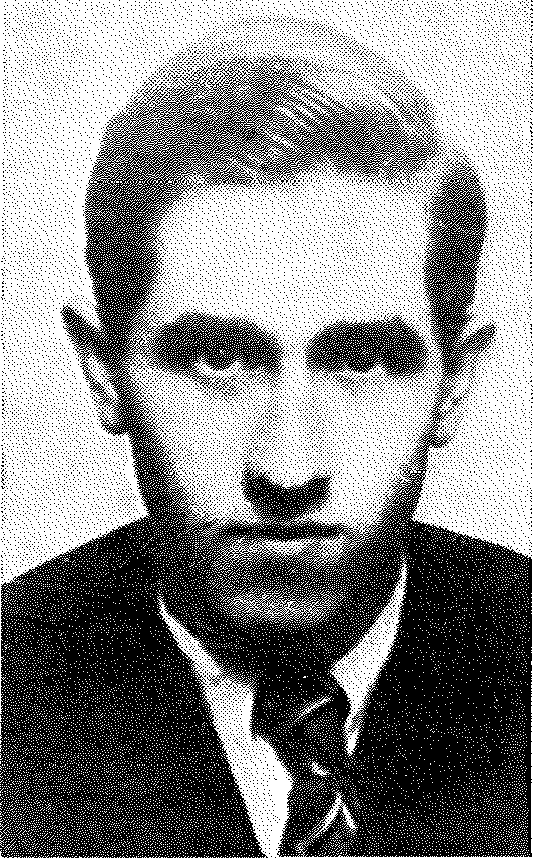 pripeljala dva naša bivša partizana - izdajalca in to: Ne­ deljka in Zdravka, ki sta bila iz 2. čete 3. bat. (2. četa Kra­ škega bataljona je bila nekaj časa Brkinska in nato Pivška.op. T. F.) Nedeljko je doma iz okolice Nabrežine, Zdravko pa  iz  Trsta  -  Trepč,  eden  od novih  partizanov, ki jih je rekrutiral teren iz Trsta.  Nisem  siguren,  mogoče sta bila ujeta takrat, ko je padel tov. Leve (Ivan Rozman; Levec Skalar - op. T. F.). Kvestura je zaprla po večini ženske, ostalih 9 je moških. Od terendžij (beri: terenskih političnih delavcev - op. T. F.) ni nikogar, edino eden ko­ misar Narodne zaščite.Velika verjetnost je, da sta ta dva izdala ves teren na področju 2. čete, pa je moj kurir naročil odgovornim par­ tizanom na področju 2. čete, da se reši, kar se rešiti da. Verjetno pa je, da so tudi na tistem terenu že izvršili are­ tacije. (... )59Razume se, da bo politično delo ovirano radi teh are­ tacij,  kajti,  kot sem videl,  prebivalstvo  ne  zameri toliko18  Satan ...	273domačim izdajalcem kot pa partizanom. Nezaupanje se pa težko popravi, toda popraviti se bo moralo. «60Na to poročilo je v imenu PK KPS za Primorsko od­ govoril dr.  Aleš  Bebler:  »O  provalah,  o  katerih  poročaš, sem  slišal  že  z   druge   strani.   Ti  pa  menda   tudi   o  tistih v Trepčah. Treba je omejiti zahajanje nepreizkušenih par­ tizanov  po  hišah,  učiti  vso  partizansko   maso  konspiracije in neizprosno kaznovati dezerte r je.« 61Drugi dan po prvi policijski akciji v Brkinih, tj. 21. januarja, so v generalnem inspektoratu v Trstu zaslišali Živca. Najprej je povedal,  da sta  ga  2. decembra  za odhod v partizane nagovorila Roman Malalan iz Trebč in Jože Udovič-Nino iz Trsta. Začuda pa ni povedal ničesar  o tem, da ga je v partizane poslal sam Gueli. Ko je bil v  parti­ zanih, je okrog 8  dni  prebil  pri  Andreju  in  Ivanu  Pre­ gare v Logu 25 pri Ricmanjih. Od tam ga je Šibelja  od­ peljal v Miljske hribe, kjer jih je čakala patrulja pod vodstvom komandanta bataljona Ivana Rozmana-Levca Skalarja. S patruljo je 6 novincev odšlo do Orehka pri Materiji, kjer  so se  ustavili  pri  hiši  št.  4.  (Kot  vemo,  je to bilo pri Frankovih.) Tam  je  Živec  dobil  italijansko puško in čez dva dni  so odšli v  tabor  Brkinske  čete,  ki  ji je poveljeval Karlo Maslo-Drago. Iz te čete so ga kmalu poslali naprej v Kraško četo, ki jo je tisti čas vodil Anton Zabukovec-Mohor. »četrtega januarja t. l. mi je Roman Malalan, upornik iz Trebč, povedal, da sta  njegov  brat Milan in zaročenka Helena Čuk (tudi ona  je  iz  Trebč) nosila živež na kraj, kjer je bila patrulja, ki ji  je  pri­ padal.«62Na temelju Grilančevih in Živčevih izjav pri zasli­ šanjih 16., 17. in  21.  januarja  je  generalni  inspektorat javne varnosti 22. januarja policijsko akcijo  usmeril  v Volče. Tam  so  prijeli devet  oseb.63  Kako  je  bilo  tisti dan v Volčah, zvemo iz povojne izjave Kristine Čepek:»Konec leta  1942  je  bil  v  partizanskem  taborišču  nad vasjo praznik - zaprisega. Na slavje  smo  šli  vsi  vaščani in tudi iz drugih vasi je prišlo mnogo zaupnikov.Med zapriseženci sta  bila tudi Nedeljko iz Saleža in Sergij  iz Trebč. Kmalu potem sta dezertirala  in  pričela  izdajati po Krasu, Vipavski dolini in drugje.Januarja 1943 smo pričeli sumiti,  da  nekaj  ni  v redu. S sestro Olgo in tudi drugi sodelavci smo se pričeli pri­ pravljati, da gremo v partizane. Nameravale smo že iti po nahrbtnike v Pivko. Ponoči so nam partizani poslali po­ ročilo, naj se umaknemo, ker sta 2 dezertirala in izda jata. 64 Sporočiti bi nam bil moral neki Rudi iz Vrem. Ta pa je namesto, da bi nam bil takoj javil,  šel  spat.  Tako  nismo bile obveščene in v zgodnjih jutranjih urah je že bila vas obkoljena. Bilo je 22. januarja 1943.Vas je bila polna vojaštva, fašistov, celo kvestur iz Trsta. Več kot 1000 mož, tako da se ni bilo mogoče skriti. Spočetka se nismo niti prestrašili, ker je bilo v vasi že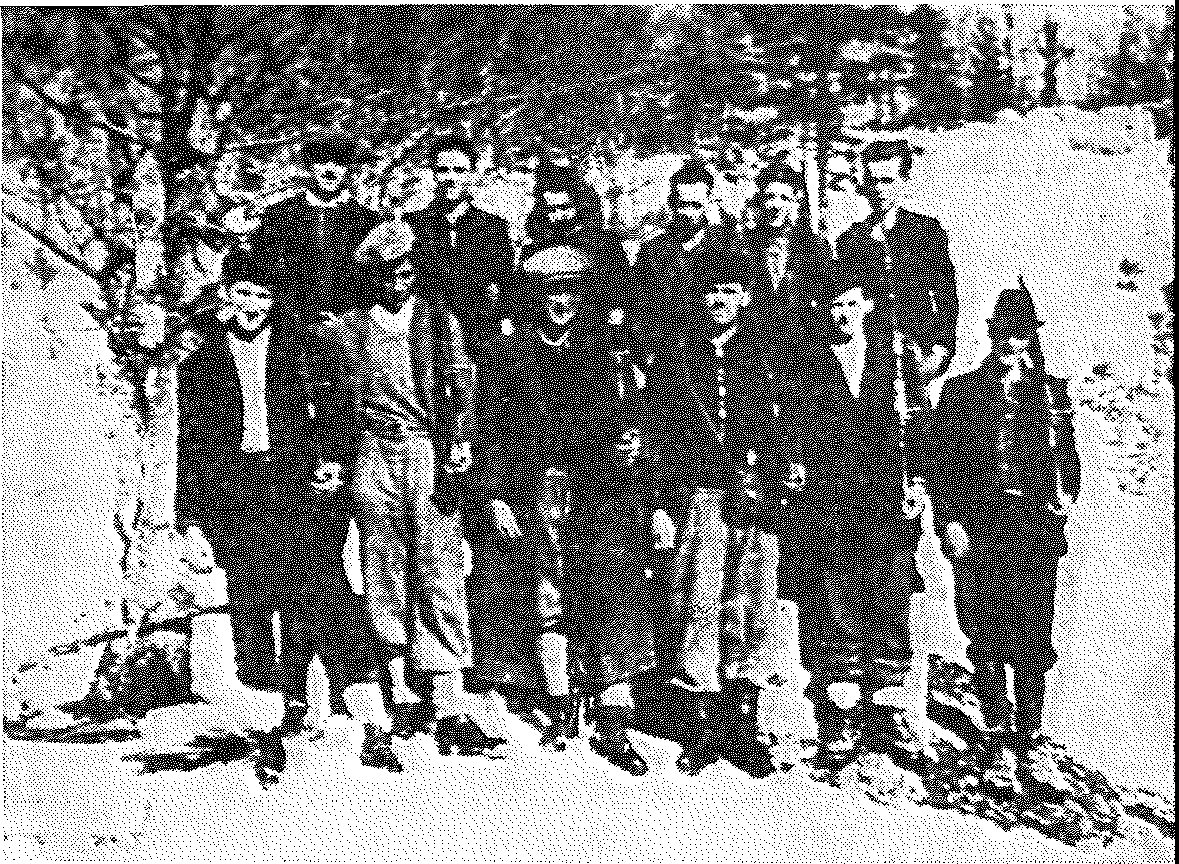 Aktivisti OF v Brkinih pred odhodom v partizane februarja 1943 (posredoval M. Guček)18•	275več večjih preiskav. Toda ker je le predolgo trajalo, smo razumeli, da bo nekaj hujšega. Najprej so nas segnali vse sredi vasi. Tam sta bila s šefom kvesture Mianom (Dr. Do­ menico Miano ni bil ,šef kvesture',  temveč  podkomisar javne  varnosti  v  generalnem  inspektoratu  javne  varnosti za Julijsko krajino v Trstu  in  glavni  zasliševalec  Grilanca in  Živca. -  Op.  T.  F.)  oba  dezerterja  Nedeljko  in  Sergij v obleki kvesturinov. Čim je komandant na  koga  pokazal, sta onadva ali pokimala ali odkimala. Tisti grozni dan so odpeljali Kristino Cepek, Antonijo Bobek, Valerijo Cucek, Amalijo Blažič, Kristino Mantinger, Amalijo Spetič, Ljud­ milo  Lagoj,  Ivana  Gustinčiča  in  Franca  Čepka.  Najprej so nas odpeljali v vojašnico v Neverke, nato v Trst k,Jezuitom' «65Dne 25. januarja je bila policijska akcija v Hotičini  pri Materiji, kjer so aretirali pet oseb,66  in  v Tatrah,  kjer so aretirali eno;67 eno osebo so prijeli tudi v Orehku pri Materi ji.68 Ponovno so italijanski policisti odhiteli v Trebče in tam prijeli Milana Malalana in Heleno čuk, ki ju je prejšnji dan izdal Živec.69Kaže, da po 25. januarju deset dni ni bilo nobene po­ licijske akcije, zvezane z Grilančevo in Živčevo izdajo. Naslednja akcija je  bila  šele  3.  februarja,  ko  so  prijeli dve osebi v Št jaku, 70 tri  v  Ravnah  pri  Št jaku, 71  ter  dve v Spodnji Branici.72 Verjetno je na ta dogodek mislil OK KPS za Vipavo, ko je 10. februarja poročal:»Izdajalec Nedeljko (bivši partizan) nam veliko škodi, izdaja vsepovsod. V Spodnjo Branico nam je pred nekaj dnevi pripeljal k našemu najboljšemu delavcu kvesturo. Ker niso dobili gospodarja, so mu odpeljali 18-letno hčer.73 Komandanti in ostali bi morali veliko bolj paziti, koga po­ šiljajo v hiše.«74Pri zaslišanju 4. februarja je Grilanc zatrjeval, da je vedno, ko je šel po hrano ali obleko,  to  dobil prostovoljno in da so ljudje dobro vedeli,  da  je  partizan.  Povedal  je tudi, da mladeničev, ki so jih rekrutirali partizani, niso odpeljali v Jugoslavijo. Razdelili so jih po raznih četahraznih bataljonov, ustanovili pa so tudi nove čete in nove bataljone. Četrti bataljon Soškega odreda naj bi ustano­ vili tudi iz Hrvatov, ki naj bi prišli iz Jugoslavije. Kot vemo, do takrat res še ni odšel noben transport primor­ skih novincev v osrednjo Jugoslavijo;  ne  drži  pa  to, da bi pri formiranju četrtega - briškega bataljona Soškega odreda sodelovali tudi hrvaški borci. Pri tem zaslišanju Grilanca niso spraševali o konkretnih zadevah. 75·Tudi pri zaslišanju Sergija Živca 6. februarja niso spraševali nič konkretnega.  Sam  jim je pripovedoval tole:»Ko sem bil pri tolpi  Masla  Karla  (to  je  bila  Brkinska četa - op. T.  F.)  pri  Orehku  pri  Materiji,  sem  slišal,  da so  povedali  uporniku  Kralju  Jordanu,  da  je  lani,  ko  je bil ustreljen na Opčinah na smrt obsojeni Tomažič (njego­ vega imena ne poznam),  ta  pred smrtjo dal duhovniku,  ki ga je spovedal, dve pismi. Prvo pismo je  bilo za zaročenko in drugo za komunistično propagando. Drugo pismo je du­ hovnik izročil  Tomažičevi  zaročenki  in  ta  ga  je  spravila v roke partizanov, ki so ga razposlali po raznih četah. To pismo so  prevedli  v  italijanščino  in  -  kot  je  povedal Kralj  Jordan  -  naj  bi prišlo  od  že  omenjene  Nelle  Persi z Opčin.« Njo je Živec tudi spravljal v zvezo z Milanom Trobcem-Tarasom, političnim delavcem  v Trstu in s pošto, ki   je  prihajala  iz  Brkinske  čete  za  razne  ljudi  v Trstu.76Grilanc je o konkretnih zadevah govoril ponovno pri zaslišanju 9. februarja. V Zgoniku  je  izdal  nekega  Karla, ki je Jožefu Grilancu prodal avstrijsko  puško.  Jože  Gri­ lanc pa je to  puško  dal  Cvetku  Grilancu,  ki  jo  je  imel  do 20. avgusta, ko so ga  pri  Zgoniku  iznenadili  vojaki  in jo je izgubil. Izdal je tudi Ivana Grilanca, tj. očeta Jožefa Grilanca, češ da  ima  tudi  on  vojaško  puško,  in  to  skrito v hiši na podstrešju ali  pa  v  hlevu.  V  Slivju  pri  Materiji je Grilanc izdal neko družino, pri kateri sta z borcem Borisom, domačinom iz Tater, dobila hrano in čevlje. V Spodnji in Zgornji  Branici  je  povedal  za  hišo,  v  kateri sta rimela politkomisarja Kraške čete in Gregorčičevega bataljona   Jože  Čerin-Peter   ter   France  Brežic  sestanek zdomačini. Povedal je tudi, da lahko pokaže družino, ki je gostila 25 partizanov.  Povedal  je  tudi,  da  je  bil skupaj z Julijem Simončičem, Rudijem Mahničem, Fricem Dove­ čarjem in Antonom Sego ter  drugimi (iz Brkinske  čete)  v Rjavčah na množičnem zborovanju, na katerem je go­ voril namestnik politkomisarja Kraškega bataljona Rudi Mahnič. »Lahko prepoznam le nekatere, ki so se udeležili tega zborovanja in ki so tudi prinesli živež, tako kot lahko pokažem nekaj družin, pri katerih smo jedli ali ki so nam dale hrano«, je zatrjeval. Podobno zborovanje je bilo tudi v Kovčicah, na katerem je tudi govoril Mahnič in na ka­ terega so domačini prinesli živež. V Tomačevici na Krasu je bil skupaj s tremi partizani (Žarkom, Jožkom in nepo­ znanim) na Žarkovi domačiji, kjer so dobili hrano. Po­ dobno je bilo še pri dveh drugih hišah.Grilanc je pri tem zaslišanju povedal tudi to, da je oktobra 1942 prišel v tabor pri Zgoniku neki  kurir  »iz  urada za komunistično propagando« v Trstu. Prinesel je jugoslovanske časnike. Dali so mu ročne bombe in lažno izkaznico. Z njim je prišel v Trst neki Pirc,  »rojen  v Sa­ ležu (prišel iz Jugoslavije). Ta  Pirc  je prišel  v  Trst  in  je bil okrog 5 dni po odhodu od tukaj ranjen in so ga nato aretirali policijski organi.« Grilanc je menil, da bi ta Pirc moral vedeti za omenjeni urad za komunistično  propa­ gando in tudi za kurirja. Povedal je tudi, da mora kurirja poznati tudi Ivan Simonetič iz Zgonika 30.77 Iz  italijan­ skega  vira  zvemo,  da  je  Grilanc  mislil  na  tistega  Pirca, o katerem sem pisal v prvem poglavju te razprave.Do tistega dne je bilo tudi nekaj zaslišanj aretiranih privržencev narodnoosvobodilnega gibanja, žrtev Grilan­ čeve in Živčeve izdaje.  Iz ohranjenih  zapisnikov  zaslišanj je razvidno, da so  bile  žrtve  največkrat  soočene  z  enim ali drugim izdajalcem ali pa celo z obema in so pod težo dokazov in ob strahovitem mučenju morale priznati sode­ lovanje v narodnoosvobodilnem boju.Kako  potekalo  mučenje  v  policijskih  zaporih  v Trstu, v vili generalnega inspektorata javne varnosti zaJulijsko krajino v Trstu, v Via Bellosguardo 8,  ki  je  za­ radi tega dobila tudi ime »Villa Triste« (žalostna vila),  zapisala  že omenjena Kristina	iz Volč: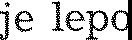 »Po približno enem mesecu so nas odpeljali na zasli­ šanje na kvesturo. Prvega so zaslišali  Franca  čepka.  Mu­ čili so ga, toda ni izdal. Isto se je zgodilo z Ivanom Gu­ stinčičem, ki je bil tudi mučen in ni nič izdal. Nato so poklicali mene.78 Zasliševali so me dolgo, seveda med pre­ tepanjem. Ves čas sta bila zraven  tudi  Nedeljko  in  Sergij, ki sta že  prej  vse  povedala  o  meni.  Ko  sem  vse  tajila, sta mi pa onadva rekla, ali se ne spomnim tega ali onega dogodka. Na primer kdaj in kam sem jim prinesla hrano, obleko, nogavice in druge predmete. Nato,  kako  sem  na dan zaprisege pripeljala večje število  ljudi.  Tedaj  so  ho­ teli vedeti, koga sem pripeljala k zaprisegi. Jaz  sem  vse tajila in  pretepanje  in  mučenje  se  je  nadaljevalo.  Vozili so me iz ene sobe v drugo, povsod zasliševanje, pretepanje, mučenje, sramotenje, na način, ki  me  še  danes  bolj  boli kot pa udarci.  Nazadnje  so me pripeljali  do Miana,  ki  me je tudi zasliševal. To je trajalo od zjutraj  do pozno  ponoči, ko so me vklenjeno odpeljali spet v zapor. Za menoj so klicali ostala dekleta, katera so  pa  manj  pretepali,  če­ ravno sem se zelo bala, ker  sta  bili  2,  tj.  Ljudmila  Lagoj in Valerija Cucek,  še  mladoletni.  Jaz  sem  pa  bila  taka,  da se me 3 dni nihče ni smel niti dotakniti.Zasliševali nas potem niso več in 4. aprila so nas od­ peljali v zapor v  Belluno,  tam  naj  bi  čakali do obsodbe, ki naj bi jo izreklo vrhovno fašistično sodišče v Rim u.«79 Tudi že omenjena Marija Mahne iz Tater pa se je povojni mučenja spominjala takole:»Peljali so nas v Trst in nas zaprli v zapore k ,Jezu­ itom'. Zasliševali so nas pa v zloglasni ulici in vili Bello­ sguardo. Strašno so nas mučili. Prvi dan so imeli mene, mater  in sestro na zasliševanju  in  mučenju  od zjutraj  do11. ure zvečer. Nato so nas še več dni zasliševali in  mu­  čili, toda vsako zase. Na kvesturi so me tako pretepali, da sem padala  iz nezavesti  v  nezavest.  Ko so me dali  na  zlo-glasno  ,kišto',  nisem  že  nič   več  čutila,   ker  sem  bila   kar v nezavesti. Po mučenju so me morali dati v bolniško  sobo. Isto kot z menoj so delali z materjo  in  sestro.  Obe sta  bili tako grozno  mučeni,  da  ni  mogoče  popisati,  in  na  tak način, da se tresem, kadar se spomnim. Zaprli so nas  nato vsako zase  v  celico,  s  strogim  ukazom  da  ne  smemo  priti v stik. (... ) Po 20 dneh zasliševanja in mučenja  so  nas odpeljali v ječo v Modeno. «80Naj pripomnim, da so mater Uršulo Mahne in hčerki Marijo in Albino zasliševali 17. in  20.  februarja,  morda tudi kdaj vmes, vendar za takrat ni zapisnikov. Za Marijo Mahne je Gueli nato v svojem poročilu zapisal: »Marija Mahne (pril. št. 106 in 107) je v prvem trenutku  zanikala,  da bi bila kdaj v zvezi s partizani. Nato je to negativno ve­ denje spremenila in po raznih in ponavljajočih se zasli­ šanjih končno  tudi  končala  s  priznavanjem  (naravno,  da ni povedala vse resnice).« 81Na podlagi Grilančevih in Živčevih izjav in priznanj, ki so jih dale prve žrtve njune izdaje, je generalni inspek­ torat javne varnosti 13. februarja napravil novo, največjo policijsko  akcijo.  Zajela  je  kar  sedem  krajev  in  v njih52 oseb. 82 V Velikem polju pri Senožečah je zajela kar dvajset oseb,83 v Vrabčah ena jst, 84 v Selih pri  Stjaku devet,85 v Stomažu osem,86 iz Raven pri Stjaku eno,87 iz Kazelj pri Tomaju dve88 in iz Jakovice eno.89 Kako je bilo tisti dan v partizanski vasi Veliko polje, ki je vzdrževala predvsem Pivško četo, včasih pa tudi Kraško, nekoliko zvemo iz povojne izjave Ivane Skapin-Mamce. Vsa njena družina je nekaj dni prej odšla v partizane, ona se  je  še nekaj  dni skrivala  blizu doma  in  videla  fašistično divjanje.»Prišel je 13. februar; ravno zajtrk pripravljamo,  ko se pripeljejo v vas fašisti, z njimi  pa izdajalec  Nedeljko, ki je bil prej 6 mesecev s partizani. (Kolikokrat sem mu dala jesti!) Poznal je vse vaščane in tako so, z njim  na čelu seveda, pregledali povsod družinske liste in katere (ljudi) je videl kdaj v taborišču, so na  njegov  mig vzeli  in vrgli na kamion ter  nato skupaj odpeljali 22 ljudi, starihin mladih. Naša Pivška četa je bila obveščena  in  takoj so bili pri nas, na žalost prepozno.«90Predvsem na podlagi Grilančevih podatkov z že ome­ njenih zaslišanj je generalni inspektorat v Trstu pripravil novo policijsko akcijo. Potem ko so 15. februarja prijeli sedem oseb, in to pet v Zgornji Branici91 ter dve v Du­ tovljah,92 so 20. februarja prijeli celo 19  oseb,98  in  to  šest v Tatrah v Brkinih,94 sedem v R javča h95 ter v Kovčicah šest.96 Kako je bilo tisti dan v Rjavčah, zvemo iz povojne izjave Milke Kovačič, roj. Gustinčič:»Vaške sestanke smo imeli vso zimo leta 1942/43, dokler ni zbežal iz partizanov izdajalec Nedeljko, ki je20. februarja pripeljal Italijane v vas. Peljal jih  je  v  vse hiše, kjer so se tedaj  vršili  sestanki  in  pokazal  s  prstom na vsakega, ki  si  ga  je zapomnil.  Povedal  je  vse,  kar  se je v vasi delalo, kje smo imeli sestanke in kdo je zbiral prispevke. Italijani so divjali po vasi, grozili in nato  are­ tirali ter odpeljali naslednje: Jožeta Gustinčiča-Bležano­ vega, Emo Samsa-Pirčevo, Martina Gustinčiča-Migleva, Ivana Mahneta-gospodarja, njegovega brata Jožeta Mah­ neta ter sina in hčerko Jožeta in Angelo Mahne. To se je zgodilo zjutraj, zvečer  pa  so  že  prišli  partizani.  Z  njimi je odšlo 10 fantov in eno dekle (Marija Frank).  Bila  je svetla noč. Partizani so sklicali vaščane in določili mo­ bilizirance, ki so se takoj odpravili in  odšli s partizani  in  vsa vas je bila navzoča pri odhodu.«97Poleg dela okrožij Vipava, Materija-Bistrica (Brkini), Pivka, je ta policijska akcija  zadela  tudi del okrožja  Kras. O tem je OOOF za Kras 17. februarja 1943 poročal: »Zdaj  so prisiljeni iti v partizane na gornjem teritoriju, zaradi  izdaje enega partizana iz 2. čete 3. bataljona Nedeljkota. Policija ga je vozila maskiranega po  vaseh  in  kazal  je ljudi, ki jih je poznal. (... ) Aretiran  je  bil  1  partije,  član OK (K PS)98 in njegova hčerka in 5 fr ontašev. «99Italijanske oblasti so tako po Grilančevi in  Zivčevi izdaji do 20. februarja 1943 aretirale že okoli 156 oseb. Pozneje so jih zaprle še nekaj, kaže, da okoli trinajst, in toPregled števila prijetih privržencev narodnoosvobodilnega gibanja v januarju in februarju 1943 po  Grilančevi  in  Živčevi  izdajiLog1	'	'	'3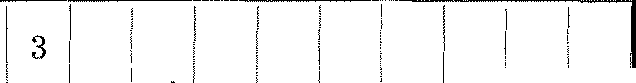 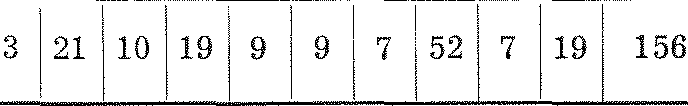 Salež	4	1Zgonik	2i	1Prosek Opčine Trebče1                   2	21	11	11                         21i11	11štomaž	1	3111	s)	1	16VipavaSela	1	5!Razgori	4Vrabče	1	2Poljane	1 'ŠtjakRavne1SpodnjaBranica1JakovicaZgornja    Branica	1111	9!!1	11123	1112151	!1	14413124215Materija- Bistrica (Brkini)1Tatre1	1	16	15Velikoi	1!1	1	1iPivka1polje	111Kazlje	120	!	211	2	2KrasSkupajDutovlje	i11111	i	i1	11	1	1	1enofeb ru ar ja, 10 0 drugih dvanajst pa 6., 12., 17., 18., 22. in  23.  marca  1943.101   Morda  so	še	in  ga  izpu- za  20. februar  1943	poslednje poročilo general-nega inspektorata javne varnosti za Julijsko krajino o are­ tacijah po Grilančevi in Živčevi izdaji; dalje so le imena na seznamu prijavljenih posebnemu sodišču za obrambo države s pripisanim datumom aretaci je.102 Na poslednje aretacije po omenjeni izdaji se nanaša tudi odlomek iz po­ ročila OK KPS Materija-Bistrica (Brkini)  za  čas od 10. do 20. aprila 1943: »Stanje OF: sprememb ni, izdajalski pes Nedeljko je zopet obiskal par  vasi,  med  aretiranimi je zopet nekaj naših najboljših aktivistov OF.«1036. Priprave na sodno obravnavoKo je generalni inspektor javne varnosti Giuseppe Gueli aprila 1943 sestavljal prijavo za posebno sodišče za obrambo države, je k seznamu 156 oseb (prva je bila na seznamu Ivana Pregare) priključil še seznam imen par­ tizanov, ki sta jih navedla oba izdajalca ali jih je pri za­ slišanju omenil kdo od zapornikov. Guelijeva prijava je imela skupno celo 163 imen ljudi, ki so jih fašistične oblasti imele zaprte v Trstu in po raznih ječah Itali je,104  ter nekaj (okoli 14) pod nadzorstvom doma, 10 imen Slo­ vencev v italijanski vojski ter 65 imen partizanov in akti­ vistov OF, ki jih fašisti niso mogli prijeti (npr. dr. Aleša Beblerja, dr. Franceta Škerla, Antona Šibeljo, Ivana Ren­ ka, Pavla Ježa itd.); skupno torej 238 oseb.  Med  tistimi, ki jih niso mogli prijeti, je Gueli navedel tudi Mirka Kralja in Luciana Padovana-Zdravka ter Franca Pirca, o katerih smo že govorili. Od 158 zaprtih jih je bilo največ v za­ porih v Forliju - 69, Ravenni 30, Florenci 20, Bellunu 9,Modeni 8, Cremoni 8, Trstu 8 in v Vicenzi 6.Prepis prijave generalni (tedaj že »posebni«) in- spektorat javne varnosti za Julijsko krajino v Trstu 24. aprila 1943 poslal vodji italijanske policije v Rimu, ki muje 30. aprila dovolil, da jo pošlje posebnemu sodišču za obrambo drža ve.105 Temu jo je poslal v izvirniku (zapisniki zaslišanj so napisani s črnilom!) 9. maja 1943. Seznamu238 osumljencev je  Gueli  5.  junija  1943  dodal  še  novih 7 imen, tako da je končno število znašalo 244 ali 245.Namestnik generalnega tožilca Carla Fallace  je  pri­ javo posebnega inspektorata javne varnosti za Julijsko krajino 27. maja predložil imenovanemu sodišču. To so­ dišče, pred katerim so čakale na sodno obravnavo  že sto­ tine protifašistov in  udeležencev  NOB iz  Julijske  krajine, je 5. junija 1943 sklenilo, da je zadevo treba izročiti pri­ stojnemu vojaškemu sodišču. Generalno tožilstvo pri vrhovnem vojaškem sodišču v Rimu je 18. junija zadevo izročilo vojaškemu tožilcu pri 23. armadnem zboru v Trstu. Vendar je prej prišlo do zloma  fašizma  in  kapitulacije Italije in tako sodne obravnave ni bilo.106 Po kapitulaciji Italije so začeli jetnike izpuščati iz zaporov. Vendar niso prišli domov vsi, moške so poslali v Nemčijo v koncen­ tracijska taborišča ali na prisilno delo.Grilančeva in Zivčeva izdaja je zajela predvsem tri območja, in to Brkine (6 vasi), severni Kras, ki je bil l. ali šentviški in 4. (pozneje 9.) ali štanjelski rajon vipavskega okrožja  (10 vasi), osrednji  Kras (kraško okrožje -	2 vasi), Pivko (1 vas) ter bližnjo okolico Trsta (6 vasi). To so bila območja, na katerih sta  se  predvsem politično  udejstvo­ vali Brkinska in Kraška četa (deloma  tudi Pivška)  ter koder je vodila pot iz obeh čet oziroma iz Kraškega ba­ taljona v Trst. Izdaja je zajela predvsem malokmečke, zavedne slovenske ljudi, ki so imeli malo, a so  vendar mnogo daj ali partizanom, udeleževali so se množičnih se­ stankov OF, pošiljali svojce v partizane itd. Okrožnih in rajonskih aktivistov OF ni zajela, razen v enem primeru. Izdaja je napravila veliko škodo narodnoosvobodil­ nemu  gibanju  na  Južnem   Primorskem.  Razumljivo   je, da je tudi zelo vznemirila teren ,107 saj je ponekod pobrala skoraj cele vasi, in vznemirila  je  tudi  politične  delavce OF, ki so se spraševali, kako je mogel biti Grilanc takodolgo vnnJen v NOV, pa ga  niso  prepoznali.  Dva  člana OK KPS za Kras sta pozneje pisala, da sta že bila za Gri­ lančevo justifikacijo, ker sta opazila pri njem čudno ve­ denje na  poti  proti  Trstu,  vendar  tega  ni  pustil  aktivist  iz Trsta Milan Trobec-Taras, češ da  naj  počakajo,  ker  se bo morda poboljša l.1°8Ko je Gueli 24. aprila 1943 napisal prijavo za posebno sodišče za obrambo države, je na seznam zapornikov na­ pisal: »Končno sporočam, da sta mladeniča Grilanc Cvetko in  Živec Sergij -   svobodna -   sedaj  na  voljo  temu  uradu z namenom, da končamo zadevo, ki je predmet tega poro­ čila. O njenem izidu bom še poročal. «1 09 Vendar takega poročila v arhivu nisem našel.Oba izdajalca sta vojno preživela. Za Živca vemo,  da  so ga iz tržaškega zapora Coroneo po italijanski  kapitula­ ciji odpeljali v  Nemčijo.  Od  tam  se  je  junija  1945  vrnil v Trst in je nato živel  v Trebčah,  št.  213. 110 Za  Grilanca so mi nekateri povedali, da naj bi se  po  vojni  prijavil  našim oblastem in naj bi ga na sodni obravnavi v Kopru obsodili na dvajset let  ječe.  Baje  je  prebil  to  kazen  in živi nekje v Italiji.OPOMBE1 Avgust Dugulin-Maks Potokar  je  v  svojem  sestavku  Raz­ voj narodnoosvobodilnega gibanja  na  Krasu,  ki  ga  je  napisal  še sredi leta 1944, omenil: »Pojavil se je zopet nov izdajalec februarja 1943, Nedeljko, ki ga je Pertot poslal v partizane in se je najbrže namenoma predal okupatorju; izdal je vse, kar je vedel o naši organizaciji in o sodelovanju prebivalstva z njo. Zaradi njegovega izdajstva je bilo v gornji Vipavi,  Pivki  in  na  Krasu  aretiranih približno 6000 oseb. Več hiš je bilo požganih, imetje  oropano. Ljud­ stvo je obdal velik poplah; govorilo je: ,V svojih vrstah  imate izdajalce.'  Treba  je  bilo  mnogo  truda,  da  se  je  ljudstvo  prepričalo o resnici in da se nam dvigne morala.« (Arhiv  Inštituta  za  zgo­  dovino delavskega gibanja, dalje: arhiv IZDG, f. 533/IV.)2 V glavi dokumenta je Grilanc opisan takole: »GRILANC Cvetko, sin Rajmunda in pokojne Pertot Pavle, rojen v Zgoniku16. aprila  1921,  bivajoč  v  Saležu  15,  mornar,  električar,  matična  št. 61368, prišel k vojakom k skladišču  poveljstva  kraljeve  mor­ narice v Pulju 18. 9. 1941, imamo ga za ubežnika in pridruženega partizanski tolpi'«.3 Arhiv IZDG, nereg. gradivo, poročilo poveljstva 58. legije MVSN 21. 7. 1942.4   Prav tam.5 Arhiv republiškega sekretariata  za  notranje  zadeve  Slove­ nije (dalje: arhiv RSNZ), karab. Trst, poročilo  karab.  čete  Trst­ okolica 22. 8. 1942.6  Arhiv  RSNZ,  karab.  Trst,  poročilo  karab.  čete   Trst­ okolica 23. 8. 1942.7 Arhiv RSNZ, kvestura  Trst,  sporočilo  gen.  insp.  j.  v.  Trst 27. 8. 1942.8 Arhiv  IZDG,  nereg.  grad.,  poročilo  karab.  čete  Trst­ okolica 31. 8. 1942.9 Arhiv RSNZ, karab. Trst, :zapisnik karab. postaje Prosek12. 9. 1942 o aretaciji J. Grilanca;  pref. Trst, sporočilo  pref.  Firence 12. 11. 1942.10 Arhiv RSNZ, pref. Trst, pismo notr. min. 23. 10. 1942.11 Arhiv IZDG, nereg. grad., poročilo povelj. 58. legije MVSN5. 10. 1942.12 Arhiv RSNZ, pref. Trst, poročilo pref. Trst 13. 7. 1942.13 Arhiv RSNZ, PS Postojna, zapisnik zaslišanja F. Pirca4. 8. 1941; brzojavka obmej. komisariata j. v. Postojna 4. 8. 1941; poročilo obmej. komisariata j. v. Postojna 7. 8. 1941.14 Drugo pismo je napisala mati sinu Stanku in njegovemu delodajalcu,  tretjo pa Milka Simonetič  svojemu  zaročencu Stanku.15   Arhiv   RSNZ,   PS    Postojna,    poročilo   obmej.  komisariataj. v. Postojna 7. 8. 1941.16 Arhiv RSNZ, kvestura Trst, zapisnik zaslišanja F. Pirca 17.8. 1942; pref. Trst, poročilo tržaške prefekture 17. l. 1943; Archivio Centrale dello Stato Roma (dalje: ACS), Ministero d'Interno (dalje: Min. d'Int.), Direzione Generale Pubblica Sicurezza (dalje: Dir. Gen. PS), Divisione affari generali e riservati  (dalje:  AGR)  1920, 1923-1945, anno (dalje: a.) 1942, busta 5,  fasc.  VII,  poročilo  trž.  pref. 14. 12. 1942.17 Izjava Stanka Grilanca Miranu Blažinu novembra 1978; izjavo mi je v pismeni obliki  posredoval  Albin  Cotar 10. 11. 1978 in se obema zanjo lepo zahvaljujem.18 Prav tam.19  Vestnik   poveljstva   teritorialne   obrambe   Videm    (Udine) o aktivnosti upornikov v Julijski krajini z dne 13. 7. 1942 pravi:»To misel (da so partizani tudi s Primorskega  in  ne  samo iz  osred­ nje Slovenije - op. T. F.) končno potrjuje tudi  ujetje  dveh  mlade­ ničev iz Trebč 24. pr. m. pri Štanjelu, ki sta priznala, da sta  se pridružila partizanskim tolpam in imela propagandne  naloge.«  (Ar­ hiv Vojaškega zgodovinskega inštituta JLA Beqgrad (dalje: Arhiv VZI), it. fondi, št. 2, dok. 3/2.20 Slovenska Istra v boju za svobodo (Prispevki in gradivo za krajevno zgodovino). Koper 1976, str. 312-313 (dalje: Slov.  Istra  v boju za svobodo).21 »Leta 1942 se  je  tudi  moj brat  Jožko  vrnil  v  Trst,  kjer  je bil član OK KPS. Imel je ilegalno ime Nino. Proti  koncu  1942  je dobil 80 ljudi  v glavnem  mladincev  iz  vasi  Trebče,  Padriče, Gropada in Bazovica za odhod v partizane. Vsi so bili  že  pri­ pravljeni.  V  neki  jami  so  imeli  skrito  orožje  in  pršut,  da   bi  vse to vzeli s seboj v partizane. Medtem so  enega  od  tistih  fantov  v službi aretirali, drugi  pa  so  se  zbali,  da  bi  jih  izdal.  Deset  fantov iz tiste skupine     to so bili  ožji  bratovi  sodelavci      so vzeli orožje in hrano in prišli na vrat na  nos  k  meni  na  dom  vprašat,  kje  bi dobili mojega brata,  da  bi  jim dal  prepustnice.  Našli  so  ga  in  brat je naročil, naj jih skrijem v  svojem  stanovanju,  dokler  vsega  ne uredi. Ker je bila pri meni javka OK KPS, jih nisem smela vzeti. Poslala sem jih  k  Anici  Božič,  primorski  rojakinji,  ki  se  je  leta 1942  vrnila  v  Trst  skupaj  s  svojim   bratom   Marjanom,   ki   je  bil v Boki Kotorski aviatičar. Najela sta stanovanje blizu nas (pri  Sv. Ivanu - op. T. F.). (Arhiv IZDG,  zbirka  Slovenke  v  NOB,  Trst, izjava Angele Gec, roj. Udovič)22 Arhiv IZDG, zbirka Slovenke v NOB, Trst, izjava Angele Gec, roj. Udovič. ACS, Min. d'Int., Dir. Gen. PS, AGR 1920, 1923- 1945, a. 1942, b. 5, f. VII, poročilo prefekta Trst 12. 12. 1942, po­ ročilo karab. čete Trst-okolica 7. 12. 1942.23   ACS,  Min.  d'Int.,  Dir.  Gen.  PS,  AGR  1920,  1923-1945,  a.1942, b. 5, L VII, poročilo karab. čete Trst-okolica 13. 12. 1942, brzojavka prefekta Trst 13. 12. 1943; arhiv IZDG, f. 206/V it., po­ ročilo karab. čete Trst-okolica 21. 12. 1942. Ti podatki se večinoma ujemajo z izjavo  Angele  Gec:  »Prve  dni  decembra  1942  je  zbe­ žalo iz Trebč 10 fantov, ki so se  namenili  v  partizane.  Morali  smo jim preskrbeti stanovanje za 10 dni, potem pa so  odšli  preko  Lo­ njerja na zvezo. Imeli pa so smolo, da so naleteli na karabinjersko patrolo. Na poziv ,Stoj!' so vrgli ročno bombo,  pa  ni  eksplodirala. Tudi karabinjerji so pričeli metati  bombe  in  so  enega  od  fantov težko  ranili.  Drugi  so  se  razbežali.  Naslednjega  dne   so  se   zbrali v isti hiši, kjer so se skrivali 10. dni.' (Slovenke v narodnoosvobo­ dilnem  boju,  I,  Ljubljana  1970,  str.  939,  dalje:  Slovenke  v  NOB.)24   Arhiv  IZDG,  f.  206/V  it.,  poročilo  karab.  čete Trst-okolica21. 12. 1942.25 Angela Gec je izjavila, da so  po  priznanju  ranjenega  Kal­ čiča prijeli še enega mladeniča, in  to  »v stanovanju  gospe  Venier«. Ta je povedal, da je odhod v partizane organiziral Jožko Udovič. (Slovenke v NOB, I, str. 939.)26    Prav tam.27 Arhiv IZDG, f. 1024 a/III it., poročilo karab. tenence Trst­ okolica 2. 1. 1943.28 Po tem podatku lahko sodimo, da je Angel Štok tudi na­ meraval oditi v partizane.29 Nedelja je bila 6. 12. in petek 11. 12. 1942.30 Ta podatek se ne ujema s podatki iz italijanskih  virov,  ki  ne omenjajo nobenega padlega ali ranjenega karabinjerja. Ročno bombo, ki je hudo ranila Kalčiča, je vrgel  karabinjer  Guido  Girotto.21 Stane Bidovec, član OK KPS za Trst.32 Jože Udovič-Nino, sekretar OK KPS za Trst.33 Arhiv IZDG, f. 532/II, pismo D. Marušiča 18. 12. 1943.34 Kaže, da so bili iz družine Dekleva v ulici Boccaccio 7  aretirane 4 ženske: Antonija, hčerki Marija in  Mileva  ter  sestra Marija. (Arhiv IZDG, zbirka Slovenke v  NOB,  Trst,  izjava  Anto­  nije Dekleva-Mrak iz Kozine.)35  Arhiv  IZDG,  f.  206/V  it.,  poročilo   karab.  čete  Trst-okolica 21. 12. 1942.36 Partizanski vir (glej op. 37!) in izjava Sergija Živca se ujemata v tem, da je  štabna  patrulja  odšla  na  pot  3.  januarja  in da je bil z njo tudi »Italijan Antonio«. Na  pot  so  odšli  iz  hiše Ivana Serazina iz štomaža. »Zvečer, ko sem odšel iz tabora upor­ nikov, napoten v Trst, skupaj s tukaj navzočim, Grilancem Cvet­ kom in nekim ,Antonijem', višjim seržantom, ubežnikom iz kra­ ljeve italijanske vojske (komunističnim političnim komisarjem, piscem komunističnih letakov v italijanščini), sem se napotil  sku­ paj s svojimi tovariši - k  hiši Serazina  Ivana,  vaškega  predstoj­ nika v štomažu, kjer so bili že drugi štirje uporniki, ki so  morali oditi v Kazlje.« (ACS, Min. d'Int., Dir. Gen. PS, AGR 1920, 1923-1945, a. 1943, b. 7,  f.  VII,  zapisnik  zaslišanja  Ivana  in  Marije  Sera­ zin 5. in 10. 2. 1943.)37 Arhiv IZDG, f. 218/III, part. poročilo štabne patrulje III. bataljona Soškega odreda 6. l. 1943. Napisal ga je Julij Simončič­ Gortan; fasc. 1024 a/III  it.,  poročila  karab.  tenence  Sežana  4_.  l. 1943, prefekta Trst 4.  l.  1943,  poveljstva  59.  legije  MVSN  Sežana 5. l. 1943.38 Arhiv IZDG, f. 164/II it., poročilo karab. skupine Trst 7. 2. 1943. Torej ne drži podatek v Simončičevem poročilu, da so  Roz­ manu po smrti »pobrali vse·«.39 Arhiv IZDG, zbirka Slovenke v NOB, Sežana, izjava Marije Gec iz štomaža.49  ACS,  Min.  D'Int.,  Dir.  Gen.  PS,  AGR  1920,  1923-1945, a.1943, b. 6, f. I, brzojavka povelj. karab. čete Trst-okolica 13. 1. 1943. Nekoliko  skrajšano  brzojavko   je  tržaški   prefekt   Tullio  Tamburini14. l. 1943 poslal tudi notranjemu ministrstvu v Rim. (Arhiv RSNZ, pref. Trst, prepis brzoj. trž. pref. 14. 1. 1943.)41 Arhiv IZDG, f. 1024  it.,  poročilo  posebnega  inspekt.  j.  v. Trst 9. 5. 1943 s priloženimi  seznami  aretiranih  in  zapisniki  nji­ hovih zaslišanj. To poročilo je iz gradiva italijanskega vojaškega vojnega sodišča  v  Trstu.  V  osrednjem  državnem  arhivu  v  Rimu sem našel kopijo Guelijevega poročila  s  prilogami.  (ACS,  Min.  d'Int., Dir. Gen. PS, AGR 1920, 1923-1945, a. 1943, b. 7, f. VIL)42 Arhiv IZDG, f.  1014/IX  it.,  poročilo  poseb.  inspekt.  j.  v. Trst 20. l. 1943.43 Stotnika Carmela Capozzo in Maria Romsa, podporočnika Federica De  Fra,  poročnika  Vinzenca  Morgera,  marešala  Luigia Vira in  Pietra  Satta  ter  4  druge  karabinjerje.  (ACS,  Min  d'Int.,  Dir. Gen. PS, AGR 1920, 1923-1945, a. Hl43, b. 7, f.  VII,  predloga trž. pref. 29. 3. in  14.  4.  1943,  pismo  tajništva  vodje  ital.  policije 20. 4. 1943.)44 Arhiv IZDG, f. 532/V, poročilo R. Mahniča 21. l. 1943.45    Arhiv   VZI,  k.  907  a   it.,  dok.  4/2,  poročilo  trž.  pref.  29.  l.1943; ACS,  Min. d'Int., Dir. Gen. PS, AGR 1920, 1923-1945,  a. 1943,b. 7, f. IV, poročilo trž. pref. l. 3. 1943; b. 6, .f. II, brzojavka trž.  pref. 26. l. 1943, poročilo trž. pref. 29. 1. 1943, poročilo karab. čete Trst-okolica 25. l. 1943. Na ta dogodek se nanaša podatek Francke Fabris, ko pravi, da so k njeni teti Francki Glavič spravili  nekoga,  za katerega so mislili, »da je bil  pošten  človek  in  aktivist,  bil pa  je izdajalec.« Pravi, da je ostal pri teti  tri  dni.  »Potem  so  prišli ponj nekateri aktivisti, da ga spremijo iz mesta. Odšli so okoli 10.  ure zvečer. Nedaleč od tetine hiše je hotel pobegniti. Spremljevalci so streljali za njim. Zadeli so ga v hrbtenico.  Prepričani  so bili, da  je mrtev. Kmalu za tem je prispela na kraj dogodka italijanska policija. Ranjenega izdajalca so odpeljali v bolnišnico in ga za­ slišali. Izdal je tudi mojo teto.« (Slovenke v NOB, str. 566-577.) Fabrisova sicer pravi, da je to bilo avgusta 1942, vendar  so  po­ datki tako podobni dogodkom iz januarja 1943, da lahko sklepamo, da gre za primer Marcela Kralja.46 Arhiv IZDG, f. 1024 it., zapisniki zaslišanj C. Grilanca.19 Satan ...	28947 Arhiv IZDG, f. 1024 it., zapisnik zaslišanja C. Grilanca 13.l. 1943.48 To so bili Ivan (vaški predstojnik), Marija in Frančiška Serazin, Ivan, Ladislav, Milan, Emilija in Ivana Ozbič iz štomaža, Marija, Ivana, Marija in Rafael Serazin ter Jože Turk iz Sel, Alek­ sander Selič, Jožef Vovk, Suzana Vran in Rozalija Novak iz Raz­ gorov, Franc Počkar in Frančiška Boccarelli iz Vrabč, Marija Se­ razin iz Poljan  pri  Štjaku.  Prijeli  so  tudi  Milko  Skupek,  roj.  v  št. Vidu nad Vipavo in Avrelijo Piskono iz Velikega polja.49 Arhiv IZDG,  nereg.  gradivo,  poročili  krajev.  tajnikov  PNF iz Štanjela 14. l. 1943 in št. Vida  nad  Vipavo 18. l.  1943; fasc. 1019 it., poročilo gen. inspekt. j.  v.  Trst  20. 1.  1943;  arhiv  VZI,  k.  905 it., dok. 8/5, brzojavka karab. tenence Ajdovščina 14. l. 1943; arhiv IZDG, zbirka Slovenke  v  NOB,  izjava  Marije  Gec  iz  štomaža; ACS, Min. d'Int., Dir. Gen. PS, AGR 1920, 1923-1945, a. 1943, b. 6,f. I, poročilo gen.  inspekt.  j.  v.  Trst  15.  l.  1943,  poročilo  pref.  Go­ rica 15. l. 1943.50 To so bili: Marta in Marija Milič, Frančiška Grillon inAleksander Grilanc iz Saleža, Stanko Milič in Milka Simonetič iz Zgonika, Alojzija Dolenc s Proseka, Alojz in  Nella Sosič  z Opčin ter Jože škerk iz Trnovice pri  Sempolaju.  Prijeti  so  nameravali tudi Štefko Pirc, pa je bila noseča.51 Arhiv IZDG, f. 1019 it., poročilo gen. innspekt. j. v. Trst20.   l.  1943.52  Arhiv  IZDG,  f.  1024   it.,   zapisnika   zaslišanj   C.   Grilanca 17. l. 1943.53  Arhiv  IZDG,  f.  1024  it.,  zapisnik  zaslišanja  Sergija  .Zivca 16. 1. 1943.54 Guelijevo poročilo z dne 21. l. 1943 pravi, da je bila akcija»oggi«, tj. danes. Seznam aretiranih iz  poznejšega  časa  ima  pri osebah kot datum aretacije 20. l. 1943. Tudi iz nekega partizanskega vira (glej op. 60!} ugotavljamo, da je bila akcija res 20. l. 1943.55 To so bili: Urša in Marija Mahne, Marija Samsa, MarijaBoštjančič, Marija Mahne, Ivana Blaževič ter Ivan in Anton Fi­ lipčič.56 To so bili: Jože, Terezija, Avgust, Viktor in Franc Frank, Karel Vatovec, Ivan, Rado in Franc Lukač, Ivan in Marija Skočaj.57 Arhiv  IZDG,  f.  1019  it.,  poročilo  gen.  inspekt.  j.  v.  Trst 21. l. 1943.58 Arhiv IZDG, zbirka Slovenke v NOB, Hrpelje-Kozina, iz­java Marije Mahne iz Tater 32.59 Odlomek o pobegu Marcela Kralja-Zmaga iz Brkinske čete sem že opisal v prejšnjem poglavju.60 Arhiv IZDG, fasc. 532/V, poročilo R. Mahniča 21. l. 1943.6 1 Arhiv IZDG, f. 532/V.62 Arhiv  IZDG,  f.  1024  it.,  zapisnik  zaslišanja  Sergija  .Zivca  16. l. 1943.63 To so bili: Antonija  Bobek,  Franc,  Kristina  in  Amalija Cepek, Valerija Cucek, Amalija Blažič, Ivan  Gustinčič,  Ljudmila Lagoj in Kristina Mantinger. (ACS, Min. d'Int., Dir. Gen. PS, AGRHl20, 1923-1945, a. 1943,  b.  6,  f.  I,  poročilo  gen.  inspekt. j. v. Trst, 22. l. 1943.M Glej op. 60!65 Arhiv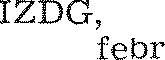 stine čepek iz Volčzbirka Slovenke v NOB, Pivka, izjava Kri- 1958.66 To so bili: Franc in  Helena  Segulin,  Peter  Ivančič,  Anton in Kristina Mihelič.67 Rok Tomažič.68 Edvard Jakulin.89 ACS. Min. d'Int., Dir. Gen. PS, AGR 1920, 1923-1945, a.1943, b. 6, f. I, poročilo gen. inspekt. j. v. Trst 25. l. 1943.70 To sta bila: Franc in Marija Muha.71 To so bili: Marija in Kristina Počkar ter Leopold Rener.72 To sta bili: Rosanda Hmeljak in Marija Rudež. (ACS, Min. d'Int., Dir. Gen. PS, AGR 1920, 1923-1945, a. 1943, b. 6,  f.  I,  po­ ročilo gen. inspekt. j. v. Trst 4. 2. 1943.) Tudi za to akcijo je Gueli navedel, da je bila 4. februarja, na seznamu aretiranih pa je da­ tum 3. 2. 1943.73 To je bila Rosanda Hmeljak, rojena 3. 9. 1925; očeta Vik­ torja Hmeljaka niso dobili.74 Arhiv IZDG, f. 532/V, poročilo OK KPS Vipava 10. 2. 1943.75  Arhiv IZDG, f. 1024   it.,  zapisnik   zaslišanja   C.  Grilanca 4. 2. 1943.78 Arhiv IZDG, f. 1024 it., zapisnik zaslišanja S. Zivca 6. 2.1943.77 Arhiv IZDG, f. 1024 it., zapisnik zaslišanja C. Grilanca9. 2. 1943.78 Zapornike iz Volč so zasliševali 23. in 24. februarja 1943. Čepkovo je Grilanc pri  soočenju  obtoževal,  da  jo  je  petkrat  videl v partizanskem taboru, kamor je prinesla živila in oprano perilo. Obtoževal jo je tudi, da je bila  zaročenka  nekega  partizana.  Živec pa je izjavil, da jo je videl 17. ali 18. decembra v  neki  hiši,  v  ka­ teri so partizani jedli.79   Glej  op .65!80   Glej  op. 58!81 ACS, Min. d'Int., Dir. Gen. PS, AGR 1920, 1923-1945, a.1943, b. 7, f. VII, poročilo poseb. inspekt. j. v. Trst 24. 4. 1943.82 ACS, Min. d'Int., Dir. Gen. PS, AGR 1920, 1923-1945,a. 1943, b. 6, f. II, poročilo gen. inspekt. j. v. Trst 13. 2. 1943.83 To so bili: Franc Mislej, Matija, Ferdinand, Mirko in Sta­ nislava Jelerčič, Franc in Frančiška Frelih, Štefan Franetič, Mirko in Karolina Škapin, Anton Serazin, Marija Turk, Angela Suša, Frančiška, Marija, Milka in Milena Hrib, Avrelija Nabergoj in Angela Pestel.84 To so bili: Ivan Bratož, Ivan Vitez, Jože, Franc, Jože in Ludvik Škapin, Ivan Suša, Jože in  Amalija  Mislej, Julijana  Reiner in Franc Brajdič.85 To so bili: Roza, Ivana in Alojzija Serazin, Alojz Vitez, Rafael Markič, Ivan in Marija Mohorčič, Marija Gec, Marija Klaka.19*	29186 To so bili: Ivan, Alojz in Cvetka Klaka, Ludvik  Slokar, Kristina in Marija Ozbič, Albina Mahne in Ivan Reiner.87 Jože Počkar.88 To sta bila: Anastazija in Karel Jelušič.1s Andrej Bratož.90 Arhiv IZDG, zbirka Slovenke  v  NOB,  izjava  Ivane Škapin  iz Velikega polja.91 To so bili: Leopold Komel, Otilija Curk, Rajko in Stojana Čehovin ter Bernarda Ukmar.92 Jože Brundula, član OK KPS za Kras, ki se je  aretaciji upiral, vendar so ga  obvladali,  in  Milena  Brundula.  Verjetno  se na ta dogodek nanaša odlomek poročila Avgusta Dugulina-Maksa Potokarja iz OK KPS za  Kras 18.  februarja  1943: »Obvestim  te,  da  tista  javka, ki ti (jo)  je poslal  Blaž (Darko Marušič -  op. T. F.) v Dutovljah, je aretirana po  krivdi  partizana  Nedeljkota;  kot  ti sem že v zadnjem sporočilu obvestil, ni  treba  pošiljati  nobenega več na staro javko, da bi se ne zgodila nezgoda.« (Arhiv IZDG,f. 532/V, poročilo A. Dugulina 18. 2. 1943.) Dne 16. februarja je namreč D. Marušič sporočil dr. A.  Beblerju  za  javko  v  Dutovljah tole: »Pošljite z  vlakom  nekoga  v  Dutovlje  30,  tamkaj  naj  vpraša po gospodarju, in naj mu reče: ,Prišel sem po 7 kg moke za  Maksa! Sem Urban (Neža, če je ženska).' Odgovor: ,Moke  ni,  je  fižol.'  Istotam se bo zvedelo za javko v Dornberku.« (Arhiv  IZDG, f.  532) Kot vemo, je J. Brundula stanoval v Dutovljah št. 30.93 ACS, Min. d'Int., Gen. PS, AGR 1920 1923-1945, a. 1943,b. 7, f. IV, poročilo gen. inspekt. j. v. Trst 20. 2. 1943.94 To so bili: Uršula  Filipčič,  Viktor,  Ivana  in  Marija  Mahne ter Marij Ivanovič.95 To so bili: Jože,  Ivan,  Jože  in  Angela  Mahne,  Ema  Samsa in Jože Gustinčič.96 To so bili: Jože, Marija, Jože in Antonija Gerlica, MarijaMožek in Miro Gustinčič.97 Arhiv IZDG, zbirka Slovenke v NOB, Hrpelje-Kozina, iz- java Milke Kovačič.98   Glej  op. 92!99 Arhiv IZDG, f. 532/V, poročilo OOOF za Kras 17. 2. 1943.100 Leopold Fuma iz Raven pri Štjaku.101 Dne 6. marca so zaprli Danilo Jelušič, 12. marca Adolfino Samarin iz Trsta, 17. marca Jožeta Turka iz Trsta in Mirka Faga­ nela iz Velikega polja, 18. marca Rozo Štubelj iz Zgornje Branice,marca Marijo Škerjanc iz Slivja in Franca Ivančiča iz Hotičine,marca Alojza Čehovina in Ludvika Hriba iz Raven pri Štjaku, Alojza Ukmarja iz Štanjela na Krasu, Milko in Pavlo Vatovec iz Orehka v Brkinih.102 Arhiv IZDG, f. 1024 it.103 Arhiv IZDG, f. 532/V, poročilo R. Mahniča 20. 4. 1943.104 Poleg 160 zaprtih žrtev Grilančeve in Živčeve izdaje tudi Milka Gregorič, Konrad Žižmond, Peter in Olga Fornazarič.105 ACS, Min. d'Int., Dir. Gen. PS, AGR 1920, 1923-1925, a.1943, b. 7, f. I, poročilo poseb. inspekt. j. v. Trst 24. 4. 1943.106 Arhiv IZDG, f. 1024 it., poročilo poseb. inspekt. j. v. Trst9. 5. 1943 z izvirnimi zapisniki zaslišanj in drugim gradivom pri­ prave na sodno obravnavo.107 Politični delavec v Brkinih Rudi  Mahnič-Brkine  je  v  ne­  kem poročilu zapisal: »-Izdajalcev skoraj ni, zaprtih civilnih pre­ bivalcev ni bilo,  razen  26  oseb  v  treh  vaseh,  katere  sta  izdala  bivša partizana. Civilno prebivalstvo je temu izdajstvu precej za­ merilo. Toda narod se dobro zaveda,  da  brez  žrtev  ni svobode  in  je te aretacije že prebolelo.« (Arhiv IZDG,  f. 532, poročilo  R.  Mah­ niča 7. 2. 1943.)108    Arhiv  IZDG, f. 532/V,  poročilo  OK KPS  za  Kras 12. 4.  1943.109    ACS,   Min.   d'Int.,  Dir.  Gen.  PS,   AGR  1920,  1923-1945,a. 1943, b. 7, f. VII, priloga h Guelijevemu poročilu 24. 4. 1943.110 Izjava partizanske sekcije borcev NOV  v  Trebčah  28.  10. 1973 avtorju.>>To	ni	lepo delo!<<(Okupatorjev dokument o zločinih v Srbiji jeseni 1941)To je bilo nekje v deželi seljakov, sredi gorate balkanske zemlje. (Desanka Maksimovic: Krvava bajka)»Še pred približno 5 tedni sem postavil pred zid prvih 600, nato smo pri prvi očiščevalni akciji zopet pokončali okrog 2000, pri neki nadaljnji zopet okrog 1000 in medtem sem  nato  v  poslednjih  8 dneh  dal  ustreliti  2000  Židov in200 Ciganov v razmerju 1 : 100 za zverinsko pomorjene nemške vojake in nadaljnjih 2200, enako samih Zidov, bo ustreljenih v prihodnjih 8 dneh. To ni  lepo  delo!  Kljub temu mora biti opravljeno, da bi  enkrat  ljudem  pokazali, kaj se pravi samo napasti nemškega vojaka, na drugi strani pa se tako najhitreje rešuje židovsko vprašanje. Če se na­ tanko premisli, je popolnoma napačno, da se za umorjene Nemce, pri katerih mora biti razmerje 1 : 100 v  breme Srbov, sedaj strelja  100  Židov;  vendar  smo  njih  že imeli v taborišču, - končno pa so tudi oni srbski državljani in morajo  tudi  izginiti.  Nikakor  si  ne  morem  očitati,  da  bi z moje strani manjkala potrebna brezobzirnost glede ukre­ pov za zaščito nemškega ugleda in tudi nemških vojakov. Zelel sem samo, da bi bilo tako že od začetka tudi pri vojakih,  kar  pa se žal ni zgodilo.  če   je npr.  nemški  vojakBorec, XXIX/1977, št. 11, str. 601-605.zahrbtno umorjen na odprti cesti pri belem dnevu in je nato ustreljenih 50 Srbov ter ustrezni poveljnik polka izjavi, da od svojih ljudi ne more pričakovati ustrelitve, potem to pove več, kot bi lahko povedale debele knjige. Dvom smo mu odpravili, toda da je kaj takega mogoče, lahko koga hudičevo spravi iz tira.«1če bi to pismo, v katerem  odpošiljatelj  ni  navedel kraja, temveč le »štabni stan, 17. oktobra 1941«, prišlo iz okupirane Poljske ali Sovjetske zveze, verjetno ne bi pre­ treslo nikogar. Tam so namreč akcijske skupine varnostne službe (SD-Einsatzgruppen) ali pripadniki akcijskega od­ delka »Reinhard« pobili nekaj milijonov ljudi. Toda  to pismo je prišlo iz Beograda in ga je omenjenega dne  na­ pisal esesovski general (SS-Gruppenfuhrer) in državni svetnik dr. Harald Turner. Pisal ga je svojemu prijatelju, esesovskemu generalu Richardu Hildebrandtu, ki je  bil takrat višji vodja SS in policije v Gdan sk u.2Sedaj, ko poznamo pisca in vemo, kje je napisal ome­ njeno pismo, vemo, da se podatki o množičnem pobijanju ljudi nanašajo na Srbijo. Ne  vemo,  na  katero  ustrelitev se nanaša podatek o 600 ustreljenih v začetku septembra 1941, v prvi uničevalni akciji (ta je bila v Mačvi) pokon­ čanih 2000 ljudi se verjetno nanaša na tistih več kot 2000 oseb iz Jadra in Mačve, ki so jih  15. septembra  postrelili v vasi Draginac (srez jadarski), »nadaljnja akcija«, v ka­ teri so pobili 1000 ljudi, je bila 30. septembra v Šabcu, kjer so za hotelom »Zeleni venac« postrelili okrog 1000 kmetov iz vasi Majur, Štitar, Slepčevic, Tabanovic, Mačv. Pribinovic, ševoric in Uzvec. Podatek o 2000 Zidih in 200 Ciganih, ustreljenih v »poslednjih 8 dneh« (pismo je da­ tirano s 17. 10. 1941) se nanaša na okrog 2000 oseb, ki so jih postrelili 9. in 11. oktobra 1941 pri Beogradu. Pri »na­ daljnjih 2200 osebah«, za  katere  je napovedal  ustrelitev v »prihodnjih 8 dneh«, gre za prebivalce Kraljeva ali Kragujevca. Po nekaterih okupatorjevih virih je bilo 17. oktobra v Kraljevu ustreljenih 1755 prebivalcev in 21. oktobra v Kragujevcu 2300 l judi. 3 Kot vemo, naši virinavaJaJo za Kragujevac vecJe število ustreljenih in so Turnerjeve številke prenizke v dveh pogledih: l. glede nekaterih ustrelitev, npr. v Zasavicah 863 oseb dne 12. oktobra, Kraljevu ali Kragujevcu itd., 2. glede števila ustreljenih. To nas ne sme čuditi, saj je Turner te  šte­ vilke navedel v pismu svojemu prijatelju le za primer svojega »nelepega dela« in razmer v Srbiji.Turner je namreč v tem svojem pismu tudi na kratko opisal za nemškega okupatorja neznosne razmere v tej zasedeni deželi. Ocenil jih je takole:»Da je tukaj pravi hudič, to pač veš. Prispele so ob­ čutne vojaške okrepitve, ki so sedaj v akciji, kar pa je povezano z nujnimi težavami. Kajti po leninskih navodilih o uporniških metodah so se oblikovale kolone dvojk in trojk, ki so za silo izurjene, da lahko povsod ubijajo, iz­ vajajo sabotažo in podobno, kar je seveda težko zgrabiti.« Zanimivo je v pismu to, da Turner prikazuje samega  sebe kot tistega, ki je odločal o ustrelitvah. Literatura, ki ima podatke o okupatorjevih zločinih  v  Srbiji leta 1941, je takšne odločitve pripisovala  bolj drugim osebam. Kdo je bil torej dr. Harald Turner in kakšen je bil njegov po­ložaj v zasedeni Srbiji?Po fašistični zasedbi in razbitju Jugoslavije je Adolf Hitler v Srbiji uvedel vojaško upravo. Načelnik te vojaške uprave je bil vojaški poveljnik za Srbijo (Militarbefehls­ haber Serbien). Na tem položaju se je do jeseni leta 1941 zamenjalo več nemških generalov (Helmuth Forster, Schroder, Heinrich Dankelmann). štab vojaškega povelj­ nika se je delil na dva dela, in to na upravni štab (Verwaltungsstab) in komandni štab. Prvi je bil pomemb­ nejši in je imel opraviti predvsem z upravljanjem dežele, drugi pa je vodil manjše vojaške enote, ki so imele pred­ vsem zavarovalne naloge. Večje vojaške enote so namreč spadale pod t. i. višje poveljstvo XV, ki ga je vodil ge­ neral Paul Bader v Beogradu in ni bilo podrejeno voja­ škemu poveljniku za Srbijo, temveč vojaškemu poveljniku za J ugovzhod.4Upravni štab v Beogradu je vodil državni svetnik dr. Harald Turner. Rodil se je leta 1891 in je bil v  prvi sve­ tovni vojni častnik. Po vojni je stopil iz vojske in postal uradnik pri socialnem zavarovanju. Leta  1929  je  postal član NSDAP in nato še SS. Po Hitlerjevem  prevzemu oblasti je postal visok upravni funkcionar v Koblenzu, pozneje pa načelnik oddelka v pruskem finančnem mi­ nistrstvu. Leta 1938 je postal načelnik civilne uprave v Sudetih  in  leta  1940  načelnik  vojaške  uprave  v  Parizu. V SS  je  postal  brigadni  general  (SS-Brigadefiihrer)  in leta 1941 SS-Gruppenfiihrer. Zaradi nesporazuma z vo­ jaškimi funkcionarji v Franciji so ga februarja 1941 pre­ mestili v 12. nemško armado v Romuniji, v kateri je tudi postal načelnik vojaške uprave. Ob zasedbi Jugoslavije so nameravali vzpostaviti sedež nemške vojaške uprave za Srbijo v  Zagrebu,  vendar  se  je  Turner  zavzel  za  to,  da bi bil sedež v Beogradu in je pri tem uspel.Turnerjev  upravni  štab  v  Beogradu  je  imel   samo 17 članov, nemških častnikov. Ti naj bi namreč s pomočjo terenskih  zasedbenih   organov,   t.   i.   Feldkommandantur v Šabcu (FK 816), Čačku (FK 610), Nišu (FK 809) in Beo­ gradu (FK 599), Kreiskommandantur in Ortskomman­ dantur nadzirali delo srbskih kvislingov. Vendar je vstaja srbskega ljudstva kmalu onemogočila uresničevanje Tur­ nerjevih zamisli o nemški vojaški upravi v Srbiji. 5še od prej skrajno sovražno in genocidno razpoložen proti Židom in Ciganom, je bil Turner po vstaji srbskega ljudstva eden najhujših pobudnikov za množične represa­ lije proti srbskemu ljudstvu. In pri tem  se  je  imel sam še za zmernega! Njegov odnos do srbskega ljudstva je lepo razviden iz spomenice, ki jo je napisal 21. septembra 1941, kmalu zatem ko so tudi Hitler in za njim po  vrsti  podre­ jeni odredili, naj vstajo srbskega ljudstva zatro z vsemi razpoložljivimi sredstvi. Turner  je  predlagal,  naj  bi  iz kota med Savo in Drino izgnali vse prebivalstvo, »po­ tisnili« ženske in otroke »pod vedro nebo«  na  južnejše puste planine. Menil je, da bi ta »na videz grozovita akcija«ustvarila »strah in trepet v deželi«. To so nato res ures­ ničevali tako, da so jih naganjali na planino Cer. Pred­ lagal je tudi  takojšnjo  ustrelitev  vseh  ujetih  upornikov in njihovih pomagačev, aretacijo in likvidacijo nekdanjih članov rusko-srbskega, angleško-srbskega in francosko­ srbskega kluba, srbskega kulturnega društva itd. Na koncu je tudi predlagal, naj bi prijeli vse Žide, kar so takrat že izvaj ali, in tudi vse Cigane.6Turnerjev odnos do Zidov in Ciganov se lepo vidi iz odlomka njegovega pisma Hildebrandtu,  ki smo ga navedli v začetku tega članka. Se lepše pa iz njegovih navodilt. i. Feldkommandanturam in Kreiskommandanturam v Srbiji 26. oktobra 1941, torej samo 9 dni po omenjenem pismu. V njih je tudi odredil sodelovanje nemške vojaške uprave pri  »končnem  reševanju«  židovskega  vprašanja v Srbiji.»Treba je izhajati  iz  načelnega  stališča,  da  so  Židje in Cigani na splošno  nezanesljiv  element  in  da  že  sami  po sebi pomenijo nevarnost za javni red in varnost. Zi­ dovski intelekt je ta, ki je začel to vojno: njega je treba uničiti. Cigani ne morejo biti uporabni člani narodne skup­ nosti glede na svojo delovno in telesno izgradnjo. Ugotov­ ljeno je, da je židovski element zelo udeležen pri vodenjutolp in da so ravno Cigani odgovorni za posebna  zverin­ stva in za  opravljanje  obveščevalne  službe.  Zaradi  tega je treba načelno na vsak način dati na voljo četam za talce vse moške Žide in  Cigane.  Sicer  pa  nameravamo  ženske in otroke Židov in Ciganov kmalu zbrati v zbirno taborišče in ta element nemira izgnati ter  tako  odstraniti  iz  srb­ skega prostora. Glede tega je treba začeti s potrebnimi pripravami. «7Poudariti je treba, da je nemški okupator do pomladi 1942 uničil skoraj vse Žide in Cigane v  Srbiji.  Ravno Turner je v svojem poročilu vrhovnemu poveljniku za Jugovzhod, generalpolkovniku Alexandru Lohru 29. av­ gusta 1942 zadovoljno zapisal: »Srbija je edina dežela, v kateri je rešeno vprašanje Zidov in Ciganov. «8Načelo, da je treba za vsakega padlega ali ubitega nemškega vojaka ustreliti  100  in  za  ranjenega  50  talcev, je sicer določil Hitler,  vsa  nemška  vojaška  poveljstva  pa so ga dosledno izvajala. Po vsej nemški dlakocepski na­ tančnosti so vodili celo natančno bilanco lastnih izgub in ustreljenih talcev in nekajkrat ugotavljali celo primanjk-. ljaj glede ustrelitve talcev. Seveda pa kljub vsej svoji na­ tančnosti niso upoštevali t. i. viška postreljenih talcev pri kakšni ustrelitvi.V dokumentih nemškega okupatorja, ki se tičejo je­ manja in streljanja talcev v Srbiji, je mnogokrat omenjena vloga načelnika upravnega štaba  pri  vojaškem  poveljniku za Srbijo Haralda Turnerja. Tako  je  ravno  za  ustrelitev 2100 talcev 9. in 11. oktobra 1941 ohranjeno povelje po­ oblaščenega poveljujočega generala v  Srbiji  generala Franza Bohmeja (to je bil nov poveljnik, zadolžen za za­ dušitev vstaje v Srbiji). V njem pravi: »Prosim načelnika upravnega štaba, da določi 2100 zapornikov iz koncentra­ cijskih taborišč v Šabcu in Beogradu (predvsem Zide in komuniste) in da določi mesto in čas izvršitve ter kraj pokopa. «9 Ravno za to ustrelitev talcev, kakor tudi za množičen pokol ljudi v Kragujevcu, so se ohranila poročila vojaških enot, ki so streljale talce.10Harald Turner je v letu 1942 prišel v spor s Himmler­ jevim pooblaščencem za Srbijo in tudi z nekaterimi voja­ škimi poveljniki. Zaradi tega so ga  premestili.  Nekaj  časa je bil v. d. vodje glavnega rasnega  in  kolonizacijskega  urada SS. Po vojni so ga v Beogradu obsodili na smrt kot vojnega zločinca in usmrtili.OPOMBE1 »-Vor 5 vVochen ungefahr hatte  ich  bereits  die  ersten  von 600 an die Wand gestellt, seitdem haben wir bei einer Auf­ raumungsaktion etwa wieder 2000 umgelegt,  bei  einer  weiteren wieder etwa 1000  und  zwischendurch  habe  ich  dann  in  den  letzten 8 Tagen 2000 Juden und 200 Zigeuner erschiessen lassen nach der Quote 1 : 100 filr bestialisch hingemordete deutsche Soldaten und weitere 2200, ebenfalls fast nur Juden, werden in den nachsten8 Tagen erschossen. Eine schone Arbeit ist das nicht! Aber im:. merhin muss es sein, um einmal den Leuten  klar  zu machen, was  es heisst, einen deutschen Soldaten iiberhaupt nur anzugreifen und zum andern last sich die Judenfrage auf die Weise am  schnellsten. Es ist ja eigentlich falsch, wenn man es genau nimmt, dass ftir ermordete Deutsche, bei denen ja das Verhaltnis l : 100 zu  Lasten der Serben gehen mtisste, nun 100 Juden erschossen werden, aber  die haben wir nun mal im Lager  gehabt,  -  schliesslich  sind  es auch serbische Staatsangehorige und sie mtissen ja auch verschwin­ den. Jedenfalls  habe  ich  mir  keine  Vorwtirfe  zu  machen,  dass  es von meiner Seite aus an der notigen Rucksichtslosigkeit des Durchgreifens zum Schutze des deutschen Ansehen aber auch der Angehorigen der deutschen Wehrmacht gefehlt hat. Ich wunschte nur, auf Seiten der Wehrmacht ware von Anfang an genau so verfahren worden, was leider nicht der Fall war! vVenn z. B. ein deutscher Soldat auf offener Strasse heimttickisch am hellen Tag ermordet wird und dann 50 Serben dafilr erschossen  werden  und der zustandige Regimentskommandeur erklart, er konne seinen Leuten die Erschiessung nicht zumuten, dann spricht das immerhin Bande. Die Zumutung ist ihm klargemacht  worden,  aber  dass sowas mbglich ist, kann einen verdammt schon hochbringen.«2 Pismo sem našel v personalni mapi Richarda  Hildebrandta, ki jo hrani Berlin Document Center v Zahodnem Berlinu.3 Zločine nemškega okupatorja v Srbiji  obravnava  natanč­ neje knjiga dr. Venceslava Glišica: Teror i zločini nacističke Ne­ mačke u Srbiji 1941-1944. Beograd 1970.4 O uvedbi nemške vojaške uprave v  Srbiji  spomladi  1941 piše dr. Jovan Marjanovic v svoji knjigi Ustanak i narodnooslo­ bodilački pokret u Srbiji 1941. Beograd 1962, str. 27-41.5 Nemačka obaveštajna služba. IV, Beograd 1959, str. 134-139.6  Zbornik dokumenata i podataka o narodnooslobodilačkom ratu jugoslovenskih naroda, tom. I, knjiga 1, dok. 167 (dalje: Zbornik NOR, I/1), Turnerjeva spomenica 21. 9. 1941.7 Zbornik NOR, I/1, dok. 234, Turnerjeva navodila 26. 10. 1941.8 Glišic, n. d., str. 93.9  Zbornik  NOR,  I/1,  dok. 189,  Bi.ihmejevo  povelje 4. 10. 1941.10   Zbornik   NOR,   I/1,   dok.   212,   poročilo   poročnika  Liepeja13. 10. 1941; dok. 226,  poročilo stotnika  Bischofshausena 20. 10. 1941.II.	NOVI OKUPATORJEVI DOKUMENTIOkupatorjev dokument o 22. juliju 1941Objavljamo okupatorjev dokument o 22. juliju 1941, ki ga hrani arhiv Inštituta za zgodovino delavskega gibanja v Ljubljani. Dokument doslej še ni znan in ga tukaj ob­ javljamo prvič. Enako niso bile znane niti skica niti foto­ grafije kraja dogodka.Gre za kazensko prijavo, ki jo je kriminalistična po­ licija na Bledu vložila proti Mirku Knapiču in Cvetu No­ vaku iz Tacna, obtožujoč ju napada na orožniškega tol­ mača Franca Žnidaršiča. Spis vsebuje tele dokumente: zdravniški izvid dr. Josefa Arka iz Šentvida nad Ljubljano, izjavi  prič Franca  Bizjaka  in Stanislava  Bizilja,  dne 22.7. 1941, zaslišanje Milana Novaka dne 24. 7.  1941,  zasli­ šanje  Cirila  Knapiča  24.  7.  1941,  zaslišanje  Cecilije Novak24. 7. 1941, zaslišanje Marije Knapič 24. 7. 1941, pregledno skico kraja dogodka z dne 23. 7. 1941, tri fotografije kraja dogodka, sklepno poročilo o napadu na orožniškega tol­ mača Franca Žnidaršiča z dne 28. 7. 1941 in vlogo referata kriminalistične  policije,   komandanta   varnostne   policije in varnostne službe na Bledu z dne 28. 7. 1941 državnemu uradu kriminalistične policije v Berlinu, naj  Mirka  Kna­ piča in Cvetka Novaka vpišejo v seznam tiralic.Izvirno kopijo celotnega spisa je omenjeni referat kri­ minalistične policije na Bledu poslal v vednost tudi orož­ niški postaji Šmartno pod Šmarno goro.Borec, XXIII/1971, št. 6/6, str. 426-430.Bled, dne 28. 7. 1941 Komandant varnostne policije in v. s.v zasedenih območjih Koroške in KranjskeRef. IV (kriminalistična policija) 513/41Orožniški postajiŠmartno pod Šmarno goroZadeva: Napad na tolmačaFranca ž n i d a r š i č a.V prilogi vam pošiljam kopijo preiskovalnih zapisni­ kov o napadu na tolmača in nekdanjega jugoslovanskega orožnika Franca ž ni dar š i č a dne 22. 7. 1941.Prosim, da še naprej sodelujete pri odkrivanju kazen­ skega dejanja, zasledujete osebe, ki so osumljene dejanja, in da mi takoj sporočite podatke, ki bi jih zvedeli na novo in bi lahko služili pojasnitvi zadeve.Po pooblastilu podp. Koch SS-Obersturmfuhrer in kriminalistični komisarBled, dne 28. julija 1941 Komandant varnostne policije in v. s.v zasedenih območjih Koroške in Kranjske Referat IV (kriminalistična policija)Sklepno poročiloo n a p a d u na nekdanjega jugoslovanskega orožnika Franca  ž ni  dar  š i č a   dne   22.  julija  1941  ob  7.55  uri v Šmartnem pod Šmarno goro.Dne 22. julija 1941 ob 7.55 uri so na nekdanjega ju­ goslovanskega  orožnika   Franca   ž n i d a r š i č a   s t r e - 1 j a 1 i iz zasede in ga hudo ranili, ko bil na poti na orožniško postajo Šmartno pod šmarno goro.Predzgodovinaje naslednja: Franc z.n.10c1rs1c je bil prej komandir jugoslovanske orožniške  postaje Šentvid nad Ljubljano.  V njegovo nadzorovalno območje spadal  tudi delavski kraj T a c e n , ki    znan kot k o m u n i s t i č n o g n e z - d o. Eden od glavnih propagandistov za komunistično fronto je bil čevljar Ivan No v a k v Tacnu št. 81. V nje­ govi delavnici in v njegovi hiši so komunisti nenehno or­ ganizirali skrivne sestanke. Ivan Novak je tudi svoje otroke vzgojil v komunističnem duhu  in  njegov  komaj 19 let star sin Cvetko No v a k je znan kot radikalni ko­ munist. Enako prepričan in Ivanu Novaku vdan je tudi Mirko K n a p i č , star 24 let.Po propadu jugoslovanske države je bilo to območje priključeno nemškemu rajhu in ga zasedla nemška voj­ ska. Tacen leži nedaleč od nove nemško-italijanske meje. Ivan Novak ni mislil na to, da bi menjal svoje prepričanje, zapustil je svojo družino in svojo hišo in je zbežal, ker se je upravičeno bal, da ga bo aretirala nemška policija.1 Kakor povsod so se tudi v Tacnu komunisti oborožili z orožjem, ki ga je pustila jugoslovanska vojska. 2Franc Žnidaršič je že kot komandir jugoslovanske orožniške postaje Šentvid nad  Ljubljano  goreče  zasledo­ val komuniste v Tacnu in si je tako nakopal njihovo so­ vraštvo. Potem je bil Žnidaršič dodeljen kot tolmač orož­ niški postaji Šmartno pod šmarno goro, h katere nadzoro­ valnemu območju je spadal tudi kraj Tacen. Ob začetku vojne med nemškim rajhom in Sovjetsko zvezo je orož­ ništvo opazilo med komunisti v Tacnu, ki  so  se  dotlej  vedli mirno, živahno dejavnost. Orožništvo je udarilo, na­ pravilo preiskave  za  orožje  in  izvedlo  aretacije.  Pri  tem je nekdanji orožnik Franc Žnidaršič napravil dragoceno uslugo, saj so mu bili vendar vsi komunisti znani osebno. Tisti del komunistov,  ki  je bil še na  svobodi in  je zbežal,  je opazil dejavnost Franca Žnidaršiča in mu napovedal maščevanje.20 Satan ...	305M i r k o Knapič in Cvetko N o v a k , ki smo ju že označili za komunista, sta ob začetku vojne s Sovjetsko zvezo zbežala iz svojega  kraja  bivališča  in  sta  se skrivala v neprehodnem gozdu Grmade.3  Kakor  drugi  komunisti, sta se tudi onadva bala  aretacije,  na  drugi  strani  pa  sta bila prepričana o zmagi Sovjetske zveze.Tudi brat Mirka  Knapiča,  ki se imenuje  Ciril  K n a -  p i č in ki smo ga medtem aretirali, je izpovedal, da je bil njegov brat Mirko Knapič prepričan, da bodo na tem ob­ močju pristale ruske padalske čete in da se jim namerava pridružiti. Cirilu Knapiču je  tudi  znano,  da  so  komunisti iz Tacna bili srditi na nekdanjega jugoslovanskega  orož­ nika Franca Žnidaršiča, ki jih je izdal  nemškim  orožni­ kom. Ciril Knapič je dalje povedal, da  je  njegov  brat  Mirko Knapič večkrat izjavil, da bodo komunisti  po svo­ jem prihodu na oblast najprej postrelili  tiste domačine,  ki so se v boju proti komunistom stavili na voljo nemškim oblastem .4Dne 21. julija 1941 so orožniki z orožniške postaje Šmartno pod Šmarno goro s sodelovanjem Franca Žnidar­ šiča ponovno zgodaj zjutraj preiskali stanovanja družin Novak in Knapič v Tacnu, da bi ujeli oba pobegla komu­ nista. Teh dveh pa ni bilo doma, pač pa je orožništvo v hiši Knapičeve družine v svežem taboru v senu našlo 1  vo­ jaško puško in vrečo streliva. Ker tega orožja ni bilo pri prejšnjih preiskavah, lahko domnevamo, da je ubegli Mir-• ko Knapič včasih prenočeval tam v senu in da je tam tudi skril vojaško puško.Z izjavami prič je lahko dokazati, da sta Mirko  Kna­  pič in  Cvetko  Novak  dne  21.  julija  1941  zjutraj,  kmalu po odhodu orožnikov, prišla iz gozda domov in sta  po zaj­ trku ponovno odšla verjetno  v bližnji  gozd.  Mirko  Knapič se je od svoje matere  in brata  poslovil  z izjavo,  da  ne  ve,  ali se bodo še sploh kdaj videli, vrnil se bo šele takrat, ko bodo komunisti na oblasti. Tudi Cvetko  Novak  se  je  po­ slovil od svojcev. Njegov brat  Milan  No  v a k  je  izpo­ vedal, da je bil Cvetko Novak srdit na nekdanjega orož-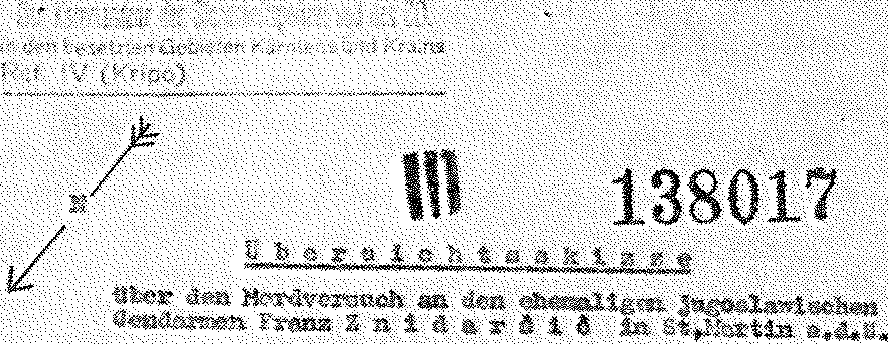 •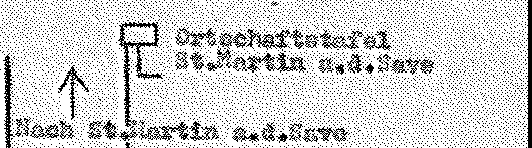 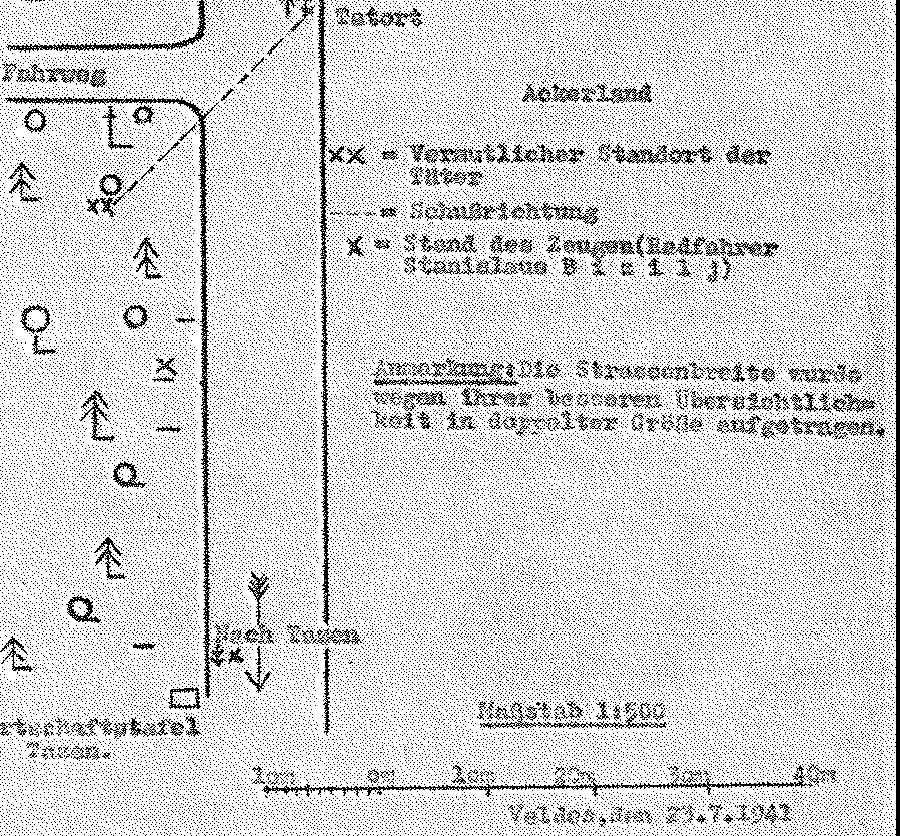 •Na poveljstvu nemške policije na Bledu so 23. 7. 1941 narisali skico kraja, kjer je bil napad (arhiv IZDG)20•	307nika Žnidaršiča, ker ga je ta že prej zasledoval zaradi ko­ munističnega prepričanja, sedaj pa je pomagal nemškim orožnikom zasledovati komuniste. Cvetko Novak je menil, da bi bilo bolje, ko tega orožnika ne bi bilo tukaj.NapadPo izjavi Milana Novaka je bil njegov brat Cvetko Novak dne 22. julija okrog 7.30  ure  ponovno  doma. Tudi to jutro je prišel iz gozda in je še pred 7.45 uro po zajtrku ponovno z b e ž a 1 v tej smeri.Isti dan ob 7.55 uri  se     orožnik  Franc  ž ni dar   -   š i č peljal s kolesom od svojega stanovanja v Šentvidu nad Ljubljano po cesti skozi kraj Tacen proti Šmartnemu, kjer naj bi ob 8. uri nastopil službo. Nedaleč za vasjo Ta­ cen  ga  je  dohitel  železničar  Franc  Bi z j a k,   ki  se  je s kolesom peljal domov iz nočne službe. Za krajem Tacen sega gozd z gostim grmovjem prav do ceste. Ko sta bila Žnidaršič in Bizjak, ki sta se peljala drug ob drugem, že nekoliko oddaljena od tega kraja, je od zadaj, verjetno iz gozda, padel stre l. Franc Žnidaršič je  padel  zadet  na tla in je močno krvavel iz rane na desni strani prsi. Bizja­ ku je izjavil: »To je storil No v a k.« Franctakoj pripeljal pomoč in je o dogodku poročal orožniški postaji š martno.5 Zdravnik dr. Josef Ar k o, ki so ga pripeljali iz Šentvida, je ranjencu nudil  prvo  pomoč  in  ga je nato s svojim zasebnim avtom odpeljal v deželno bol­ nišnico v  Ljub 1j a ni.  Tam  so  Žnidaršiča  takoj  operi­ rali in so na njem ugotovili sledečepoškodbe:1 rana od krogle, ki ob vhodu na notranjem  spodnjem robu leve rame bila velika kot kovanec za 5 pfenigov, ob izhodu na zgornji strani desne ključnice na meji desne trapezaste mišice pa v velikosti dlani. Notranji organi niso poškodovani. Poškodba je sama na  sebi  huda,  vendar ni smrtno nevarna, če ne bodo nastopili zapletljaji.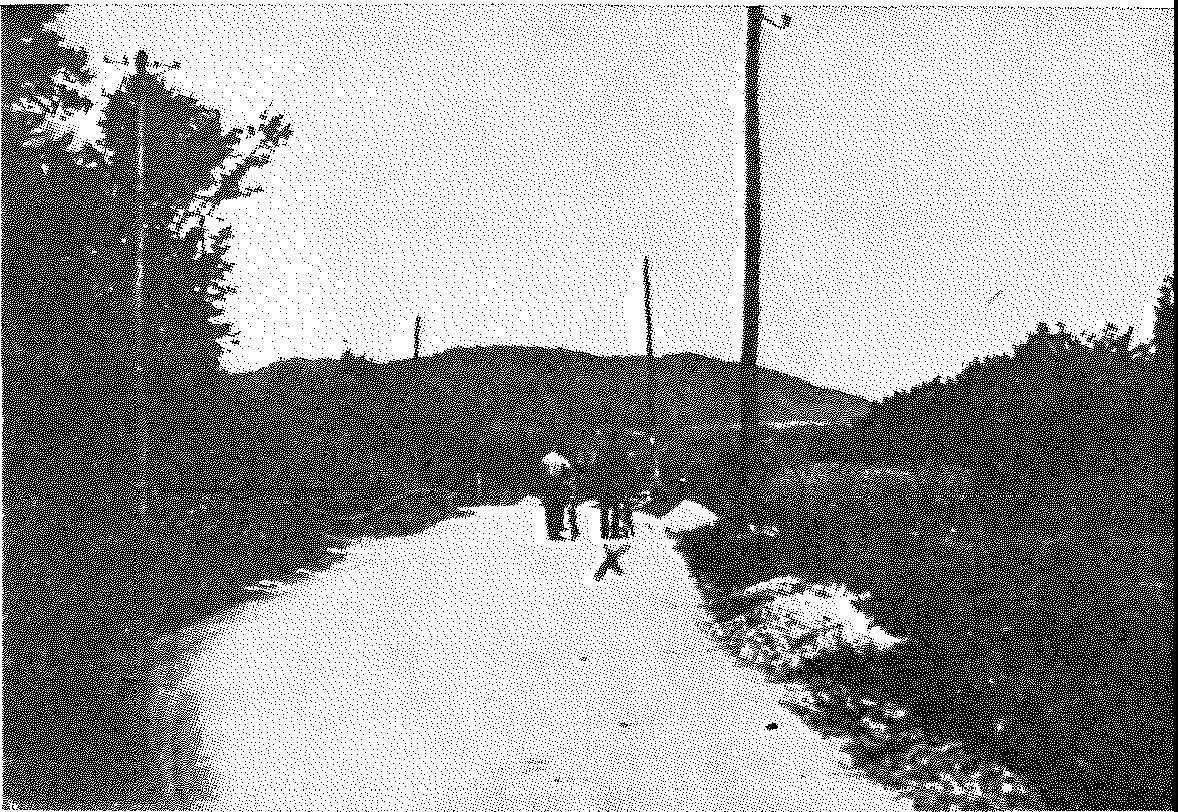 Nemška policija je takoj, že 22. ali 23. 7. 1941, fotografirala kraj dogodka. Na tem mestu naj bi  bil  napadeni  v  trenutku  napada. (arhiv IZDG)Storilci:Kot storilca je treba upoštevati samo Mirka K n a p i č a inCvetka N o v a k a.Oba sta zbežala že v začetku julija 1941 po začetku vojne med nemškim rajhom in Sovjetsko zvezo in sta se potikala okoli po gozdovih pri Tacnu, kjer sta tudi pre­ nočevala. Oba sta želela, da  zmaga  ruski  boljševizem  in sta pričakovala vpad Rusov, katerim bi se hotela priklju­  čiti. Lahko pa sta opazovala, kako so medtem nemški orož­ niki s sodelovanjem nekdanjega jugoslovanskega orožnika ponovno preisk;3.li stanovanji njunih staršev in poizvedo­ vali za njima. Pri njiju se je moralo vneti sovraštvo do Žnidaršiča, ki sta ga imela za sokrivega njune usode. Eden od njiju je torej moral 22. 7. 1941 ob 7.55 uri iz svojegaskrivališča v gozdu poleg kraja Tacen izstreliti iz puške naboj na Žnidaršiča, ki se je peljal mimo, in to z očitnim namenom, da ga u b i j e.Orožništvo je takoj, ko je zvedelo za dogodek, pre­ iskalo gozd, ki leži ob cesti. Storilca pa sta vendarle imela dovolj časa, da sta se umaknila. Ugotovili so, da je bila trava za nekim grmom v gozdu nad cesto p o t ep t a n a. Od tam naj bi bil oddan strel. Drugače pa niso mogli najti nič otipljivega. Tulec od naboja je verjetno ostal v pu­ škini cevi, ker je bil oddan le en strel.Mirko Knapičje bilrojen 2. 10. 1917 v Tacnu, okrožje Ljubljana, pri­ stojen k občini Smartno pod Smarno goro, rim. kat., sam­ ski, pleskarski pomočnik, starši Ivan in Marija Knapič,  roj. Stare, stanoval je v Tacnu 31,je 177 cm visok, močan, ima temnoplave lase, sivomodreoči.	Cvetko N o v a kje bil rojen 18. 2. 1922 v Tacnu, okrožje Ljubljana, pri­ stojen v občino Šmartno pod šmarno goro, rim. kat., sam­ ski, starši Ivan in Cecilija Novak, roj. Vučan, stanoval je  v Tacnu 81,je srednjevisok, močan, čokat, ima poln obraz, dolge, nazaj počesane temne lase.Z a s 1e d o v a n j e smo začeli.Mirka Knapiča in Cvetka Novaka smo vpisali v list nemške kriminalistične policije, da bi ju aretira 1i, inobjavili smo njuni fotografiji.Kot začasni ukrep je orožniška postaja Šmartno pod šmarno goro aretirala in odpeljala v taborišče Šentvid nad Ljubljano 20 oseb iz Tacna,  ki so bile znane  kot  k o mu  -  n i s t i.6Kot bližnji sorodniki pobeglih storilcev so od 22. ju­ lija 1941 zaprti v taborišču Šentvid nad Ljubljano:Knapič Marija, roj. 15. 7. 1889 v Skaručni, mati Mirka Knapiča;Knapič Ciril, roj. 9. 7. 1925 v Tacnu, brat Mirka Knapiča;No v a k Cecilija, roj. 26. 11. 1894 v Sn1e,r•tn,PYYl matiCvetka Novaka, inNo v a k Milan, roj. 26. 5. 1928 v Tacnu, brat Cvetka Novaka. 7Klugsbergerkriminalistični sekr.Rauscher, višji krim.  asis.OPOMBE1 Komunist Ivan Novak-Očka se je pod nemško okupacijo umaknil v ilegalo že maja 1941, ko ga je prvič iskala nemška po­ licija. Njegova žena je na zaslišanju pred nemškim  kriminalistič­ nim sekretarjem Klugsbergerjem v taborišču Šentvid nad  Ljub­ ljano o tem izjavila tole: »Nekaj tednov potem, ko so Nemci za­  sedli ta predel, so nemški policijski organi iskali mojega moža. Ravno takrat ga ni bilo doma. Ko je prišel domov, sem mu pri­ povedovala o tem. Menil je, da se ne bo pustil  ujeti  in  da  bo zbežal. Vzel je svojo obleko in odšel na italijansko območje. Ver­ jetno dela nekje na Dolenjskem.«2 Orožje in  strelivo so tacenski  komunisti  dobili  sredi  aprila v Stanežičah. Bilo je okrog deset tisoč nabojev, tromblonske bombe in dve strojnici. Zakopala sta ga Cvetko Novak in Marjan Rožanc. (Cvetko Novak: Rašiška četa. Ljubljana v ilegali, I, str. 358-359.)3 »Ko  so  Nemci  še  pred  napadom  na  Sovjetsko  zvezo  začeli  z množičnimi aretacijami, so odšli nekateri terenski aktivisti v  po­ polno ilegalo, drugi  pa  v  polilegalo.  Midva  z  Mirkom  Knapičem sva se za nekaj časa  umaknila  na  Jesenice.  13.  julija  proti  večeru sva se vračala v Tacen, da bi izvedela, kdaj bova lahko odšla v partizane. Tedaj naju  je  videl  Franc  Žnidaršič,  ki  je  o  tem  ob­ vestil orožnike v  Šmartnem,  kjer  je bil  v službi.  Ko  so  naju  Nemci z  Žnidaršičevo  pomočjo  začeli  takoj  iskati,  sva  se  naslednji   dan, to je 14.  julija,  odpravila  v  partizane.  Kakšen  teden  sva  živela  sama v  smledniških  gozdovih,  ker  ostalih  tovarišev  ni  bilo  tam.« (C. Novak, n. d., str. 362-363.)Ciril Knapič  je  v  zaslišanju  pred  kriminalističnim  sekretar­ jem Klugsbergerjem v taborišču  Šentvid  nad  Ljubljano  24.  julija 1941 izjavil tole: »Ko se je začela vojna s Sovjetsko  zvezo,  je  moj brat zbežal. Bal se je, da bi ga  aretirali.  Vzel  je  poln  kovček  in odšel. Nesel sem mu kovček na železniško postajo Medno.  Tja  je prišel s kovčkom tudi Cvetko Novak in oba sta se z železnico od­ peljala proti  Kranju.  (...  )  Brat  Mirko  je  nato  prav  vsak  teden prišel domov. Govoril je, da  se  je  s  prijateljem  Novakom  zaposlil pri svojem nekdanjem mojstru Urbarju na Jesenicah.«4  Cveto  Novak  je  o  tem  zapisal:  »19.  julij  je  bil  prelomnica v našem  dotedanjem  delu.  Na  skupnem  sestanku  prvih  partizanov in ilegalcev nam je Stane Kosec povedal, da  je  Glavni  štab  Slo­ venije izdal nalog za začetek splošne vstaje na Slovenskem. Pred-vsem moramo stopiti v oborožen spopad z domačimi izdajalci in okupatorsko vojsko mi, ki smo ena prvih organiziranih vojaških skupin. Po daljšem razgovoru smo obsodili na smrt narodnega iz­ dajalca, bivšega orožnika Franca Žnidaršiča, kulturbundovca Gat­ ringerja in hitlerjanca Nandeta Debeljaka. Vse  tri  naj  bi  likvidi­ rali 22. julija.« (C. Novak, n. d., str. 363.)5 Cveto Novak ni neposredno sodeloval pri napadu na  orož­ nika Žnidaršiča. Bil je kurir  med  partizanskima  skupinama  v Tacnu in Gameljnah. O  napadu  samem  pa  je  pozneje  napisal  tole: »22. julija zjutraj, ob uri, ko se je izdajalec Žnidaršič stalno vozil v službo, je Miha Novak s še dvema tovarišema čakal  v za­ sedi na kraju med Tacnom in Smarlnim, ki mu pravijo  ljudje Pšatnik. Ob tri četrt na osem se je Znidaršič res pripeljal na  ko­  lesu. Toda ne sam. Na njegovi levici, torej na strani, kjer je bila zaseda, ga je na kolesu spremljal neki  železničar  iz  Šmartnega, tako da tovariši v zasedi niso vedeli, kaj naj store. Vendar  se  je Miha Novak odločil. Sprožil je in Žnidaršič se  je  prevrnil  s  ko­ lesa in obležal. Misleč, da je stvar uspešno opravljena, so se borci umaknili ter prišli v bližino Novakovega doma, kjer smo se po­ govarjali o izvršeni akciji.« (C. Novak, n. d., str. 364-365.)Franc Bizjak je 22. julija 1941 na orožniški postaji  Šmartno pod šmarno goro poročal: »Ko sem se peljal domov, sem pri vzhodnem izhodu kraja Tacen  dohitel  Franca  Žnidaršiča,  ki  sem ga dobro poznal in ki se je prav tako peljal na kolesu proti Šmart­ nemu. Žnidaršič me je spraševal, kaj je· novega v Ljubljani.  Do­ hitel sem ga na levi strani in sva se nato peljala vštric proti Šmartnemu. Komaj sva se tako vozila skupaj kakih 100 m, sem zaslišal neki pok in mislil, da je Žnidaršiču počila  zračnica  na kolesu. Takoj je padel s kolesa. Vprašal sem ga, kaj se  mu  je zgodilo. Odgovoril mi  je:  ,Jaz  sem  zadet.'  Pohitel  sem  k  njemu in ugotovil, da mu iz desne rame močno teče kri.«6 Aretirane osebe iz Tacna je nemška policija poslala v razne zapore in taborišča. (T. Traven, ustni vir.)7 Vse omenjene, razen Cirila Knapiča, so nacisti iz taborišča septembra 1941 odpeljali v izgnanstvo  v  t. i.  NDH.  Cirila  Knapiča so  nekaj  tednov   po  aretaciji   ubili   nekje   za   Savo.   (T.   Traven, u tni vir.)Okupatorjevi	dokumenti	o hajkina Gorenjskem 8. in 9. avgusta 1941V nobeni drugi slovenski pokrajini ni vstaja sloven­ skega ljudstva konec julija in prve dni avgusta 1941 tako močno pretresla okupatorjevega sistema kakor ravno na Gorenjskem. Prve partizanske čete in prvi partizanski ba­ taljoni na Gorenjskem so napravili mnogo akcij na oku­ patorjevo živo silo, na njegove za vojno pomembne indu­ strijske objekte, na prometne naprave itd. Okupatorju so povzročili številne izgube in veliko gmotno škodo, dvigali upornega duha in narodno zavest slovenskega prebivalstva na Gorenjskem in tudi zunaj njega.Kljub temu da je okupator na Gorenjskem  konec  ju­ lija 1941  uvedel  neko  vrsto  izrednega  stanja,  za  katero  je značilno predvsem veliko nasilje, se kriza njegovega po­ ložaja ni zmanjševala, temveč  šele  povečala.  Takrat  je imel na Gorenjskem 56 orožniških postaj z okrog 200 orož­ niki in 181. rezervni policijski bataljon v Kranju pod po­ veljstvom majorja Hiinischa z okrog 500-600 policisti. Orožniške postaje so bile prek orožniških okrožij in orož­ niškega glavarstva v Kranju podrejene komandantu orož­ ništva pri šefu civilne uprave za Gorenjsko, polkovniku Rudolfu Handlu na Bledu, ki mu kot namestniku  po­ veljnika redarstvene policije za alpske dežele (Salzburg, Tirolska, Koroška in štajerska) bil podrejen tudi orne-Borec, XXIII/1971, št. 10, str. 613-619.njeni policijski bataljon. Poveljnik redarstvene policije polkovnik Helmut Mascus, ki je imel sicer svoj stalni sedež v Salzburgu, je bil namreč že od srede aprila 1941 na svo­ jem »poveljniškem mestu« v Mariboru.Toda nemške sile na Gorenjskem, ki so že julija (npr. med Jesenicami in Dovjem), predvsem pa prve dni avgusta (npr. l. avgusta na Mežaklji, 5. in 6. pod Storžičem) zasle­ dovale partizanske enote, niso  bile dovolj.  Višji vodja  SS in policije za XVIII. vojno okrožje v Salzburgu, neke vrste Himmlerjev zastopnik za vse veje SS in policije v alpskih deželah, SS-Brigadefi.ihrer in generalmajor policije dr. Gu­ stav Adolf Scheel je 4. avgusta 1941 popoldne poslal pol­ kovniku Mascusu tole telefonsko sporočilo:»Namestnik komandanta korpusa (ta je bil poveljnik vseh vojaških enot v XVIII. vojnem okrožju ali v t.  i.  alpskih deželah; to je bil  general  Hubert  v. Schaller-Kali­ de - op. T. F.) mi je povedal, da je šef  civilne  uprave (Južne) Koroške (beri: za Gorenjsko - op. T. F.) prosil za enote, ki naj bi takoj odšle v akcijo in vzpostavile red in varnost na tem območju. Danes me je ponovno prosil za točno informacijo in za podatke o moči enot. Vojska  lahko le v zelo nujni potrebi (poudaril T. F.) da kakšno enoto. Prosim, da mi še danes zvečer pošljete z brzojavko obve­ stilo o tem, ali policija resnično ni več gospodar položaja ali pa ni več zmožna zagotoviti varnosti. Takšne razmere bi bile v tretjem rajhu edinstvene.« (Poudaril T. F.)1Ne vemo sicer, kaj je odgovoril Mascus, vendar je znano, da so takrat menili tudi drugi, da policija ni več gospodar položaja in da mora  priti vojska.  »Domnevamo, da je v gozdovih pri Jesenicah in  Kamniku  še  večje šte­ vilo komunistov in bodo ta območja sistematično preiskali oddelki vojske, ki jih bodo pripeljali sem,« je menila blej-­ ska podružnica državnega propagandnega urada za  Ko­ roško 4. avgusta 1941. Res so morali kmalu pripeljati na Gorenjsko dosti več sil, kakor so jih pa imeli dotlej. Raz­ mere na Gorenjskem so bile torej  res edinstvene  kot  nik­ jer drugje v zasedenih pokrajinah.Potem ko so partizani  5.  avgusta  minirali  železniški most v Gozd Martuljku in visokotlačni vod elektrarne  v  '-'"'"'"JJ"' in ko	verjetno zvedel za nameravani sk11pr1i na­ pad do tedaj ustanovljenih partizainsl-:ih enot  v  zahodnem delu  Gorenjske  na  begunjsko  jetnišnico,  je   polkovnik Handl 5. avgusta odredil, naj  oborožene  sile  takoj  zavaru­ jejo železniške mostove na Gorenjskem: sam je določil10 mostov, ki naj  jih  podnevi  varujeta  po dva in  ponoči po štirje orožniki. Za  zavarovanje  begunjskih  zaporov  pa je odredil 20 oro žnikov. 2 Toda to je bil le obrambni ukrep, treba pa bi bilo nekaj storiti za aktivno zasledovanje par­ tizanskih enot. To je prišlo na vrsto v naslednjih dneh.Že 6. avgusta zvečer je moral 72. rezervni policijski bataljon pod poveljstvom majorja Richarda Maiwalda ne­ nadoma s 4 četami odriniti iz slovenske Štajerske na Go­ renjsko, kjer je ostal 14 dni. Zaradi njegovega odhoda so morali nacisti za nekaj časa, tj. do njegove vrnitve, po­ polnoma ustaviti množično izganjanje Slovencev.Zbrati so morali  181.  rezervni  policijski  bataljon,  ki je bil dotlej porazdeljen po četah v nekaterih mestih na Gorenjskem, s čimer so morali razbremeniti pritisk na partizanske enote v drugih predelih Gorenjskega.Za krajše ali daljše obdobje so morali pripeljati poli­ cijske in vojaške enote tudi iz drugih dežel in ne samo iz zasedenih slovenskih pokrajin, pripeljali so jih celo iz Nemčije. Tako so 7. avgusta 1941 poslali iz Celovca SS­ pehotni nadomestni bataljon »Westland«, šolski bataljon letalcev in četo planinskih lovcev. Te sile so poslali le  za dva ali  tri  dni,  bile  so  namreč  rekrutne,  odtrgali  so  jih od urjenja in so jih morali čimprej vrniti. Pač pa so med7. in 9. avgustom poslali za daljši čas na Gorenjsko 171. rezervni policijski bataljon iz Sudetske pod poveljstvom majorja Volkerja.Tako je nemški okupator od 6. do 9.  avgusta  1941 zbral na Gorenjskem kar pet celih ali celo okrepljenih po­ licijskih in vojaških bataljonov in še četo planinskih  lov­ cev. Komu je bil namenjen prvi udarec teh sil, nad ka-terimi je prevzel poveljstvo sam polkovnik Mascus in  je zato za nekaj dni prenesel svoje poveljniško mesto iz Ma­ ribora na Bled?Ko je polkovnik Mascus zahteval  okrepitev  svojih sil na Gorenjskem, je verjetno upošteval za nemškega okupatorja neugodne razmere v vsej pokrajini, saj so bile konec julija in prve dni avgusta 1941 aktivne  partizan­ ske skupine in čete vsepovsod in ne samo v enem pre­ delu. Vendar se je okrog 4. avgusta nevarnost za okupa­ torja večala hitreje v zahodnem predelu Gorenjskega, kjer je bila v teku koncentracija vseh dotlej ustanovljenih par­ tizanskih čet v dva bataljona: Kranjskega in Cankarje­ vega. Ker pa je oddelkom 181. rezervnega policijskega ba­ taljona do 6. avgusta že uspelo izslediti in razbiti Kranj­ ski bataljon na levem bregu Save, je ostala še neposredna naloga udariti na partizanske čete na desnem bregu Save, le-te so se namreč ravno tedaj zbirale v bataljon in so se do začetka velike hajke tudi že zbrale na Jelovici.To nalogo je polkovnik Mascus nameraval uresničiti z veliko hajko dne 8. in 9. avgusta, ki je zajela Jelovico, Pokljuko  in  Mežakljo.  Zamisel  takšne  velikopotezne  ak­ cije (velikopotezne vsaj, kar se tiče razsežnosti območja) utemeljujejo domnevo, da polkovnik Mascus še ni imel podatkov o koncentraciji Jeseniške in Jeloviške čete v Cankarjev bataljon dne 5. avgusta 1941, saj drugače ne bi trošil svojih sil, ki jih je težko dobil na Gorenjskem,  tam, kjer ni bilo več partizanov. Morda bi bila upravičena tudi domneva, da tisti, ki je izdal okupatorju nameravani par­ tizanski napad na jetnišnico v Begunjah, še ni  vedel  za odhod  Jeseniške  čete  na  Jelovico,  ki  se   je   začel   v  noči na 3. avgust. Medtem ko so potek dogodkov med okupa­ torjevo hajko dne 8. in 9. avgusta 1941 na  partizanski  stra­ ni že natančneje opisali nekateri preživeli udeleženci teh dogodkov (tudi glavno poveljstvo slovenskih  partizanskih čet je v Slovenskem poročevalcu 16. avgusta 1941 objavilo kratek komunike), pa do sedaj še nismo izsledili okupa­ torjevih dokumentov, ki bi nam omogočili popolno pona-zoritev te velike hajke, do decembra 1941 pač najvecJe akcije nemškega okupatorja  proti  slovenskim  partizanom. V poročilu orožniškega okrožja Radovljica z dne 19. avgusta 1941, ki ga hrani arhiv Inštituta za zgodovino de­ lavskega gibanja v Lju bl jani, 3 je tudi podatek, ki bolj nasplošno govori o tej hajki:»Za zatiranje komunističnega rovarjenja smo od 8.VIII. pritegnili v borbo policijski bataljon,  vojsko,  oddel­  ke SS in letalstva. Pri izvidniškem obhodu, ki ga je  od­ delek teh sil izvršil istega dne na  območju  Jelovice,  je prišlo do oboroženega spopada. Pri  tem so komunisti  imeli 5 mrtvih. Padel je en policist, drugi pa je bil ranjen. Pri izvidniškem obhodu na Mežaklji ni prišlo do stika s so­ vražnikom, z izjemo dveh dozdevnih drvarjev, ki se na poziv vojaške patrulje nista ustavila in sta bila zato ustre­ ljena.«Iz tega dokumenta izvemo za približen obseg oku­ patorjeve akcije, ne posreduje pa nam natančnejših po­ datkov niti o silah, ki so v njej sodelovale, niti o njenem poteku. Pač pa je v arhivskem fondu t. i. osebnega štaba državnega vodje SS Heinricha Himmlerja, ki  ga  hrani zvezni arhiv v Koblenzu, ohranjena zbirka poročil  glav­ nega državnega varnostnega urada v Berlinu, ki imajo  naslov »Ereignismeldung UdSSR«, kar pomeni sporočila o dogodkih v Sovjetski zvezi. Ta sporočila zajemajo tudi dogodke v zasedenih deželah, torej tudi na štajerskem in Gorenjskem. V »Ereignismeldung UdSSR Nr. 48« z dne10. avgusta 1941 piše tudi tole:»Koroška in Kranjska:Komandant varnostne policije in varnostne službe v zasedenih območjih Koroške in Kranjske sporoča:Komunistična akcijaAkcija, o kateri smo že poročali ,4 se je začela 8. VIII. 1941 in še traja. Skupaj z vojsko sta zaposlena tudi 2 ba­ taljona zaščitne policije. Do sedaj je prišlo do več bojev. Veliko število oseb smo aretirali in jih odpeljali v kaznil­ nico Begunje. Varnostna policija tudi sodeluje v vseh ak-cijah. V akcijah je bil ubit pripadnik zaščitne  policije,  več pa  jih  je  bilo  ranjenih.  Šef  civilne  uprave  je  v  soglasju z višjim vodjem SS in  policije  dr.  Scheelom  odredil,  naj za maščevanje takoj ustrelijo 10 komunistov. Nato je od­ delek zaščitne policije v Begunjah ustrelil  10  oseb.  Te osebe smo izbrali po ustreznem preverjanju.  Gre izključno za bandite, ki smo jih zalotili z  orožjem  v  roki,  ali  ki  so se drugače aktivno udeležili  nedavnih  komunističnih  ak­ cij. Do sedaj smo ustrelili  okrog  50  komunistov,  vključno s tistimi, ki jih je obsodilo posebno sodišče.«5Iz tega dokumenta torej  zvemo,  da  sta  poleg  vojske in oddelkov SS v hajki sodelovala tudi dva bataljona za­ ščitne policije, tj. 72. in 181. rezervni policijski bataljon. Padel naj bi samo en policist, nekaj pa naj bi jih bilo ra­ njenih, za kar naj bi v Begunjah  ustrelili 10 talcev.  Dvom, ali gre povezovati okupatorjevo akcijo  8.  in  9.  avgusta 1941 z  ustrelitvijo  10  talcev  v  Begunjah,  omaje  podatek v seznamu akcij, ki ga je šef glavnega državnega varnost­ nega urada v Berlinu, Reinhard Heydrich 24. oktobra 1941 priložil svojemu poročilu zunanjemu  ministru  Joachimu von Ribbentropu.6 Takole pravi:»8. VIII. 41.-Pri policijski zasledovalni akciji za komunističnimi tolpami je prišlo do hudega boja, v katerem je padel član zaščitne policije, nekaj policistov pa je bilo ranjenih. Za represalijo bilo ustreljenih  10  članov  komunistične tolpe.«O ustrelitvi 10 talcev v Begunjah dne 9. avgusta 1941 je šef civilne uprave za Gorenjsko izdal poseben razglas.; To so vsi do sedaj znani okupatorjevi podatki o tistem  delu njegovih	ki je sodeloval v hajki na Jelovici. Več vemo o drugem  delu,  ki  je obkolil  in  čistil  Pokljuko inMežakljo.  V  arhivskem  fondu  t.  i.  osebnega  štaba držav­nega vodje SS je ohranjeno poročilo komandanta SS pe­ hotnega  nadomestnega  bataljona  iz Celovca  z  dne  13. av-gusta 1941, ki so ga poslali v vednost samemu Himmlerju. Ker do sedaj ta dokument ni bil znan  niti  dosegljiv,  ga tukaj objavljam celega.Načelnik štabaglavnega vodstvenega urada SS Dnevnik št. 3442/41 zaupnoBerlin-Wilmersdorf, dne 19. 8. 1941Kaiserallee 188 Zaupno!Predmet: Poročilo o akciji SS-pehot. nadomest. bat.»Westland«Priloge: 1 prepis.Državnemu vodji SSV prilogi pošiljam prepis poročila o akcijah SS-pehot. nadomest. bat. »Westland« proti komunističnim nasilnim četam zahodno od Blejskega  jezera,  Južna Koroška,  od  7.8.  do  10.  8.  1941,  s  prošnjo,  da  bi  se  z  njim  seznanili.JilttnerSS Gruppenfiihrer in generallajtnant oddelkov SSSS-peh. nadomest. bat.»Westland« oddelkov SSPrepis!Celovec, 13. avgusta 1941 vojašnica SSZaupno!Poročilo o akciji SS-pehot. nadomest. bat. »Westland« proti komunističnim nasilnim četam  zahodno  od  Blej­ skega jezera, Južna Koro.ška, od 7. 8. do 10. 8. 1941.Napadi na vojaštvo  in  civilno  prebivalstvo,  ki so  jih v poslednjem času storile komunistične nasilne tolpe, so vzpodbudili šefa civilne uprave v zasedenih območjih21 Satan ...	321Južne Koroške in Kranjske, koroškega  gauleiterja Kutschero, da je v soglasju z (višjim) vodjem SS in po­  licije v Salzburgu izvedel v zasedenih območjih očišče­ valno akcijo, ki je bila izključno v rokah vojske.Naloga je bila ta, da očistimo komunistov zasedena območja, onemogočimo nadaljnja sabotažna dejanja, za­ plenimo orožje, strelivo in drugi vojni material ter krat­ kovalovni radijski oddajnik.Vodstvo akcije so zaupali krajevnemu starešini iz Celovca, letalskemu polkovniku Leesemannu.Na povelje polkovnika Leesemanna so angažirali: 1 šolski bataljon letalcev,1 četo planinskih lovcev in550 mož SS-peh. nadomest. bat. »Westland«. Akcijo smo izvedli v dveh delih, in to:l. Zapora okrog 15 km širokega in 15 km dolgega pro­stora, čisto zahodno od Blejskega jezera.2. Območje t. i. Mežaklje, severno od tega območja do železniške proge Javornik-Trbiž.Akcijo smo končali v soboto, 9. 8. 1941, zvečer ob18.00 uri.Za prevoz čet v prostor, ki ga obvladajo komunisti, so  iz glavnega voznega parka v Salzburgu dali na voljo po­ trebna vozila z njihovimi vozniki.Vozna pot: Celovec, Velikovec, Jezersko, Kranj, Bled. Zaradi  velike  preutrujenosti voznikov,  ki  so izjavljali,da že dve noči niso spali, je od oddelkov, ki so se udeležili akcije, izpadla vrsta vozil. Dve vojaški vozili, zasedeni od oddelkov SS (tovorna avtomobila), sta izpadli zaradi ne­ sreče, v kateri si  je  neki  vojak  SS  zlomil roko, drugemu pa je izpahnilo roko, bilo je tudi nekaj lažjih brazgotin. Ranjenca ležita v celovški bolnišnici in jima gre še kar dobro. Na krajih nesreče smo takoj napravili preiskavo. Enake izpade vozil so imeli tudi drugi deli vojske, čemur   je  vzrok  v  prvi  vrsti  ta,  da  nismo  vajeni  motori­ziranega pohoda.Zapora območja je potekala po načrtu in brez nesreč, vsaj kar se tiče oddelkov SS. Moštvo se je na  pohodu  in tudi v visokem gorovju, ki ga ni  vajeno,  dobro  držalo  kljub nasprotnemu pričakovanju.Prečesavanje težavnega terena,  ki ima premer  70 km, je bilo izredno težavno in ni pripeljalo do zaželenega us­ peha. V obkoljenem območju smo pričakovali okrog 150-200 komunistov. Ker je v visokem gorovju izredno mnogo skrivališč in ker je območje bogato gozdov, bi mo­ rali uporabiti precej več čet.Na strani komunistov je bilo le nekaj mrtvih. Tudi policija je imela enega mrtvega.Podobno je tekla po načrtu zapora tako imenovanega območja Mežaklje, severno od  območja,  ki smo ga obko­ lili prej. V visokem gorovju (Klanski vrh) smo pričakovali od 300 do 400 komunistov. Deli oddelkov SS in šolskega bataljona letalcev so prečesali 1300 m visok gorski  greben in so tam zgoraj našli tri komuniste, ki jih je neka  poli­ cijska patrulja ubila pred 14 dnevi.Dva druga komunista so ustrelili, ko sta poskušala prebiti zaporo.Lastnih izgub nismo imeli.Akcijo smo izkoristili za to, da smo čete urili prak­ tično na terenu in lahko rečemo, da je bila za Nizozemce dogodek.Ceprav smo želeni uspeh dosegli le v majhnem delu, je vendar akcija dala četam velik vzgon. Izkušnje iz te akcije nam rabijo za podlago nadaljnjem šolanju  in urjenju v kraju bivanja samem.Za pravilnost prepisa: (podpis nečitljiv)SS-SturmbannfuhrerSS-peh. nadomest. bat»Westland«podp. Strathmann SS-Sturmbannfi.ihrer in komandant21•	323Po sedaj znanih virih o okupatorjevi hajki na Go­ renjskem 8. in 9. avgusta 1941 lahko ponazorimo sestavo njegovih sil:Celotno operacijsko območjepoveljnik redarstvene policije polkovnik H. MascusJelovicakomandant orožništva za Gorenjsko polkovnik R. Handl(policijske sile Gorenjske in štajerske)181.  rez.  pol. bat.72.  rez.  pol. bat.Pokljuka in Mežakljastarešina mesta Celovec polkovnik Leesemann (vojaške in esesovske sile iz Celovca)SS-peh. nadomest. bat.»Westland«šolski bataljon letalcevčeta planinskih lovcevTorej je poveljnik redarstvene policije, polkovnik Mascus takrat uporabil 4 cele ali celo okrepljene bataljone in eno četo, verjetno tudi orožniške postaje s tistega ob­ močja, medtem ko je en bataljon (171. rezervni policijski bataljon) ravnokar prihajal na Gorenjsko; ravno ko se je končala hajka, je 9. avgusta prispel  v Kamnik. Kaže,  da ni sodeloval v tej hajki.K vsej tej na  veliko  zasnovani  hajki  na  Gorenjskem je  v boju  neposredno  sodeloval  le  en  bataljon  ali mordasamo njegov večji del, tj. 181. rezervni policijski bataljon. Po okupatorjevih podatkih naj bi imel le enega mrtvega (to je bil nadstražmojster Franz Bruna), Cankarjev ba­ taljon pa tri.8 Tudi če bi podatki o izgubah držali, bi mogli reči, da so v nekem sorazmerju: 181. rezervni policijski bataljon je bil številčno nekajkrat (od 3-4-krat) močnejši od Cankarjevega  bataljona,  za katerega  je bil boj na Rže-novem robu pri Kotliču (sedaj Partizanski vrh) obenem ognjeni krst. Brez pretiravanja lahko rečemo - sedaj ko poznamo sestavo in približno moč okupatorjevih sil in po­ men, ki ga je on pripisoval tej akciji - da je Cankarjev bataljon svoj ognjeni krst dobro prestal. Bataljonove iz­ gube, ki so bile spričo sovražnikove trikratne premoči tudi trikrat večje od njegovih, bi bile verjetno še večje, če bi polkovnik Mascus usmeril na Jelovico tudi  tiste sile,  ki jih je trošil zaman po Pokljuki in Mežaklji.OPOMBE1 »Ich ersuche um sofortige F.·s. Mitteilung noch im Laufe des heutigen Abends, ob tatsachlich die Polizei nicht Herr der  Lage  ist oder nicht im Standte ist, die Sicherheit zu garantieren. Dieser Tatbestand ware im 3. Reich einmalig.« (Mikrofilm iz National Archives Washington, T-175, navitek 10.)2 Gorenjski muzej Kranj, Gendarmeriekreis Krainburg,  Hand­ lovo povelje št. 369/41 z dne 5. 8. 1941.3 Zbornik dokumentov in podatkov o narodnoosvobodilnivojni jugoslovanskih narodov, del VI -  borbe v Sloveniji,  knjiga 1, dok. 131 (dalje: Zbornik NOV, VI/1).4 Ni ohranjena ali pa nam ni na voljo t. i. »EreignismeldungUdSSR Nr. 47« z dne 9. avgusta 1941.5 Mikrofilm  iz  National  Archives  Washington,  T-175,  navitek 833, posnetki 2721863-4.6 Tone Ferenc: štiri Heydrichova poročila o sabotažnih, di­ verzantskih in partizanskih akcijah v letu 1941. časopis za zgo­ dovino in narodopisje; nova vrsta, 1. letnik, 1965, str. 193.7 Zbornik NOV, VI/1, dok. 122.8 Po  sedaj  znanih  podatkih  je  okupator  l.  avgusta  1941  ubil na Mežaklji Viktorja Arzenška iz Celja  in  Ferda  Korena  z  Javor­ nika (Slovenski poročevalec, 23. 8. 1941). Na Jelovici pa sta 8. av­ gusta 1941 padla Alojz Žvan iz Gorij pri Bledu (Slovenski poro­ čevalec, 23. 8. 1941) in Andrej Komar, po nekih podatkih  pa  tudi Pavle Koren  (Ivan  Bertoncelj-Johan:  Ljudska  vstaja  v  zgornjem delu Gorenjske leta 1941. Prispevki za zgodovino  delavskega  gi­ banja, II/1961, št. 1-2, str. 384-385).Okupatorjevi	dokumenti o RašiciSeptembra letos poteka trideset let, ko je nemški oku­ pator požgal Rašico in prebivalce izgnal v Bosno in Hr­ vatsko. Kot povod za ta hudi zločin, tj. za prvi požig cele vasi na Slovenskem, je nemški okupator  izrabil  partizan­ ski napad na avtomobil dne 18. septembra 1941 prav na Rašici.Napad Rašiške partizanske čete na okupatorjev avto­ mobil pri Rašici so nekateri pisci sicer  omenjali,  vendar zelo skopo in zelo pomanjkljivo. Kaže, da je o njem še največ napisal Cvetko Novak v svojem članku  o  Rašiški četi v zborniku Ljubljana v ilegali. Dogodek opisuje takole:»16. septembra se je v vas Rašico pripeljalo z avto­ mobilom pet Nemcev, ki so se predstavili kot nekakšna civilna komisija, v resnici pa so bili gestapovci, ki naj bi bili izsledili partizansko taborišče ter zbrali vse za napad potrebne podatke. Nekdo iz vasi je obvestil partizane, da so Nemci pustili avto v vasi, sami pa odšli v gozd. Hitro smo sestavili patruljo, ki se je postavila v zasedo na cesti, dvesto metrov zahodno od Potokarja. Tu je počakala Nem­ ce, ki so se vračali v dolino. Vse Nemce smo pobili, avto pa zažgali. Se isti dan so Nemci poslali močnejšo patruljo tja, kjer smo pobili gestapovce.«Tudi ta prikaz partizanskega napada je zelo  skop  in ima nekatere netočnosti. Cvetku Novaku in tudi drugim piscem še niso bili dosegljivi okupatorjevi dokumenti, kiBorec, XXIII/1971, št. 8-9, str. 520-534.jih je arhiv Inštituta za zgodovino delavskega gibanja v Ljubljani šele letos dobil iz nekega drugega arhiva.Da bi poslej mogli pisci natančneje in verodostojneje raziskati in opisati omenjeni partizanski napad, ki ga je okupator izrabil za prvi požig cele vasi na Slovenskem, objavljam nekaj okupatorjevih dokumentov. Dolžan pa sem opozoriti bralce, da v teh poročilih niso vsi podatki verodostojni, saj nobeden od potnikov v avtomobilu ni preživel napada in je nemška kriminalistična policija z Bleda opisala dogodek po izjavah prič in ogledu kraja do­ godka 19. septembra 1941.Tukaj objavljam prvič tudi dve fotografiji in skico kraja dogodka.I.Orožniška postaja Šmartno pod Šmarno goro, okrožje Kamnik, Kranjskašt.  delovodnika 463/41	Šmartno,  dne22.  septembra  1941l. Političnemu komisarju v Kamniku,Komandantu orožništva na Bledu,Komandantu varnostne pol. in varn. službe  na Bledu,Orožniškemu glavarju v Kranju,Tajni državni policiji, izpostavi v Kamniku,Tajni državni policiji, izpostavi v Škofji Loki.Predmet: Oboroženi napad  na  osebni  avto  IA-24080 s strani oboroženih komunistov pri vhodu v kraj Rašica.Zveza: Brez postopka.Dne 18. septembra 1941 proti 17.30 uri je vozil osebni avtomobil z oznako IA-24080,  v  katerem  je  bilo  6 oseb,  z Rašice, občina Šmartno pod Šmarno goro, po edini cestiproti Zgornjim Gameljnam. Neposredno pri vhodu v kraj Rašica je okrog 30 oboroženih komunistov s streljanjem iz strojnic in pušk napadlo ta avtomobil in ubilo vseh 6 pot­ nikov deloma v avtomobilu  samem  in  deloma  na  begu. Ko se je avtomobil ustavil, so  ga  komunisti  zažgali.  Pri tem je eden  od  potnikov,  ki  je  bil  skoraj  gotovo  ubit  že v avtomobilu, popolnoma zoglenel. Trije potniki z zgore­ limi oblekami in lahno zoglenelimi deli  trupa,  so  ležali čisto zraven avtomobila in jih je pozneje verjetno po­ škropilo gorivo (bencin) ter  so se vžgali.  Nadaljnji potnik  je ležal okrog 100 m pod avtomobilom  v spodnji obleki in  je imel strel v srce in več vbodov z nožem v okolico prsi. šesti potnik je ležal okrog 10 m  pod  cesto in  je bil oblečen v vojaško uniformo, vendar brez pokrivala in pasu.Po navedenem dejanju so storilci zbežali v smeri bliž­ njega gozda  pri  Rašici.  Identificiranje in odvoz  trupel jeseptembra 1941 izvedla kriminalna policija iz Kranja. Poslano v prepisu političnemu komisarju v Kamniku, komandantu orožništva na Bledu, komandantu varnostne policije in varnostne službe na Bledu, orožniškemu gla­ varju v Kranju, gestapovski izpostavi v Kamniku in ŠkofjiLoki.Videl:Oberbiersteiner, glavni stražmojstervodja postajeStossokrajni višji stražmojster orož.II.Bled, dne 22. 9. 1941Komandant varnostne policije in v. s.v zasedenih pokrajinah Koroške in Kranjske Ref. IV (krim. pol.) 914/41Poročilo o dejanskem stanjuKaznivo   dejanje:	N a p a d	na	osebni avtomobil»Horch« IA-24080Cas dejanja: 18. 9. 1941 ob 17.15 uriKraj  dejanja:  Cesta  pri   R a š i c i,	občina Šmartno pod šmarno goro, okrožje KamnikŽrtve:l. Ste  in 1 e in  Julius, geometer iz državnega urada za zemljemerstvo v Kranju, Stara cesta 5, rojen 3. 4. 1910 v Trieru, r. k., samski, starši Anton in Marija, roj. Mul­ lenbach, stalno bivališče Berlin-Charlottenburg, Schiller­ jeva cesta 4, začasno bivališče v Kranju, Koschatgasse 19.H a a c k Wilhelm, voznik pri državnem uradu za zemljemerstvo v Kranju, rojen 31. 5. 1895 v Berlinu, po­ ročen,   stalno   bivališče   Berlin-Pankow,   Thulerstrasse 15.E r z a r Franc, študent in meritveni pomočnik,  ro­ jen 19. 9. 1922 v Hrastju, okrožje Kranj, Slovenec, r. k., samski, starši Jožef in Marija Erzar, stalno bivališče v Hrastju 9, občina Šenčur pri Kranju.Hočevar Valentin, študent in meritveni po­ močnik, rojen 6. 2. 1925 v Brdu, okrožje Kranj, r. k., sam­ ski, starši Franc in Ivana Hočevar, roj. Verlič, stalno bi­ vališče v Kranju-Primskovem št. 53.Fischer  Paul Hermann, vojak,	20. 7. 1903v Radmer a. d. Rasel, poročen, urar, stalno bivališče v Hartberg, Innere Stadt 35.Poj   e	podoficir deželnih strelcev, rojen 6.1896 v Marenbergu, štajerska, r. k., poročen, trgovec, stalno bivališče v Leobnu, Kaiser Josef-Platz 13.Storilci: Komunistična nasilna tolpa, približno 30 mož, oborožena in opremljena z jugoslovanskimi vojaškimi uni­ formami, čeladami, vojaškimi puškami in strojnico.Dejansko stanje opisala: 19. 9. 1941 ob 7. uri komisija za umore kriminalistične policije pod vodstvom kriminal­ nega komisarja, SS-Obersturmfi.ihrerja K o c ha.PredzgodovinaGeometer Julius Ste in 1e in iz Berlina je od 27. avgusta 1941 po naročilu državnega urada za zemljemer­ stvo delal na zasedenem območju Južne Koroške. Zaradi nevarnosti, ki so jo na tem območju povzročili napadi ko­ munističnih nasilnih tolp, je državni urad za zemljemer­ stvo zahteval vojaško zavarovanje svojih uradnikov, ki delajo na odprtem ter enu.1Dne 18. 9. 1941 je bil geometer Julius Steinlein s šestsedežnim službenim avtomobilom Horch, oznaka IA-24080, na službenem potovanju. Osebni avto je uprav­ ljal 46-letni šofer Wilhelm Ha a c k  iz  Berlina.  Poleg tega je imel Steinlein ob sebi še slovenska študenta Franca Erzarja in Valentina Hočevarja iz Kranja kot meritvena pomočnika. Za varstvo so Steinleinu dodali podoficirja Erwina   Pojeta  invojaka Paula Fischer - j a iz bataljona deželnih strelcev v Lienzu, oborožena z vojaškima puškama. Kakor so izpovedale priče, je opisani osebni avtomobil dne 18. 9. 1941 okrog 15.30 ure prispel v kraj  Rašica,  občina Šmartno  ob Savi. Kraj  Rašica   z okoli ležečimi polji je oblikovno obkrožen od gozdnega območja šmarne gore in leži okrog 3 km od kraja Zgornje Gameljne ter glavne ceste. Iz Gameljn pelje v Rašico, kjer se tudi konča, dobro vzdrževana ovinkasta cesta. Po pri­ hodu na Rašico je geometer Steinlein poizvedoval po tri­ gonometrijski točki v bližnjem gozdu in se  je nato skupaj z dvema meritvenima pomočnikoma Erzarjem in Hoče­ varjem ter z zavarovanjem podoficirja Pojeta in vojaka Fischerja napotil skozi gozd proti tej vzpetini. Voznik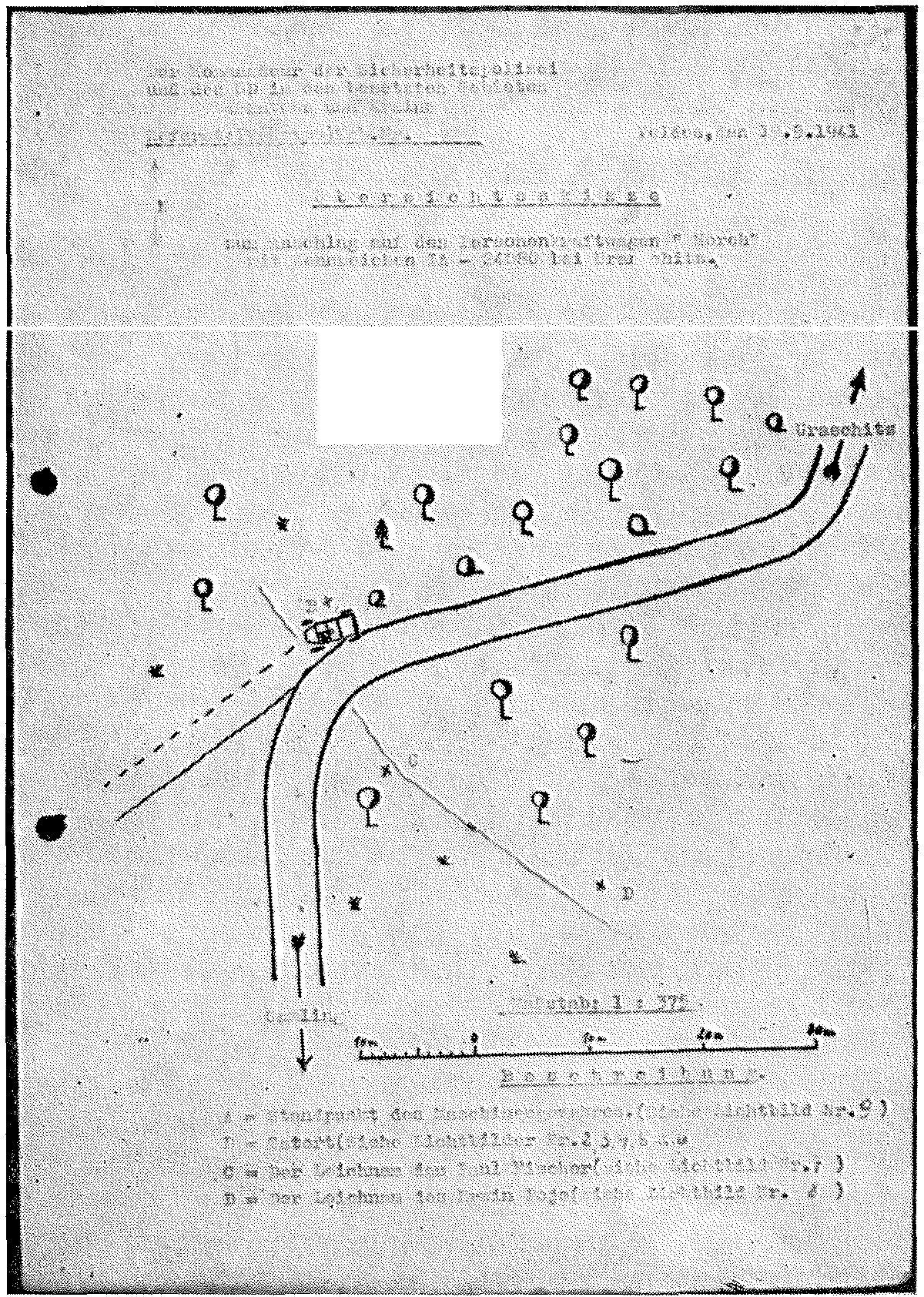 'l i,	iz?.	t?.it	t	t2o.Izvirna okupatorjeva skica kraja napada (arhiv IZDG)Haack je ostal na Rašici pri  avtomobilu.  Okrog 17.15  ure se je  Steinlein s spremstvom  vrnil na Rašico  in  se  je nato z osebnim avtomobilom vračal proti Zgornjim Gameljnam. Cesta je zunaj kraja Rašica nekoliko strma in pelje v ši­ rokem loku okrog gozdnatega griča. Pod tem gričem na­ pravi cesta nato v nekem jarku ovinek v levo.Prikaz napada po izjavah pričPo izjavah prebivalcev kraja, ki smo jih zaslišali kot priče, ki so delale na bližnjem polju, naj bi osebni avto IA-24080 dne 18. 9. 1941 približno ob 17.15 uri vozil z Rašice po strmi cesti počasi in brez šuma motorja proti omenjenemu cestnemu ovinku. Na nasprotni strani se  je kmet Ivan Jesihar z Rašice vračal domov s  polja z vozom,   ki sta ga  vlekla  dva  konja.  Bil  je  okoli  100 m  oddaljen od istega cestnega ovinka. Ko je že od daleč videl, da mu prihaja nasproti osebni avtomobil, je spravil svoj voz po­ polnoma na desno stran ceste, da bi napravil prostor av­ tomobilu. V tem trenutku ga je z gozdnega griča nekdo poklical. Takoj so s tega griča začeli o b s t r e l j e v a t i osebni avtomobil IA-24080, ki je ravno peljal proti temu ovinku. Priče so slišale najprej nekaj s t r e 1o v  i z  p u š k in nato  več  r a f a 1 o v  iz  stroj nice. Streli  so  spla­ šili Jesiharjeva konja in  skočila  sta  proti  cestnemu  na­ sipu, kjer sta obstala pri nekem drevesu. Voz  se  je  po­ stavil poševno  čez cesto. Ivan Jesihar  se  je ustrašil in skril  v cestni jarek. Nasproti vozeči osebni  avtomobil  pa  je obstal na cestnem ovinku. Po  določenem  času  je  strelja­ nje ponehalo in pojavili so se možje,  ki  so  vprašali Jesiharja, zakaj se ni ustavil, ko so ga k  temu  pozvali  s klici. Nekaj teh mož je pomagalo Jesiharju  spraviti  voz nazaj na cesto in ga  pozvalo,  naj  nadaljuje  vožnjo.  Jesi­ har jih je ubogal. Ko je  pripeljal  do  cestnega  ovinka,  je tam na desni strani ceste stal osebni avtomobil. Vrata av­ tomobila so bila zaprta in vetrobransko  steklo  razbito. Ko  je peljal mimo, je Jesihar videl v avtu več nepremičnihoseb. Mož, ki je sedel spredaj na levi (vozniški sedež), je slonel na strani in krvavel po obrazu. Okrog avtomobila je stalo več mož. Ni videl,  da  bi  avtomobil  že  gorel.  Ivana in Marija Kušar, ki sta oddaljeni okrog 400 m od tega kraja delali na polju, sta opazovali, kako je po rafalih  iz stroj­ nice, ki so jih spremljali tudi posamezni streli iz  pušk, osebni avto obstal prav na cestnem ovinku. Ko  je  stre­ ljanje ponehalo, je iz gozda nad cesto skočilo  k  avtomo­ bilu več moških postav in tekalo prizadevno okrog njega. Skupina okrog 8 mož je šla po cesti proti vprežnemu vozu kmeta Jesiharja in mu pomagala spraviti voz ponovno na cesto. Potem ko je Jesihar ob  spremstvu  teh  mož  peljal svoj voz mimo avtomobila in dalje proti svoji hiši, sta  ti priči ponovno slišali več strelov iz puške ali pištole proti avtomobilu. Potem sta zagledali pri avtomobilu ogenj in kmalu nato je avtomobil zagorel z visokimi plameni in dvignil se je dim. Medtem je eden od moških tekel  na travnik pod cesto in imel opravka z moško postavo, ki je ležala na tleh. Priče prej niso videle, da  bi  tam  ležal  kakšen moški; ko je avtomobil še gorel s plamenom, so vsi možje izginili v gozdu nad cesto. Po soglasnih izjavah prič so bili vsi možje, ki so se udeležili napada, oblečeni v uniforme nekdanje  jugoslovanske  vojske  in  oprem­ ljeni  s sivimi   če 1 a dami  ter obor oženi  z   v oj  a - š k i m i p u š k a m i. Priče naj bi videle skupno30 takšnih uniformiranih in oboroženih mož.To število pa je bilo vsekakor  večje,  če  upoštevamo, da so bili prav gotovo na več krajih stražarji  in da stroj­ nice, ki so jo uporabili, niso pustili v gozdu brez zava­ rovanja.Ogled kraja dejanjaDne 19. 9. 1941 ob 7. uri so prispeli na kraj dejanja uradniki kriminalistične policije z Bleda pod vodstvom kriminalističnega komisarja, SS-Obersturmfilhrerja K o - c ha. Tam so našli oddelek zaščitne policije in vojske kotzavarovanje. Na kraju dejanja ni bilo dotlej me spreme­ njenega. Samo eno truplo so potegnili s cestišča na stran. šestsedežni osebni avtomobilznamke Horch z oznako IA-24080 je stal v smeri vožnjeRašica-Zgornje Gameljne na desni strani ceste že zunaj cestišča na prostoru, ki je v enaki ravnini kot cesta ter popolnoma pri gozdnatem pobočju. Voz je popolnoma zgo­ rel razen nezgorljivih železnih delov. Od strehe, notranje opreme, avtomobilskih plaščev in šip ni bilo več ničesar. Posamezni delci vetrobranskega stekla so ležali pred  vo­ zom na cesti. Bencinski  tank,  zadaj  pod prtljažnikom,  je bil odprt in prazen. Na njem ni bilo sledu o strelu ali eksploziji. Avtomopilski lak je prav tako popolnoma zgo­ rel. Na vozu so bile vidne naslednjevstreline:1 krogla v okviru sprednjih desnih vrat, ki je desno zgoraj v bližini vetrobranskega stekla spet izstopila in ni mogla zadeti potnikov; smer strela od zadaj navzgor,v stre 1ine vdesnih zadnjih vratih,v streli nevzadnji strani kočijnika, desno zgoraj,2 v s tre 1 in i na zadnji strani  kočijnika,  v  sredini levo. Tako je bilo na avtomobilu vidnih skupno zagotovo10 v streli n.Lahko pa domnevamo, da je šel večji del krogel skozi pogorelo streho avtomobila in razdrobljene šipe in da zato ni o njih nobenih sledov.MrtviStrahovit in nepopisen vtis so nudila deloma do nepo­ znanosti zoglenela trupla potnikov.l. Truplo geometra Juliusa Ste in le in a je v av­ tomobilu ležalo na kraju, kjer je bil prej pritrjen desni sprednji sedež. Truplo je ležalo na trebuhu z glavo nazaj. Od mišic so bili le še zogleneli ostanki. Po obratu se je nudila tale slika: od glave je ostalo le še nekaj zoglenelih kosti, ki so se ob dotiku razsule. Lobanjski svod je manj-kal in na prostem ležeči možgani so  bili  rumenorjavi  m trdi. Noge so nad kolenom odpadle in zgorele. Tam  so štrlele zoglenele stegnenice. Od desne roke je bil samo še zoglenel štrcelj. Na levi roki, ki je bila bolj cela, je visela kovinska zapestna ura, ki jo je ogenj pokvaril.  Potrebuš­ nice niti ni bilo videti in je bilo okoli ležeče drobovje zgr­ bančeno  in  podobno  pergamentu.  Na  tistem  mestu,  kjer je telo ležalo na levem nadlahtju, srajca, suknja in  del listnice še  niso  zgoreli. Ti  deli obleke so  bili  k r v a v i ,  iz česar gre sklepati, da je telo, prej kot je zgorelo,  krva­ velo in da je bilo  ran  j en  o.  Toda  na  zoglenelem  truplu ni bilo več mogoče ugotoviti ran.V listnici so bili nezgoreli deli vojaške knjižice, služ­ bene izkaznice in hranilne knjižice, ki so se vsi glasili na ime Julius Ste in 1e in. S tem smo lahko natančno ugo­ tovili istovetnost tega trupla.Truplo voznika Wilhelma Ha a c k a je ležalo na cesti pred avtomobilom. Tega  trupla  najprej  ni  bilo  na  tem mestu. Zaradi ognja so bila poškodovana  leva  spred­ nja vrata pri voznikovem sedežu in so izpadla. Truplo Wil­ helma Haacka  je  moralo  najprej  biti  v  vozu  in  sloneti  na vratih, skupaj z vrati pa je moralo nato pasti na cesto. Avtomobil angažirane policijske patrulje je  v  temi  peljal čez glavo tega trupla. Nato so truplo  potegnili  na  stran. Tudi to truplo je zgorelo do nepoznanosti.  Od rok  in  nog  so ostali le majhni krclji s štrlečimi, zoglenelimi kostmi. Mišice so ostale deloma ohranjene le na zgornjem  delu trupa, na drugih delih telesa  pa so zgorele  do  kosti. Tudi  pri tem truplu je manjkala potrebušnica in je drobovje, podobno pergamentu, ležalo na prostem. Glava je bila brez oblike in plosko stisnjena. Lobanjski svod je počil in mož­ gani so izstopili. Posamezne zgorele dele mišic  tega  trupla in zgorele dele odpadlih nog smo našli na levem pragu in poleg na cesti. O b 1 e k a je zgorela.Poškodbe: Na hrbtu med lopaticama je bila vidna okrogla, globoka luknja  v  velikosti  4-krat  4 cm,  v  kateri je kljub ožganini še bilo mogoče ugotoviti kri. Ta luknja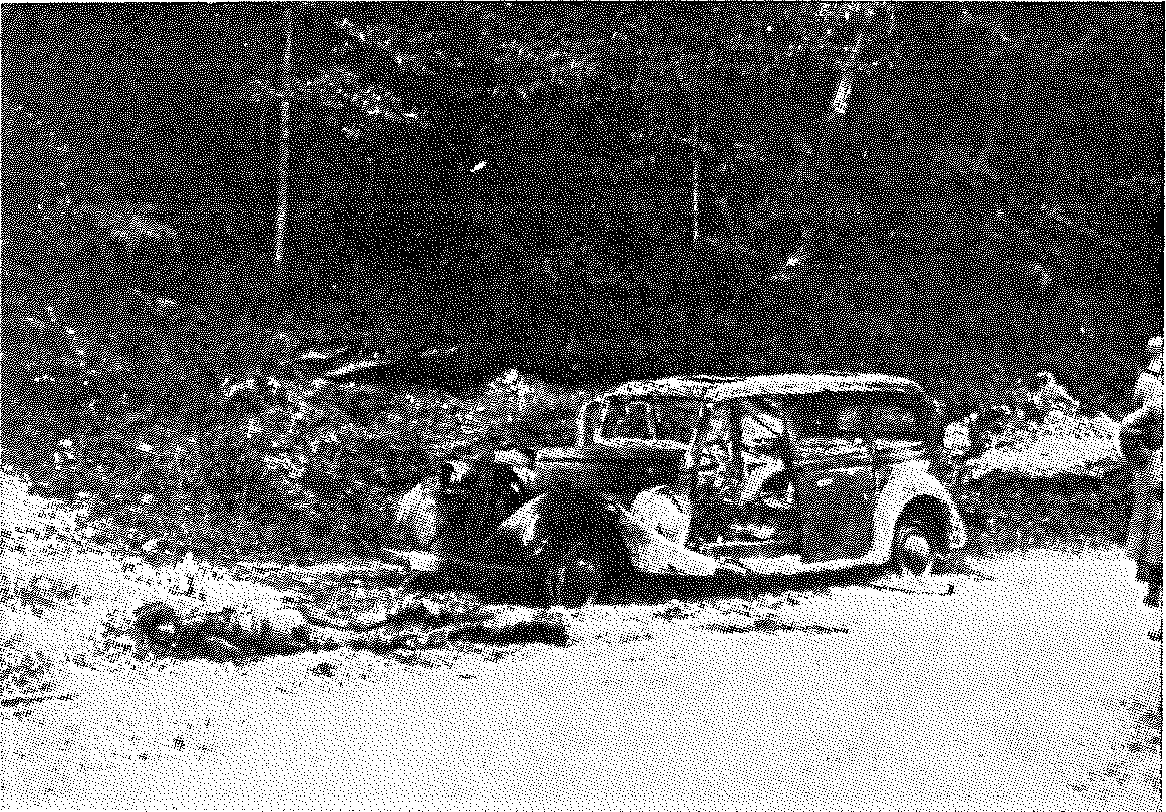 Izvirna  okupatorjeva  fotografija  kraja  dogodka,  19.  9.  1941 (arhiv IZDG)je bila podobna izstrelini.  Lahko  torej  domnevamo,  da je dobil voznik Wilhelm Haack še za življenja od spredaj stre1 vprsi, ki je nato povzročil to luknjo na hrbtu. Za­ radi močne ožganine ni bilo mogoče ugotoviti, ali je to truplo imelo še kakšne druge strelne rane.Na cesti pred levim pragom avtomobila, kjer so ležali deli odpadlih nog in izpadlih možgan, smo našli nezgorele ostanke neke srajce in usnjenega telovnika z deli  stran­ skega žepa. V tem žepu je bilo na pol zgorelo vozniško do­ voljenje Wilhelma Ha a c k a. S tem  smo  lahko  prepo­ znali tudi to truplo.Truplo  meritvenega  pomočnika  Franca  Erzarja je ležalo pred avtomobilom ob strani ceste z obrazom, obrnjenim navzdol. Noge so bile razprte in  roke  prekri­ žane pod prsmi oziroma uprte v tla. Telo so  pokrivali ostanki zgorele obleke. Tako so pas za hlače, deli srajce,22 Satan ...	337zoglenele nogavice in podplati od čevljev še viseli na te­ lesu. Prosta koža je bila z gore 1a,  rjavo do črna, po­ dobna pergamentu in suha. Na več mestih je imela koža široke reže, med katerimi se je videla  tolšča,  podobna vosku. Natančnejša preiskava tega trupla je ugotovila tele rane:1 v stre1na rana 5 cm pod desno prsno brada­ vico, iz katere je ob pritisku pritekla kri,1 v stre1na rana nazadnji strani glave v lasnem vrtincu; krogla je šla skozi lobanjsko kost; brez izstrelne rane, vendar pa je iz ust in nosu tekla kri,1 poško dba, podobna  vbodu  in  krvaveča,  na hrbtu v višini ledvic.Popolnoma nezgorela roka je bila umazana  s  krvjo. Deli telesa, ki so ležali na zemlji, in glava, ki je bila obr­ njena od voza, niso bili zgoreli.Na temelju teh ugotovitev bi mogli sklepati tole: Telo je imelo najprej 1 strelno rano na prsih. Ranjenec je ver­ jetno zbežal iz avtomobila in se na robu ceste zgrudil. Tam so mu še živemu dali strel iz  pišto1e  odzadaj v glavo in vbod v hrbet. Ko so pozneje avtomobil zažgali, je Erzarjevo obleko zajel ogenj in je zgorela.V nezgorelem stranskem žepu so našli denarnico  in  2,70 marke ter dovoljenje za vožnjo s kolesom,  ki  pa  je bilo že deloma zgorelo, in se je glasilo na  ime  Franc Erzar. Zapestna  ura  na  levi  roki še  ni  bila poškodovana.Truplo meritvenega pomočnika Valentina Hoče - var j a je ležalo za zgorelim avtomobilom poleg desnega zadnjega kolesa. Ležalo je skrčeno na desni strani in z obrazom na tleh, s skrčenimi nogami, roke pa so bile zložene pod prsi. Truplo je bilo še pokrito z rjavimi pum­ paricami, s temnimi nogavicami in z rjavo srajco. Visokih čevljev z vezalkami ogenj ni načel. Na hrbtu in na nogah koža ni bila pokrita. Zato je bila ožgana, deloma temno­ rjava in podobna pergamentu, deloma temna in zoglenela. Koža je imela krogu podobne raztrganine, ki so bile po­ dobne  tvorbi  mehurjev  med  gorenjem,  in   na  številnihmestih široke razpoke, iz katerih je gledala temnorumena, vosku podobna tolšča. Lasje so zgoreli do krajnikov. Na tistih mestih, ki so ležala na tleh, sta bili obleka in koža nezgoreli. Na truplu smo ugotovili telerane:1   v stre 1ino poddesno  ključnico  v  višini  prsnice,1 v s t r e l i no na desni lopatici,1 r a n o o d  v b o d a  na  desnem  licu,  3 cm  odda­  ljeno od ušesa, globoko.Pri pritisku je iz vseh ran pritekla kri. Te ugotovitve nam dovolijo sklepati tole: Valentin Hočevar je dobil še za življenja 1 strel v prsi, 1 strel v hrbet in 1  vbod  v  desno lice. Hudo ranjen se je verjetno zavlekel iz voza in se pred njim zgrudil. Vbod v lice so mu lahko prizadejali le pred avtomobilom. Ko so nato zažgali avtomobil, je ogenj zajel tudi Hočevarjevo obleko in ta je zgorel še živ, kakor  ka­ žejo ugotovljene tvorbe mehurjev na koži.V zgoreli obleki smo našli denarnico z 2,50 marke. Valentin Hočevar sicer ni imel dokumentov  pri  sebi,  pač pa je truplo prepoznal inspektor W e i s s  iz  državnega urada za zemljemerstvo.Truplo strelca Paula F i s c h er j a je ležalo 10 m  pod cesto, na travniku poleg  nekega  jarka.  Oblečeno  je bilo v dolge hlače, gorske  čevlje,  jopico  in  srajco. Jopica je bila spredaj  odpeta  prav  do  zgornjega  gumba.  Truplo je ležalo iztegnjeno na hrbtu. Hlače so bile spredaj uma­ zane s krvjo, cestnim prahom, zemljo in s travo.Rane:1  s t r e 1 na  r a n a  na  desnem  kolenu,  z  vstrelino na pogačici in izstrelino pod kolenskim sklepom,1 s t r e 1 n a r a n a na glavi,  z  vstrelino  poleg  le­ vega ustnega kota, strel je šel nato skozi usta v nebo in je povzročil veliko izstrelno rano. Tam je manjkala vsa desna stran glave skupaj z desnim licem, ušesom in očesom. Možgani so izpadli.Ta rana je bila takoj s m rt na in bi po obsežnih raztrganinah  lahko sklepali  na uporabo  dum-dum krogel.22*	339Fischer je to rano dobil v jarku, poleg katerega je sedaj ležalo njegovo telo. V jarku je bila velika mlaka  krvi  in  deli izpadlih možgan. Mrtvega so nato  izvlekli  iz  jarka  vsaj za dolžino telesa.O rož  j e,	ki so ga sestavljali puška, bajonet in pa­ sovi  iz  usnja,  ter  čepica  sta  manjkala  in  so ju  odnesli. Po dejanskem položaju lahko domnevamo, da je Paul Fischer ob napadu skočil iz avtomobila .in iskal kritje pod cesto. Morda je bil že ranjen na kolenu in ni mogel več bežati in se braniti, dokler ga ni usmrtil strel v glavo.V isti smeri, 60 m oddaljeno od ceste, je ležalo na odprtem travniku truplo podoficirja Erwina Pojeta. Totruplo pa je bilo že zdelano. Poleg o rož j a (puška, bajonet, pasovi) so mu manjkali čepica, vojaške hlače in gorski čevlji. Truplo je bilo oblečeno v vojaško jopico, ki je bila spredaj odpeta, daljše trikotažne spodnje  hlače, sive nogavice, siv pulover in belo trikotažno srajco. Tudi to truplo je ležalo iztegnjeno na hrbtu. Natančna preiskava je ugotovila telerane:1 s t r e l n a r a n a z vstrelino 1 cm nad levo prsno bradavico in z izstrelino na levi lopatici,1 stre 1 na rana nadesni lopatici, ki jo je dobil takrat, ko je telo že ležalo na tleh, z vstrelino na vrhu lo­ patice, strel je šel le 1 cm pod kožo in je povzročil dolgo, rezu podobno izstrelno rano v bližini rame, ne da bi iz­ stopila kri. Ta rana je morala torej biti prizadejana že mrtvemu telesu.1 s t r e 1 n a r a n a z vstrelino na desni polovici zad­ njice, brez izstreline, s krvavitvijo,1 r a n a ,  podobna  vstrelini,  na sprednji strani stegna  s skromno krvavitvijo. Od teh ran je bila verjetno ena izstrelna in drugi dve od vboda, ki so ju prizadejali že umirajočemu telesu,ran a od vboda na licu, levo poleg nosu, približno 2-krat 2 cm velika in globoka. Ta rana je močno krvavela.Na tem truplu smo torej lahko ugotovili 4 stre 1ne ran e in 4 v b o d n e rane. Smrtna rana je bila za­ gotovo strelna rana na levi strani prsi. Ta je imela za po­ sledico močno krvavitev. V okolici vstrelnine in izstrel­ nine so bili jopica, pulover in srajca zelo prepojeni s krvjo in zlepljeni s  strjeno  krvjo.  Desna  roka  je  bila  krvava. S to roko si je Erwin Poje verjetno poskušal zapirati rano na levi strani prsi.Ker je truplo Erwina Pojeta ležalo 60 korakov  pod cesto, domnevamo, da je ob napadu skočil iz avtomobila takoj za  strelcem  Fischerjem  in  si  je  morebiti  ranjen iskal kritja, kjer  je  bil  nato  smrtno  zadet.  Umirajočemu ali že mrtvemu Erwinu Pojetu so  nato  odnesli  orožje, hlače, čevlje in čepico in zdi se, da so mu  še  po  smrti zadali nekaj vbodov in strelov.Umorjene je po pregledu dejanskega stanja vojska odpeljala v Kranj.Preiskava v okolici kraja dejanjaje ugotovila tole: S tiste strani ceste, kjer je stal zgoreli avtomobil, prispemo po približno 30 m visokem, gozdna­ tem, strmem pobočju do planote z  obdelanim  poljem,  ki leži na enaki višini kot  kraj Rašica,  ki se  nahaja  v ozadju. S te planote pelje cesta že kakih 100 m  pred  ovinkom  in 300 m za ovinkom skozi svetel gozd. Drugače pa  je  to mesto z grmovjem dobro  zakrito  od ceste.  Na  tej  planoti je bilo mesto, kjer je stala stroj nica, s katero  so napadli. Na vseh drevesih v smeri proti zgorelemu avto­ mobilu so vidne prestreline in vstreline. Posamezna 10 cm debela stebla kažejo do 1 O/o prestrelin, kar da sklepati na živahnost spopada. V okolici domnevnega  mesta  strojnice so že pred pregledom dejanskega stanja našli okrog 60 iz­ streljenih naboj ev. Ti imajo tele oznake na dnu: 1 komad  SB 1924 VIII,  5 komadov SB 1924 IX,  5 komadovSB 1924 X,  20  komadov  CXC  29, 3 komadi  AT 3 30, 1  ko-mad B T 3 33, 2 komada B T 3 35, 26 komadov B T 3 38 in 3 komadi B T 3 39. Tudi v bližini avtomobila so že pred pregledom dejanskega stanja našli nekaj izstreljenih na­ bojev in 1 zmaličeno krog 1o od piš to1e  kalibra 8mm.Morilska tolpaTa zverinski napad je izvedla neka komunistična na­ silna tolpa.2 Takšne nasilne tolpe so se ustalile na raznih območjih, zdi pa se, da so med seboj  povezane  s  kurirji in načrtno izvajajo morilske napade na Volksdeutscherje  in Slovence, ki jih strahujejo kot izdajalce. Nasilna tolpa, ki bi lahko izvedla ta morilski napad, se drži v nedostop­ nih in z globelmi bogatih gozdnih območjih okrog Smarne gore. Ta območja na zahodu in jugu omejuje reka Sava, na vzhodu cesta Črnuče-Trzin-Mengeš-Moste in severno cesta Smlednik-Vodice-Moste. Tolpa tukaj nenehno spreminja svoje bivališče in s stražami varuje svoj tabor pred nenadnimi napadi. Posamezni opuščeni tabori, ki jih je našla policijska patrulja, so bili urejeni na težko do­ stopnih in strateško ugodnih krajih. Po dosedanjih ugoto­ vitvah je tolpa, o kateri govorimo, močna od 30 do 50 mož. Ti komunisti nosijo večinoma uniforme bivše jugoslovan­ ske vojske in čelade ter so oboroženi z vojaškimi puškami. Ni dvoma, da ima tolpa tudi najmanj 1 1ah k o s troj - nico.Tatolpa je do sedaj v večjem številu nastopila19. 8. 1941 pri S m l e dni k u ob napadu na osebni avto barona Heinricha Lazarinija, v katerem sta bili 2 osebi ranjeni   in  gospa   Gerda    La  zarini    ubita,3    dne   15.   9. 1941  pri	V odi  c ah	ob napadu na osebni avtomobil 2-1602 Michaela Rodeta, pri katerem je bila ubita  šivilja Mira S tare ,4 insedaj dne 18. 9. 1941 na Rašici ob napadu na osebni avtomobil IA-24080, v katerem je  iz­ gubilo  življenje  6  oseb.  V  vseh  primerih  so  bili  tolovaji u n i f o r m i r a n i in so nosili č e 1 a d e.Ponazoritev morilskega napadaTa napad naj bi se odvijal takole:Ta komunistična tolpa naj bi dne 18. 9. 1941  imela tabor v gozdu blizu R a š i c e in naj bi opazovala, kako geometer Julius Ste in 1e in prihaja z osebnim  avto­ mobilom in kako z dvema meritvenima pomočnikoma, Va­ lentinom Hočevarjem in Francem Erzarjem, ob  zavarova­ nju pripadnikov vojske podoficirja Pojeta in strelca Fi­ scherja odhaja proti vzpetini v gozdu. Nedvomno so imeli komunisti te osebe za pripadnike policije, ki so jim bili na sledi.5 Komunisti, ki dobro poznajo  kraj,  so dobro  vedeli, po kateri poti se bo vračal avtomobil,  in  so se  razporedili na dobro skriti  in  strateško  ugodni  točki  ali  na  cesti  ter so držali zasedo s strojnico, pripravljeno na strel, in s pu­ škami ter čakali na  vrnitev  avtomobila,  na  katerega  so nato začeli živahno streljati. že po prvem rafalu  iz  stroj­ nice so morali biti potniki  ranjeni,  zaradi  česar  je voznik Haack, ki je verjetno tudi  sam  bil  ranjen,  obrnil avto v zavoju popolnoma v desno in  ga nato ustavil. Ravno ta kraj pa je bil  dobro  viden  iz strojničnega  gnezda,  tako da je avto dobesedno prišel z dežja pod  kap.  Po  dolo­ čenem času so komunisti nehali streljati  na  avto  in  so se mu približali. Geometer Julius Steinlein  in  voznik  Haack sta bila verjetno hudo ranjena, ker sta bežala  iz  avtomo­ bila, nato pa sta se zgrudila in obležala. Rane, ki smo jih ugotovili na truplu Franca Erzarja, kažejo na to, da so komunisti že na tleh ležečemu Erzarju  iz  bližine  poslali strel v zadnji  del  glave  in  ga  zabodli  v  hrbet.  Zdi se, da je obema  vojakoma  uspelo,  da  sta  hudo  ranjena  zbežala iz voza  in  iskala  kritja  pod cesto.  Tam  pa  so  ju  usmrtili s streli in vbodi iz bližine. Njima so nato  komunisti  od­ nesli tele predmete:vojaški puški,2 bajoneta z opasačema,8 nabojnic s strelivom,2 čepici,1 vojaške hlače in1 par gorskih čevljev.Nato so komunisti, kakor se zdi, izpustili iz tanka bencin in z njim poškropili avto ter ga zažgali.Julius Steinlein je imel v kovčku različne merilne naprave, zemljevide in  skice.  Ti  predmeti  so  ali  zgoreli ali pa so jih komunisti ukradli, kar je še najverjetneje.Nekateri člani tolpeSpodaj navedeni komunisti so z b e ž a 1 i od doma iz krajev Zgornje Gameljne in Rašica deloma že julija  de­ loma pa po 24. avgustu 1941. Domnevamo, da so se pri­ ključili komunistični tolpi, ki se  zadržuje na tem območju,  in da so se kot dobri poznavalci kraja udeležili tudi mo­ rilskega napada dne 18. 9. 1941:Zajc  Ivan,  tovarniški  delavec,  rojen  28.  10.  1905   v Zgornjih Gameljnah, okrožje Kamnik,  poročen,  starši Ivan in Frančiška, stanujoč v  Zgornjih  Gameljnah  št.  41, na begu od 28. 8. 1941.Zajc Jurij, tovarniški delavec, rojen 24. 4. 1912 v Zgornjih Gameljnah, samski, starši Ivan in Frančiška, stanujoč v Zgornjih Gameljnah 6, na begu od 28.  8. 1941. Za j c Leon, pomožni delavec, rojen 30. 3. 1916 v Zgornjih Gameljnah, samski, starši Ivan in Frančiška, bi­ vajoč v Zgornjih  Gameljnah  6,  na  begu  od 28. 8.  1941. 6 K o se c Stanislav, ključavničar, rojen 11. 10. 1913na Rašici, okrožje Kamnik, oženjen z Marijo,  roj.  Ce­ dilnik, starši Peter in Marija, bivajoča v Zgornjih Gamelj­ nah 48, na begu tudi od tega časa in ni izključeno,  da  ni  tudi ona pri komunistični tolpi.7K o se c Peter, rojen 31. 8. 1898 na Rašici, okrožje Kamnik, r. k.,  poročen,  starši  Peter  in  Marija,  bivajoča  na Rašici pri vulgo čerč, na begu od 28. 8. 1941.8Dejansko je priča Ivan Jesihar, ne da bi videl imena, izjavil, da je med morilskimi tolovaji jasno spoznal brata od Zajca, kije zbežal iz sosednjega kraja Zgornje Ga­ meljne. Bratov Zajc ne pozna po rojstnih imenih, vendar naj bi to bil najstarejši med njimi, torej Ivan Za j c.9Zaščitna policija in orožništvo sta takoj po tem mo­ rilskem napadu izvedla obsežno patruljiranje na opisanem območju, ki pa še tra ja.10Rauscher, višji krim. asistentIII.Šmartno ob Savi, dne 19. sept. 1941 Kmet Ivan J e s i h a r ,roj. dne 20. 2. 1914 na Rašici, okrožje Kamnik, r. k., samski, starši Franc in Marijana, roj. Aleš,  bivajoč  pri vulgo Potokar na Rašici št. 3, izjavlja:Včeraj smo na njivi, ki je nekaj sto metrov oddaljena od hiše, želi proso. Moji dve sestri Ivana in Valentina sta bili zaposleni z žetjem prosa, medtem ko sem jaz z dvo­ vprežnim vozom s konji vozil domov snopje. Popoldne, časa se natančno ne spomnim, smo videli avtomobil, kako pelje po cesti proti vasi Rašica. Proti večeru sem z dvo­ vprežnim vozom peljal proso z njive domov. Moj starejši brat Franc Jesihar je bil tisti čas doma in  je  pripravljal pod za spravljanje prosa. Moj 8 let star brat Peter Jesihar je šel za vozom. Ko sem peljal voz proti cestnemu ovinku, ki leži nekaj sto metrov pred našo hišo, sem opazil, kako mi od Rašice pelje naproti avtomobil. Svojo pozornost sem usmeril na svoj voz in sem zapeljal popolnoma na desno, da bi napravil prostor naproti prihajajočemu avtomobilu. Nato je padlo v gozdu nad cesto v kratkem časovnem za­ poredju več strelov. Ti so preplašili moje konje in ti so skočili na levo stran ceste in od tam proti levemu cest­ nemu nasipu, tako da je obrnilo voz počez na cesti. Obnekem drevesu na levi strani ceste so konji obviseli. Ustrašil sem se in skočil v cestni jarek. Najprej sem mi­ slil, da so streljali name. Ko sem že ležal v cestnem jarku, so še vedno streljali. Streli so padali v časovnem neza­ poredju. Menil sem, da so streli iz pušk. Avtomobil mi ni pripeljal naproti in razen strelov nisem slišal  niti šuma niti glasov. Ko je streljanje ponehalo,  sem  vstal in  tekel k  svojim  konjem,  da  bi  jih  rešil  neprijetnega položaja.Ob tej priliki sem videl, da že prej opaženi avto stoji na cestnem ovinku. Poleg avtomobila sem videl najmanj 10 uniformiranih in oboroženih mož. Nekaj od njih mi je prišlo  naproti.  Eden  od  njih  je  stopil  k  meni  in rekel:»Zakaj se nisi ustavil? Mi smo ti vendar klicali, da se ustaviš.« Ta moški je imel na sebi sivo jugoslovansko uniformo, vojaško čepico in je bil zaraščen v obraz. Me­ nim,  da  sem  ga  prepoznal  in  da  je  bil   posestniški  sin  Z a j c iz Zgornjih  Gameljn.  Ta  in  še  nekaj  drugih  mož, ki pa jih nisem poznal, so mi pomagali  postaviti na cesto  voz in konje. Bal sem se in sem z obema rokama držal splašena konja.Tako sem čisto počasi peljal proti hiši naprej, medtem pa sem počasi koračil nazaj in svoj pogled usmerjal na konje. Na ovinku sem peljal mimo avtomobila, ki je stal na desni strani ceste. Na moji strani so bila vrata zaprta. Spredaj je bila šipa razbita. Ko sem peljal mimo, sem videl v notranjosti avtomobila sloneti več oseb. Mož, ki je sedel na vozniškem sedežu, je ležal vznak in je bil v obraz krvav. Na cesti pred avtomobilom nisem videl krvi. Za avtomobilom je stalo več uniformiranih mož. Nisem jih poznal in niti ne morem reči, ali so bili oboroženi. Ko sem bil že mimo avtomobila, sem naglo peljal naprej proti svojemu domu in  se nisem  oziral. Sam  sem se zelo  bal in sem si mislil, da so tukaj izvedli napad komunisti. Nisem se upal ozirati. Doma sem spravil voz in povedal bratu,  kaj sem videl. Bali smo se zapustiti hišo. Osemletnega brata Petra Jesiharja, ki je prej spremljal moj voz, nibilo mogoče videti nikjer in je pozneje prišel domov sam. Cez nekaj časa je moj brat vzel svoje kolo  in  se  je  od­ daljil od hiše po neki pešpoti, da bi prijavil napad.11 Po­ zneje nisem slišal več streljanja in niti nisem videl požiga avtomobila. Ne morem reči, ali sta takrat  2  nemška  vo­ jaka že ležala na travniku pod cesto, ko sem z vprežnim vozom peljal domov. V strahu nisem upal gledati v tisto smer.Razen zgoraj navedenega Z a j c a nisem poznal no­ benega komunista. Vsi komunisti, ki  sem  jih  videl,  so imeli jugoslovanske vojaške uniforme.  Pri  nekem  sem videl vojaško puško. V našem kraju je bilo že dalj časa splošno znano, da se v bližnjem gozdu zadržujejo komu­ nistične tolpe, ker je v tej okolici prišlo že do več takšnih napadov. Toda sam nisem  prej  videl  nobenega  in  nimam  s komunisti nobene zveze.Tolmač.Rauscher  v.  k. a.Videl, prebral in  podpisalIvan JesiharIV.PosestnicaIvana Kušar roj. Dobravec,roj. dne 24. 8. 1893 v Srednjih Gameljnah, okrožje Kamnik, r. k., poročena, bivajoča na Rašici pri  vulgo Urh, št. 18, izjavi:Včeraj, 18. 9. 41 popoldne sem s svojo hčerko Marijo Kušar pomagala posestniku Ivanu Jesiharju žeti  proso. Okrog 15.30 ure smo videli na cesti avtomobil, ki je peljal proti Rašici. Okrog 17.45 ure smo v vasi Rašica  slišali la­ jati pse in domnevali smo, da se bo sedaj avtomobil vračal skozi Rašico. Nismo slišali nikakršnega brnjenja  motorja, ker verjetno zaradi strme ceste le-ta ni bil vključen. V  resnici smo nato videli, kako pelje avtomobil po cesti nad Jesiharjevo hišo. Bil je zaprt, eleganten, črn osebni avto-mobil. Ko je vozil proti cestnemu ovinku  pri  Jesiharjevi hiši, smo slišali neki klic iz gozda  nad  cesto.  Tisti  čas  je bil posestnik  Ivan  Jesihar  na  poti  proti  cestnemu  ovinku z druge strani z vprežnim vozom s konji. Nameraval je peljati domov. Nenadoma je nekaj počilo v gozdu nad cestnim  ovinkom.  Najprej  sem  zaslišala   strele  iz  puške in takoj nato dva rafala iz strojnice. Takoj  nato  so  spet padli vmes mnogi streli iz pušk. Takoj smo na  njivi  po­ legli na tla, ker smo se bali. Skozi drevje smo videli avto­ mobil, ki se je ustavil. Drugače nismo še ničesar opazili. Jesiharjevi konji so se  splašili  zaradi  streljanja  in  so skočili na cestni nasip. Lahko smo  videli,  da  je  Jesihar nato peljal svoj voz mimo avtomobila naprej  proti  svo­ jemu domu. Pri avtomobilu smo videli več moških postav, vendar jih nismo mogli razločiti. Ko je bil Jesihar že  v bližini svoje hiše, je pri  avtomobilu  padlo še  nekaj strelov in takoj zatem so  se  dvignili  plameni  in  dim.  Tedaj  sva šli s hčerko Marijo Kušar na vzpetino, da bi bolje videli avtomobil. Videli sva, da avtomobil gori s svetlimi  pla­ meni. Na cesti okrog avtomobila so tekali mnogi možje, oboroženi s  puškami.  V  jarku  pod  cesto  je  ležal  moški, ki je bil verjetno že mrtev. Iz smeri avtomobila je prišel moški in je imel opravka z mrtvim. Stikal  je  po  njem. Videli smo, kako  na  gozdnatem  pobočju  tekajo  sem  ter tja oboroženi možje. Skupno jih je moralo biti kakih 30. Nosili so sive uniforme, čelade in puške. še  prej  kot  je ogenj pri avtomobilu ugasnil, so ti možje  izginili.  šele zvečer smo šli ob strani ceste domov. Nismo si upali v bli­ žino avtomobila.Prej nismo nikdar  videli  komunistov  ali  jih  opazili. Se je pa na splošno govorilo, da je nevarno hoditi po gozdovih v okolici, ker se tam zadržujejo oborožene tolpe. Ne verjamem, da bi kdo  z  Rašice  te  komuniste  podpiral ali imel z njimi zvezo. Iz kraja je pa že na begu  3  tedne kmet Peter K o s e c , vulgo Kreč. Sicer ni bil znan kot komunist, vendar je bil njegov brat Stanislav K o se cznan  komunist.  Ta  je  imel  hišo  v  Zgornjih  Gameljnah, ki  pa  je  medtem  pogorela.12  Tudi  Stanislav  Kosec  je  na begu.Več nimam kaj povedati. Sklenjeno.Rauscherv. k. a. Tolmač. Rauscherv. k. a.Videli,  prebrali,  podpisaliIvanka Kušar Marija KušarNemški okupator se je za  partizanski  napad  na  avto pri Rašici kruto maščeval. Ni še ugotovljeno,  kdo  je  bil tisti nemški funkcionar, ki je ukazal, naj Rašico požgo. Ljudje so pripovedovali, da si je 19. septembra  kraj  na­ pada ogledal tudi šef civilne uprave za Gorenjsko Franz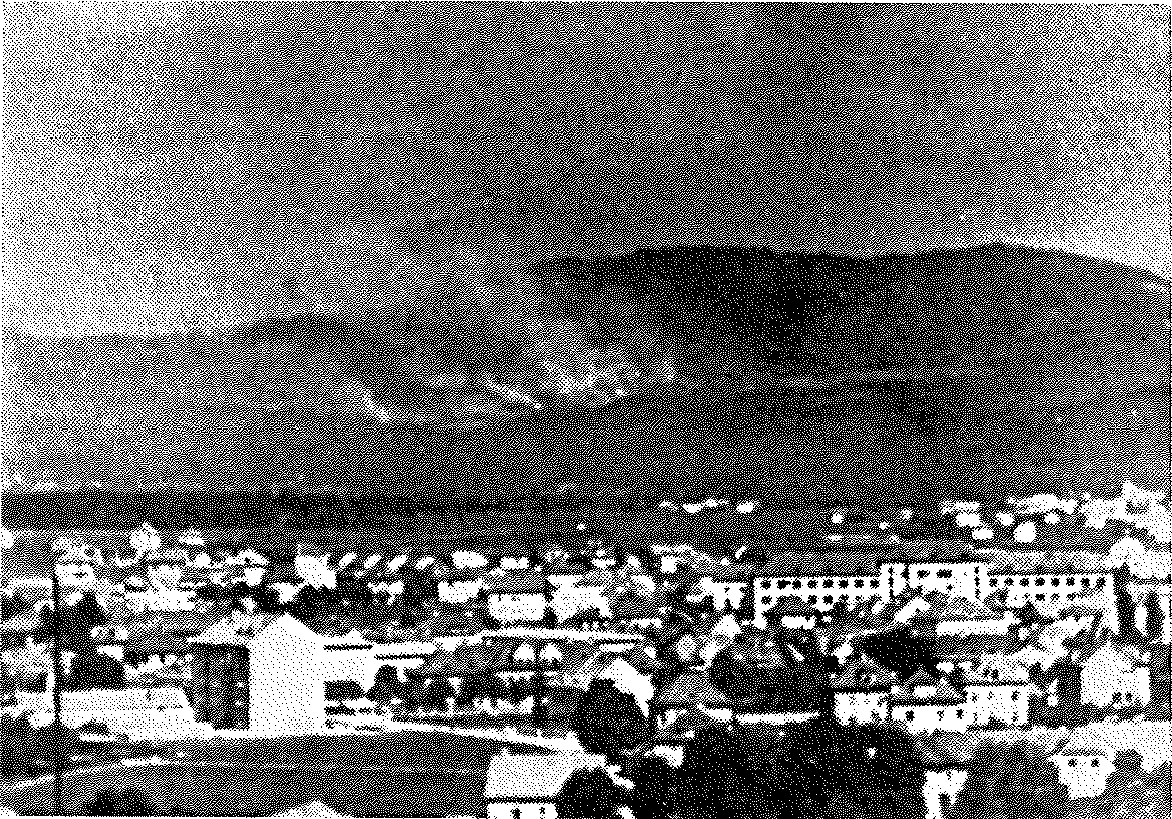 Pogled iz Ljubljane na gorečo Rašico (fototeka MLRS)Kutschera. Zato je verjetno, da je on sam ukazal požgati Rašico. 20. septembra zgodaj  zjutraj,  pravzaprav še  v temi, je nemška policijska enota (verjetno oddelek 181. rezervnega policijskega bataljona iz Šentvida nad Ljub­ ljano) vdrla v vas in prebivalce segnala v Španov skedenj, od koder so jih nato s posebnimi avtobusi prepeljali v nemško preselitveno taborišče Šentvid nad Ljubljano. Tam so jih zaslišali in nato 26. septembra prepeljali v taborišče Rajhenburg. Dne 30. septembra so jih s poslednjim trans­ portom slovenskih izgnancev v t. i. Neodvisno državo Hr­ vatsko odpeljali v ustaško  taborišče  Slavonska Požega in od tam čez nekaj dni v razne kraje, nekatere tudi v Bosno.Potem ko so izgnali prebivalce, so Rašico požgali  do tal. Bila je prva vas na Slovenskem, ki jo  je  okupator požgal. Po vojni so jo domačini obnovili .12OPOMBE1 Julius Steinlein je opravljal svoj posel v  okviru  nalog  nem­ ške  delegacije  v  nemško-italijanski  osrednji   razmejitveni   komi­ s1J1 v Sloveniji. Njegovo delo je bilo v  zvezi  z  zakoličenjem  po­ teka nemško-italijanske državne meje na Gorenjskem in z včrta­  vanjem te meje na zemljevide.Član omenjene delegacije je bil tudi zastopnik glavnega me­ ritvenega oddelka pri državnem namestniku na Dunaju, dvorni svetnik Martinz, ki je 23. septembra 1941 poslal italijanski dele­ gaciji tole pismo:»Meritveni avto inženirja Steinleina so 18. septembra 1941 v bližini Rašice napadli banditi in ubili vseh šest potnikov. Za za­ varovanje trigonometrijskih del in količenja sem zaprosil  za ustrezno vojaško zaščito. Do njenega prihoda sem, žal, prisiljen ustaviti vsa dela na meji.« (Politisches Archiv des Auswartigen Amtes, Bonn, fond nemškega konzulata Ljubljana.)2  Okupatorjev  avto  pri  Rašici  je  napadla  Rašiška  partizan­ ska četa, ustanovljena 24. julija 1941 pri Rašici iz komunistov in skojevcev z Rašice,  Pirnič,  Tacna,  Gameljn,  Črnuč  itd.  Vodila  sta jo komandir Stane Kosec  in  politkomisar  Mile  Špacapan.  Proti koncu julija  si  je  uredila  svoj  tabor  v  gozdu  pri  Rašici,  hrano  pa je dobivala z Rašice in iz drugih bližnjih vasi. Bila je dobro obo­ rožena, saj so imeli  orožje  vsi  partizani,  imeli  so  tudi  vsaj  dve lahki strojnici. četa je bila tudi zelo borbena, saj je izvedla vrsto oboroženih akcij. Sredi avgusta  se  je  na  Rašici  zbral  tudi  Kam­ niški partizanski bataljon, a so druge tri  čete  tega  bataljona  zelo kmalu  odšle  na  svoja  operativna  območja.  še   pred  19.  avgustom je odšel na svoje območje tudi šmarnogorski vod  (16  borcev)  Ra­ šiške čete, tako da je v četnem taboru ostal le večji del čete.3 Lazarinijev avto pri Smledniku je napadel šmarnogorski vod Rašiške partizanske čete, ko  je  v  zasedi  čakal  na  avto  šefa  ci­  vilne uprave za Gorenjsko, zloglasnega Franza Kutschero. Cvetko Novak  v   svojem,   tukaj   že  omenjenem   članku,   datira   ta   napad z 21. avgustom 1941, kar pa ni točno. V resnici je bil  napad  19. avgusta 1941 popoldne. Dne 22. avgusta 1941 je okupator na kraju napada ustrelil pet talcev.  O  tem  zločinu  so  se  ohranile  pretres­ ljive okupatorjeve fotografije.4 Ta napad je izvedel del Rašiške čete, ki je v bližini Most pri Komendi čakal v zasedi kamniškega političnega komisarja FritzaDullniga. Pripeljal pa je zasebni avto in  tako  je  bila  po  nesreči zadeta šivilja Mira Stare.5  Popolnoma  drži   mnenje   nemške   kriminalistične  policije z Bleda, da so borci Rašiške čete sodili, da gre za avtomobil z ge­ stapovsko posadko. Na območju Rašice  so  se  namreč  že  nekaj časa pojavljali nacistični vohuni (iz okupatorjevih dokumentov  lahko razberemo, da je vsaj enega aktivnega vohuna imela orož­ niška postaja Šmartno pod šmarno goro) in  enega  je  četa  celo ujela, vendar ji je ušel. Med  potniki  sta  bila  tudi dva vojaka,  kar  je tudi lahko vzbujalo vtis, da gre za neki gestapovski zasledovalni oddelek. Tudi okoliščina,  da  se  je pet  potnikov  takoj napotilo peš v gozd in tam »nekaj« (tj. trigonometrijsko točko) iskalo, je vzbu­ jala sum, da iščejo tabor partizanske čete. Bilo je  torej  več mo­ tivov za to, da je Rašiška partizanska četa menila, da gre za ge­ stapovski zasledovalni oddelek in sklenila, da ga uniči.6 Ivan, Jurij  in  Leon  Zajc  iz  Zgornjih  Gameljn  so  bili  res v Rašiški partizanski četi. Po podatkih v omenjenem Novakovem članku naj bi bili prišli v četo že konec  julija  1941  in  ne  šele konec avgusta 1941.7 Stane in Marija Kosec sta bila v Rašiški  partizanski  četi. Staneta Kosca so nemški orožniki  aretirali  24.  julija  1941,  vendar jim  je  še  tisti  dan  ušel.  Postal  je  komandir  čete.   25.  septembra (in ne 21. septembra, kot  pravi  Cvetko  Novak)  1941  so  ga  orož­ niki v hajki na Rašici ranili, nakar se  je  z  nekaterimi  drugimi partizani svoje čete zdravil v Selu. Tam so po izdaji  30.  septembra 1941 padli v roke okupatorju. V begunjskih zaporih so Kosca stra­ hovito mučili in nato 17. oktobra 1941 ustrelili v Lancovem pri Radovljici. Po vojni je bil odlikovan z redom narodnega heroja.8 Peter Kosec je bil partizan Rašiške partizanske čete. 29. septembra  1941  so  ga  nemški  orožniki  po  izdaji  ujeli  v  bratovi hiši v Šmartnem pod šmarno goro ter ga je okupator po  hudem mučenju ustrelil 17. oktobra 1941 v Lancovem pri Radovljici.9 Zanimivo je to, da je  kmet  Ivan  Jesihar  izjavil,  da  pozna le enega od bratov Zajcev in da ni prepoznal ali hotel prepoznati kakšnega partizana z Rašice, saj  jih  je  bilo iz tiste  vasi več in  jih je za gotovo moral poznati.10 Iz nekaterih poročil orožniške postaje Šmartno pod šmarno goro lahko izluščimo podatke, da je nemška policija po partizan­ skem napadu na okupatorjev avto pri Rašici začela z večjimi očiščevalnimi akcijami na rašiškem in šmamogorskem območju. Tako je dne 25. septembra 1941 odredil večjo očiščevalno akcijo komandant orožništva za Gorenjsko, polkovnik Rudolf Handl z Bleda, ki se  je takrat  mudil  v  Gameljnah.  Prve dni oktobra 1941 pa so na to območje poslali cel policijski polk z najmanj dvema rezervnima policijskima bataljonoma.11 Franc Jesihar je dogodek prijavil orožniški postaji Šmartno pod šmarno goro. Ta ga je čez noč zadržala  na  postaji,  češ da  ga ne bi napadli partizani.12 Koščevo hišo v Zgornjih Gameljnah je zažgal oddelek 181. rezervnega policijskega bataljona iz Sentvida nad Ljubljano dne3. septembra 1941.Neki vir iz poletja 1941, ki opisuje življenje v begunjskih za­ porih, navaja: »Glede  Rašice  je  povedal  ,Lagerflihrer'  Glanzer,  da so bili tam  ustreljeni  neki  inženir,  zastopnik  gradbenega  ministr­ stva v Berlinu,  njegov  šofer,  dva  vojaka  in  dva  študenta.  Gestapo je napravil 16 fotografij. Glede represalij je izjavil prej imenovani Glanzer, da najbrže ne bodo vzeli 60 obsojencev  iz Begunj,  temveč  jih bodo poiskali drugod.« (Arhiv IZDG, KUZOP, fasc. 923/I)23 Satan •.•	353Okupatorjev	dokument o uničenju Radomeljske čete na GolčajuMed	pomembnejše okupatorjeve dokumente, ki  so nam postali dostopni šele pred  nekaj leti, sodi tudi poročilo o uničenju Radomeljske partizanske čete jeseni 1941. Ta dokument je v nekem inozemskem arhivu in nam je do­ stopen le njegov posnetek na mikrofilmu iz ameriškega na­ cionalnega arhiva v Washington u.1 Ce bi bil  dokument znan že prej, bi ga vsekakor morali uvrstiti v prvo knjigo šestega dela Zbornikov dokumentov in podatkov o na­ rodnoosvobodilni   vojni	jugoslovanskih   narodov	(dalje: Zbornik NOV), v kateri so partizanski in okupatorjevi do­ kumenti iz leta 1941. Grajati pa je treba uredništvo prve knjige XII. dela Zbornika NOV, ki tega dokumenta ni ob-· javilo v tej knjigi, čeprav bi mu moral biti znan. O po­ manjkljivostih te knjige glede objave dokumentov nem- okupatorja iz Slovenije za leto 1941 govorim nadrugem mestu.2Radomeljsko partizansko četo so ustanovili  17. avgu­ sta 1941 na Rašici isti dan, kot so formirali Kamniški par­ tizanski bataljon. štab tega bataljona, ki sta mu tedaj poveljevala komandant dr. Marijan Dermastia-Urban Ve­ likonja  in  politkomisar  Ludvik  Pezdir-Roman  Potočnik,  je večino borcev za Radomeljsko partizansko četo vzel iz dotedanje Radomeljsko-mengeške čete, ki je nastala v za-Borec, XXVIII/1976, št. 3, str. 133-139.23•	355četku oborožene vstaje slovenskega naroda konec julija 1941. Radomeljska četa je ob ustanovitvi 17. avgusta 1941 štela okrog 14 partizanov in 1 partizanko. Za komandirja so ji imenovali Janka Pelecha in za politkomisarja Ivana Goloba.3Po zboru na Rašici je četa odšla na svoje operativno območje in začela z akcijami, predvsem z justifikacijami narodnih izdajalcev. Med njenimi pomembnejšimi  akcija­ mi je prav gotovo požig in onesposobitev Remčeve tovarne pohištva na Duplici, ki je izdelovala smuči za nemško vojsko; med boji pa je vsekakor najpomembnejši tisti v taboru na Zičah, ko so jo 13. septembra 1941 napadli nem­ ški oboroženi oddelki. četa se je čez tri dni umaknila čez novo italijansko-nemško državno mejo v partizanski tabor pod Molnikom, kjer je 26. septembra iz rok delegacije iz­ vršnega odbora Osvobodilne fronte slovenskega naroda prejela  dve  zastavi -	slovensko in partijsko kot odliko­ vanje oziroma dar Osvobodilne fronte in Komunistične partije Slovenije Kamniškemu batal jonu. 4 V Ljubljanski pokrajini je četa napravila tudi  nekaj  manjših  akcij.5  Za­ tem se je četa po 23. oktobru 19416 vrnila na kamniško ob­ močje, in to na Kolovec, kjer si je začela urejati prezimo­ vališče. Ze v Ljubljanski pokrajini ali pa v kolovških go­ zdovih je štab Kamniškega bataljona,  ki  je bil  ves čas pri tej četi, prejel ukaz glavnega poveljstva slovenskih par­ tizanskih čet,  naj  četo  odpelje  na  štajersko.  Tam  bi  se naj združila s štajerskim bataljonom in z njim odšla na izselitveno območje ob Sotli in Savi, v operacijo glavnega poveljstva slovenskih partizanskih čet proti  okupatorje­ vemu množičnemu izganjanju Slovencev. V tej širše za­ snovani operaciji, ki jo je glavno poveljstvo začelo načrto­ vati v zvezi s sklepi posvetovanja vojaških in političnih funkcionarjev narodnoosvobodilnega gibanja v Stolicah pri Krupnju konec septembra 1941, naj bi sodelovale parti­ zanske enote iz štirih slovenskih pokrajin (Štajerske, Do­ lenjske, Notranjske in Gorenjske). Kot vemo, operacija iz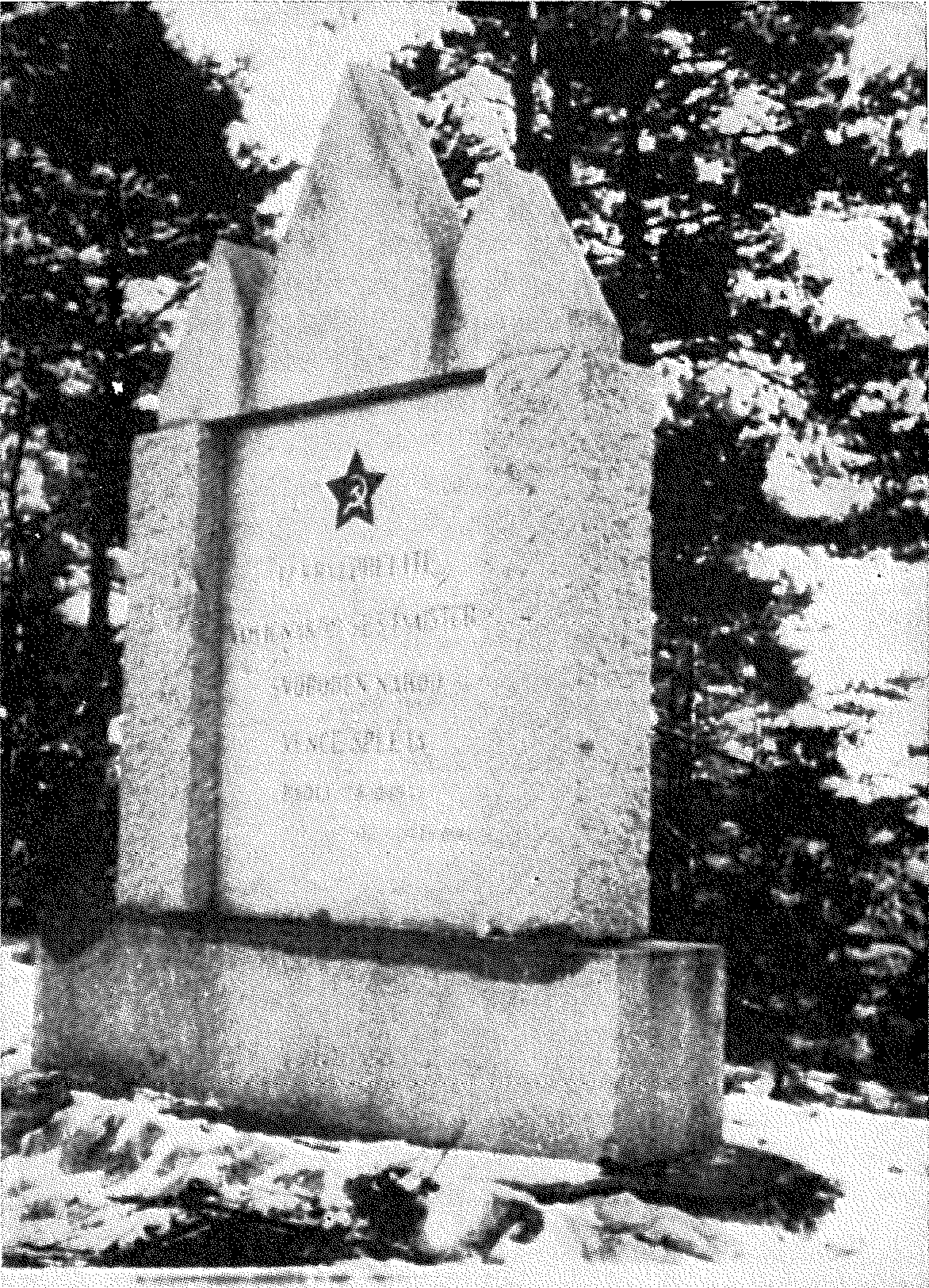 Spomenik padlim borcem Radomeljske čete na Golčajuobjektivnih razlogov ni uspela tako, kot si jo je zamislilo glavno poveljstvo slovenskih partizanskih  čet  in  se  je njeno izvajanje omejilo v glavnem na tri elemente: napad Dolenjskega bataljona na nemško graničarsko postajo na Bučki, pohod štajerskega bataljona na Kozjansko in ne­ uspel poskus odhoda nekaterih partizanskih čet na zbi­ rališče. Radomeljska četa je 27. oktobra skupaj s štabom Kamniškega bataljona odšla na Golčaj, da tam počaka na zvezo s štajerskim bataljonom, ki je imel  ravno dan  prej hud boj z nemškimi oddelki na Čreti, od koder  se  je  pre­ bil na Črni vrh nad Vranskim.V več kot dveh mesecih  obstoja  Radomeljske  čete se je večkrat spremenilo število njenih borcev.  Po  ustano­ vitvi na  Rašici  se  ji  je  priključilo  še  nekaj  ljudi,  zlasti še po razbitju Kamniške čete  24. avgusta  v  bližini  Tunjic in pa v taboru pod Molnikom na Dolenjskem. Ko se  je vrnila na Gorenjsko, je štela skupaj s štabom Kamniškega bataljona (komandant dr. Marijan Dermastia, politkomisar Matija Udvanc-Vajs, operativni oficir  Tone  Bleje)  okrog 25 mož. Vendar jih je na Golčaj prišlo le 19, ker sta dva zamudila odhod, štirje pa so ostali v kolovških gozdovih.7PrepisOrožniški oddelek Domžale, okrožje Kamnik, državni gau KoroškaDomžale, dne 28. oktobra 1941Komandantu orožništva pri šefu civilne uprave  na BleduKomandantu  varnostne  policije  in   varnostne  službe v zasedenih območjih Koroške in Kranjske  -  izpo­ stava KamnikPolitičnemu komisarju v Kamniku Orožniškemu glavarju v Kranju Orožniškemu okrožnemu vodji v KamnikuZadeva: Uničenje komunistične tolpe v BlagoviciZveza: Telefonsko sporočilo 28. 10. 1941Priloge: Brez.Dne 28. oktobra 1941 ob 9. uri mi je postaja Blagovica telefonsko sporočila s postaje Lukovica, da se je dne 27. oktobra 1941 zvečer neka težko oborožena komunistična tolpa, katere moč ni bila znana, vgnezdila pri nekem  kmetu v kraju Golčaj,8 občina Blagovica. Tolpa je prisilila po­ sestnikove ljudi,  da so  ji dali  nastanišče,  in  jih  je  skupaj z družinskimi člani vred zastražila. Kljub temu se je po­ sestniku posrečilo, da je tajno poslal otroka z listkom na orožniško postajo Blagovica in oddal sporočilo o bivanju tolpe.9Na temelju tega sporočila sem takoj prosil koman­  danta 422. polka deželnih str elcev,10 gospoda kapetana Blenerja  v  Domžalah  za  vod  vojske,  ki  bi  takoj  odrinil v akcijo. Pod poveljstvom gospoda  stotnika  je  bil  vod takoj pripravljen.Akcije sem se udeležil tudi sam skupaj z vodjo po­ staje glavnim stražmojstrom Franzem Holleisom, glavnim stražmojstrom Paulom Scherlinom, nadstražmojstrom Al­ bertom Plattnerjem in stražmojstrom Friedrichom Tum­ lerjem s postaje Domžale ter  vodjem  postaje  Blagovica  z dvema orožnikoma kot vodnikoma.K navedenemu kraju smo prišli s treh strani in so bile vse skupine ob 12.30 uri na kraju samem.11 Z navedenimi orožniki sem začel streljati na komuniste, ki smo jih vi­ deli pred hišo, na kar so vse sile začele živahno obstrelje­ vati hišo. Po boju, ki je trajal okrog 30 minut, so komu­ nisti bežali v južni smeri proti neki kotanji. Tukaj so jih obstreljevali vojaki, ki so 'bili razmeščeni po vzpetinah na obeh straneh,  kamor so se umikali  komunisti. Ubili so jih8.  V   boju  so  ustrelili  2  člana  tolpe  pri  lahki  strojnici, 12tako je 10 članov tolpe obležalo mrtvih na mestu.13Pri preiskavi gospodarskega poslopja smo dva člana tolpe, ki sta imela puško in dve ročni bombi z držajem,našli v svinjaku, dva, ki sta imela lahko strojnico, pa v kravjem hlevu.14Kot so izjavljali prijeti, je tolpo sestavljalo 21 mož,7 mož je torej zbežalo.Po sporočilu, ki ga je dobila postaja Blagovica okrog17. ure, so videli 5 članov tolpe bežati  v  smeri  Moravč. Dva med njimi sta bila oborožena z lahko strojnico.  Zato sem vodji postaje Moravče sporočil po telefonu,  naj  skupaj s četo 322. polka deželnih strelcev, ki je v  tistem  kraju, zapre vse poti, ki  gredo  iz  tistega  kraja  in  naj  tam  čez noč postavi zasede. 15V boju je padel vojak 2. čete 322. polka deželnih strelcev. četa ga je prepeljala v vojašnico v Domžale  in  ga tam položila na mrtvaški oder.16V tolpinem taboru in na bojišču smo zasegli 2 lahki strojnici,  10  pušk  in  10  komadov  nemških  ročnih  bomb z ročajem ter več pištol in mnogo streliva za puške.Najdeno tolpino prtljago - nahrbtnike, krušne tor­ bice, odeje in šotorska krila - smo zasegli in začasno spravili na postajo Domžale. Dne 29. 10. 1941 jo bomo pre­ gledali in o izidu poročali naknadno.4 prijete člane tolpe smo izročili komandantu var­ nostne policije in varnostne službe v zasedenih območjih Koroške in Kranjske - izpostava Kamnik.17Ustreljene člane tolpe smo začasno pustili ležati na bojišču. 18Lastnika hiše, v kateri se je vgnezdila  tolpa  in  ki zaradi sporočila posebno zaslužen, smo skupaj z njegovimi svojci pripeljali v Blagovico, da bi ga zavarovali pred ma­ ščevanjem tolpe. Začasno smo ga izročili v oskrbo občini Blagovica.19Vodja   orožniškega   oddelka  v  pripr.  službipodp. Brandweiner Friedrich orožniški stražmojsterZa točnost prepisa20okr. orož. nadstražmojsterOPOMBE1 National Archives Washington, Microcopy, T-175, Person­ licher Stab Reichsflihrers SS, navitek 10.2 Prispevki za zgodovino delavskega  gibanja,  XIV/1974,  št. 1-2, str. 319-324.3  Ivan  Vidali:   Vstaja   na   Kamniškem.   Mengeški   zbornik. IL del, I. snopič, 1969, str. 187-188 (dalje: Vidali).4 Slovenski poročevalec, II/1941, št. 19, l. 10. 1941.5 Vidali, n. d., str. 190-192. Akcije  Radomeljske  čete  jeseni 1941 so opisali Ivan Semen, Jože Pirš-Luka, in Mihaela Derma­ stia-Mara v Kamniškem zborniku VII/1961, str. 51-58.6 Do sedaj so kot datum vrnitve iz Ljubljanske pokrajine navajali »okrog 20. oktobra«.  Ker  je četa  sodelovala  pri  napadu na italijansko postojanko Šmarje-Sap, ki  je bil  23.  oktobra  1941, se je vrnila na kamniško območje po tem datumu.7 Vidali, n. d., str. 187-188.8 Radomeljska četa je na pot proti štajerski krenila iz ko­ lovških gozdov 27. oktobra popoldne. Komandant Kamniškega ba­ taljona dr. Marijan Dermastia je od skupno 25. borcev izbral  19 mož, vendar dva od njih (Vinko Dobaj in Tone Sešek)  nista  odšla na pot, ker  sta  večer  pred  odhodom,  ko  sta  šla  po  hrano,  padla v zasedo  in  se  do  odhoda  čete  še  nista  vrnila  vanjo.  četa  je šla z razvito zastavo preko  Dupeljna,  Zlatega  polja  in  Brezovice  ter je ponoči prišla na Golčaj. (Jože Pirš-Luka: Odlikovanje Kamni­ škega bataljona. Kamniški zbornik,  VII/1961,  str. 56,  dalje:  Pirš) O njenem pohodu je 31. oktobra 1941 poročal občinski urad Lu­ kovica takole: Dne 27. 10. 41 zvečer v mraku je okrog 20 komu­ nistov  šlo  skozi  kraj  Zlato  polje  -	občina Lukovica proti Bla­ govici. Pojavo komunistov smo lahko ugotovili tukaj  šele  drugi dan. Nedvomno je ta tolpa istovetna s tolpo, ki se je 28. oktobra pojavila  v  Blagovici  (pravilno:  v  občini Blagovica -	op. T. F.) in od katere jih je bilo v boju z vojsko in  orožništvom  v  Blago­  vici 10 ubitih in 4 ujeti.« (Arhiv Inštituta za zgodovino delavskega gibanja v Ljubljani, deželni svetnik Kamnik, poročila o part. de­ javnosti 1941, navajam: arhiv IZDG)9 Kot pripoveduje Ivan Semen (Borba na Golčaju. Kamniški zbornik, VII/1961, str. 56, dalje: Semen), je četa po prihodu na Golčaj zavila k cerkovniku Antonu  Prvinšku,  ker  je  slišala,  da ima skrito strojnico. Kljub dolgotrajnemu iskanju pa orožja prinjem ni našla. Tedaj je bila Radomeljska četa  pri  njem že drugič, saj je občinski komisar iz Blagovice 5. septembra 1941 poročal, da so 31. avgusta videli  na  območju  njegove  občine  13  partizanov, in to 10 oboroženih in 3 brez brez orožja. Partizani so l. septembra»prenočili na Golčaju, iskali orožje in strelivo. še posebej so se zanimali za strojnico, ki  naj  bi  bila  zakopana  na  hribu.«  Ko  so za to zvedeli v Blagovici, so poslali na Golčaj orožnike, ki pa tam niso več našli partizanov. (Arhiv IZDG, deželni svetnik Kamnik, poročila o part. dejavnosti 1941.)Semen pravi, da se je četa opoldne začela  pripravljati  na  odhod z Golčaja proti kraju, kjer je že prej čakala na zvezo s šta­ jerskim bataljonom, kar  nam  ni  razumljivo,  saj  se  na  svoji  poti iz kolovških gozdov do Golčaja ni nikjer ustavljala za dalj  časa. Ivan Lipar-Iztok, ki je v članku Golčaj (Borec, XI/1959, št. 10, str. 489-491, navajam: Lipar) opisal boj Radomeljske čete na Golčaju (kot kaže največ po Semenovem  pripovedovanju),  je  zapisal,  da sta prišla 28. oktobra zjutraj v četo dva kurirja iz štajerskega ba­ taljona in kmalu odšla in je četa  nato čakala  na vodnika, ki bi  jo  naj ponoči odpeljal na štajersko  (Lipar,  n. d., str. 489).  Vprašanje je, zakaj kurirja nista odpeljala čete  na štajersko;  morda  zato ne, ker je četa čakala noči, kurirjema pa se je  mudilo  nazaj.  Vpra­ šanje je tudi, zakaj vsaj  eden  od kurirjev  ni  ostal  pri  četi,  da  bi jo zvečer odpeljal na štajersko in je štab  Kamniškega  bataljona čakal posebnega kurirja - vodnika za to nalogo.Na  Golčaju  se  je  četa  nastanila  na  skednju  nad  hlevom,  ki  je stal poleg cerkve nasproti mežnariji, nekateri pa so polegli poleg poda v šupo. (Lipar, n. d., str. 489.) Semen pravi, da je Prvinšek sporočilo  o  partizanih   vtaknil  svojemu   nečaku   (sestrinemu   sinu) v čevelj in ta ga je tako odnesel orožnikom v Blagovico.10 V tem poročilu poročevalec dosledno navaja 322. polk dežel­ nih strelcev, vendar se moti, ker  je  to  bil  le  bataljon. Ta bataljon je prispel v Domžale septembra 1941 za zavarovanje industrijskih, prometnih in drugih naprav in je bil tam do 25. julija  1942.  Nje­ gove čete so bile v Dolskem in nato  v Smledniku  (l.),  Domžalah (2.), Moravčah in nato Ponovičah (3.) ter v Litiji (4.). Za stotnikom Blenerjem je bataljonu poveljeval major Elsner.11 Ivan Semen si je zelo natančno zapomnil uro sovražniko­ vega napada: »okrog pol enih popoldne« (Semen, n. d., str. 56).12 Takoj v začetku nemškega napada so padli  trije  borci  iz čete: stražar Jože Perne, Edi Pelech in Stanko Pirš (Semen, n.  d.,  str.  56-57).  V  trenutni  zmedi  se   je  četa   razdelila   na  dva  dela, v enem delu jih je  bilo  14  in  v  drugem  4.  Del  prve  skupine  se je po prvih strelih pognal na čistino med cerkvijo in mežnarijo, vendar ga je sovražnikovo streljanje z griča nad  mežnarijo  - najvišje  točke  na Golčaju -	takoj ustavilo. Med bojem je  ta  del še nekajkrat poskušal prebiti obroč, vendar ni uspel in je deset partizanov padlo; kot pravi to poročilo, dva pri lahki strojnici in osem na drugem mestu. Drugi, manjši del čete pa je zavzel po­ ložaje ob gospodarskem poslopju in je uspel prebiti  obroč.  (Se­ men, n. d., str. 56-58.)13 Padli so: Tone Blejec  iz  Mengša,  Franc  Kobilica  iz  Sred­ njih Jarš, Franc Kokalj iz Srednjih Jarš, Jože Perne iz Radomelj,  Edvard Pelech iz Preserij  pri  Radomljah,  Vilko  Rožič  iz  Šmart­ nega v  Tuhinju,  Pavel  Turel  iz  Kamnika,  Vladislav  Snoj  z  Brda pri Ljubljani  in  Ciril  Ravnikar  iz  Radomelj.  (Gradivo  za  biogra­ fije borcev slovenskih partizanskih čet v letu 1941. Zbrala Rezka Traven, višja strokovna sodelavka  Inštituta  za  zgodovino  delav­ skega gibanja v Ljubljani, navajam: Traven, Gradivo.)14 Ujeli so Ivana Semena iz Preserij pri Radomljah, Rudolfa Boljka z Homca, Miho Jermana iz Radomelj in Ivana Hribarja iz Šentjakoba ob Savi. (Traven, Gradivo.)15 Podatki o skupnem številu borcev Radomeljske čete na Golčaju in o številu tistih, ki so se prebili iz obroča,  se  ne  uje­ majo. Iz navedenega Pirševega članka lahko sklepamo, da  jih  je bilo na Golčaju skupaj s tremi člani bataljonskega štaba  18,  ne vemo pa, zakaj so ujetniki  z  Golčaja  še  tisti  dan  izpovedali,  da jih je bilo 21. Ni izključeno,  da  je Pirš  prišel  do števila 18 tako,  da je seštel 10 padlih, 4 ujete in  4 tiste,  ki so se  prebili  iz  obroča in je tako dobil seštevek 18. Kot bomo videli, se je iz obroča poleg štirih rešil še nekdo, saj so jih ljudje  videli  5. Toda  tudi  to šte­  vilo bi bilo še vedno premajhno, da bi prišli do skupnega števila21. Morda smemo domnevati, da so ujetniki k 19 partizanom štaba Kamniškega bataljona in Radomeljske čete prišteli tudi dva  ku­ rirja,   ki sta  -	kot  pripoveduje  Lipar  -	prišla zjutraj k njim. Po podatkih, objavljenih do sedaj, so se rešili  tile: dr. Ma­  rijan Dermastia iz Ljubljane, Matija Udvanc z Ježice pri  Ljub­ ljani, Jože Pirš iz Radomelj in Janko Pelech iz Preserij pri Ra­ domljah, ki je bil v boju ranjen. (Vidali, n. d., str. 189-190.Semen, n. d., str. 57.)Nihče pa ne omenja borca  Karla  Trampuža  iz Kostanjevice na Krasu, ki se je vključil v Radomeljsko četo v začetku oktobra, sodeloval v njenem boju na Golčaju in se nato sam prebil čez nemško-italijansko mejo v Stiško četo. (Traven, Gradivo.) Tako bi lahko sklepali, da je podatek v orožniškem poročilu o petih par­ tizanih, ki so se prebili iz obroča in umaknili na  Moravško,  točen ter ostane nerešeno le še vprašanje o skupnem številu 21  parti­ zanov na Golčaju.in Semen in Lipar pravita v svojih člankih, da je v boju  na Golčaju na sovražnikovi strani padel tudi komandant  bataljona deželnih strelcev, kar pa ne drži. Ce bi bilo to res, bi to orožniško poročilo takšno izgubo vsaj omenjalo.17 Stiri ujete borce, med katerimi je bil eden (Semen) hudo ranjen, so  najprej  odvedli  na  orožniško  postajo  Blagovica,  kjer so jih zasliševali. Nato so jih vklenjene v verigo na tovornem avtomobilu odpeljali v Domžale in nato v Kamnik. Ko so v Kam­ niku stopali z  avtomobila,  so  poskušali  zbežati,  vendar  je  uspel le eden (Semen), medtem ko so druge tri 11. novembra 1941 v Begunjah na Gorenjskem obsodili na smrt in čez dva dni tam ustrelili. (Semen, n. d., str. 58. Letak o ustrelitvi talcev 13. 11. 1941 v arhivu IZDG, zbirka sovražnikovega tiska.)18 O boju na Golčaju je občinski komisar iz Blagovice Ober­ waldner v svojem poročilu kamniškemu političnemu komisarju30. oktobra 1941 povedal tole:»Tokrat je prišlo prav veliko presenečenje. Zgodaj, okrogure je prišel šolar s pismenim sporočilom, da  je  na  Golčaju mnogo komunistov. Pripeljali so okrepitev, tako da je lahko okrog poldneva prišlo do bliskovitega napada. Uspeh je  bil  nadvse  lep; med polurnim bobnečim ognjem so bili uporniki uničeni.  Na  bo­ jišču je obležalo 10 mrtvih upornikov in 4 upornike so ujeli ne­ ranjene. Poleg tega so dobili velik plen strojnic  (2  kosa), 10 voja­ ških pušk, precej raznih ročnih bomb in mnogo streliva.  Žal smo imeli tudi mi  hudo  izgubo.  Padel  je  nemški  vojak,  ki  je  ravno dan preje prejel odlikovanje za hrabrost. Ta izguba je toliko bolj tragična, ker je moral vojak  umreti  v  poslednjem  trenutku,  ko  je boj že pojenjava!.Drugi dan smo imeli nalogo, da pokopljemo mrtve.  Ko  smo prišli na vrh, smo videli vrsto 8 moških upornikov, deloma v ju­ goslovanskih uniformah in deloma v civilu,  ki  so  ležali  na  tleh. Dva naj bi bila bivša jugoslovanska orožnika,  drugi  so  bili  ver­ jetno civili. Vsi so  bili  mladi  ljudje  in  so  imeli  grozne  obraze. Vse rane so bile smrtne. Ker sem moral na dan boja oditi  v  Kam­ nik, sem o boju zvedel šele  zvečer.  Pripovedovali  so  mi,  da  so  tisti uporniki, ki so ranjeni ležali na tleh, dobili milostni strel.2 mrtva sta ležala nekoliko  dalje  in  so  ju  ponoči  načele  lisice, eden je imel rane na trebuhu in drugi pod kolenom.Mrtve smo slikali in pokopali. Plen je bil  velik  in  uspeh bleščeč, o čemer se je mogel prepričati osebno  polkovnik  z Bleda. On je dal prijavitelju izplačati 2000 mark, poleg tega pa bo dobil drugo posestvo. Verjetno imajo uporniki za sedaj  zadosti  in  nas bodo pustili pri miru.« (Arhiv IZDG, deželni svetnik Kamnik, po­ ročila o part. dejavnosti 1941.)Kar  je  Oberwaldner  povedal   o  boju,   je  zvedel  od  drugih, in je zato  ta  del  njegovega  poročila  v  glavnem  sekundarni  vir. Pač pa je primarni vir in hkrati vir prve roke za  tisto,  kar  se  je godilo drugi dan, tj. 29. oktobra, o čemer  nam  orožniško  poročilo,  ki ga objavljamo, ne pove nič. Iz Oberwaldnerjevega poročila zve­ mo, da je polkovnik z Bleda, in to je bil najverjetneje komandant orožništva pri šefu civilne uprave za Gorenjsko, polkovnik Rudolf Handl, izdajalcu izplačal 2000 mark in  mu  obljubil  drugo  po­ sestvo.19 Izdajalec Anton Prvinšek je bil  s  svojo  družino  še  dolgo časa pod varstvom nemškega okupatorja v Blagovici. Občinski ko­ misar Oberwaldner je teden za tednom v svojih poročilih kamni­ škemu političnemu komisarju opozarjal, naj Prvinška čimprej od­ peljejo v Nemčijo. »Družina z Golčaja je v Blagovici in čaka na izselitev, ki bi jo morali opraviti čimprej,«  je  pisal  7.  novembra 1941. »Družinske člane z Golčaja bi rnorali čimpr_ej spraviti odtod. Razmere so že nevzdržne. Ljudje so bili  primorani  zapustiti  svoj dom in so vzeli s seboj vse orodje in tudi  živino.  Sedaj  zaman  čakajo na odhod že tri tedne. Ker nimajo dela, postopajo, dobiliso neko delo na cesti ali pa dobijo podporo. Ljudje so takorekoč  brez domovine in ker so nam odlično služili,  morajo  čakati  in čakati ... « je pisal Oberwaldner 21. novembra 1941. »Prvinšek Anton z Golčaja,  ki  je 28. 10.  prijavil,  je še  vedno tukaj  in čaka na odhod. Meni, da ga gledajo po strani  in  da  bo  nekega  dne moral za to plačati.  Prosil  nas  je,  da  bi  ga  po  možnosti  poslali na delo v Nemčijo. Samo da bi prišel od tod,« je pisal občinski komisar 6. decembra 1941. »O Pervinšku se slišijo temne vesti; on  je ogrožen in se čuti negotovega. Kaže,  da  bo  te  dni  vendarle odšel na delo« je poročal  Oberwaldner  13. decembra 1941. Potem je ponovno posredoval 19. decembra 1941. čez šest dni je orož­ niška postaja Blagovica poročala, da je »Anton Prvinšek, ki so ga svojčas morali izseliti z Golčaja, in so mu obljubili, da ga bodo kmalu naselili nekje v Koroški oziroma da mu bodo tam dali enakovredno posestvo«, še vedno v Blagovici in nenehno v ne­ varnosti. (Arhiv IZDG, deželni svetnik Kamnik, poročila o part. dejavnosti 1941.) Ker so v  letu 1942  nehali  o  tem  pisati, sodim, da so  ga  res  preselili  v  Koroško  ali  dalje  v  Nemčijo,  odkoder se po vojni ni vrnil v Blagovico. Zaradi izdaje je izgubil dom in domovino.20 Nečitljiv podpis.Okupatorjev  dokument	o streljanju talcev v Cel juKdor je videl večino fotografij o okupatorjevem na-­ silju na Slovenskem med drugo svetovno vojno, bo  so­ glašal, da so fotografije o streljanju talcev na dvorišču zaporov (Stari pisker) v Celju dne 22. julija 1942 med naj­ pretresljivejšimi  dokumenti  o  trpljenju   našega   naroda. Gre za več kot 12 fotografij o zboru na smrt obsojenih pripadnikov narodnoosvobodilnega gibanja oziroma  talcev na dvorišču zaporov, postavljanju talcev pred zid, sprav­ ljanju trupel v krste in nalaganju krst na avtomobile pred. prevozom  na  upepelitev  v  graški  krematorij.  Fotografije so bile že nekajkrat objavljene, med drugim tudi v  Zbor­ niku fotografij iz narodnoosvobodilnega boja slovenskega naroda 1941-1945, del II, knjiga 1, druga dopolnjena in popravljena izdaja, Ljubljana 1966, str. 429-433, razstav­ ljene pa so v Muzeju revolucije v Celju. O  njihovem  iz­ voru vemo le to, da je  posnetke  napravil  okupator  in  je nato dal film razvit slovenskemu fotografu v Celju, ki je skrivaj napravil fotografije.Dokument, ki sem ga pred nedavnim našel v delu ar­ hivskega fonda uprave zaporov v Celju in ga hrani arhiv Inštituta za zgodovino delavskega gibanja v Ljubljani, sicer ne govori neposredno o teh fotografijah. Pač pa ta dokument med nepravilnostmi, ki so se dogodile »pri zad-Borec, XXVII/1975, št. 6-7, str. 369-372.njih ustrelitvah«, tj. 22. julija 1942, navaja tudi fotogra­ firanje. Ta dokument tudi jasno pove, kdo je kljub pre­ povedi komandanta varnostne policije in varnostne službe za Spodnjo štajersko, SS-Standartenftihrerja Otta Lur­ kerja, ki je od junija do septembra 1942 prebival v Celju, prinesel v zapore fotografske aparate in iz 2. in 3. nad­ stropja fotografiral streljanje talcev.  To so  bili  uradniki iz urada tajne državne policije (gestapa) v Celju. Doku­ ment je zanimiv tudi zato, ker nam ob navajanju »nepra­ vilnosti« pove nekaj o tistem, kar se je godilo v poslopju zaporov v najstrašnejših urah 22. julija 1942. Zvemo, da si je prišlo ogledat »obravnavo« pred komandantom varnost­ ne policije in varnostne službe v notranjosti zaporov in streljanje talcev na dvorišču večje število okupatorjevih ljudi. Ti gledalci se niso vsi zadovoljili z mestom na dvo­ rišču, temveč so si za to poiskali ustreznejše mesto pri oknih v 2. in 3. nadstropju zaporov. Ker je od obravnave oziroma izreka smrtne kazni do njene izvršitve minilo nekaj časa, v katerem so včasih dovolili talcem napisati poslovilna pisma -	in tako je bilo tudi 22.  julija  1942 - so medtem okupatorjevi ljudje hodili po zaporih in skozi linice na vratih celic opazovali talce v poslednjih tre­ nutkih življenja. Precej ljudi, in sicer predvsem celjskih Nemcev, se je nabralo tudi pred poslopjem zaporov in si na neki način skušalo najti prostor, da bi bolje videli na dvorišče.Ne vemo, kako so upoštevali opozorila in  predloge, ki jih je dal  predstojnik  zaporov  v Celju  Meier. Morda so jih upoštevali, saj o streljanju talcev  po  22.  juliju  1942 niso znane nobene fotografije. Tehtno pa je vse­ kakor vprašanje, ali so 22. julija 1942 z nekaj fotograf­ skimi  aparati -	dokument govori o tem v množini - napravili le tiste posnetke, ki jih poznamo, ali pa morda tudi druge.Nekateri so avtorstvo grozovitih fotografij o strelja­ nju talcev v Celju pripisovali celjskemu fotografu Jožetu Pelikanu. Ta pa je o tem povedal tole:368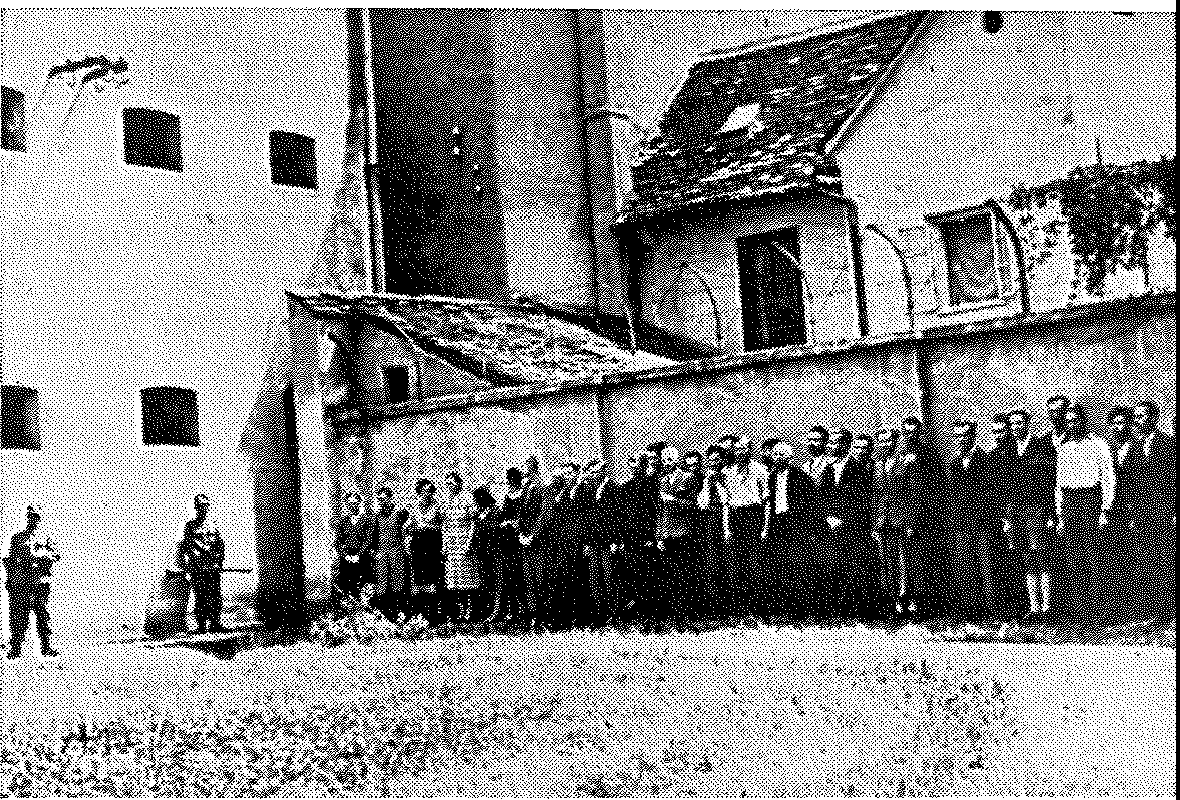 Talci na dvorišču Starega piskra v Celju pred ustrelitvijo 22. 7.1942  (fototeka MLRS)»Nekega dne so prišli gestapovci pome, da naj bi fo­ tografiral zapornike v Starem  piskru.  Ko  so  me  pripeljali v zapor, sem zagledal lesene krste in ob zidu neke zavitke. Kar sesedel sem se. Zaporniški paznik Bučer me je pri­ peljal domov v samokolnici. Od takrat naprej sem ugotav­ ljal, da ni šlo več za šalo. Takrat  so  namreč  začeli  stre­ ljati prve talce v Starem piskru. (... )Zanimivo pa je, da mi pripisujejo avtorstvo fotografij o streljanju talcev v Starem piskru. Tistih krvavih dogod­ kov nisem posnel jaz. Nekega dne mi je neki oficir prinesel v atelje film s prošnjo, naj ga razvijem. Ko sem  film razvil, sem z grozo ugotovil, da je bil posnet pred in med streljanjem talcev. Hitro sem naredil kopije in film vrnil, nekaj posnetkov pa, če verjamete ali ne, razstavil v re­ klamni omarici, da bi domačini lahko na njih razpoznali svojce.  Takrat  se  je  moj  atelje  spremenil  v  prostor  za24   Satan ...	369tolažbo. Teh, ki so  bili ob  moža,  ženo ali  brata  in  tistih, ki jim je ostalo upanje. Tistih dni ne bom nikoli pozabil.(Delo, 5. 6. 1975.)24. julij (194)2Tajni državni policiji urad CeljeZadeva: Varnost zaporovPri zadnjih ustrelitvah so bile razne nepravilnosti, ki jih je zaradi varnosti in reda treba odpraviti  z  ustrez­ nimi ukrepi.l.  Po  naredbi  komandanta  je  prepovedano   prinašati v zapore fotografske aparate. Moji  uradniki so odgovorni  za upoštevanje te prepovedi. Kljub osebnemu opozorilu so pripadniki vašega urada prinesli notri  aparate  in,  kot  so  mi poročali, delali iz 2. in 3. oddelka posnetke med stre­ ljanjem.Uradniku 3. oddelka sem dal nalogo, naj za gle­ dalce zapre bolniško sobo, v kateri sta dva hudo ranjena. Kljub temu se je zgodilo, da je neki esesovec ukazal uradniku, naj sobo odklene in pusti vrata odprta. Iz nje je potem 9 oseb gledalo streljanje.Mogel sem ugotoviti, da so deloma uradniki Vašega urada, deloma pa  prevajalci,  in  sicer  predvsem  ti,  vodili v razne oddelke ljudi kot gledalce; tam so gledali  skozi okna in si skozi linice v celicah ogledovali jetnike.Pred poslopjem zaporov se je zbrala takšna  mno­ žica ljudi, da policijski uradnik, ki je določen za vzdrže­ vanje reda, temu ni bil več kos. Avtobus oddelka za stre­ ljanje so zasedli do strehe, ker  se  je  od  tam  lahko  vi­ delo na dvorišče zaporov. Uradniku za  varovanje  vrat  so pri tem delali zelo velike težave.Da bi onemogočili primere pod točkami 1-3, bom v prihodnje pred koncem obravnave prostore zgradbe, ki le­ žijo za mrežnimi zaporami, vključno z ženskim oddelkom370in delavnicami, zaprl za vse osebe, ki nimajo  neposred­ nega opravka z obsojenci. Gledalcem bo v prihodnje na voljo samo prostor na dvorišču zaporov.Za vzdrževanje reda pred poslopjem zaporov in za nadzor  nad  gledalci,  ki  smejo  v  notranjost,  prosim,  da bi s policijsko zaporo dohodov po Studenčni in Ambroži­ čevi ulici onemogočili gledalcem priti na mesto in določili odločno osebo za nadzor nad njimi, če že ni mogoče za to izdati vstopnic.Poleg tega je zaželeno, da tudi k  obravnavi  pripu­ stimo le omejen krog ljudi. Mesto pred prostorom za obravnavo je tako omejeno, da navzočnost  oseb,  ki  ni­ majo opravka z obravnavo, učinkuje izredno  motilno,  ker ni mogoče imeti vedno potrebnega vpogleda na navodila, potrebna za nemoten potek obravnave.Meiervišji  upravni inspektor24*	371III. NOVI PARTIZANSKI DOKUMENTIIzgubljeno	prvo dnevno poveljePrecej časa se je v literaturi držal podatek, da so 3. (pozneje 5.) slovensko narodnoosvobodilno brigado »Ivan Cankar« ustanovili dne  23.  septembra  1942  na  Lapinjah na Kočevskem. Tako namreč piše tudi v knjižici  »Iz  borb  in življenja prvih štirih slovenskih brigad«. Takole pravi:»Od ukaza o ustanovitvi teh brigad (Gubčeve, Cankar­ jeve in Šercerjeve - op. T. F.) pa do tedaj, ko so začele operirati, je preteklo nekaj časa. Tako so se bataljoni Can­ karjeve brigade sešli prvič šele okoli 18. septembra na Volčjaku, proslavo ustanovitve brigade pa so imeli 23. septembra 1942 na Lapinjah nad Spodnjim logom na Ko­ čevskem. Tam so bili zbrani že vsi trije bataljoni, in sicer: dolenjski ali Duletov (Dušan Svara - op. T. F.), kočevski, ki so ga sestavljali slovenski prebivalci Kočevja in okolice, in belokranjski.«1Tudi v Vojni enciklopediji  je  nekajkrat  zapisano,  da so Cankarjevo brigado formirali dne 23. septembra 1942 na  Lapinjah  na  Kočevskem.2Pisci torej niso upoštevali podatka iz dnevnika glav­ nega poveljstva slovenskih partizanskih čet  od  l.  avgusta do 16. oktobra 1942, ki je objavljen v Zborniku doku­ mentov in podatkov o narodnoosvobodilni vojni jugoslo­ vanskih narodov, del VI., knjige  4,  priloga  št.  1, str. 553 do 559. V njem piše tudi tole:Borec, XXV/1973, št. 12, str. 650-652.»28. september. Tudi tu ves dan nič novega. Zvečer priredi Cankarjeva brigada  miting  -  govorijo:  Urban  (dr. Marijan Dermastia, op. T. F.) o pomenu in važnostiudarnih brigad; tov. Ante (Ante Novak, op. T. F.) o Ivanu Cankarju - zakaj ima ta brigada njegovo ime;  ter  tov. Bolko (dr. Jože Brilej, op. T. F.) o mednarodnem in našem političnem pregledu; sledijo še razne recitacije. Prenoču­ jemo nad Lapinjami.«Prvi je ta podatek upošteval Ivan Ferlež v  obsežnej­ šem rokopisnem elaboratu o bojni poti Cankarjeve  bri­ gade. Lado Ambrožič-Novljan pa je v svojem članku» Ustanovitev    Cankarjeve    brigade«,   objavljenem   v reviji»B orec «, 3 menda prvi objavil pravi datum ustanovitve te brigade. Ambrožič  za  svoje  ugotovitve  ni  navedel  virov in sodim, da je podatke zbral iz kritične obravnave  do se­ daj objavljene literature in iz izjav, ki so mu jih ob  zbi­ ranju gradiva za izčrpno zgodovino Cankarjeve brigade posredovali nekdanji funkcionarji in borci te brigade.4Po izidu tega Ambrožičevega članka sem na mikro­ filmu italijanskih dokumentov, ki smo ga dobili  iz  Na­ tional Archives Washington, 5 našel zanimiv dokument, ki potrjuje podatke iz dnevnika glavnega poveljstva sloven­ skih partizanskih čet in Ambrožičeve ugotovitve o  rojst­ nem dnevu Cankarjeve brigade in o njenem poveljniškem kadru ob ustanovitvi. Gre namreč za dnevno povelje št. 1 Cankarjeve brigade z dne 27. septembra 1942. To dnevno povelje je našla italijanska vojska, natančneje neka enota pehotne divizije »Isonzo«, dne l. novembra 1942 v hajki južno od kraja Potok (vasica pri Straži oziroma Vavti  vasi na Dolenjskem). Dne 3. novembra 1942 je poveljstvo te di­ vizije v svojem dnevnem vestniku, ki ga je sestavil divizij­ ski informacijski odsek in poslal nadrejenim poveljstvom, zapisalo:»Iz dokumentov, najdenih l. t. m. med čistko območja južno od Potoka (karta Novo mesto  XI-CM)  in  iz  dru­ gih znamenj, se domneva, da se je  brigada  ,CANKAR', vsa ali deloma, premestila z območja zahodno od Žužem-berka (karta Novo mesto ZI-CO) na območje južno od Straže. Prilagamo kopijo primerka dnevnega povelja št. 1 poveljstva brigade ,CANKAR' z dne 27. septembra, ki se nanaša na kader te brigade (priloga št. 1) in kopijo navo­  dil glavnega poveljstva slovenskih partizanskih čet, ki  se tudi nanaša na kader tega poveljstva (priloga št. 2).« 6Dnevno  povelje  št.  1  štaba  Cankarjeve  brigade  z dneseptembra  1942, se,  prevedeno  nazaj  v slovenski jezik,glasi:27. september 1942DNEVNO POVELJE ST. 1ŠTABA UDARNE BRIGADE »IVAN CANKAR«V smislu odredbe Glavnega poveljstva slovenskih partizanskih čet z dne 16. septembra 1942 je formirana udarna brigada Ivan CANKAR in odrejamo zakomandanta: tovariša Urbana Veli kon jo7namestnika komandanta: tovariša Dakija8politkomisarja: tovariša Gregorja J avorja9namestnika politkomisarja: tovariša Toneta Gab- rovčana10agitpropa: tovariša Tineta Dolgan a11 obveščevalca: tovariša Janeza Podhostnik a112. glavnega intendanta: tovarišico Maro Gorencn zdravnika: tovariša Luko Hostnika. 14Brigado sestavljajo trije bataljoni, in sicer:bataljon: komandant: tovariš Dule Morn ar15politkomisar: tovariš Cve to16namestnik politkomisarja: tovariš Zivko17l. četa: komandir: tovariš Osip18 politkomisar: tovariš Dušan19četa: komandir: tovariš Viktor 20politkomisar: tovariš Soso 1četa: komandir: tovariš Ašov22 politkomisar: tovariš Maks23bataljon: komandant: tovariš Ante Novak politkomisar: tovariš Jan Kostelc24 namestnik politkomisarja: tovariš Tone Špa n25l. četa: komandir: tovariš Obe rsta r26politkomisar: tovariš Janez27četa: komandir: tovariš Iztok 28politkomisar: tovariš Tone29četa: komandir: tovariš Cr ni 30politkomisar: tovariš Dušan 31bataljon: komandant: tovariš Slavo32polikomisar: tovariš Rado 33namestnik politkomisarja: tovariš -l. četa: komandir: tovariš Ciril 34politkomisar: tovariš Silvan35četa: komandir: tovariš Lenček36 politkomisar:  tovariš Dolta r37četa: komandir: tovariš Ante38politkomisar: tovariš Žiber t.39Odrejamo, da vsi štabi bataljonov poskrbijo za for­ miranje čet in vodov in da imenujejo vodnike in polit­ delegate.Smrt fašizmu -	svobodo  narodu!Komandant: Urban Urban VelikonjaPolitkomisar: Gregor Javorštab Cankarjeve brigade je torej imenoval štabe ba­ taljonov in komande čet 27. septembra 1942 in jih obenem zadolžil, da formirajo čete in vode ter imenujejo poveljni­  ški kader v vodih. če je Lado Ambrožič zanesljivo ugo­  tovil, da je bila brigada formirana 28. septembra 1942,  potem je njen  štab  izdal  navedeno  dnevno  povelje  št.  1 na predvečer formiranja. štabi bataljonov  in  komande  čet so tako mogli do naslednjega dne opraviti nalogo, ki jimjo je dal štab brigade, tj. formirati čete in  vode,  da  se  je vsa brigada zbrala in uredila.Lado Ambrožič je v svojem članku sicer točno ugo­ tovil komandni kader v štabu Cankarjeve brigade in nje­ nih bataljonih. To izgubljeno prvo dnevno povelje štaba Cankarjeve brigade pa omogoča ugotoviti poveljniški ka­ dar tudi v vseh četah te brigade. Zaradi pomanjkanja pi­ sanih virov je to za marsikatero brigado danes že težko opraviti.OPOMBE1 Iz borb in življenja prvih štirih slovenskih  brigad.  Ljub­ ljana 1952, str. 170-171.2 Vojna  enciklopedija,  2.  izdanje,  knj.  2,  str.  22;  3.  knjiga, str. 720.3 Borec 1972, št. 11, str. 577-585.4 Kaže, da niti Ambrožič ni upošteval navedenega dnevnika glavnega poveljstva slovenskih partizanskih čet, saj se njegovi  po­ datki o govornikih ob ustanovitvi brigade nekoliko razlikujejo od tovrstnih podatkov v dnevniku.5 National Archives Washington,  microcopy  T-821,  navitek  274, posnetek 630-632.6 Priloga št. 2 navedenega dnevnega vestnika  je  naredba glavnega poveljstva slovenskih partizanskih čet z dne 16. septembra 1942 za ustanovitev Gubčeve in Cankarjeve brigade ter Zahodno­ dolenjskega in Vzhodnodolenjskega odreda  ter  imenovanje  nji­ hovega poveljniškega kadra. (Glej Zbornik  dokumentov  in  podat­  kov o narodnoosvobodilni vojni jugoslovanskih narodov,  del  VI, knjiga 4, dok. št. 27.)7 Dr. Marijan Dermastia, 8Sta ne Semič, 9Jože Ravbar, 10J ože Borštnar, 11Jože Mazovec,  12Jože  Povše,  13Mara  Dermastia,  14dr. Ivan Novak, 15Duša n Švara, 16Florija n  Pelko,  17:Ziv  ko  Bernot, 18Jože Strah, 19Avgus t Kregar.20 Pravega imena nisem uspel ugotoviti. Doma je bil baje iz okolice Dobrniča na Dolenjskem, spomladi 1943 je odšel na Pri­ morsko, kjer je postal komandir  Brkinske  čete  in  je  tam  še  istega leta padel. (Podatki: Ivan Ferlež in Dušan Svara.)21 Jože Pirc, 22Fra nc Ambrož, 23Miha Berčič, 24Ivan Lokovšek, 25Jože Nose, 26Anton Oberstar, 27J anez Jerman, 28Jože  Bedenčič, 29Tone  Mavrin,  30Jože  Jakomin,  31Ivan  Hržič,  32Iva n  Pezdirc, 33Rado Pešelj, 34Fra nc Kočevar, 35Sil vo Klavčič, 36Miroslav Lenček, 37Alojz Doltar, 38Tine  Južina,  3  Ivan Žibert. Slednja  dva  je  ugo­ tovil Lado Ambrožič-Novljan  v  svoji  zgodovini  Cankarjeve  bri­ gade, ki je izšla leta 1975. Zanjo je tudi uporabil podatke iz  tega članka.Ustanovitev	Vojkove	brigade   za  zgodovino  brigade)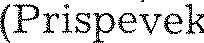 Do sedaj je bil sporen pravi datum ustanovitve 16. slovenske narodnoosvobodilne brigade »Janko Premrl­ Vojko((. To	ugotovil in zapisal tudi zgodovinar te bri- Stanko Petelin, ki je na strani 47 svoje knjige »Voj­kova brigada« v besedilu zapisal, da se je brigada »prvič zbrala 26. septembra 1943 na dvorišču vojašnice v Cerk­ nem«, v opombi pa je opozoril:  »Dan  ustanovitve  brigade je še sporen. Ogarev omenja 26. september, na spominski plošči v Cerknem je označen 27. september, po nekaterih drugih  podatkih   pa  naj   bi  bila  brigada  ustanovljena šeleseptembra. To je bržkone posledica večdnevnega zbi­ ranja enot, ki naj bi se vključile vanjo. Dokončno je bila brigada sestavljena in je že lahko odšla na položaje l. ok­ tobra.«1 Petelin   v  tej  opombi  sicer  navedel  vir,2  ni  pa se pri njem pomudil nekoliko dalj časa. Gre namreč za poročilo štaba Idrijske, tj. Vojkove brigade štabu  primor­ ske operativne cone z dne l. oktobra 1943, ki pravi med drugim tudi tole: »Iz odreda  se  je  danes  formirala  bri­ gada 500 mož. «3 V svojem delu o kapitulaciji Italije in narodnoosvobodilni borbi v  Sloveni ji4  sem  upošteval  ta vir za povsem zanesljiv in postavil l. oktober 1943 za dan formiranja Vojkove brigade in se  nisem  oziral  na  druge, po  mojem  mnenju  nezanesljive  podatke.  Pred  kratkim paBorec, XXVII/1975, št. 2, str. 67-74.sem  našel  nov vir -    naredbo štaba  Idrijske  brigade  z dneseptembra 1943 o formiranju brigade,5 ki popolnoma potrjuje  prej navedeni  podatek  o formiranju  brigade dnel. oktobra 1943. Da bi še bolj pojasnil ta dogodek, sem povprašal o tem nekdanjega poveljnika  Milana Tominca in politkomisarja Henrika Zdešarja. Opisala sta mi njuno pot v brigado, in sicer najprej na Primorsko, v štomaž pri Ajdovščini, in nato v Cerkno.Milan Tominec je bil partizan na Dolenjskem,  odko­ der ga je glavni štab NOV in PO Slovenije junija 1943 po­ slal na Gorenjsko. Tam je najprej postal namestnik ko­ mandanta I. bataljona Gorenjskega odreda, ob ustanovitvi Gorenjske ali Prešernove brigade 12. julija 1943 so ga imenovali za komandanta njenega I. bataljona. Po ranitvi brigadnega poveljnika Ivana Javorja je postal vršilec dolž­ nosti komandanta brigade in je v začetku septembra  1943  po povelju glavnega štaba NOV in POS  pripeljal  brigado  na Notranjsko. Tam je okrog 4. septembra izročil povelj­ stvo brigade  Dušanu  Svari-Duletu,  ker  je  dobil  nalogo, naj se  vrne  na  Gorenjsko.  Ob  kapitulaciji  Italije  sta  bila z namestnikom politkomisarja glavnega štaba NOV in POS Viktorjem Avbljem na črnem vrhu nad  Polhovim  grad­ cem. Od tam ga  je  Avbelj  poslal  v  glavni  štab s pismom, v katerem je Avbelj svetoval glavnemu štabu, naj Pre­ šernovo brigado vrne na Gorenjsko. To se je res zgodilo, vendar šele v drugi polovici septembra, potem ko je  bri­ gada zavzela belogardistično postojanko Turjak. Na sedežu glavnega štaba v gradu Soteska pri Novem mestu so To­ minca vključili v skupino  partizanskih  funkcionarjev,  ki  naj odidejo na Primorsko, kjer se je ljudstvo dvignilo v množični vstaji in je zelo primanjkovalo kadra. Skupino je vodil sekretar CK KPS  Franc  Leskošek-Luka,  v  njej  pa sta bila tudi Lado Ambrožič-Novljan in Dušan Kveder­ Tomaž,  načelnika  oddelkov  v  glavnem  štabu,  ki  ju  je  ta18. septembra imenoval za komandanta in politkomisarja operativnega štaba za zahodno Slovenijo.  Tisti  dan  je  bil na  sedežu  CK KPS  v Kočevskem  Rogu sestanek, ki ga   jevodil Edva!'d Kardelj; sklenili so poslati oziroma  vrniti enote in kader na Primorsko, Gorenjsko in š ta jersko. 6Skupina se je 21. septembra odpeljala  z  avtomobilom iz Soteske čez Dvor, Velike Lašče, Velike Bloke na Mašun. Tam so Leskošek, Ambrožič in Kveder preuredili Rabsko brigado 7 in vzeli iz nje nekaj prostovoljcev za delo v Pri­ morski. Med njimi je bil tudi komandant I. bataljona te brigade Henrik Zdešar. Skupina za  Primorsko  je  preno­ čila na Mašunu in  drugi  dan  peš nadaljevala  pot čez  Bač in Knežak, prečkala železniško progo med Postojno in Sla­ vino ter po celonočnem pohodu prišla mimo Sajevč na ce­ sto nad Razdrtim. Tam  je  naletela  na  partizansko  zasedo in skupaj so napadli nemški vojaški avtomobil, ki je po­ motoma pripeljal od tam. Zaplenili so avtomobil, ki pa je imel poškodovan motor in so se na njem samotež  spustili  do Šentvida nad Vipavo (sedaj Podnanos). Tam so pred avtomobil  vpregli  traktor  in  se  23.  septembra   pripeljali v štomaž, na sedež štaba primorske operativne cone in narodnoosvobodilnega sveta za primorsko Slovenijo.8V štomažu pri Ajdovščini si je operativni štab za za­ hodno Slovenijo uredil svoj stan in takoj začel ukrepati. Ugotovil je,  da  je  vseljudska  vstaja  v  Primorski  spravila v narodnoosvobodilno vojsko veliko število ljudi, od mla­ dine do starcev, in so nastali številni bataljoni, ki so se ponekod že združili v odrede. Bataljone narodnoosvobo­ dilne vojske je sklenil združiti v brigade.  še  isti  dan  je izdal odredbo o ustanovitvi šestih novih brigad, in sicer Goriške, Idrijske, Gregorčičeve, Kosovelove, Soške in Tr­ žaške.9 Seveda pa tudi operativni štab za zahodno Slove­ nijo ni mogel takoj dobiti pregleda nad razmerami na vsem razsežnem osvobojenem ozemlju, ki  mu  je  bilo  zaupano, tj. nad Primorsko, Gorenjsko in Polhograjskimi Dolomiti, zato je tisti dan ukazal ustanoviti brigade le na območju Gorice, Vipave, Goriških Brd, Idrije in Krasa.Med brigadami, ki jih je ukazal ustanoviti operativni štab za zahodno Slovenijo, je bila  tudi Idrijska  brigada.  V odredbi o ustanovitvi šestih primorskih brigad je enkratnavedena kot »idrijska« in enkrat kot »SNOUB Janka Premrla-Vojka«. štab brigade je v svojih prvih aktih uporabljal sicer ime Idrijska brigada, vendar so  že  na samem formiranju in tudi po njem govorili o Vojkovi brigadi. Do italijanske kapitulacije je vodstvo narodno­ osvobodilnega gibanja v Slovenskem primorju svoje enote poimenovalo le po pesniku Simonu Gregorčiču (Gregor­ čičev bataljon avgusta 1942 in Gregorčičeva  brigada  apri­  la 1943) in dveh tolminskih kmečkih upornikih - Andreju Laharnarju in Ivanu Gradniku (brigada  Andreja  Lahar­  narja februarja 1943 in brigada  Ivana  Gradnika  aprila 1943). Po italijanski kapitulaciji je eno brigado poimeno­ valo po pesniku Srečku Kosovelu, brigado, ki  jo  je  uka­ zalo ustanoviti na območju Idrije, pa po Janku Premrlu­ Vojku. Poimenovalo jo je po legendarnem partizanskem poveljniku, ki je umrl v noči na 23. februar 1943. Ko je vodstvo narodnoosvobodilnega gibanja v Sloveniji zvedelo za njegovo smrt, je 3. marca 1943 naročilo pokrajinskemu komiteju KPS za Primorsko oziroma štabu primorske ope­ rativne cone: »Dobili smo tudi žalostno vest, da je tov. Vojko umrl zaradi rane, ki jo je dobil. Popularizirajte ga, prikažite ga kot primorskega junaka in zavednega Slo­ venca, ki naj bo za vzgled vsem primorskim partizanom. Pošljite nam po možnosti njegovo sliko in  biografi jo.«10 štab primorske operativne cone je 18. marca v posebnem dnevnem povelju - sklicujoč se na povelje glavnega štaba NOV in PO Slovenije, z dne 3. marca 1943,  ki  pa  -  kot kaže - ni ohranjeno, razglasil Janka Premrla-Vojka za narodnega heroja in ukazal, naj se II. bataljon Južnopri­ morskega odreda imenuje Vojkov bataljon.11 Janko Pre­ mrl-Vojko je bil torej prvi primorski partizanski povelj­ nik, po katerem se je imenovala neka partizanska enota v Slovenskem Primorju ter prvi primorski človek, ki so ga razglasili za narodnega heroja.1 2Idrijsko brigado »Janka Premrla-Vojka« so, kot kaže, nameravali formirati v Idriji, in sicer iz Idrijskega od­ reda. Idrija je bila do 23. septembra, ko je vanjo vdrlanemška vojska, svobodna. Za komandanta brigade so odre­ dili Milana Tominca, za njegovega  namestnika  Stanislava (v odredbi pomotoma Franc) Jereba-Slavka in za politko­ misarja Henrika Zdešarja, medtem ko za namestnika polit­ komisarja niso odredili še nikogar. Operativni štab za zapadno Slovenijo je tudi odredil, naj po ustanovitvi Idrij­ ske brigade formirajo nov Idrijski odred, ki ga naj vodita komandant Petar Alfirovic in politkomisar Franc Caser­ man-Tesar.13Milan Tominec se spominja, da sta z Zdešarjem do­ bila odredbo o ustanovitvi navedenih šestih primorskih brigad 24. septembra 1943, ko sta bila še v štomažu, od koder sta popoldne opazovala nemško bombardiranje Aj­ dovščine. Na pot pa se tega dne nista odpravila sama, temveč sta se odpeljala skupaj z dr. Alešem Beblerjem, ki je nameraval imeti zborovanje v Idriji. Odpeljali so se po poti Ajdovščina-Col-Črni vrh-Godovič in so na poti zvedeli, da je nemška vojska že povsem zasedla Idrijo. Zato so se po isti poti vrnili  v štomaž  in sta se Tominec in Zdešar nato sama odpeljala z motornim kolesom po poti Predmeja-Trnovski gozd proti Vojskemu. Ko sta pozno zvečer prispela na Vojsko, sta tam našla večjo sku­ pino partizanov Idrijskega odreda in političnega delavca Jaka Štucina-Cvetka. Drugi dan sta poskušala dobiti stik še s partizani pri Črnem vrhu, vendar njun poskus ni uspel, ker se jima je pokvarilo motorno kolo in zvedela  sta tudi, da je nemška vojska zasedla Črni  vrh.  To so jima povedali partizani, ki so se pripeljali z avtomobilom od tiste strani, in z njimi sta se vrnila na Vojsko. Od tam sta odpeljala bataljon Idrijskega odreda - Tominec meni, da je bil to tisti bataljon, ki mu je poveljeval Damjan  Brus, do kmeta Robarja nad Idri jo.14Vdor nemške vojske v Idrijo 23. septembra  in  nem­ ška ofenziva proti osrednjemu delu osvobojenega ozemlja Primorske, ki se je začela zjutraj 25. septembra, sta pri­ zadela tudi Idrijski odred, ki so ga bili ustanovili sredi septembra 1943. Odred sicer ni imel večjih izgub, bil paje razpršen. Borci II. bataljona, ki je imel položaje vzhodno od Idrije, so se vsak po svoje umikali deloma proti  Ledi­ nam in deloma v Kanomljo. III. bataljon se je s položajev med Godovičem in Idrijo umaknil v smeri Čekovnika in Vojskega. Medtem je I. bataljon ostal še nekaj časa po manjših enotah na območju Črnega vrha.15 Ko sta bila Tominec in Zdešar z delom Idrijskega odreda pri kmetu Robarju, je nemška vojska pri Gnelici v Trnovskem gozdu ravno sklenila severni del obroča, ki ga je ustvarila v ofenzivi in nato še čistila Trnovski gozd. Zdešar se spo­ minja, da so bili pri kmetu Robarju nekaj  dni,  od tam  je član OK KPS Idrija  Franc Medved-Groga  vzdrževal  zvezo z Idrijo in jim prinašal »optimistične«  novice. Tominec  pa se več ne spominja, koliko časa so bili pri Robarju, iz po­ ročila štaba Idrijske brigade štabu primorske  operativne cone z dne l. oktobra 1943 pa lahko ugotovimo, da so biliseptembra še tam, ker poročilo navaja, da so od tamtistega dne poslali svoje »zadnje poročilo«.16 Nekega dne so si preskrbeli vodnika in ponoči odšli proti Cerknemu, središču svobodnega ozemlja severno od Idrijce, ki ga nemška ofenziva septembra 1943 ni zajela. Napotili so se v  smeri   Kanomlja-Jageršče-Krnice-Želin-Cerkno, vendar jih je vodnik vodil celo noč naokoli;  ko  so  ga trdo prijeli, jih je peljal  po cesti.  Pri  želinu  so  naleteli na avtomobil in sta se Tominec in Zdešar pred bataljonom odpeljala v Cerkno. Nastanila sta se v neki hiši ob robu vasi pri cesti, ki pelje proti Planini.17 V Cerknem sta Tominec in Zdešar našla na novo imenovanega sekretarja PK KPS za Primorsko Albina Kovača-Jaka in sekretarja PK KPS za Gorenjsko Maksa Krmelja-Matijo. Dogovo­ rili so se, da bodo ves Idrijski odred vključili v Idrijsko brigado.18 Zdešar se spominja, da jih je sekretar CK KPS Franc Leskošek-Luka zaradi tega oštel, ko so prišli oktob­ ra z njim v stik.19Konec septembra se je v vojašnici v Cerknem zbralo okrog 500 borcev iz II. in III. bataljona  Idrijskega  odreda.  S I. bataljonom tega odreda, ki je bil v nemški ofenziviv boju z nemško vojsko pri Črnem vrhu,  še  niso  imeli zveze. 20Dne 30. septembra 1943 je štab Idrijske brigade v Cerknem izdal tole odredbo:štab Idrijske udarne brigade Na položaju, dne 30/9/43NAREDBAPonalogu in pooblastilu glavnega štaba POS se Idrij­ ski Odred spremeni v Idrijsko udarno brigado.Na predlog štaba brigade z odobrenjem štaba Pri­ morske Operativne Zone se postavljajo sledeči štabi:štab brigade:Komandant  brigade  Milan  Tominec,  politkom.   Sde­ šar, namestnik komandanta  tov.  Blaž,  dosedaj  komandant bat. Gorenjske brigade ,c21 nam. politikom. tov. Tesar, sedaj politkomisar Idrijskega odreda,2!2 obveščevalec tov. Dorče. 23Postavljajo se sledeči štabi bataljona.Bat. komandant tov. Viktor, dosedaj komandir če­ te,24 politkom. tov. Lado,25 namestnik komandanta tovariš Peter,26 namest. politkom. tov. Perun.27Bat. komandant tov. Ural, 28 politkom. tov. Stan ko,29 namest. komandanta tov. Mir ko,30 namest. politkom. tov. Jelko.31Bat. komandant tov. Dam ja n,32 politkom. tov. Sa-. gadin3,3   namest.  komandanta  tov.  Sorun,34   namest.  polit­ kom. tov. Anama ri ja. 35Vsi štabi bataljona se morajo tekom jutrišnjega dne formirati v četne komande,  vodnike  in  desetarje.  Posta­ viti morajo tudi  bataljonske  intendante,  obveščevalce,  ki bo določil ob. brigade tov. Dorče.Vsak bataljon mora imeti bataljonske in četne bolni­ čarke in tudi formirati mitraljeske vode. Vsi bataljoni mo­ rajo tudi imeti minerske  vode. Povelje naj  se izvrši takoj.25   Satan ...	385Tekom jutrišnjega dne mora vsak bataljon poslati brojno stanje in oborožitve. V edinicah mora vladati železna di­ sciplina.Smrt fašizmu -	svobodo narodu!Politkomisar:ZdešarKomandant:Milan TominecTo odredbo je štab Idrijske ali Vojkove brigade izdal na predvečer formiranja brigade, saj je v njej izrecno na­ ročil, da morajo štabi bataljonov »tekom jutrišnjega dne«, tj. l. oktobra, formirati četne komande, vodnike in dese­ tarje, postaviti bataljonske intendante in obveščevalce. Na­ ročil je tudi, da je treba drugi dan že poročati o izvršitvi odredbe.Z  gotovostjo  torej  lahko  trdimo,  da  je  bil   prvi  zbor ali formiranje Vojkove brigade v Cerknem dne  l.  oktobra 1943. In zato je mogel tudi  štab  brigade  tistega  dne  poro­ čati štabu  primorske  operativne  cone  tudi  tole:  »Iz  odreda se je danes formirala brigada 500 mož. Brigada se  je  raz­ delila na tri bat. Moštvo je dobro oboroženo hi je že danes odšlo na položaje, s katerih  bodo  vršili  določene  naloge. «36 V tem poročilu je štab brigade tudi opravičil zamudo pri formiranju brigade, rekoč:  » Ves  odred se  je tako razbil,  da ga je bilo do danes nemogoče formirati v brigado.«37 To povsem drži, saj so do konca septembra uspeli spraviti v Cerkno le borce dveh bataljonov, medtem ko z enim ba­ taljonom še sploh niso imeli zveze.Potemtakem ne moremo upoštevati 26. september 1943 za dan ustanovitve ali formiranja Vojkove brigade. Ta da­ tum je namreč vzet iz brigadne kronike,38 ki jo je najprej pisal Andrej Pagon-Ogarev. Formiranje brigade je začel opisovati takole: »Dne 26. IX. 1943 je bil v Cerknem velik dan. Na dvorišču vojašnice so bili zbrani trije bataljoni ... Ustanovljena je brigada Janka Premrla-Vojka, junaka - partizana iz št. Vida pri Vipavi ... «39 Toda prva dva po­ datka nista točna. Pagon je postal brigadni kronist šele19. decembra 1943 in  je  formiranje  brigade,  pri  katerem je bil verjetno navzoč tudi sam, opisal šele po dveh  me­ secih in pol. Bil je v II. bataljonu in je 19. decembra 1943 opisal za nazaj na kratko ustanovitev brigade in delovanjebataljona. V dveh mesecih in pol mu je torej ušel iz spomina pravi datum formiranja brigade in  tudi  to,  da sta bila pri formiranju navzoča le dva bataljona  in  ne trije.Stanko Petelin je v zgodovini Vojkove brigade pra­ vilno zapisal, da je brigada odšla iz Cerknega 1. oktobra 1943, sicer na položaje, kar potrjuje že navedeno poročilo štaba brigade. Petelin pravi, da se je tretji bataljon s ka­ mioni odpeljal do Novakov in nato odšel peš do meje, drugi pa je krenil na Bukovo.40 Brigada je odšla v ofen­ zivo za osvoboditev Poljanske in Selške doline. Isti pisec je tudi upravičeno zapisal, da so podatki o bataljonskih poveljstvih ob ustanovitvi brigade »manj natančni in za­ nesljivi«.41 Samo na temelju ustnih virov ni uspel zanes­ ljivo ugotoviti poveljniške sestave brigade ob njenem for­ miranju. Navedena odredba štaba brigade za formiranje brigade z dne 30. septembra 1943 pomaga  razrešiti  tudi to vprašanje.25•	387OPOMBE1 Stanko Petelin, Vojkova brigada. Nova Gorica 1968, str.47-48 (navajam: Petelin, Vojkova brigada).2 Zbornik dokumentov in podatkov o  narodnoosvobodilni vojni jugoslovanskih narodov, del VI - borbe v Sloveniji, knjiga 7, dok. 178 (navajam: Zbornik NOV).3 Prav tam.4 Tone Ferenc,  Kapitulacija  Italije  in  narodnoosvobodilna borba v Sloveniji jeseni 1943. Maribor 1967, str. 597 (navajam:  Fe­ renc, Kapitulacija Italije).5 Zgodovinski arhiv CK ZKS v Ljubljani,  št.  7299,  naredba štaba Idrijske brigade 30. 9. 1943.6 Ferenc, Kapitulacija Italije, str. 298.7   Pismo  operativnega  štaba  za  zapadno  Slovenijo  21.  9.  1943štabu  XIV.  divizije   NOV  in   POJ   (Zbornik   NOV,   VI/7,   dok.  103).8   Izjavi  Milana   Tominca   (16.   7.  1973)  in   Henrika  Zdešarja(14. 7. 1973) avtorju.9 Odredba  operativnega  štaba  za  zapadno  Slovenijo  23.  9. 1943 (Zbornik NOV, VI/7, dok. 116).10 Pismo CK KPS 3. 3. 1943 PK KPS za  Primorsko,  Zgodo­ vinski arhiv CK ZKS Ljubljana.11 Dnevno povelje štaba Primorske operativne zone 18. 3. 1943, ital. prevod, arhiv Vojaškega zgodovinskega inštituta JLA Beograd, ital. arhiv., škatla 905, št. 31/7-2.12 Janka Premrla-Vojka je vrhovni komandant NOV in POJ odlikoval z redom narodnega heroja dne 18. aprila 1944. O po­ pularizaciji tega dogodka glej pismo oblastnega komiteja KPS za Slovensko Primorje štabu IX. korpusa NOV in POJ 28. 4.  1944, arhiv IZDG, part. arhiv, fasc. 535/III.13 Glej op. 9!14 Izjavi Milana Tominca (16. 7. 1973) in Henrika Zdešarja(14. 7. 1973) avtorju.15 Petelin, Vojkova brigada, str. 44.16 Poročilo štaba Idrijske brigade l.  10.  1943  (Zbornik  NOV, VI/7, dok. 178).17 Izjavi Milana Tominca (16. 7. 1973) in Henrika Zdešarja(14. 7. 1973) avtorju.18 Poročilo štaba  Idrijske  brigade  l.  10.  1943  (Zbornik  NOV, VI/7, dok. 178).19 Izjava Henrika Zdešarja (14. 7. 1973) avtorju.20 Poročilo štaba Idrijske  brigade  1.  10.  1943  (Zbornik  NOV, VI/7, dok. 178).21 Oto Vrhunc-Blaž Ostrovrhar. Ker je bil v odredbi  operativ­ nega  štaba  za  zapadno  Slovenijo  o  ustanovitvi  primorskih  brigad na to dolžnost imenovan Stanislav (v odredbi pomotoma: Franc) Jereb-Slavko, ki je bil takrat komandant bataljona v Severnopri­ morskem odredu na goriški fronti in ga  sploh  ni  bilo  v  Cerknem, med nemško ofenzivo ga je vodstvo poslalo v Tolminsko brigado, sodim, da so se za Ota Vrhunca odločili sporazumno z vodstvom narodnoosvobodilnega gibanja za Gorenjsko. Do tedaj je bil ko­ mandant III. bataljona Prešernove  brigade.  Padel  je  5.  aprila  1945 pri Topolah nad Selci.22 Franc Caserman. Ko je 6. oktobra 1943 Caserman postal politkomisar novega Idrijskega odreda, ga je v Vojkovi brigadi nasledil Avgust Jereb-Rok. Petelinov podatek, da naj bi bil na­ mestnik politkomisarja brigade od 23. septembra  do  6.  oktobra 1943 Stanislav Jereb-Slavko, ne drži, ker ta sploh ni bil v Vojkovi brigadi. (Izjava Stanislava Jereba avtorju  15. 12. 1974.)  Caserman je padel sredi novembra 1943 na območju Idrije.23   Franc  Mikuž.  Padel   je  v  nemški   ofenzivi   na  Stari Oselici17.  novembra  1943.  (Življenjepis   F.  Mikuža-Dorčeta,  ki  ga   je 15.12. 1958 za občinski odbor Zveze  združenj  borcev  NOV  občine Idrija napisala sestra Kristina Mikuž.)24  Valentin  Zevnik-Viktor  Železnik,   do   tedaj  komandir   čete v Gorenjskem odredu.  Smrtno  ranjen  28.  10.  1943  pri  Ledinah  in je umrl istega dne v bolnišnici v  Cerknem.  Po  vojni  so ga  odliko­ vali z redom narodnega heroja. Nasledil ga je Janko Prezelj.25 Franc Benčina.26 Petar Alfirovic. Dne 6. oktobra 1943 je postal komandant novega Idrijskega odreda.27 Radovan Dolenc. Padel 8. oktobra 1944 pri Trnovem nad Gorico.28 Pavle Kobal. Padel na Žirovskem vrhu.29 Andrej Makuc. To funkcijo  je opravljal  do konca  leta 1943,  ko je za dva meseca postal sekretar OK KPS Idrija.3° Ferdo  Tolar.31 Verjetno Gabrijel Peternel. Kaže,  da  je  30.  oktobra  1943 odšel v partijsko  šolo  in  ga  je  nasledi.la  Mihaela  Škapin-Drina,  ki je 15. novembra 1943 padla  na  Žirovskem  vrhu.  Odlikovana  je  bila z redom narodnega heroja.  Gabrijel  Peternel  je  padel  26.  septem­ bra 1944 na Pasji Ravni kot komandant III. bataljona Prešernove brigade. (Podatek Franca Hvale 30. 12. 1974.)22     Damjan  Brus.33   Jože Sagadin.u	Ni mi uspelo ugotoviti pravega imena.35 Marija Pervanje.36 Poročilo štaba Idrijske brigade l. 10. 1943 (Zbornik NOV,VI/7, dok. 178.)7 Prav tam.38 Kronika Vojkove brigade v arhivu Inštituta za zgodovino delavskega gibanja v Ljubljani, part. arhiv, fasc. 281/I. Petelin, Vojkova brigada, str. 48-49.39 Prav tam.40 Petelin, Vojkova brigada, str. 58-59.41 Petelin, Vojkova brigada, str. 50.IV. PARTIZANSKE	AKCIJEDva nemška	policijska generala pred Dražgošami(Kdo je bil generallajtnant Georg Schreyer?)Dražgoška bitka, kot pravimo tridnevnemu  uspeš­ nemu boju Cankarjevega bataljona v Dražgošah od 9. do11. januarja 1942, pomeni enega od treh vrhov partizan­ skega vojskovanja na Gorenjskem v prvem obdobju na­ rodnoosvobodilnega boja na Slovenskem. Prva  dva  vrha  sta oborožena vstaja poleti 1941 in množična vstaja sredi decembra 1941. Zato je razumljivo, da ta dogodek vzbuja zanimanje mnogih ljudi in da je po  tem,  ko  smo  že  do­ bili prvo celovitejšo predstavo o njem, še  vedno dobrodo­ šel vsak nov vir, ki nam potrjuje, dopolnjuje ali tudi spre­ minja podobo, ki smo si jo ustva rili .1Pred  nekaj  leti   smo  iz  tujih   arhivov   dobili   podatke o sovražnikovem štabu, ki je vodil operacije proti Cankar­ jevemu bataljonu v Dražgošah, tj. o policijskem akcijskem štabu »Jugovzhod« (Polizei-Einsatzstab »Sildost«).  Ukazal ga je  ustanoviti  šef  nemške  policije  Heinrich  Himmler,  in to med 12. in 15. decembrom 1941, tj. kmalu po uspešnem napadu Cankarjevega bataljona na nemško  policijsko  pa­ truljo  (vod  2.  čete  181.  rezervnega  policijskega   bataljona) v  Rovtah  pod  Blegošem,  čeprav  je  povelje  o tem  izdal šele17. decembra 1941. Takrat smo tudi zvedeli,  da  je HimmlerBorec, XXIX/1977, št. 2, str. 111-123.postavil za komandanta tega štaba  generallajtnanta  poli­ cije  Schreyerja,   ki   je   kmalu   po   imenovanju   prispel na Bled (15. 12. 1941) in tam začel sestavljati svoj štab. Zvedeli smo tudi, katere enote in kakšne vrste  težkega orožja (topove, tanke, letalo itd.) so takrat poslali na Go­ renjsko.2O generallajtnantu policije Schreyerju samem smo takrat vedeli  le  malo,  pravzaprav  nič,  razen  imenovanja in imena. Več o njem  sem zvedel  pred  tremi  leti, ko sem   v Berlin Document Centru v Zahodnem Berlinu pregledal njegovo osebno mapo iz arhivskega fonda glavnega per­ sonalnega urada SS.Georg Schreyer se je rodil 16. 7. 1884 v Golku, okrož­ je Meisen na Saškem, v družini gozdarskega svetnika. Po končani  osnovni šoli in gimnaziji  je odslužil  vojaški  rok  v107. pehotnem polku v  Leipzigu,  nato  je  bil  v  vojni  šoli v Gdansku, kjer so mu dali čin podporočnika. V letih 1909-1912 je bil instruktor v podoficirski šoli in je sep­ tembra 1914 dosegel  čin  stotnika.  V  prvi  svetovni  vojni je bil najprej  poveljnik  čete  in  nato  poveljnik  bataljona ter se je bojeval v Franciji, Srbiji, ponovno  Franciji,  na soški fronti, na Tirolskem in ponovno  v  Franciji.  V  bojih je bil tudi hudo ranjen. Po prvi svetovni vojni je odšel k policiji, kjer so mu zaupali nalogo, da vzpostavi zaščitno policijo na Saškem. V letih 1919-1928 je bil policijski stotnik v Leipzigu, 1928-1933 poveljnik orožniškega od­ delka v Riessi, 1933-1936 policijski podpolkovnik in nato polkovnik ter poveljnik zaščitne policije v Leipzigu, od avgusta 1937 inspektor redarstvene policije za deželi Tu­ rinško in Hessensko ter za provinco Hessen - Nassau v Kasslu, od junija 1939 inspektor redarstvene policije v Berlinu. l. aprila 1940 so ga odredili za inspektorja za posebno uporabo v glavnem uradu redarstvene policije v Berlinu. Novembra 1940 je v tem uradu postal generalni inspektor  zaščitne   policije  rajha.  To  funkcijo   je  imel dol.  avgusta 1943, ko so ga  upokojili. Od junija 1944 do maja1945  je  bil -    že  kot  upokojenec  -    deželni svetnik  v ok-Georg Schreyer kot policijski	polkovnik (izv. v BDC)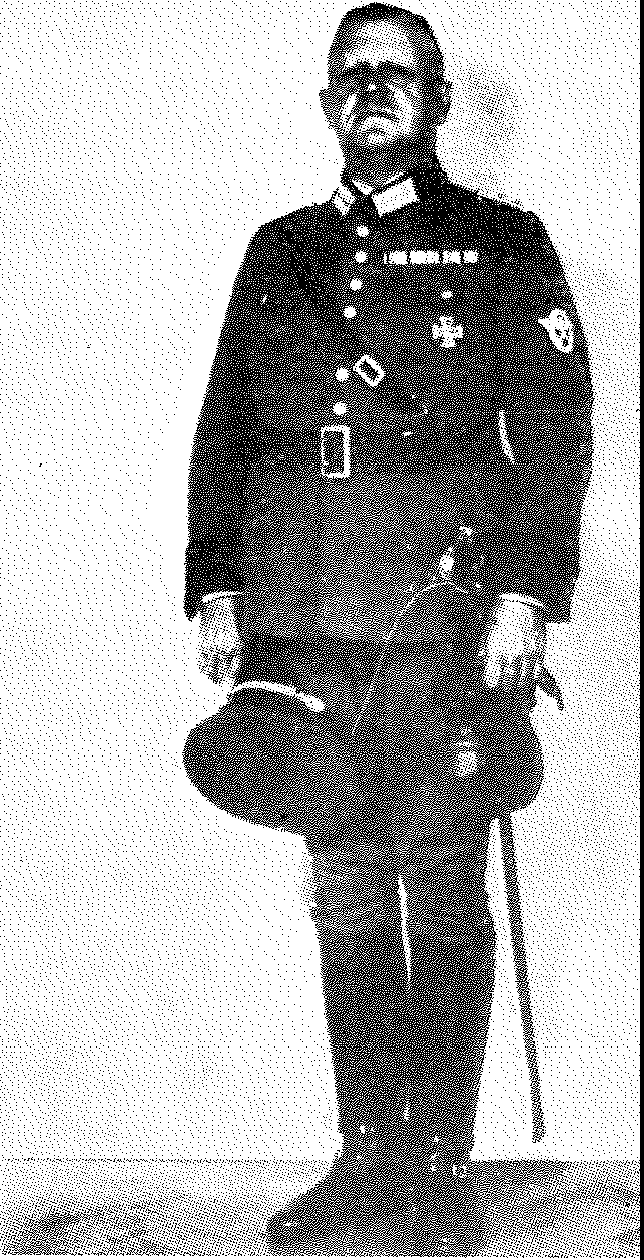 rožju Podersam na Ceškem. Po vojni je živel v Wupper­  talu - Barmenu.3Poleti 1939 je Himmler v svojih prizadevanjih, da čimveč višjih policijskih oficirjev vključi v SS,  policij­ skega polkovnika in inspektorja  Schreyerja  sprejel  v  SS (št. izkaznice 327 419) in mu je dodelil čin esesovskega polkovnika (SS-Standartenfuhrer). Od takrat dalje  je  vsa­ ko napredovanje v policiji pomenilo  napredovanje  tudi  v SS in je 20. aprila 1940 Schreyer postal esesovski nad-polkovnik  (SS-Oberfilhrer), 30.  januarja  1941 generalma­jor  policije in  brigadni  general  SS  (SS-Brigadefilhrer) ter9. novembra 1941 generallajtnant policije in SS-Gruppen­ fi.ihrer. Lahko sklenemo, da je Schreyer postal esesovski oficir, ker je bil policijski oficir. 4Schreyer je bil razmeroma star nacist. V nacistično stranko se je vpisal julija 1931 (št. izkaznice 766 705). Imel je mnogo odlikovanj, med njimi tudi železni križec I. inII. razreda.Himmler je torej v boj proti Cankarjevemu bataljonu poslal izkušenega, vendar tudi po letih razmeroma starega policijskega generala, saj je imel Schreyer, ko je prišel na Bled, že več kot 57 let. Postavlja se vprašanje o takšnem ali drugačnem sodelovanju med Schreyerjem in drugim policijskim generalom na Bledu, Erwinom Rosenerjem. Tega je namreč Himmler 10. decembra 1941 imenoval za višjega vodjo SS in policije v XVIII. vojnem okrožju z veljavnostjo od 16. decembra 1941. Ko je namreč Rosener­ jev predhodnik Gustav Adolf Scheel konec novembra 1941 postal gauleiter NSDAP in državni namestnik za Salzbur­ ško je moral Himmler najti novega višjega vodjo SS in policije za to vojno okrožje. Ne vemo za razloge, ki so bili odločilni, da je na to mesto imenoval Rosenerja, ki je bil do takrat na podobnem mestu v Wiesbadnu. 5Sedež višjega vodje SS in policije v XVIII. vojnem okrožju je bil v Salzburgu in sta se Rosenerjeva predhod­ nika Alfred Rodenbucher in Scheel tam tudi nenehno za­ drževala; hočem reči to, da nista silila v zasedene slovenske predele. Prvi za to ni imel pravega razloga, ker je bil na omenjenem položaju le do srede maja 1941, drugi pa se ni spuščal v zadeve bojevanja proti narodnoosvobodilni voj­ ski, ker je to bila predvsem naloga poveljnika redarstvene policije za alpske dežele, polkovnika Helmutha Mascusa oziroma na Gorenjskem njegovega namestnika, orožniš­ kega polkovnika Rudolfa Handla, ki je bil komandant orožništva za Koroško in posebej tudi za Gorenjsko. Ma­ scus je po vojni v zavezniškem taborišču za vojne ujetnikeizpovedal,  da  mu  je  Rosener  pripisal  krivdo  za  hud  poraz v Rovtah in ga poslal v Salzburg, kjer je do februarja 1942 čakal, da so ga premestili v Stuttgart.6 Da  to  drži,  priča tudi okolnost, da Schreyer Mascusa ni vključil v svoj štab, čeprav si je  ta  do  decembra 1941 precej  prizadeval,  da  bi s svojimi policijskimi bataljoni (72., 93., 171., 181. in 325.) uničil partizanske enote na slovenskem štajerskem in Go­ renjskem. Imenovanje generallajnanta Schreyerjl:l za ko­ mandanta policijskega akcijskega štaba »Jugovzhod« je bi-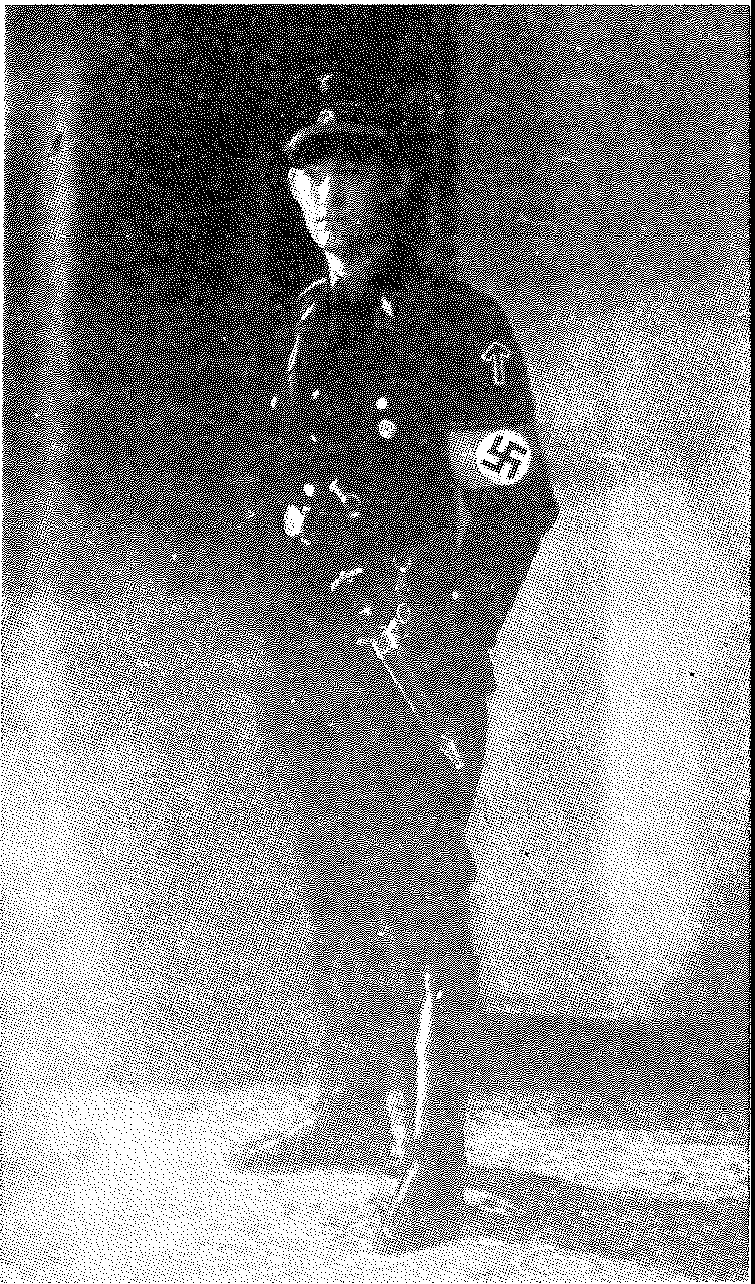 Erwin	Rosener	kot esesovsld	polkovnik (izv. v BDC)la po mojem mnenju posledica Rosenerjevega in Himmler­ jevega nezaupanja do takratnega poveljnika redarstvene policije, polkovnika Mascusa. Toda Himmler bi lahko na Mascusovo mesto decembra 1941 postavil  koga  drugega, pa tega ni storil, temveč je ukazal ustanoviti policijski ak­ cijski štab. Lahko sklepamo, da se je Himmlerju zdela gola zadolžitev nekega izkušenega policijskega generala za protipartizanski boj v Sloveniji premalo in je zato ukazal ustanoviti poseben štab iz nekaj višjih  policijskih  oficir­ jev. Kot vemo, so bili v tem štabu en general, en polkov­  nik, dva podpolkovnika, trije majorji in več nižjih  oficir­ jev, od stotnika navzdol.7 Kaže, da tako kvalificirane za­ sedbe ni imel potlej noben policijski štab  v Sloveniji,  vsaj ne do jeseni 1944.Kot vodji »vse policijsko-vojaške akcije v nemirnih območjih Južne Koroške (beri: Gorenjske - op. T. F.) in Južne Stajerske« so bile Schreyerju podrejene vse sile redarstvene policije (tj. zaščitna policija in orožništvo)  na teh območjih. Za čas njegovega delovanja so omenjena območja v »akcijskem in taktičnem pogledu« izvzeli iz pristojnosti poveljnika redarstvene policije v XVIII. voj­ nem okrožju, tj. iz pristojnosti polkovnika Mascusa.Komandant z vseh vetrov skupaj znešenega policij­ skega akcijskega štaba »Jugovzhod« generallajtnant Schreyer je bil za izvedbo svoje naloge odgovoren nepo­ sredno samemu Himmlerju, saj ga je ta imenoval na to  mesto in je bil njegov položaj nekaj izjemnega v organi­ zacijskem pogledu v nemški policiji. Drugače pa je bil podrejen višjemu vodji SS in policije generallajtnantu Rosenerju. Oba sta si bila po činu enaka. Ker do tedaj višji vodja SS in policije v XVIII. vojnem okrožju  ni  imel gle­ de partizanskega bojevanja v Sloveniji  nobenih  operativ­ nih pristojnosti, verjetno tudi Himmler ni zadolžil Rose­ nerja za neposredno vodenje operacij proti partizanom na Gorenjskem. Lahko domnevamo, da bi Himmler poiskal kakega drugega človeka za to mesto, če bi mu želel datitakšne pristojnosti, saj si Rosener v Wiesbadnu  nikakor  ni mogel pridobiti niti malo izkušenj  za boj proti gverili ali proti partizanom. Ker je bilo zasledovanje in zatiranje partizanskih enot predvsem naloga redarstvene policije, je zanjo tudi v slovenskih predelih zadolžil predvsem Schre­ yerja. Kot sedaj poznamo Rosenerjev značaj, je imel na­ vado, da se je vtikal neposredno v vodenje operacij, če­ prav je to bila vse do jeseni 1943 pristojnost poveljnika redarstvene policije. Tako je bilo januarja 1942, poleti 1942 in tudi pozneje (npr. v boju proti XIV. diviziji NOV in POJ, ko je ta februarja prišla na Štajersko). Neki vir namreč poudarja, da je operacije proti Cankarjevemu ba­ taljonu na Gorenjskem vodil Rosener. Kot mlajši esesovski in policijski general (takrat je imel šele 39 let!), ki je šele15. 4. 1941 postal policijski oficir zato, ker je bil že es­ esovski oficir (torej povsem drugače kot Schreyer!), in je užival popolno Himmlerjevo zaupanje, se  je Rosener  hotel z uničenjem Cankarjevega bataljona še posebej izkazati. Toda to je bil v njegovi karieri prvi, vendar ne poslednji neuspeh.Tako se upravičeno postavlja vprašanje, na kaj se je omejila pristojnost in dejavnost komandanta policijskega akcijskega štaba »Jugovzhod«,  generallajtnanta  Schreyer­ ja ob Rosenerjevi ambiciji in aktivnosti. Kot vemo, je bil Schreyerjev namestnik polkovnik Handl in načelnik  štaba ter operativni oficir (I a) podpolkovnik Blocher.O dejavnosti Schreyerjevega štaba od 28. decembra 1941, ko je začel poslovati na Bledu, do 10. februarja 1942, ko so ga ukinili in je njegove naloge ponovno prevzel po­ veljnik redarstvene policije, vendar ne več polkovnik Mascus, temveč generalmajor in SS-Brigadefi.ihrer Karl Brenner, vemo le malo. Bolj smo poučeni o njegovi orga­ nizacijski sestavi, skoraj nič pa ne vemo o njegovi opera­ tivni dejavnosti proti narodnoosvobodilni.vojski. Poznamo namreč vseh 13 »dnevnih povelj« o organizacijskih za­ devah in 12 »štabnih povelj« (brez 1-3 in 5) o admini­ straciji in notranjih zadevah štaba, poznamo pa samo eno»akcijsko povelje« (in to št. 15 od 18. l. 1942 za akcijo na Pokljuko 19. l. 1942) in nobenega »posebnega povelja«, ki jih je tudi izdajal. Po tem, da je v osemnajstih dneh izdal ta štab kar 15 akcijskih povelj, lahko sodimo, da bi lahko, če bi bila ohranjena, z njimi lepo ponazorili vso sovražni­ kovo akcijo proti Cankarjevemu bataljonu v Dražgošah in tudi potem. Vprašanje je, ali se je kakšno akcijsko povelje še ohranilo, kajti do sedaj ga nisem zasledil v nobenem domačem ali tujem arhivu. Zato za moč in dejavnost nem­ ških policijskih in drugih enot pri dražgoški bitki zvemo ali domnevamo iz drugorazrednih virov in nam je drago­ cen vsak nov podatek, ki ga še dobimo.Pred kratkim sem v naših arhivih našel tri dokumente in nekaj podatkov, ki potrjujejo in tudi dopolnjujejo našo podobo o legendarnem boju Cankarjevega bataljona v Dražgošah. Prvi je poročilo o dogajanju v Dražgošah in  ga je napisal nekdo 22. januarja 1942, torej deset dni po bitki, poslal ga je nekomu iz kontrarevolucionarnega ta­ bora v Ljubljani in se je tudi ohranilo v takšnem gradivu.8 Drugi je povelje komandanta policijskega smučarskega patruljnega oddelka (Polizeiskistreifenabteilung) majorja Otta Manna za pohod na Jelovico 13. januarja 1942. 9 Tretji pa dnevno povelje 171. rezervnega policijskega bataljona z osmrtnico za padlimi policisti tega bataljona v Draž­ gošah.10I.Prvemu dokumentu se pozna, da ga je napisal  nekdo,  ki ni bil naklonjen narodnoosvobodilnemu gibanju, kar se vidi tudi po tem, kako govori o nastopih narodnega heroja Staneta žagarja na dveh političnih zborovanjih v  Sokol­ skem domu v Dražgošah. Spominski viri, ki jih  je  zbral Ivan Jan za svojo knjigo o dražgoški bitki,  ne  potrjujejo tega podatka iz prvega dokumenta. Piščev odnos do narod­ noosvobodilnega boja kaže tudi njegov poziv  k  varčevanju s človeškimi silami in k čuvanju svojega slovenskega pre-moženja. Tak poziv je bil na liniji jugoslovanske begunske vlade v Londonu in bi njegovo upoštevanje zahtevalo več žrtev in tudi gmotne škode, kot pa jih je zahteval narod­ noosvobodilni boj na smrt obsojenega naroda.Dražgoše nad Selško dolinoDražgoš, te prelepe slovenske vasi na zahodnem  ob­ ronku Jelovice nad Selško dolino, ni več. Upepeljeni so domovi, požgana so gospodarska poslopja. Uničena je farna cerkev s 4 zlatimi baročnimi oltarji iz leta 1658, ki so bili najlepši tovrstni umetnostni spomenik v Sloveniji.Dražgoše so oddaljene od škofje Loke 22 km; imajo444 prebivalcev in 81 hiš.Vas sama se deli na dve večji skupini: na skupino Pri cerkvi, kjer je 35 hišnih številk ter na skupino Na pečeh, oddaljeno 10 minut od cerkve, kjer je 45 hišnih številk, medtem ko je posestnik Novak od skupine Pri cerkvi od­ daljen kakih 5 km. Del hiš skupine Na pečeh se imenuje Jelenšče. V skupini Na pečeh je Sokolski dom,  v  skupini Pri cerkvi je prosvetni dom.Na Silvestrovo (31. 12.) 1941 zjutraj je prišla skupina partizanov, ko so se umaknili iz Črnega vrha in od Sv. Ožbolta, v Dražgoše, kjer so se naselili v Sokolskem domu in na nekem hlevu. Šele čez tri  dni  so se delno naselili tudi v kraju Pri cerkvi v Prosvetnem domu.11V času bivanja v Dražgošah so partizani pripeljali od Remca na Lancovem pri Radovljici tri krave in enega ko­ nja. Hrano so vozili z več vozmi iz Dobrave pri Kropi, od koder so Nemci odselili večji del slovenskega  prebivalstva  v št. Vid nad Lju bl ja no.12Dražgošani so se prihoda partizanov in njihove nase­litve v Dražgošah ustrašili. Prosili so jih,  naj  odidejo,  ker da bodo sicer odseljeni. Partizani pa so domačinom odvr­ nili: »Saj je vseeno, če vas selijo, saj tudi  mi ne moremo  biti doma.«Partizane v Dražgošah sta vodila bivši šolski  upravi­ telj na Srednji Dobravi pri Kropi Zagar Stanko in Pečnik Ciril iz Ljubnega, za katerim je bila pred kratkim izdana tiralica in razpisana nagrada 20 000 Rm onemu,  ki ga iz­ roči živega ali mrtvega nemškim oblastem.Partizani so sklicali v Sokolski dom dve zborovanji, na katere so povabili Dražgošane. Govoril je Zagar Stanko. V svojih govorih ni omenil Jugoslavije, pač pa  je govoril o Sovjetiji, o raju, ki bo prišel ter o tem, zakaj morajo biti v gozdovih in da je doslej na raznih frontah padlo že 7 milijonov Nemcev, kakor tudi da se morajo Nemci pred partizani povsod umakniti.Prvega zborovanja se je udeležilo precej Dražgošanov, medtem ko pri drugem zborovanju udeležba ni  bila  več tako velika. Ljudje so namreč po prvem zborovanju rekli:»Ta pa že ne more biti pravi, ker ni govoril o Jugoslaviji, pač pa o vseh drugih stvareh.«Dražgošani so sporočili bivanje partizanov občini Selca nad Škofjo Loko; sedanji občinski komisar Benedik Franc, mlinar in lesni trgovec v Dolenji vasi jim je dejal, naj se vrnejo na svoje domove in mirno delajo naprej, ker  da se jim ne bo nič zgodilo.13V petek dne 9. januarja 1942 so začeli Nem ci14 stre­ ljati na Dražgoše s topovi od treh strani: iz Rudnega,  od kraja Pri znamenju, kjer  se  stekajo  pota  iz  Kališ,  Krope in Selc preko Lajš ter od posestnika Novaka. Rudno je od­ daljeno v zračni črti od Dražgoš 1-1,5 km,kraj Pri zna­ menju 1 km, posestnik Novak pa 2 km (po cesti 5 km).S topovi so streljali v petek in soboto.15Topovski izstrelki so zadevali hiše, od katerih je kaka četrtina zgorela že med obstreljevanjem.Partizani na topovsko streljanje niso odgovarjali, ker takega orožja niso imeli, pač  pa  so  bili  v  hišah  in  raz­ nih strateških točkah, kjer so imeli tudi strojnice.Dražgošani iz skupine Na pečeh so po veliki  večini (vsaj polovica) zbežali takoj ob začetku nemškega topov­ skega napada v najvišji del te skupine hiš v t. i. Je-lenšče, kjer so se zbrali v Grogovčevi in šolarjevi hiši. Obe hiši so od zunaj založili z drvmi. V   hiši so se skrili, ker so mislili, da so na najvišjem predelu  vasi  najbolj  varni in da bodo Nemci v ta predel prišli  najkasneje,  tj.  da bodo sicer imeli dovolj časa za beg. Kmetje iz skupine Pri cerkvi so ostali po večini na svojih domovih, medtem ko so kočarji in delavci odšli na Jelovico, od tam preko Rov­ tarice (prelaz, ki veže Bohinjsko s Selško dolino) v So­ tesko (Bohinj) in naprej v Radovljico in Ljubljano ali druge kraje.Nemci so v nedeljo dne 11. januarja 1942 dopoldne zavzeli najprej Jelenšče. Tu so iz obeh navedenih hiš po­ brali vse nad 12 let stare moške ter takoj na kraju samem ustrelili. Teh je bilo trinast (13).16 Zenske in otroke so za­ prli v Grogovčev hlev. Izmed  tu  ujetih  Dražgošanov  je neki simuliral smrt, nakar je Nemcem pobegnil.Med drugim so bili tu ustreljeni: Lotrič  Franc  (60  do 70 let), po domače Tomažov Francl, 72-letni Berce Tomaž, 57-letni Frakelj Peter in njegov 18-letni sin Frakelj Zdrav­ ko, 50-letni Lotrič Franc, st. pd. Bolčar in njegova sinova 18-letni Lotrič Maks in 20-letni Lotrič  Franc,  20-letni Lotrič Ciril, p. d. Grogovec in 18-letni Kavčič Janez.Ko so partizani videli, da so Nemci v premoči, so se umaknili na Jelovico in preko Rovtarice v Bohinj.Nemci so nato prodirali od J elenšč in od posestnika Novaka proti skupini Pri cerkvi.  Ko  so  prišli  v  skupino Pri cerkvi, so Nemci tu pobrali nad 12  let  stare moške  in jih 40 ustrelili v župnišču.17Dražgoški begunci so nato srečevali ozir. dohitevali partizane na Jelovici. Očitali so jim, kaj da so  storili  z njimi. Partizani se za te očitke niso zmenili.V Radovljico so pribežale preko Jelovice in Soteske4 družine, od katerih ima ena 7 nedol. otrok.Prebivalci Dražgoš so bežali nezadostno oblečeni in brez vsakih sredstev. Tudi otroci sami brez staršev so be­ žali. Na Martinčku (Jelovica) so našli zmrznjene (mrtve)26 Satan ...	401tri otroke v starosti od 4 do 10 let (enega dečka in dve deklici).V neki družini so Nemci ustrelili očeta in tri sinove. Mati je pobegnila v Selca, kjer je zdaj vsa obupana. Zopet druga družina se je skrila v  klet,  a  so  jih  Nemci  tam vse postrelili.Nemci so ljudem v Dražgošah naročili, naj znosijo iz hiš, kar je kaj  vredno. Domačini so ubogali.  Nemci so nato te stvari naložili na avtomobile ter tudi ljudi  (okoli 80), ki so jih odpeljali v št. Vid nad  Ljubljano,  medtem  ko so stvari obdržali zase in pošiljali domov  v Nemčijo. Svinj­ sko meso (stegna) pa so Nemci dali sušit raznim mesarjem. Koliko je bilo v celoti ustreljenih in koliko jih je zmrznilo izmed Dražgošanov, se sedaj ne da z vso goto­vostjo ugotoviti. Spredaj navedene številke so točne.Tudi za Nemce se ne ve, koliko jih je izgubilo življe­ nje. V Kranju	pokopanih 27 Nemcev, od katerih je eden Gestapovec. Govore pa, da je padlo nad 100 (sto) Nemcev in da je precej ranjenih (do  150),  ki  leže  sedaj v bolniš­ nici na Golniku.  Pravijo,  da so mrtve  Nemce odvažali tudi v razne kraje v Nemčijo, med drugim tudi na  Dunaj.18 Nemci so nato izdali v slovenskem in  nemškem  je­  ziku »Stenski časopis«, kjer je med drugim zapisano: Gauleiter dr. Rainer je ob svojem prihodu v te  pokrajine izjavil, da bo napravil red tako ali tako. Pozval je pre­ bivalstvo,  naj  sodeluje	uničevanju boljševiških tolp. Temu se je odzvala večina prebivalstva razen prebivalcevDražgoš. Zato je bilo to kaznovano »mit schweren Waffen«. Posrečilo se je večino boljševikov uničiti, del njih pa se je razbežal s civilnim prebivalstvom v mraz. Kdor  jim  bo nudil prenočišče in jih skrival, temu grozi smrtna  kazen. žene in otroci so v taboriščih, ker so jim domovi upe­ peljeni.19Vsled te grožnje o smrtni kazni v stenskem  ča:SOT)isu so se Ha.da,veiljč:arli bali nuditi pomoč pribeglim Dražgo­ šanom. Prosili so vodjo Gestapa Vondertanna, naj posre­ duje na pristojnem mestu, da bodo lahko sprejeli žene inotroke ter tudi može, ki so pribežali. Dovolil jim je sam od sebe začasno, da smejo nuditi pomoč pribeglim Dražgoša­ nom in izjavil, da bo posredoval na pristojnem mestu, daradi te pomoči ne bo zadela nobena kazen.20Nemci so dalje tudi zažgali kočo na Mošenjski planini. Trdijo, da so bile tam sani, orožje in konj, ki je to orožje prenašal za partizane.21Konja in sani pa so našli Nemci kasneje na Pokljuki obenem z neko strojnico.  To strojnico so razstavili  na  trgu v Radovljici. Najdeni konj je bil Remčev, o katerem je bil govor spredaj.Dražgoš ni več.Ostala je samo še groza in trepet; ostal je žalosten spomin, ki nas opozarja in nam kliče, da s svojimi člo­ veškimi silami varčujemo in da varujemo tudi svoje slo­ vensko premoženje.Ljub. 22. januarja 1942.II.Drugi dokument, ki ga tukaj objavljamo, je zanimiv zato, ker nam pokaže, kako je stekla okupatorjeva akcija proti Cankarjevemu bataljonu, potem ko  se  je  11.  janu­ arja 1942 pozno  popoldne  umaknil  na  Jelovico.  Povelje  je napisal policijski major Otto Mann, ki je bil do 12. ja­ nuarja vodja orožarskega oddelka v Schreyerjevem štabu (tam ga je nasledil  stotnik  Rummler),  od  tega  dne  dalje pa komandant policijskega smučarskega patruljnega od­ delka, ki so ga formirali ta dan. Schreyer je Mannu 9. ja­ nuarja ukazal, naj formira oddelek tako, da bo najprej vzpostavil eno četo in pozneje še dr ugo.212 Po tem podatku lahko sklepamo, da med dražgoško bitko samo ta  smučar­ ski oddelek še ni  bil formiran  in  če so smučarji  sodelovali v bitki, so bili v sestavi drugih enot. Tako je bila akcija policijskega smučarskega patruljnega oddelka na Jelovicijanuarja 1942 prva akcija tega oddelka  in  uspešna  tako, kot ni bila za omenjena nemška policijska generala26*	403uspešna dražgoška bitka. Ta oddelek je res narastel na dve četi, od katerih je eno vodil stotnik Max Schadlich, ki je julija 1942 padel pri Bistrici pri Kranju. Ko so  oddelek jeseni 1942 ukinili, so iz moštva sestavili policijsko četo planinskih lovcev za alpske dežele,  Mann  je odšel drugam in je med vojno padel.Policijski smučarski patruljni oddelek je bil na  Jelo­ vici uspešen. Na Mošenjski planini je izsledil in obkolil skupino borcev Cankarjevega bataljona. V hudem boju je padlo 12 ali 13 borcev, nekaj  pa  jih  je  bilo  ranjenih. Imena 12 padlih je l. maja 1942  navedlo  glavno  povelj­ stvo slovenskih partizanskih čet v svojem poročilu vrhov­ nemu štabu NOV in P OJ .23Smučarski patruljni oddelekBled, dne 12. januarja 1942.Akcijsko  poveljeSmučarski patruljni oddelek bo 13. I. 42 prečesal Je­ lovico. Naloga: Ugotoviti sledi (poti bežanja) tolp oziroma uničiti razkropljene dele tolp. Sovražnikov položaj: Dom­ nevamo, da so se deli tolp ali posamezni člani tolp iz ob­ roča pri Dražgošah umaknili na Jelovico na  Martinčka  ali na Selško planino.l. Priprava: Dne 13. l. 42  ob  5.  uri  zjutraj  mora  biti 40 stražmojstrov (SB) pripravljenih v Petranovem nasta­ nišču.24 S seboj je treba  vzeti hrano  za en dan.  Nastopilo bo moštvo iz rajha in najboljši smučarski tekači  prvega voda. Skupine bom sestavil sam.Oprema: smuči, 4 lahke strojnice, 10 brzostrelk, puške, na moža 2 ročni bombi, dalje 2 raketni pištoli s strelivom, 3 pohodne kompase, 2 zemljevida območja Ra­ dovljica, 10 žepnih svetilk.Izvedba: Ob 5. uri 15 minut se odpeljemo  do mosta v Lancovem, kjer sta pripravljena 2 vodnika. 25 Vzpon in prečkanje Jelovice čez Mošenjsko planino (ugotavljanjesledi) - pohod na  Martinčka  (preiskava)  --  Selško  pla­ nino  (preiskava)  -     odhod  in	v Bohinjsko dolino. Avtomobile bo zjutraj in zvečer (ob 18. uri) za odhod in vrnitev pripravil 181. bataljon.Akcijo  bom vodil sam.	MannIII.Tretji dokument je zanimiv zato, ker navaja imena padlih pripadnikov enega od policijskih bataljonov, ki so sodelovali v dražgoški bitki. Navaja  tudi  natančen  kraj,  kjer so padli, in datum smrti. Ko bi  dobili  podobna  po­ velja z osmrtnicami tudi za druge tri ali štiri policijske bataljone, bi imeli natančne podatke o številu padlih so­ vražnikov v Dražgošah. Takemu viru gre verjeti, saj komandant bataljona,  ki  je  izdal  takšno  dnevno  povelje, ni mogel skrivati števila padlih pripadnikov bataljona v samem bataljonu. Iz podatkov razberemo, da je 171. poli­ cijski rezervni bataljon sodeloval v dražgoški  bitki  naj­ manj dva dni, tj. 9.  in  11.  januarja  1942,  ko  je  imel mrtve.171. rezervni policijski bataljonRadovljica, dne 12. januarja 1942 (Južna Koroška)Dnevno povelje št. 20 (E)Pri zvestem izpolnjevanju dolžnosti so v bojih za Dražgoše z oboroženimi tolpami pri zahodnem izhodu Dražgoš - zahod  dali svoje življenje  za firerja,  ljudstvo in domovino; dne 9. l. 1942:nižji stražmojster zašč. pol. Karl Wagner, 2.  četa, nižji stražmojster zašč. pol. Leopold Stiegler, 2. četa,dne 11. l. 1942 na točki 883 vzhodno od Dražgoš:405nižji stražmojster zašč. pol. Karl Havel, 3. četa.Bataljon časti padle tovariše in se jim zahvaljuje za njihovo poslednjo junaško akcijo.Njihova zvestoba in njihova imena bodo ostala pove­ zana z zgodovino bataljona.HERTLEINMajor  zaščitne  policije  in  komandant  bataljonaTiskarna  Blažej,  JeseniceOPOMBE1 Celovitejše sem o tem dogodku pisal v razpravah Narod­ noosvobodilni boj v Gorenjski  (decembra  1941  in)  januarja  1942 (TV 15 od 28. 5. do 1. 10. 1968) dalje:  Ferenc,  Narodnoosvobodilni boj  v  Gorenjski)  in  Množična  vstaja  na  Gorenjskem   decembra 1941 (Borec XXIII/1971, št. 12, str. 741-783).  širše  je  dražgoško bitko   obravnaval   Ivan   Jan   v   svoji   knjigi   Cankarjev    bataljon in  dražgoška  bitka  (Ljubljana  1974,  dalje:  Jan,  Dražgoška   bitka). V  njej  je  uporabil  izsledke  iz  svoje  knjige  Dražgoše,  ki  je  izšla  že leta 1961, izsledke iz moje razprave  o narodnoosvobodilnem  boju  v Gorenjski in zbral še nove vire, zlasti spominske, ki so podobo dopolnili zlasti še z narodnoosvobodilne plati.2  Ferenc:  Narodnoosvobodilni  boj  v  Gorenjski,   TV  15,  25.  6. in 2. 7. 1968.3 Berlin Document Center (dalje: BDC), Personalhauptamt  SS (dalje:  PHA  SS),  Georg  Schreyer,  lastnoročni  življenjepis  20.  10. 1938. Zur Geschichte der Ordnungspolizei. Koblenz 1957, str. 114.4 BDC, PHA SS, Georg Schreyer, personalni list.5 BDC, PHA SS, Erwin Rosener, personalni list.6 Ferenc: Narodnoosvobodilni boj v Gorenjski, TV 15, 2.7. 1968.7 National Archives Washington (dalje:  NAW),  mikrofilm T-175, navitek 10.8 Arhiv Inštituta za zgodovino delavskega gibanja, Ljubljana (dalje: Arhiv IZDG), fondi slov. domobranstva, fasc. 122.9 Arhiv IZDG, neregistrirano gradivo.10 Arhiv IZDG, nem. arh., fasc. 1049.11 O prihodu Cankarjevega  bataljona  v  Dražgoše  je  bil  nem­ ški okupator obveščen že 3. januarja 1942, kar zvemo iz poročila orožniške postaje Selca 3. l. 1942. To se glasi:»Po zanesljivem in gotovem sporočilu zaupnikov s tega orož­ niškega območja je 28. 12. 1941 okrog 8. ure  zjutraj  prišlo  250  do 300 oboroženih tolovajev (komunistov) verjetno iz Poljanske doline, okrožje Kranj, čez Topolje v  Zabrekve.  V  tem  kraju  so  se  na­ stanili pri šestih posestnikih. 30. 12. 1941  je  del  teh  tolovajev,  bilo jih je okrog 150, odšel iz Zabrekev v kraj Dražgoše. V noči na l.l. 1942 so tudi drugi, ki so ostali v Zabrekvah, odšli od tam v Dražgoše  in  so se  ustavili  pri  svojih  tolovajih,  ki  so prišli  tja že12. 1941. Tako je tam sedaj okrog 300 tolovajev, ki so na-stanjeni v šestih kmečkih hišah in Sokolskem domu.  Nižji  voditelj te komunistične tolpe je baje trgovski pomočnik Ivan  Tomažin, rojen 5. 8. 1917 v Bukovšici, občina Selca, pristojen  v Bukovšico  št. 10, občina Selca, okrožje Kranj.  Kdo je višji  voditelj  te  tolpe, se do sedaj ni moglo ugotoviti. Ivan Tomažin je 11. 12. 1941 pobeg­ nil od tukaj h komunistom. Tolovaji so oboroženi s težkimi in lahkimi strojnicami in nekim številom nemških brzostrelk.O vseh teh premikih komunistične tolpe sem poslal telefonsko poročilo vodji orožniškega oddelka v Škofji Loki.O vseh teh dogodkih in premikih komunistov smo ustno poročali tudi komandantu tukajšnjega policijskega oddelka.O zaslišanju zaupnikov nisem mogel napraviti zapisnika, ker morajo ti ostati prebivalcem neznani, da jih ne bi ogrožali.«To poročilo je v. d. vodje orožniške postaje Selca, glavni stražmojster orožništva Strutz poslal naravnost polkovniku Rudolfu Handlu na Bled. Ta je bil takrat,  kot vemo,  že Schreyerjev  namest­ nik v policijskem akcijskem štabu  »Jugovzhod«.  Drugim  ustanovam je poročilo poslal le v vednost. (Arhiv IZDG, nereg. grad.)12 O akciji dela Cankarjevega bataljona v Zgornji in Spodnji Dobravi je l. januarja 1942 poročala orožniška postaja Podbrezje tole:»Dne 31. decembra 1941 ob 2. uri ponoči je neka oborožena komunistična tolpa v moči okrog 20 do 50  mož  po  obkolitvi  vasi vdrla v podružnico konzuma Nemške delavske fronte, d. z. o. j., oskrbovalna zveza Koroške, v Zgornji  Dobravi,  občina  Ovsiše, okrožje Radovljica. Iz nje je ukradla blago, ki je navedeno v pri­ loženem seznamu in je vredno okrog 4000 mark.Isti čas so tolovaji odpeljali iz  hleva  izseljenega  Antona  šo­ larja v Spodnji  Dobravi,  občina  Ovsiše,  okrožje  Radovljica,  konja  in tesarju Ivanu Ješetu v Spodnji Dobravi vprežni voz.Poleg tega so tolovaji v  isti  noči  vdrli  v  hišo  izseljenega Antona Hrovata v Zgornji  Dobravi,  občina  Ovsiše.  V  tej  hiši  je tolpa vlomila vsa vrata in omare ter vzela posteljno perilo in  vse obleke.Iz krajev Spodnja, Srednja in Zgornja Dobrava, občina  Ov­ siše, je bilo 5. decembra 1941 izseljenih okrog 40 družin. V vasi Zgornja Dobrava, kjer so vlomili v trgovino, prebivajo le 3  dru­ žine. (... )decembra 1941, torej na isti dan, zjutraj je čez cesto pri­ bližno 2 km pred Kropo, in sicer v neposredni bližini odcepa proti Kamni gorici, ležalo podrto drevo. Po tem bi lahko sklepali, da so tolovaji po akciji šli čez Kropo in ker  od tam  dalje  ni več poti,  odšli v smeri Jamnika ter so drevo uporabili za kritje hrbta.Postajo je o akciji 31. 12. ob 8. uri telefonsko obvestila želez­ niška postaja Otoče preko železniške postaje Podnart. Jaz sem po ugotovitvi dejanskega stanja ob 13. uri poslal po kurirju pismeno poročilo na orožniško okrožje v Radovljico. Telefonsko pa poročila nisem mogel poslati zaradi motenj v zvezi.« (Arhiv IZDG,  nereg.  grad., poročilo vodje orož. postaje Podbrezje, orož. glav. stražmoj-stra Fritzerja l. l. 1942 s priloženim  seznamom  odpeljanega  blaga, npr. 760 kg sladkorja itd.)13 Občinskega komisarja Franca Benedika je orožniška postaja Železniki oborožila s pištolo. Vlogo za dodelitev pištole in orožnega lista je utemeljila takole: »Zaradi sedanjih  zelo  neugodnih  varnost­ nih razmer je vsak dan več ali manj ogrožena Benedikova osebna varnost. Pričakovati je, da ga  bodo nekoč  napadli  komunisti.  Ravno za  tega  župana  bi  bilo  dobro,  če  bi  mu  za  osebno  zaščito  lahko od tam poslali pištolo.« Na to vlogo so v  uradu  političnega  komi­ sarja v Kranju napisali: »Erledigt.«, kar pomeni  da  so  jo  ugodno rešili. (Arhiv IZDG, nereg. grad.,  vloga  orož.  postaje  Železniki  8.  12. 1941.)14 Za sedaj je gotovo, da so v dražgoški bitki na sovražnikovi strani sodelovale tele policijske in vojaške enote: 44. rez. pol. bat. (major Klein), 93. rez. pol. bat. (major Wallesch), 171. rez. pol. bat. (major Willi Hertlein), 325. rez. pol.  bat.  (major  Auscher),  l.  ba­ terija 48. diviziona tankovskih lovcev iz Celja.  V teh  enotah  je bilo več kot 2500 mož in se to število ujema s podatki  iz  partizanskih virov.Ko je o bojih v Dražgošah poročal italijanski  okupator,  je pisal, da so tam štirje bataljoni, in to trije vojaški in eden  poli­  cijski. »Trije bataljoni nemških vojakov, okrepljeni z enim poli­ cijskim bataljonom, so s kakimi petnajstimi topovi na avtomo­  bilsko vleko in minometi obstreljevali območje med Bistrico-Že­ lezniki-Sorico ter so ogenj osredotočili tudi na pet majhnih naselij med omenjenimi kraji, natančneje od 8 do 10 km zračne črte od Sorice v smeri Železnikov. Bataljoni imajo tudi tanke.« (Arhiv Vo­ jaškega zgodovinskega inštituta JLA v Beogradu,  šk.  906,  dok. 24/3, poročilo obmejnega komisariata javne varnosti Podbrdo 13.l. 1942.) Ti podatki so bolj zanimivi zato, ker povedo, kaj je  o dogodkih  vedel  italijanski  okupator,  so  pa  seveda  vir   druge  roke in jih je treba jemati s pomislekom.15 To poročilo niti z besedico ne omenja bojev v Dražgošah10. januarja 1942. Po dveh podatkih bi sodili, da tega dne ni bilo neposrednega bojevanja  na  partizanskih  položajih  pred  Dražgo­ šami.l. Izvleček iz mesečnega poročila gorenjskega štaba slovenskih narodnoosvobodilnih partizanskih čet in oddelkov Narodne zaščite, ki ga je 8. februarja 1942 (torej manj kot mesec dni po dražgoški bitki, napisano pa je bilo vsaj nekaj dni pred objavo) objavil Slo­ venski poročevalec (Zbornik dokumentov in podatkov o narodno­ osvobodilni vojni jugoslovanskih narodov, del VI - borbe v Slo­ veniji, knjiga 2, dok. 16, dalje: Zbornik NOV), je kratek opis draž­ goške bitke in je za 10. januar 1942 zapisano tole:»10. L 1942 ni bilo pehotnih napadov na  naše  postojanke,  pač pa se je ta  dan  artilerijski  ogenj  stopnjeval.  Začel  se  je  okoli  13. ure in trajal do 18. ure.«Bojevanja 10. januarja 1942 v Dražgošah ne omenja niti  po­ ročilo glavnega poveljstva slovenskih partizanskih čet  vrhovnemu štabu NOV in POJ l. maja 1942 (Zbornik NOV, VI/2, dok. 69), kiponovno na kratko opisuje bojevanje v  Dražgošah  9.  in  11.  ja­  nuarja 1942.Skoraj si ne moremo misliti, da se štab Cankarjevega ba­ taljona, ki je napisal zgoraj navedeno poročilo, čez nekaj dni ali največ tri tedne po bitki ne bi več spominjal drugega dne  pehot­ nega bojevanja, če bi to res bilo.  še  manj  je  mogoče,  da  bi  to hote zanikal, če bi res bilo.2. Podatki iz pokopališke knjige vojaškega nemškega poko­ pališča v Kranju in tudi drugi podatki, ki so nam na voljo, za10. januar ne navajajo nobenega padlega  v  Dražgošah.  O  tem  glej več v op. 18!16 Po podatkih, ki jih je zbral Ivan  Jan,  je  okupator  11.  ja­ nuarja 1942 v Dražgošah na Jelenščah pred hišo št. 76 ustrelil18 oseb, medtem ko sta bili dve ubiti od drobcev ročne  bombe.  (Jan: Dražgoška bitka, str. 236-242 in 347.)17 Po podatkih, ki jih je zbral Ivan Jan, je okupator v Draž­ gošah Pri cerkvi 12. januarja  1942  ustrelil 18 oseb, medtem  ko so  tri osebe padle na begu. Skupno število žrtev iz civilnega prebi­ valstva Dražgoš je bilo torej 41. (Jan: Dražgoška bitka, str. 283 do 293 in 347-348.)18  Na  kranjskem  vojaškem  pokopališču  so  res  pokopali  26 ali27 nemških policistov, ki so padli v dražgoški bitki od 9.  do  11. januarja 1942.  To  lahko  ugotovimo  iz  pokopališke  knjige,  ki  nam je  sedaj  na  voljo.  Iz  93.  rezervnega  policijskega  bataljona   je padlo12  policistov,  med  njimi   je  bil  tudi  poročnik   Fritz  Taubert.   Iz325. rezervnega policijskega bataljona jih je padlo 5, iz 44.  rezerv­ nega policijskega bataljona 6 in iz 171. rezervnega policijskega ba­ taljona 3. Zanimivo je to, da sta pri padlih oziroma  pokopanih navedena   le  dva  dneva  smrti:  9.  ali   11.   januar   1942,   medtem ko10. januar ni naveden pri  nobenem.  Kot  kraj  smrti  pa  so  največ­ krat navedene Dražgoše, tudi Dražgoše  -  zahod,  Jelenišče;  pri  šti­ rih, ki so bili vsi iz 44. rezervnega policijskega bataljona (za  njegov štab  je  zanesljivo  ugotovljeno,  da  je  bil  od  10.  do  12.  januarja 1942 na orožniški postaji v Selcih), pa je kot kraj  smrti  naveden Ichnez,  kot  se  težko  razbere  iz  ne  preveč  čitljivega  rokopisa.   Za  9 padlih policistov iz 93. rezervnega policijskega bataljona so ohra­ njene tudi kopije mrliških listov, ki jih  je  izdala  občina  Selca,  po­ tem ko ji je štab bataljona poslal ustrezne podatke. Teh devet poli­ cistov, med katerimi je tudi omenjeni poročnik, je padlo 11.  januarja Pri cerkvi od  enajstih  dopoldne  do  štirih  popoldne,  polovica  ob dveh popoldne. (Arhiv IZDG, nem. arh., fasc. 915, kopije mrliških listov in poročilo štaba 93. rez. pol. bat. 2. 12. 1942.)Zanimivo je tudi to, da neki drugi vir - zapisnik štabnih razgovorov funkcionarjev nemške civilne uprave v Spodnji šta­ jerski dne 19. januarja 1942 navaja 27 mrtvih  in 42 ranjenih,  ven­ dar  izrecno  ne  navaja,  da  je  to  bilo  v  Dražgošah.  Takole pravi:»Redarstvena policija: V Spodnji  štajerski  nič  omembe  vrednega. V Kranjski razmere še niso popolnoma čiste. S komunisti je prišlo do hudega spopada. Zdi se, da je po 5-dnevnih bojih del tolpe ven­ darle  uspel  pobegniti.  Na  nasprotni  strani  so imeli  63  mrtvih. 27mrtvih in 42 ranjenih na naši strani. Ugotovili so manjše tolpe na smučeh.«Dne 2. februarja 1942 so na štabnih razgovorih ponovno  poro­ čali o dogodkih na Gorenjskem decembra 1941 in januarja 1942: »V mesecu decembru so se tolpe razmeroma  okrepile. Policijski  oddelek je imel boj v južni Kranjski (55 mož in poveljnik voda). Tolpe  so dobile obvestilo o policijski patrulji. Naš oddelek so  popolnoma uničile. 45 mož je padlo, hudo ranjene so pozneje zabodli oziroma postrelili. Uporniško gibanje je s tem dobilo občuten priliv.  Mladi ljudje so šli k tolpam. Tolpa  se  je  ponovno  zbrala  in  so  jo  obko­ lili, približno 15 km od Kranja. Po večurnem  boju  je  bil  boj  kon­ čan. Sovražnik je imel 50 mrtvih in poleg  tega  še  ranjene.  Naše izgube znašajo tudi 50 mož. Na begu so ustrelili okrog 30 tolovajev. SS-Gruppenftihrer, generallajtnant Rosener je vodil operacije.«Ti podatki so premalo natančni, da  bi  mogli  po  njih  skle­ pati o sovražnikovih izgubah v vsaki akciji posebej. Drži  le  to, da so iz bojev 27. decembra 1941 in iz dražgoške bitke na nemškem vojaškem pokopališču v Kranju res pokopali okrog 50 nemških policistov in vojakov. Morda bi bila oporna točka za sklepanje tudi to, da prvi podatek od 19. 1. 1942 govori o petdnevnem boju (kot vemo, je dražgoška bitka trajala 3 dni,  nato  je  bil  dan  miru  in nato še boj na Mošenjski planini na Jelovici), drugi 2.2.1942 pa go­ vori o nekajurnem boju; boj v Poljanski dolini 27. 12. 1941 je res trajal nekaj ur.Zanimivo je tudi to, da so po podatkih iz pokopališke knjige padli policisti iz 4 nemških policijskih bataljonov, medtem ko seznam bojev na Gorenjskem, ki je rabil za podeljevanje jurišnih značk -	izdal ga je 19. 3. 1943 poveljnik redarstvene policije za alpske dežele generalmajor Karl Brenner - pod »bojem za Draž­ goše« od 9. do 11. januarja 1942 navaja le tri (44., 93. in 171.). Ker je v navodilih izrecno rečeno, da je predlagani »moral v treh navedenih bojih prodreti  z  orožjem  v  roki  na  sovražne  položaje v sprednji črti«, pomeni to,  da  so  omenjeni  trije  bataljoni  bili tiste policijske enote, ki so neposredno napadale Cankarjev bataljon v Dražgošah. Ostane odprto vprašanje, zakaj ni naveden tudi 325. pol. bataljon, ki je imel v dražgoški bitki 4 mrtve, 1  pa  je  bil  ranjen in je kmalu zatem umrl v bolnišnici na Golniku. V poko­ pališki knjigi je tudi za njih kot kraj smrti navedeno »pri Draž­ gošah«. Morda bi to pomenilo, da ti  policisti  niso padli v naskoku na položajih pred Cankarjevim bataljonom, temveč kako drugače.  Od petih policijskih bataljonov, ki so bili  takrat  že  na  Gorenj­ skem  -    10.  rez. pol. bat.  je tja  šele  prihajal -	ni pri Dražgošah padel nobeden iz 181. rez. pol. bataljona. Kot vemo, so bili Luksem­ buržani ravno v tem bataljonu.Razčlemba podatkov iz  omenjene  pokopališke  knjige  pokaže, da je treba biti previden  pri  zatrjevanju,  da  je  nemški  okupator  padle policiste ali vojake odvažal  v  Avstrijo ali  celo  v  Nemčijo  in jih tam pokopal. Podatki namreč pričajo, da  so  v  Kranju  pokopali cele skupine padlih in niso nikogar odpeljali drugam, npr. 45 poli­ cistov, padlih 12. 12. 1941 v Rovtah, in da so pokopali tudi take,ki bi jih brez večjih težav lahko prepeljali domov, npr.  na  Ko­ roško, štajersko, Dunaj itd. če bi del v dražgoški bitki padlih poli­ cistov in vojakov odpeljali pokopat  drugam,  bi bil za to razumljiv en sam razlog, in sicer to, da ne bi hoteli pokazati prebivalcem Gorenjske,  koliko  ljudi  jih  je  stal  napad  na  Cankarjev   bataljon v Dražgošah.19 Izvod »stenskega časopisa« (Wandzeitung),  ki  ga  je  izda­  jala podružnica nemškega propagandnega  urada  za  Koroško  na Bledu, je v knjižnici Muzeja ljudske revolucije v Ljubljani, zbirka okupatorjevih letakov in razglasov.Nemški okupator je o bojih pri Dražgošah objavil tudi kratko novico v časniku Karntner Grenzruf (dne  14.  l.  1942):  »V  posled­ njih  dneh  so  nemške  akcijske  sile  na  Južnem  Koroškem   uspele, da so po zagrizenem boju zavzele kraj, ki so  ga  bile  zasedle  so­ vražne  tolpe.  Nasprotnik  je  pri  tem  utrpel  velike  izgube.  Ostanek je bil raztepen.  Tudi  na  lastni  strani  smo  imeli  izgube.  (Pod­ črtal T. F.)20 Okupatorjev požig Dražgoš in pokol moških prebivalcev je zelo odmeval med prebivalstvom na Gorenjskem in tudi zunaj te pokrajine; večina je obsojala ta gnusni zločin. S takim početjem okupatorjeve policije  ni  bil  zadovoljen  niti  tako  zagrizen  nacist in nasprotnik Slovencev kot je bil  nemški  župan  na  Jesenicah  Karl Luckmann. V svojem poročilu o političnih razmerah 27. ja­ nuarja 1942 je zapisal tudi tole:»O dogodkih v Dražgošah se še vedno goreče razpravlja. Poli­ cija je baje nastopila nasilno tudi proti ženskam in otrokom. Mnogo jih je postrelila in nato trupla pometala  v goreče  hiše. Ogorčenje nad takšnim početjem je pri slovenskem prebivalstvu skoraj sploš­ no. Prebivalstvo Dražgoš je bilo mirno  in  delavno.  Iz  tega  kraja so izhajali najbolj pametni in najbolj delavni lesni delavci.« (Arhiv IZDG, nem. arh., fasc. 1049, Luckmannovo poročilo št.  273 od  27. l. 1942.)Okupatorjevo nasilje ni moglo spremeniti razpoloženja sloven­ skega prebivalstva, zlasti ne v delavskih središčih. Tako je jeseniški župan v svojem poročilu 20. februarja 1942 ugotavljal tudi tole:»Večina slovenskega prebivalstva nas še vedno odklanja. če­ prav morda niso ravno mnogi, ki naše notranje sovražnike podpi­ rajo bodisi z denarjem, živili, bodisi s prenašanjem novic, pa mnogi želijo, da  bi imeli ti sovražniki  popoln uspeh. Ljudje verujejo,  da  se partizani bojujejo za svobodo slovenskega ljudstva.« (Arhiv IZDG, nem. arh., fasc. 1049, Luckmannovo poročilo 20. 2. 1942.)21 O tem glej tukaj objavljeni dokument II in poglavje Bela nevarnost na Mošenjski planini v Janovi knjigi  Cankarjev  ba­  taljon in dražgoška bitka, str. 256-282.22 NAW, T-175, navitek 10, Schreyerjevo dnevno povelje 9.1. 1942.23 Zbornik NOV, VI/2 dok. 69. Okupatorjevi  viri  poročajo  o 13 padlih in o 3 hudo ranjenih partizanih. Na Mošenjski planini  je res padlo 12 partizanov. Policijski smučarski oddelek je najprej naštel 13 trupel, vendar se je hudo ranjeni Franc Iglič drugo jutroizvlekel iz kupa mrličev in se s  poslednjimi  močmi  odvlekel  do koče pri žičnici blizu Kališnika. Tam ga  je  čez  nekaj  dni  našel logar Tone Lotrič in nn,skrhPl da so ga spravili v dolino do so­ rodnikov. Kaže, da nemški ponc1.st1 niso ponovno preštevali trupel, predno so jih pometali v ogenj, saj bi drugače opazili, da  eden manjka. (Jan: Dražgoška bitka, str. 273.)24 Policijski smučarski patruljni oddelek so pod Mannovim poveljstvom vzpostavljali v Petranovem hotelu na  Bledu.  Oddelku pa so kmalu za nastanišče določili Kranj. (NAW, T-175, navitek 10.)25 Sedaj, ko vemo, da je  policijski  smučarski  patruljni  odde­ lek šele 13. januarja  zgodaj  zjutraj  odrinil  z  Bleda  proti  Jelovici, se nam ne zdi več verjetno pričevanje o tem, da bi mogel Metod Kordež nemškim policistom voziti opremo do Raztok  že 12. janu­ arja zvečer. To je bilo prav gotovo  šele 13. januarja  zvečer,  ko  je boj na Mošenjski planini še trajal in je Mannov oddelek verjetno dobili okrepitev.Glej pripombe Ivana Jana k temu članku v reviji Borec, XXIX/1977, št. 5, str. 307-310!Komu  nagrado  za  Vojkovo	glavo?Dne 22. februarja 1943 je v partizanskem taboru na Brinovem griču eden prvih primorskih partizanov Janko Premrl-Vojko podlegel hudi rani, ki jo je dobil pri  napadu  na italijansko vojaško kolono v Idrijski Beli dne 15. fe­ bruarja 1943.1 Dva dni pred tem napadom  ga  je štab alp­  ske operativne cone imenoval za komandanta udarne bri­ gade »Andrej Laharnar«, ki naj bi bila prva primorska narodnoosvobodilna brigada.2Ko je štab primorske operativne cone (glavno povelj­ stvo je namreč 21. februarja 1943 ukinilo  alpsko operativ­ no cono in ustanovilo primorsko  operativno  cono)  zvedel za Vojkovo smrt, je sklenil,  da  ne bo ustanovil  brigade in je ob preureditvi narodnoosvobodilne vojske v Slovenskem primorju le razdelil Soški odred v dva odreda - Severno­ primorskega in Južnoprimorskega in so zategadelj prvi primorski narodnoosvobodilni brigadi ustanovili  šele  apri­ la 1943.Dne 18. marca 1943 pa je štab primorske operativne cone izdelal svoje »dnevno povelje«, v katerem je  na­ znanil:»Dne 22. februarja t. l. je  zaradi  posledic  težkih  ran, ki jih je dobil v borbi s sovražnikom, umrl komandant bataljona ,Simona Gregorčiča', tovariš Janko Premru­,Vojko', kandidat Komunistične partije Slovenije.Borec, XXV/1973, št. 2, str. 81-84.Tovariš Vojko je bil  eden  od  najstarejših  partizanov na Primorskem. V času vse svoje bojevniške poti kot par­ tizan, vodnik, komandir čete in končno kot komandant bataljona Narodnoosvobodilne vojske in partizanskih od­ redov Slovenije, je tovariš  Vojko  pokazal izredno  drznost in brezprimeren pogum. Kot partizanski poveljnik je nav­ duševal svoje tovariše z junaškim vzorom in jih vodil od zmage do zmage. Akcije, ki jih je pripravljal in vodil,  so  bile vse uspešne in so njegovi četi prinesli mnogo sovraž­ nikovega vojaškega materiala.V dveh mesecih in pol je on s svojo Trnovsko četo zaplenil dva težka mitraljeza, tri  brzostrelke,  okrog  40  pušk in mnogo vojaškega materiala.V vseh teh bojih njegova četa ni imela niti ene žrtve. Tovariš Vojko je s svojim junaštvom dokazal, da je njegova brezmejna ljubezen do naroda, vedno živo hre­ penenje po njegovi svobodi postala legendarna po vsejPrimorski.Za množice je bil vzgled iniciativnega narodnega bor­ ca. Zato ga štab Primorske operativne cone na osnovi od­ redbe Glavnega poveljstva Narodnoosvobodilne vojske in partizanskih odredov Slovenije z dne 3. marca 1943 raz­ glaša zaNARODNEGA HEROJA.Da bi se ga dostojno spominjali, odrejamo, da II. ba­ taljon Južnoprimorskega odreda nosi odslej ime ,VOJ­ KOV'.To dnevno povelje je treba prečitati vsem primorskim partizanom.Slava tovarišu VOJKU!SMRT FAŠIZMU -	SVOBODO NARODU!«Dnevno povelje sta v imenu štaba primorske opera­ tivne cone podpisala komandant Mirko Bračič in dr. Aleš Bebler za politkomisar ja.3l'H';ilfu!rl!l'i o, t.lira Cllfm!'!IN!  bal!'Autorltlt n	l'Rf:NIOU Oi<lVanni rranceaco  e  bi  Btdi11ncl!!  S!lwatra,  nato II  a9   kbbralo  tm   a  S.  Vito·  iif Vi to, r nsablle .bi liflll/t bel!tti e ti:>11l)anmHo a m&rte, ln coiltumacla, i'lal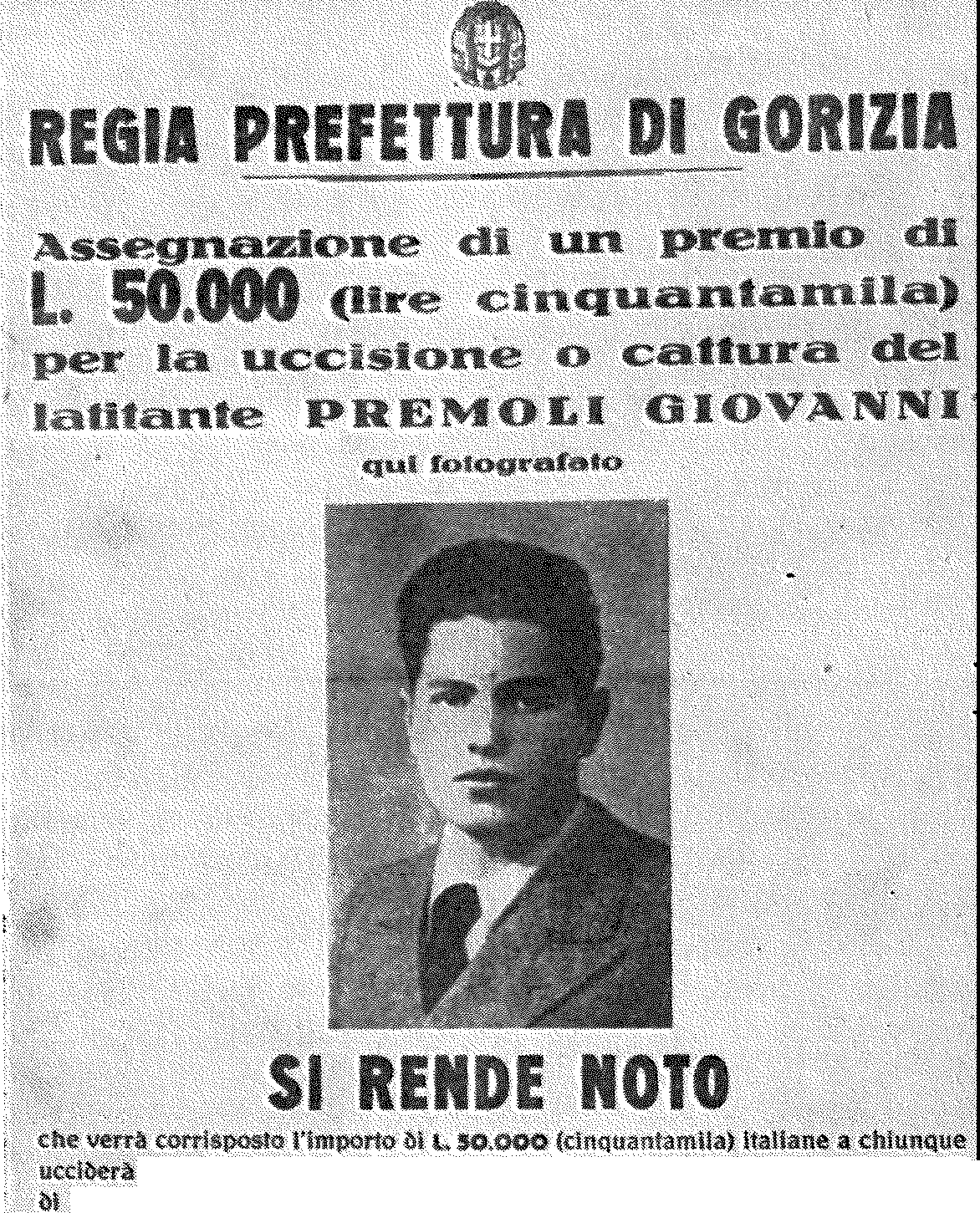 Trlbilnate iale ta DlfKa i'lello Stato,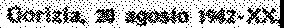 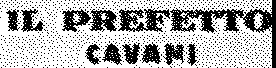 Tiralica za partizanskim poveljnikom, narodnim herojem Jankom Premrlom-Vojkom iz avgusta 1942 (fototeka MLRS)27 Satan ...	417Kaže, da se nista ohranila izvirnika povtlja glavnega štaba NOV in PO Slovenije z dne 3. marca 1943, ki ga navaja zgoraj citirano dnevno povelje, niti dnevnega po­ velja primorske operativne cone samega. Slednje nam je ohranjeno le v italijanskem prevodu  informacijskega urada XXIII. armadnega zbora v Trstu.Vojkove lastnosti, ki jih navaja dnevno povelje štaba primorske operativne cone, je poznal tudi italijanski oku­ pator, a je imel seveda do njih drugačen odnos. Ko je posebno fašistično  sodišče  za  zaščito  države  junija  1942 v Rimu izreklo hude kazni primorskim  partizanom,  ki so  jih aprila ujeli na Nanosu ali drugod po Primorski, je v odsotnosti obsodilo na smrt tudi Janka Premrla-Vojka. Goriški prefekt Aldo Cavani je 20.  avgusta  1942  obljubil 50 000 lir nagrade tistemu, ki bi ubil ali ujel Vojka ali pomagal oblastem, da bi ga dobile v roke. Lepake s to obljubo  in  z  Vojkovo  fotografijo  so  nalepili  po  zidovih v vsej Primorski. Ker ni na voljo ustreznega gradiva ita­ lijanske policije ali OVRE, ni mogoče ugotoviti, ali  si  je kdo prizadeval, da bi pomagal izslediti Vojka in  si  pri­ dobiti obljubljeno nagrado. Pač pa so mi bili na voljo po­ datki,  da  je  do  nagrade  hotel   priti  partizanski   dezerter iz Vojkove čete.Dne 25. februarja 1943 je prišel na karabinjersko po­ stajo na Colu Matija Srebot in izjavil, da je smrtno ranil Janka Premrla-Vojka. Še tisti večer ali naslednjega dne zjutraj so ga odpeljali na karabinjersko postajo v Ajdov­ ščini. Vodja ajdovske karabinjerske postaje marešalo Giu­ seppe Romano je sestavil zapisnik, 5 ki se v prevodu glasi:»Zapisnik ustnega zaslišanja Matije Srebota, sina Ma­ tije Srebata in Frančiške Puc, rojenega v Podkraju  pri Hrušici 23. septembra 1912, tam stanujočega, Vodice 10, drvarja.Leta tisoč devetsto štiridesettretjega, enaindvajsetega, dne šestindvajsetega februarja v Ajdovščini, v uradu ka­ rabinjerske postaje, pred nami, podpisanim marešalom, ko-mandantom navedene postaje, je prisoten zgoraj imeno­ vani, ki na vprašanje odgovarja:Zvečer 13. tega meseca, okrog 23. ure, je prišlo v mojo hišo 6 upornikov, oblečenih v italijanske vojaške unifor­ me, od katerih je eden nosil znak starejšega vodnika. Po­ tem ko so potrkali na vrata in v italijanskem jeziku zahte­ vali, naj jim odprem, je dekla odprla vrata tudi zategadelj, ker so banditi rekli, da so italijanski vojaki. Ko so stopili v hišo, so takoj vprašali zame, in ko sem vstal s postelje, so mi ukazali, naj se takoj pripravim, da grem z njimi. Ker so pustili pismo za karabinjerje in mi ukazali, naj vzamem s seboj odejo, lonec in vilice, sem razumel,  da gre za upornike. Ko smo prišli iz hiše, smo šli po sledeči poti: Vodice-Hrušica - po cesti do  Bukovja  in  od  tam čez Studeno, odkoder smo skozi gozdove prečkali staro ju­ goslovansko-italijansko mejo in prišli nad Logatec. Od tod smo prešli na desno stran Hotedršice in prišli v hribe nad Idrijo, kjer smo našli v gozdu barako iz desk. Tam je bilo okrog sedemnajst upornikov, med katerimi je bil tudi PREMRL, ki sem ga dobro poznal, in dve ženski. Tja smo prispeli 15. okrog 8. ure; dali so mi italijansko puško mod. 91, 36 nabojev zanjo in dve nemški ročni bombi. Istega dne, 15., ali natančneje popoldne smo odšli skupaj s PRE­ MRLOM proti Idrijski Beli in tam smo dobili povelje, naj se razvrstimo nad cesto, da bi pričakali in napadli vojake, ki bi morali priti mimo. Bilo nas je 25 v dolžini okrog 500 metrov in okrog 16. ure so partizani na povelje PREMRLA, imenovanega VOJKO, napadli vojaški oddelek, ki je šel mimo. Med akcijo sem jaz, namesto da bi streljal na vojake, vzel na muho PREMRLA in proti njemu ustrelil en naboj ter ga hudo ranil v hrbet, toda o tem nihče ni sumil,  ker  so menili, da so ga ranili vojaki. Ko smo ga nesli nazaj na izhodišče, to je v barako, je umiral okrog teden dni in končno je v nedeljo zvečer okrog polnoči umrl. Nasled­ njega dne, to je 22., so PREMRLA pokopali kakšnih 500 m od barake, za katero lahko določim mesto. Potem so nas razdelili  v skupine  od 8  do  10  mož  in  premestili vsako27*	419skupino v svoj kraj. Mojo skupino je sestavljalo  osem mož in smo morali oditi proti Sveti Luciji in tedaj smo se v torek 23. t. m.  okrog 14. ure  ustavili,  da bi si odpočili, v kraju, ki ga ne morem natančneje določiti. Medtem  ko so drugi spali in je prišla name vrsta za stražo, sem izra­ bil primeren trenutek in sem pustil vse orožje ter  zbežal po gozdovih proti Colu,6 kjer sem se sam od sebe prijavil zvečer 25. t. m. okrog 19. ure.Pripominjam, da niso vsi uporniki, ki sem jih videl, oboroženi, ker jim primanjkuje orožja. Imajo štiri stroj­ nice, od katerih je ena težki FIAT, tri pa so lažje, dve italijanski in ena čehoslovaška. Imajo  pa  dovolj streliva za svoje orožje in tudi nabojev ter ročnih bomb, od kate­ rih so mnoge italijanskega izvora.Ne vem nič drugega in v potrditev tega, kar sem po­ vedal, se podpišem.«Zapisnik sta podpisala Matija Srebot in marešalo Giu­ seppe Romano.Preživeli borci Vojkove čete, ki so sodelovali v po­ slednjem Vojkovem boju, izjavljajo da ni mogoče verjeti Srebotovi izjavi, da bi on streljal na Vojka in ga hudo ranil. Zadela ga je res krogla italijanskega vojaka in ne izdajalčeva. Nekateri celo menijo, da Srebat ni šel z njimi v akcijo in je akcijo opisal na osnovi tega, kar je slišal od borcev, ko so se z nje vrnili. Dvomijo namreč, da bi Vojko dopustil, da bi šel v akcijo novinec, ki je šele pred nekaj urami stopil v partizanske vrste.7Srebot, ki je poznal potek boja in vedel za Vojkovo smrt, se je hotel s takšno izjavo, kot jo je dal na colski in ajdovski karabinjerski postaji, dokopati do ne ravno majh­ ne nagrade, ki so jo italijanske fašistične oblasti razpisale za Vojkovo glavo. Nekateri v Podkraju so že šušljali, da bo Srebotova mati postala bogata, ker  bo  njen sin dobil od Italijanov precej denarja.Vendar pa Italijani niso bili tako naivni, kot  je me­ nil Srebot. Najprej so hoteli, da jim pokaže partizanskitabor na Brinovem griču in nato še Vojkov  grob.  Pripra­ vili so pohod na Brinov grič, vodila  pa sta  jih Ludvik  Bajc s Črnega vrha nad Idrijo in Matija Srebot. Ko so 7. marca dopoldne prodirali  s  Črnega  vrha,  je  partizanska  zaseda ob cesti Črni vrh-Godovič  streljala  na  Ludvika  Bajca,  ki se je peljal na kolesu nekaj sto metrov pred italijansko kolono, in ga ubila. O tem je goriški prefekt Cavani drugi dan zelo skopo poročal  notranjemu  ministrstvu:  »Ob  10. uri sedmega tega meseca so uporniški elementi na cesti Godovič-Črni vrh (Gorica) z rafalom iz strojnice ubili štiridesetletnega Ludvika Bajca, sina pokojnega Valentina, ker so ga imeli za zaupnika italijanskih oblasti. « 8 Italijan­ ska vojska je s streljanjem pregnala partizansko zasedo in prodrla na Brinov grič.Bivši borec Vojkove čete Alojz Krpan-Aleksander v svojih spominih takole opisuje sovražnikov napad na par­ tizanski tabor:»Okrog 1 ure popoldne dne 7. 3. 1943 so se fašisti s pomočjo Boletovega Matica (tako se je po domače reklo Srebotovim -	op. T. F.) priplazili z vzhodne strani nad samo taborišče in iznenada vžgali po sami baraki. V tem trenutku je bilo v baraki nekaj borcev, ki so spali, večje število ljudi pa je bilo v taborišču brez orožja, ker so ča­ kali na odhod še iste  noči.  Povelje  nad  vsem  ljudstvom v taborišču je prevzel tov. Kajtimir (Albert Jakopič, ko­ mandant Južnoprimorskega odreda, op. T. F.). Ukazal je, da se umaknemo na zahodno stran taborišča, kjer je bil ugoden položaj za obrambo. Razvila se je huda borba, ki  je trajala nekaj ur. Fašisti, ki so napadali iz smeri Klav­ žarja proti severu, a drugi s Francoske ceste, so  bili  do zob oboroženi, imeli pa so tudi policijske pse. Ko je bil povoljen trenutek, je tov. Kajtimir izdal povelje za juriš. Fašiste smo odbili in ponovno zavzeli taborišče. V zmedi je ostala strojnica ,Fiat' v  taborišču.  Italijani  je  niso uspeli odnesti s seboj. Ponovno nam je  prišla  v roke.  V tej borbi so fašisti imeli velike izgube ... Brinov grič smomorali takoj zapustiti, da nas ne bi zopet napadli s pove­ čanimi edinicami. še isto noč smo se umaknili in se pomi­ kali  preko  Idrijske  Bele  v  smer  Tisovca.«9Italijanska vojska je v hajki na Brinovem griču zažgala barako, ni pa našla Vojkovega groba. Matija Srebat nam­  reč ni vedel zanj, ker ni sodeloval pri pokopu. Kaže, da še takrat  niso  verjeli,  da  bi  bil  Vojko  res   mrtev,  kajti  šele10. marca 1943 je vodja specialnega inspektorata javne varnosti za Julijsko Krajino v Trstu Giuseppe Gueli v po­ ročilu o odkritju partizanske tehnike v Gočah v Vipavski dolini, kjer so zaplenili tudi tisk in  korespondenco,  zapi­ sal: »Po grobem branju nekaterih pisem se zdi resnična novica, ki že nekaj dni kroži in za katero so v teku natanč­ nejša poizvedovanja, da je v spopadu z oddelki kraljeve vojske padel znani tolovajski vodja Premru J an ko.«10 Tudi potlej, ko so vedeli, da je Vojko mrtev, niso verjeli Sre­ botovi izjavi, da ga je smrtno ranil on. Zategadelj mu tudi niso dali nagrade, ki jo je razpisal za Vojkovo glavo go­  riški prefekt Aldo Cavani. Dne 5. junija 1943 je Cavani poslal   notranjemu   ministrstvu   dopis   poveljstva  divizije»Veneto« z dne 28. maja 1943 glede nagrade za Vojkovo glavo. V njem je poveljnik divizije, general Luigi Krall poudaril, da je bil Janko Premrl-Vojko  ranjen  15. febru­ arja 1943 okrog 14. ure na ovinku reke Idrijce, jugovzhod­ no od kote  662,  v spopadu  z vodom izvidnikov 3. bataljona256. pehotnega polka, ki se  je vračal v Idrijo iz postojanke  v gozdarski koči v Idrijski Beli. Da je Premrl nato 22. februarja res umrl, pričajo neoporečno tile podatki:»l. Dnevno povelje štaba primorske operativne cone narodnoosvobodilne vojske in partizanskih odredov Slove­ nije z dne 18. marca 1943, s katerim je upornika Janka Premruja (Giovannija Premolija) razglasil za narodnega heroja (glej dopis poveljstva 23. armadnega zbora št. 04/S/6002 z dne 12. aprila t. l. in njegovo prilogo).Izjava in zapisnik partizana Srebot Matija, pok. Matije iz Podkraja, ki se prilaga.V njem pravi, da naj bi on ranil Premrla,  vendar  je jasna upornikova prevara, da si  poskuša  pridobiti  zaupa­ nje tistih, katerim se je predal.Zares je v prejšnji točki navedeno dnevno povelje iz­ rečeno in ne vzbuja dvomov, da so ga ubili vojaki.Večkratne izjave mnogih partizanov, ki  so  jih ujeli vojaki divizije, potrjujejo Premrlovo smrt in težak udarec, ki ga je ona prizadejala upornikom, še posebno tistim iz Vipavske doline, ki jim je bil Premrl naravni vodja.«Krall je na koncu poudaril, da je treba nagrado raz­ deliti družinam vojakov,  padlih  v  bojevanju  s  partizani,  in vojakom, ki so se najbolj izkazali v boju 15. februarja 1943. 11Vodja nekega oddelka notranjega ministrstva v Rimu je na prefektov spremni dopis pripisal: »Poročal vodji po­ licije. Je v redu, toda znesek se mora  razdeliti  med dru­ žine padlih.« Dne 16. junija 1943 je notranje ministrstvo sporočilo goriškemu prefektu, da soglaša s predlogom po­ veljstva omenjene divizije o izplačilu nagrade za Vojkovo glavo, vendar morajo  znesek  razdeliti  med družine  padlih v boju s partizani. V osnutku sporočila je bilo še pripisano, naj bi znesek razdelili med družine tistih vojakov,  ki  so padli v boju, v katerem je bil  Vojko smrtno  ranjen,  ven­  dar so to  prečrtali.12  Čez  dva  dni,  tj.  18.  junija,  so pisali iz kabineta notranjega ministrstva. Povedali so, da je go­ riška prefektura nasprotovala razdelitvi nagrade med vo­ jake, češ da se besede »... kdor koli bo ubil ali ujel ... « nanašajo le na »državljane« in ne na vojake. Ker pa so prispele novice, da je to pri vojakih izzvalo  nezadovolj­ stvo,  naj  nagrado  razdelijo  med  družine  vojakov,  padlih v boju proti upornikom, in vojakom, ki so smrtno ranili Premrla.13V poveljstvu divizije so pohiteli  z  delitvijo  nagrade, saj jo je general Luigi Krall razdelil že 26. junija 1943 v posebnem povelju, in to takole:družinam 15 padlih iz 81. (prej 255.) pehotnega polka je razdelil 23 000 lir,družinam 10 padlih vojakov iz 82. (prej 256.) pe­ hotnega polka je razdelil 8700 lir,družinam 4 padlih vojakov iz 159. strojničnega ba­ taljona je razdelil 3900 lir,č) družinam 3 padlih vojakov iz 159. inženirskega ba­ taljona je razdelil 4100 lir.31 častnikom, podčastnikom, korporalom in voja­ kom izvidniškega voda  3.  bataljona  82.  pehotnega  polka je razdelil 10 000 lir.Večino nagrade so torej dobili svojci  padlih  vojakov, in to iz vse divizije. Za vsakega poročnika  so dobili  4000 lir, podporočnika 2500,  podčastnika  1500,  korporala  900 in vojaka 800 lir. Udeleženci boja 15. februarja 1943, v ka­ terem je bil Vojko smrtno ranjen, so  dobili  petino  na­ grade, in to podporočnik Antonio Pecorella 1000 lir, vsi drugi pa po 300 li r.14Komisija za ugotavljanje zločinov okupatorjev in nji­ hovih pomagačev v coni B Slovenskega primorja (dr. Lev Bebler) je verjetno imela v rokah samo zapisnik Srebo­ tovega zaslišanja na karabinjerski postaji Ajdovščina 26,2. 1943. Kaže, da je verjela Srebotovi izjavi, da je on ubil Vojka, saj je na odločbo o razglasitvi Srebota za vojnega zločinca zapisala tudi tole: »Srebotova krivda je tem večja, ker je kot Slovenec med bitko streljal v hrbet lastnemu poveljniku iz golega pohlepa po denarju in  je nato pobeg­  nil iz partizanskih vrst ter  se  javil  na  karabinjerski  po­ staji v Ajdovščini, da bi prejel plačilo za svoj zločin. «15Resnica je samo ta, da se je Srebot  iz golega  pohlepa po denarju hotel polastiti italijanske  nagrade,  ki  je  za takrat pomenila pravo premoženje. Domačini vedo pove­ dati, da se je Srebot nato do  italijanske  kapitulacije  vdi­ njal italijanski policiji in ji služil za vohljača in provoka­ torja. Pod nemško okupacijo je bil v domobranskih enotah, baje tudi v Hotedršici in Ajdovščini. Ob koncu vojne je pobegnil v tujino, kjer je pred dvema letoma umrl.OPOMBE1 Dr. France Škerl: Zadnji tedni Vojkove  partizanske  dejav­ nosti. Borec, XXV/1973,  št.  2,  str.  66-80.  Ivan  Renko-Jakec: Vojkov vod. Ljubljana 1973, str. 131-139.2 Zbornik dokumentov in podatkov o narodnoosvobodilni vojni jugoslovanskih  narodov,  del   VI   borbe   v  Sloveniji,   knjiga   5, dok. 51.3 Arhiv Vojaškega zgodovinskega inštituta JLA v Beogradu (dalje: /AVII), it. arh., šk. 905, dok.  21/7-2.  Ta  dokument  in  neka­ tere druge je uporabila državna komisija za ugotavljanje zločinov okupatorjev in njihovih pomagačev za Jugoslavijo (inv. št. 14344 do 14.349) in so pravzaprav iz fonda goriške prefekture.4 Ohranjeno je pismo CK KPS z dne 3. marca 1943 pokrajin­ skemu komiteju KPS za Primorsko, ki pravi: »Dobili smo tudi žalostno vest, da je tov. Vojko umrl zaradi rane, ki jo je dobil. Popularizirajte ga, prikažite ga kot primorskega junaka in zaved­ nega Slovenca, ki naj bo za vzgled vsem primorskim partizanom. Pošljite nam  po  možnosti  njegovo  sliko  in  biografijo."  (Arhiv CK ZKS.)5 AVII, it. arh., šk. 905, dok. 21/7-3.6 Ivan Renko-Jakec je v svojih spominih »O Vojku,,, ki jih je napisal še med NOB (arhiv IZDG, fasc. 214/III), zapisal: »Imeli smo enega iz Podkraja, ki je bil v italijanski  vojski  mitraljezec.  Dali smo mu mitraljez, ki smo ga zaplenili takrat, ko je Vojko  padel. Neki večer dobim poročilo, da pride 80 novih partizanov. Jaz sem  jih šel iskat. (... ) Nismo jih dobili, niso prišli. šli smo v neko hišo večerjat. (... ) Večerjamo in vsak eno uro stražimo. Kar  pride eden od tovarišev: ,Tovariš vodnik, mitraljez je pred vrati, stražarja  nikjer. Ušel je.' Vedel je, da je  Vojko padel  in  je šel  k  Italijanom iz pohlepa po 50 000 lir, ki so bile razpisane na njegovo glavo. Toda ni vedel, kje je pokopan in tako mu menda ni uspelo.«7 Ivan Renko-Jakec, ustni vir.8 Arhiv IZDG, spomini Alojza Krpana-Aleksandra. Archivio Centrale dello Stato (dalje: ACS), Ministero dell Interno (dalje: Min.d.  Int.),  Direzione  Generale  Pubblica  Sicurezza   (dalje:   Dir.   Gen. PS), divisione affari generali e riservati (dalje:  AGR)  1920,  1923  do 1945,  a,  1943,  b.  7,  fasc.  IV. brzojavka  goriškega  prefekta  8.  3. 1943.9 Arhiv IZDG, spomini Alojza Krpana-Aleksandra.10 ACS, Min. d. Int., Dir. Gen. PS, AGR 1920, 1923-1945, a.1943, b. 7, fasc. IV, Guelijeva brzojavka 10. 3. 1943.11 AVII,  šk.  905,  dok.  24/6-1,  pismo  poveljstva  div.  »Veneto« 28. 5. 1943, ACS, Min. d. Int., Dir. Gen. PS, AGR  1930-1955,  b.  32, fasc. IX, pismo goriškega prefekta 6. 6. 1943.12 ACS, Min. d. Int., Dir. Gen.  PS,  AGR 1930-19.55,  b.  32, fasc. IX, sporočilo notr. min. 16. 6. 1943.13 A VII, šk. 905, dok. 24/6-3, pismo notr. min. gor. pref. 18.6. 1943.14 AVII, šk. 905, dok. 27/6-1, povelje št. 49 peh. div. »Torino"26. 6. 1943, osnutek pisma povelj.  div. »Torino-+<  goriškemu  prefektu 3. 7. 1943.15 Arhiv IZDG, komisija za ugot. zloč. okup. in njih. pom. zaSlov. primorje, odločba št. 336-P.»Napad	je bil nenaden, močanin kratkotrajen<<(Partizanska  zmaga  v Razorih  in fašistični  požig Vojskega).Ena najuspešnejših partizanskih akcij v Slovenskem primorju poleti 1943 je bil nedvomno napad dela Gregor­ čičeve brigade na italijanski policijski avtomobil v Razorih med Mrzlo rupo in Vojskim 22. junija 1943. O tem  napadu so včasih že kaj zapisali, vendar  pomanjkljivo.  Zato  sku­ šam na temelju šele  pred  kratkim  pridobljenih  italijan­ skih dokumentov in podatkov Alojza Krpana, Antona Ko­ sovela in Crtomira Šinkovca, ki se jim za uslugo toplo zahvaljujem,  v  tem  članku  natančneje  opisati  ta dogodek.O partizanskem napadu v Razorih in njegovih posle­ dicah nimamo ohranjenih skoraj nikakršnih partizanskih poročil. Le brigadni politkomisar Ivan Turšič-Iztok, ki je vodil akcijo, je še isti dan poročal štabu primorske opera­ tivne cone tole:»Na dan obletnice vojne SSSR sem  s  patrolo  30 mož in z 2 puškomitraljezoma napadel avto  kvesture,  ki  straši po Mrzli rupi. V 4 minutah je bila akcija končana. 17 kvesturinov mrtvih, eden pobegnil nazaj. Zaplenjeno: 3 brzostrelke, 15 pušk, 17 pištol, 30 bomb, 800 kom. muni­ cije  za  puške,  okrog  300  za  brzostrelke,  8  parov čevljev,Idrijski  razgledi,  1969,  št.  3,  str. 170-177.  Borec, XXIX/1977,št. 6-7, str. 357-368.5 suknjičev, 10 nahrbtnikov in ure, srajce, nogavice ter razna drobnarija.«Skupina partizanov, ki je pod Turšičevim vodstvom napadla italijanski policijski avtomobil v Razorih,  je bila iz dela I. bataljona Gregorčičeve brigade. Ta del se je zbral iz raznih skupin, ki niso odšle v Beneško Slovenijo in so  se zbrale večinoma pri Gradnikovi brigadi na Kobariškem ter v prvi polovici junija 1943 pod vodstvom brigadnega politkomisarja Turšiča odšle v stari tabor v Trnovskem gozdu. Drugi del tega bataljona je na povratku iz Beneške Slovenije na Drnohli izgubil zvezo s štabom brigade in njenim II. bataljonom ter se vrnil v Beneško Slovenijo. Med potjo je štab bataljona po spopadu pri Srednjem v Beneški Sloveniji enoto »razpustil« in borci so odšli na kratek »dopust« v Vipavsko  dolino. Imeli  so nalogo,  da se čimprej priključijo najbližji  partizanski  enoti. Vendar so prišli v Trnovski gozd šele proti koncu junija, večinoma po akciji, ki jo opisujem v tem članku. V Trnovskem goz­ du je Turšič,  ki  se  zaradi  rane  tudi  ni  udeležil  pohoda v Beneško Slovenijo, zbiral prihajajoče partizane z name­ nom, da ponovno oblikuje bataljon. Proti koncu junija je imel v taboru na Skobilišču pri Čavnu že okoli sto parti­ zanov, ki jih je nato prvega ali drugega julija dokončno formiral v bataljon in mu za komandanta določil ponovno Karla Nardina-Jakca in za politkomisarja Jožeta Cotiča­ Iztoka. Prejšnji politkomisar bataljona France Brežic je namreč padel na pohodu v Beneško Slovenijo. II. bataljon Gregorčičeve brigade je bil tisti čas še vedno na Meji, III. pa, razdeljen na čete, na Krasu, Pivki in v Vipavski dolini.Ta stočlanski oddelek v Trnovskem  gozdu,  ki  je  imel v bližnji okolici še tri ali štiri  kurirske  postaje,  je  stra­ teško obkoljevalo več  italijanskih  enot.  Na  severovzhodu in   vzhodu   okrog  Idrije  in  črnega   vrha  so  bili graničarjiXXII.  obmejnega  odseka,  idrijska  centurija   (stotnija) ob­mejne milice, karabinjerji v Idriji, Spodnji Idriji, Godo­ viču, Črnem vrhu in na Colu. Ker so bili graničarski od­ delki obrnjeni predvsem  na  vzhod,  tj.  proti Gorenjski inLjubljanski pokrajini, je imela italijanska vojska na črti Zadlog-Črni vrh-Col razmeščen 159. strojnični bataljon pehotne divizije »Torino«. Večje enote te divizije so bile na jugu in jugozahodu, predvsem v Vipavski dolini. Tam so bili 81. pehotni polk v Vipavi, 82. pehotni polk v Aj­ dovščini in 52. topniški polk v Gorici, kjer je bil tudi štab divizije. Posamezne čete iz teh polkov so bile razmeščene tudi severneje od Vipavske doline, npr. III. bataljon 82. polka tudi na Lokvah, v Čepovanu in na Predmeji. V Tr­ novem in okolici je bil bataljon 11. bersaljevskega polka. Pod poveljstvom divizije »Torino« je spomladi nekaj časa, tja do srede junija, spadal XI. bataljon padalske divizije»Nembo« s štabom na  Vojskem  in  s četami  na  Vojskem, v Nikovi, Idriji in Gorenji Trebuši. (Najprej so bili aprila 1943 zaposlili v črnem vrhu in v Zadlogu III. bataljon pa­ dalske divizije »Nembo«, ki je moral 1. junija oditi v svojo divizijo in so na njegovo mesto nameravali poslati XI. bataljon te divizije. Zaradi  povečane  partizanske  aktivno­ sti pri Vojskem so ta bataljon poslali tja, v Črni vrh  in Zadlog pa so poslali  omenjeni  159.  strojnični  bataljon.) Ker je III. bataljon padalske divizije »Nembo« moral tudi odriniti v svojo divizijo, so 18. junija nameravali na Vojsko in v okolico poslati II. bataljon 82. polka  iz Ajdovščine,  in to štab bataljona ter dve četi na Vojsko, po eno četo v Gorenjo Trebušo, Čekovnik in gozdarsko kočo v Reve­ novše. Ne vem, iz kakšnih razlogov so sklenili premestitev odložiti do 2. julija opoldne. Kaže, da sta bila ravno v tistih dneh, ko je del bataljona Gregorčičeve  brigade  sklenil izvesti napad v Razorih, kraja Vojsko in Gorenja Trebuša brez vojaške posadke.V teku dveh let osvobodilnega boja je v partizanih že postala tradicija, da partizanska enota vsak pomembnejši praznik, npr. 1. maj, 7. november itd., proslavi s kakšno uspešno akcijo. Turšič, ki svojih borcev še ni mogel po­ peljati v napad  na  kakšno  italijansko  postojanko  znotraj ali zunaj Trnovskega gozda, ker je bil del borcev spričo napornih pohodov za večje akcije nepripravljen, je sklenil,da bo napadel italijanski tovorni avtomobil (po nekaterih podatkih naj bi šlo celo za dva avtomobila), ki je iz Idrije vsak petek oskrboval s hrano vojaško postojanko  v  Gore­ nji Trebuši. Verjetno je ta tovornjak prevažal hrano ome­ njenemu bataljonu  padalske  divizije  »Nembo«.  Z  akcijo so partizani nameravali dobiti hrano, predvidevali pa  so  tudi, da bo na avtomobilu kakšno orožje, strelivo in morda tudi oprema. O rednem prevažanju hrane so partizane Gre­ gorčičeve brigade poučili kurirji, ki so imeli svojo postajo, imenovano P-6, v Zaklavžah, med Mrzlo rupo in Čekov­ nikom. Skupaj so izdelali načrt za napad in 21.  junija zvečer je prišlo na to kurirsko postajo okrog 27 oboroženih partizanov pod Turšičevim vodstvom.Turšič je za to akcijo izbral same prostovoljce. Poleg borcev, oboroženih s puškami in ročnimi bombami, sta odšla na pot tudi oba puškomitraljezca. Od tabora na Skobi­ lišču do kurirske postaje v Zaklavžah jih je peljal kurir  Jan (po drugih podatkih, borec Gregorčičeve brigade), ki se je akcije tudi sam udeležil.Potem ko so noč prespali na planem pri kurirski po­ staji, sta jih Turšič in kurir  Jan  še  v  temi  odpeljala  na kraj, ki sta ga izbrala za zasedo. Turšič jih  je zgodaj  zjut­ raj, še ob svitu, razporedil v zasedo nad cesto  v  Razorih, kak kilometer od križišča, kjer se cesta iz Idrije cepi proti Vojskemu in Mrzli rupi. Nekateri italijanski viri navajajo kot kraj napada točko 941, drugi bližnje ledinsko ime Gnezda, ki je nekaj stotin metrov pred omenjenim kri­ žiščem in kjer je bila gostilna Ignacija Kogeja. Drugi ita­ lijanski viri spet navajajo ime Koder, tj. domačijo, ki je okrog sto metrov desno od omenjenega križišča. Samo križišče je sicer bliže Vojskega, saj je od njega oddaljeno okrog tri kilometre, ker pa je bil napad še  naprej  od kri­ žišča v smeri Mrzle rupe, je v literaturi kraj  napada  do­ ločen kot pri Mrzli rupi.V partizanskem bojevanju zelo izkušeni in nadarjeni Turšič (padel je čez enajst mesecev na Lokvah kot koman­ dant 30. divizije NOV in POJ in so ga po vojni odlikovaliz redom narodnega heroja) je za zasedbo izbral zelo ustre­ zen kraj ob cesti, ki je zelo vijugasta, polna ovinkov. Na tistem mestu teče cesta skozi usek in obe strani (gledano od Idrije· proti Mrzli rupi) sta za nekaj metrov višji od cestišča. Najprej je na desni strani (gledano od Idrije proti Mrzli rupi) postavil na desno krilo zasede tri borce, ki so bili obrnjeni proti Mrzli rupi, da bi s tiste strani zavaro­ vali zasedo pred kakšnim iznenadenjem. Enako je tri borce postavil na levo krilo, da so zavarovali zasedo v smeri proti Idriji. Nato je na desnem krilu, tik nad cesto, ki se tam izgublja v nov ovinek, postavil na skalo za grm puško­ mitraljezca s pomočnikom. Imela sta nalogo, da na ukaz ustrelita v sprednjo stran avtomobila, predvsem pa da onesposobita voznika. Podobno je na  drugo stran  ceste, tj. na levo stran, toda bolj nasproti levega krila zasede, postavil drugega puškomitraljezca s pomočnikom, da bi vžgala po zadnji strani avtomobila. Na desni strani je v sredini zasede, tam, kjer naj bi mitraljezca ustavila avto­ mobil, v neki vdolbini tik nad cesto razmestil bombaše, ki naj bi vrgli ročne bombe in nato skupaj s puškarji, raz­ meščenimi nekoliko više v gozdu, planili na cesto in do­ končno obvladali avtomobil. Nekaj bombašev je razmestil tudi na levo stran ceste.Turšič je še naročil borcem, naj  začno napadati samo  na njegovo povelje in povedal, da kakšnega motornega kolesa, ki bi se samo pripeljalo po cesti,  ne  bodo  napa­ dali. če bi ga namreč napadli, bi dobili zelo malo plena, izdali pa bi svoje položaje ter si onemogočili napad na avtomobil, ki so ga pričakovali.Potem ko so borci že nekaj časa čakali v zasedi, pre­ tekle so že gotovo kake tri ure, se je zaslišalo brnenje avtomobilskega motorja ter hupanje in zaseda se je pri­ pravila za napad. Toda namesto tovarnjaka s hrano je za­ gledala odprt policijski avtomobil  z  italijanskimi  vojaki. Na njem je poleg voznika sedelo še 19 ali morda 20 vo­ jakov. Bili so iz t. i. 1.  premičnega  oddelka  javne  var­ nosti (nucleo mobile P. S.), ki je bil v Idriji in ga je vodilporočnik Raffaele Babuscio (za njim poročnik Amos Cur­ tarelli).Zloglasne premične oddelke javne varnosti so začeli ustanavljati konec februarja ali na začetku marca 1942, potem ko je Pivška četa začela postajati aktivnejša. To so bile leteče skupine, sestavljene iz karabinjerjev, ki so navadno bili v večini, agentov javne varnosti in fi­ nancarjev. Vodili so jih karabinjerski in policijski oficirji. Ustanavljali so jih z namenom, da hitro zasledujejo in uničujejo partizane in njihove privržence ter izvajajo re­ presalije. Premični oddelki javne varnosti so šteli vsak okrog 40 do 50 mož, ki so jih navadno prevažali z avto­ mobili. Kaže, da so jih do poletja 1943. leta ustanovili že28 (27. in 28. oddelek so ustanovili tik pred padcem fa­ šizma v Orehku in Belskem pri Postojni iz samih finan­ carjev), vendar jih v tržaški, goriški, puljski in videmski pokrajini nikdar ni bilo več kot 20, ker so nekatere uki­ njali, ko so druge ustanavljali. Od pomladi 1942. leta so premični oddelki spadali pod kraljevi generalni (od feb­ ruarja 1943: specialni) inspektorat javne varnosti za Ju­ lijsko krajino v Trstu.Zanimivo je, da je ravno  idrijski  premični  oddelek imel zaporedno številko 1, kljub temu da  ga niso  ustano­ vili kot prvega. Ustanovili so ga konec marca 1942 in  je imel takrat častnika in 36 vojakov,  ki  so  imeli  na  voljo celo dva avtomobila. Neki vir navaja, da je imel 28. maja 1943. leta celo 170 mož, drugi vir pa za avgust 1943  na­ vaja samo 42 mož. Iz tega oddelka torej je bila posadka avtomobila, ki je prišla pred zasedo partizanov Gregor­ čičeve brigade.Ko je bil avtomobil malo pred zasedo, je Turšič na­ meril orožje v šoferja in sprožil. To je pomenilo  znamenje za splošen napad. Mitraljezec na desnem krilu zasede je vžgal po sprednji  strani  avtomobila,  po  vozniku,  in  avto je zasukalo na desno. Bombaši so na avtomobil, ki  ga  je celo obrnilo proti njim, kar vsuli ročne bombe in puškarjiso obstreljevali na avtomobilu sedeče vojake, ki so začeli skakati z njega.To je trajalo minuto, dve, ko se je zgodilo nekaj po­ vsem nepričakovanega. Med bombaši bil tudi trideset­ letni Lojze Lovec, ki je bil italijanski mornariški častnik,  a je pobegnil iz italijanske vojske ter zgodaj  spomladi 1943 prišel v partizane. S Turšičem si nista bila na roke, ker mu Turšič kot zelo izobraženemu intelektualcu in nekdanjemu italijanskemu  častniku  ni  L,Cl.UtJcu. Nekateri, ki so opazovali njune odnose, menijo, da ga je Turšič ne­ opravičeno podcenjeval in odrival. Tudi Lovec se je pro­ stovoljno prijavil v akcijo, a ga je Turšič rezko zavrnil, naj si v kuhinji izposodi nož in se z golim nožem udeleži na­ pada ter pribori orožje. To se je tudi zgodilo. Lovec se  je v zasedi nenadoma dvignil, pozval borce, naj ne streljajo več, in iz kotanje nad cesto sunkovito skočil naravnost na sredo odprtega avtomobila ter z nožem obdeloval zloglasne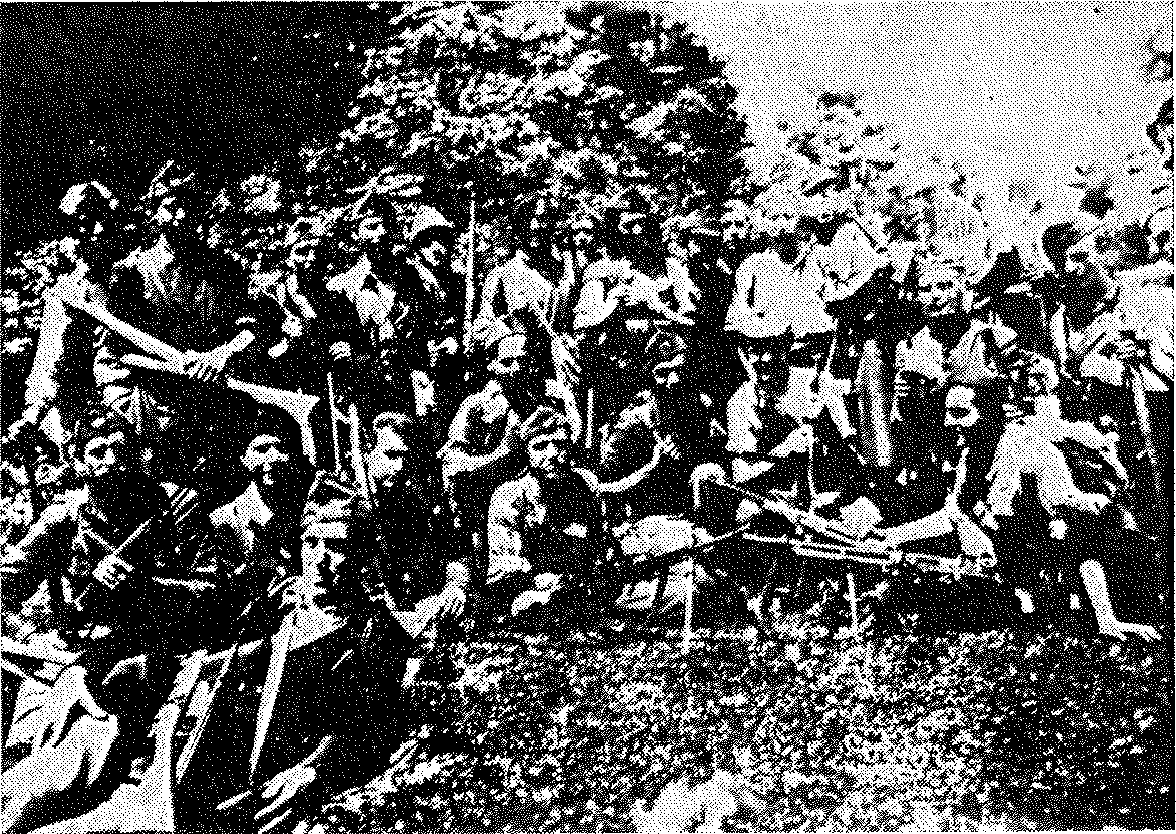 Del  Gregorčičeve  brigade pri  Mrzli  rupi  22. 6. 1943 (fototeka MLRS)28  Satan ...	433»nukliste«. Po napadu je Turšič popolnoma spremenil od­ nos do njega: dal mu je eno od treh zaplenjenih brzo­ strelk in pištolo ter ga določil za komandirja čete. Vendar je Lovec padel že čez nekaj tednov, ko je pri Črničah kot komandir čete vodil svojo drugo akcijo.Kmalu nato ko je Lovec skočil na avtomobil, se je vsa zaseda spustila na cesto in obkolila vozilo. Najprej so pla­ nili na orožje in strelivo ter začeli slačiti in sezuvati mrtve ter ranjene vojake; seveda so vzeli le tisto obleko, ki ni bila še toliko krvava, in okrog 7 ali 8 parov čevljev. Videč, da je velika večina posadke mrtva in da so nekateri vojaki hudo ranjeni, je Turšič ranjenim sovražnikom s streli iz pištole krajšal muke. Pred nekaj meseci je Janko Premrl­ Vojko pri napadu na italijansko postojanko Marof pri Id­ riji ukazal obvezati vse ranjene italijanske vojake, toda sedaj je imel Turšič pred seboj ranjene zloglasne »nukli­ ste«, ki skoraj da ne bi bili vredni niti milostnega strela. Ko je nameril pištolo na glavo nekega že slečenega vojaka, je ta skočil pokonci in stekel proti gozdu. Nekdo je name­ raval streljati za njim, vendar mu je Turšič ukazal, naj ga prepusti njemu. Nekajkrat je s  pištolo  ustrelil  za  njim in nekateri udeleženci napada pripovedujejo, da so videli, kako se je bežečemu po nogi ulila kri.Nato so partizani z orožjem, strelivom, obleko, obut­ vijo in drugim v napadu zaplenjenim materialom  izginili v gozdu. Hiteli so proti Čavnu, da se pravočasno umaknejo italijanski hajki, ki bo prav gotovo sledila njihovemu uspešnemu napadu. Na neki čistini, kjer so nekoč oglarji žgali oglje, so se vendarle malo ustavili in Turšič, ki je imel fotografski aparat, jih je fotografiral. Fotografija  se je ohranila in na njej je videti 28 partizanov in partizank. Nekateri udeleženci napada namreč pravijo, da jih je bilo manj.Ko pa so dospeli v svoj tabor, je Turšič takoj napisal poročilo, ki sem ga dobesedno navedel v začetku tega članka.O tem, kaj je o napadu sodil sovražnik in kaj  vse  je nato ukrenil, govori več italijanskih poročil. Le-ta tudi popravljajo ali dopolnjujejo dosedanja mnenja in trditve nekaterih udeležencev  napada.  Najpodrobneje  -  in  kaže, da tudi najverneje -  govori poročilo  poveljstva  52. pehot­ ne divizije »Torino« iz Gorice, naslovljeno na poveljstvo24. armadnega zbora v Vidmu z dne 23. junija 1943. V začetku pravi tole:»22. zjutraj je avtomobil javne varnosti s posadko 21 vojakov vozil proti Mrzli rupi, da bi odpeljal nekaj oseb, osumljenih sodelovanja z uporniki.Približno ob 8.30 so ga na točki 941 (PN-DH) napadli uporniki, razmeščeni na levi  in  desni  strani  ceste.  Napad je bil nenaden,  močan  in  kratkotrajen.  Po  gostem  rafalu iz strojnice z leve strani  je  voznik  obrnil  na  desno.  Tam so jih napadli z mnogimi ročnimi bombami. Vsi so  bili  mrtvi ali ranjeni, ne da bi sploh mogli uporabiti lastno  orožje. V tistem trenutku se je kakih petnajst  upornikov vrglo na avtomobil in iz neposredne bližine pokončalo mnoge ranjene s strelnim orožjem in  z  bajoneti.  Samo  5 jih je ušlo pokolu in enemu, kot kaže je bil brez uma, je uspelo pobegniti v gozdove in ga še pogrešajo.«Partizanski in okupatorski  vir  torej  soglašata,  da  je bil napad nenaden, močan in kratkotrajen. Turšičevo po­ ročilo celo natančno določa, kako dolgo je trajal; pravi, da samo 4 minute. Tudi izpovedi sodelujočih partizanov pri­ čajo, da je bil  napad  tako  nagel  in  učinkovit,  da  ni  bilo in niti ni moglo biti nobenega odpora. Zato ni bil ranjen noben partizan. Zanimivo je, da je poveljnik nadrejeneVIII. armade v Padovi, general Italo Gariboldi, hotel v svojem poročilu generalštabu z dne 23. junija 1943 na­ praviti napadene vojake za velike junake. O njihovem vedenju je namreč poročal:»Kakih trideset  dobro  skritih  napadalcev  je  z  rafali iz avtomatskega orožja in z ročnimi bombami napadlo vo­ zilo in  na  njem  ranilo vseh  20 vojakov.  Zatem  so pozvali28*	435ranjence, naj se vdajo. Po njihovem odločnem odklonil­ nem odgovoru so planili nadnje z revolverji in bodali.Ubili so deset karabinjerjev, med njimi dva vicebriga­ dirja, tri financarje in dva agenta javne varnosti,  drugih pet karabinjerjev, med katerimi sta bila dva hudo ranjena, niso ubili, ker so verjetno mislili, da so mrtvi.Po pričevanju ranjenih se je moštvo držalo odlično.'< Verjetno je, da so višja  poveljstva,  kot npr.  povelj­  stvo VIII. armade, s poročili  o  junaškem  vedenju   posadkehotela zmanjšati vtis o hudem porazu, ki ga  je utrpel ome­njeni premični oddelek na njihovem operacijskem  ob­ močju.Razni viri navajajo tudi različno število mrtvih in ra­ njenih oziroma število vojakov na avtomobilu. Turšič v svojem poročilu navaja 17 mrtvih kvesturinov in enega pobeglega; razumljivo je, da v naglici ni mogel natančno prešteti vseh sovražnikov. Italijanski viri pa bi vendarle morali biti natančnejši.  Medtem  ko  nekateri  navajajo,  da je bilo na avtomobilu 20 vojakov, pa poročilo poveljstva divizije »Torino«, katerega del sem že navedel dobesedno, omenja 21 vojakov. Brzojavka karabinjerskega poročnika Spinella iz Idrije poimensko navaja med mrtvimi 10 ka­ rabinjerjev, 3 financarje in 2 agenta javne varnosti, med ranjenimi pa 4 karabinjerje,  za  karabinjerja  Filippa Richiusa pa pravi, da ni  ranjen.  Vendar  pa  ne  navaja imena pogrešanega, niti ne pove ničesar o njem.Primerjava Turšičevega podatka o 17 mrtvih in enem pobeglem sovražniku z italijanskim seznamom posadke avtomobila in z izjavo nekega udeleženca partizana, da se je morda kakšen ranjen karabinjer zavlekel v podcestni kanal za vodo, ki je bil na kraju napada, nam n<>nr<>u, Tur­ šičev podatek razumljivejši. Na kraju napada bi v tem primeru res ležalo 17 sovražnikov,  vendar  le  15 mrtvih in dva hudo ranjena, dva laže ranjena (in italijanski se-­ znam posadke res navaja dva laže ranjena) bi lahko bila skrita v podcestnem kanalu. Samo tako bi bilo razumljivo,da sta bila kljub Turšičevemu pokončevanju ranjenih so­ vražnikov dva od njih le laže ranjena.Nikakor torej ne morejo držati dosedanje trditve ne­ katerih borcev, sodelujočih pri napadu,  ali  drugih  piscev, da naj bi napad preživel le en sam sovražnik, tj. tisti, za katerim je streljal Turšič.  če  odštejemo  tistega,  ki  naj  bi le po enem poročilu zmeden zbežal v gozd in bi ga naj šejunija pogrešali, a ga druga, v pogledu naštevanja ubi­ tih in ranjenih vojakov zelo natančna poročila niti ne omenjajo, potem je napad preživelo pet vojakov. Od teh sta dva - eden ranjen, drugi pa ne ali pa le lahko - celo pred prihodom pomoči zapustila kraj napada.Sledimo sedaj tistemu, ki ni bil ranjen ali pa je bil samo lahko ranjen, tj. karabinjerju Richiusu. O njegovi poti in nadaljnjih dogodkih najobširneje govori poročilo poveljstva divizije »Torino«, katerega del sem že navedel dobesedno. Sedaj navajam še njegov drugi del.»Eden od ranjenih je dosegel posadko v Nikovi, da bi  jo zaprosil za pomoč. Poročnik Locatelli, poveljnik posad­ ke, je pohitel s svojimi ljudmi in jih naložil na tri avto­ mobile 159. mešanega inženirskega bataljona,  ki  so  mu  bili trenutno na voljo. S seboj je vzel zdravnika, poročnika Pecoro, ki je bil na obisku pri posadki. Tako je nudil prvo pomoč ranjenim, ki so jih pozneje skupaj z mrtvimi in omenjenim zdravnikom poročnikom prepeljali v civilno bolnišnico v Idrijo.V istem času je na kraj dogodka prihitel z Vojskega poveljnik II. bataljona (82. pehotnega polka - op. T. F.) z vsemi razpoložljivimi silami. Skupaj s poročnikom kara·­ binjerjev, poveljnikom premičnega oddelka iz Idrije, ki je tudi prihitel na kraj  dogodka,  sta  izvedla  natančno  čistko in z enotami dosledno preiskala hiše.  Za  uporniki  niso  našli nobene sledi. Požgali so 8 hiš, katerih lastniki so sumljivi. Tudi  deli III. bataljona  (istega  polka -  op. T. F.) in četi s Tisovca in iz Trebuše, ki so vso noč ostali v zasedi med gozdarsko kočo na koti 684, Hudim poljem in grapo suhega hudournika, niso zasledili upornikov.Na temelju izvršene preiskave so ugotovili, da je bila zaseda pripravljena in vodena izključno proti javni var­ nosti. In to zaradi  neprevidnosti  nekega  karabinjerja.  Res je karabinjer Filippo Richiuso povedal poročniku Salva­ doriju iz 7. čete, da se je premični oddelek prešnji dan zjutraj napotil v omenjeno cono, da bi  aretiral  dve  sum­ ljivi ženski. Eno od njiju so nato izpustili in  je  zveče1· okrog 21 ure prispela domov. Neki karabinjer ji  je  po­ vedal, da se  bo  premični  oddelek  naslednji  dan  ob  isti uri  vrnil  (v  Mrzlo rupo -	op. T. F.).Po mnenJu poveljnika 82. pehotnega polka napada ni izvedla kaka velika skupina, temveč skupina upornikov domačinov. Le-ti so se vrnili, čeprav pred kratkim,  v okolico Vojskega po živež, ker so vsi prebivalci Vojskega njihovi privrženci.Ta napad so dejansko pripravili in izvedli s sodelo­ vanjem domačih elementov, kakor ugotavljajo po izjavi nekega ranjenega karabinjerja. Ta namreč zatrjuje, da je med uporniki videl dečke, stare 14-15 let.To jutro (23. junija - op. T. F.) okrog 7. ure je na območje Vojskega prispelo 7 premičnih oddelkov javne varnosti, da bi za maščevanje  požgali  vse tiste hiše v kraju, v katerih prebivajo družine, ki imajo svojce  v  partizan­ skih vrstah. Comendatore Gueli, ki je prispel na kraj do­ godka okrog 8. ure zjutraj skupaj z raznimi funkcionarji javne varnosti, je prevzel vodstvo nad izvajanjem re­ presalij.«S prihodom vodje kraljevega posebnega inspektorata javne varnosti za Julijsko krajino Giuseppeja Guelija iz Trsta se je 23.  junija  zjutraj  začelo  novo  dejanje  drame na Vojskem.Do Guelijevega prihoda je vojaško akcijo  zasledova­ nja partizanov Gregorčičeve brigade vodil poveljnik 82. pehotnega polka divizije »Torino«, polkovnik Decio  De  Lis Gigli, ki je bil prispel iz  Ajdovščine  na  kraj dogodka že 22. junija opoldne. Njegova hajka, v kateri je uporabil nekaj čet iz okoliških postojank, je bila popolnoma brez-uspešna. Ob njej je drugi del prem1cnega oddelka javne varnosti iz Idrije za maščevanje požgal 8 hiš na Vojskem. Drugi dan, tj. 23. junij, je bil za prebivalce Vojskega pravi sodni dan. Zloglasni generalni  inspektor Gueli  iz Trsta se je ponovno izkazal kot pravi zločinec. Kdo je bilGueli in kakšno ustanovo je vodil?Guelijeva zločinska pot se  je  začela  okrog leta 1932  na Siciliji, ko je kot visok policijski uradnik dal v ječi po­ moriti nekaj protifašistov. Vrhunec je njegova zločinska dejavnost dosegla v letih 1942-1943 v Trstu, kjer je kot generalni inspektor policije vodil na novo ustanovljeni kraljevi generalni inspektorat javne varnosti za Julijsko krajino. Svoje prostore je imel v vili Arnstein v ulici Bellosguardo 8. Tam so on in njegovi uradniki, med njimi predvsem zloglasni sadist Gaetano Colotti, noč in dan za­ sliševali in nečloveško mučili aretirane protifašiste in ujete partizane. (Spomladi 1942 sta tja prispela iz Ljubljane kvestor dr. Ettore Messana in karabinjerski polkovnik Raffaele Lombardi, ki sta imela že precej izkušenj iz boja proti narodnoosvobodilnemu grbanju.)  Naj  poudarim,  da sta bila takšna generalna inspektorata  javne  varnosti samo na Siciliji (za boj proti mafiji) in v Trstu (za boj proti narodnoosvobodilnemu gibanju), medtem ko so drugje take naloge opravljali kvestorji, tj. policijski ravnatelji v po­ krajinah. V začetku septembra 1943 je maršal Pietro Ba­ doglio dal Guelija poklicati v Rim m mu določil novo nalogo; osebno varovati  konfiniranega  Mussolinija.  Toda ko so nacisti 12. septembra 1943 prispeli v Abruzze, da osvobodijo Mussolinija, jim ga je Gueli izročil brez vsa­ kega odpora. S  takšnim  vedenjem  si  je  ohranil  zaupanje in naklonjenost fašističnega režima v republiki Sal6.  Po vojni je ta, za nas vsekakor eden najhujših vojnih  zlo­ čincev, delal v italijanskem notranjem ministrstvu.Kraljevi generalni inspektorat javne varnosti v Trstu so ustanovili spomladi, verjetno junija 1942 na Mussoli­ nijev ukaz in je bil podrejen neposredno notranjemu mi­ nistrstvu, ki ga je vodil Mussolini. Ta ustanova naj bi podGuelijevim vodstvom vodila in usklajevala boj proti narodnoosvobodilnemu gibanju v tržaški, goriški, reški in puljski ter od spomladi 1943 tudi v videmski  pokrajini. Kaže, da je Mussolini odlok o  njegovi  ustanovitvi  izdal šele 11. februarja  1943.  leta.  Generalni  inspektorat  je imelt. i. osrednji urad v Trstu in premične oddelke na pode­ želju. če za zasledovanje partizanskih enot niso zadoščali ti premični oddelki, je lahko Gueli zahteval od posameznih prefektov in kvestorjev policijske in karabinjerske sile, in če še te niso zadoščale, je od vojaških poveljstev zahteval vojaške enote. če je bila akcija bolj policijskega  značaja, jo je lahko vodil Gueli sam, če pa je bila bolj vojaškega značaja, pa jo je vodil kakšen  vojaški poveljnik. Čeprav so Gueli, generalni ali posebni inspektorat javne  varnosti v Trstu in premični oddelki na podeželju s svojimi zločini postali najbolj razvpite zločinske ustanove, jih je Ba­ dogliev režim po padcu fašizma kljub temu obdržal v službi skoraj nedotaknjene. Edino, kar je storil, je bilo le to, da je premične oddelke javne varnosti podredil po­ veljstvom  ustreznih  armadnih  zborov,  tj.  23. v  Trstu inv Vidmu, in da je generalnemu inspektoratu odvzel operativne naloge, mu skušal dati fiziognomijo visokega policijskega urada in ga  podredil  poveljstvu  VIII.  ar­  made v Padovi. Po Guelijevem odhodu v Rim v začetku septembra 1943 je bil vodja te fašistične  ustanove  v Trstu dr. Luciano Palmisani, ki to dolžnost opravljal še celo oktobra 1943, seveda že pod nemško okupacijo. Od  ok­ tobra 1943 do	1945 jo je ponovno vodil Gueli in nje­ gov izsledovalni oddelek pod Colottijevim vodstvom je postal najbolj odurno orodje nemške policije v Trstu.Kaj  vse so	Gueli in njegovi premični oddelki javne varnosti na Vojskem 23. junija 1943?Ko je Gueli v Trstu 22. junija 1943 zvedel za parti- zansK1	na enega mi?e'C)Vlh premičnih oddelkov,ob pol  sedmih  zvečer  poslal  poveljstvoma  VIII.  armade in 24. armadnega zbora tole brzojavko:»Obvestili so me, da je danes skupina upornikov ne­ znanega števila na cesti Idrija-Vojsko-Gorica postavila zasedo in  ubila 15 vojakov,  med njimi 10 karabinjerjev,  3 financarje in 2 agenta javne varnosti, ter ranila ostalih6. Vsi so bili pripadniki  policijskega  premičnega  oddelka iz Idrije, ki je z lastnim avtomobilom opravljal  službo.  Odšel bom na kraj dogodka in bom o tem še poročal.«Res se je proti večeru odpeljal z avtomobilom v  Id­  rijo, kjer so mu natančneje poročali o napadu,  pokazali mrtve in ranjence. Ob desetih zvečer je iz Idrije poslal poveljstvu 24.  armadnega  zbora  novo  brzojavko,  ki  nam v bistvu pove le tisto, kar že vemo. Zanimiv pa  je za go­ tovo uvodni del, ki pravi: »Po brzojavki, ki sem jo danes poslal iz  Trsta,  vas  obveščam,  da  je  danes  ob  osmi  uri in petnajst minut v kraju Mrzla rupa na vojaški cesti Ko­ der-Mrzla rupa skupina kakih 40 banditov, ki so se  ver­ jetno tjakaj postavili v zasedo, da bi najbrž  napadli  vo­  jaški avtomobil, ki navadno prevaža živež raznim posad­ kam na tem območju, zavratno napadla avtomobil pre­ mičnega  oddelka  iz  Idrije.« Gueli  je	pravilno skle­ pal, da so partizani čakali avtomobil z živežem. In na  kon­ cu poročila je dodal: »V teku  je akcija,  ki  jo  vodim  sam. O njej bom še poročal.«Gueli je 23. junija zgodaj zjutraj odšel iz Idrije na Vojsko, kamor  je  prispel  okrog  osme  ure.  Tisto  jutro  je v Trnovski gozd, posebno še v območje Vojskega, spravil kar 7 premičnih oddelkov javne  varnosti.  Verjetno so bili  to premični oddelki iz Idrije (št. 1), Vipave (št. 2), Cerk­ nega (št. 5), Kanala  (št.  6),  Čepovana  (št.  21)  in  Črnič (št. 12). Tam so bili tudi vojaški oddelki iz 82. polka di­ vizije »Torino«.	se je godilo na Vojskem in okolici, nam povedo nekatera ohranjena poročila  italijanskega izvora. Že omenjeno poročilo  poveljstva  divizije  »Torino« z dne 23. junija pravi:»Polkovnik De Lis, poveljnik 82. pehotnega polka,  ki  je bil na kraju dogodka že 22. junija ob 12. uri, je osebno vodil očiščevalne akcije do 8. ure danes, ko je tja prispelGueli in s 4 oddelki javne varnosti prevzel vodstvo ma­ ščevalne akcije. Požgal je 30 hiš in aretiral 24 oseb, od katerih so 4 ustrelili na mestu.«Drugi viri, npr. poročilo generalnega inspektorja Gue­ lija, poročilo kraljevega obmejnega komisariata javne var­ nosti iz Idrije in poročilo karabinjerskega funkcionarja Spinellija iz Idrije, nam o dogajanju na Vojskem poročajo nekoliko natančneje. Poročilo vodje kraljevega obmejnega komisariata javne varnosti dr. Antonia Stanziole z dne25. junija 1943 pravi:»Istega dne (tj. 22. junija - op. T. F.)  zvečer  je pri­ spel v Idrijo inspektor javne varnosti Gueli z oddelki ka­ rabinjerjev in ponoči ter zjutraj 23.  t.  m.  je  bila  na  te­ renu druga čistka in izvedli so preiskavo, zagotavljajoč, da  so partizani, ki so napadli policijski premični oddelek iz Idrije, vsi doma z  območja  Vojsko-Cekovnik-Mrzla  rupa, iz krajev v občini Idrija. Zato je Gueli ukazal aretirati 22 oseb, ki so bili sorodniki upornikov, ter ukazal požgati tri­ deset stanovanjskih poslopij, v katerih naj bi prej  ome­  njeni uporniki dobivali prenočišče in hrano. Živino, ki je pripadala tem hišam, so zaplenili.Med požiganjem je prišlo do mnogih eksplozij, očitno zaradi skritega streliva.Med akcijo so ubili dva  neugotovljena  domačina,  ki sta začela bežati proti gozdu, ko sta zagledala karabinjerje. Bila sta ubita tudi Ignacij Kogej, sin Mateja,  rojen  1887. leta na Vojskem, in njegova hči, ki ju  je  ranjeni  karabi­ njer Ferruccio Tomasi osebno spoznal, ker sta bila navzoča pri napadu in sta potem, ko so se uporniki oddaljili, za­ smehovala ranjence, ki so prosili pomoči.«Tudi Gueli je pozno popoldne, ob pol šestih,  brzojavil iz Idrije v Rim, da je dal  požgati  30  hiš  in  ubiti Ignacija in Jelinko Kogej, češ da sta po zatrjevanju karabinjerja Ferruccia Tomasija bila navzoča pri napadu in zasmeho­ vala ranjene karabinjerje.Ta podatek ni točen. To, da naj bi bila Kogejeva nav­ zoča pri napadu, je gola izmišljotina, grda laž. Verjetnobo res samo to, da sta se doma na Vojskem smejala kara­ binjerju Tomasiju, ko se je stokajoč in v spodnjih hlačah bližal njunemu domu. Mogoče je tudi, da sta mu kot pri­ padniku osovražene in zloglasne premične skupine odklo­ nila pomoč. Nekateri, ki poznajo Kogejev značaj, zanikajo tudi to možnost in celo predvidevajo, da je Kogej nudil ranjencu prvo pomoč. Tomasi je moral v Idriji opisati lego njune hiše, zakaj brž ko je podivjana tolpa premičnih od­ delkov začela izvajati »maščevalno  akcijo«, so  ju poiskali na njivi. Pretepli so ju in na pol oslepljena odpeljali na Vojsko in celo v Idrijo na soočenje s karabinjerjem To­ masijem. Ta je vztrajal pri svojih trditvah in so ju od­ peljali na dom ter ustrelili na pragu goreče hiše.Kdo sta bila druga dva, ki so ju ubili tisto jutro, ver­ jetno še zdaj ni popolnoma jasno. Nekateri pravijo, naj bi ubili le enega človeka, in to Franceta Lapajneta, ki je bil na poti v Idrijo, pa je tega dne izginil brez vsakega sledu. Zanimivo je, da le poročilo poveljstva VIII. armade iz Pa­ dove navaja, da so policijske skupine »v predelu Vojsko ubile 3 inorodce«, torej enega manj kot pa navajajo druga poročila.Tudi v navajanju števila požganih hiš okupatorjeva poročila ne soglašajo. Medtem ko je Gueli poročal o 30 po­ žganih hišah, sta poveljstvi divizije »Torino« in 24. armad­ nega zbora poročali  o 60,  poveljstvo  VIII. armade  pa spet o 30 požganih hišah. Po podatkih komisije za ugotavljanje zločinov okupatorjev in njihovih pomagačev so požgali tele stanovanjske hiše v Mrzli  rupi in  na Vojskem:  Ličerjevo, št.  11,  Ogričevo,  št.  11,  Lapajnetovo,  št.  11, Kuštrinovo,št. 11, Grudnovo, št. 16, Felčevo, št. 16, Božičevo, št. 80, Bajtovo, št. 108, Lapajnetovo, št. 22, Tratnikovo, št. 70, Ko­ gejevo, št. 42, Mrakovo, št. 87, Špacapanovo, Lapajnetovo, št.  35, Vidmarjevo,  št. 88, Plesničarjevo, št. 18, Vončinovo,št.  6, Skokovo, št.  73, Kokošarjevo,  št.  30,  Grošljevo,  št. 91,Kokošarjevo, št. 33, Vončinovo, št. 56, Grudnovo, št. 94, Kogejevo pri  Gnezdu, Vončinovo,  Kolenčevo in še kakšno.Iz teh in  drugih  hiš  so aretirali  24  oseb,  od  katerih so Ignacija in Jelinko Kogej ter Franceta Lapajneta ubili, druge pa odpeljali za pokopališki zid. Tam jim je Gueli grozil, da jih bo dal vse postreliti, vendar so jih nato od­ peljali v Idrijo. Bile so večinoma  ženske, saj  so bili moški  v partizanih, pri vojakih, ali pa so jih  bili  zaprli  že prej. Tam so jih nekaj izpustili, večino pa odpeljali naprej v zapore. Gueli  jih  je  nato  junija  in  julija  l.  1943  pošiljal v koncentracijski taborišči, in to ženske  v  Frascette  tli Alatri (pokrajina Frosinone), moške pa v Cairo  Montanot­ te. Po razpadu Italije so se ženske večinoma vrnile domov, moške pa so nacisti v glavnem odpeljali v koncentracijsko taborišče Mauthausen.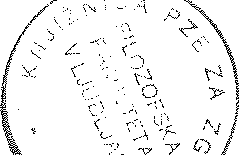 To, da naj bi bili napadalci, tj. borci bataljona Gregor­ čičeve brigade,  doma  z  Vojskega,  ne  drži.  Laž  je  tudi, da naj bi v gorečih hišah eksplodiralo strelivo.  Z  njo  je hotel Gueli verjetno še bolj podkrepiti upravičenost  svo­ jega zločinskega početja, ki je prizadelo toliko ljudi. Po­ ročilo poveljstva divizije »Torino« niti ne govori o tem, medtem ko višja poveljstva, npr. 24. armadnega zbora inVIII. armade, to sicer navajajo, vendar na temelju že omenjenega Guelijevega poročila iz Idrije 23. junija po­ poldne.Svoje divjanje na Vojskem in okolici je italijanski fašizem sklenil s pokopom padlih vojakov v Idriji.  Po­  greba sta se udeležila tudi goriški prefekt in kvestor. Po­ veljnik divizije »Torino«  general  Luigi  Krall v Gorici  pa  je tisti čas sklenil, da bo s celim II. bataljonom in z delomIII. bataljona 82. pehotnega polka ter z deli 159. strojnič­ nega  in  159.  mešanega inženirskega  bataljona,	v glav­ nem  s  tistimi  vojaškimi  silami,   ki  so   jih bili -		seveda neuspešno  -	uporabili prejšnji dan popoldne, naslednji dan, tj. 24.  junija,  ponovno  preiskal prizadeto  območje. Res so zjutraj ob štirih začele prodirati čete z Voj­skega, Tisovca, Črnega vrha, Trebuše, Čekovnika, Pred­ meje in Lokev koncentrično proti Mrzli rupi in preiskovati teren. Vendar tudi t.nlk-r ,t-h!::,,,7 utspeha. ker je bil bataljonGregorčičeve brigade južneje od tod, v taboru na Skobi­ lišču pri Čavnu. Po nekaterih podatkih naj bi se ta hajka nadaljevala vse do 26. junija in sklenila brez najmanjšega uspeha. Tako bataljon Gregorčičeve brigade ni imel ni­ kakršnih izgub niti pri napadu niti zaradi teh italijanskih hajk, pač pa se  je v taboru  na Skobilišču  dan  po napadu z zaplenjeno pištolo smrtno obstrelil kurir Ivan Koko­ šar-Jan.Tisti dan, ko je del divizije »Torino« neuspešno  kon­ čal svojo hajko okrog Mrzle rupe, je pa vendarle prišlo do kratkega spopada med italijansko vojsko in Turšičevimi partizani na Skobilišču. Za 26. junij namreč Turšič v  ne­ kem svojem poročilu omenja, da so italijanski vojaki na­ padli njihov tabor. Po četrturnem boju jim je vod  partiza­ nov vpadel v hrbet in so se nato umaknili. S  tem  dogod­ kom nas poleg zelo poškodovanega in lakonsko kratkega Turšičevega poročila seznanja tudi informativno poročilo poveljstva 24. armadnega zbora v Vidmu z dne 29. junija 1943 za čas od 19. do 28. VI. 1943, ko pravi:,Krnica' (Ajdovščina  ON-CZ)     26.  6. ob  11.  uri je vod posadke 11. bersaljerskega polka, ki je pregledoval teren, napadla velika tolpa upornikov, ki so jo nato po­ gnali v beg. Zaradi hude nevihte jih ni bilo mogoče slediti. Sovražne izgube niso znane. En vojak je ranjen. Med čist­ ko so med kotama 1313 in 1374 (Ajdovščina PI-CZ) našli sledove tabora za kakih 150-200 oseb. Zbrali so nekaj raznega materiala.«S tem slučajnim spopadom in takojšnjim odhodom bataljona Gregorčičeve brigade v nov tabor  na  Kozjih stenah se je -  tako  lahko sklenemo  končalo  dogajanje okrog Mrzle rupe in Vojskega. Uspeh, ki ga je bataljon Gregorčičeve brigade dosegel 22. junija zjutraj v Razorih, spada med največje uspehe primorskih  partizanov  v  ti­ stem času. O nesporno velikem uspehu in pomenu poleg števila padlih in ranjenih fašistov ter večji količini za­ plenjenega orožja in streliva priča tudi odlomek iz poro-čila goriške kvesture za mesec junij 1943, v katerem je kvestor zapisal tudi tole:»Raznovrstna partizanska aktivnost, ki se izraža v odredbah, grožnjah s smrtjo, krutih represalijah, se je po­ novno razmahnila v preteklem juniju z velikim  krvoloč­ nim dejanjem,  ki je vzbudilo zgražanje  tudi v tujem okolju.Zjutraj 22. junija  je  20  vojakov premičnega  oddelka iz Idrije na cesti Vojsko-Mrzla rupa, ko so se peljali z avtomobilom po službeni dolžnosti v Mrzlo rupo, padlo v zasedo, ki jo  je  napravila  skupina neugotovljenega šte­ vila upornikov. Napadla je z bombami in avtomatskim orožjem; petnajst vojakov je bilo ubitih, drugi pa ranjeni. Že ta epizoda sama je dovolj zgovorna! Daje nam natančno sliko posebno občutljivih razmer v tej pokrajini, ki  so	kljub   prizadevanjem	policije   ostale   še   naprejkočljive.«>>Partizanska	pravica udarja brez milosti<<(Ubiti nemški major pri Kobaridu)Briško-beneški odred in garibaldinska brigada »Friuli« sta v drugi polovici junija 1944 objavila v slovenskem in italijanskem jeziku skupen razglas:»14. junija zjutraj je patrola Briško  Beneškega  od­ reda ustavila in uničila v neposredni bližini Kobarida auto,Sturmbannfuehrerja' (majorja) SS Franca Steudel-a, ko­ mandanta SS in policije za Furlanijo. Imenovani je bil odgovoren za grozodejstva SS po  Furlaniji  kot  je obešenje 12 nedolžnih civilistov  v  San  Giovanni-ju,  12  v  Manzanu in 14 v Premariaku, med  temi  eno  nosno  ženo.  Nacistič­ nega policaja in njegove tri spremljevalce SSso takoj ubili.Isti partizani so ubili tudi več Nemcev iz kamiona, kije sledil Steudel-ovemu autu, med njimi dva oficirja.To naj bo v svarilo okupatorskemu krvniku in nje­ govim slugom!,PARTIZANSKA PRAVICA UDARJA BREZ MILOSTI'maščuje slabe in nedolžne umorjene in često ne čaka za to dneva osvoboditve, ki je že tako blizu.«Kdo  je napravil to uspešno partizansko akcijo in kakojo je napravil,  pove poročilo  komandanta Briško-beneškegaBorec, XXIX/1977, št. 1, str. 39-43.447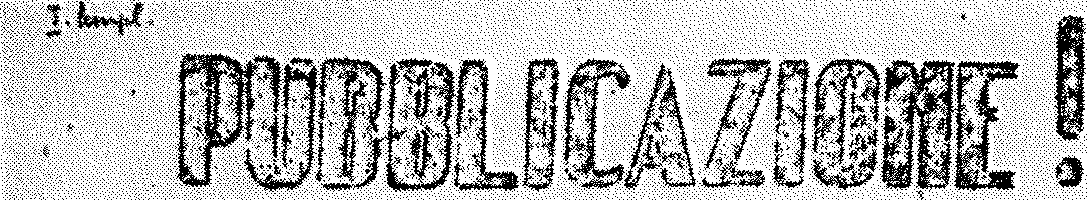 tiki O<u""1 ba ,t :t: 1< ti! f f:'\;!;- f.;ir"i}ia tlel llnslco !lime-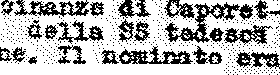 tq,' l,,m::,cclum J!i!lln •s CJlll,,."uel>rer•, tr,.w;g1c1ee'1'alt•, B't«-iAe- corm.ndun:t$ /'1 ZS e ,1.;a ;:;o1i::t t};L'.l.''-'l!l/1'Wf-'llli:).i, «.i ffWl.'Ci d-'l;, tt;i. ,9 ru;t;.:,ut i dl'clle, s::.nol ?.-iulij ooul 14.µi;ieq,,":'.lcne.U IZ :>- i lxlr,;he:,i, c. t.m Oi;;W.!l'li ul l4,1iisolld,· ll!,, l:Anll<' G  "   I4   n    .UM<> :."l'a i   ,:;n:,,J.i	dt1r.:o."I  :iu   i,rmto inf;-ti,u,.to•. 'l'lmta  il   *-1'.jlilri<>no mr:ista  q.u.irtc  i   titt(>i i1ro nccon;l'\>guator•l	•.	.!l"Ef'. A!<>,1t.,.} J;:ij; oat2, !,i2,U1d,,z;111,.	•l ."'1'0ilni· 1"t "i."-ii ,l(!ceis<;l'C M.◊ha JYU'-OCOhi P01dttti t'<1<lai,c'•i_, f'ra' 'i <J'Q.11ll z Vsfiict,,;u,, olN :>i tramvima 1111 un oamion al, s<;t$'l,itc do:tia nttuJ/tt­+lGU lt-4:t;.Ae.l,.	,	,	--t':;,.ceto cc;mm !la no to a'.). 'boia oecup11tcN 'e<t.ai tlllOi l'JA ,u;-v!lčill;U, l'All/1'),'.(ll.U,i 00Ll'l$Cll IlJ.llt!QMl.tU,!L"ffl'tl!•il ...ntti::lo	·e-1 inue,;,.,nt1" oi<>' ,ipccso cnoi,,, 11;;:mic. "•tiar•!ile;u,;.. l).b ®'l;	tQ	viein,:i.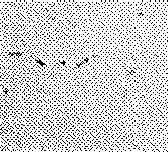 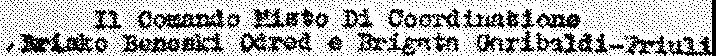 Stran letaka v ital. jeziku s sporočilom o napadu na Franza Steudla (arhiv IZDG)odreda Franca Uršiča-Jožka, ki je sam vodil to akcijo. Po­ ročilo je napisal lastnoročno na treh listih iz beležnice manjše oblike drugi dan po akciji, tj. 15. junija 1944. To poročilo se glasi:»Skupina 23 mož I. in II. M. S. pod vodstvom ko- mandanta BBO, je dne 14./VI. iz zasede napadla na poti Kobarid Bovec (dva km od Kobarida) en  luksus  in  en  lahki tovorni avtomobil nemškega vojaštva.Pri tem napadu je bil ubit SS grupenpolicajftirer za provinco	en podoficir in  dva druga vojaka, težko je bilo najmanj 6, od katerih je gotovo kakšenpodlegel ranam, lažje ranjenih je bilo več.Uničenje vsega moštva na lahkem tovornem avto­ mobilu ni bilo mc1žno, ker  streljanje na luksus avto, kateri je bil spredaj, povzročilo, da se je ustavil lahki tovorni  (avto), predno je prišel v sredino akcijskega radija zasede.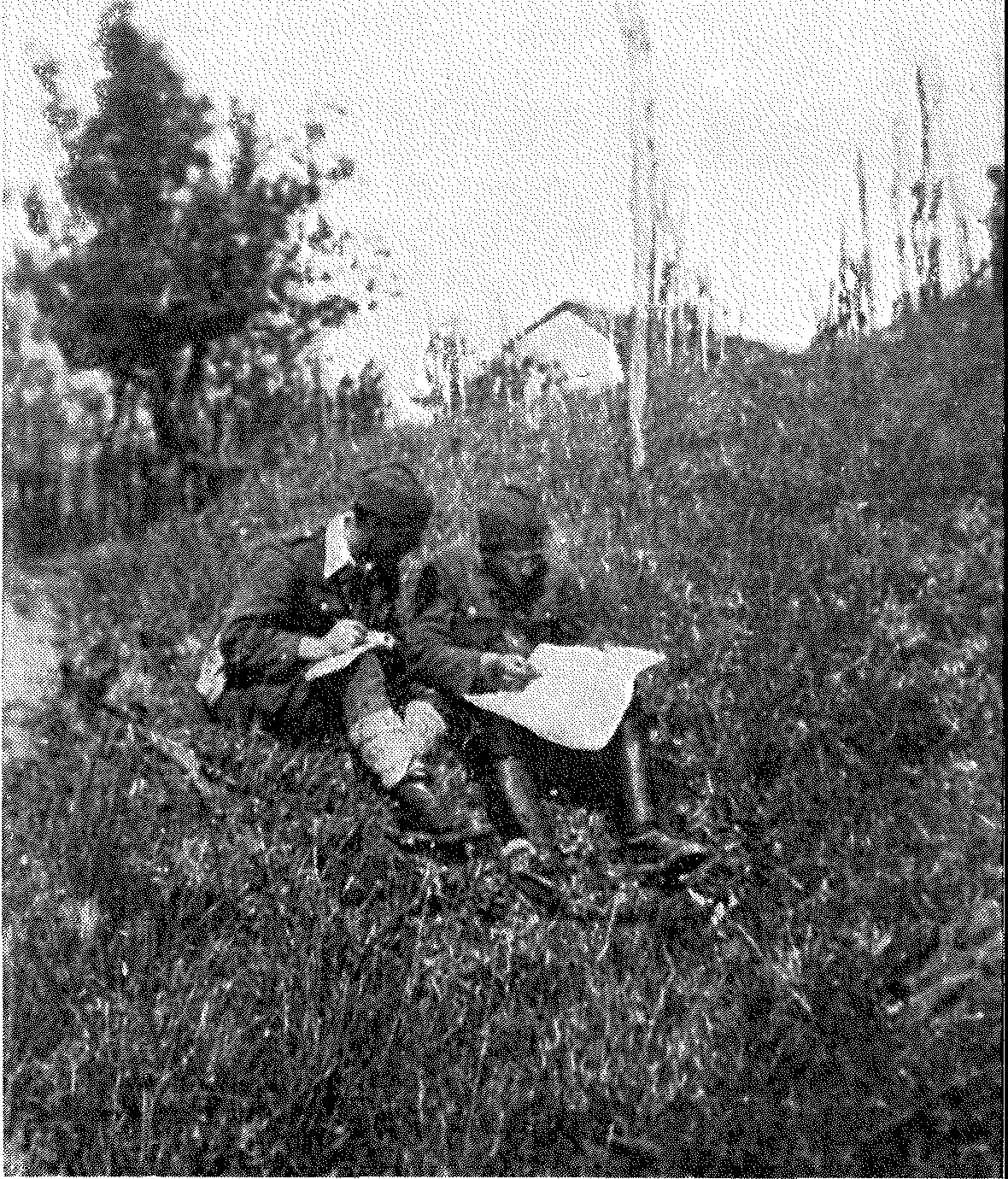 Komandant in politkomisar Briško-beneškega odreda Franc Uršič­ Jožko in France Crnugelj-Zorko v Gornjih Brdih  1944  (fototeka MLRS)29 Satan ...	449Zaplenili smo dve brzostrelki z več šaržerji, eno nem­ ško pištolo, eno puško in več bomb, dalje 6 nahrbtnikov polnih spreme, 3 pare čevljev in še razni drugi material. Luksus avto je bil od bomb uničen, medtem pa lahki to­ vorni težje poškodovan.Dokumente padlih sovražnikov tukaj prilagamo.Naše izgube nobene, razen enega ranjenega.«Skoraj dobeseden prepis tega poročila je v tedenskem poročilu štaba Briško-beneškega odreda operativnemu od­ seku štaba IX. korpusa NOV in POJ z dne 20. VI. 1944. Zelo zanimivo bi bilo videti dokumente padlih  ah ubitih esesovcev, posebno esesovskega majorja (SS-Sturm­ bannfiihrerja) Franza Steudla. Vendar  jih  nismo našli.  Iz teh dokumentov bi zvedeli za imena ostalih padlih so­vražnikov.Natančnejša navedba imena ubitega častnika, funkcije, ki je imel v Vidmu  (Udinah),  njegovega  esesovskega  či­ na itd. v objavljenjem razglasu, ki smo ga navedli v  za­ četku tega članka, priča, da so v štabu odreda in garibal­ dinske brigade vendarle natančneje pregledali Steudlove dokumente, česar iz Uršičevega poročila ne bi mogli skle­ pati. Morda so pri tem pomagali tudi obveščevalni  podatki iz Vidma ali podatki o odmevu te akcije v sovražnikovem taboru v Vidmu, o čemer pa ne vemo ničesar. Navedba Steudlove funkcije v Uršičevem poročilu in tudi  v  poro­ čilu  odrednega  štaba  namreč  ni  prava,  saj  Steudel  ni  bil»SS policajgrupenfi.ihrer«; takšnega položaja ali čina sploh ni bilo. Pač pa je  v  mesečnem  poročilu  odrednega  štaba za čas od 27. maja do 27. junija 1944 navedba točnejša. V njem namreč piše: »Najvažnejši pa je pri tem  napad  na  avto SS-Sturmbannftihrerja  Franza  Steudel-a,  koman­ danta SS in policije za Furlanijo (prov. Udine). Slednji je kriv za umor 38 nedolžnih civilistov v Premarjaku, San Giovanni-ju in  Manzanu.  Z njim so bili ubiti še 3 SS-ovci, ki so ga spremljali in nekaj nemških vojakov v sledečem kamionu. Točno število se ni dalo ugotoviti doslej, ve se pa, da  sta   med  njimi  še  dva  nemška   častnika.«   Vendar  soFranz Steudel (izv. v BDC)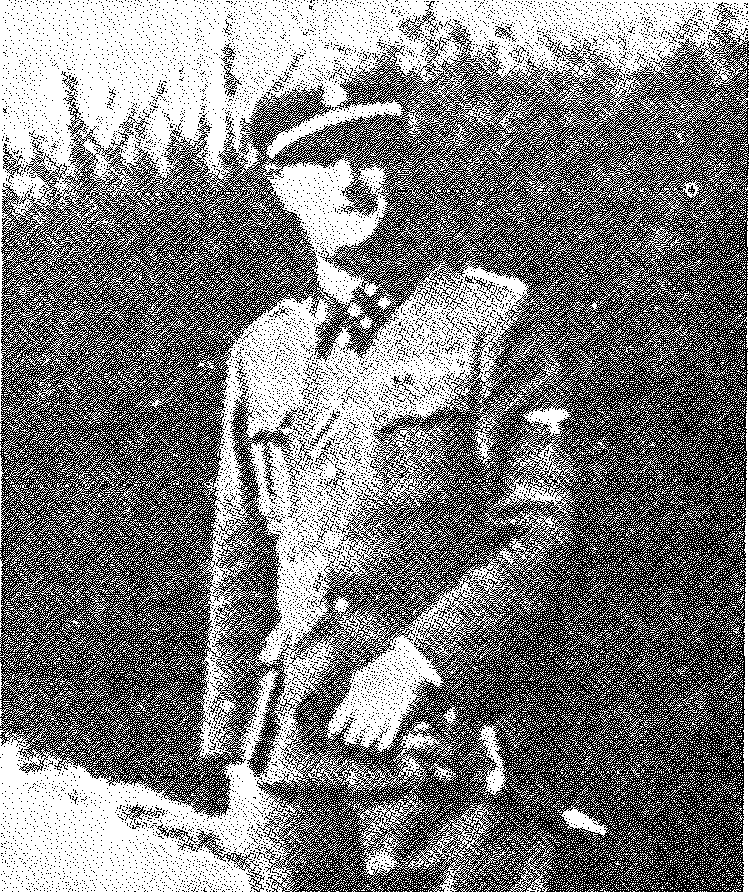 tudi ti podatki nekoliko pomanjkljivi, saj Steudel ni bil komandant SS in policije za Furlanijo, temveč načelnik štaba in namestnik	komandanta. Komandant pa je bil esesovski nadpolkovnik (SS-Oberftihrer) Hanns von od avgusta 1944 dalje pa esesovski major Ludolf von Alvensleben. Kdo je bil Franz Steudel, nam razodenejo podatki iz njegove personalne mape, ki jo hrani BerlinDocument Center v Zahodnem Berlinu.Steudel se je rodil leta 1890 v Linzu v Avstriji. štu­ diral je na trgovski akademiji in delal v očetovi trgovini. Med prvo svetovno vojno bil vojak v 44. bojnem top­ niškem polku in se boril na vzhodni in nato na soški  fronti, kjer je poveljeval bateriji gorskih topov.  Po vojni je prevzel trgovino sv,::ne•!la umrlega očeta, vendar se je leta 1922  preselil v Berlin,	je že leta 1926 začel de­ lati za nacistično  stranko,  v  katero  pa      vstopil  šele ja-29*	451nuarja 1933; takrat je vstopil tudi v SA. Leta 1934 so ga premestili k avstrijski legiji v Munchen, kjer je bil adju­ tant inspektorja za težko orožje, SA·Brigadeftihrerja Haasa. Na lastno željo je junija 1935 prestopil iz avstrijske legije v SS ter je avgusta 1936 postal preiskovalec pri SS­ nadodseku »Jug« v Munchnu. V SS je razmeroma hitro napredoval, saj je bil jeseni 1937 SS podporočnik, čez dve leti poročnik in čez nekaj mesecev stotnik, leta 1940 že SS­ major in 1942 SS-podpolkovnik. Vendar so mu čin SS­ podpolkovnika priznavali le v t. i. splošni SS (Allgemeine SS), v oboroženih oddelkih SS (Waffen SS) in v policiji pa le čin SS-majorja (SS-Sturmbannfuhrer).Do marca 1942 so Steudla pustili v Munchnu, nato pa so ga, starega 52 let, poslali v Sovjetsko zvezo, vendar ne na fronto, temveč v njeno zaledje, kjer so gradili utrdbe. Tako je bil najprej vodja SS pri nekem gradbenem odseku pri utrjevalnih delih, kmalu pa operativni oficir pri viš­ jem gradbenem odseku v Krivoj Rogu v Ukrajini, kjer»se je dobro izkazal«. Septembra 1942 so ga imenovali za inspektorja višjega gradbenega odseka Vinica, kjer »se je izkazal doraslega zahtevam«, menili pa so, da  »v  tovariš­ kih krogih ni posebno priljubljen«. Za to delo si je že leta 1942 prislužil križec za vojne zasluge II. reda.Steudla so jeseni 1943 premestili v Videm; tozadevna odločba je datirana s 25. novembrom 1943. Tam je postal načelnik štaba in namestnik Globocnikovega pooblaščenca za Furlanijo oz. komandanta SS in policije za videmsko pokrajino in je bil  to  vse  do svoje  smrti  14. junija  1944. O njegovi dejavnosti v Vidmu ne vemo skoraj ničesar. V gradivu nemškega okupatorja za operacijsko cono »Jad­ ransko primorje«, ki ga hrani arhiv  Inštituta  za  zgodo­  vino delavskega gibanja v Ljubljani, je njegovo ime le na enem samem dokumentu. O njegovi dejavnosti še največ pove razglas, ki smo ga  navedli  na  začetku  tega  članka. Ta ga obremenjuje za zločine pokola 38 nedolžnih civilnih prebivalcev v treh furlanskih krajih.Več kot o zločinih, ki jih je Steudel zagrešil v Furla­ mJ1,   znanega  o neprijetnostih, ki  jih je imel on sam v le­ tih 1943-1944. Bil je namreč več kot leto dni v esesovski preiskavi zaradi govoric, ki jih je razširjal. Tako je  od nekoga slišal in nato povedal dalje, da so dunajskega gauleiterja Baldurja von Schiracha ujeli na švicarski  meji, ko je nameraval zbežati v tujino in da je pri njem maršal rajha Hermann Goring, ki mu »pere glavo«. Siril je tudi govorice, da se je v Milnchnu pokvarilo  mnogo sadja,  ker ga niso zavarovali pred mrazom in da je poginilo mnogo živine, ker je niso odgnali v že pripravljene staje.  Preis­ kavo je maja 1943 zahteval sam Himmler in tudi določil natančen rok in uro, ko mu morajo o tem natančneje po­ ročati (do 27. 5. 1943 ob 17 uri). V zaslišanju je Steudel povedal, da je te govorice slišal pri zobozdravniku Franzu Hornungu v Milnchnu, povedal pa jih je esesovskemu podpolkovniku Alexu Piotrkowskemu v Milnchnu. V tej zadevi so ga esesovski ali gestapovski zasliševalci zasliše­ vali najmanj trikrat in se je zadeva zapletla tako, da do njegove smrti ni bila povsem  urejena.  Sele 11. maja  1944 je preiskovalec predlagal, naj bi Steudlu odvzeli čin SS­ majorja in bi ostal esesovski stotnik, vendar naj bi se to zgodilo šele po  končani  »akciji  proti  tolovajem«.  Potem ko je 14. junija 1944 padel ali je bil ubit pri partizanskem napadu med Bovcem in Kobaridom, je Himmler ukazal ustaviti ves postopek proti njemu in ga je celo posmrtno odlikoval s križcem za vojne zasluge I. razreda, in to  z  dnem 15. VI. 1944, ko je Steudel ležal na parah v Vidmu. Ker ni bil oženjen in ni imel otrok, so ga pokopali kar v Vidmu.Partizanski  viri,  ki  smo  jih  navedli  v  začetku tegačlanka, ne navajajo natančnega kraja, kjer je  padel  Steu­ del. Uršičevo poročilo pravi, da se je to zgodilo med Bov­ cem in Kobaridom, okrog dva kilometra od Kobarida. Nemški vir pa navaja kot kraj smrti Srpenico; ta pa je vendarle oddaljena od Kobarida več kot dva kilometra. Vprašanje  je,  zakaj  bi nemški  vir  navajal  Srpenico,  če seje to zgodilo blizu Kobarida? Ustni viri potrjujejo pravil­ nost podatka iz partizanskega vira: napad je bil res blizu Kobarida.Napad na Steudlov avtomobil med Bovcem in Ko­ baridom 14. junija 1944 spada med zelo uspešne akcije Briško-beneškega odreda. Pod partizanskimi streli v Slo­ veniji ni padlo malo okupatorjevih oficirjev, vendar višji oficirji niso padali zelo pogosto. Steudlova  smrt  je  bila  hud udarec zlasti za SS in policijo, ki je v Primorski v kratkem času izgubila že svojega drugega esesovskega majorja.V zvezi s tem partizanskim napadom se je ohranilo nekaj podatkov tudi v obveščevalnih poročilih s tistega terena. Tako je neki obveščevalec že 14. junija 1944 po­ ročal: »Dne 14. 6. zjutraj ob 8. uri je bil napaden avto od majorja SS. Ubit je bil on in 2 vojaka.« Obveščevalka (verjetno Tuga) iz vasi št. 6 v III. rajonu tolminskega ok­ rožja je 15. 6. 1944 poročala nekemu (verjetno rajonskemu ali okrožnemu) obveščevalcu:»Kakor si najbrž že slišal, da so bili umorjeni za Gra­ dom 1 major, 2 oficirja in en navadni vojak od esesovcev. Vojaki so strašno razkačeni. En major se je izrazil, da za vsakega mrtvega bo 100  civilistov  mrtvih,  za  majorja  pa ni še določeno. Ljudstvo je vse  iz sebe iz strahu,  nobeden  ne dela nič, da pada morala, si moreš misliti. Jutri  bodo prišli es es in da bodo oni odločili.«Isti dan je obveščevalka poročala  ponovno:  »Kakor sem že včeraj (pismo je datirano s 15. 6. 1944 - op. T. F.) sporočila, od tistih vojakov mrtvih niso do sedaj še nič naredili našemu ljudstvu, bodo pa prav gotovo naredili, mogoče že danes ali jutri, ker  čakajo  ukaze iz Gorice,  ali  pa esesovce. Tu se govori, da bodo prav za gotovo jutri prišli. Vojaki, kateri so včeraj prišli, niso bili esesovci. En major je povedal, da za vsakega vojaka mrtvega  bodo (pobili) sto civilistov. Za majorja pa ni še odločeno. l\t1rtvih je bilo 3 višji in en vojak navaden.«Tretjič je obveščevalka poročala 17. junija: »Radi  ti­ stih mrtvih esesovcev nekaj se govori, da so  odrinili  na Lahe krivdo in  za  sedaj,  dokler  ne  bodo  prišli  od  es  es, z nami se ne bo nič zgodilo. Kaj bo potem,  se  pa  nič ne ve. Tiste se pričakuje pa dan za dnem. Da vlada med ljudstvom strašno ogorčenje in strah, si lahko mislite. Vsi upamo, da ne bodo imeli časa za moriti.« (Arhiv IZDG, fasc. 239/II part.)Ne vemo, da bi nemški okupator zaradi  tega  uspeš­ nega partizanskega napada napravil neko maščevalno ak­ cijo, kot jo je navadno napravil v drugih podobnih pri­ merih.Smrt narodnega heroja Ivana Suliča-CarjaV Zborniku narodnih herojev Jugoslavije,1 ki ima živ­ ljenjepise vseh do leta 1957 z redom narodnega heroja odlikovanih Jugoslovanov in ki so ga zaradi napačnih po­ datkov že mnogokrat kritizirali, piše o smrti Ivana Suliča­ Carja tole:»Decembra 1944 se je Ivan vračal iz uspešnega napada v Gorici in je naletel na nemško zasedo. Razvil se je  ne­ enak kratek boj, v katerem so Ivana ranili in ujeli. Ko so Nemci ugotovili, da je ujeti partizan Ivan Sulič, so takoj ukazali, naj ga takoj obesijo na neki drog ob cesti.«'Od vsega, kar je tu zapisano, drži samo to, da je Sulic umrl decembra 1944. Ne držijo torej podatki, da  se  je  vračal iz »uspešnega napada v Gorici«, da »je naletel na nemško zasedo« in da so ga po »neenakem boju« ranili in ujeli.Kako je končal svojo življenjsko pot Ivan Sulič-Car, primorski partizan od 12. septembra 1942 (in ne od 12. septembra 1941 kot piše v Zborniku narodnih herojev Jugoslavije), lahko natančneje ponazorimo z izjavami nje­ govih sodelavcev, ki jih je na mojo željo in po posredo­ vanju komisije za zgodovino VOS, GAP, IV. bat. II. bri­ gade VDV in sabotažne skupine zbral Alojz Krpan-Alek­ sander,3 in z dokumenti, ki sem jih našel v osrednjem dr­ žavnem arhivu v Rimu.Borec, XXVIII/1975, št. 10, str. 520-524.Ivan Sulič se je rodil 10. 9. 1923 (in ne  17. 10.  1923 kot piše v Zborniku narodnih herojev Jugoslavije!) v vasi Bilje na Goriškem in se je izučil za mizarskega delavca. V narodnoosvobodilnem boju je začel sodelovati že v  letu 1941 in je 12. septembra 1942  vstopil  v  partizansko  četo na Krasu. Pozimi 1942-1943 je bil vodnik v Zgornjevi­ pavski četi, spomladi 1943 pa komandir čete v I. bataljonuSNOB »Simon Gregorčič«. Po vključitvi te brigade vSNOB »Ivan Gradnik« ni odšel s to brigado na Not­ ranjsko, temveč je ostal v Primorskem odredu in se je septembra 1943 bojeval na goriški  fronti.  Ko  so  ustano­ vili enoto Varnostnoobveščevalne službe za goriško okrož­ je, so vanjo zaradi njegove osebne hrabrosti vključili tudi Ivana Suliča. Ko so v tej enoti ustanovili sabotažno skupi­ no, je postal Sulič njen komandir in jo je vodil do svoje smrti. Vodil je zelo drzne akcije v središču nemških in italijanskih postojank v Gorici, Tržiču (Monfalcone), Fur­ laniji in drugod (dvomim, da je ta skupina delala tudi  na Reki kot piše v Zborniku narodnih herojev Jugoslavije). Suličeva skupina je navadno bivala zelo blizu sovražni­ kovih postojank, predvsem v skrbno pripravljenih skri­ vališčih - bunkerjih, ki jih sovražnik ni mogel  nikoli od­ kriti. Imela je zelo dobro organizirano obveščevalno in kurirsko službo. Pred vsako akcijo so se člani skupine na povelje svojega komandirja Suliča zbrali na dogovorjenem kraju in od tam skupaj odšli v akcijo. Tako je bilo tudi usodnega dne, ko je Sulič padel.4V noči od 25. na 26. december  1944  je Sulič  prenočil v bunkerju pri Špacapanovi družini v zaselku Merljaki pri Renčah. Gospodar je bil pripadnik narodnoosvobodilnega gibanja in aktivist Osvobodilne fronte. V  zgodnjih  jutra­ njih urah 26. decembra je Sulič  odšel iz bunkerja  in  kraja ter se s čolnom prepeljal čez reko  Vipavo  v  svoj  rojstni kraj Bilje in od tam odšel v Vrtojbo. Tam se je dopoldne zadrževal pri družini Alojza Lasiča-Drašča, ki je bil  tudi član Suličeve sabotažne skupine. Pri Lasiču  so  se  zbrali trije člani te skupine, in sicer Sulič, Lasič in Alojz Ziber-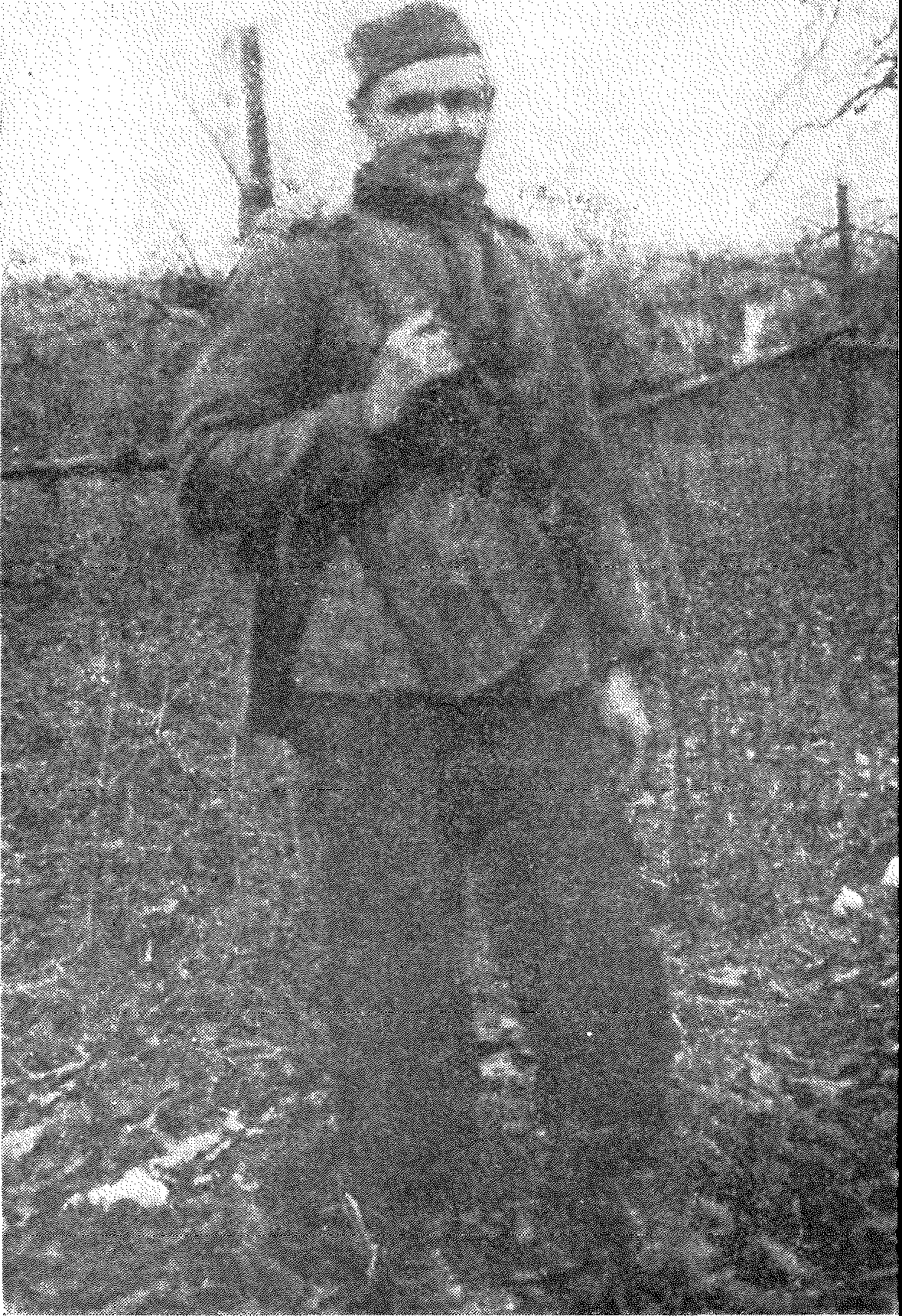 Narodni heroj Ivan Sulič-Car (fototeka MLRS)nik-Dušan iz Vrtojbe. Sulič se je tisto dopoldne največ zadrževal v hlevu, kjer je skrbno čistil svoje orožje.Istega dne, tj. 26. decembra,  okrog  enih  popoldne  so se Sulič, Lasič in .Zibernik s  kolesi odpeljali v  Gorico,  da bi zbrali potrebne podatke za  naslednjo  akcijo.  To naj  bi bil napad na vojašnico v kraju Plazutta pred mostom  čez reko Sočo v bližini Pevme. To akcijo je pozneje izvedel Rastislav Delpin-Zmago s svojo sabotažno skupino. V Go­ rici so se oglasili pri svojem sodelavcu Jožefu  Doljaku  in pri njem dobili splošne informacije o razmerah v  Gorici. Tam je Sulič naročil Lasiču, naj v Doljakovi kleti pogleda, koliko je hrane, ki so jo zbrali za partizane in bi jo Doljak moral odpeljati iz Gorice na osvobojeno ozemlje v Buko­ vico ali na Vogrsko ali kam drugam. Sulič in  Žibernik  pa sta medtem odšla ogledovat teren za nameravano akcijo; pozneje se jima je pridružil  tudi  Lasič.  Po  ogledu  terena so se vsi trije vrnili k Doljaku in  bili  pri  njem  do  poz­ nega popoldneva ali celo do večer a.5Proti večeru, verjetno je bilo okrog četrt na šest so se Sulič, Lasič in Žibernik poslovili od Doljaka in se na ko­ lesih odpeljali proti Vrtojbi.  Ko so bili  nekje sredi  poti, je Sulič sklenil, da bo spotoma obiskal še svoje dekle v štandrežu pri Gorici in Lasič ter Žibernik sta ga bila pri­ pravljena spremljati. Ko so prečkali glavno cesto Gorica­ Trst oziroma so se znašli na Via Trieste v bližini neke go­ stilne, so se za hip ustavili in opravili malo potrebo. Tedaj je Sulič opazil za oglom gostilne pri kostanjevih drevesih italijanskega vojaka, ki je bil v družbi neke ženske. Brez pomisleka in odlašanja,  kot  je bila pač njegova  navada, in ne da bi povedal svojima tovarišema, kaj namerava, je hotel vojaka razorožiti ali celo pri jeti .6O tem, kaj se je godilo zatem, se podatki v virih ne­ koliko razlikujejo, zategadelj ju bomo navedli vsakega po­ sebej. Krpanovo poročilo, ki povzema Lasičevo in .Ziber­ nikovo izjavo, pravi:»Ker se je vojak  uprl  njegovemu  (tj.  Suličevemu  - op. T. F.) povelju, je ta uporabil orožje in vojaka smrtnozadel, ne da bi se prepričal, če ni še kdo v neposredni bli­ žini. Vojak se je zgrudil,  a  ženska,  ki  je  bila  pred  njim, je kričala na pomoč in pobegnila. Zatekla se je k družini Nanut, kjer je bila do prihoda vojaške pomoči z bližnjega letališča. V tistem trenutku se  je  za  Carjevim  hrbtom znašel neki policist v civilu - kvesturin in takoj pričel streljati. Streljal je Carja v hrbet in ga smrtno ranil.  Po­ licist je sedel na Carjevo kolo in se odpeljal na mirensko letališče, kjer je obvestil nemško in italijansko  vojsko, kaj  se je zgodilo. Tudi stražar, ki je stražil skladišče  goriva, le-to je bilo okrog 50 m od kraja dogodka, je alarmiral omenjeni vojaški posadki na letališču.Takoj po tem dogodku sta se Dušan in Drlašč umak­ nila v smeri Vrtojbe. Ko sta bila nekje na sredi poti, se je Drlašč vrnil s kolesom na kraj dogodka z namenom, da ugotovi, kaj se je zgodilo s Carjem,  ker  se ni vrnil; Dušan pa je nadaljeval pot v Vrtojbo, kjer je takoj obvestil vo­ jaškega referenta Leandra Saksido o tem, kaj  se  je  zgo­ dilo s Carjem.Drlašč je na kraju dogodka ugotovil, da je Car že smrtno ranjen hotel priti do bližnjega  drevesa,  ga objeti in poleg njega obležal mrtev na trebuhu. Italijanski vojak je v bližini Carja ležal na hrbtu in še kazal znake življe­ nja, vendar je kmalu izdihnil zaradi ran, ki so bile smrtne. Takoj zatem je prišla nemška in italijanska vojska ter karabinjerji, ki so obkolili vso okolico in pričeli s preis­ kavo. Mrtvega Carja in  italijanskega  vojaka  so naložili na ročni voziček (borelo) in ju še isto noč odpeljali na mirensko pokopališče v kapelo in postavili stražo.«7Goriški kvestor Vito Genchi je najprej 28. decembra 1944 poslal vodji italijanske fašistične policije v Mussoli-­ nijevi državici »Salo« tole brzojavko:))013757 kab. - Okrog 17.30 ure 26. t. m. je partizan, slavokomunist, oborožen in v rdeči srajci na cesti pri Mir­ nu ustavil pomožnega agenta Tosija Giulia, ki je pripadal oddelku agentov v omenjenem kraju, da bi ga razorožilin prijel. Agent je odgovoril  in  ubil upornika, vendar je bil zadet tudi sam in je umrl slavne smrti. Sledi poročilo.« 8 Po tej brzojavki lahko sklepamo, da italijanska kve­ stura v Gorici do 28. decembra 1944 še ni mogla ugoto­ viti, kdo je padli partizan. Kaže, da je za to potrebovala okrog tri tedne, saj je kvestor Genchi šele 24. januarja 1945 poslal vodji italijanske policije natančnejše poročilo.To se glasi:»Kot je znano, so v prostorih letališča v Mirnu, ki sedaj ne obratuje, na povelje nemških oblasti sestavili od­ delek policijskih agentov, da bi stražil in varoval  delav­ stvo, ki je  tam  nastanjeno  in  zaposleno  pri  utrdbenih delih na robu Gorice.Oddelek je nastanjen  na  kraju,  ki  je  blizu  območja, ki ga nadzorujejo  slovenske  partizanske  tolpe  in  večkrat so se agenti, ki ga sestavljajo, odlično izkazali v stražarski službi in pri čistkah na partizanskem ozemlju ter si  za­ služili občudovanje in pohvalo poveljstva nemške policije. In ob dogodku, o katerem sem vašemu ministrstvu  poročal  z brzojavko št. 03757 z dne 28. 12. 1944, ker je zahteval življenje agenta republikanske policije, je bilo koristno še enkrat dokazati zvestobo in velik čut dolžnosti, ki preže­ mata osebje tega urada.Okrog 17.30 ure 26. decembra preteklega leta je po­ licijskega agenta Giuseppeja Bossa, ko se je vračal iz Go­ rice v oddelek, nekaj stotin metrov stran od mirenskega letališča nenadoma ustavil neznanec s kolesom in z na­ perjeno pištolo zahteval od njega orožje. Bosso, ki zaradi presenečenja ni mogel takoj reagirati, je bil prisiljen  iz­ ročiti službeno pištolo neznancu, ki je imel verjetno tudi namen, da ga prime.V tistem trenutku je prišel po cesti pomožni  agent TOSI Giulio, ki je bil prav tako namenjen k oddelku v Mirnu. Neznanec je brez obotavljanja naperil proti njemu pištolo, medtem  ko  je  obvladoval  Bossa  z  orožjem,  ki mu ga je ta izročil. Neznanec je pozval TOSIJA, naj dvigne roke, vendar se je agent zavedal nevarnosti in brez obo-tavljanja potegnil iz žepa na plašču orožje ter  z  njim štirikrat ustrelil proti napadalcu.Partizan, ki je bil smrtno zadet, se je zrušil, medtem ko je TOSI, ki je bil sam ranjen v život, odšel še okrog trideset metrov proti poslopju oddelka, nato padel s hrb­ tom na tla in so ga tam našli mrtvega.Policijski agent Giulio TOSI, čudovit primer zvestobe službi in preziranja nevarnosti, je z žrtvovanjem lastnega življenja pokončal zloben lik, ki je bil zunaj  zakona  in dobro znan v slavokomunističnem okolju zaradi številnih ropov in nekaterih umorov, za katere je odgovoren.Upornika, ki je imel lažne izkaznice, so spoznali za SULIČA Ivana, sina N. N., iz Renč, ,intendanta' VDV v Biljah. Na truplu, ki je imelo pod  srajco  še  eno  srajco rdeče barve, so našli nekaj spisov in blok dohodkov NOVJ za rekvizicije in protislovne prispevke za tolpe.«9To, da je padli partizan resnično Ivan Sulič, je ita­ lijanski policiji potrdil nekdo, ki je  Suliča  poznal.  To zvemo iz poročila goriškega prefekta grofa Marina Paceja vodji italijanske policije z dne 12. februarja 1945, ki  se glasi:»Ivan Sulič, sin neznanega očeta in  matere  Estere Sulič, rojen v Biljah 10. 5. 1923 in  stanujoč  tam  v  Via delle Fornaci št. 136, kmet, upornik.Zgoraj navedeni, ki ga je vojaško vojno  sodišče  v Trstu 24. 11. 1942 ukazalo prijeti, ker se dne 12. septembra 1942 ni odzval pozivu v vojsko, se je  pridružil oborože­  nim tolpam, ki delujejo v Julijski krajini.Dne 26. decembra 1944 je policijski agent goriške kvesture v spopadu  pri  Mirnu  ubil  partizana.  Čeprav  je bil ta brez ustreznih osebnih  dokumentov,  so ga domnev­ no spoznali za Suliča Ivana. Slovenski zaupni  informacij­ ski vir je potrdil, da je ubiti  partizan  Sulič,  ki  je  poleg tega, da je vojak VDV v Biljah, odgovoren  tudi za neka­ tere umore v Vipavski dolini. «10Kot lahko  razberemo  iz poročila  goriškega  kvestorja z dne 24. januarja 1945, Sulič ni ubil tistega agenta, ka-terega je že razorožil (Bossa), temveč onega, ki mu je čez nekaj trenutkov prišel od strani  ali  za  hrbet  (Tosija).  In tudi sam je padel pod streli smrtno ranjenega agenta. Kve­ storjevo poročilo nedvomno temelji na izjavi agenta Bossa, ki je bil neposredna priča spopada med Suličem in Tosijem in bi se prav  gotovo  pohvalil  s  tem, da  je  ubil  Suliča,  a je moral priznati, da ga je Sulič razorožil. Popolnoma  pa  oba vira - Lasičeva izjava in kvestorjevo poročilo - so­ glašata, da je policijski agent Tosi, doma iz Divignana pri Novari za nekaj minut preživel Suliča. Kvestorjevo  poro­ čilo sicer ne omenja nobene ženske, ki naj bi spremljala enega od policijskih  agentov,  vendar      to razumljivo,  saj to vodje italijanske policije v Severni Italiji tudi ne bi zanimalo. Iz poznejšega vedenja tiste ženske bi lahko sklepali, da je spremljala Tosija  in  da  je  Sulič  najprej videl Bossa samega.Da bi prikazali, kaj se je nato dogajalo s Suličevim truplom, nimamo na  voljo  tako  zanesljivih  podatkov  kot za njegovo smrt. Ne poznamo niti italijanskega niti nem­ škega vira, ki bi pripovedoval o tem, in razumljivo je,  da tudi nihče od  naših  ljudi  ni  mogel  slediti  vsemu,  kar  se je nato godilo. Kot je ugotovil Alojz Krpan, so Suličevo truplo 27. decembra odpeljali iz pokopališke kapele na mirensko letališče. Tam se je zbrala  skupina  ljudi,  ver­ jetno delavcev pri utrdbenih delih, ki je videla,  kaj  se dogaja. Italijanski vojaki ali policisti so Suličevo truplo obesili v parku na vrbo žalujko, nemški vojaki pa so to početje opazovali. Navzoča je bila tudi ženska, ki bila prejšnji večer v družbi s padlim policijskim agentom; pljuvala je na truplo in zahtevala naj ga sežgo. Ko so pripravljali gorivo za sežig, je prišel neki nemški  polkov­ nik in ukazal, naj  Suličevo  truplo  snamejo  z  drevesa  in  ga skrivaj pokopljejo nekje na letališču. Baje so  ga  za­ grebli nekje ob nekem zidu na letališču in je grob pokoj­ nega Suliča ostal neznan. Zensko, ki je sramotila Suličevo truplo in zahtevala naj ga sežgo, je kmalu nato doletela zaslužena kazen.OPOMBE1 Zbornik narodnih herojev Jugoslavije. Omladina, Beograd MCMLVII.2 Zbornik narodnih heroja Jugoslavije, str. 754.3 Alojz Krpan-Aleksander: Poročilo o tem,  kako  je  padel narodni heroj Sulič Ivan-Car. Nova Gorica 17. 4. 1975 (navajam: Krpan,  poročilo).  To  poročilo  je  Krpan  sestavil   po  podatkih,   ki so mu jih dali:  l.  Adam  Zorn-Kovač  iz  Šempetra  pri  Gorici,  ki  je po Suličevi smrti postal komandir njegove sabotažne  skupine,  2.  Alojz Žibernik-Dušan iz Vrtojbe 42, član Suličeve  sabotažne  sku­ pine, 3. Alojz Lasič-Drlašč iz Vrtojbe 18, član Suličeve sabotažne skupine, 4. Mara Rusjan iz Martinuč 36 pri Renčah, aktivistka, obveščevalka in kurirka NOB, 5. Bruna Nanut iz Gorice, lastnica trgovine v Via Trieste v Gorici.Alojzu Krpanu se za prijazno sodelovanje toplo zahvaljujem.4   Krpan: poročilo.5   Krpan: poročilo.6   Krpan: poročilo.7   Krpan:  poročilo.8 Archivo Centrale dello Stato, Roma (navajam: ACS), Mini­ stero del'Interno, Direzione Generale di  Pubblica  Sicurezza,  Di­ visone Affari generali  e  riservati  (navajam:  Dir.  Gen.  PS,  AGR), cat. AR, prov. di Gorizia, kvestorjeva brzojavka 28. 12. 1944.9 ACS, Dir. Gen. PS, AGR, cat. AR, prov. di Gorizia, kve­ storjevo poročilo 24. l. 1945.Goriški kvestor V. Genchi je dogodek omenil tudi v svojem daljšem poročilu vodji italijanske  policije  dne  3.  januarja  1945,  ko je zapisal:»Tudi v obrobnih predelih mesta niso manjkale partizanske akcije, ki so imele namen, da oskrbijo tolpe s potrebnimi  proiz­ vodi; bil pa je pretekli mesec predvsem značilen zaradi  poslab­ šanja    zased    in    oboroženih    akcij    komunističnih   partizanov.. . . 26. decembra zvečer je oborožen partizan v bližini oddelka agen­ tov republikanske policije, ki je pri kraju Miren, nameraval prijeti policijskega agenta. Junaško vedenje, ki ga je pokazal agent v okoliščinah, ki so ga stale življenje potem ko je  bil  ranjen,  je pripeljalo do padca upornika. Zdi se, da je bil ta zelo znan v slo­ venskem   komunističnem   okolju   zaradi   raznih  drznih   dejanj, med30   Satan ...	465katerima sta tudi ugrabitev avtomobila na goriških cestah in rešitev dveh komunistk, ki sta bili zastraženi v mestni bolnišnici.« (Arhiv Inštituta za zgodovino delavskega gibanja v Ljubljani, italijanski fondi, goriška kvestura, fasc. 1037/III.)Goriški kvestor je na poziv vodje italijanske policije z dne22. l. 1945 še  enkrat  na  kratko  sporočil  podatke  o  padlem  Suliču in Tosiju ter  opozoril  na svoje daljše poročilo z dne  24.  L  1945, ki   je  bilo -   kot kaže -   prvo  njegovo  poročilo  o dogodku,  v  katerem  je navedel ime padlega partizana Ivana Suliča.10 ACS, Dir. Gen. PS, AGR, cat AR, prov. di Gorizia,  prefek­ tovo poročilo 12. 2. 1945.11 Krpan: poročilo.>> Izstrelek ima veliko razstrelilno moč<<(Sovražnik o »partopu«)Nemške policijske sile v Slovenskem primorju so v svo­ ji ofenzivni operaciji proti IX. korpusu NOV in  POJ,  ki so jo imenovale »Riibezahl III« (Repoštev  III), zaplenile  dva ali tri partizanske tope ali »partope«, kot  so takrat imeno­ vali to zanimivo partizansko orožje. Seveda je bilo to za so­ vražnika zanimivo odkritje in je t. i. operativni štab za uničevanje partizanov (Fi.ihrungsstab fiir Bandenbekamp­ fung) v operacijski coni »Jadransko primorje«,  ki  ga  je vodil zloglasni SS-Gruppenfi.ihrer in generallajtnant po­ licije Odilo Globocnik, seznanil nekatere nadrejene in so­ rodne policijske in vojaške štabe. Sporočilo o odkritju je poslal  v  Himmlerjev  glavni stan -		načelniku oddelkov za protipartizansko vojskovanje, esesovskemu generalu Erichu von dem Bach-Zalewskemu, najvišjemu vodji SS in  po­ licije v Italiji, esesovskemu generalu Karlu Wolffu v Fa­ sano, poveljstvu 97. armadnega  zbora  za  posebno  upo­ rabo v Spessi  pri  Krminu  in  višjemu  vodji  SS in  policije v XVIII. vojnem okrožju, esesovskemu generalu Erwinu Rosenerju v Ljubljano. Z odkritjem je seznanil tudi ne­ katere svoje oddelke v svojem operativnem štabu (Ia - operativni, Ib -	orožarski  in Ic -	obveščevalni). SpremniBorec, XXIX/1977, št. 4, str. 219-231.30*	467dopis, ki ga je sestavil vodja obveščevalnega oddelka Globocnikovega operativnega štaba, esesovski poročnik Wilhelm Allwang, podpisal pa načelnik štaba, policijski in esesoyski major Werner Mundhenke, pravi:»Med operacijo ,Rtibezahl III' smo na območju Pred­ meje (3623) zaplenili dva novovrstna minometa tolovajev. Te minomete smo prvič ugotovili pri napadu tolovajev na našo postojanko Trnovo, kjer so jih uporabili  za  izklju­ čitev bunkerskih utrdb. Pot izstrelkov in njihov učinek ustrezata tistim iz nemške tankovske pesti.  Strelna  raz­ dalja znaša od 80 do 100 metrov.Natančen opis in dve fotografiji orožja in izstrelkov prilagamo.«1Opis partizanskega topa, ki ga omenja ta spremni do­ pis, je sestavil ordonančni oficir v Globocnikovem opera­ tivnem štabu, policijski in esesovski poročnik Hans Siegle. Ta opis se glasi:Opisnovega minometnega orožja, ki smo ga zaplenili tolovajem Primerjaj: Angl. minomet » S P I G O T «(Opomnik: 31/18, žepni priročnik Britanisches Heer,8. izdaja, januar 45.)Minomet  sestavljajo  podstavek,  cev  z  zapiračem   in s sprožilno napravo ter dvonožje z višinsko in stransko merilno napravo.Podstavek je dolg okoli 60 cm in širok  okoli  30 cm. On je pravokotno zavihnjen in je pri streljanju s svojo  zadnjo stranjo zelo uprt  v tla.  Zgornja  ploskev  podstavka je preluknjana in skozi luknjo gre sprožilna vrvica spro­ žilne naprave. Na čelni strani podstavka je pritrjena  sklep­ na ponvica.  Uporablja  se za pritrditev  cevi. Podstavek  je  iz enega kosa in je izdelan iz oklepnega jekla.Cev:Cev je dolga 74 cm in so jo izdelali iz starega ital. mi­ nometa kal. 8,1 cm. Na zadnji strani cevi je zapirač z vzmetjo udarne igle in s sprožilno napravo. če močno po­ tegneš za sprožilno vrvico, požene tako sproščena vzmet udarno iglo naprej in se takoj vrne v svoj začetni položaj. Cev      s  kroglastim  koncem   zapirača  vrtljivo  vtaknjena v sklepno ponvico podstavka.Dvonožje:Dvonožje je izdelano iz sprednje okrepitve navadnega minometa, katerega višinska in stranska naprava sta ohra­ njeni, medtem ko sta obe opori skrajšani na okoli 25 cm.Strelivo:Granata se sestoji iz tehle delov:Spodnji del navadne granate za minomet kal. 8,1 cm je privarjen na železni drog debeline 5 mm in premera  8 cm. Na tem  železnem  drogu  je  s  4  lesenimi  vijaki  pritrjen  54 cm dolg oblikav les. Na zgornjem koncu  oblikovnega lesa je pritrjena kroglasta pločevinasta posoda, ki je na­ polnjena z okoli 7 kg razstreliva in ima obliko krogle. Udarec ob zemljo vžge nosilca  razstreliva,  ki ima  premer 21 cm in je napolnjen z visoko eksplozivnim razstrelivom. Izstrelek ima veliko razstrelilno moč in se ga lahko uporabi proti oklepnim in utrdbenim napravam. Največja strelna razdalja znaša od  80 do  100 m.  Razdalja  se lahko  poveča z dodatnimi polnjenji.Polnjenje minometa:Granata se opremi s pogonskim polnjenjem in se jo spusti v cev, dokler z zadnjim koncem ne zadene na zapirač.Dogajanje v orožju pri streljanju:Minomet je pripravljen, to pomeni, da je libela na­ ravnana, določena strelna  razdalja  je  postavljena.  Gra­ nata je v cevi. Strelec potegne za vrvico, ki ima zanko, sunkovito nazaj. S tem sprosti vzmet udarne igle, ki skoči naprej  na  vžigalno  glavico  pogonskega  polnjenja.  Plini, ki jih povzroči vžig, poženejo - enako kot pri drugih minometih - izstrelek naprej iz cevi. Granata leti z raz­ meroma nizko potjo izstrelka in pičlo hitrostjo in se pri udarcu razleti.Uporaba in učinek:Učinek je podoben kot pri naši tankovski pesti. Kot izjavljajo ujetniki, izdelujejo to orožje tolovaji sami v neki orožarsko-tehnični delavnici in ga tudi že  uporabljajo.  Ali se bo orožje zaradi svoje velike teže in z njo zvezanih transportnih težav obneslo ali ne, je še vprašanje. Na­ daljnjo težavo pomeni oskrba s strelivom.Podstavka do sedaj zaplenjenih minometov so očitno izdelali iz jeklenih plošč oklepnih vozil.Siegle(Si  e g 1 e)SS-Ostuf. in  poroč. zašč. pol.:?Iz spremnega dopisa smo zvedeli, da je nemški  oku­ pator v Slovenskem  primorju  prvič  ugotovil  partizanski top pri napadu IX. korpusa na fašistično postojanko  Tr­ novo v Trnovskem gozdu.  To  vsekakor  drži,  vendar  so enote tega korpusa uporabile to orožje že prej, in to na Gorenjskem. Ta pokrajina pa v policijskem pogledu ni spadala pod Globocnika, temveč pod Rosenerja, zategadelj uporabe partizanskega topa tam niso mogle ugotoviti Glo­ bocnikove  enote.  Iz  spremnega  dopisa  zvemo  tudi  to,  da so dva partizanska  topa  zaplenili  na  Predmeji  v operaciji»Rubezahl« (Repoštev). Iz naših virov vemo,  da  je sovraž­ nik  v  operaciji   »Riibezahl  I«  prodrl  na  Predmejo  9.  fe-bruarja 1945 po hudih bojih z Bazoviško brigado. 3 Opera­ cija »Riibezahl II« je bila sredi februarja 1945 pri Voj­ skem in Trebuši, operacija »Riibezahl III« pa v začetku marca 1945. 4 Iz poročila štaba IX. korpusa NOV in POJ (operacijski odsek) od 28. februarja 1945 zvemo, da so bili»ob priliki odkritja naših bunkerjev za časa sovražne ofen­ zive« odkriti  tudi  »3 partopi in  97  pušk «. 5  Kako  je bilo  s tem, zvemo  natančneje  iz poročila  sekcije  za oborožitev v štabu IX. korpusa (operacijski odsek) od 28. februarja 1945, v katerem pravi:»Ob priliki zadnjega vdora sovražnika je našel v bun­ kerju XXX. divizije sledečo količino orožja in municije:97 angleških pušk, 3 partope, 9000 nabojev za strojnico Bren, 6000 nabojev za brzostrelke, 2000 nabojev za Mauser, 1600 za italijanske puške, 1000  nabojev  za  lahko  Bredo, 16 angl. ročnih bomb, 54 min za partop, 57 min za PIAT, 18 min za angleški bacač.Orožje in municija, katera je bila zaplenjena od so­ vražnika XXX. diviziji, je bila namenjena za oborožitev17. brigade. Skladišče, kjer se je ta material nahajal, je bilo izdano od nekega italijanskega dezerterja, ki je točno  ve­ del, kje se nahaja skladišče. Da so  pa našli tudi  partope in mine, je kriv referent za oborožitev XXX. divizije, ker je pustil material na takem mestu, da ga je lahko sovraž­ nik brez vsakih težkoč  našel.  Radi  tega  je  bil  poklican na zagovor.« (Podčrtal T. F.)6Sovražnikov in partizanski vir o odkritju partizanskih topov in streliva zanje se ujemata, razen enega podatka: nemški vir navaja, da so našli dva partizanska topa, par­ tizanski pa pravi da tri. Vprašanje razlike ni toliko po­ membno, pomembneje je, da je sovražnik dobil v roke partizanski top šele februarja 1945, več kot sedem mesecev po njegovem rojstvu.Partizanski top, ki ga je zaplenil sovražnik  na  Predmeji,  ni  bil  prvi  partizanski  top.   Ze   poleti   1942 so  namreč  partizani  pri  napadu  na  Žužemberk   upo­ rabili preprost partizanski top, ki so ga izdelalipri nekem kovaču  na  Turjaku.  Cev  so  pritrdili  na močan  hrastov  hlod  in  na  zadnji  konec   cevi   pri­ trdili sprožilno napravo - puško. Naboj iz puške je spro­ žil naboj na granati in ta jo je vrgel iz cevi.  Izdelali  so tudi merilne naprave in granate kalibra 81 mm, vendar je nadaljnjo izdelavo granat in izpopolnjevanje topa, ki je imel bolj lastnosti minometa, prekinila velika italijanska ofenziva .7 Novi partizanski top se je rodil šele čez dve leti v IX. korpusu NOV in POJ.Za podatke o rojstvu partizanskega topa v IX. kor­ pusu sem zaprosil takratnega komandanta korpusa, gene­ ralmajorja Lada Ambrožiča-Novljana, ki mi je napisal tole:»Zamisel o  partizanskem  topu  -  partopu  -  se  je rodila 3. 7. 1944 na Poreznu, dan po končani operaciji enotIX. korpusa v Baški grapi. Zvečer 2. 7. 1944  se  je  nam­  reč XXXI. divizija umaknila z  območja  Kojce  in  je  s seboj poleg drugega težkega orožja peljala tudi  dve  hav­ bici 100 mm. Teh dveh topov pa ni bilo mogoče zvleči po brezpotnih rebrih Porezna, zato ju je divizija  na  primer­ nem mestu skrila v gozdu, pobrala zaklepe in vse skupaj dobro skrila. Vendar so Nemci, ki  so  divizijo  zasledovali do podnožja Porezna, topova našli, a ju niso mogli od­ peljati, ker niso imeli sredstev za to. Topova sta tako nepoškodovana ostala v rokah XXXI. divizije.Ko se je  vsa  divizija  v  jutranjih  urah  3. 7. 44  zbrala v lepem sončnem vremenu na Poreznu, sem sklical  sesta­ nek poveljnikov divizije in brigad. Zbrali smo se ob nekem bunkerju in začeli prijateljski pomenek. Navzoč je bil tudi načelnik glavnega štaba NOV in PO Slovenije, general­ major Dušan Kveder-Tomaž. Pogovora  se  je  udeleževal tudi komandant divizije Stane Potočar-Lazar  in  še  neka­ teri drugi poveljniki ter politični komisarji. Na tem bolj prijateljskem pogovoru sem postavil vprašanje, kako bi olajšali boj bombašev, ki so se morali bojevati pod zelo težkimi pogoji in v nevarnih razmerah. Dogodek s težkima· havbicama nas je tudi prepričeval o neprimernosti topni-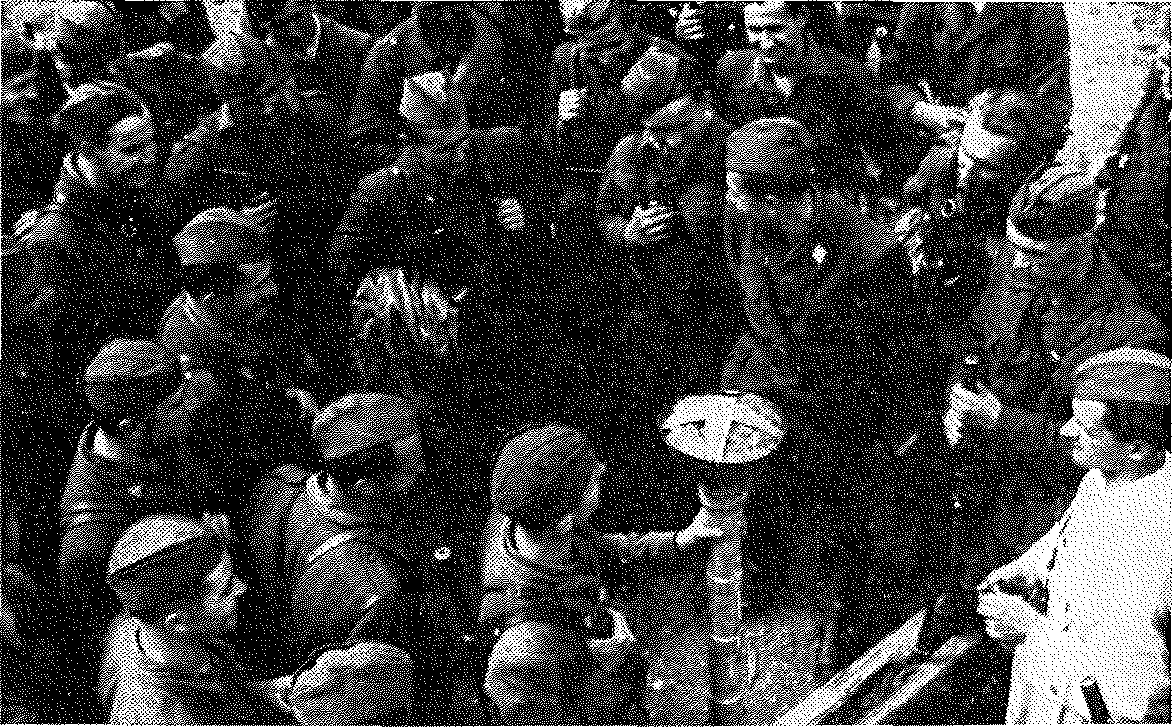 Komandant 9. korpusa NOV in POJ generalmajor Lado Ambrožič Novljan z oficirji in  borci  pri  preizkušanju  partopa  v  Cerknem poleti 1944 (fototeka MLRS)štva za partizansko vojskovanje. Potreben nam je bil stroj, tako smo vsi menili,  ki  bi  metal  zavitke  eksploziva  vsaj 50 metrov daleč ter tako nadomestil bombaše in po potrebi tudi topove. Tako se je rodila misel, naj bi v naših delav­ nicah v Cerknem izdelali tak stroj. To naj bi bila cev italijanskega minometa 81 mm, ki bi ji odstranili  udarno iglo na dnu in namesto nje vstavili sprožilno napravo. Za­ vitek eksploziva, kakih  4 kg,  naj  bi  v  začetku  nataknili kar na lepo obdelan lesen drog, ki bi se tesno prilegal v. cev. Ko bi sprožili minometni naboj na dnu cevi, bi iz­ strelek izfrfotal iz  cevi,  udaril  ob  cilj  in  eksplodiral.  Za to bi poskrbelo zažigalo,  isto kot  za mine,  ki  bi ob udarcu v cilj povzročilo eksplozijo. Novo orožje bi torej delovalo kot mina, ki jo partizani  ,prislonijo'  ob  cilj  in  sprožijo,  vsa ta zamisel je bila zelo enostavna.  Radovedni  smo bili, ali bi izstrelek ob udarcu  ob  cilj  spričo  majhne  hitrosti tudi eksplodiral.Osebno sem se zavzel za realizacijo te zamisli. Tudi borci so hitro razumeli, za kaj gre, in partizani v delavni­  cah so napravo kaj hitro izdela li.« 8V gradivu partizanskih delavnic v  Cerknem  nisem našel podatkov, kdaj  so  začeli  izdelovati  partop  in  kako so ga delali. V svojem poročilu z dne 5. julija 1944 sekcija za dborožitev v operacijskem odseku štaba IX. korpusa razumljivo še ne omenja te nove naloge.  Prvi  podatek  o tem  pa  najdemo  v  petnajstdnevnem  poročilu  iste  sekcije z dne 20. julija 1944, ko pravi:»V naši sekciji je skupno zaposlenih  70  tovarišev,  in sicer 50 v skladiščnih ekipah, ki  se  bavijo  tudi  z  nabira­ njem municije in orožja, ostalih 20 je pa zaposlenih v orožarskih delavnicah. (... )Delavnice. V severnih delavnicah izdelujemo  sedaj novo orožje, to je ,partizanski top', ki je sicer še zelo pri­ mitiven, pri prvih poskusih pa se je izkazal kot odlično orožje. Za izboljšanje orožja izdelujemo razne poizkuse, predvsem se gre za vžigalnike. Izboljšanje smo že dosegli, vendar še ni popolno. V prihodnjem  poročilu  bomo  po­ slali načrt topa in njegov točen opis. V delavnicah smo določili 3 tovariše, ki se bavijo izključno s tem delom. V najkrajšem času bomo formirali za izdelavo novega orožja posebno delavnico. V ostalih delavnicah so se bavili pred­ vsem s popravilom orožja in izdelovanjem min.«9Po  tem  poročilu  lahko  sklepamo,  da  so  partizanski top, ki je bil namenjen predvsem preizkušnji, izdelali v delavnici v Cerknem sredi julija 1944. O preizkušnji pravi Lado Ambrožič-Novljan tole:»Ko je bila v nekaj dnevih naprava gotova, so me poklicali, kot sem bil naročil, da bi prvi probi prisostvo­ val. Na moje veliko začudenje se je zbralo na dvorišču nekdanje vojašnice v Cerknem veliko partizanov, ki so z radovednostjo pa tudi z izrednim zanimanjem pričakovali rojstvo partopa. Pri prvem strelu smo se umaknili v za­ klonišča. Učinek partopove granate, ki jo je strelec  us­ meril na pročelje vojašnice, je bil proti pričakovanju velik.Granata je napravila v  steni  več kot  meter  široko  luknjo ter raztrgala betonski križ povprečne in navpične nosilne gredi na stavbi. Notranjščina prostora, kamor je granata udarila, je bila popolnoma demolirana. Uspeh nas je raz­ veselil in v delavnicah so nato napravo še izpopolnili, kajti pri prvih poizkusih je bila kaj smešna: v italijanski čeladi okrog 4 kg eksploziva, čelada nataknjena na dolgo leseno ročico, vse skupaj pa je po izstrelitvi  frfotalo  kot obstrel­ jen fazan! Toda učinek je bil izreden. Ko so partizani iz delavnic nekoliko izpopolnili napravo, so streljali tudi na bunker ob vojašnici v Cerknem. Razdalja kakih 70 metrov. Čez nekoliko dni sem si učinek partopovske granate ogle­ dal. Zadeli so s prvo granato, ki je  napravila  v  srednje trdem kamnitem bunkerju luknjo zopet okoli  1  meter veliko. Učinek torej zopet popolen.Kmalu potem je orožje prišlo v brigade. Tako je torej bilo rojstvo imenitnega novega partizanskega orožja, ki je slonelo  na  sledeči  praktični  misli:  napravimo  tak   stroj, ki bo lahak za transport in metanje granat. Na račun  do­ meta  in   teže   topa  pa  naj   bodo granate  -	eksploziv - obilnejše!« 10Pot partizanskega topa od prvega preizkusa do izpo­ polnitve in njegovega prihoda v brigade je bila vendarle nekoliko daljša. Ne vemo, ali je sekcija za oborožitev pri štabu IX. korpusa nato  res  poslala  glavnemu  štabu  NOV in POS načrt in natančen opis partizanskega topa. V ust­ reznih arhivskih fondih ga namreč nisem našel. V na­ slednjem petnajstdnevnem poročilu z dne 6. avgusta 1944  je bila sekcija  zelo  skopa  s  podatki  o  partopu.  Zapisala je le tole:»V severnih delavnicah (in te  so  bile  v  Cerknem  - op. T. F.), kjer izdelujemo naše novo  orožje,  je  delo  več ko teden dni stalo.«11 Skopo je tudi naslednje petnajst­ dnevno  poročilo sekcije  z dne  19.  avgusta 1944,  ki pravi:»Delavnice na severu se tudi bavijo z izdelavo novega orožja ,partizanskega topa' oziroma izboljšujejo ga. De­ lavnice  so  tu  razdeljene  na  dve  manjši  delavnici.  Ena sebavi samo s tem novim orozJem, druga pa s popravilom orožja.«12 Naslednje petnajstdnevno poročilo z dne 19. septembra 1944 pa je bilo že pesimistično:»V delavnicah je sedaj zaposlenih 20 tovarišev, in si­ cer v severnoprimorskih  delavnicah  4,  v  južnoprimorskih 9 in v centralnih delavnicah 7. (... )V severnih delavnicah  so bili tov. zaposleni  predvsem s popravilom orožja za Gorenjsko in za XXXI.  divizijo. Part. top, katerega smo že v zadnjem poročilu  omenili,  se  ni obnesel ter se z izdelavo istega ne bavimo več.«Tisti čas, ko so izpopolnjevanje partizanskega topa v delavnici v Cerknem opustili, je na pobudo komandanta glavnega štaba NOV in POS, generallajtnanta Franca Roz­ mana-Staneta in Lada Ambrožiča-Novljana, ki se je sep­ tembra 1944 po enem letu vrnil iz Slovenskega primorja v glavni štab NOV in POS, izpopolnjevanje in serijsko izde­ lavo prevzela orožarska delavnica v Novi gori na Dolenj­ skem. Glavna ovira pri izpopolnjevanju so bile osnovne polnitve  za  italijanske  mine.  Skušali  jo   jih   nadomestiti z lastnimi polnitvami, ki so jih izdelali iz streliva za an­ gleške letalske strojnice, čemer pa zaradi nezadostnih izkušenj v začetku niso uspeli. Uspeli  so šele  kasneje,  ko so dobili originalne osnovne polnitve in jih temeljito pre­ učili; takrat so uspeli tudi z izdelavo lastnih polnitev.  Imel pa je partop  še  dve  pomanjkljivosti,  ki  ju  je  bilo  treba na vsak način odpraviti: neokretnost orožja in nezaneslji­ vost eksplozije granate, ki je imela preproste vžigalnike domače izdelave.Ko so začeli z večjo proizvodnjo  partizanskih  topov, so leseni del granate nadomestili z železno cevjo in na­ mesto štirih vžigalnikov vstavili enega samega. Ploče­ vinaste glave, vodila in repe za granate so izdelovali v orožarski delavnici »Crn« v Crnomlju, v Novi gori pa so granate polnili in izdelovali vžigalnike. Marca 1945 so v enotah Jugoslovanske armade (do tedaj NOV in POS) uporabljali že 12 partopov, v Novi gori  pa  so  bili  tudi tečaji za usposabljanje kadra za to orožje.14Kaže, da so do 2. oktobra 1944 uspeli partizanski top izpopolniti že tako, da ga je operacijski oddelek glavnega štaba NOV in POS sistematično opisal. Opis navajam tudi zato, da bi ga bralci lahko primerjali s  sovražnikovim opisom v začetku tega članka.GLAVNI ŠTAB NOV IN PO SLOVENIJE OPERACIJSKI ODDELEK dne 2. 10. 1944PARTOPZGODOVINA:Partop ali partizanski top je tipično partizansko orožje, ki je nastalo radi pomanjkanja artilerije, oziroma artilerijske municije in težnje dati pehoti v prvih vrstah orožje z močnim rušilnim dejstvom. Partizani so skušali že od začetka vojne svoje borbe skonstruirati top, ki bi odgovarjal partizanski taktiki. Ob razpadu Italije smo do­ bili precejšnje število  artilerijskega orožja  ter  municije, v teku borb pa je bila skoraj vsa municija uporabljena. Partizanska borba še vedno zahteva pri napadih na posto­ janke orožja z močnim dejstvom. Partizani  IX. korpusa so po dolgotrajnih poizkusih skonstruirali Partop - orož­ je, za katero lahko tudi sami izdelajo municijo. V delav­ nicah VII. korpusa se je to orožje izpopolnilo, odpravile so se razne hibe in se na ta način usposobilo za praktično uporabo v naših edinicah.OPIS P ARTO PA:Partop se sestoji iz cevi, nožic, podloge ter merilnih naprav.CEV: je vzeta iz težkega minometa 81 mm, na repu je pretirana zato, da se v njem namesti udarna priprava.Udarna priprava ima pero, udarno iglo ter prožilec  na  poteg.NOŽICE so vzete od težkega mitraljeza St. Etienne in skrajšane, ki se dajo dvigniti in spuščati.  Na  vrhu  nožic je nameščen vijak, po katerem se lahko premika cev po smeri.PODLOGA je od minometa 81 mm in pripravljena tako, da je montirana opora, ki omogoča položno stre­ ljanje.MERILNE NAPRAVE so goniometer ter kvadrant. Goniometer je od težkega minometa 81 mm ter služi za dajanje smeri in  merjenje  krajevnega  kota.  Nameščen  je na nožicah. Kvadrant je  prav  tako  od  težkega  minometa in služi za dajanje nagiba cevi.OPIS MUNICIJE:Mina sestoji iz glave, trupa in repa. Glava je naprav­ ljena iz pločevine, debeline 3 mm. Polnjenje je s 5 kg eks­ ploziva N 808. Na vrhu glave so pričvrščeni 4 vžigači.Vžigač je sestavljen iz telesa vžigača, udarne igle, pe­ resa, kapisle in zatika. Kapisla je obdana s poživitvenim eksplozivom. Glava je pritrjena na lesen trup, ki je stru­ žen iz bukovega lesa in ima dolžino cevi Partopa. Na kraju trupa je  privit  rep  (vzet  od  lahke  mine  težkega  bacača 81 mm). Služi za nameščanje osnovnega ter dodatnih pol­ njenj. Celotna teža mine znaša 12,5 kg.STREŽAJI PRI PARTOPU:Oddelek Partopa ima: vodjo oddelka, merilca, po­ močnika merilca ter dva dodajalca.Vodja oddelka nadzira vse delo, odgovarja za pravilnoupravljanje z orožjem ter daje komando.Merilec upravlja merilne naprave.Pomočnik merilca pomaga merilcu  pri  dajanju  smeri in nagiba cevi ter polni cev.Prožilec zapenja in proži iglo.Dodajalca montirata vžigače na glavo mine ter do­ našata municijo.PRENOS PARTOPA IN MUNICIJE:Partop in municija se redno tovori, le na položaju se prenaša. Vodja oddelka nosi merilne naprave, merilec nosi cev, pomočnik merilca nožice, prožilec podlogo, dodajalca pa municijo.Pri prenosu na mulah  nosi ena  mula  Partop,  a ostale pa municijo.DEJSTVO:Mina ima zelo močno razsirJeno dejstvo in prebije kamniti zid debeline 50 cm. Pri eksploziji napravi luknjo 120 cm in dejstvuje globinsko, radi eksploziva  N. 808,  ki je močno brizanten. Pri eksploziji nastaja močan dimni steber 15 m višine in širine ter velik  plamen.  Mina  ima tudi veliko moralno dejstvo radi močne eksplozije,  na­ mena in dima.T AKTičN A UPORABA:Uporablja se za napad na utrjene postojanke. Cilji so bunkerji, utrjene hiše, barikade itd.V glavnem bo to orožje začelo dejstvovati, ko pehota vdre v prvo utrjeno linijo postojanke.  Postavlja  se  na b]isko razdaljo in sicer do 200 m. Partop je lahko prenos­ ljiv in to omogoča postavljanje na največjo bližino ob­ jektov, ki jih nameravamo rušiti.BALISTIKA:Dosedanji poskusi so se izvršili samo s položnimi kri­ vuljami. Domet je bil dosežen 200 m.Raztresenje dometkov po daljini je zaradi majhne začetne hitrosti, ki znaša približno 50 m na sekundo, pre­ cejšnje. Raztresenje po smeri pa je zelo majhno.Streljanje na cilje ima velik  negativni  krajevni  kot, je oteženo in zahteva globoko ukopavanje nožic.Nagib cevi  pri  drugem  polnjenju  za daljino 100 m  je 9 stopinj, a za daljino 200 m 17 stopinj.Orožje se izpopolnjuje in je veliko upanje, da bo v mnogočem nadomestilo pehotna artilerijska orožja.Smrt fašizmu -	svobodo narodu!Načelnik štaba: generalmajorNačelnik  oddelka:majorIzvirnik tega opisa, ki sta ga podpisala načelnik glav­ nega štaba NOV in PO Slovenije, generalmajor Lado Am­ brožič-Novljan in načelnik operacijskega oddelka v tem štabu, major Dušan Majcen-Nedeljko, so verjetno poslali vrhovnemu štabu NOV in POJ na otok  Vis.  Na  voljo imamo namreč le izvirni kopiji tega opisa.15Škoda,   da  ne   poznamo  opisa  partizanskega   topa  izIX. korpusa, ki ga je sekcija za oborožitev tega korpusa poleti 1944 nameravala poslati glavnemu štabu NOV in POS. Potem bi namreč laže in zanesljiveje ugotavljali raz­ like v posameznih stopnjah izpopolnjevanja tega parti­ zanskega orožja, saj je tudi iz primerjave sovražnikovega opisa in pravkar navedenega opisa operacijskega oddelka glavnega štaba NOV in POS mogoče ugotoviti, da do 2. ok­ tobra 1944 partizanskega  topa še niso do kraja izpopolnili.  V začetku oktobra 1944 je imela njegova granata še vedno trup  iz  bukovega   lesa  in   ne  iz  železa  kot   pozneje. Kot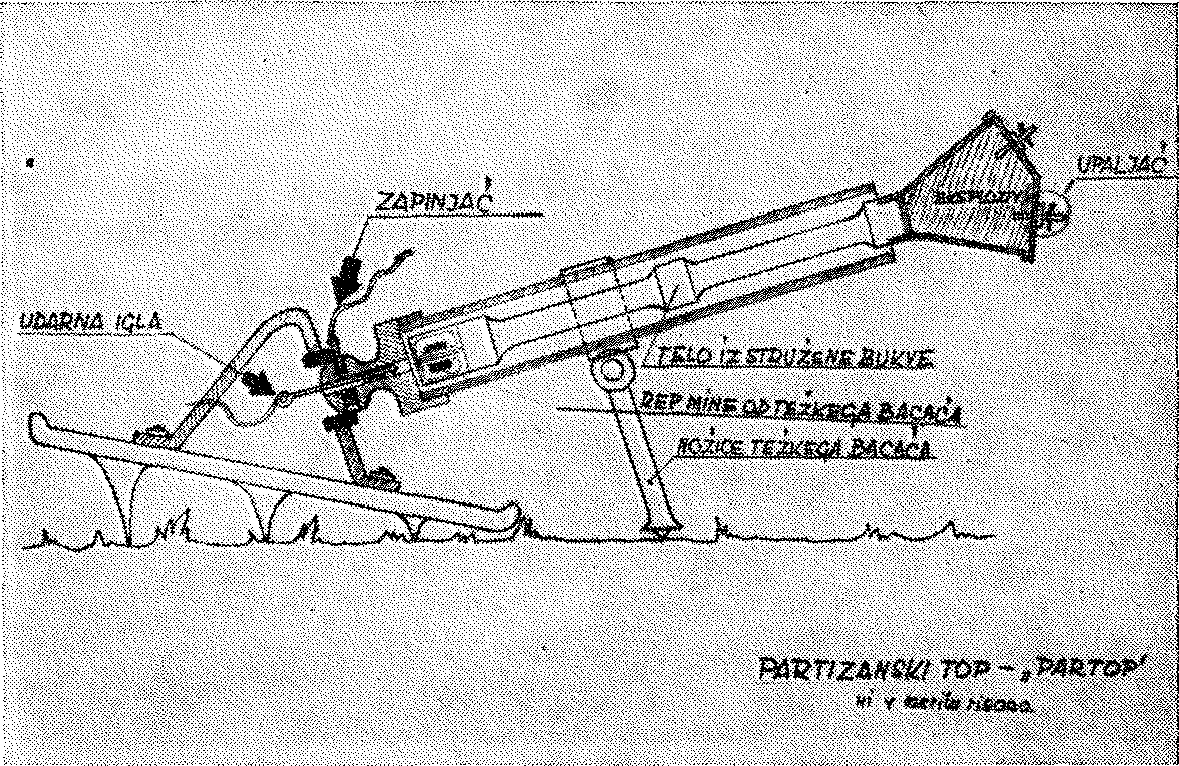 Skica partopa kot priloga k opisu, ki ga je 2. 10. 1944 napravil operacijski oddelek glavnega štaba NOV in POS (arhiv IZDG)vemo, so pozneje tudi namesto štirih vžigalnikov na vrhu glave granate namestili le enega samega.15aDne 15. decembra 1944 je vodja delavnic VII. korpusa NOV in POJ Avgust Pogačnik sestavil neki »pravilnik« z naslovom »Pravilno ravnanje s PARTOPOM«, v  katerem  je zapisal:»Taktična uporaba Partopa.Partop se uporablja le ko pehota že vdre v utrjene postojanke. Postavlja se na razdaljo 150 m; nosi pa tudi do 200 metrov. Za mehki teren (zemljo, travo, vodo, grmovje) Partop ne odgovarja. Odgovarja pa za bunkerje in utrjene stavbe, ne glede na debelino zida. Partop  se mora čistiti in se ne sme zanemarjati, kakor se je večkrat že opazilo.Mine se morajo spravljati na suhem prostoru, ker jim škoduje mokrota. V kratkem času pa bodo  izgotovljene mine z železnimi repi.31 Satan ...	481S tem orožjem je treba ravnati pravilno, da se doseže uspeh; ne pa metati mine  po nepotrebnem  po mehkem  ter euu!«16Naročil je tudi, naj se ta »pravilnik« dostavi VII. inIX. korpusu ter IV. operativni coni. Tudi iz tega vira zve­ mo, da sredi decembra 1944 še niso imeli granat z »želez­ nimi repi«.Partizanski top so v IX. korpusu prvič uporabili pri napadu na sovražno postojanko v Zeleznikih od 19. do22. novembra 1944. O tem je operacijski odsek štaba IX. korpusa v svojem petnajstdnevnem poročilu 30. novembra 1944 zapisal: »Za časa !borbe pri Zeleznikih je bil prvič uspešno uporabljen naš partop, ki je  bil  najuspešnejše orožje naših edinic v napadu in je največ pripomogel k likvidaciji  postoja nke. «17 Iz  podatkov  o  lastnih  izgubah je razvidno, da so naše enote v bojih za Zeleznike izgubile partizanski top,18 vendar iz ustrezne literature ne  zvemo, kako se je to zgodilo.Partizanske topove je nato IX. korpus uporabil tudi pri svojem napadu na sovražno postojanko v Gorenji vasi v Poljanski dolini od 19. do 20. decembra 1944. Operacijski odsek štaba korpusa se je v svojem petnajstdnevnem poročilu dne 30. decembra 1944 ponovno pohvalno izrazil o tem orožju. »Vedno bolje se v borbi izkazujejo partopi,« je pouda ril.19Kot je ugotovil sam sovražnik, je IX. korpus v Slo­ venskem primorju prvič uporabil partizanske tope v svo­ jem napadu na fašistično postojanko Trnovo v Trnovskem gozdu od 19. do 21. januarja 1945. Za neposredni napad na to postojanko je štab korpusa odredil Kosovelovo bri­ gado, druge enote pa so operacijo zavarovale. Kosovelovi brigadi so za ta namen dodelili dva diviziona topništva: dva protitankovska topa kal. 47 mm, 2 avtomatska topa - strojnici  kal. 20 mm,	2 minometa kal. 81 mm, 2 topa PIAT in 3 partope. Prvemu bataljonu so dodelili dva in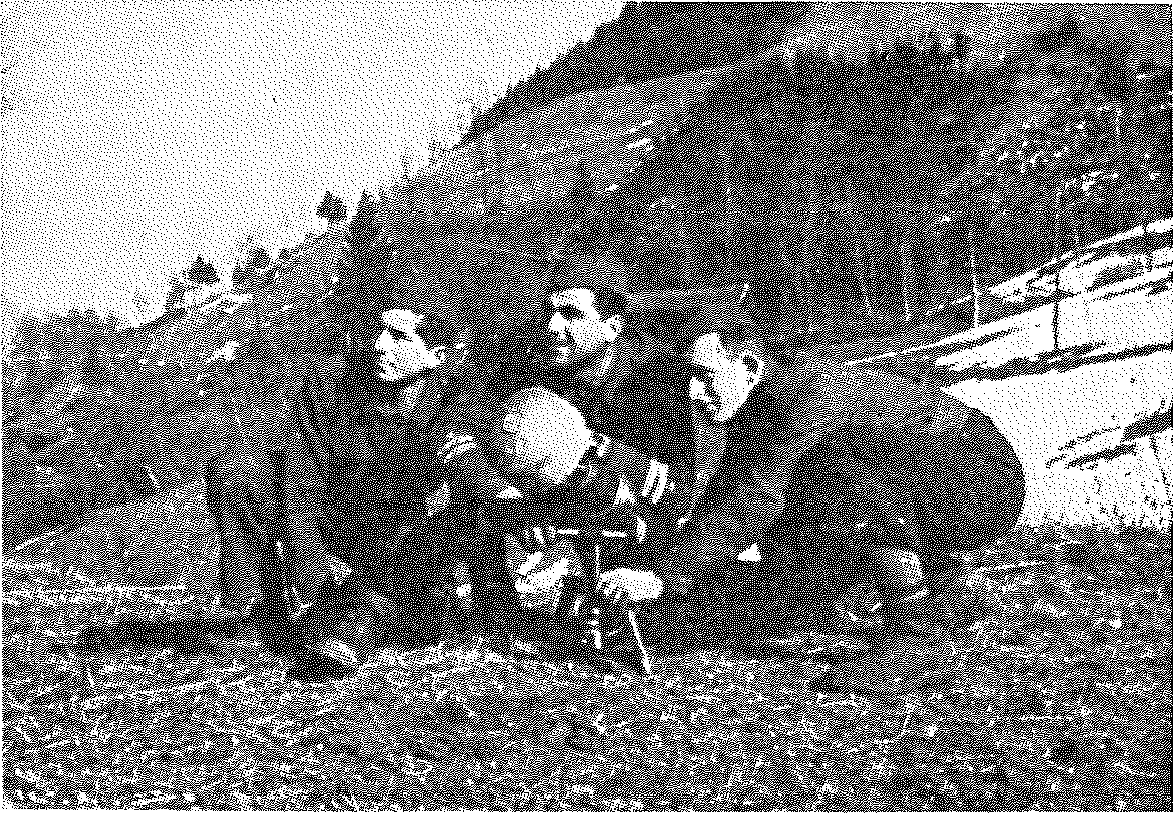 Narodni heroj, major Anton šibelja-Stjenka, vodja orožarskih delavnic 9. korpusa NOV in POJ pri preizkušanju partopa pozimi 1944-1945 (fototeka MLRS)drugemu en partop.  Po  dvodnevnih  bojih  je  postojanka padla  in	to bila ena ""'·.J "'+"''-"' zmag  korpusa. Ven dar bil tudi v tej operaciji uničen en partop, in sicer zaradi sovražnikovega  zadetka  v  polno.  Posadka  partopa,  ki   je bila verjetno okrepljena, je imela dva mrtva in osem ra­ njenih:20 V  kritični  razčlenitvi  operacije  je  štab 30.  divi­ zije NOV  in  POJ  izrazil  svoje  nezadovoljstvo z  delova­ njem baterije minometov in topov PIAT. Glede delovanja partopov je dejal: »Isto je mogoče povedati tudi za posadko partopa, ki prav tako ni bila taktično dovolj izurjena za sodelovanje s pehoto. Zaradi pomanjkljive pozornosti glede streliva  se		zadnji leseni okrogli del tako napil  vode,  da ni   mogel   v  cev.21   Treba	tudi opozoriti na neko zelo neugodno okolnost, da namreč izdelujejo orožje z različnodolgimi  cevmi.«2t!31 *	483O sovražnikovem odkritju  partizanskih  skladišč  in tudi partizanskih topov v operaciji »Ri.ibezahl« februarja 1945 smo govorili že v začetku tega članka. Na koncu  bi  rad izrazil neko misel: sedaj, ko v grobih obrisih poznamo razvoj partizanskega topa, bi bilo zelo zanimivo, če bi o njem povedali še kaj tisti, ki so ga izdelovali  v  partizan­ skih delavnicah, in tudi oni, ki so ga uporabljali na bojnih poljanah.OPOMBE1 Arhiv Inštituta za zgodovino delavskega gibanja, Ljubljana (dalje: Arhiv IZDG), nem. arh., fasc. 199.2 Arhiv IZDG, nem. arh., fasc. 199.3 Franjo Bavec-Branko: Bazoviška brigada. Ljubljana 1970, str. 438-442.4 Arhiv IZDG, nem. arh., fasc. 199.5 Arhiv IZDG, part. arh., fasc. 22.6 Arhiv IZDG, part. arh., fasc. 22.7 Metka Lovrič: Orožarske delavnice na Dolenjskem in Not­ ranjskem. Prispevki za zgodovino delavskega  gibanja,  V/1965,  št. 1-2, str. 277-279 (dalje: Lovrič, n. d.). Glej tudi: Jože Kožar: Par­ tizanski top. Borec 1953, str. 12-14; Karel Oražem:  Kako  je  nastal prvi partizanski top. Novice, Kočevje 27. 4. 1957, št. 18-19; (Mile Pavlin) D. P.: Zgodbice o »turjaškem kanonu«,  Borec  1959,  št.  10, str. 503-504.8 Lado Ambrožič-Novljan: Pismena izjava avtorju l. 3. 1977. Tovarišu Ambrožiču se za prijazno uslugo toplo zahvaljujem.9 Arhiv IZDG, part. arh., fasc. 224 in 229. O izdelovanju par­ topa v eni t. i. »severnih« delavnic  mi  je  dal  nekaj  podatkov Rafael Štucin iz Orehka na  Cerkljanskem.  Delavnico  v  Cerknem je vodil Rudi Štucin iz Cerknega, ki  je  umrl  po vojni.  V  njej  pa so delali Rafael Štucin iz Orehka, Ivan Mavri iz Orehka in neki Andrej, p. d. Jurncev. Kasneje so delali tudi neki Italijan  Marcello, ki je nato padel, Ciril Moškat iz Cerknega in neki Jože, p. d. Za­ vrhovčev iz Podpleče pri Cerknem. V drugi fazi je sodeloval pri pripravi tudi major Anton Šibelja-Stjenka.Najprej so partop izdelovali v delavnici pri »Čargu« v Cerk­ nem, pozneje pa so delavnico preselili v kletne prostore nekdanje italijanske karabinjerske vojašnice. Najprej so za glavo izstrelka uporabljali italijansko čelado, v katero so stisnili nekaj kilogramov razstreliva »Nobel 808« in še bolj pripravnega  »plastika«.  Prvega so morali segrevati v topli vodi,  da  se  je zmehčal,  medtem  ko se je dal drugi gnesti kot steklarski kit. Pozneje so razstrelivo »Nobel 808« celo mleli s strojčkom za mletje mesa in  so v  čelade  zgnetli na drobno zmleto razstrelilno kašo.Razstrelivo v čeladi so na sprednji odprti strani pritrdili z dve­ ma locnjema, ki sta bila na tisti strani, ki se je dotikala razstre-liva, posejana z žeblji. Žeblji so imeli glavice pritrjene na locnja, konice pa so molele v razstrelivo, v katerem so bili aluminijasti vžigalniki. Pri udarcu glave izstrelka v trd predmet sta se locnja skrivila in obenem potisnila več žebljev v vžigalnike.V drugi fazi razstreliva niso več gnetli v čelado, temveč so izdelali za to ustrezne pločevinaste posode. Vžigalna naprava potlej ni bila več tako preprosta kot  prej"  ker  so  izdelali  tudi  posebne, za ta namen ustrezne vžigalnike. Dali so jih v glavo izstrelka pod pločevino in jih obdali z razstrelivom. Vžigalnike je nenehno iz­ popolnjeval Šibelja in je zato dolge noči delal  v  delavnici  tudi  sam, ko so vsi drugi že šli k počitku. Nove vžigalnike so podnevi preizkušali na terenu.Glede tretje faze pravi Štucin, da  so  na  cev  partopa  na  spod­ nji  strani  pritrdili  še  sprožilni  mehanizem.  Ta   je  imel  svoj  zaklep z udarno iglo, ki je udarila na vžigalnik osnovnega naboja na koncu izstrelkovega repa. Osnovni naboj  je  istočasno  vžgal  tudi  dopol­ nilne naboje, ki so lesen drog z izstrelkovo glavo pognali iz cevi minometa kal. 81 mm. Cev italijanskega minometa kal. 81 mm so nekoliko skrajšali. (Izjavo Rafaela Štucina  in  Ivana  Mavrija  iz Orehka mi je 18. 5. 1977 ljubeznivo posredoval Slavko Bizjak iz Tolmina, za kar se mu toplo zahvaljujem.)10 Glej op. 8!11  Arhiv  IZDG,  part.  arh.,  fasc.  224.12    Arhiv  IZDG,  part.  arh.,  fasc. 229.13  Arhiv  IZDG,  part.  arh.,  fasc. 224.14 Lovrič, n. d., str. 277-279.15 Arhiv IZDG, part. arh., fasc. 32.15a V arhivskem fondu štaba VII. korpusa in POJ sta se ohranili dve strani drugega opisa partizanskega topa,  ki  se  v  pr­ vih sedmih točkah le malo, v glavnem samo  jezikovno -  razlikuje od pravkar navedenega opisa. Opisa sta si torej zelo sorodna, ven­ dar ne vemo, kdaj je nastal drugi opis. Ta opis pa se precej raz­ likuje v 8. točki, ki ima naslov Balistične lastnosti, in ima tudi neoštevilčeno  deveto  točko  -  Pouk  o  streljanju.  Ta  del navajam v celoti.»8. Balistične lastnosti.Dosedanji poizkusi so se izvršili samo s položnimi krivuljami. Uporabljalo se je vedno le drugo polnjenje. Domet je bil dosežen  200 metrov. Raztrošenje zadetkov po daljini je radi majhne začetne hitrosti, ki znaša manj kot 50 m v sekundi, zelo  veliko,  raztre­  sanje po smeri pa je 10 metrov. Streljanje na cilje, ki imajo velik negativni krajevni kot, je otežano in zahteva globoko ukopavanje nožic.Za drugo polnjenje, za težino mine 12,5 kg pod pogojem, da se nahaja cilj v horizontu orožja, veljajo približno  sledeči  tablični  koti:100m125m150 m175 m200 m% ali 160 tisočink (prav: 9,5 %)% ali 187 tisočink (prav: 9,5 %)12,5 %  ali   222  tisočink  (prav:  9,5 %)14,5 % ali   258  tisočink  (prav:  9,5 %)17 stopinj ali 302 tisočinki.(Popravek:   od  metrov  100   pa   do  175  niso procenti  -	temveč stopinje!)Pouk o streljanju s partopom.Vodja oddelka predhodno izvidi položaj za postavljanje par­ topa ter skriven prihod do položaja. Nato da znak za prihod od­ delka. Se pred postavljanjem orožja na položaj je potrebno vkopati podloge ter nožice ter napraviti zaklon za ves oddelek. Ko je orožje sestavljeno, zavzemajo strežaji svoja mesta. Mesto vodje oddelka ni stalno. Načelno je njegovo mesto tam, odkoder  najlažje  nadzira delo vseh strežajev. Najbolje je, da se postavi pozadi podloge, od­ koder daje potrebne komande, da se že v naprej postavi cev ko­  likor mogoče v smeri cilja (točno) ter da stoji podloga na to smer pravokotno. Medtem ko merilec meri krajevni kot in  daje  cevi smer, oceni vodja oddelka daljino do cilja, pogleda v tabelo stre­ ljanja koliko znaša tablični kot za to daljino. Ko mu merilec javi, koliki je krajevni kot, izračunava elevacijo s tem, da krajevni kot odvzame od tabličnega kota ali pa prišteje po formuli:E = T in S oz. E = T -  SE je: elevacija, T je tablični kot, to je kot,  ki  ga dobimo v tablicah z ozirom na ocenjeno daljino. S je:  krajevni  kot,  to je kot med  horizontom  orožja  ter  linijo  cilja,   merjen   od mesta  orožja. Ko je vodja oddelka izračunal po gornji formuli elevacijo,komandira: ,Kvadrant ...  stopinj,  odnosno  tisočink  (zavisi  od  tega ali ima kvadrant razdelbe v stopinjah ali tisočinkah).«Ko merilec zavzame prednjo komando na kvadrantu  ter  da cevi potreben nagib, javi: ,Gotovo'.  Vodja  oddelka  prekontrolira, če so elementi pravilno zavzeti.  Nato  daje  komando:  ,V  zaklon!' in ,Ogenj!'Merilec leži poleg orožja z leve strani in upravlja z merilnimi napravami tako s kvadrantom kot z  goniometrom.  Ko  je  najprej grobo na oko nameril  cev  na  cilj,  stavlja  na  nožice  goniometer. Nato  meri  krajevni  kot  na  ta  način,  da  na   vrhu   vzdolžne  libele na goniometru, nato s kvadrantom dovede  gledko z nosanom  (pred­  nji se nahaja na zgornjem delu goniometra (hori) -«.Nadaljnje besedilo se v navedenem arhivskem fondu ni ohra­ nilo ali pa ga še niso našli. Manjka tisti del,  ki  bi  bil  zelo zani­ miv, tj. postopek pri polnjenju partizanskega topa in vžigu mine.16 Arhiv IZDG, part. arh., fasc. 32.17 Arhiv IZDG, part. arh., fasc. 224. Samo postojanko sta na­ padla dva bataljona Gradnikove brigade, pri čemer so 2. bataljonu,ki je bil na glavni smeri napada, dodelili poleg brzostrelnega in protitankovskega topa tudi partop. O delovanju tega topa je Stanko Petelin-Vojko v svoji knjigi Gradnikova brigada, Nova Gorica 1966, na str. 384  zapisal: »Medtem so partopničarji  prinesli  svoje  orožje v hišo nasproti postojanke ob cerkvi in župnišču, ga postavili  na mizo in uprli ob zid ter odprli okno, skozi katero bi izstrelili prvo mino na bližnjo postojanko. Borci  2. bataljona  so se pripravili,  da bi takoj nato jurišali. Za vogalom hiše, kjer je bil partop,  pa  je čakala tudi skupina funkcionarjev, da bi videli, kakšen učinek bo imela partopova mina. Bilo pa je vse zaman. Partopu se  je pokva­ rila udarna igla in mine ni bilo moč izstreliti. To pa še ni bilo najhuje: prav tedaj je v gručo funkcionarjev padla sovražnikova mina, eksplodirala in ranila skoraj vse, ki so  tam  stali. Posledica tega je bila, da je začetni zalet  2. bataljona  precej  popustil  in  da  do zore ni bilo mogoče ničesar več doseči.Partop so uporabili nato tudi v tretji noči napada, ko je po­ stojanko napadel tudi bataljon Kosovelove brigade. Posadka partopa se je povzpela v prvo nadstropje stavbe nasproti župnišča - po­ stojanke in postavila partop na mizo  pod oknom. Od desetih  gra­  nat jih je sedem zadelo cilj in imelo strahovit učinek: debeli  zidovi so se razcveteli na več mestih. O tem učinku je pozneje ujeti nem­  ški orožnik izjavil: »Tako je prišla tretja  noč.  Ta  je  bila  pravi pekel. Treskalo je okoli nas, da smo bili že čisto otopeli. Silna eks­ plozija me je vrgla pol metra od tal in treščila  ob zid.  Zračni  pri­ tisk je bil tako močan, da  je  nekaterim  počil  bobnič  v  ušesih. Ležal sem na postelji in  jih klical. Čeprav so bili zraven  mene,  me ni nihče slišal. Bili smo povsem gluhi. Vsi smo bili  izčrpani.  Od onih strahotnih eksplozij smo bili že skoraj blazni. Hotelo nam je raznesti glave.« (Petelin, n. d., str. 388-390.)18 Arhiv IZDG, part. arh., fasc. 224.19 Arhiv IZDG, part. arh., fasc. 22. Samo postojanko je na­ padala Vojkova brigada, ki so  ji dodelili  tudi  tri  partope,  tako da je dobil vsak napadajoči bataljon enega. Prvi bataljon se je zelo približal postojanki s partopom in jo obstreljeval, vendar  je  ni  mogel zavzeti. Drugemu bataljonu se je partop pokvaril že v za­ četku napada, ko bi ga najbolj potreboval. Kako je  bilo  s  parto­ pom pri tretjem bataljonu, ne vemo.  Napad  ni  bil  tako  uspešen, kot so pričakovali, in je sovražnikova postojanka  dobila  pomoč prej, kot jo je Vojkova brigada mogla uničiti. (Stane Petelin-Vojko: Vojkova brigada, Nova Gorica 1968, str. 442-444.)20 Radoslav Isakovic-Rade je v svoji  knjigi  Kosovelova  bri­ gada, Ljubljana 1973, str.  564-565,  o  tem  zapisal  tole:  »V  tre­ nutku, ko naj bi se oglasil s svojim  ognjem  tudi  partop,  je  ne­ nadoma odjeknila strahovita in  slepeča  eksplozija,  ki  je  skoraj uničila ves oddelek, ki mu je stregel. Dva partizana je mina  ubila,  osem pa je bilo  hudo  ranjenih.  Poročilo štaba  XXX.  divizije  pravi,  da je sovražnikova mina iz  lahkega  minometa  zadela  mino  partopa na položaju in jo aktivirala, udeleženci boja, ki so bili v bližini, pamenijo, da je do te strašne nesreče prišlo zaradi nepazljivosti v rav­ nanju z mino. Danes je težko ugotoviti resnico. Karkoli je že bilo, brigada je bila zaradi tega krvavega davka brez dragocene ognjene podpore v nadaljnjem napadu.«21 Isakovic je že v omenjenem delu na strani 569 napisal tole:»Tudi borci in starešine 2. bataljona so se za ta napad dobro pri­ pravili. (... ) Na podlagi izkušenj dopoldanskega napada je ko­ mandant 2. bataljona izvedel manjšo preureditev. Težki vod z dve­ ma težkima strojnicama je umaknil nekoliko nazaj, da  sta  mogli tolči najbližnjo hišo, ki naj bi jo bojna skupina tega bataljona naj­ prej zavzela ob podpori  partopa.  Ob zaščiti  strojniškega  ognja  se ji je  uspelo priplaziti  do nje  na  razdaljo 60-70  metrov,  nato pa  je s svojim ognjem iz pušk in puškomitraljezom ščitila približevanje partopa. Toda ko so ga že postavili na ustrezni položaj, je njegovo moštvo ugotovilo, da se je leseno vodilo mine tako napilo vode v snežnem metežu, da ga ni bilo mogoče spraviti  v cev. Poskusili so  še z drugimi minami, uspeh pa je bil isti. Partopa nikakor ni bilo mogoče uporabiti. Poslali so nekaj borcev  v  Rijavce  po  nove  mine, bataljon pa je nadaljeval napad brez podpore partopa.«22 Arhiv IZDG, part. arh., fasc. 287. Poročilo štaba  30.  divi­ zije NOV in POJ 24. l. 1945. V Isakovicevi zgodovini Kosovelove brigade je pri opisu napada te brigade na fašistično postojanko Trnovo še nekaj podatkov o delovanju partopa. Milan Pahor se je tega spominjal takole: »Na vse mogoče načine smo se skušali pri­ bližati najbližji hiši, da  bi  jo uničili  s partopom,  pa  ni in  ni šlo.  Ce se je oddelek partizanov postavil malo bolj naprej, so ga ,ma­ sovci' (Fašisti iz divizije Decima MAS - op. T. F.) iz stranskih bunkerjev obsuli z rafali. Tako so nam  nekaj  tovarišev  ranili.  Ko pa smo partop postavili  v  višini  mojega  kritja  in  izstrelili  mino, ta ni dosegla cilja. Poskušali smo tudi tako, da sva z  Joškom Žgurom, ki je že dalj časa imel bren, vzela na muho levi bunker, menda je bil št. 9, in ga  izmenoma  obstreljevala  z  natančnimi rafali. Med tem naj bi se  ,partopovci'  premikali  naprej.  Toda opazili so jih iz vasi. Preklete zverine so imele mitraljeze celo na strehah višjih hiš.« (Isakovic, n. d., str. 575-576.)Marinko Žabota pa se boja za  središče  Trnovega  spominja takole:  »Oba   naša   srednja   minometa   sta   ostala   brez   ,hrane'   in s tem tudi brez dela. Zbral sem prostovoljce iz svoje težke čete, pridružili smo se borcem l. bataljona. Z vzhodnega roba vasi smo prodirali proti zahodu od hiše do hiše, v  glavnem  s  pomočjo  pla­ stika. Okrog polnoči smo se prebili do Fonove gostilne, ki so jo  masovci preuredili v manjšo  trdnjavo.  Okna  so  zazidali  in  si  ure­ dili strelne line. Jurišna skupina  pod  vodstvom  komandanta  ba­ taljona  Drejčka  (Andreja  Renarja  -   op.  T.  F.)   je  usmerila  ogenj na line Fonove gostilne,  hkrati  pa  so  se  minerci  tiho  splazili  s strani in ob hišni vogal postavili  plastično  mino.  Odbila  je  vogal hiše, toda masovci niso utrpeli nobene škode. Skozi line so  začeli metati ročne bombe. Seveda se minerci zdaj niso mogli približatigostilni. V bližnjo hišo smo prinesli partop  in  ga  utrdili  na  m1z1 pod oknom. Vsi smo se morali umakniti iz hiše v bližnje zaklone. Merilec partopa se je vlegel na stopnišče. Ker  dotlej še nikoli  ni­ sem imel priložnosti videti, kako deluje partop, sem se vlegel poleg njega. Ko je potegnil za vrvico, sem najprej slišal  zamolkel  strel, nato pa močno eksplozijo. Se omotičen od pritiska  sem  zdrvel  v sobo. Od močno utrjene in podprte mize  so  ostali  le  razmetani koščki lesa, vzhodna stena Fonove gostilne pa je bila popolnoma razdejana. Kar je bilo še živih, so začeli izstopati z dvignjenimi ro­ kami.« (Isakovic, n. d. str. 579-580.)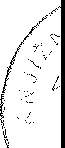 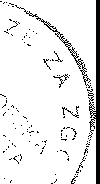 VSEBINANOVI OKUPATORJEVI DOKUMENTIOkupatorjev dokument o 22. juliju 1941 . . . . . . .Okupatorjevi  dokumenti  o  hajki  na  Gorenjskem  8. in	9.avgusta   1941    .   .   .   .   .   .   .   .   .   .   .   .   .   .   .   .   .   .  .Okupatorjevi   dokumenti   o  Rašici  .  .  .   .   .   .  . .  .303315327Okupatorjev dokument o uničenju Radomeljske na Golčaju ............ .Okupatorjev dokument o streljanju talcev v Celju .NOVI PARTIZANSKI DOKUMENTIIzgubljeno prvo dnevno povelje . Ustanovitev Vojkove brigadePARTIZANSKE AKCIJEDva nemška policijska generala pred Dražgošami . Komu nagrado za Vojkovo glavo? ...... .»Napad je bil nenaden, močan in kratkotrajen« .»Partizanska pravica udarja brez milosti« . . Smrt  narodnega   heroja  Ivana  Suliča-Carja .»Izstrelek   ima  veliko  razstrelilno   moč« .   . .čete355367373379391415427447457467Dr.  Tone FerencSATAN, NJEGOVO DELO IN SMRTUrednik Leopold SuhodolčanOpremila Cveta StepančičZaložila in izdala Založba BorecZa založbo Vladimir KavčičNatisnila Tiskarna »Jože Moškrič«v Ljubljani1979Naklada  2500 izvodovDOPOLNITEV IN POPRAVKIStr. 257:Str. 259:Str. 267:Str. 268:Dne 26. 7. 1942 so iz Trebč odšli v partizane Al­ bert in Emil Cuk ter Albert Kralj. Fašisti  so  jih ujeli in jih je fašistično posebno sodišče za ob­ rambo države 28. l. 1943 obsodilo na več let ječe. Po kapitulaciji Italije  so  odšli  v  partizane,  kjer sta Albert in Emil Cuk padla.Mladenič, ki je hudo ranjen 13. 12. 1942 umrl v tržaški bolnišnici, se ni pisal Jožef Kalčič, temveč Pino Kalc.Podatek, da bi v Brkinski četi osumili izdajstva Jordana Kralja in ga justificirali (po italijanskem viru naj bi to policiji povedal smrtno  ranjeni Marčel Kralj), ni resničen. Jordan  Kralj  je  ostal ves čas v partizanih in je 10. 10. 1945 umrl  v Skopju kot poročnik jugoslovanskega vojaškega letalstva.Od šestih prostovoljcev iz Trebč, ki so decembra 1942 prišli v partizane, niso tam ostali le trije, temveč štirje, in to poleg naštetih  tudi  Jordan Kralj. Roman Malalan je padel kot politkomisar bataljona Kosovelove brigade, Miro Kralj pa kot član sabotažne skupine v Trstu; vojno sta  pre­ živela le Lucian Padovan  in  Jordan  Kralj,  prvi  kot podporočnik in drugi kot poročnik JA.i..N	.D<	.C 4000iii l1lm · 1  rn11iii  ·1 11i11lllllllllllll.r..	....	.....    '1"Tl	.43000023!571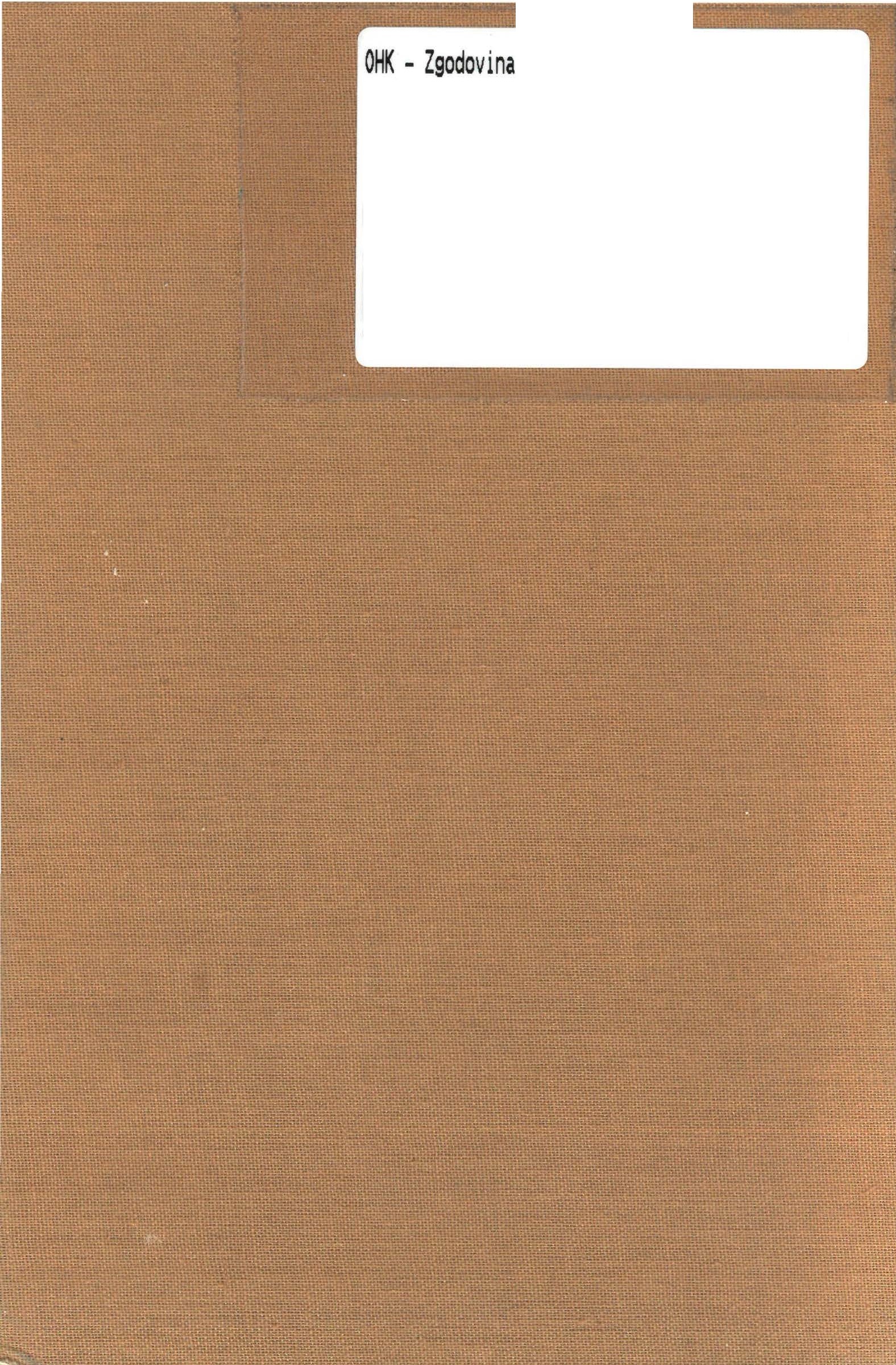 "TlCOBISS •